ПРАВИТЕЛЬСТВО НОВОСИБИРСКОЙ ОБЛАСТИПОСТАНОВЛЕНИЕот 27 декабря 2023 г. N 656-пО ТЕРРИТОРИАЛЬНОЙ ПРОГРАММЕ ГОСУДАРСТВЕННЫХ ГАРАНТИЙБЕСПЛАТНОГО ОКАЗАНИЯ ГРАЖДАНАМ МЕДИЦИНСКОЙ ПОМОЩИВ НОВОСИБИРСКОЙ ОБЛАСТИ НА 2024 ГОД ИНА ПЛАНОВЫЙ ПЕРИОД 2025 И 2026 ГОДОВВ соответствии со статьей 5.1 Закона Новосибирской области от 28.09.2012 N 255-ОЗ "О регулировании отношений в сфере охраны здоровья граждан в Новосибирской области" Правительство Новосибирской области постановляет:Утвердить прилагаемую Территориальную программу государственных гарантий бесплатного оказания гражданам медицинской помощи в Новосибирской области на 2024 год и на плановый период 2025 и 2026 годов.И.о. Губернатора Новосибирской областиЮ.Ф.ПЕТУХОВУтвержденапостановлениемПравительства Новосибирской областиот 27.12.2023 N 656-пТЕРРИТОРИАЛЬНАЯ ПРОГРАММАГОСУДАРСТВЕННЫХ ГАРАНТИЙ БЕСПЛАТНОГО ОКАЗАНИЯ ГРАЖДАНАММЕДИЦИНСКОЙ ПОМОЩИ В НОВОСИБИРСКОЙ ОБЛАСТИ НА 2024 ГОДИ НА ПЛАНОВЫЙ ПЕРИОД 2025 И 2026 ГОДОВI. Общие положенияТерриториальная программа государственных гарантий бесплатного оказания гражданам медицинской помощи в Новосибирской области на 2024 год и на плановый период 2025 и 2026 годов (далее - Программа) включает в себя территориальную программу обязательного медицинского страхования и устанавливает:перечень видов, форм и условий предоставления медицинской помощи, оказание которой осуществляется бесплатно;перечень заболеваний и состояний, оказание медицинской помощи при которых осуществляется бесплатно, и категории граждан, оказание медицинской помощи которым осуществляется бесплатно;нормативы объема медицинской помощи, нормативы финансовых затрат на единицу объема медицинской помощи, подушевые нормативы финансирования, порядок и структуру формирования тарифов на медицинскую помощь и способы ее оплаты;условия реализации установленного законодательством Российской Федерации права на выбор врача, в том числе врача общей практики (семейного врача) и лечащего врача (с учетом согласия врача);порядок реализации установленного законодательством Российской Федерации права внеочередного оказания медицинской помощи отдельным категориям граждан в медицинских организациях, находящихся на территории Новосибирской области;перечень лекарственных препаратов, отпускаемых населению в соответствии с перечнем групп населения и категорий заболеваний, при амбулаторном лечении которых лекарственные препараты и медицинские изделия отпускаются по рецептам врачей бесплатно, а также в соответствии с перечнем групп населения, при амбулаторном лечении которых лекарственные препараты отпускаются по рецептам врачей с 50-процентной скидкой, сформированный в объеме не менее объема, утвержденного распоряжением Правительства Российской Федерации на соответствующий год перечня жизненно необходимых и важнейших лекарственных препаратов, за исключением лекарственных препаратов, используемых исключительно в стационарных условиях (субъект Российской Федерации, в котором гражданин зарегистрирован по месту жительства, вправе предусмотреть возмещение субъекту Российской Федерации, в котором гражданин фактически пребывает, затрат, связанных с его обеспечением наркотическими и психотропными лекарственными препаратами, в рамках межбюджетных отношений в соответствии с бюджетным законодательством);порядок обеспечения граждан лекарственными препаратами, а также медицинскими изделиями, включенными в утвержденный Правительством Российской Федерации перечень медицинских изделий, имплантируемых в организм человека, лечебным питанием, в том числе специализированными продуктами лечебного питания, по назначению врача, а также донорской кровью и ее компонентами по медицинским показаниям в соответствии со стандартами медицинской помощи с учетом видов, условий и форм оказания медицинской помощи, за исключением лечебного питания, в том числе специализированных продуктов лечебного питания (по желанию пациента);перечень стоматологических материалов и лекарственных препаратов, используемых при оказании первичной медико-санитарной специализированной стоматологической помощи, оказанной в амбулаторных условиях взрослому населению по программе обязательного медицинского страхования по разделу "Стоматология";перечень стоматологических материалов и лекарственных препаратов, используемых при оказании первичной медико-санитарной специализированной стоматологической помощи, оказанной в амбулаторных условиях детскому населению по программе обязательного медицинского страхования по разделу "Стоматология детская";перечень мероприятий по профилактике заболеваний и формированию здорового образа жизни, осуществляемых в рамках Программы, включая меры по профилактике распространения ВИЧ-инфекции и гепатита C;перечень медицинских организаций, участвующих в реализации Программы, в том числе территориальной программы обязательного медицинского страхования, с указанием медицинских организаций, проводящих профилактические медицинские осмотры, в том числе в рамках диспансеризации;условия пребывания в медицинских организациях при оказании медицинской помощи в стационарных условиях, включая предоставление спального места и питания, при совместном нахождении одного из родителей, иного члена семьи или иного законного представителя в медицинской организации в стационарных условиях с ребенком до достижения им возраста 4 лет, а с ребенком старше указанного возраста - при наличии медицинских показаний;условия размещения пациентов в маломестных палатах (боксах) по медицинским и (или) эпидемиологическим показаниям, установленным Министерством здравоохранения Российской Федерации;условия предоставления детям-сиротам и детям, оставшимся без попечения родителей, в случае выявления у них заболеваний медицинской помощи всех видов, включая специализированную, в том числе высокотехнологичную, медицинскую помощь, а также медицинскую реабилитацию;порядок предоставления транспортных услуг при сопровождении медицинским работником пациента, находящегося на лечении в стационарных условиях, в целях выполнения порядков оказания медицинской помощи и стандартов медицинской помощи в случае необходимости проведения такому пациенту диагностических исследований - при отсутствии возможности их проведения медицинской организацией, оказывающей медицинскую помощь пациенту;условия и сроки диспансеризации для отдельных категорий населения, а также профилактических осмотров несовершеннолетних;целевые значения критериев доступности и качества медицинской помощи, оказываемой в рамках Программы;порядок и размеры возмещения расходов, связанных с оказанием гражданам медицинской помощи в экстренной форме медицинской организацией, не участвующей в реализации Программы;требования к системе защиты прав граждан при получении медицинской помощи в рамках Программы;сроки ожидания медицинской помощи, оказываемой в плановой форме, в том числе сроки ожидания оказания медицинской помощи в стационарных условиях, проведения отдельных диагностических обследований и консультаций врачей-специалистов, сроки оказания скорой, в том числе скорой специализированной медицинской помощи и сроки оказания медицинской помощи с применением телемедицинских технологий;порядок оказания медицинской помощи гражданам и их маршрутизации при проведении медицинской реабилитации на всех этапах ее оказания;порядок обеспечения граждан в рамках оказания паллиативной медицинской помощи для использования на дому медицинскими изделиями, предназначенными для поддержания функций органов и систем организма человека, а также наркотическими лекарственными препаратами и психотропными лекарственными препаратами при посещениях на дому;перечень медицинских организаций, осуществляющих деятельность по медицинской реабилитации в условиях круглосуточного стационара, дневного стационара и амбулаторных условиях.При формировании Программы учтены:1) порядки оказания медицинской помощи, стандарты медицинской помощи и клинические рекомендации;2) особенности половозрастного состава населения Новосибирской области;3) уровень и структура заболеваемости населения Новосибирской области, основанные на данных медицинской статистики;4) климатические и географические особенности территории Новосибирской области и транспортная доступность медицинских организаций;5) сбалансированность объема медицинской помощи и ее финансового обеспечения, в том числе уплата страховых взносов на обязательное медицинское страхование неработающего населения в порядке, установленном законодательством Российской Федерации об обязательном медицинском страховании;6) положения региональной программы модернизации первичного звена здравоохранения, в том числе в части обеспечения создаваемой и модернизируемой инфраструктуры медицинских организаций.Специализированная, в том числе высокотехнологичная, медицинская помощь в условиях круглосуточного и дневного стационаров оказывается медицинскими организациями, функции и полномочия учредителей в отношении которых осуществляют Правительство Российской Федерации или федеральные органы исполнительной власти (далее - федеральная медицинская организация), в соответствии с нормативами объема и нормативами финансовых затрат на единицу объема, установленными базовой программой обязательного медицинского страхования.Перечень заболеваний, состояний (групп заболеваний, состояний), по которым федеральными медицинскими организациями оказывается специализированная медицинская помощь в рамках базовой программы обязательного медицинского страхования, представлен в приложении N 4 "Перечень групп заболеваний, состояний для оплаты специализированной медицинской помощи (за исключением высокотехнологической медицинской помощи) в стационарных условиях и в условиях дневного стационара" к Программе государственных гарантий бесплатного оказания гражданам медицинской помощи на 2024 год и на плановый период 2025 и 2026 годов.Направление граждан в федеральные медицинские организации осуществляется в порядке, утвержденном приказом Министерства здравоохранения Российской Федерации от 23.12.2020 N 1363н "Об утверждении Порядка направления застрахованных лиц в медицинские организации, функции и полномочия учредителей в отношении которых осуществляют Правительство Российской Федерации или федеральные органы исполнительной власти, для оказания медицинской помощи в соответствии с едиными требованиями базовой программы обязательного медицинского страхования".В соответствии с Конституцией Российской Федерации в совместном ведении Российской Федерации и субъектов Российской Федерации находится координация вопросов здравоохранения, в том числе обеспечение оказания доступной и качественной медицинской помощи, сохранение и укрепление общественного здоровья, создание условий для ведения здорового образа жизни, формирования культуры ответственного отношения граждан к своему здоровью. Органы местного самоуправления в соответствии с Федеральным законом от 21.11.2011 N 323-ФЗ "Об основах охраны здоровья граждан в Российской Федерации" (далее - Федеральный закон "Об основах охраны здоровья граждан в Российской Федерации") обеспечивают в пределах своей компетенции доступность медицинской помощи.Установить, что в 2024 году ежемесячное авансирование страховых медицинских организаций и медицинских организаций, осуществляющих деятельность в сфере обязательного медицинского страхования, может осуществляться по заявкам страховых медицинских организаций и медицинских организаций в пределах годового объема финансового обеспечения предоставления медицинской помощи по обязательному медицинскому страхованию, распределенного решением комиссии по разработке территориальной программы обязательного медицинского страхования в размере более одной двенадцатой годового объема, но не более суммы затрат на приобретение основных средств и материальных запасов за счет средств обязательного медицинского страхования в 2023 году.Высшие исполнительные органы Новосибирской области при решении вопроса об индексации заработной платы медицинских работников медицинских организаций, подведомственных министерству здравоохранения Новосибирской области, обеспечивают в приоритетном порядке индексацию заработной платы медицинских работников, оказывающих первичную медико-санитарную помощь и скорую медицинскую помощь.Индексация заработной платы медицинских работников осуществляется с учетом фактически сложившегося уровня отношения средней заработной платы медицинских работников к среднемесячной начисленной заработной плате работников в организациях, у индивидуальных предпринимателей и физических лиц (среднемесячному доходу от трудовой деятельности) в Новосибирской области.II. Перечень видов, форм и условий предоставлениямедицинской помощи, оказание которойосуществляется бесплатноВ рамках Программы (за исключением медицинской помощи, оказываемой в рамках клинической апробации) бесплатно предоставляются:первичная медико-санитарная помощь, в том числе первичная доврачебная, первичная врачебная и первичная специализированная медицинская помощь;специализированная, в том числе высокотехнологичная, медицинская помощь;скорая, в том числе скорая специализированная, медицинская помощь;паллиативная медицинская помощь, в том числе паллиативная первичная медицинская помощь, включая доврачебную и врачебную, и паллиативная специализированная медицинская помощь.Понятие "медицинская организация" используется в Программе в значении, определенном в Федеральном законе "Об основах охраны здоровья граждан в Российской Федерации" и Федеральном законе от 29.11.2010 N 326-ФЗ "Об обязательном медицинском страховании в Российской Федерации" (далее - Федеральный закон "Об обязательном медицинском страховании в Российской Федерации").Первичная медико-санитарная помощь является основой системы оказания медицинской помощи и включает в себя мероприятия по профилактике, диагностике, лечению заболеваний и состояний, медицинской реабилитации, наблюдению за течением беременности, формированию здорового образа жизни и санитарно-гигиеническому просвещению населения.Первичная медико-санитарная помощь оказывается бесплатно в амбулаторных условиях и в условиях дневного стационара, в плановой и неотложной формах.Первичная доврачебная медико-санитарная помощь оказывается фельдшерами, акушерами и другими медицинскими работниками со средним медицинским образованием.Первичная врачебная медико-санитарная помощь оказывается врачами-терапевтами, врачами-терапевтами участковыми, врачами-педиатрами, врачами-педиатрами участковыми и врачами общей практики (семейными врачами).Первичная специализированная медико-санитарная помощь оказывается врачами-специалистами, включая врачей-специалистов медицинских организаций, оказывающих специализированную, в том числе высокотехнологичную, медицинскую помощь.Специализированная медицинская помощь оказывается бесплатно в стационарных условиях и в условиях дневного стационара врачами-специалистами и включает в себя профилактику, диагностику и лечение заболеваний и состояний (в том числе в период беременности, родов и послеродовой период), требующих использования специальных методов и сложных медицинских технологий, а также медицинскую реабилитацию.Высокотехнологичная медицинская помощь, являющаяся частью специализированной медицинской помощи, включает в себя применение новых сложных и (или) уникальных методов лечения, а также ресурсоемких методов лечения с научно доказанной эффективностью, в том числе клеточных технологий, роботизированной техники, информационных технологий и методов генной инженерии, разработанных на основе достижений медицинской науки и смежных отраслей науки и техники.Высокотехнологичная медицинская помощь, являющаяся частью специализированной медицинской помощи, оказывается медицинскими организациями в соответствии с перечнем видов высокотехнологичной медицинской помощи, содержащий в том числе методы лечения и источники финансового обеспечения высокотехнологичной медицинской помощи, согласно приложению N 6 к Программе (далее - перечень видов высокотехнологичной медицинской помощи).Скорая, в том числе скорая специализированная, медицинская помощь оказывается гражданам в экстренной или неотложной форме вне медицинской организации, а также в амбулаторных и стационарных условиях при заболеваниях, несчастных случаях, травмах, отравлениях и других состояниях, требующих срочного медицинского вмешательства.Скорая, в том числе скорая специализированная, медицинская помощь оказывается медицинскими организациями государственной системы здравоохранения бесплатно.При оказании скорой, в том числе скорой специализированной медицинской помощи в случае необходимости осуществляется медицинская эвакуация, представляющая собой транспортировку граждан в целях спасения жизни и сохранения здоровья (в том числе лиц, находящихся на лечении в медицинских организациях, в которых отсутствует возможность оказания необходимой медицинской помощи при угрожающих жизни состояниях, женщин в период беременности, родов, послеродовой период и новорожденных, лиц, пострадавших в результате чрезвычайных ситуаций и стихийных бедствий).Медицинская эвакуация осуществляется выездными бригадами скорой медицинской помощи с проведением во время транспортировки мероприятий по оказанию медицинской помощи, в том числе с применением медицинского оборудования.Медицинская реабилитация осуществляется в медицинских организациях, указанных в приложении N 14 к Программе, и включает в себя комплексное применение природных лечебных факторов, лекарственной, немедикаментозной терапии и других методов.При наличии показаний для получения медицинской реабилитации в условиях дневного стационара или амбулаторно, но при наличии факторов, ограничивающих возможности пациента получить такую медицинскую реабилитацию, включая случаи проживания пациента в отдаленном от медицинской организации населенном пункте, ограничения в передвижении пациента, медицинская организация, к которой прикреплен пациент для получения первичной медико-санитарной помощи, организует ему прохождение медицинской реабилитации на дому (далее - медицинская реабилитация на дому).При оказании медицинской реабилитации на дому на период лечения пациенту могут предоставляться медицинские изделия, предназначенные для восстановления функций органов и систем, в соответствии с клиническими рекомендациями по соответствующему заболеванию.Порядок организации медицинской реабилитации на дому, включая перечень медицинских вмешательств, оказываемых при медицинской реабилитации на дому, порядок предоставления пациенту медицинских изделий, а также порядок оплаты указанной помощи установлены приказом Министерства здравоохранения Российской Федерации от 28.02.2023 N 81н "Об утверждении порядка организации медицинской реабилитации на дому, включая перечень медицинских вмешательств, оказываемых при медицинской реабилитации на дому, порядка предоставления пациенту медицинских изделий и порядка оплаты медицинской реабилитации на дому".При завершении пациентом лечения в условиях стационара и при наличии у него медицинских показаний к продолжению медицинской реабилитации в условиях дневного стационара или в амбулаторных условиях по месту жительства медицинская организация, оказавшая пациенту специализированную медицинскую помощь, оформляет пациенту рекомендации по дальнейшему прохождению медицинской реабилитации, содержащие перечень рекомендуемых мероприятий по медицинской реабилитации.В случае проживания пациента в отдаленном или труднодоступном населенном пункте информация о пациенте, нуждающемся в продолжении медицинской реабилитации, направляется медицинской организацией, в которой пациент получил специализированную медицинскую помощь, в медицинскую организацию, к которой пациент прикреплен для получения первичной медико-санитарной помощи, для организации ему медицинской реабилитации.Медицинская реабилитация в амбулаторных условиях и условиях дневного стационара может проводиться на базе действующих отделений (кабинетов) физиотерапии, лечебной физкультуры, массажа и других подразделений в соответствии с назначенными врачом по медицинской реабилитации мероприятиями по медицинской реабилитации.В случае отсутствия в медицинской организации, к которой пациент прикреплен для получения первичной медико-санитарной помощи, врача по медицинской реабилитации, но при наличии у медицинской организации лицензии на медицинскую реабилитацию врач, предоставляющий пациенту медицинскую реабилитацию, организует при необходимости проведение консультации пациента врачом по медицинской реабилитации медицинской организации (включая федеральные медицинские организации и медицинские организации, не участвующие в территориальной программе обязательного медицинского страхования Новосибирской области), в том числе с использованием дистанционных (телемедицинских) технологий и с последующим внесением соответствующей информации о проведении и результатах такой консультации в медицинскую документацию пациента.В этом случае оплата такой консультации осуществляется на основании гражданско-правового договора между медицинской организацией, предоставляющей пациенту медицинскую реабилитацию, и медицинской организацией, проводившей консультацию врача по медицинской реабилитации с использованием дистанционных (телемедицинских) технологий.Паллиативная медицинская помощь оказывается бесплатно в амбулаторных условиях, в том числе на дому, в условиях дневного стационара и стационарных условиях медицинскими работниками, прошедшими обучение по оказанию такой помощи.Медицинские организации, оказывающие паллиативную медицинскую помощь, осуществляют взаимодействие с родственниками и иными членами семьи пациента или законным представителем пациента, лицами, осуществляющими уход за пациентом, добровольцами (волонтерами), а также организациями социального обслуживания, религиозными организациями, организациями, указанными в части 2 статьи 6 Федерального закона "Об основах охраны здоровья граждан в Российской Федерации", в том числе в целях предоставления такому пациенту социальных услуг, мер социальной защиты (поддержки) в соответствии с законодательством Российской Федерации, мер психологической поддержки и духовной помощи.Медицинская организация, к которой пациент прикреплен для получения первичной медико-санитарной помощи, организует оказание ему паллиативной первичной медицинской помощи медицинскими работниками, включая медицинских работников фельдшерских пунктов, фельдшерско-акушерских пунктов, врачебных амбулаторий и иных подразделений медицинских организаций, оказывающих первичную медико-санитарную помощь, во взаимодействии с выездными патронажными бригадами медицинских организаций, оказывающих паллиативную медицинскую помощь, и во взаимодействии с медицинскими организациями, оказывающими паллиативную специализированную медицинскую помощь.Медицинские организации, оказывающие специализированную, в том числе паллиативную, медицинскую помощь в случае выявления пациента, нуждающегося в паллиативной первичной медицинской помощи в амбулаторных условиях, в том числе на дому, за 3 (три) дня до осуществления выписки указанного пациента из медицинской организации, оказывающей специализированную, в том числе паллиативную, медицинскую помощь в стационарных условиях и условиях дневного стационара, информируют о нем медицинскую организацию, к которой такой пациент прикреплен для получения первичной медико-санитарной помощи, или ближайшую к месту его пребывания медицинскую организацию, оказывающую первичную медико-санитарную помощь.За счет средств областного бюджета Новосибирской области медицинские организации, подведомственные министерству здравоохранения Новосибирской области, и их подразделения обеспечиваются медицинскими изделиями, предназначенными для поддержания функций органов и систем организма человека, для использования на дому по перечню медицинских изделий, предназначенных для поддержания функций органов и систем организма человека, предоставляемых для использования на дому, утвержденному приказом Министерства здравоохранения Российской Федерации от 31.05.2019 N 348н "Об утверждении перечня медицинских изделий, предназначенных для поддержания функций органов и систем организма человека, предоставляемых для использования на дому" (далее - приказ Министерства здравоохранения Российской Федерации от 31.05.2019 N 348н), а также необходимыми лекарственными препаратами, в том числе наркотическими лекарственными препаратами и психотропными лекарственными препаратами, используемыми при посещениях на дому.В целях обеспечения пациентов, получающих паллиативную медицинскую помощь, наркотическими лекарственными препаратами и психотропными лекарственными препаратами министерство здравоохранения Новосибирской области вправе в соответствии с законодательством Российской Федерации в случае наличия потребности организовать изготовление в аптечных организациях наркотических лекарственных препаратов и психотропных лекарственных препаратов в неинвазивных лекарственных формах, в том числе применяемых у детей.Мероприятия по развитию паллиативной медицинской помощи осуществляются в рамках государственной программы "Развитие здравоохранения Новосибирской области", утвержденной постановлением Правительства Новосибирской области от 07.05.2013 N 199-п "Об утверждении государственной программы "Развитие здравоохранения Новосибирской области", включающей указанные мероприятия, а также целевые показатели их результативности.В целях оказания гражданам, находящимся в стационарных организациях социального обслуживания, медицинской помощи министерством здравоохранения Новосибирской области организуется взаимодействие стационарных организаций социального обслуживания с ближайшими медицинскими организациями в порядке, установленном приказом министерства здравоохранения Новосибирской области от 12.10.2022 N 3242 "О мерах по улучшению медицинского обслуживания лиц, проживающих в стационарных учреждениях социального обслуживания населения Новосибирской области".Лицам, находящимся в стационарных организациях социального обслуживания, в рамках базовой программы обязательного медицинского страхования с привлечением ближайших медицинских организаций проводится диспансеризация, а при наличии хронических заболеваний - диспансерное наблюдение в соответствии с порядками, установленными Министерством здравоохранения Российской Федерации.Контроль за полнотой и результатами проведения диспансеризации и диспансерного наблюдения осуществляет министерство здравоохранения Новосибирской области, а также страховые медицинские организации, в которых застрахованы лица, находящиеся в стационарных организациях социального обслуживания, и территориальный фонд обязательного медицинского страхования Новосибирской области.При выявлении в рамках диспансеризации и диспансерного наблюдения показаний к оказанию специализированной, в том числе высокотехнологичной, медицинской помощи лица, находящиеся в стационарных организациях социального обслуживания, переводятся в специализированные медицинские организации в сроки, установленные настоящей Программой.Лицам с психическими расстройствами и расстройствами поведения, в том числе находящимся в стационарных организациях социального обслуживания, а также в условиях сопровождаемого проживания, включая совместное проживание таких лиц в отдельных жилых помещениях, за счет бюджетных ассигнований бюджета Новосибирской области проводится диспансерное наблюдение медицинскими организациями, оказывающими первичную специализированную медико-санитарную помощь при психических расстройствах и расстройствах поведения, во взаимодействии с врачами-психиатрами стационарных организаций социального обслуживания в порядке, установленном Министерством здравоохранения Российской Федерации.Лицам с психическими расстройствами и расстройствами поведения, проживающим в сельской местности, рабочих поселках и поселках городского типа, организация медицинской помощи, в том числе по профилю "психиатрия", осуществляется во взаимодействии медицинских работников, включая медицинских работников фельдшерских пунктов, фельдшерско-акушерских пунктов, врачебных амбулаторий и отделений (центров, кабинетов) общей врачебной практики, с медицинскими организациями, оказывающими первичную специализированную медико-санитарную помощь при психических расстройствах и расстройствах поведения, в том числе силами выездных психиатрических бригад, в порядке, установленном Министерством здравоохранения Российской Федерации.При организации медицинскими организациями, оказывающими первичную специализированную медико-санитарную помощь при психических расстройствах и расстройствах поведения, медицинской помощи лицам с психическими расстройствами и расстройствами поведения, проживающим в сельской местности, рабочих поселках и поселках городского типа, осуществляется лекарственное обеспечение таких пациентов, в том числе доставка лекарственных препаратов по месту жительства.Медицинская помощь оказывается в следующих формах:экстренная - медицинская помощь, оказываемая при внезапных острых заболеваниях, состояниях, обострении хронических заболеваний, представляющих угрозу жизни пациента;неотложная - медицинская помощь, оказываемая при внезапных острых заболеваниях, состояниях, обострении хронических заболеваний без явных признаков угрозы жизни пациента;плановая - медицинская помощь, оказываемая при проведении профилактических мероприятий, при заболеваниях и состояниях, не сопровождающихся угрозой жизни пациента, не требующих экстренной и неотложной медицинской помощи, отсрочка оказания которой на определенное время не повлечет за собой ухудшение состояния пациента, угрозу его жизни и здоровью.Гражданам, проживающим на отдаленных территориях и в сельской местности, первичная специализированная медико-санитарная помощь оказывается выездными медицинскими бригадами по графику, устанавливаемому руководителем близлежащей медицинской организации, к которой прикреплены жители отдаленного (сельского) населенного пункта. Доведение информации о графике выезда медицинских бригад осуществляется близлежащим медицинским подразделением (фельдшерским пунктом, фельдшерско-акушерским пунктом, врачебной амбулаторией, отделением врача общей практики и т.д.) любым доступным способом с привлечением органов местного самоуправления.При оказании в рамках Программы первичной медико-санитарной помощи в условиях дневного стационара и в неотложной форме, специализированной, в том числе высокотехнологичной, медицинской помощи скорой, в том числе скорой специализированной, медицинской помощи, паллиативной медицинской помощи в стационарных условиях, условиях дневного стационара и при посещениях на дому осуществляется обеспечение граждан лекарственными препаратами для медицинского применения и медицинскими изделиями, включенными:1) в перечень жизненно необходимых и важнейших лекарственных препаратов для медицинского применения; минимальный ассортимент лекарственных препаратов, необходимых для оказания медицинской помощи, утвержденный распоряжением Правительства Российской Федерации от 12.10.2019 N 2406-р "Об утверждении перечня жизненно необходимых и важнейших лекарственных препаратов, а также перечней лекарственных препаратов для медицинского применения и минимального ассортимента лекарственных препаратов, необходимых для оказания медицинской помощи" (далее - распоряжение Правительства Российской Федерации от 12.10.2019 N 2406-р);2) в перечень медицинских изделий, имплантируемых в организм человека при оказании медицинской помощи в рамках программы государственных гарантий бесплатного оказания гражданам медицинской помощи, перечень медицинских изделий, отпускаемых по рецептам на медицинские изделия при предоставлении набора социальных услуг, утвержденный распоряжением Правительства Российской Федерации от 31.12.2018 N 3053-р "Об утверждении перечня медицинских изделий, имплантируемых в организм человека при оказании медицинской помощи в рамках программы государственных гарантий бесплатного оказания гражданам медицинской помощи, а также перечня медицинских изделий, отпускаемых по рецептам на медицинские изделия при предоставлении набора социальных услуг" (далее - распоряжение Правительства Российской Федерации от 31.12.2018 N 3053-р);3) в перечень медицинских изделий, предназначенных для поддержания функций органов и систем организма человека, предоставляемых для использования на дому, утвержденный приказом Министерства здравоохранения Российской Федерации от 31.05.2019 N 348н.Порядок передачи медицинской организацией пациенту (его законному представителю) медицинских изделий, предназначенных для поддержания функций органов и систем организма человека, для использования на дому при оказании паллиативной медицинской помощи утвержден приказом Министерства здравоохранения Российской Федерации от 10.07.2019 N 505н "Об утверждении Порядка передачи от медицинской организации пациенту (его законному представителю) медицинских изделий, предназначенных для поддержания функций органов и систем организма человека, для использования на дому при оказании паллиативной медицинской помощи".Порядок обеспечения детей в возрасте от 0 до 18 лет, страдающих тяжелым жизнеугрожающим или хроническим заболеванием, в том числе редким (орфанным) заболеванием, лекарственными препаратами и медицинскими изделиями, приобретенными за счет бюджетных ассигнований федерального бюджета, регламентирован приказом Министерства здравоохранения Российской Федерации N 2271 от 15.09.2020 "Об утверждении алгоритма об обеспечении лекарственными препаратами несовершеннолетних лиц, страдающих орфанными заболеваниями проживающих на территории Новосибирской области, имеющих право на льготное лекарственное обеспечение".III. Перечень заболеваний и состояний, оказаниемедицинской помощи при которых осуществляется бесплатно,и категории граждан, оказание медицинскойпомощи которым осуществляется бесплатноГражданин имеет право на бесплатное получение медицинской помощи по видам, формам и условиям ее оказания в соответствии с разделом II Программы при следующих заболеваниях и состояниях:инфекционные и паразитарные болезни;новообразования;болезни эндокринной системы;расстройства питания и нарушения обмена веществ;болезни нервной системы;болезни крови, кроветворных органов;отдельные нарушения, вовлекающие иммунный механизм;болезни глаза и его придаточного аппарата;болезни уха и сосцевидного отростка;болезни системы кровообращения;болезни органов дыхания;болезни органов пищеварения, в том числе болезни полости рта, слюнных желез и челюстей (за исключением зубного протезирования);болезни мочеполовой системы;болезни кожи и подкожной клетчатки;болезни костно-мышечной системы и соединительной ткани;травмы, отравления и некоторые другие последствия воздействия внешних причин;врожденные аномалии (пороки развития);деформации и хромосомные нарушения;беременность, роды, послеродовой период и аборты;отдельные состояния, возникающие у детей в перинатальный период;психические расстройства и расстройства поведения;симптомы, признаки и отклонения от нормы, не отнесенные к заболеваниям и состояниям.Гражданин имеет право не реже одного раза в год на бесплатный профилактический медицинский осмотр, в том числе в рамках диспансеризации.В соответствии с законодательством Российской Федерации отдельные категории граждан имеют право на:обеспечение лекарственными препаратами в соответствии с разделом V Программы;профилактические медицинские осмотры и диспансеризацию - определенные группы взрослого населения (в возрасте 18 лет и старше), в том числе работающие и неработающие граждане, обучающиеся в образовательных организациях по очной форме;медицинские осмотры, в том числе профилактические медицинские осмотры, в связи с занятиями физической культурой и спортом - несовершеннолетние граждане;диспансеризацию - пребывающие в стационарных учреждениях дети-сироты и дети, находящиеся в трудной жизненной ситуации, а также дети-сироты и дети, оставшиеся без попечения родителей, в том числе усыновленные (удочеренные), принятые под опеку (попечительство) в приемную или патронатную семью;диспансерное наблюдение - граждане, страдающие социально значимыми заболеваниями и заболеваниями, представляющими опасность для окружающих, а также лица, страдающие хроническими заболеваниями, функциональными расстройствами, иными состояниями;медицинское обследование, лечение и медицинскую реабилитацию в рамках программы государственных гарантий бесплатного оказания гражданам медицинской помощи - донор, давший письменное информированное добровольное согласие на изъятие своих органов и (или) тканей для трансплантации;пренатальную (дородовую) диагностику нарушений развития ребенка - беременные женщины;неонатальный скрининг (классическая фенилкетонурия; фенилкетонурия B; врожденный гипотиреоз с диффузным зобом; врожденный гипотиреоз без зоба; кистозный фиброз неуточненный (муковисцидоз); нарушение обмена галактозы (галактоземия); адреногенитальное нарушение неуточненное (адреногенитальный синдром); адреногенитальные нарушения, связанные с дефицитом ферментов) и расширенный неонатальный скрининг (недостаточность других уточненных витаминов группы B (дефицит биотинидазы (дефицит биотин-зависимой карбоксилазы; недостаточность синтетазы голокарбоксилаз (недостаточность биотина); другие виды гиперфенилаланинемии (дефицит синтеза биоптерина (тетрагидробиоптерина), дефицит реактивации биоптерина (тетрагидробиоптерина); нарушения обмена тирозина (тирозинемия); болезнь с запахом кленового сиропа мочи (болезнь "кленового сиропа"); другие виды нарушений обмена аминокислот с разветвленной цепью (пропионовая ацидемия); метилмалоновая метилмалонил KoA-мутазы (ацидемия метилмалоновая); метилмалоновая ацидемия (недостаточность кобаламина A); метилмалоновая ацидемия (недостаточность кобаламина B); метилмалоновая ацидемия (дефицит метилмалонил KoA-эпимеразы); метилмалоновая ацидемия (недостаточность кобаламина D); метилмалоновая ацидемия (недостаточность кобаламина C); изовалериановая ацидемия (ацидемия изовалериановая); 3-гидрокси-3-метилглутаровая недостаточность; бета-кетотиолазная недостаточность; нарушения обмена жирных кислот (первичная карнитиновая недостаточность; среднецепочечная ацил-KoA дегидрогеназная недостаточность; длинноцепочечная ацетил-KoA дегидрогеназная недостаточность (дефицит очень длинной цепи ацил-KoA-дегидрогеназы (VLCAD); очень длинноцепочечная ацетил-KoA дегидрогеназная недостаточность (дефицит очень длинной цепи ацил-KoA-дегидрогеназы (VLCAD); недостаточность митохондриального трифункционального белка; недостаточность карнитинпальмитоилтрансферазы, тип I; недостаточность карнитин пальмитоилтрансферазы, тип II; недостаточность карнитин/ацилкарнитинтранслоказы; нарушения обмена серосодержащих аминокислот (гомоцистинурия); нарушения обмена цикла мочевины (цитруллинемия, тип I; аргиназная недостаточность); нарушения обмена лизина и гидроксилизина (глутаровая ацидемия, тип I; глутаровая ацидемия, тип II (рибофлавин-чувствительная форма); детская спинальная мышечная атрофия, I тип (Вердинга-Гоффмана); другие наследственные спинальные мышечные атрофии; первичные иммунодефициты) - новорожденные, родившиеся живыми;аудиологический скрининг - новорожденные дети и дети первого года жизни;зубное протезирование отдельным категориям граждан, в том числе лицам, находящимся в стационарных организациях социального обслуживания в соответствии с разделом V Программы.Беременные женщины, обратившиеся в медицинские организации и иные организации, оказывающие медицинскую помощь по профилю "акушерство и гинекология" в амбулаторных условиях, имеют право на получение правовой, психологической и медико-социальной помощи, в том числе по профилактике прерывания беременности.Дополнительно к объемам медицинской помощи, оказываемой гражданам в рамках Программы, осуществляется дополнительное финансовое обеспечение оказания медицинской помощи (при необходимости за пределами Российской Федерации) детям, страдающим тяжелыми жизнеугрожающими и хроническими заболеваниями, в том числе прогрессирующими редкими (орфанными) заболеваниями, включая обеспечение лекарственными препаратами и медицинскими изделиями, в том числе не зарегистрированными в Российской Федерации, а также техническими средствами реабилитации, не включенными в федеральный перечень реабилитационных мероприятий и услуг, предоставляемых инвалиду.Регистрация и учет впервые выявленных пациентов со злокачественными новообразованиями, в том числе диагноз которых установлен медицинскими организациями, не являющимися специализированными онкологическими организациями, включая положения о передаче сведений о таких больных в профильные медицинские организации, осуществляется в соответствии с порядком оказания медицинской помощи, утвержденным Министерством здравоохранения Российской Федерации.Пациентам в возрасте до 21 года при отдельных онкологических заболеваниях с целью продолжения лечения, которое начато в возрасте до 18 лет, первичная специализированная медико-санитарная помощь, специализированная, в том числе высокотехнологичная, медицинская помощь может быть оказана в медицинских организациях, оказывающих медицинскую помощь детям по профилю "детская онкология", в случаях и при соблюдении условий, которые установлены порядком оказания медицинской помощи, утвержденным Министерством здравоохранения Российской Федерации.IV. Территориальная программа обязательногомедицинского страхованияТерриториальная программа обязательного медицинского страхования является составной частью Программы.В рамках территориальной программы обязательного медицинского страхования:гражданам (застрахованным лицам) оказывается первичная медико-санитарная помощь, включая профилактическую помощь, скорая медицинская помощь (за исключением санитарно-авиационной эвакуации), специализированная медицинская помощь, в том числе высокотехнологичная медицинская помощь, включенная в перечень видов высокотехнологичной медицинской помощи, финансовое обеспечение которых осуществляется за счет средств обязательного медицинского страхования, при заболеваниях и состояниях, указанных в разделе III Программы, за исключением заболеваний, передаваемых половым путем, вызванных вирусом иммунодефицита человека, синдрома приобретенного иммунодефицита, туберкулеза, психических расстройств и расстройств поведения;осуществляются профилактические мероприятия, включая диспансеризацию, диспансерное наблюдение (при заболеваниях и состояниях, указанных в разделе III Программы, за исключением заболеваний, передаваемых половым путем, вызванных вирусом иммунодефицита человека, синдрома приобретенного иммунодефицита, туберкулеза, психических расстройств и расстройств поведения) и профилактические медицинские осмотры граждан, в том числе их отдельных категорий, указанных в разделе III Программы мероприятия по медицинской реабилитации, осуществляемой в медицинских организациях амбулаторно, стационарно и в условиях дневного стационара, а при невозможности такого осуществления - вне медицинской организации на дому или силами выездных медицинских бригад, аудиологическому скринингу; применению вспомогательных репродуктивных технологий (экстракорпорального оплодотворения), включая обеспечение лекарственными препаратами в соответствии с законодательством Российской Федерации.В случаях установления Правительством Российской Федерации особенностей реализации базовой программы обязательного медицинского страхования в условиях возникновения угрозы распространения заболеваний, вызванных новой коронавирусной инфекцией (COVID-19), реализация территориальной программы обязательного медицинского страхования в 2024 году будет осуществляться с учетом таких особенностей.Порядок формирования тарифа на оплату медицинской помощи по обязательному медицинскому страхованию устанавливается в соответствии с Федеральным законом "Об обязательном медицинском страховании в Российской Федерации".Структура тарифа на оплату медицинской помощи включает в себя расходы на заработную плату, начисления на оплату труда, прочие выплаты, приобретение лекарственных средств, расходных материалов, продуктов питания, мягкого инвентаря, медицинского инструментария, реактивов и химикатов, прочих материальных запасов, расходы на оплату стоимости лабораторных и инструментальных исследований, проводимых в других учреждениях (при отсутствии в медицинской организации лаборатории и диагностического оборудования), организации питания (при отсутствии организованного питания в медицинской организации), расходы на оплату услуг связи, транспортных услуг, коммунальных услуг, работ и услуг по содержанию имущества, расходы на арендную плату за пользование имуществом, оплату программного обеспечения и прочих услуг, социальное обеспечение работников медицинских организаций, установленное законодательством Российской Федерации, прочие расходы, расходы на приобретение основных средств (оборудования, производственного и хозяйственного инвентаря) стоимостью до 100 тыс. рублей за единицу, а также допускается приобретение основных средств (медицинских изделий, используемых для проведения медицинских вмешательств, лабораторных и инструментальных исследований) стоимостью до 1 (одного) млн рублей при отсутствии у медицинской организации не погашенной в течение 3 (трех) месяцев кредиторской задолженности за счет средств обязательного медицинского страхования.Тарифы на оплату медицинской помощи, за исключением тарифов на оплату специализированной, в том числе высокотехнологичной, медицинской помощи, оказываемой при заболеваниях, состояниях (группах заболеваний, состояний) в стационарных условиях и условиях дневного стационара в рамках базовой программы обязательного медицинского страхования федеральными медицинскими организациями, устанавливаются в соответствии со статьей 30 Федерального закона "Об обязательном медицинском страховании в Российской Федерации", тарифным соглашением, заключаемым между министерством здравоохранения Новосибирской области, Территориальным фондом обязательного медицинского страхования Новосибирской области, страховыми медицинскими организациями, медицинскими профессиональными некоммерческими организациями, созданными в соответствии со статьей 76 Федерального закона "Об основах охраны здоровья граждан в Российской Федерации", и профессиональными союзами медицинских работников или их объединениями (ассоциациями), представители которых включены в состав комиссии по разработке территориальной программы обязательного медицинского страхования Новосибирской области.В Новосибирской области тарифы на оплату медицинской помощи по обязательному медицинскому страхованию формируются в соответствии с принятыми в территориальной программе обязательного медицинского страхования способами оплаты медицинской помощи и в части расходов на заработную плату включают финансовое обеспечение денежных выплат стимулирующего характера, в том числе денежные выплаты:1) врачам-терапевтам участковым, врачам-педиатрам участковым, врачам общей практики (семейным врачам), медицинским сестрам участковым врачей-терапевтов участковых, врачей-педиатров участковых и медицинским сестрам врачей общей практики (семейных врачей) за оказанную медицинскую помощь в амбулаторных условиях;2) медицинским работникам фельдшерских и фельдшерско-акушерских пунктов (заведующим фельдшерско-акушерскими пунктами, фельдшерам, акушерам, медицинским сестрам, в том числе медицинским сестрам патронажным) за оказанную медицинскую помощь в амбулаторных условиях;3) врачам, фельдшерам и медицинским сестрам медицинских организаций и подразделений скорой медицинской помощи за оказанную скорую медицинскую помощь вне медицинской организации;4) врачам-специалистам за оказанную медицинскую помощь в амбулаторных условиях.Территориальный фонд обязательного медицинского страхования Новосибирской области осуществляет ежеквартально мониторинг и анализ уровня оплаты труда медицинских работников медицинских организаций, подведомственных министерству здравоохранения Новосибирской области, участвующих в территориальной программе обязательного медицинского страхования, в разрезе отдельных специальностей с представлением результатов мониторинга в Федеральный фонд обязательного медицинского страхования и информированием министерства здравоохранения Новосибирской области для принятия необходимых мер по обеспечению должного уровня оплаты труда медицинских работников.В рамках проведения профилактических мероприятий министерством здравоохранения Новосибирской области с учетом установленных Правительством Новосибирской области особенностей реализации базовой программы обязательного медицинского страхования в условиях возникновения угрозы распространения заболеваний, вызванных новой коронавирусной инфекцией (COVID-19), а также в случае распространения иных острых респираторных вирусных инфекций вправе обеспечивать организацию прохождения гражданами профилактических медицинских осмотров, диспансеризации, в том числе в вечерние часы и субботу, а также предоставляют гражданам возможность дистанционной записи на медицинские исследования.Профилактические мероприятия организуются в том числе для выявления болезней системы кровообращения и онкологических заболеваний, формирующих основные причины смертности населения.Министерство здравоохранения Новосибирской области размещает на своем официальном сайте в информационно-телекоммуникационной сети "Интернет" информацию о медицинских организациях, на базе которых граждане могут пройти профилактические медицинские осмотры и диспансеризацию, включая перечень медицинских организаций, осуществляющих углубленную диспансеризацию, и порядок их работы.Граждане, переболевшие новой коронавирусной инфекцией (COVID-19), вправе пройти углубленную диспансеризацию, включающую исследования и иные медицинские вмешательства по перечню проводимых в рамках углубленной диспансеризации, согласно приложению N 2 "Перечень исследований и иных медицинских вмешательств, проводимых в рамках углубленной диспансеризации" к Программе государственных гарантий бесплатного оказания гражданам медицинской помощи на 2024 год и на плановый период 2025 и 2026 годов (далее - приложение N 2 к Программе государственных гарантий бесплатного оказания гражданам медицинской помощи на 2024 год и на плановый период 2025 и 2026 годов).Углубленная диспансеризация также может быть проведена по инициативе гражданина, в отношении которого отсутствуют сведения о перенесенном заболевании новой коронавирусной инфекцией (COVID-19).Порядок направления граждан на прохождение углубленной диспансеризации, включая категории граждан, проходящих углубленную диспансеризацию в первоочередном порядке, устанавливается Министерством здравоохранения Российской Федерации.Медицинские организации, в том числе федеральные медицинские организации, имеющие прикрепленный контингент, в соответствии с порядком направления граждан на прохождение углубленной диспансеризации, включая категории граждан, проходящих углубленную диспансеризацию в первоочередном порядке, формируют перечень граждан, подлежащих углубленной диспансеризации, и направляют его в территориальный фонд обязательного медицинского страхования. Территориальный фонд обязательного медицинского страхования доводит указанные перечни до страховых медицинских организаций, в которых застрахованы граждане, подлежащие углубленной диспансеризации.Информирование граждан о возможности пройти углубленную диспансеризацию осуществляется с привлечением страховых медицинских организаций с использованием федеральной государственной информационной системы "Единый портал государственных и муниципальный услуг (функций)", сети радиотелефонной связи (смс-сообщения) и иных доступных средств связи.Запись граждан на углубленную диспансеризацию осуществляется в установленном порядке, в том числе с использованием федеральной государственной информационной системы "Единый портал государственных и муниципальных услуг (функций)".Медицинские организации организуют прохождение в течение одного дня углубленной диспансеризации гражданином исходя из выполнения всех исследований и иных медицинских вмешательств первого этапа углубленной диспансеризации в соответствии с пунктом 1 приложения N 2 к Программе государственных гарантий бесплатного оказания гражданам медицинской помощи на 2024 год и на плановый период 2025 и 2026 годов.По результатам углубленной диспансеризации в случае выявления у гражданина хронических неинфекционных заболеваний, в том числе связанных с перенесенной новой коронавирусной инфекцией (COVID-19), гражданин в установленном порядке ставится на диспансерное наблюдение, при наличии показаний ему оказывается соответствующее лечение и медицинская реабилитация в порядке, установленном Министерством здравоохранения Российской Федерации, предоставляются лекарственные препараты в соответствии с законодательством Российской Федерации.Федеральный фонд обязательного медицинского страхования осуществляет взаимодействие с территориальным фондом обязательного медицинского страхования в порядке, установленном законодательством Российской Федерации, в том числе по вопросам осуществления мониторинга прохождения углубленной диспансеризации и ее результатов.При необходимости для проведения медицинских исследований в рамках прохождения профилактических медицинских осмотров, диспансеризации, в том числе углубленной, могут привлекаться медицинские работники медицинских организаций, оказывающих специализированную медицинскую помощь.При реализации Программы применяются следующие способы оплаты медицинской помощи, оказываемой застрахованным лицам по обязательному медицинскому страхованию в Российской Федерации:1) при оплате медицинской помощи, оказанной в амбулаторных условиях:а) по подушевому нормативу финансирования на прикрепившихся лиц (за исключением расходов на проведение компьютерной томографии, магнитно-резонансной томографии, ультразвукового исследования сердечно-сосудистой системы, эндоскопических диагностических исследований, молекулярно-генетических исследований и патологоанатомических исследований биопсийного (операционного) материала с целью диагностики онкологических заболеваний и подбора противоопухолевой лекарственной терапии (далее - молекулярно-генетические исследования и патологоанатомические исследования биопсийного (операционного) материала), на проведение тестирования на выявление новой коронавирусной инфекции (COVID-19), профилактических медицинских осмотров и диспансеризации, в том числе углубленной диспансеризации, а также средств на оплату диспансерного наблюдения и финансовое обеспечение фельдшерских, фельдшерско-акушерских пунктов) с учетом показателей результативности деятельности медицинской организации (включая показатели объема медицинской помощи), перечень которых устанавливается Министерством Здравоохранения Российской Федерации, в том числе с включением расходов на медицинскую помощь, оказываемую в иных медицинских организациях и оплачиваемую за единицу объема медицинской помощи;б) за единицу объема медицинской помощи - за медицинскую услугу, посещение, обращение (законченный случай) при оплате:медицинской помощи, оказанной застрахованным лицам за пределами Новосибирской области, на территории которой выдан полис обязательного медицинского страхования;медицинской помощи, оказанной в медицинских организациях, не имеющих прикрепившихся лиц;медицинской помощи, оказанной медицинской организацией (в том числе по направлениям, выданным иной медицинской организацией), источником финансового обеспечения которой являются средства подушевого норматива финансирования на прикрепившихся лиц, получаемые иной медицинской организацией;отдельных диагностических (лабораторных) исследований - компьютерной томографии, магнитно-резонансной томографии, ультразвукового исследования сердечно-сосудистой системы, эндоскопических диагностических исследований, молекулярно-генетических исследований и патологоанатомических исследований биопсийного (операционного) материала, тестирования на выявление новой коронавирусной инфекции (COVID-19);профилактических медицинских осмотров и диспансеризации, в том числе углубленной диспансеризации;диспансерного наблюдения отдельных категорий граждан из числа взрослого населения;медицинской помощи по медицинской реабилитации (комплексное посещение);2) при оплате медицинской помощи, оказанной в стационарных условиях, в том числе для медицинской реабилитации в специализированных медицинских организациях (структурных подразделениях):а) за случай госпитализации (законченный случай лечения) по поводу заболевания, включенного в соответствующую группу заболеваний (в том числе клинико-статистическую группу заболеваний, группу высокотехнологичной медицинской помощи), в том числе в сочетании с оплатой за услугу диализа;б) за прерванный случай госпитализации в случаях прерывания лечения по медицинским показаниям, перевода пациента из одного отделения медицинской организации в другое, изменения условий оказания медицинской помощи пациенту с круглосуточного стационара на дневной стационар, оказания медицинской помощи с проведением лекарственной терапии при злокачественных новообразованиях, в ходе которой медицинская помощь по объективным причинам оказана пациенту не в полном объеме по сравнению с выбранной для оплаты схемой лекарственной терапии, в том числе в случае прерывания лечения при возникновении абсолютных противопоказаний к продолжению лечения, не купируемых при проведении симптоматического лечения, перевода пациента в другую медицинскую организацию, преждевременной выписки пациента из медицинской организации в случае его письменного отказа от дальнейшего лечения, летального исхода, выписки пациента до истечения 3 (трех) дней (включительно) со дня госпитализации (начала лечения), за исключением случаев оказания медицинской помощи по группам заболеваний, состояний, приведенных в приложении N 5 "Примерный перечень заболеваний, состояний (групп заболеваний, состояний) с оптимальной длительностью лечения до 3 дней включительно" к Программе государственных гарантий бесплатного оказания гражданам медицинской помощи на 2024 год и на плановый период 2025 и 2026 годов (далее - приложение N 5 к Программе государственных гарантий бесплатного оказания гражданам медицинской помощи на 2024 год и на плановый период 2025 и 2026 годов), в том числе в сочетании с оплатой за услугу диализа;3) при оплате медицинской помощи, оказанной в условиях дневного стационара:а) за случай (законченный случай) лечения заболевания, включенного в соответствующую группу заболеваний (в том числе клинико-статистические группу заболеваний, группу высокотехнологичной медицинской помощи), за услугу диализа (в том числе в сочетании с оплатой по клинико-статистической группе заболеваний, группе высокотехнологичной медицинской помощи);б) за прерванный случай оказания медицинской помощи в случаях прерывания лечения по медицинским показаниям, перевода пациента из одного отделения медицинской организации в другое, изменения условий оказания медицинской помощи пациенту с дневного стационара на круглосуточный стационар, оказания медицинской помощи с проведением лекарственной терапии при злокачественных новообразованиях, в ходе которой медицинская помощь оказана пациенту не в полном объеме по сравнению с выбранной для оплаты схемой лекарственной терапии, по объективным причинам, в том числе в случае прерывания лечения при возникновении абсолютных противопоказаний к продолжению лечения, не купируемых при проведении симптоматического лечения, перевода пациента в другую медицинскую организацию, преждевременной выписки пациента из медицинской организации при его письменном отказе от дальнейшего лечения, летального исхода, выписки пациента до истечения 3 (трех) дней (включительно) со дня госпитализации (начала лечения), за исключением случаев оказания медицинской помощи по группам заболеваний, состояний, приведенных в приложении N 5 к Программе государственных гарантий бесплатного оказания гражданам медицинской помощи на 2024 год и на плановый период 2025 и 2026 годов, за услугу диализа (в том числе в сочетании с оплатой по клинико-статистической группе заболеваний, группе высокотехнологичной медицинской помощи);4) при оплате скорой медицинской помощи, оказанной вне медицинской организации (по месту вызова бригады скорой, в том числе скорой специализированной, медицинской помощи, а также в транспортном средстве при медицинской эвакуации):а) по подушевому нормативу финансирования;б) за единицу объема медицинской помощи - за вызов скорой медицинской помощи (используется при оплате медицинской помощи, оказанной застрахованным лицам за пределами субъекта Российской Федерации, на территории которого выдан полис обязательного медицинского страхования, а также оказанной в отдельных медицинских организациях, не имеющих прикрепившихся лиц).В рамках подушевого норматива финансирования на прикрепившихся лиц при финансовом обеспечении первичной (первичной специализированной) медико-санитарной помощи могут выделяться подушевые нормативы финансирования на прикрепившихся лиц по профилю "акушерство и гинекология" и (или) "стоматология" для оплаты первичной (первичной специализированной) медико-санитарной помощи по соответствующим профилям. При этом оплата иной медицинской помощи, оказанной в амбулаторных условиях (за исключением отдельных диагностических (лабораторных) исследований - компьютерной томографии, магнитно-резонансной томографии, ультразвукового исследования сердечно-сосудистой системы, эндоскопических диагностических исследований, а также молекулярно-генетических исследований и патологоанатомических исследований биопсийного (операционного) материала, тестирования на выявление новой коронавирусной инфекции (COVID-19), профилактических медицинских осмотров и диспансеризации, в том числе углубленной диспансеризации, средств на оплату диспансерного наблюдения, медицинской помощи, оказанной застрахованным лицам за пределами субъекта Российской Федерации, на территории которого выдан полис обязательного медицинского страхования, а также оказанной в отдельных медицинских организациях, не имеющих прикрепившихся лиц), осуществляется по подушевому нормативу финансирования на прикрепившихся лиц, рассчитанному с учетом выделения объемов финансового обеспечения оказания медицинской помощи в амбулаторных условиях по профилю "акушерство и гинекология" и (или) "стоматология" в отдельные подушевые нормативы финансирования на прикрепившихся лиц. В подушевые нормативы финансирования на прикрепившихся лиц по профилям "акушерство и гинекология" и (или) "стоматология" включаются расходы на медицинскую помощь по соответствующим профилям, оказываемую в иных медицинских организациях и оплачиваемую за единицу объема медицинской помощи.Финансовое обеспечение профилактических медицинских осмотров, диспансеризации и диспансерного наблюдения осуществляется за единицу объема медицинской помощи (комплексное посещение), проводимых в соответствии с порядками, утверждаемыми Министерством здравоохранения Российской Федерации в соответствии с Федеральным законом "Об основах охраны здоровья граждан в Российской Федерации".При оплате медицинской помощи в медицинских организациях, имеющих в составе подразделения, оказывающие медицинскую помощь в амбулаторных, стационарных условиях и в условиях дневного стационара, а также медицинскую реабилитацию, может применяться способ оплаты по подушевому нормативу финансирования на прикрепившихся к данной медицинской организации лиц, включая оплату медицинской помощи по всем видам и условиям предоставляемой указанной медицинской организацией медицинской помощи, с учетом показателей результативности деятельности медицинской организации (включая показатели объема медицинской помощи). При этом из расходов финансового обеспечения медицинской помощи в амбулаторных условиях исключаются расходы на проведение компьютерной томографии, магнитно-резонансной томографии, ультразвукового исследования сердечно-сосудистой системы, эндоскопических диагностических исследований, молекулярно-генетических исследований и патологоанатомических исследований биопсийного (операционного) материала, тестирования на выявление новой коронавирусной инфекции (COVID-19), профилактических медицинских осмотров и диспансеризации, в том числе углубленной диспансеризации, а также средств на оплату диспансерного наблюдения и финансовое обеспечение фельдшерских и фельдшерско-акушерских пунктов.Подушевой норматив финансирования на прикрепившихся лиц включает в том числе расходы на оказание медицинской помощи с применением телемедицинских технологий.Распределение объема отдельных диагностических (лабораторных) исследований (компьютерной томографии, магнитно-резонансной томографии, ультразвукового исследования сердечно-сосудистой системы, эндоскопических диагностических исследований, молекулярно-генетических исследований и патологоанатомических исследований биопсийного (операционного) материала) между медицинскими организациями, оказывающими медицинскую помощь в амбулаторных условиях, осуществляется при наличии имеющейся у медицинской организации лицензии на медицинскую деятельность указания на соответствующие работы (услуги).Назначение отдельных диагностических (лабораторных) исследований (компьютерной томографии, магнитно-резонансной томографии, ультразвукового исследования сердечно-сосудистой системы, эндоскопических диагностических исследований, молекулярно-генетических исследований и патологоанатомических исследований биопсийного (операционного) материала) осуществляется лечащим врачом, оказывающим первичную медико-санитарную помощь, в том числе первичную специализированную медико-санитарную помощь, при наличии медицинских показаний, в сроки, установленные Программой.В территориальной программе обязательного медицинского страхования в расчете на 1 (одно) застрахованное лицо устанавливаются с учетом структуры заболеваемости в Новосибирской области нормативы объема предоставления медицинской помощи, нормативы финансовых затрат на единицу объема предоставления медицинской помощи (в том числе по перечню видов высокотехнологичной медицинской помощи) и норматив финансового обеспечения территориальной программы обязательного медицинского страхования в соответствии с настоящим разделом.В рамках реализации территориальной программы обязательного медицинского страхования осуществляется проведение исследований на наличие новой коронавирусной инфекции (COVID-19) методом полимеразной цепной реакции, на наличие вирусов респираторных инфекций, включая вирус гриппа (любым из методов), в случае:1) наличия у застрахованных граждан признаков острого простудного заболевания неясной этиологии при появлении симптомов, не исключающих наличие новой коронавирусной инфекции (COVID-19), респираторной вирусной инфекции, включая грипп;2) наличия у застрахованных граждан новой коронавирусной инфекции (COVID-19), респираторной вирусной инфекции, включая грипп, в том числе для оценки результатов проводимого лечения;3) положительного результата исследования на выявление возбудителя новой коронавирусной инфекции (COVID-19), респираторной вирусной инфекции, включая грипп, полученного с использованием экспресс-теста (при условии передачи гражданином или уполномоченной на экспресс-тестирование организацией указанного теста медицинской организации).Нормативы объема предоставления медицинской помощи, за исключением специализированной, в том числе высокотехнологичной, медицинской помощи, оказываемой федеральными медицинскими организациями, включают нормативы объема предоставления медицинской помощи за пределами Новосибирской области, лицам, которым на территории Новосибирской области выдан полис обязательного медицинского страхования.V. Финансовое обеспечение ПрограммыИсточниками финансового обеспечения Программы являются средства областного бюджета Новосибирской области, средства обязательного медицинского страхования.За счет средств обязательного медицинского страхования в рамках территориальной программы обязательного медицинского страхования:1) застрахованным лицам, в том числе находящимся в стационарных организациях социального обслуживания, оказываются первичная медико-санитарная помощь, включая профилактическую помощь, скорая медицинская помощь (за исключением санитарно-авиационной эвакуации), специализированная медицинская помощь, в том числе высокотехнологичная медицинская помощь, включенная в раздел I перечня видов высокотехнологичной медицинской помощи, при заболеваниях и состояниях, указанных в разделе III Программы, за исключением заболеваний, передаваемых половым путем, вызванных вирусом иммунодефицита человека, синдрома приобретенного иммунодефицита, туберкулеза, психических расстройств и расстройств поведения;2) осуществляется финансовое обеспечение профилактических мероприятий, включая профилактические медицинские осмотры граждан и их отдельных категорий, указанных в разделе III Программы, в том числе в рамках диспансеризации, углубленной диспансеризации (при заболеваниях и состояниях, указанных в разделе III Программы, за исключением заболеваний, передаваемых половым путем, вызванных вирусом иммунодефицита человека, синдрома приобретенного иммунодефицита, туберкулеза, психических расстройств и расстройств поведения), включая транспортные расходы мобильных медицинских бригад, диспансерное наблюдение, а также мероприятий по медицинской реабилитации, осуществляемой в медицинских организациях амбулаторно и в условиях круглосуточного и дневного стационаров, аудиологическому скринингу, применению вспомогательных репродуктивных технологий (экстракорпорального оплодотворения), включая обеспечение граждан лекарственными препаратами, входящими в перечень жизненно необходимых и важнейших лекарственных препаратов для медицинского применения, утвержденный распоряжением Правительства Российской Федерации от 12.10.2019 N 2406-р, и назначаемыми по заболеваниям и состояниям, входящим в раздел III Программы.За счет средств обязательного медицинского страхования в рамках территориальной программы обязательного медицинского страхования осуществляется финансовое обеспечение:1) оказания медицинской помощи больным онкологическими заболеваниями в соответствии с клиническими рекомендациями (протоколами лечения);2) проведения углубленной диспансеризации;3) проведения медицинской реабилитации, в том числе за счет межбюджетных трансфертов из федерального бюджета, предоставляемых бюджету Фонда;4) оказания медицинской помощи больным с гепатитом C (за исключением случаев предоставления лекарственных препаратов, централизованно закупаемых Министерством здравоохранения Российской Федерации, больным с гепатитом C в сочетании с ВИЧ-инфекцией) в соответствии с клиническими рекомендациями.За счет бюджетных ассигнований областного бюджета Новосибирской области осуществляется финансовое обеспечение:1) скорой, в том числе скорой специализированной, медицинской помощи, не включенной в территориальную программу обязательного медицинского страхования, санитарно-авиационной эвакуации, осуществляемой воздушными судами, а также расходов, не включенных в структуру тарифов на оплату медицинской помощи, предусмотренную настоящей Программой;2) скорой, в том числе скорой специализированной, медицинской помощи не застрахованным по обязательному медицинскому страхованию лицам;3) первичной медико-санитарной, первичной специализированной медико-санитарной помощи при заболеваниях, не включенных в базовую программу обязательного медицинского страхования (заболевания, передаваемые половым путем, вызванные вирусом иммунодефицита человека, синдром приобретенного иммунодефицита, туберкулез, психические расстройства и расстройства поведения, связанные в том числе с употреблением психоактивных веществ), включая профилактические медицинские осмотры и обследования лиц, обучающихся в общеобразовательных организациях и профессиональных образовательных организациях, в образовательных организациях высшего образования, в целях раннего (своевременного) выявления незаконного потребления наркотических средств и психотропных веществ, а также консультаций врачами-психиатрами, наркологами при проведении профилактического медицинского осмотра, консультаций пациентов врачами-психиатрами и врачами-фтизиатрами при заболеваниях, включенных в базовую программу обязательного медицинского страхования, а также лиц, находящихся в стационарных организациях социального обслуживания, включая медицинскую помощь, оказываемую выездными психиатрическими бригадами;4) специализированной медицинской помощи в части медицинской помощи при заболеваниях, не включенных в базовую программу обязательного медицинского страхования (заболевания, передаваемые половым путем, вызванные вирусом иммунодефицита человека, синдром приобретенного иммунодефицита, туберкулез, психические расстройства и расстройства поведения, связанные в том числе с употреблением психоактивных веществ);5) паллиативной медицинской помощи, оказываемой амбулаторно, в том числе на дому, включая медицинскую помощь, оказываемую выездными патронажными бригадами, в дневном стационаре и стационарно, включая койки паллиативной медицинской помощи и койки сестринского ухода;6) высокотехнологичной медицинской помощи, оказываемой в медицинских организациях, подведомственных министерству здравоохранения Новосибирской области, в соответствии с разделом II перечня видов высокотехнологичной медицинской помощи, приведенного в приложении N 6 к Программе;7) предоставления в медицинских организациях, оказывающих паллиативную медицинскую помощь, государственной системы здравоохранения психологической помощи пациенту и членам семьи пациента, а также медицинской помощи врачами-психотерапевтами пациенту и членам семьи пациента, получающего паллиативную медицинскую помощь, или после его смерти в случае обращения членов семьи пациента в медицинскую организацию.Финансовое обеспечение оказания социальных услуг и предоставления мер социальной защиты (поддержки) пациента, в том числе в рамках деятельности выездных патронажных бригад, осуществляется в соответствии с законодательством Российской Федерации.Субъектом Российской Федерации, на территории которого гражданин зарегистрирован по месту жительства, в порядке, установленном законом такого субъекта Российской Федерации, осуществляется возмещение субъекту Российской Федерации, на территории которого гражданину фактически оказана медицинская помощь, затрат, связанных с оказанием медицинской помощи при заболеваниях, не включенных в базовую программу обязательного медицинского страхования, и паллиативной медицинской помощи на основании межрегионального соглашения, заключаемого субъектами Российской Федерации, включающего двустороннее урегулирование вопроса возмещения затрат.За счет бюджетных ассигнований областного бюджета Новосибирской области осуществляется:1) обеспечение граждан зарегистрированными в установленном порядке на территории Российской Федерации лекарственными препаратами:а) для лечения заболеваний, включенных в перечень жизнеугрожающих и хронических прогрессирующих редких (орфанных) заболеваний, приводящих к сокращению продолжительности жизни граждан или их инвалидности, утвержденный постановлением Правительства Российской Федерации от 26.04.2012 N 403 "О порядке ведения Федерального регистра лиц, страдающих жизнеугрожающими и хроническими прогрессирующими редкими (орфанными) заболеваниями, приводящими к сокращению продолжительности жизни граждан или их инвалидности, и его регионального сегмента";б) в соответствии с перечнем групп населения и категорий заболеваний, при амбулаторном лечении которых лекарственные препараты и медицинские изделия в соответствии с законодательством Российской Федерации отпускаются по рецептам врачей бесплатно, утвержденным постановлением Правительства Российской Федерации от 30.07.1994 N 890 "О государственной поддержке развития медицинской промышленности и улучшении обеспечения населения и учреждений здравоохранения лекарственными средствами и изделиями медицинского назначения" (далее - постановление Правительства Российской Федерации от 30.07.1994 N 890);в) в соответствии с перечнем групп населения, при амбулаторном лечении которых лекарственные препараты отпускаются по рецептам врачей с 50-процентной скидкой, утвержденным постановлением Правительства Российской Федерации от 30.07.1994 N 890;2) пренатальная (дородовая) диагностика нарушений развития ребенка у беременных женщин, неонатальный скрининг на 5 (пять) наследственных и врожденных заболеваний в части исследований и консультаций, осуществляемых медико-генетическими центрами (консультациями), а также медико-генетических исследований в соответствующих структурных подразделениях медицинских организаций;3) зубное протезирование отдельным категориям граждан в соответствии с законодательством Российской Федерации, в том числе лицам, находящимся в стационарных организациях социального обслуживания;4) предоставление в рамках оказания паллиативной медицинской помощи для использования на дому медицинских изделий, предназначенных для поддержания функций органов и систем организма человека, по перечню медицинских изделий, предназначенных для поддержания функций органов и систем организма человека, предоставляемых для использования на дому, утвержденному приказом Министерства здравоохранения Российской Федерации от 31.05.2019 N 348н, а также обеспечение лекарственными препаратами для обезболивания, включая наркотические лекарственные препараты и психотропные лекарственные препараты, при посещениях на дому;5) обеспечение медицинской деятельности, связанной с донорством органов и тканей человека в целях трансплантации (пересадки), в том числе обследование донора, давшего письменное информированное добровольное согласие на изъятие своих органов и (или) тканей для трансплантации, в медицинских организациях, подведомственных министерству здравоохранения Новосибирской области.В рамках Программы за счет бюджетных ассигнований областного бюджета Новосибирской области и средств обязательного медицинского страхования (по видам и условиям оказания медицинской помощи, включенным в базовую программу обязательного медицинского страхования) осуществляется финансовое обеспечение проведения осмотров врачами и диагностических исследований в целях медицинского освидетельствования лиц, желающих усыновить (удочерить), взять под опеку (попечительство), в приемную или патронатную семью детей, оставшихся без попечения родителей, медицинского обследования детей-сирот и детей, оставшихся без попечения родителей, помещаемых под надзор в организацию для детей-сирот и детей, оставшихся без попечения родителей, граждан, выразивших желание стать опекуном или попечителем совершеннолетнего недееспособного или не полностью дееспособного гражданина.Также за счет бюджетных ассигнований областного бюджета Новосибирской области и средств обязательного медицинского страхования осуществляется проведение обязательных диагностических исследований и оказание медицинской помощи гражданам при постановке их на воинский учет, призыве или поступлении на военную службу по контракту или приравненную к ней службу, в военные профессиональные образовательные организации или военные образовательные организации высшего образования, при заключении с Министерством обороны Российской Федерации договора об обучении в военном учебном центре при федеральной государственной образовательной организации высшего образования по программе военной подготовки или в военной образовательной организации высшего образования по программе военной подготовки сержантов, старшин запаса либо программе военной подготовки солдат, матросов запаса, призыве на военные сборы, а также при направлении на альтернативную гражданскую службу, за исключением медицинского освидетельствования в целях определения годности граждан к военной или приравненной к ней службе.Кроме того, за счет бюджетных ассигнований областного бюджета Новосибирской области в установленном порядке оказывается медицинская помощь и предоставляются иные государственные услуги (выполняются работы) в медицинских организациях, подведомственных министерству здравоохранения Новосибирской области, за исключением видов медицинской помощи, оказываемой за счет средств обязательного медицинского страхования, в лепрозориях и соответствующих структурных подразделениях медицинских организаций, центрах профилактики и борьбы со СПИДом, врачебно-физкультурных диспансерах, центрах охраны здоровья семьи и репродукции, медико-генетических центрах (консультациях) и соответствующих структурных подразделениях медицинских организаций, центрах охраны репродуктивного здоровья подростков, центрах медицинской профилактики (за исключением первичной медико-санитарной помощи, включенной в территориальную программу обязательного медицинского страхования), центрах профессиональной патологии и соответствующих структурных подразделениях медицинских организаций, бюро судебно-медицинской экспертизы, патологоанатомических бюро и патологоанатомических отделениях медицинских организаций (за исключением диагностических исследований, проводимых по заболеваниям, указанным в разделе III Программы государственных гарантий бесплатного оказания гражданам медицинской помощи на 2024 год и плановый период 2025 и 2026 годов, финансовое обеспечение которых осуществляется за счет средств обязательного медицинского страхования в рамках базовой программы обязательного медицинского страхования), медицинских информационно-аналитических центрах, бюро медицинской статистики, в центрах крови, на станциях переливания крови, в домах ребенка, включая специализированные, молочных кухнях и прочих медицинских организациях, входящих в номенклатуру медицинских организаций, утвержденную приказом Министерства здравоохранения Российской Федерации от 06.08.2013 N 529н "Об утверждении номенклатуры медицинских организаций", также осуществляется финансовое обеспечение авиационных работ при санитарно-авиационной эвакуации, осуществляемой воздушными судами, медицинской помощи в специализированных медицинских организациях и соответствующих структурных подразделениях медицинских организаций, оказывающих медицинскую помощь по профилю "медицинская реабилитация" при заболеваниях, не включенных в территориальную программу обязательного медицинского страхования (заболевания, передаваемые половым путем, вызванные вирусом иммунодефицита человека, синдром приобретенного иммунодефицита, туберкулез, психические расстройства и расстройства поведения, в том числе связанные с употреблением психоактивных веществ), а также расходов медицинских организаций, в том числе на приобретение основных средств (оборудования, производственного и хозяйственного инвентаря) и в случае применения телемедицинских технологий при оказании медицинской помощи.Финансовое обеспечение компенсационных выплат отдельным категориям лиц, подвергающихся риску заражения новой коронавирусной инфекцией, порядок предоставления которых установлен постановлением Правительства Российской Федерации от 15.07.2022 N 1268 "О порядке предоставления компенсационной выплаты отдельным категориям лиц, подвергающихся риску заражения новой коронавирусной инфекцией", осуществляется за счет средств фонда оплаты труда медицинской организации, сформированный из всех источников, разрешенных законодательством Российской Федерации, в том числе средств обязательного медицинского страхования.VI. Нормативы объема медицинской помощи, нормативыфинансовых затрат на единицу объема медицинскойпомощи, подушевые нормативы финансированияСтоимость Программы по источникам ее финансового обеспечения и условиям ее предоставления, средние нормативы объема медицинской помощи и средние нормативы финансовых затрат на единицу объема медицинской помощи, средние подушевые нормативы финансового обеспечения представлены в приложениях N 4 "Утвержденная стоимость Территориальной программы государственных гарантий бесплатного оказания гражданам медицинской помощи в Новосибирской области по источникам финансового обеспечения на 2024 - 2026 годы", N 5 "Утвержденная стоимость Территориальной программы государственных гарантий бесплатного оказания гражданам медицинской помощи в Новосибирской области по условиям ее оказания на 2024 год", N 5.1 "Утвержденная стоимость Территориальной программы государственных гарантий бесплатного оказания гражданам медицинской помощи в Новосибирской области по условиям ее оказания на 2025 год", N 5.2 "Утвержденная стоимость Территориальной программы государственных гарантий бесплатного оказания гражданам медицинской помощи в Новосибирской области по условиям ее оказания на 2026 год" и N 9 "Нормативы объема оказания и нормативы финансовых затрат на единицу объема медицинской помощи на 2024 - 2026 годы" к Программе.Нормативы объема медицинской помощи по видам, условиям и формам ее оказания в целом по Программе определяются в единицах объема в расчете на 1 (одного) жителя в год, по территориальной программе обязательного медицинского страхования - в расчете на 1 (одно) застрахованное лицо. Нормативы объема медицинской помощи используются в целях планирования и финансово-экономического обоснования размера подушевых нормативов финансового обеспечения, предусмотренных Программой.Дифференцированные нормативы объема медицинской помощи на одно застрахованное лицо в рамках территориальной программы обязательного медицинского страхования на 2024 год устанавливаются для каждого уровня оказания медицинской помощи на основе распределения объемов медицинской помощи для медицинских организаций первого, второго и третьего уровней системы организации медицинской помощи, представлены в приложении N 10 к Программе.Плановые и фактические объемы оказания и финансирования медицинской помощи, оказанной по профилю "Медицинская реабилитация", представлены в приложении N 11 к Программе.Объем медицинской помощи в амбулаторных условиях, оказываемой с профилактическими и иными целями, на 1 жителя (застрахованное лицо) на 2024 год представлены в приложении N 12 к Программе.Планируемое распределение числа посещений при оказании медицинской помощи в амбулаторных условиях на 2024 год представлено в приложении N 13 к Программе.Объем медицинской помощи, оказываемой не застрахованным по обязательному медицинскому страхованию гражданам в экстренной форме при внезапных острых заболеваниях, состояниях, обострении хронических заболеваний, представляющих угрозу жизни пациента, входящих в территориальную программу обязательного медицинского страхования, включается в нормативы объема медицинской помощи, оказываемой в амбулаторных и стационарных условиях, и обеспечивается за счет бюджетных ассигнований областного бюджета Новосибирской области.Новосибирская область осуществляет планирование объема и финансового обеспечения медицинской помощи пациентам с новой коронавирусной инфекцией (COVID-19) в рамках, установленных в Программе нормативов медицинской помощи по соответствующим ее видам по профилю медицинской помощи "инфекционные болезни" в соответствии с порядком оказания медицинской помощи, а также с учетом региональных особенностей, уровня и структуры заболеваемости. При этом объем и финансовое обеспечение медицинской помощи пациентам с новой коронавирусной инфекцией (COVID-19) не включают проведение гражданам, в отношении которых отсутствуют сведения о перенесенном заболевании новой коронавирусной инфекцией (COVID-19), исследований на наличие антител к возбудителю новой коронавирусной инфекции (COVID-19) (любым из методов) в целях подтверждения факта ранее перенесенного заболевания новой коронавирусной инфекцией (COVID-19).Установленные в Программе нормативы объема медицинской помощи используются в целях планирования и финансово-экономического обоснования размера подушевых нормативов финансового обеспечения, предусмотренных Программой.Нормативы объема патологоанатомических исследований биопсийного (операционного) материала включают отдельные исследования, которые могут быть проведены в иных медицинских организациях и оплачены в соответствии с законодательством Российской Федерации.Подушевые нормативы финансирования, предусмотренные Программой, составляют:1) за счет средств областного бюджета Новосибирской области (в расчете на 1 (одного) жителя) в 2024 году - 8 540,26 руб., в 2025 году - 8 648,53 руб., в 2026 году - 8 810,09 руб.;2) за счет средств обязательного медицинского страхования на финансирование территориальной программы обязательного медицинского страхования (в расчете на 1 (одно) застрахованное лицо), за исключением медицинской помощи, оказываемой в федеральных медицинских организациях, 2024 году 20 362,13 руб., в том числе для оказания медицинской помощи по профилю "медицинская реабилитация" - 442,91 руб., в 2025 - 21 784,44 руб., в том числе для оказания медицинской помощи по профилю "медицинская реабилитация" - 468,53 руб., 2026 году - 23 249,16 руб., в том числе для оказания медицинской помощи по профилю "медицинская реабилитация" - 494,44 руб.Для расчета стоимости медицинской помощи, оказываемой в медицинских организациях и их обособленных подразделениях, расположенных в сельской местности, отдаленных территориях, поселках городского типа и малых городах с численностью населения до 50 тысяч человек, применяются следующие коэффициенты дифференциации к подушевому нормативу финансирования на прикрепившихся к медицинской организации лиц с учетом наличия указанных подразделений и расходов на их содержание и оплату труда персонала: для медицинских организаций, обслуживающих до 20 тысяч человек, - от 1,113 до 1,118, для медицинских организаций, обслуживающих свыше 20 тысяч человек, - от 1,04 до 1,046.Для расчета стоимости медицинской помощи в амбулаторных условиях, оказываемой лицам в возрасте 65 лет и старше, применяется коэффициент дифференциации для подушевого норматива финансирования на прикрепившихся к медицинской организации лиц 1,6.Размер финансового обеспечения фельдшерских, фельдшерско-акушерских пунктов при условии их соответствия требованиям, установленным положением об организации оказания первичной медико-санитарной помощи взрослому населению, утвержденным приказом Министерства здравоохранения и социального развития Российской Федерации от 15.05.2012 N 543н "Об утверждении Положения об организации оказания первичной медико-санитарной помощи взрослому населению", составляет на 2024 год:1) фельдшерский, фельдшерско-акушерский пункт, обслуживающий до 100 жителей, - 935 180 рублей;2) фельдшерский, фельдшерско-акушерский пункт, обслуживающий от 101 до 900 жителей, - 1 402 770 рублей;3) фельдшерский, фельдшерско-акушерский пункт, обслуживающий от 901 до 1500 жителей, - 2 805 426 рублей;4) фельдшерский, фельдшерско-акушерский пункт, обслуживающий от 1501 до 2000 жителей, - 3 314 094 рубля;5) фельдшерский, фельдшерско-акушерский пункт, обслуживающий свыше 2000 жителей, - 3 787 536 рублей.Размер финансового обеспечения фельдшерских и фельдшерско-акушерских пунктов должен обеспечивать сохранение достигнутого соотношения между уровнем оплаты труда отдельных категорий работников бюджетной сферы, определенных Указом Президента Российской Федерации от 07.05.2012 N 597 "О мероприятиях по реализации государственной социальной политики", и уровнем средней заработной платы в соответствующем регионе.VII. Порядок и условия предоставления медицинской помощиМедицинская помощь, оказываемая в плановой форме, в рамках территориального медицинского страхования оказывается гражданам, застрахованным в системе обязательного медицинского страхования, при предъявлении ими полиса обязательного медицинского страхования (далее - полис) и документа, удостоверяющего личность.В случае необходимости получения медицинской помощи, оказываемой в плановой форме, застрахованным, не имеющим возможности предъявить полис, сообщается наименование застраховавшей его страховой медицинской организации, при этом медицинская организация осуществляет проверку факта страхования в системе обязательного медицинского страхования.При подтверждении информации о страховании медицинская организация оказывает медицинскую помощь, оказываемую в плановой форме. В случае неподтверждения данной информации пациенту даются разъяснения о необходимости получить полис и после этого повторно обратиться в медицинскую организацию для получения медицинской помощи, оказываемой в плановой форме.Плановый прием врача осуществляется в порядке очереди, по предварительной записи. Проведение лабораторных, инструментальных исследований и других медицинских услуг в амбулаторных условиях в плановой форме осуществляется по направлению лечащего врача, в порядке очереди, по предварительной записи.Продолжительность приема пациентов, объем консультативно-диагностических и лечебных мероприятий в медицинских организациях, оказывающих первичную медико-санитарную помощь в амбулаторных условиях, определяются лечащим врачом согласно медицинским показаниям и состоянию пациента с учетом утвержденных порядков оказания медицинской помощи и стандартов медицинской помощи.В медицинских организациях, оказывающих специализированную медицинскую помощь в стационарных условиях, ведется лист ожидания оказания специализированной медицинской помощи в плановой форме и осуществляется информирование граждан в доступной форме, в том числе с использованием информационно-телекоммуникационной сети Интернет, о сроках ожидания оказания специализированной медицинской помощи с учетом требований законодательства Российской Федерации о персональных данных.Первичная медико-санитарная помощь в неотложной форме (острые и внезапные ухудшения состояния здоровья, в том числе высокая температура (38 градусов по Цельсию и выше), острые и внезапные боли любой локализации, судороги, нарушения сердечного ритма, кровотечения, иные состояния, заболевания, отравления и травмы, требующие экстренной помощи и консультации врача) оказывается вне очереди и без предварительной записи в любой медицинской организации, оказывающей первичную медико-санитарную помощь в амбулаторных условиях, независимо от территориального прикрепления, наличия полиса и документа, удостоверяющего личность.Госпитализация для оказания специализированной медицинской помощи в экстренной и неотложной формах в условиях стационара осуществляется при доставке пациента службой скорой медицинской помощи, по направлению фельдшера фельдшерско-акушерского пункта, врача медицинской организации, оказывающей первичную медико-санитарную помощь в амбулаторных условиях, а также при самостоятельном обращении пациента в приемное отделение стационара.Экстренная госпитализация при состояниях, угрожающих жизни пациента, осуществляется в стационары в соответствии с графиками экстренной госпитализации, утвержденными приказами министерства здравоохранения Новосибирской области.Отсутствие полиса и документа, удостоверяющего личность, не является основанием для отказа в оказании специализированной медицинской помощи в условиях стационара в экстренной форме.Медицинская помощь в условиях стационара и дневного стационара организуется и оказывается лечащим врачом в соответствии с состоянием больного, медицинскими показаниями, порядками оказания медицинской помощи, стандартами медицинской помощи, разработанными на основе клинических рекомендаций. Назначение и применение лекарственных препаратов, медицинских изделий и специализированных продуктов лечебного питания, не входящих в соответствующий стандарт медицинской помощи или не предусмотренных соответствующей клинической рекомендацией, допускаются в случае наличия медицинских показаний (индивидуальной непереносимости, по жизненным показаниям) по решению врачебной комиссии.Условия размещения в палате стационара должны соответствовать нормативам, установленным федеральным законодательством и законодательством Новосибирской области.При проведении лечебно-диагностических манипуляций, в том числе при оказании первичной медико-санитарной помощи в амбулаторных условиях, пациент обеспечивается индивидуальным комплектом белья (простыни, подкладные пеленки, салфетки, бахилы), в том числе разовым, на бесплатной основе.Гражданам, застрахованным на территориях других субъектов Российской Федерации, медицинская помощь на территории Новосибирской области предоставляется в объеме базовой программы обязательного медицинского страхования.Маршрутизация застрахованных лиц при наступлении страхового случая осуществляется согласно:1) приказу министерства здравоохранения Новосибирской области от 29.01.2013 N 187 "О порядке экстренной госпитализации взрослых больных с хирургической, травматологической и терапевтической патологией на территории города Новосибирска";2) приказу министерства здравоохранения Новосибирской области от 11.07.2022 N 2154 "О маршрутизации пациентов старше 18 лет с нефрологическими заболеваниями на территории Новосибирской области";3) приказу министерства здравоохранения Новосибирской области от 19.05.2022 N 1578 "О маршрутизации пациентов с острыми сосудистыми заболеваниями";4) приказу министерства здравоохранения Новосибирской области от 26.08.2019 N 2733 "О маршрутизации детей групп риска по развитию ретинопатии недоношенных детей с ретинопатией недоношенных на территории Новосибирской области";5) приказу министерства здравоохранения Новосибирской области от 22.10.2019 N 3385 "Об организации оказания медицинской помощи гражданам старше 18 лет, проживающим на территории Новосибирской области, по профилю "гематология";6) приказу министерства здравоохранения Новосибирской области от 15.11.2019 N 3640 "О маршрутизации детей при организации первичной специализированной медико-санитарной помощи на территории Новосибирской области";7) приказу министерства здравоохранения Новосибирской области от 09.12.2019 N 3927 "О маршрутизации детей с инфекционными заболеваниями на территории Новосибирской области";8) приказу министерства здравоохранения Новосибирской области от 09.09.2020 N 2220 "Об оказании медицинской помощи по профилю "челюстно-лицевая хирургия" на территории Новосибирской области";9) приказу министерства здравоохранения Новосибирской области от 16.11.2020 N 2859 "Об организации оказания медицинской помощи по профилю "психиатрия-наркология" и диспансерного наблюдения за лицами с психическими расстройствами и (или) расстройствами поведения, связанными с употреблением психоактивных веществ, на территории Новосибирской области";10) приказу министерства здравоохранения Новосибирской области от 08.04.2022 N 1149 "О маршрутизации пациентов старше 18 лет по профилю "сурдология-оториноларингология" на территории Новосибирской области";11) приказу министерства здравоохранения Новосибирской области от 08.04.2022 N 1148 "О маршрутизации пациентов старше 18 лет по профилю "оториноларингология" на территории Новосибирской области";12) приказу министерства здравоохранения Новосибирской области от 26.10.2022 N 3418 "О временной маршрутизации пациентов старше 18 лет с экстренной хирургической, травматологической и терапевтической патологией на территории Заельцовского, Калининского, Дзержинского, Октябрьского, Первомайского, Центрального, Железнодорожного и части Советского районов города Новосибирска, а также ряда населенных пунктов Новосибирского района Новосибирской области";13) приказу министерства здравоохранения Новосибирской области от 01.10.2022 N 3137 "О временной маршрутизации пациентов старше 18 лет с экстренной хирургической, травматологической и терапевтической патологией на территории Кировского, Ленинского и части Советского районов города Новосибирска, а также ряда населенных пунктов Новосибирского района Новосибирской области";14) приказу министерства здравоохранения Новосибирской области от 20.04.2022 N 1270 "Об утверждении перечней медицинских организаций, оказывающих первичную медико-санитарную помощь пациентам с COVID-19, и медицинских организаций, задействованных для оказания медицинской помощи пациентам с подозрением или подтвержденным заболеванием COVID-19 в стационарных условиях, и схемы маршрутизации пациентов с COVID-19 в возрасте 18 лет и старше";15) приказу министерства здравоохранения Новосибирской области от 04.05.2022 N 1408 "О маршрутизации пациентов старше 18 лет при заболеваниях глаза, его придаточного аппарата и орбиты на территориях Новосибирской области";16) приказу министерства здравоохранения Новосибирской области от 16.06.2022 N 1892 "О маршрутизации пациентов старше 18 лет с заболеваниями нервной системы при оказании плановой специализированной медицинской помощи на территории Новосибирской области";17) приказу министерства здравоохранения Новосибирской области от 22.06.2022 N 1943 "Об организации медицинской помощи взрослому населению с хронической сердечной недостаточностью на территории Новосибирской области";18) приказу министерства здравоохранения Новосибирской области от 07.11.2023 N 3016-НПА "О маршрутизации детей при круглосуточной госпитализации по экстренным и неотложным показаниям на территории Новосибирской области и признании утратившими силу приказов министерства здравоохранения Новосибирской области";19) приказу министерства здравоохранения Новосибирской области от 23.01.2018 N 158 "О маршрутизации несовершеннолетних в возрасте от 15 лет до 17 лет 11 месяцев 29 дней при госпитализации на территории Новосибирской области";20) приказу министерства здравоохранения Новосибирской области от 25.11.2020 N 2976 "О маршрутизации детей в возрасте от 0 месяцев до 14 лет 11 месяцев 29 дней при плановой госпитализации на территории Новосибирской области";21) приказу министерства здравоохранения Новосибирской области от 02.08.2022 N 2375 "О маршрутизации новорожденных детей на территории Новосибирской области";22) приказу министерства здравоохранения Новосибирской области от 06.04.2023 N 816-НПА "О маршрутизации пациенток акушерско-гинекологического профиля на территории Новосибирской области";23) приказу министерства здравоохранения Новосибирской области от 01.02.2016 N 220 "О маршрутизации детей с инфекционной патологией тяжелой степени тяжести на территории Новосибирской области (кроме города Новосибирска)";24) приказу министерства здравоохранения Новосибирской области от 26.12.2019 N 4145 "Об организации катамнестического наблюдения за детьми, рожденными раньше срока, перенесшими критические состояния в периоде новорожденности";25) приказу министерства здравоохранения Новосибирской области от 27.12.2019 N 4158 "Об организации пренатальной диагностики наследственных и врожденных заболеваний у детей на территории Новосибирской области";26) приказу министерства здравоохранения Новосибирской области от 09.08.2023 N 2060-НПА "Об организации оказания медицинской помощи детям по профилю "детская онкология" на территории Новосибирской области";27) приказу министерства здравоохранения Новосибирской области от 28.02.2023 N 425-НПА "Об организации оказания медицинской помощи детям по профилю "медицинская реабилитация" на территории Новосибирской области";28) приказу министерства здравоохранения Новосибирской области от 21.02.2023 N 378-НПА "Об утверждении порядка маршрутизации пациентов с онкологическими заболеваниями старше 18 лет на территории Новосибирской области при оказании первичной специализированной медико-санитарной и специализированной медицинской помощи".На территории Новосибирской области действуют психотерапевтические кабинеты, кабинеты медико-психологического консультирования, кабинеты (отделения) медико-психологической помощи в амбулаторных условиях, а также психосоматические отделения в многопрофильных больницах.1. Условия реализации установленного законодательствомРоссийской Федерации права на выбор врача, в томчисле врача общей практики (семейного врача)и лечащего врача (с учетом согласия врача)В соответствии со статьей 21 Федерального закона "Об основах охраны здоровья граждан в Российской Федерации" для получения медицинской помощи граждане имеют право на выбор врача, в том числе врача общей практики (семейного врача) и лечащего врача (с учетом согласия этого врача), а также на выбор медицинской организации в порядке, утвержденном приказом Министерства здравоохранения и социального развития Российской Федерации от 26.04.2012 N 406н "Об утверждении Порядка выбора гражданином медицинской организации при оказании ему медицинской помощи в рамках программы государственных гарантий бесплатного оказания гражданам медицинской помощи".2. Порядок реализации установленного законодательствомРоссийской Федерации права внеочередного оказаниямедицинской помощи отдельным категориям, включая участниковспециальной военной операции Российской Федерациина территориях Украины, Донецкой Народной Республикии Луганской Народной Республики с 24 февраля 2022 года,в медицинских организациях, находящихсяна территории Новосибирской областиГраждане, имеющие право на внеочередное оказание медицинской помощи, при обращении в медицинскую организацию предъявляют документ, подтверждающий их право на внеочередное оказание медицинской помощи.Право на внеочередное оказание медицинской помощи имеют:1) участники Великой Отечественной войны и приравненные к ним категории граждан;2) инвалиды Великой Отечественной войны;3) лица, подвергшиеся политическим репрессиям;4) лица, признанные реабилитированными либо признанные пострадавшими от политических репрессий;5) лица, потерявшие родителей в годы Великой Отечественной войны;6) ветераны боевых действий;7 лица, награжденные знаком "Жителю блокадного Ленинграда";8) Герои Советского Союза;9) Герои Российской Федерации;10) полные кавалеры ордена Славы;11) лица, награжденные знаком "Почетный донор";12) граждане, относящиеся к категориям граждан, которым в соответствии с пунктами 1 и 2 части первой статьи 13 Закона Российской Федерации от 15.05.1991 N 1244-1 "О социальной защите граждан, подвергшихся воздействию радиации вследствие катастрофы на Чернобыльской АЭС", статьями 2 и 3 Федерального закона от 26.11.1998 N 175-ФЗ "О социальной защите граждан Российской Федерации, подвергшихся воздействию радиации вследствие аварии в 1957 году на производственном объединении "Маяк" и сбросов радиоактивных отходов в реку Теча", статьей 2 Федерального закона от 10.01.2002 N 2-ФЗ "О социальных гарантиях гражданам, подвергшимся радиационному воздействию вследствие ядерных испытаний на Семипалатинском полигоне", постановлением Верховного Совета Российской Федерации от 27.12.1991 N 2123-1 "О распространении действия Закона РСФСР "О социальной защите граждан, подвергшихся воздействию радиации вследствие катастрофы на Чернобыльской АЭС" на граждан из подразделений особого риска" предоставлено право на внеочередное оказание медицинской помощи;13) дети-инвалиды;14) иные категории граждан, которым в соответствии с федеральным законодательством предоставлено право на внеочередное оказание медицинской помощи.Информация о категориях граждан, имеющих право на внеочередное оказание медицинской помощи, размещается медицинскими организациями, находящимися на территории Новосибирской области, на стендах, расположенных в указанных медицинских организациях, и на их официальных сайтах в информационно-телекоммуникационной сети "Интернет".3. Порядок обеспечения граждан лекарственными препаратами,а также медицинскими изделиями, включенными в утвержденныйПравительством Российской Федерации перечень медицинскихизделий, имплантируемых в организм человека, лечебнымпитанием, в том числе специализированными продуктамилечебного питания, по назначению врача, а также донорскойкровью и ее компонентами по медицинским показаниямв соответствии со стандартами медицинской помощи с учетомвидов, условий и форм оказания медицинской помощи,за исключением лечебного питания, в том числеспециализированных продуктов лечебногопитания, по желанию пациентаОбеспечение граждан, проживающих на территории Новосибирской области, лекарственными препаратами для медицинского применения, включенными в перечень лекарственных препаратов и медицинских изделий, отпускаемых населению в соответствии с Перечнем групп населения и категорий заболеваний, при амбулаторном лечении которых лекарственные препараты и медицинские изделия отпускаются по рецептам врачей бесплатно, а также в соответствии с Перечнем групп населения, при амбулаторном лечении которых лекарственные препараты отпускаются по рецептам врачей с пятидесятипроцентной скидкой, осуществляется в соответствии с приложением N 1 к Программе.Обеспечение граждан, включенных в Федеральный регистр лиц, имеющих право на получение государственной социальной помощи и не отказавшихся от получения социальной услуги, лекарственными препаратами для медицинского применения, медицинскими изделиями, а также специализированными продуктами лечебного питания для детей-инвалидов предусмотрено пунктом 1 части 1 и частью 2 статьи 6.2 Федерального закона от 17.07.1999 N 178-ФЗ "О государственной социальной помощи" и осуществляется в соответствии с перечнем жизненно необходимых и важнейших лекарственных препаратов для медицинского применения, утвержденного распоряжением Правительства Российской Федерации от 12.10.2019 N 2406-р, перечнем медицинских изделий, отпускаемых по рецептам на медицинские изделия при предоставлении набора социальных услуг, утвержденного распоряжением Правительства Российской Федерации от 31.12.2018 N 3053-р и перечнем специализированных продуктов лечебного питания для детей-инвалидов на 2024 год, утвержденного распоряжением Правительства Российской Федерации от 11.12.2023 N 3551-р "Об утверждении перечня специализированных продуктов лечебного питания для детей-инвалидов на 2024 год".Обеспечение граждан лекарственными препаратами для медицинского применения, включенными в перечень жизненно необходимых и важнейших лекарственных препаратов в соответствии с приложением N 3 к Программе, и медицинскими изделиями, которые предусмотрены стандартами оказания медицинской помощи, осуществляется в рамках Программы при оказании:1) первичной медико-санитарной помощи в условиях дневного стационара и в неотложной форме;2) специализированной, в том числе высокотехнологичной, медицинской помощи;3) скорой, в том числе скорой специализированной, медицинской помощи;4) паллиативной медицинской помощи в стационарных условиях.Назначение лекарственных препаратов и выписывание рецептов осуществляется по медицинским показаниям лечащим врачом по результатам осмотра и обследования пациента.Обеспечение лиц лекарственными препаратами при оказании первичной медико-санитарной помощи в амбулаторных условиях осуществляется за счет личных средств граждан, за исключением лиц, имеющих право на бесплатное и льготное обеспечение лекарственными препаратами.Граждане обеспечиваются медицинскими изделиями, предусмотренными стандартами медицинской помощи.Государственная социальная помощь отдельным категориям граждан в виде набора социальных услуг в части обеспечения необходимыми лекарственными препаратами предоставляется в соответствии с федеральным законодательством и законодательством Новосибирской области.Обеспечение граждан донорской кровью и ее компонентами, лечебным питанием, в том числе специализированными продуктами лечебного питания, осуществляется в соответствии с федеральным законодательством и законодательством Новосибирской области.Больные, беременные, роженицы, родильницы и новорожденные обеспечиваются в стационарных условиях бесплатным лечебным питанием в соответствии с федеральным законодательством Российской Федерации и законодательством Новосибирской области.4. Перечень мероприятий по профилактике заболеванийи формированию здорового образа жизни,осуществляемых в рамках ПрограммыВ целях профилактики заболеваний и формирования здорового образа жизни осуществляется:1) пропаганда здоровья как высшей ценности, лучших практик здорового образа жизни, достижимости и доступности здоровья;2) усиление научно-методического и пропагандистского обеспечения профилактики заболеваний;3) проведение спортивно-оздоровительных мероприятий;4) диспансеризация населения и проведение медицинских профилактических осмотров граждан;5) оказание медицинской помощи в центрах здоровья.5. Перечень медицинских организаций, участвующихв реализации Программы, в том числе территориальнойпрограммы обязательного медицинского страхования,с указанием медицинских организаций, проводящихпрофилактические медицинские осмотры,в том числе в рамках диспансеризацииПеречень медицинских организаций, участвующих в реализации Территориальной программы государственных гарантий бесплатного оказания гражданам медицинской помощи в Новосибирской области, в том числе территориальной программы обязательного медицинского страхования, на 2024 год и на плановый период 2025 и 2026 годов установлен приложением N 2 к Программе.6. Условия пребывания в медицинских организацияхпри оказании медицинской помощи в стационарных условиях,включая предоставление спального места и питания,при совместном нахождении одного из родителей, иного членасемьи или иного законного представителя в медицинскойорганизации в стационарных условиях с ребенком до достиженияим возраста 4 лет, а с ребенком старше указанноговозраста - при наличии медицинских показанийОдному из родителей, иному члену семьи или иному законному представителю предоставляется право на бесплатное совместное нахождение с ребенком в медицинской организации при оказании ему медицинской помощи в стационарных условиях в течение всего периода лечения независимо от возраста ребенка. При совместном нахождении в медицинской организации в стационарных условиях с ребенком до достижения им возраста четырех лет, а с ребенком старше данного возраста - при наличии медицинских показаний (в том числе постельный режим, ограничения самообслуживания, индивидуальные особенности лечебно-диагностического процесса) плата за создание условий пребывания в стационарных условиях, в том числе за предоставление спального места и питания, с указанных лиц не взимается.Госпитализация одного из родителей, иного члена семьи или иного законного представителя по уходу за ребенком старше четырех лет без медицинских показаний допускается при наличии свободных мест на условиях, предусмотренных медицинской организацией.7. Условия размещения пациентов в маломестных палатах(боксах) по медицинским и (или) эпидемиологическимпоказаниям, установленным Министерствомздравоохранения Российской ФедерацииПациенты размещаются в маломестных палатах (боксах) по медицинским и (или) эпидемиологическим показаниям в соответствии с приказом Министерства здравоохранения и социального развития Российской Федерации от 15.05.2012 N 535н "Об утверждении перечня медицинских и эпидемиологических показаний к размещению пациентов в маломестных палатах (боксах)".Пациенты, получающие медицинскую помощь в подразделениях с особым санитарно-эпидемиологическим режимом, обеспечиваются медицинской организацией сменной одеждой и обувью (бахилами) на бесплатной основе.8. Условия предоставления детям-сиротам и детям, оставшимсябез попечения родителей, в случае выявления у нихзаболеваний медицинской помощи всех видов, включаяспециализированную, в том числе высокотехнологичную,медицинскую помощь, а также медицинскую реабилитациюМедицинская помощь детям-сиротам и детям, оставшимся без попечения родителей, в том числе специализированная и высокотехнологичная, а также медицинская реабилитация оказываются в соответствии с порядками, стандартами медицинской помощи, установленными Министерством здравоохранения Российской Федерации.9. Порядок предоставления транспортных услугпри сопровождении медицинским работником пациента,находящегося на лечении в стационарных условиях, в целяхвыполнения порядков оказания медицинской помощи и стандартовмедицинской помощи в случае необходимости проведения такомупациенту диагностических исследований - при отсутствиивозможности их проведения медицинской организацией,оказывающей медицинскую помощь пациентуПри оказании скорой медицинской помощи в случае необходимости осуществляется медицинская эвакуация, представляющая собой транспортировку граждан в целях спасения жизни и сохранения здоровья (в том числе лиц, находящихся на лечении в медицинских организациях, в которых отсутствует возможность оказания необходимой медицинской помощи при угрожающих жизни состояниях, женщин в период беременности, родов, послеродовой период и новорожденных, лиц, пострадавших в результате чрезвычайных ситуаций и стихийных бедствий), за счет средств обязательного медицинского страхования и областного бюджета Новосибирской области.В целях выполнения порядков и стандартов оказания медицинской помощи в случае необходимости проведения пациенту, находящемуся на лечении в стационарных условиях, диагностических исследований при отсутствии возможности их проведения медицинской организацией, оказывающей медицинскую помощь пациенту, медицинская организация предоставляет пациенту транспортные услуги с сопровождением медицинским работником. Указанные транспортные услуги предоставляются в течение всего срока лечения в стационарных условиях в медицинской организации.Для организации предоставления транспортных услуг пациенту лечащим врачом, или специалистом-консультантом, или врачебной комиссией медицинской организации, оказывающей медицинскую помощь в стационарных условиях, оформляется заключение о его направлении на диагностическое исследование в другую медицинскую организацию.Лечащий врач представляет заключение о необходимости транспортировки пациента в другую медицинскую организацию для проведения диагностического исследования на врачебную комиссию в течение трех дней со дня установления у него медицинских показаний.Решение о медицинском сопровождении при транспортировке пациента принимается врачебной комиссией медицинской организации в день получения заключения лечащего врача, определяется медицинский работник, который будет осуществлять сопровождение пациента при его транспортировке.Транспортировка пациента из медицинской организации в другую медицинскую организацию и обратно осуществляется санитарным транспортом медицинской организации, в которой отсутствуют необходимые диагностические возможности, с сопровождением его медицинским работником.При угрожающих жизни состояниях пациента, женщин в период беременности, родов, послеродовой период и новорожденных, лиц, пострадавших в результате чрезвычайных ситуаций и стихийных бедствий, осуществляется медицинская эвакуация выездными бригадами скорой медицинской помощи с проведением во время транспортировки мероприятий по оказанию медицинской помощи, в том числе с применением медицинского оборудования.Подготовка пациента к транспортировке осуществляется медицинским персоналом медицинской организации, в которой пациент находится на лечении в стационарных условиях.10. Условия и сроки диспансеризации населения дляотдельных категорий населения, профилактическихосмотров несовершеннолетнихДиспансеризация взрослого населения, в том числе обучающихся в образовательных организациях по очной форме, проводится в соответствии с приказом Министерства здравоохранения Российской Федерации от 27.04.2021 N 404н "Об утверждении порядка проведения профилактического медицинского осмотра и диспансеризации определенных групп взрослого населения".Инвалиды Великой Отечественной войны и инвалиды боевых действий, а также участники Великой Отечественной войны, ставшие инвалидами вследствие общего заболевания, трудового увечья или других причин (кроме лиц, инвалидность которых наступила вследствие их противоправных действий); лица, награжденные знаком "Жителю блокадного Ленинграда" и признанные инвалидами вследствие общего заболевания, трудового увечья и других причин (кроме лиц, инвалидность которых наступила вследствие их противоправных действий); бывшие несовершеннолетние узники концлагерей, гетто, других мест принудительного содержания, созданных фашистами и их союзниками в период Второй мировой войны, признанные инвалидами вследствие общего заболевания, трудового увечья и других причин (кроме лиц, инвалидность которых наступила вследствие их противоправных действий), проходят диспансеризацию ежегодно вне зависимости от возраста.Гражданам, не попадающим в возрастной период проведения диспансеризации, проводятся профилактические медицинские осмотры в порядке, установленном Министерством здравоохранения Российской Федерации.Профилактический медицинский осмотр проводится ежегодно:1) в качестве самостоятельного мероприятия;2) в рамках диспансеризации;3) в рамках диспансерного наблюдения (при проведении первого в текущем году диспансерного приема (осмотра, консультации).Диспансеризация проводится:1) один раз в три года в возрасте от 18 до 39 лет включительно;2) ежегодно в возрасте 40 лет и старше, а также в отношении отдельных категорий граждан.Диспансеризация проводится медицинскими организациями в установленные дни и часы в соответствии с планом-графиком, сформированным с учетом численности и поименных списков граждан, подлежащих диспансеризации, в соответствии с нормативными документами Министерства здравоохранения Российской Федерации.Диспансеризация взрослого населения проводится в два этапа.Первый этап диспансеризации (скрининг) проводится с целью выявления у граждан признаков хронических неинфекционных заболеваний, факторов риска их развития, потребления наркотических средств и психотропных веществ без назначения врача, а также определения медицинских показаний к выполнению дополнительных обследований и осмотров врачами-специалистами для уточнения диагноза заболевания (состояния).Второй этап диспансеризации проводится с целью дополнительного обследования и уточнения диагноза заболевания (состояния), проведения углубленного профилактического консультирования.Профилактические осмотры несовершеннолетних проводятся в рамках программы государственных гарантий бесплатного оказания гражданам медицинской помощи и территориальных программ государственных гарантий бесплатного оказания гражданам медицинской помощи, в том числе в рамках территориальной программы обязательного медицинского страхования. Необходимым условием проведения медицинских осмотров является дача информированного добровольного согласия несовершеннолетнего или его законного представителя на медицинское вмешательство.Профилактические осмотры проводятся медицинскими организациями в год достижения несовершеннолетними возраста, указанного в Перечне исследований при проведении профилактических медицинских осмотров несовершеннолетних, указанному в приложении N 1 к приказу Минздрава России от 10.08.2017 N 514н "О Порядке проведения профилактических медицинских осмотров несовершеннолетних", в целях раннего (своевременного) выявления патологических состояний, заболеваний и факторов риска их развития, немедицинского потребления наркотических средств и психотропных веществ, а также в целях формирования групп состояния здоровья и выработки рекомендаций для несовершеннолетних.В рамках профилактического медицинского осмотра несовершеннолетних, достигших возраста 2 (двух) лет, скрининг на выявление группы риска возникновения или наличия нарушений психического развития осуществляется путем проведения анкетирования родителей детей, осмотр врачом-психиатром детским осуществляется в отношении детей, включенных в группу риска возникновения или наличия нарушений психического развития.В день прохождения профилактического осмотра несовершеннолетний прибывает в место проведения профилактического осмотра и представляет направление на профилактический осмотр и информированное согласие.Профилактический осмотр проводится в два этапа.Первый этап предусматривает проведение осмотров врачами-специалистами и выполнение лабораторных, инструментальных и иных необходимых исследований.Второй этап проводится в случае подозрения на наличие у несовершеннолетнего заболевания (состояния), диагноз которого не может быть установлен при проведении осмотров врачами-специалистами и необходимых исследований, и (или) необходимости получения информации о состоянии здоровья несовершеннолетнего из других медицинских организаций и включает проведение дополнительных консультаций и исследований и (или) получение информации о состоянии здоровья несовершеннолетнего из других медицинских организаций.В случае выявления факторов риска развития психических расстройств и (или) расстройств поведения, связанных с употреблением психоактивных веществ, включая незаконное потребление наркотических средств и психотропных веществ, врач-педиатр (врач-педиатр участковый) направляет несовершеннолетнего в кабинет врача-психиатра-нарколога для обслуживания детского населения, кабинет врача-психиатра-нарколога участкового для обслуживания детского населения или кабинет профилактики наркологических расстройств в целях проведения диагностики клинического состояния.Общая продолжительность I этапа профилактического осмотра должна составлять не более 20 рабочих дней, а при назначении дополнительных консультаций, исследований и (или) необходимости получения информации о состоянии здоровья несовершеннолетнего из других медицинских организаций общая продолжительность профилактического осмотра должна составлять не более 45 рабочих дней (первый и второй этапы).На основании результатов профилактического осмотра врач, ответственный за проведение профилактического осмотра, определяет группу здоровья несовершеннолетнего, медицинскую группу для занятий физической культурой, и оформляет медицинское заключение о принадлежности несовершеннолетнего к медицинской группе для занятий физической культурой, и направляет информацию о результатах профилактического осмотра медицинским работникам медицинского блока образовательной организации, в которой обучается несовершеннолетний.Диспансеризация детей-сирот и детей, оставшихся без попечения родителей, в том числе усыновленных (удочеренных), принятых под опеку (попечительство), в том числе в приемную или патронатную семью, проводится ежегодно в целях раннего (своевременного) выявления патологических состояний, заболеваний и факторов риска их развития, а также в целях формирования групп состояния здоровья и выработки рекомендаций для несовершеннолетних в соответствии с порядком, установленным Министерством здравоохранения Российской Федерации.11. Порядок обеспечения граждан в рамках оказанияпаллиативной медицинской помощи для использования на домумедицинскими изделиями, предназначенными для поддержанияфункций органов и систем организма человека, а такженаркотическими лекарственными препаратами и психотропнымилекарственными препаратами при посещениях на домуПорядок обеспечения граждан в рамках оказания паллиативной медицинской помощи для использования на дому медицинскими изделиями, предназначенными для поддержания функций органов и систем организма человека, а также наркотическими лекарственными препаратами и психотропными лекарственными препаратами при посещениях на дому, направлен на повышение доступности паллиативной медицинской помощи и повышения качества жизни пациентов в домашних условиях.Паллиативная медицинская помощь на дому оказывается пациентам с неизлечимыми хроническими прогрессирующими заболеваниями и состояниями, а также заболеваниями в стадии, когда исчерпаны возможности радикального лечения и медицинской реабилитации.Показания к оказанию паллиативной медицинской помощи определяются лечащим врачом либо врачебной комиссией медицинской организации, подведомственной министерству здравоохранения Новосибирской области, в соответствии с приказом Министерства здравоохранения Российской Федерации N 345н, Министерства труда и социальной защиты Российской Федерации N 372н от 31.05.2019 "Об утверждении Положения об организации оказания паллиативной медицинской помощи, включая порядок взаимодействия медицинских организаций, организаций социального обслуживания и общественных объединений, иных некоммерческих организаций, осуществляющих свою деятельность в сфере охраны здоровья".Обеспечение граждан медицинскими изделиями в рамках оказания паллиативной медицинской помощи для использования на дому осуществляется на основании заключений главного внештатного специалиста по паллиативной помощи министерства здравоохранения Новосибирской области и главного внештатного детского специалиста по паллиативной помощи министерства здравоохранения Новосибирской области.Обеспечение расходными материалами для проведения искусственной вентиляции легких в домашних условиях осуществляется бригадой выездной патронажной службы паллиативной медицинской помощи в соответствии с приказом министерства здравоохранения Новосибирской области от 03.08.2023 N 1999-НПА "Об организации оказания паллиативной медицинской помощи пациентам старше 18 лет при оказании плановой паллиативной медицинской помощи на территории Новосибирской области" и Порядком организации мероприятий искусственной вентиляции легких в домашних условиях при оказании паллиативной помощи детям, утвержденным приказом министерства здравоохранения Новосибирской области от 06.02.2018 N 334 "Об организации мероприятий по проведению искусственной вентиляции легких в домашних условиях при оказании паллиативной помощи детям на территории Новосибирской области".Назначение наркотических лекарственных препаратов и психотропных лекарственных препаратов осуществляется лечащим врачом или фельдшером, акушеркой государственной медицинской организации в случае возложения на них полномочий лечащего врача в порядке, установленном приказом Министерства здравоохранения и социального развития Российской Федерации от 23.03.2012 N 252н "Об утверждении Порядка возложения на фельдшера, акушерку руководителем медицинской организации при организации оказания первичной медико-санитарной помощи и скорой медицинской помощи отдельных функций лечащего врача по непосредственному оказанию медицинской помощи пациенту в период наблюдения за ним и его лечения, в том числе по назначению и применению лекарственных препаратов, включая наркотические лекарственные препараты и психотропные лекарственные препараты".12. Перечни стоматологических материалов и лекарственныхпрепаратов, используемых при оказании первичноймедико-санитарной специализированной стоматологическойпомощи, оказанной в амбулаторных условиях взрослому идетскому населению по программе обязательного медицинскогострахования по разделам "Стоматология"и "Стоматология детская"При оказании первичной медико-санитарной специализированной стоматологической помощи в амбулаторных условиях взрослому и детскому населению по программе обязательного медицинского страхования по разделам "Стоматология" и "Стоматология детская" применяются стоматологические материалы и лекарственные препараты в соответствии с приложением N 7 "Перечень стоматологических материалов и лекарственных препаратов, используемых при оказании первичной медико-санитарной специализированной стоматологической помощи, оказанной в амбулаторных условиях взрослому населению по программе обязательного медицинского страхования по разделу "Стоматология" к Программе и N 8 "Перечень стоматологических материалов и лекарственных препаратов, используемых при оказании первичной медико-санитарной специализированной стоматологической помощи, оказанной в амбулаторных условиях детскому населению по программе обязательного медицинского страхования по разделу "Стоматология детская" к Программе.13. Порядок оказания медицинской помощи гражданами их маршрутизации при проведении медицинскойреабилитации на всех этапах ее оказанияПорядок оказания медицинской помощи гражданам и их маршрутизации при проведении медицинской реабилитации на всех этапах ее оказания определен приказом министерства здравоохранения Новосибирской области от 01.11.2021 N 2858 "Об организации медицинской реабилитации взрослому населению в рамках территориальной программы обязательного медицинского страхования на территории Новосибирской области".14. Перечень медицинских организаций, осуществляющихдеятельность по медицинской реабилитации в условияхкруглосуточного стационара, дневного стационараи амбулаторных условияхПеречень медицинских организаций, осуществляющих деятельность по медицинской реабилитации в условиях круглосуточного стационара, дневного стационара и амбулаторных условиях, установлен приложением N 14 к Программе.VIII. Целевые значения критериев доступности и качествамедицинской помощи, оказываемой в рамках ПрограммыКритериями доступности медицинской помощи являются:1) удовлетворенность населения доступностью медицинской помощи (процентов числа опрошенных) - 74,5%, в том числе городского (процентов числа опрошенных) - 67,4%, сельского населения (процентов числа опрошенных) - 74,0%;2) доля посещений выездной патронажной службой на дому для оказания паллиативной медицинской помощи детскому населению в общем количестве посещений по паллиативной медицинской помощи детскому населению - 83%;3) число пациентов, зарегистрированных на территории Новосибирской области, за оказание паллиативной медицинской помощи которым в медицинских организациях других субъектов Российской Федерации компенсированы затраты на основании межрегионального соглашения, - 5 детей;4) доля расходов на оказание медицинской помощи в условиях дневных стационаров в общих расходах на Программу - 8,2%;5) доля расходов на оказание медицинской помощи в амбулаторных условиях в неотложной форме в общих расходах на Программу - 1,84%;6) доля пациентов, получивших специализированную медицинскую помощь в стационарных условиях в медицинских организациях, подведомственных федеральным органам исполнительной власти, в общем числе пациентов, которым была оказана медицинская помощь в стационарных условиях в рамках территориальной программы обязательного медицинского страхования, - 5,0%;7) число пациентов, которым оказана паллиативная медицинская помощь по месту их фактического пребывания за пределами субъекта Российской Федерации, на территории которого указанные пациенты зарегистрированы по месту жительства, - 3 человека;8) доля пациентов, страдающих хроническими неинфекционными заболеваниями, взятых под диспансерное наблюдение, в общем количестве пациентов, страдающих хроническими неинфекционными заболеваниями, - 80%;9) доля граждан, обеспеченных лекарственными препаратами, в общем количестве льготных категорий граждан - 99%;10) доля пациентов, находящихся в стационарных организациях социального обслуживания и страдающих хроническими неинфекционными заболеваниями, получивших медицинскую помощь в рамках диспансерного наблюдения, - 70%.Критериями качества медицинской помощи являются:1) доля впервые выявленных заболеваний при профилактических медицинских осмотрах, в том числе в рамках диспансеризации, в общем количестве впервые в жизни зарегистрированных заболеваний в течение года - 2,7%;2) доля впервые выявленных заболеваний при профилактических медицинских осмотрах несовершеннолетних в общем количестве впервые в жизни зарегистрированных заболеваний в течение года у несовершеннолетних - 2,5%;3) доля впервые выявленных онкологических заболеваний при профилактических медицинских осмотрах, в том числе в рамках диспансеризации, в общем количестве впервые в жизни зарегистрированных онкологических заболеваний в течение года - 5%;4) доля пациентов со злокачественными новообразованиями, взятых под диспансерное наблюдение, в общем количестве пациентов со злокачественными новообразованиями - 96,8%;5) доля пациентов с инфарктом миокарда, госпитализированных в первые 12 часов от начала заболевания, в общем количестве госпитализированных пациентов с инфарктом миокарда - 65,0%;6) доля пациентов с острым инфарктом миокарда, которым проведено стентирование коронарных артерий, в общем количестве пациентов с острым инфарктом миокарда, имеющих показания к его проведению, - 60,0%;7) доля пациентов с острым и повторным инфарктом миокарда, которым выездной бригадой скорой медицинской помощи проведен тромболизис, в общем количестве пациентов с острым и повторным инфарктом миокарда, имеющих показания к его проведению, которым оказана медицинская помощь выездными бригадами скорой медицинской помощи, - 15,0%;8) доля пациентов с острым инфарктом миокарда, которым проведена тромболитическая терапия, в общем количестве пациентов с острым инфарктом миокарда, имеющих показания к ее проведению, - 25,0%;9) доля пациентов с острыми цереброваскулярными болезнями, госпитализированных в первые 6 часов от начала заболевания, в общем количестве госпитализированных в первичные сосудистые отделения или региональные сосудистые центры пациентов с острыми цереброваскулярными болезнями - 38,0%;10) доля пациентов с острым ишемическим инсультом, которым проведена тромболитическая терапия, в общем количестве пациентов с острым ишемическим инсультом, госпитализированных в первичные сосудистые отделения или региональные сосудистые центры в первые 6 часов от начала заболевания, - 5,0%;11) доля пациентов с острым ишемическим инсультом, которым проведена тромболитическая терапия, в общем количестве пациентов с острым ишемическим инсультом, госпитализированных в первичные сосудистые отделения или региональные сосудистые центры, - 5,0%;12) доля пациентов, получающих обезболивание в рамках оказания паллиативной медицинской помощи, в общем количестве пациентов, нуждающихся в обезболивании при оказании паллиативной медицинской помощи, - 98%;13) количество обоснованных жалоб, в том числе на несоблюдение сроков ожидания оказания и на отказ в оказании медицинской помощи, предоставляемой в рамках Программы, - 60;14) доля впервые выявленных онкологических заболеваний при профилактических медицинских осмотрах, в том числе в рамках диспансеризации, от общего количества лиц, прошедших указанные осмотры, - 0,3%;15) количество случаев госпитализации с диагнозом "бронхиальная астма" на 100 тыс. населения в год - 154,84;16) количество случаев госпитализации с диагнозом "хроническая обструктивная болезнь легких" на 100 тыс. населения - 93,19;17) количество случаев госпитализации с диагнозом "хроническая сердечная недостаточность" на 100 тыс. населения в год - 173,70;18) количество случаев госпитализации с диагнозом "гипертоническая болезнь" на 100 тыс. населения в год - 781,60;19) количество случаев госпитализации с диагнозом "сахарный диабет" на 100 тыс. населения в год - 252,46;20) количество пациентов с гепатитом C, получивших противовирусную терапию, на 100 тыс. населения в год - 0,19;21) доля пациентов, прооперированных в течение 2 дней после поступления в стационар по поводу перелома шейки бедра, от всех прооперированных по поводу указанного диагноза - 75%.Территориальной программой устанавливаются целевые значения критериев доступности и качества медицинской помощи, на основе которых проводится комплексная оценка их уровня и динамики.Кроме того, проводится оценка эффективности деятельности медицинских организаций, в том числе расположенных в городской и сельской местности (на основе выполнения функции врачебной должности, показателей использования коечного фонда).Критериями доступности медицинской помощи, оказываемой медицинскими организациями, подведомственными федеральным органам исполнительной власти, являются:доля объема специализированной, в том числе высокотехнологичной, медицинской помощи с коэффициентом относительной затратоемкости, равным 2 и более, в объеме оказанной специализированной, в том числе высокотехнологичной, медицинской помощи - 60%;доля доходов за счет средств обязательного медицинского страхования в общем объеме доходов федеральной медицинской организации - 20%.Целевые значения критериев доступности и качества медицинской помощи на соответствующий год не могут отличаться от значений показателей и (или) результатов, установленных в региональных проектах национальных проектов "Здравоохранение" и "Демография".Оценка достижения критериев доступности и качества медицинской помощи осуществляется министерством здравоохранения Новосибирской области 1 раз в полгода с направлением соответствующих данных в Министерство здравоохранения Российской Федерации.IX. Порядок и размеры возмещения расходов, связанныхс оказанием гражданам медицинской помощи в экстреннойформе медицинской организацией, не участвующейв реализации ПрограммыПри оказании бесплатной медицинской помощи в экстренной форме медицинской организацией, не участвующей в реализации Программы, расходы на оказание медицинской помощи гражданам возмещаются медицинской организацией, оказывающей медицинскую помощь в амбулаторных условиях, оплата которой осуществляется по подушевому нормативу финансирования на прикрепившихся лиц (далее - медицинская организация прикрепления) в соответствии с договором, заключенным между медицинской организацией, не участвующей в реализации Программы, и медицинской организацией прикрепления, согласно Федеральному закону от 05.04.2013 N 44-ФЗ "О контрактной системе в сфере закупок товаров, работ, услуг для обеспечения государственных и муниципальных нужд".Медицинская организация, не участвующая в реализации Программы, в течение 5 (пяти) рабочих дней после оказания медицинской помощи в экстренной форме оформляет выписку из медицинской карты больного с указанием кодифицированного диагноза в соответствии с международной классификацией болезней, счет-фактуру в связи с оказанием медицинской помощи, проект договора и направляет их в соответствующую обслуживающую медицинскую организацию.Возмещение расходов осуществляется в размере 266,02 рубля за 1 (один) случай оказания экстренной помощи.Врачебная комиссия медицинской организации прикрепления осуществляет проверку счетов-фактур, сведений об оказанной гражданам медицинской помощи, качества оказанной медицинской помощи.При необходимости оказания медицинской помощи в экстренной форме в стационарных условиях медицинская организация, не участвующая в реализации Программы и оказавшая медицинскую помощь в экстренной форме, осуществляет вызов бригады скорой медицинской помощи.X. Требования к системе защиты прав граждан приполучении медицинской помощи в рамках ПрограммыПри обращении гражданина в случае нарушения его прав на получение бесплатной медицинской помощи возникающие проблемы в досудебном порядке обязаны решать:руководитель структурного подразделения медицинской организации, руководитель медицинской организации;страховая медицинская организация, включая своего страхового представителя;министерство здравоохранения Новосибирской области, территориальный орган Росздравнадзора по Новосибирской области, Территориальный фонд обязательного медицинского страхования Новосибирской области;общественные организации, включая Общественный совет по защите прав пациентов при министерстве здравоохранения Новосибирской области, региональное отделение Общественного совета по защите прав пациентов при территориальном органе Росздравнадзора по Новосибирской области, профессиональные некоммерческие медицинские и пациентские организации.XI. Сроки ожидания медицинской помощи, оказываемойв плановой форме, в том числе сроки ожидания оказаниямедицинской помощи в стационарных условиях, проведенияотдельных диагностических обследований и консультацийврачей-специалистов, первичной медико-санитарнойпомощи в неотложной форме, скорой медицинскойпомощи в экстренной формеСроки ожидания приема врачами-терапевтами участковыми, врачами общей практики (семейными врачами), врачами-педиатрами участковыми не должны превышать 24 часов с момента обращения пациента в медицинскую организацию.Сроки ожидания оказания первичной медико-санитарной помощи в неотложной форме не должны превышать 2 (двух) часов с момента обращения пациента в медицинскую организацию.Сроки проведения консультаций врачей-специалистов (за исключением подозрения на онкологическое заболевание) не должны превышать 14 рабочих дней со дня обращения пациента в медицинскую организацию.Сроки проведения консультаций врачей-специалистов в случае подозрения на онкологическое заболевание со дня обращения пациента в медицинскую организацию не должны превышать 3 (трех) рабочих дней.Сроки проведения диагностических инструментальных (рентгенографические исследования, включая маммографию, функциональная диагностика, ультразвуковые исследования) и лабораторных исследований при оказании первичной медико-санитарной помощи, не должны превышать 14 рабочих дней со дня назначения исследований (за исключением подозрения на онкологическое заболевание).Сроки проведения компьютерной томографии (включая однофотонную эмиссионную компьютерную томографию), магнитно-резонансной томографии и ангиографии при оказании первичной медико-санитарной помощи (за исключением подозрения на онкологическое заболевание) не должны превышать 14 рабочих дней со дня назначения исследований.Сроки проведения диагностических инструментальных и лабораторных исследований в случае подозрения на онкологическое заболевание не должны превышать 7 (семь) рабочих дней со дня назначения исследований.Срок установления диспансерного наблюдения врача-онколога за пациентом с выявленным онкологическим заболеванием не должен превышать 3 (трех) рабочих дней с момента постановки диагноза онкологического заболевания.Сроки ожидания оказания специализированной (за исключением высокотехнологичной) медицинской помощи, в том числе для лиц, находящихся в стационарных организациях социального обслуживания, не должны превышать 14 рабочих дней со дня выдачи лечащим врачом направления на госпитализацию, а для пациентов с онкологическими заболеваниями - не должны превышать 7 (семь) рабочих дней с момента гистологической верификации опухоли или с момента установления предварительного диагноза заболевания (состояния).Время доезда до пациента бригад скорой медицинской помощи при оказании скорой медицинской помощи в экстренной форме не должно превышать 20 минут с момента ее вызова, за исключением населенных пунктов, находящихся в транспортной доступности свыше 20 минут, перечень которых определяется областным исполнительным органом государственной власти Новосибирской области, уполномоченным в сфере охраны здоровья.При выявлении злокачественного новообразования лечащий врач направляет пациента в специализированную медицинскую организацию (специализированное структурное подразделение медицинской организации), имеющую лицензию на осуществление медицинской деятельности с указанием работ (услуг) по онкологии, для оказания специализированной медицинской помощи в сроки, установленные настоящим разделом.В медицинских организациях, оказывающих специализированную медицинскую помощь в стационарных условиях, ведется лист ожидания специализированной медицинской помощи, оказываемой в плановой форме, и осуществляется информирование граждан в доступной форме, в том числе с использованием информационно-телекоммуникационной сети "Интернет", о сроках ожидания оказания специализированной медицинской помощи с учетом требований законодательства Российской Федерации в области персональных данных.XII. Положение по распределению объемов специализированной,включая объемы высокотехнологичной медицинскойпомощи, между медицинскими организациямиВ целях обеспечения доступности и качества медицинской помощи застрахованным лицам распределение объемов специализированной, включая высокотехнологичную, медицинской помощи между медицинскими организациями, осуществляется с учетом ежегодного расширения базовой программы обязательного медицинского страхования за счет включения в нее отдельных методов лечения, указанных в разделе II "Перечень видов высокотехнологичной медицинской помощи, не включенных в базовую программу обязательного медицинского страхования, финансовое обеспечение которых осуществляется за счет субсидий из бюджета Федерального фонда обязательного медицинского страхования федеральным государственным учреждениям и медицинским организациям частной системы здравоохранения, бюджетных ассигнований федерального бюджета в целях предоставления субсидий бюджетам субъектов Российской Федерации на софинансирование расходов, возникающих при оказании гражданам Российской Федерации высокотехнологичной медицинской помощи, и бюджетных ассигнований бюджетов субъектов Российской Федерации" Перечня видов высокотехнологичной медицинской помощи, содержащего в том числе методы лечения и источники финансового обеспечения высокотехнологичной медицинской помощи, прилагаемого к Программе государственных гарантий бесплатного оказания гражданам медицинской помощи на 2024 год и на плановый период 2025 и 2026 годов.Приложение N 1к Территориальной программегосударственных гарантий бесплатногооказания гражданам медицинскойпомощи в Новосибирской областина 2024 год и на плановыйпериод 2025 и 2026 годовПЕРЕЧЕНЬлекарственных препаратов и медицинских изделий, отпускаемыхнаселению в соответствии с Перечнем групп населенияи категорий заболеваний, при амбулаторном лечении которыхлекарственные препараты и медицинские изделия отпускаютсяпо рецептам врачей бесплатно, а также в соответствиис Перечнем групп населения, при амбулаторном лечении которыхлекарственные препараты отпускаются по рецептамврачей с пятидесятипроцентной скидкойПриложение N 2к Территориальной программегосударственных гарантий бесплатногооказания гражданам медицинскойпомощи в Новосибирской областина 2024 год и на плановыйпериод 2025 и 2026 годовПЕРЕЧЕНЬмедицинских организаций, участвующих в реализацииТерриториальной программы государственных гарантийбесплатного оказания гражданам медицинской помощив Новосибирской области, в том числе территориальнойпрограммы обязательного медицинского страхования,на 2024 год и на плановый период 2025 и 2026 годовПриложение N 3к Территориальной программегосударственных гарантий бесплатногооказания гражданам медицинскойпомощи в Новосибирской областина 2024 год и на плановыйпериод 2025 и 2026 годовПЕРЕЧЕНЬжизненно необходимых и важнейших лекарственных препаратов,применяемых при оказании первичной медико-санитарной помощив условиях дневного стационара и в неотложной форме,специализированной медицинской помощи, в том числевысокотехнологичной, скорой медицинской помощи, в том числескорой специализированной, паллиативной медицинскойпомощи в стационарных условияхПриложение N 4к Территориальной программегосударственных гарантий бесплатногооказания гражданам медицинскойпомощи в Новосибирской областина 2024 год и на плановыйпериод 2025 и 2026 годовУТВЕРЖДЕННАЯ СТОИМОСТЬТерриториальной программы государственных гарантийбесплатного оказания гражданам медицинской помощив Новосибирской области по источникам финансовогообеспечения на 2024 - 2026 годы--------------------------------<*> Без учета бюджетных ассигнований федерального бюджета на оказание отдельным категориям граждан государственной социальной помощи по обеспечению лекарственными препаратами, на целевые программы, а также межбюджетных трансфертов (строки 06 и 08).<**> Без учета расходов на обеспечение выполнения территориальными фондами обязательного медицинского страхования своих функций, предусмотренных законом о бюджете территориального фонда обязательного медицинского страхования по разделу 01 "Общегосударственные вопросы" и без учета расходов на медицинскую помощь, оказываемую в федеральных медицинских организациях.Приложение N 5к Территориальной программегосударственных гарантий бесплатногооказания гражданам медицинскойпомощи в Новосибирской областина 2024 год и на плановыйпериод 2025 и 2026 годовУТВЕРЖДЕННАЯ СТОИМОСТЬТерриториальной программы государственных гарантийбесплатного оказания гражданам медицинской помощив Новосибирской области по условиям ее оказания на 2024 год--------------------------------<1> - без учета финансовых средств консолидированного бюджета субъекта Российской Федерации на приобретение оборудования для медицинских организаций, работающих в системе ОМС (затраты, не вошедшие в тариф);<2> - включая посещения, связанные с профилактическими мероприятиями, в том числе при проведении профилактических медицинских осмотров обучающихся в общеобразовательных организациях и профессиональных образовательных организациях, а также в образовательных организациях высшего образования в целях раннего (своевременного) выявления незаконного потребления наркотических средств и психотропных веществ;<3> - законченных случаев лечения заболевания в амбулаторных условиях с кратностью посещений по поводу одного заболевания не менее 2;<4> - субъект Российской Федерации вправе устанавливать раздельные нормативы объема и стоимости единицы объема для оказываемой в условиях дневного стационара первичной медико-санитарной помощи и специализированной медицинской помощи, включающие случаи оказания паллиативной медицинской помощи в условиях дневного стационара, а также для медицинской реабилитации;<5> - нормативы объема и стоимости единицы объема медицинской помощи, оказываемой в условиях дневных стационаров (общие для первичной медико-санитарной помощи и специализированной медицинской помощи, включая случаи оказания паллиативной медицинской помощи в условиях дневного стационара), устанавливаются субъектом Российской Федерации на основании соответствующих нормативов Программы государственных гарантий бесплатного оказания гражданам медицинской помощи на 2024 год и на плановый период 2025 и 2026 годов;<6> - включены в норматив объема первичной медико-санитарной помощи в амбулаторных условиях;<7> - указываются расходы консолидированного бюджета субъекта Российской Федерации на приобретение медицинского оборудования для медицинских организаций, работающих в системе ОМС, сверх настоящей территориальной программы ОМС;<8> - нормативы объема включают не менее 25 процентов для медицинской реабилитации детей в возрасте 0 - 17 лет с учетом реальной потребности.Приложение N 5.1к Территориальной программегосударственных гарантий бесплатногооказания гражданам медицинскойпомощи в Новосибирской областина 2024 год и на плановыйпериод 2025 и 2026 годовУТВЕРЖДЕННАЯ СТОИМОСТЬТерриториальной программы государственных гарантийбесплатного оказания гражданам медицинской помощив Новосибирской области по условиям ее оказания на 2025 год--------------------------------<1> - без учета финансовых средств консолидированного бюджета субъекта Российской Федерации на приобретение оборудования для медицинских организаций, работающих в системе ОМС (затраты, не вошедшие в тариф);<2> - включая посещения, связанные с профилактическими мероприятиями, в том числе при проведении профилактических медицинских осмотров обучающихся в общеобразовательных организациях и профессиональных образовательных организациях, а также в образовательных организациях высшего образования в целях раннего (своевременного) выявления незаконного потребления наркотических средств и психотропных веществ;<3> - законченных случаев лечения заболевания в амбулаторных условиях с кратностью посещений по поводу одного заболевания не менее 2;<4> - субъект Российской Федерации вправе устанавливать раздельные нормативы объема и стоимости единицы объема для оказываемой в условиях дневного стационара первичной медико-санитарной помощи и специализированной медицинской помощи, включающие случаи оказания паллиативной медицинской помощи в условиях дневного стационара, а также для медицинской реабилитации;<5> - нормативы объема и стоимости единицы объема медицинской помощи, оказываемой в условиях дневных стационаров (общие для первичной медико-санитарной помощи и специализированной медицинской помощи, включая случаи оказания паллиативной медицинской помощи в условиях дневного стационара), устанавливаются субъектом Российской Федерации на основании соответствующих нормативов Программы государственных гарантий бесплатного оказания гражданам медицинской помощи на 2024 год и на плановый период 2025 и 2026 годов;<6> - включены в норматив объема первичной медико-санитарной помощи в амбулаторных условиях;<7> - указываются расходы консолидированного бюджета субъекта Российской Федерации на приобретение медицинского оборудования для медицинских организаций, работающих в системе ОМС, сверх настоящей территориальной программы ОМС;<8> - нормативы объема включают не менее 25 процентов для медицинской реабилитации детей в возрасте 0 - 17 лет с учетом реальной потребности.Приложение N 5.2к Территориальной программегосударственных гарантий бесплатногооказания гражданам медицинскойпомощи в Новосибирской областина 2024 год и на плановыйпериод 2025 и 2026 годовУТВЕРЖДЕННАЯ СТОИМОСТЬТерриториальной программы государственных гарантийбесплатного оказания гражданам медицинской помощив Новосибирской области по условиям ее оказания на 2026 год--------------------------------<1> - без учета финансовых средств консолидированного бюджета субъекта Российской Федерации на приобретение оборудования для медицинских организаций, работающих в системе ОМС (затраты, не вошедшие в тариф);<2> - включая посещения, связанные с профилактическими мероприятиями, в том числе при проведении профилактических медицинских осмотров обучающихся в общеобразовательных организациях и профессиональных образовательных организациях, а также в образовательных организациях высшего образования в целях раннего (своевременного) выявления незаконного потребления наркотических средств и психотропных веществ;<3> - законченных случаев лечения заболевания в амбулаторных условиях с кратностью посещений по поводу одного заболевания не менее 2;<4> - субъект Российской Федерации вправе устанавливать раздельные нормативы объема и стоимости единицы объема для оказываемой в условиях дневного стационара первичной медико-санитарной помощи и специализированной медицинской помощи, включающие случаи оказания паллиативной медицинской помощи в условиях дневного стационара, а также для медицинской реабилитации;<5> - нормативы объема и стоимости единицы объема медицинской помощи, оказываемой в условиях дневных стационаров (общие для первичной медико-санитарной помощи и специализированной медицинской помощи, включая случаи оказания паллиативной медицинской помощи в условиях дневного стационара), устанавливаются субъектом Российской Федерации на основании соответствующих нормативов Программы государственных гарантий бесплатного оказания гражданам медицинской помощи на 2024 год и на плановый период 2025 и 2026 годов;<6> - включены в норматив объема первичной медико-санитарной помощи в амбулаторных условиях;<7> - указываются расходы консолидированного бюджета субъекта Российской Федерации на приобретение медицинского оборудования для медицинских организаций, работающих в системе ОМС, сверх настоящей территориальной программы ОМС;<8> - нормативы объема включают не менее 25 процентов для медицинской реабилитации детей в возрасте 0 - 17 лет с учетом реальной потребности.Приложение N 6к Территориальной программегосударственных гарантий бесплатногооказания гражданам медицинскойпомощи в Новосибирской областина 2024 год и на плановыйпериод 2025 и 2026 годовПЕРЕЧЕНЬвидов высокотехнологичной медицинской помощи, содержащийв том числе методы лечения и источники финансовогообеспечения высокотехнологичной медицинской помощиРаздел I. Перечень видов высокотехнологичной медицинскойпомощи, включенных в базовую программу обязательногомедицинского страхования, финансовое обеспечение которыхосуществляется за счет субвенции из бюджета Федеральногофонда обязательного медицинского страхования бюджетуТерриториального фонда обязательного медицинскогострахования Новосибирской области--------------------------------<1> - Международная статистическая классификация болезней и проблем, связанных со здоровьем (10-й пересмотр);<2> - нормативы финансовых затрат на единицу объема предоставления медицинской помощи и средние нормативы финансовых затрат на единицу объема медицинской помощи приведены без учета районных коэффициентов и других особенностей субъектов Российской Федерации, в которых расположены медицинские организации, оказывающие высокотехнологичную медицинскую помощь, и включают в себя расходы на заработную плату, начисления на оплату труда, прочие выплаты, приобретение лекарственных средств, расходных материалов, продуктов питания, мягкого инвентаря, медицинского инструментария, реактивов и химикатов, прочих материальных запасов, расходы на оплату стоимости лабораторных и инструментальных исследований, проводимых в других учреждениях (при отсутствии в медицинской организации лаборатории и диагностического оборудования), организации питания (при отсутствии организованного питания в медицинской организации), расходы на оплату услуг связи, транспортных услуг, коммунальных услуг, работ и услуг по содержанию имущества, расходы на арендную плату за пользование имуществом, оплату программного обеспечения и прочих услуг, социальное обеспечение работников медицинских организаций, установленное законодательством Российской Федерации, прочие расходы, расходы на приобретение основных средств;<3> - высокотехнологичная медицинская помощь оплачивается с применением коэффициента дифференциации к доле заработной платы в составе норматива финансовых затрат на единицу объема медицинской помощи:1 группа - 35%; 2 группа - 41%; 3 группа - 17%; 4 группа - 23%; 5 группа - 32%; 6 группа - 7%; 7 группа - 52%; 8 группа - 35%; 9 группа - 50%; 10 группа - 29%; 11 группа - 26%; 12 группа - 21%; 13 группа - 18%; 14 группа - 18%; 15 группа - 39%; 16 группа - 30%; 17 группа - 23%; 18 группа - 32%; 19 группа - 28%; 20 группа - 56%; 21 группа - 38%; 22 группа - 24%; 23 группа - 39%; 24 группа - 37%; 25 группа - 36%; 26 группа - 27%; 27 группа - 21%; 28 группа - 46%; 29 группа - 37%; 30 группа - 36%; 31 группа - 26%; 32 группа - 40%; 33 группа - 23%; 34 группа - 35%; 35 группа - 23%; 36 группа - 20%; 37 группа - 34%; 38 группа - 37%; 39 группа - 57%; 40 группа - 51%; 41 группа - 45%; 42 группа - 56%; 43 группа - 47%; 44 группа - 35%; 45 группа - 20%; 46 группа - 18%; 47 группа - 15%; 48 группа - 11%; 49 группа - 10%; 50 группа - 9%; 51 группа - 18%; 52 группа - 16%; 53 группа - 39%; 54 группа - 18%; 55 группа - 53%; 56 группа - 20%; 57 группа - 19%; 58 группа - 16%; 59 группа - 26%; 60 группа - 34%; 61 группа - 24%; 62 группа - 46%; 63 группа - 9%; 64 группа - 30%; 65 группа - 33%; 66 группа - 21%; 67 группа - 28%; 68 группа - 33%; 69 группа - 18%; 70 группа - 33%.Раздел II. Перечень видов высокотехнологичной медицинскойпомощи, не включенных в базовую программу обязательногомедицинского страхования, финансовое обеспечение которыхосуществляется за счет средств федерального бюджетаи/или областного бюджета Новосибирской областив рамках софинансирования расходов--------------------------------<1> - Международная статистическая классификация болезней и проблем, связанных со здоровьем (10-й пересмотр);<2> - нормативы финансовых затрат на единицу объема предоставления медицинской помощи и средние нормативы финансовых затрат на единицу объема медицинской помощи приведены без учета районных коэффициентов и других особенностей субъектов Российской Федерации, в которых расположены медицинские организации, оказывающие высокотехнологичную медицинскую помощь, и включают в себя расходы на заработную плату, начисления на оплату труда, прочие выплаты, приобретение лекарственных средств, расходных материалов, продуктов питания, мягкого инвентаря, медицинского инструментария, реактивов и химикатов, прочих материальных запасов, расходы на оплату стоимости лабораторных и инструментальных исследований, проводимых в других учреждениях (при отсутствии в медицинской организации лаборатории и диагностического оборудования), организации питания (при отсутствии организованного питания в медицинской организации), расходы на оплату услуг связи, транспортных услуг, коммунальных услуг, работ и услуг по содержанию имущества, расходы на арендную плату за пользование имуществом, оплату программного обеспечения и прочих услуг, социальное обеспечение работников медицинских организаций, установленное законодательством Российской Федерации, прочие расходы, расходы на приобретение основных средств.Приложение N 7к Территориальной программегосударственных гарантий бесплатногооказания гражданам медицинскойпомощи в Новосибирской областина 2024 год и на плановыйпериод 2025 и 2026 годовПЕРЕЧЕНЬстоматологических материалов и лекарственных препаратов,используемых при оказании первичной медико-санитарнойспециализированной стоматологической помощи, оказаннойв амбулаторных условиях взрослому населению по программеобязательного медицинского страхованияпо разделу "Стоматология"I. Стоматологические материалыII. Медикаменты для лечения стоматологических заболеваний--------------------------------<*> Материалы и лекарственные препараты включены в данный перечень по международному непатентованному наименованию (МНН), за исключением материалов и лекарственных препаратов, не имеющих МНН.Приложение N 8к Территориальной программегосударственных гарантий бесплатногооказания гражданам медицинскойпомощи в Новосибирской областина 2024 год и на плановыйпериод 2025 и 2026 годовПЕРЕЧЕНЬстоматологических материалов и лекарственных препаратов,используемых при оказании первичной медико-санитарнойспециализированной стоматологической помощи, оказаннойв амбулаторных условиях детскому населению по программеобязательного медицинского страхованияпо разделу "Стоматология детская"I. Стоматологические материалыII. Медикаменты для лечения стоматологических заболеваний--------------------------------<*> Материалы и лекарственные препараты включены в данный перечень по международному непатентованному наименованию (МНН), за исключением материалов и лекарственных препаратов, не имеющих МНН.Приложение N 9к Территориальной программегосударственных гарантий бесплатногооказания гражданам медицинскойпомощи в Новосибирской областина 2024 год и на плановыйпериод 2025 и 2026 годовНОРМАТИВЫобъема оказания и нормативы финансовых затрат на единицуобъема медицинской помощи на 2024 - 2026 годы--------------------------------<1> - включая посещения, связанные с профилактическими мероприятиями, в том числе при проведении профилактических медицинских осмотров обучающихся в общеобразовательных организациях и профессиональных образовательных организациях, а также в образовательных организациях высшего образования в целях раннего (своевременного) выявления незаконного потребления наркотических средств и психотропных веществ;<2> - законченных случаев лечения заболевания в амбулаторных условиях с кратностью посещений по поводу одного заболевания не менее 2;<3> - субъект Российской Федерации вправе устанавливать раздельные нормативы объема и стоимости единицы объема для оказываемой в условиях дневного стационара первичной медико-санитарной помощи и специализированной медицинской помощи, включающие случаи оказания паллиативной медицинской помощи в условиях дневного стационара, а также для медицинской реабилитации;<4> - нормативы объема и стоимости единицы объема медицинской помощи, оказываемой в условиях дневных стационаров (общие для первичной медико-санитарной помощи и специализированной медицинской помощи, включая случаи оказания паллиативной медицинской помощи в условиях дневного стационара), устанавливаются субъектом Российской Федерации на основании соответствующих нормативов Программы государственных гарантий бесплатного оказания гражданам медицинской помощи на 2024 год и на плановый период 2025 и 2026 годов;<5> - включены в норматив объема первичной медико-санитарной помощи в амбулаторных условиях;<6> - субъект Российской Федерации в соответствии с рекомендациями Минздрава России и Федерального фонда ОМС вправе устанавливать территориальный норматив объема и финансового обеспечения проведения ПЭТ-КТ-исследования с учетом реальной потребности населения;<7> - субъект Российской Федерации в соответствии с рекомендациями Минздрава России и Федерального фонда ОМС вправе обоснованно корректировать нормативы объема для проведение отдельных лабораторных исследований в целях тестирования на выявление новой коронавирусной инфекции (COVID-19) и нормативы финансовых затрат на 1 тестирование.Приложение N 10к Территориальной программегосударственных гарантий бесплатногооказания гражданам медицинскойпомощи в Новосибирской областина 2024 год и на плановыйпериод 2025 и 2026 годовДИФФЕРЕНЦИРОВАННЫЕ НОРМАТИВЫобъема медицинской помощи на одно застрахованное лицов рамках территориальной программы обязательногомедицинского страхования на 2024 годПриложение N 11к Территориальной программегосударственных гарантий бесплатногооказания гражданам медицинскойпомощи в Новосибирской областина 2024 год и на плановыйпериод 2025 и 2026 годовПЛАНОВЫЕ И ФАКТИЧЕСКИЕ ОБЪЕМЫоказания и финансирования медицинской помощи,оказанной по профилю "Медицинская реабилитация"Приложение N 12к Территориальной программегосударственных гарантий бесплатногооказания гражданам медицинскойпомощи в Новосибирской областина 2024 год и на плановыйпериод 2025 и 2026 годовОБЪЕМмедицинской помощи в амбулаторных условиях, оказываемойс профилактической и иными целями, на 1 жителя(застрахованное лицо) на 2024 годПриложение N 13к Территориальной программегосударственных гарантий бесплатногооказания гражданам медицинскойпомощи в Новосибирской областина 2024 год и на плановыйпериод 2025 и 2026 годовПЛАНИРУЕМОЕ РАСПРЕДЕЛЕНИЕчисла посещений при оказании медицинской помощив амбулаторных условиях на 2024 год--------------------------------<*> Плановое количество разовых посещений на 2024 год с учетом фактически сложившейся за предыдущий период кратности посещений (2021 - 2023 гг.).<**> По графам 3 и 6 субъекты предоставляют сведения о числе посещений (комплексных посещениях) исходя из числа лиц, состоящих на диспансерном наблюдении с онкологическими заболеваниями, болезнями системы кровообращения, сахарным диабетом, которое взято за основу расчета территориального норматива объема диспансерного наблюдения в регионе на 2024 год, в соответствии с приказом Минздрава России от 15 марта 2022 г. N 168н "Об утверждении порядка проведения диспансерного наблюдения за взрослыми", в зависимости от нозологии.Приложение N 14к Территориальной программегосударственных гарантий бесплатногооказания гражданам медицинскойпомощи в Новосибирской областина 2024 год и на плановыйпериод 2025 и 2026 годовПЕРЕЧЕНЬмедицинских организаций, осуществляющих деятельностьпо медицинской реабилитации в условиях круглосуточногостационара, дневного стационара и амбулаторных условияхРаздел I. Перечень медицинских организаций, оказывающихмедицинскую реабилитацию в амбулаторных условиях в рамкахтерриториальной программы обязательного медицинскогострахования на территории Новосибирской областиРаздел II. Перечень медицинских организаций, оказывающихмедицинскую реабилитацию на втором и третьем этапах в рамкахтерриториальной программы обязательного медицинскогострахования на территории Новосибирской области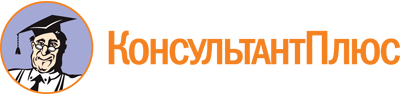 Постановление Правительства Новосибирской области от 27.12.2023 N 656-п
"О Территориальной программе государственных гарантий бесплатного оказания гражданам медицинской помощи в Новосибирской области на 2024 год и на плановый период 2025 и 2026 годов"Документ предоставлен КонсультантПлюс

www.consultant.ru

Дата сохранения: 18.01.2024
 Код АТХАнатомо-терапевтическо-химическая классификация (АТХ)Лекарственные препаратыЛекарственные формыAпищеварительный тракт и обмен веществA02препараты для лечения заболеваний, связанных с нарушением кислотностиA02Bпрепараты для лечения язвенной болезни желудка и двенадцатиперстной кишки и гастроэзофагеальной рефлюксной болезниA02BAблокаторы Н2-гистаминовых рецепторовранитидинраствор для внутривенного и внутримышечного введенияA02BAфамотидинлиофилизат для приготовления раствора для внутривенного введенияA02BAфамотидинтаблетки, покрытые пленочной оболочкойA02BCингибиторы протонного насосаомепразолкапсулыA02BCингибиторы протонного насосаомепразолкапсулы кишечнорастворимыеA02BCингибиторы протонного насосаомепразоллиофилизат для приготовления раствора для внутривенного введенияA02BCингибиторы протонного насосаомепразоллиофилизат для приготовления раствора для инфузийA02BCингибиторы протонного насосаомепразолпорошок для приготовления суспензии для приема внутрьA02BCингибиторы протонного насосаомепразолтаблетки, покрытые пленочной оболочкойA02BCингибиторы протонного насосаэзомепразолкапсулы кишечнорастворимыеA02BCингибиторы протонного насосаэзомепразоллиофилизат для приготовления раствора для внутривенного введенияA02BCингибиторы протонного насосаэзомепразолтаблетки кишечнорастворимые, покрытые пленочной оболочкойA02BCингибиторы протонного насосаэзомепразолтаблетки, покрытые кишечнорастворимой оболочкойA02BCингибиторы протонного насосаэзомепразолтаблетки, покрытые оболочкойA02BXдругие препараты для лечения язвенной болезни желудка и двенадцатиперстной кишки и гастроэзофагеальной рефлюксной болезнивисмута трикалия дицитраттаблетки, покрытые пленочной оболочкойA03препараты для лечения функциональных нарушений желудочно-кишечного трактаA03Aпрепараты для лечения функциональных нарушений желудочно-кишечного трактаA03AAсинтетические антихолинергические средства, эфиры с третичной аминогруппоймебеверинтаблетки, покрытые пленочной оболочкойA03AAсинтетические антихолинергические средства, эфиры с третичной аминогруппоймебеверинкапсулы с пролонгированным высвобождениемA03AAсинтетические антихолинергические средства, эфиры с третичной аминогруппоймебеверинтаблетки, покрытые оболочкойA03AAсинтетические антихолинергические средства, эфиры с третичной аминогруппоймебеверинтаблетки с пролонгированным высвобождением, покрытые пленочной оболочкойA03AAсинтетические антихолинергические средства, эфиры с третичной аминогруппойплатифиллинраствор для подкожного введенияA03ADпапаверин и его производныедротаверинраствор для внутривенного и внутримышечного введенияA03ADпапаверин и его производныедротаверинтаблетки, покрытые пленочной оболочкойA03ADпапаверин и его производныедротаверинраствор для инъекцийA03ADпапаверин и его производныедротаверинтаблеткиA03Bпрепараты белладонныA03BAалкалоиды белладонны, третичные аминыатропинкапли глазныеA03BAалкалоиды белладонны, третичные аминыатропинраствор для инъекцийA03Fстимуляторы моторики желудочно-кишечного трактаA03FAстимуляторы моторики желудочно-кишечного трактаметоклопрамидраствор для внутривенного и внутримышечного введенияA03FAстимуляторы моторики желудочно-кишечного трактаметоклопрамидраствор для инъекцийA03FAстимуляторы моторики желудочно-кишечного трактаметоклопрамидраствор для приема внутрьA03FAстимуляторы моторики желудочно-кишечного трактаметоклопрамидтаблеткиA04противорвотные препаратыA04Aпротиворвотные препаратыA04AAблокаторы серотониновых 5HT3-рецепторовондансетронраствор для внутривенного и внутримышечного введенияA04AAблокаторы серотониновых 5HT3-рецепторовондансетронсиропA04AAблокаторы серотониновых 5HT3-рецепторовондансетронсуппозитории ректальныеA04AAблокаторы серотониновых 5HT3-рецепторовондансетронтаблеткиA04AAблокаторы серотониновых 5HT3-рецепторовондансетронтаблетки лиофилизированныеA04AAблокаторы серотониновых 5HT3-рецепторовондансетронтаблетки, покрытые пленочной оболочкойA05препараты для лечения заболеваний печени и желчевыводящих путейA05Aпрепараты для лечения заболеваний желчевыводящих путейA05AAпрепараты желчных кислотурсодезоксихолевая кислотакапсулыA05AAпрепараты желчных кислотурсодезоксихолевая кислотасуспензия для приема внутрьA05AAпрепараты желчных кислотурсодезоксихолевая кислотатаблетки, покрытые пленочной оболочкойA05Bпрепараты для лечения заболеваний печени, липотропные средстваA05BAпрепараты для лечения заболеваний печенифосфолипиды + глицирризиновая кислотакапсулыA05BAпрепараты для лечения заболеваний печенифосфолипиды + глицирризиновая кислотараствор для внутривенного введенияA05BAпрепараты для лечения заболеваний печенифосфолипиды + глицирризиновая кислоталиофилизат для приготовления раствора для внутривенного введенияA05BAпрепараты для лечения заболеваний печениянтарная кислота + меглумин + инозин + метионин + никотинамидраствор для инфузийA06слабительные средстваA06Aслабительные средстваA06ABконтактные слабительные средствабисакодилсуппозитории ректальныеA06ABконтактные слабительные средствабисакодилтаблетки, покрытые кишечнорастворимой оболочкойA06ABконтактные слабительные средствабисакодилтаблетки кишечнорастворимые, покрытые оболочкойA06ABконтактные слабительные средствасеннозиды A и BтаблеткиA06ADосмотические слабительные средствалактулозасиропA06ADосмотические слабительные средствамакроголпорошок для приготовления раствора для приема внутрьA06ADосмотические слабительные средствамакроголпорошок для приготовления раствора для приема внутрь (для детей)A07противодиарейные, кишечные противовоспалительные и противомикробные препаратыA07Bадсорбирующие кишечные препаратыA07BCдругие адсорбирующие кишечные препаратысмектит диоктаэдрическийпорошок для приготовления суспензии для приема внутрьA07BCдругие адсорбирующие кишечные препаратысмектит диоктаэдрическийсуспензии для приема внутрьA07BCдругие адсорбирующие кишечные препаратысмектит диоктаэдрическийтаблетки диспергируемыеA07Dпрепараты, снижающие моторику желудочно-кишечного трактаA07DAпрепараты, снижающие моторику желудочно-кишечного тракталоперамидкапсулыA07DAпрепараты, снижающие моторику желудочно-кишечного тракталоперамидтаблеткиA07DAпрепараты, снижающие моторику желудочно-кишечного тракталоперамидтаблетки жевательныеA07DAпрепараты, снижающие моторику желудочно-кишечного тракталоперамидтаблетки-лиофилизатA07Eкишечные противовоспалительные препаратыA07ECаминосалициловая кислота и аналогичные препаратымесалазинсуппозитории ректальныеA07ECаминосалициловая кислота и аналогичные препаратымесалазинсуспензия ректальнаяA07ECаминосалициловая кислота и аналогичные препаратымесалазинтаблетки кишечнорастворимые с пролонгированным высвобождением, покрытые пленочной оболочкойA07ECаминосалициловая кислота и аналогичные препаратымесалазинтаблетки, покрытые кишечнорастворимой оболочкойA07ECаминосалициловая кислота и аналогичные препаратымесалазинтаблетки, покрытые кишечнорастворимой пленочной оболочкойA07ECаминосалициловая кислота и аналогичные препаратымесалазинтаблетки пролонгированного действияA07ECаминосалициловая кислота и аналогичные препаратымесалазингранулы кишечнорастворимые с пролонгированным высвобождением, покрытые оболочкойA07ECаминосалициловая кислота и аналогичные препаратымесалазингранулы с пролонгированным высвобождением для приема внутрьA07ECаминосалициловая кислота и аналогичные препаратымесалазинтаблетки кишечнорастворимые, покрытые пленочной оболочкойA07ECаминосалициловая кислота и аналогичные препаратымесалазинтаблетки с пролонгированным высвобождениемA07ECаминосалициловая кислота и аналогичные препаратысульфасалазинтаблетки кишечнорастворимые, покрытые пленочной оболочкойA07ECаминосалициловая кислота и аналогичные препаратысульфасалазинтаблетки, покрытые пленочной оболочкойA07Fпротиводиарейные микроорганизмыA07FAпротиводиарейные микроорганизмыбифидобактерии бифидумкапсулыA07FAпротиводиарейные микроорганизмылиофилизат для приготовления раствора для приема внутрь и местного примененияA07FAпротиводиарейные микроорганизмылиофилизат для приготовления суспензии для приема внутрь и местного примененияA07FAпротиводиарейные микроорганизмыпорошок для приема внутрьA07FAпротиводиарейные микроорганизмыпорошок для приема внутрь и местного примененияA07FAпротиводиарейные микроорганизмысуппозитории вагинальные и ректальныеA07FAпротиводиарейные микроорганизмытаблеткиA07FAпротиводиарейные микроорганизмыпробиотик из бифидобактерий бифидум однокомпонентный сорбированныйкапсулыA07FAпротиводиарейные микроорганизмыпробиотик из бифидобактерий бифидум однокомпонентный сорбированныйпорошок для приема внутрьA09препараты, способствующие пищеварению, включая ферментные препаратыA09Aпрепараты, способствующие пищеварению, включая ферментные препаратыA09AAферментные препаратыпанкреатингранулы кишечнорастворимыеA09AAферментные препаратыпанкреатинкапсулыA09AAферментные препаратыпанкреатинкапсулы кишечнорастворимыеA09AAферментные препаратыпанкреатинтаблетки, покрытые кишечнорастворимой оболочкойA09AAферментные препаратыпанкреатинтаблетки, покрытые оболочкойA09AAферментные препаратыпанкреатинтаблетки кишечнорастворимые, покрытые пленочной оболочкойA10препараты для лечения сахарного диабетаA10Aинсулины и их аналогиA10ABинсулины короткого действия и их аналоги для инъекционного введенияинсулин аспартраствор для подкожного и внутривенного введенияA10ABинсулины короткого действия и их аналоги для инъекционного введенияинсулин глулизинраствор для подкожного введенияA10ABинсулины короткого действия и их аналоги для инъекционного введенияинсулин лизпрораствор для внутривенного и подкожного введенияA10ABинсулины короткого действия и их аналоги для инъекционного введенияинсулин растворимый (человеческий генно-инженерный)раствор для инъекцийA10ACинсулины средней продолжительности действия и их аналоги для инъекционного введенияинсулин-изофан (человеческий генно-инженерный)суспензия для подкожного введенияA10ADинсулины средней продолжительности действия или длительного действия и их аналоги в комбинации с инсулинами короткого действия для инъекционного введенияинсулин аспарт двухфазныйсуспензия для подкожного введенияA10ADинсулины средней продолжительности действия или длительного действия и их аналоги в комбинации с инсулинами короткого действия для инъекционного введенияинсулин деглудек + инсулин аспартраствор для подкожного введенияA10ADинсулины средней продолжительности действия или длительного действия и их аналоги в комбинации с инсулинами короткого действия для инъекционного введенияинсулин двухфазный (человеческий генно-инженерный)суспензия для подкожного введенияA10ADинсулины средней продолжительности действия или длительного действия и их аналоги в комбинации с инсулинами короткого действия для инъекционного введенияинсулин лизпро двухфазныйсуспензия для подкожного введенияA10AEинсулины длительного действия и их аналоги для инъекционного введенияинсулин гларгинраствор для подкожного введенияA10AEинсулины длительного действия и их аналоги для инъекционного введенияинсулин гларгин + ликсисенатидраствор для подкожного введенияA10AEинсулины длительного действия и их аналоги для инъекционного введенияинсулин деглудекраствор для подкожного введенияA10AEинсулины длительного действия и их аналоги для инъекционного введенияинсулин детемирраствор для подкожного введенияA10Bгипогликемические препараты, кроме инсулиновA10BAбигуанидыметформинтаблеткиA10BAбигуанидыметформинтаблетки, покрытые пленочной оболочкойA10BAбигуанидыметформинтаблетки пролонгированного действияA10BAбигуанидыметформинтаблетки пролонгированного действия, покрытые пленочной оболочкойA10BAбигуанидыметформинтаблетки с пролонгированным высвобождениемA10BAбигуанидыметформинтаблетки с пролонгированным высвобождением, покрытые пленочной оболочкойA10BBпроизводные сульфонилмочевиныглибенкламидтаблеткиA10BBпроизводные сульфонилмочевиныгликлазидтаблеткиA10BBпроизводные сульфонилмочевиныгликлазидтаблетки с модифицированным высвобождениемA10BBпроизводные сульфонилмочевиныгликлазидтаблетки с пролонгированным высвобождениемA10BHингибиторы дипептидилпептидазы-4 (ДПП-4)алоглиптинтаблетки, покрытые пленочной оболочкойA10BHингибиторы дипептидилпептидазы-4 (ДПП-4)вилдаглиптинтаблеткиA10BHингибиторы дипептидилпептидазы-4 (ДПП-4)гозоглиптинтаблетки, покрытые пленочной оболочкойA10BHингибиторы дипептидилпептидазы-4 (ДПП-4)линаглиптинтаблетки, покрытые пленочной оболочкойA10BHингибиторы дипептидилпептидазы-4 (ДПП-4)эвоглиптинтаблетки, покрытые пленочной оболочкойA10BHингибиторы дипептидилпептидазы-4 (ДПП-4)саксаглиптинтаблетки, покрытые пленочной оболочкойA10BHингибиторы дипептидилпептидазы-4 (ДПП-4)ситаглиптинтаблетки, покрытые пленочной оболочкойA10BJаналоги глюкагоноподобного пептида-1дулаглутидраствор для подкожного введенияA10BJаналоги глюкагоноподобного пептида-1ликсисенатидраствор для подкожного введенияA10BJаналоги глюкагоноподобного пептида-1семаглутидраствор для подкожного введенияA10BKингибиторы натрийзависимого переносчика глюкозы 2 типадапаглифлозинтаблетки, покрытые пленочной оболочкойA10BKингибиторы натрийзависимого переносчика глюкозы 2 типаипраглифлозинтаблетки, покрытые пленочной оболочкойA10BKингибиторы натрийзависимого переносчика глюкозы 2 типаэмпаглифлозинтаблетки, покрытые пленочной оболочкойA10BKингибиторы натрийзависимого переносчика глюкозы 2 типаэртуглифлозинтаблетки, покрытые пленочной оболочкойA10BXдругие гипогликемические препараты, кроме инсулиноврепаглинидтаблеткиA11витаминыA11Cвитамины A и D, включая их комбинацииA11CAвитамин AретинолдражеA11CAвитамин Aретинолкапли для приема внутрь и наружного примененияA11CAвитамин AретинолкапсулыA11CAвитамин Aретинолмазь для наружного примененияA11CAвитамин Aретинолраствор для приема внутрь (масляный)A11CAвитамин Aретинолраствор для приема внутрь и наружного применения (масляный)A11CCвитамин D и его аналогиальфакальцидолкапли для приема внутрьA11CCвитамин D и его аналогиальфакальцидолкапсулыA11CCвитамин D и его аналогикальцитриолкапсулыA11CCвитамин D и его аналогиколекальциферолкапли для приема внутрьA11CCвитамин D и его аналогиколекальциферолраствор для приема внутрь (масляный)A11DВитамин B1 и его комбинации с витаминами B6 и B12A11DAВитамин B1тиаминраствор для внутримышечного введенияA11Gаскорбиновая кислота (витамин C), включая комбинации с другими средствамиA11GAаскорбиновая кислота (витамин C)аскорбиновая кислотадражеA11GAаскорбиновая кислота (витамин C)аскорбиновая кислотакапли для приема внутрьA11GAаскорбиновая кислота (витамин C)аскорбиновая кислотакапсулы пролонгированного действияA11GAаскорбиновая кислота (витамин C)аскорбиновая кислотапорошок для приготовления раствора для приема внутрьA11GAаскорбиновая кислота (витамин C)аскорбиновая кислотапорошок для приема внутрьA11GAаскорбиновая кислота (витамин C)аскорбиновая кислотараствор для внутривенного и внутримышечного введенияA11GAаскорбиновая кислота (витамин C)аскорбиновая кислотатаблеткиA11Hдругие витаминные препаратыA11HAдругие витаминные препаратыпиридоксинраствор для инъекцийA12минеральные добавкиA12Aпрепараты кальцияA12AAпрепараты кальциякальция глюконатраствор для внутривенного и внутримышечного введенияA12AAкальция глюконатраствор для инъекцийA12AAкальция глюконаттаблеткиA12Cдругие минеральные добавкиA12CXдругие минеральные веществакалия и магния аспарагинатконцентрат для приготовления раствора для инфузийA12CXдругие минеральные веществакалия и магния аспарагинатраствор для внутривенного введенияA12CXдругие минеральные веществакалия и магния аспарагинатраствор для инфузийA12CXдругие минеральные веществакалия и магния аспарагинаттаблеткиA12CXдругие минеральные веществакалия и магния аспарагинаттаблетки, покрытые пленочной оболочкойA14анаболические средства системного действияA14Aанаболические стероидыA14ABпроизводные эстренанандролонраствор для внутримышечного введения (масляный)A16другие препараты для лечения заболеваний желудочно-кишечного тракта и нарушений обмена веществA16Aдругие препараты для лечения заболеваний желудочно-кишечного тракта и нарушений обмена веществA16AAаминокислоты и их производныеадеметионинлиофилизат для приготовления раствора для внутривенного и внутримышечного введенияA16AAаминокислоты и их производныеадеметионинтаблетки кишечнорастворимыеA16AAаминокислоты и их производныеадеметионинтаблетки кишечнорастворимые, покрытые пленочной оболочкойA16AAаминокислоты и их производныеадеметионинтаблетки, покрытые кишечнорастворимой оболочкойA16ABферментные препаратыагалсидаза альфаконцентрат для приготовления раствора для инфузийA16ABферментные препаратыагалсидаза беталиофилизат для приготовления концентрата для приготовления раствора для инфузийA16ABферментные препаратывелаглюцераза альфалиофилизат для приготовления раствора для инфузийA16ABферментные препаратыгалсульфазаконцентрат для приготовления раствора для инфузийA16ABферментные препаратыидурсульфазаконцентрат для приготовления раствора для инфузийA16ABферментные препаратыидурсульфаза бетаконцентрат для приготовления раствора для инфузийA16ABферментные препаратыимиглюцеразалиофилизат для приготовления раствора для инфузийA16ABферментные препаратыларонидазаконцентрат для приготовления раствора для инфузийA16ABферментные препаратысебелипаза альфаконцентрат для приготовления раствора для инфузийA16ABферментные препаратыталиглюцераза альфалиофилизат для приготовления концентрата для приготовления раствора для инфузийA16AXпрочие препараты для лечения заболеваний желудочно-кишечного тракта и нарушений обмена веществмиглустаткапсулыA16AXпрочие препараты для лечения заболеваний желудочно-кишечного тракта и нарушений обмена веществнитизинонкапсулыA16AXпрочие препараты для лечения заболеваний желудочно-кишечного тракта и нарушений обмена веществсапроптеринтаблетки растворимыеA16AXпрочие препараты для лечения заболеваний желудочно-кишечного тракта и нарушений обмена веществсапроптеринтаблетки диспергируемыеA16AXпрочие препараты для лечения заболеваний желудочно-кишечного тракта и нарушений обмена веществтиоктовая кислотакапсулыA16AXпрочие препараты для лечения заболеваний желудочно-кишечного тракта и нарушений обмена веществтиоктовая кислотаконцентрат для приготовления раствора для внутривенного введенияA16AXпрочие препараты для лечения заболеваний желудочно-кишечного тракта и нарушений обмена веществтиоктовая кислотаконцентрат для приготовления раствора для инфузийA16AXпрочие препараты для лечения заболеваний желудочно-кишечного тракта и нарушений обмена веществтиоктовая кислотараствор для внутривенного введенияA16AXпрочие препараты для лечения заболеваний желудочно-кишечного тракта и нарушений обмена веществтиоктовая кислотараствор для инфузийA16AXпрочие препараты для лечения заболеваний желудочно-кишечного тракта и нарушений обмена веществтиоктовая кислотатаблетки, покрытые оболочкойA16AXпрочие препараты для лечения заболеваний желудочно-кишечного тракта и нарушений обмена веществтиоктовая кислотатаблетки, покрытые пленочной оболочкойBкровь и система кроветворенияB01антитромботические средстваB01Aантитромботические средстваB01AAантагонисты витамина KварфаринтаблеткиB01ABгруппа гепаринагепарин натрияраствор для внутривенного и подкожного введенияB01ABгруппа гепаринагепарин натрияраствор для инъекцийB01ABгруппа гепаринаэноксапарин натрияраствор для инъекцийB01ABгруппа гепаринапарнапарин натрияраствор для подкожного введенияB01ACантиагреганты, кроме гепаринаклопидогрелтаблетки, покрытые пленочной оболочкойB01ACантиагреганты, кроме гепаринаселексипагтаблетки, покрытые пленочной оболочкойB01ACантиагреганты, кроме гепаринатикагрелортаблетки, покрытые пленочной оболочкойB01ADферментные препаратыалтеплазалиофилизат для приготовления раствора для инфузийB01ADферментные препаратыпроурокиназалиофилизат для приготовления раствора для внутривенного введенияB01ADферментные препаратыпроурокиназалиофилизат для приготовления раствора для инъекцийB01ADферментные препаратырекомбинантный белок, содержащий аминокислотную последовательность стафилокиназылиофилизат для приготовления раствора для внутривенного введенияB01ADферментные препаратытенектеплазалиофилизат для приготовления раствора для внутривенного введенияB01AEпрямые ингибиторы тромбинадабигатрана этексилаткапсулыB01AFпрямые ингибиторы фактора Xaапиксабантаблетки, покрытые пленочной оболочкойривароксабантаблетки, покрытые пленочной оболочкойB02гемостатические средстваB02Aантифибринолитические средстваB02AAаминокислотыаминокапроновая кислотараствор для инфузийB02AAаминокислотытранексамовая кислотараствор для внутривенного введенияB02AAаминокислотытранексамовая кислотатаблетки, покрытые пленочной оболочкойB02ABингибиторы протеиназ плазмыапротининлиофилизат для приготовления раствора для внутривенного введенияB02ABингибиторы протеиназ плазмыапротининраствор для внутривенного введенияB02ABингибиторы протеиназ плазмыапротининраствор для инфузийB02Bвитамин K и другие гемостатикиB02BAвитамин Kменадиона натрия бисульфитраствор для внутримышечного введенияB02BCместные гемостатикифибриноген + тромбингубкаB02BDфакторы свертывания кровиантиингибиторный коагулянтный комплекслиофилизат для приготовления раствора для инфузийB02BDфакторы свертывания кровимороктоког альфалиофилизат для приготовления раствора для внутривенного введенияB02BDфакторы свертывания кровинонаког альфалиофилизат для приготовления раствора для внутривенного введенияB02BDфакторы свертывания кровиоктоког альфалиофилизат для приготовления раствора для внутривенного введенияB02BDфакторы свертывания кровисимоктоког альфа (фактор свертывания крови VIII человеческий рекомбинантный)лиофилизат для приготовления раствора для внутривенного введенияB02BDфакторы свертывания кровифактор свертывания крови VIIлиофилизат для приготовления раствора для внутривенного введенияB02BDфакторы свертывания кровифактор свертывания крови VIIIлиофилизат для приготовления раствора для внутривенного введенияB02BDфакторы свертывания кровифактор свертывания крови VIIIлиофилизат для приготовления раствора для инфузийB02BDфакторы свертывания кровифактор свертывания крови VIIIраствор для инфузий (замороженный)фактор свертывания крови IXлиофилизат для приготовления раствора для внутривенного введенияфактор свертывания крови IXлиофилизат для приготовления раствора для инфузийфакторы свертывания крови II, VII, IX, X в комбинации (протромбиновый комплекс)лиофилизат для приготовления раствора для внутривенного введенияфакторы свертывания крови II, IX и X в комбинациилиофилизат для приготовления раствора для инфузийфактор свертывания крови VIII + фактор Виллебрандалиофилизат для приготовления раствора для внутривенного введенияэптаког альфа (активированный)лиофилизат для приготовления раствора для внутривенного введенияэфмороктоког альфалиофилизат для приготовления раствора для внутривенного введенияB02BXдругие системные гемостатикиромиплостимпорошок для приготовления раствора для подкожного введенияB02BXдругие системные гемостатикиэмицизумабраствор для подкожного введенияB02BXдругие системные гемостатикиэлтромбопагтаблетки, покрытые пленочной оболочкойB02BXдругие системные гемостатикиэтамзилатраствор для внутривенного и внутримышечного введенияB02BXдругие системные гемостатикиэтамзилатраствор для инъекцийB02BXдругие системные гемостатикиэтамзилатраствор для инъекций и наружного примененияB02BXдругие системные гемостатикиэтамзилаттаблеткиB03антианемические препаратыB03Aпрепараты железаB03ABпероральные препараты трехвалентного железажелеза (III) гидроксид полимальтозаткапли для приема внутрьB03ABпероральные препараты трехвалентного железажелеза (III) гидроксид полимальтозатсиропB03ABпероральные препараты трехвалентного железажелеза (III) гидроксид полимальтозаттаблетки жевательныеB03ACпарентеральные препараты трехвалентного железажелеза (III) гидроксид олигоизомальтозатраствор для внутривенного введенияB03ACжелеза (III) гидроксида сахарозный комплексраствор для внутривенного введенияB03ACжелеза карбоксимальтозатраствор для внутривенного введенияB03Bвитамин B12 и фолиевая кислотаB03BAвитамин B12 (цианокобаламин и его аналоги)цианокобаламинраствор для инъекцийB03BBфолиевая кислота и ее производныефолиевая кислотатаблеткиB03BBфолиевая кислота и ее производныефолиевая кислотатаблетки, покрытые пленочной оболочкойB03Xдругие антианемические препаратыB03XAдругие антианемические препаратыдарбэпоэтин альфараствор для инъекцийB03XAдругие антианемические препаратыметоксиполиэтиленгликоль-эпоэтин бетараствор для внутривенного и подкожного введенияB03XAдругие антианемические препаратыэпоэтин альфараствор для внутривенного и подкожного введенияB03XAдругие антианемические препаратыэпоэтин беталиофилизат для приготовления раствора для внутривенного и подкожного введенияB03XAдругие антианемические препаратыэпоэтин бетараствор для внутривенного и подкожного введенияB05кровезаменители и перфузионные растворыB05Aкровь и препараты кровиB05AAкровезаменители и препараты плазмы кровиальбумин человекараствор для инфузийB05AAкровезаменители и препараты плазмы кровигидроксиэтилкрахмалраствор для инфузийB05AAкровезаменители и препараты плазмы кровидекстранраствор для инфузийB05AAкровезаменители и препараты плазмы кровижелатинраствор для инфузийB05Bрастворы для внутривенного введенияB05BAрастворы для парентерального питанияжировые эмульсии для парентерального питанияэмульсия для инфузийB05BBрастворы, влияющие на водно-электролитный балансдекстроза + калия хлорид + натрия хлорид + натрия цитратпорошок для приготовления раствора для приема внутрьB05BBрастворы, влияющие на водно-электролитный баланскалия ацетат + кальция ацетат + магния ацетат + натрия ацетат + натрия хлоридраствор для инфузийB05BBрастворы, влияющие на водно-электролитный баланскалия хлорид + натрия ацетат + натрия хлоридраствор для инфузийB05BBрастворы, влияющие на водно-электролитный балансмеглюмина натрия сукцинатраствор для инфузийB05BBрастворы, влияющие на водно-электролитный баланснатрия лактата раствор сложный (калия хлорид + кальция хлорид + натрия хлорид + натрия лактат)раствор для инфузийB05BBрастворы, влияющие на водно-электролитный баланснатрия хлорида раствор сложный (калия хлорид + кальция хлорид + натрия хлорид)раствор для инфузийB05BBрастворы, влияющие на водно-электролитный баланснатрия хлорид + калия хлорид + кальция хлорида дигидрат + магния хлорида гексагидрат + натрия ацетата тригидрат + яблочная кислотараствор для инфузийB05BCрастворы с осмодиуретическим действиемманнитолпорошок для ингаляций дозированныйB05BCрастворы с осмодиуретическим действиемманнитолраствор для инфузийB05Cирригационные растворыB05CXдругие ирригационные растворыдекстрозараствор для внутривенного введенияB05CXдругие ирригационные растворыдекстрозараствор для инфузийB05Dрастворы для перитонеального диализарастворы для перитонеального диализаB05Xдобавки к растворам для внутривенного введенияB05XAрастворы электролитовкалия хлоридконцентрат для приготовления раствора для инфузийB05XAрастворы электролитовкалия хлоридраствор для внутривенного введенияB05XAрастворы электролитовмагния сульфатраствор для внутривенного введенияB05XAрастворы электролитовнатрия гидрокарбонатраствор для инфузийB05XAрастворы электролитовнатрия хлоридраствор для инфузийB05XAрастворы электролитовнатрия хлоридраствор для инъекцийB05XAрастворы электролитовнатрия хлоридрастворитель для приготовления лекарственных форм для инъекцийCсердечно-сосудистая системаC01препараты для лечения заболеваний сердцаC01Aсердечные гликозидыC01AAгликозиды наперстянкидигоксинраствор для внутривенного введенияC01AAгликозиды наперстянкидигоксинтаблеткиC01AAгликозиды наперстянкидигоксинтаблетки (для детей)C01Bантиаритмические препараты, классы I и IIIC01BAантиаритмические препараты, класс IAпрокаинамидраствор для внутривенного и внутримышечного введенияC01BAантиаритмические препараты, класс IAпрокаинамидраствор для инъекцийC01BAантиаритмические препараты, класс IAпрокаинамидтаблеткиC01BBантиаритмические препараты, класс IBлидокаингель для местного примененияC01BBантиаритмические препараты, класс IBлидокаинкапли глазныеC01BBантиаритмические препараты, класс IBлидокаинраствор для инъекцийC01BBантиаритмические препараты, класс IBлидокаинспрей для местного и наружного примененияC01BBантиаритмические препараты, класс IBлидокаинспрей для местного и наружного применения дозированныйC01BBантиаритмические препараты, класс IBлидокаинспрей для местного применения дозированныйC01BCантиаритмические препараты, класс ICпропафенонраствор для внутривенного введенияC01BCантиаритмические препараты, класс ICпропафенонтаблетки, покрытые пленочной оболочкойC01BDантиаритмические препараты, класс IIIамиодаронконцентрат для приготовления раствора для внутривенного введенияC01BDантиаритмические препараты, класс IIIамиодаронраствор для внутривенного введенияC01BDантиаритмические препараты, класс IIIамиодаронтаблеткиC01BDантиаритмические препараты, класс III4-Нитро-N-[(1RS)-1-(4-фторфенил)-2-(1-этилпиперидин-4-ил)этил] бензамида гидрохлоридконцентрат для приготовления раствора для внутривенного введенияC01BGдругие антиаритмические препараты, классы I и IIIлаппаконитина гидробромидтаблеткиC01Cкардиотонические средства, кроме сердечных гликозидовC01CAадренергические и дофаминергические средствадобутаминконцентрат для приготовления раствора для инфузийC01CAадренергические и дофаминергические средствадобутаминлиофилизат для приготовления раствора для инфузийC01CAадренергические и дофаминергические средствадобутаминраствор для инфузийдопаминконцентрат для приготовления раствора для инфузийдопаминраствор для инъекцийнорэпинефринконцентрат для приготовления раствора для внутривенного введенияфенилэфринраствор для инъекцийэпинефринраствор для инъекцийC01CXдругие кардиотонические средствалевосименданконцентрат для приготовления раствора для инфузийC01Dвазодилататоры для лечения заболеваний сердцаC01DAорганические нитратыизосорбида динитратконцентрат для приготовления раствора для инфузийC01DAорганические нитратыизосорбида динитратспрей дозированныйC01DAорганические нитратыизосорбида динитратспрей подъязычный дозированныйC01DAорганические нитратыизосорбида динитраттаблеткиC01DAорганические нитратыизосорбида динитраттаблетки пролонгированного действияC01DAорганические нитратыизосорбида мононитраткапсулыC01DAорганические нитратыизосорбида мононитраткапсулы пролонгированного действияC01DAорганические нитратыизосорбида мононитраткапсулы с пролонгированным высвобождениемC01DAорганические нитратыизосорбида мононитраттаблеткиC01DAорганические нитратыизосорбида мононитраттаблетки пролонгированного действияC01DAорганические нитратыизосорбида мононитраттаблетки пролонгированного действия, покрытые пленочной оболочкойC01DAорганические нитратыизосорбида мононитраттаблетки с пролонгированным высвобождением, покрытые пленочной оболочкойC01DAорганические нитратынитроглицеринкапсулы подъязычныеC01DAорганические нитратынитроглицеринконцентрат для приготовления раствора для инфузийC01DAнитроглицеринпленки для наклеивания на деснуC01DAнитроглицеринраствор для внутривенного введенияC01DAнитроглицеринспрей подъязычный дозированныйC01DAнитроглицеринтаблетки подъязычныеC01DAнитроглицеринтаблетки сублингвальныеC01Eдругие препараты для лечения заболеваний сердцаC01EAпростагландиныалпростадилконцентрат для приготовления раствора для инфузийC01EAпростагландиныалпростадиллиофилизат для приготовления раствора для инфузийC01EBдругие препараты для лечения заболеваний сердцаивабрадинтаблетки, покрытые пленочной оболочкойC02антигипертензивные средстваC02Aантиадренергические средства центрального действияC02ABметилдопаметилдопатаблеткиC02ACагонисты имидазолиновых рецепторовклонидинраствор для внутривенного введенияC02ACагонисты имидазолиновых рецепторовклонидинтаблеткимоксонидинтаблетки, покрытые пленочной оболочкойC02Cантиадренергические средства периферического действияC02CAальфа-адреноблокаторыдоксазозинтаблеткиC02CAальфа-адреноблокаторыдоксазозинтаблетки с пролонгированным высвобождением, покрытые пленочной оболочкойC02CAальфа-адреноблокаторыурапидилкапсулы пролонгированного действияC02CAальфа-адреноблокаторыурапидилраствор для внутривенного введенияC02Kдругие антигипертензивные средстваC02KXантигипертензивные средства для лечения легочной артериальной гипертензииамбризентантаблетки, покрытые пленочной оболочкойC02KXантигипертензивные средства для лечения легочной артериальной гипертензиибозентантаблетки диспергируемыеC02KXантигипертензивные средства для лечения легочной артериальной гипертензиитаблетки, покрытые пленочной оболочкойC02KXантигипертензивные средства для лечения легочной артериальной гипертензиимацитентантаблетки, покрытые пленочной оболочкойC02KXантигипертензивные средства для лечения легочной артериальной гипертензиириоцигуаттаблетки, покрытые пленочной оболочкойC03диуретикиC03Aтиазидные диуретикиC03AAтиазидыгидрохлоротиазидтаблеткиC03Bтиазидоподобные диуретикиC03BAсульфонамидыиндапамидкапсулыC03BAсульфонамидыиндапамидтаблетки, покрытые оболочкойC03BAсульфонамидыиндапамидтаблетки, покрытые пленочной оболочкойC03BAсульфонамидыиндапамидтаблетки пролонгированного действия, покрытые оболочкойC03BAсульфонамидыиндапамидтаблетки пролонгированного действия, покрытые пленочной оболочкойC03BAсульфонамидыиндапамидтаблетки с контролируемым высвобождением, покрытые пленочной оболочкойC03BAсульфонамидыиндапамидтаблетки с модифицированным высвобождением, покрытые оболочкойC03BAсульфонамидыиндапамидтаблетки с пролонгированным высвобождением, покрытые пленочной оболочкойC03C"петлевые" диуретикиC03CAсульфонамидыфуросемидраствор для внутривенного и внутримышечного введенияC03CAсульфонамидыфуросемидраствор для инъекцийC03CAсульфонамидыфуросемидтаблеткиC03Dкалийсберегающие диуретикиC03DAантагонисты альдостеронаспиронолактонкапсулыC03DAантагонисты альдостеронаспиронолактонтаблеткиC04периферические вазодилататорыC04Aпериферические вазодилататорыC04ADпроизводные пуринапентоксифиллинконцентрат для приготовления раствора для внутривенного и внутриартериального введенияC04ADпроизводные пуринапентоксифиллинконцентрат для приготовления раствора для инфузийC04ADпроизводные пуринапентоксифиллинконцентрат для приготовления раствора для инъекцийC04ADпроизводные пуринапентоксифиллинраствор для внутривенного введенияC04ADпроизводные пуринапентоксифиллинраствор для внутривенного и внутриартериального введенияC04ADпроизводные пуринапентоксифиллинраствор для инфузийC04ADпроизводные пуринапентоксифиллинраствор для инъекцийC07бета-адреноблокаторыC07Aбета-адреноблокаторыC07AAнеселективные бета-адреноблокаторыпропранололтаблеткиC07AAнеселективные бета-адреноблокаторысоталолтаблеткиC07ABселективные бета-адреноблокаторыатенололтаблеткиC07ABселективные бета-адреноблокаторыатенололтаблетки, покрытые оболочкойC07ABселективные бета-адреноблокаторыатенололтаблетки, покрытые пленочной оболочкойC07ABселективные бета-адреноблокаторыбисопрололтаблеткиC07ABселективные бета-адреноблокаторыбисопрололтаблетки, покрытые пленочной оболочкойC07ABселективные бета-адреноблокаторыметопрололраствор для внутривенного введенияC07ABселективные бета-адреноблокаторыметопрололтаблеткиC07ABселективные бета-адреноблокаторыметопрололтаблетки пролонгированного действия, покрытые пленочной оболочкойC07ABселективные бета-адреноблокаторыметопрололтаблетки с пролонгированным высвобождением, покрытые оболочкойC07ABселективные бета-адреноблокаторыметопрололтаблетки с пролонгированным высвобождением, покрытые пленочной оболочкойC07AGальфа- и бета-адреноблокаторыкарведилолтаблеткиC08блокаторы кальциевых каналовC08Cселективные блокаторы кальциевых каналов с преимущественным действием на сосудыC08CAпроизводные дигидропиридинаамлодипинтаблеткиC08CAпроизводные дигидропиридинаамлодипинтаблетки, покрытые пленочной оболочкойC08CAпроизводные дигидропиридинанимодипинраствор для инфузийC08CAпроизводные дигидропиридинанимодипинтаблетки, покрытые пленочной оболочкойC08CAпроизводные дигидропиридинанифедипинтаблеткиC08CAпроизводные дигидропиридинанифедипинтаблетки, покрытые пленочной оболочкойC08CAпроизводные дигидропиридинанифедипинтаблетки пролонгированного действия, покрытые пленочной оболочкойC08CAпроизводные дигидропиридинанифедипинтаблетки с модифицированным высвобождением, покрытые пленочной оболочкойC08CAпроизводные дигидропиридинанифедипинтаблетки с пролонгированным высвобождением, покрытые пленочной оболочкойC08Dселективные блокаторы кальциевых каналов с прямым действием на сердцеC08DAпроизводные фенилалкиламинаверапамилраствор для внутривенного введенияC08DAпроизводные фенилалкиламинаверапамилтаблетки, покрытые оболочкойC08DAпроизводные фенилалкиламинаверапамилтаблетки, покрытые пленочной оболочкойC08DAпроизводные фенилалкиламинаверапамилтаблетки с пролонгированным высвобождением, покрытые пленочной оболочкойC09средства, действующие на ренин-ангиотензиновую системуC09Aингибиторы АПФC09AAингибиторы АПФкаптоприлтаблеткиC09AAингибиторы АПФкаптоприлтаблетки, покрытые оболочкойC09AAингибиторы АПФлизиноприлтаблеткиC09AAингибиторы АПФпериндоприлтаблеткиC09AAингибиторы АПФпериндоприлтаблетки, диспергируемые в полости ртаC09AAингибиторы АПФпериндоприлтаблетки, покрытые пленочной оболочкойC09AAингибиторы АПФэналаприлтаблеткиC09AAингибиторы АПФрамиприлкапсулыC09AAингибиторы АПФрамиприлтаблеткиC09Cантагонисты рецепторов ангиотензина IIC09CAантагонисты рецепторов ангиотензина IIлозартантаблетки, покрытые оболочкойC09CAантагонисты рецепторов ангиотензина IIлозартантаблетки, покрытые пленочной оболочкойC09DXантагонисты рецепторов ангиотензина II в комбинации с другими средствамивалсартан + сакубитрилтаблетки, покрытые пленочной оболочкойC10гиполипидемические средстваC10Aгиполипидемические средстваC10AAингибиторы ГМГ-КоА-редуктазыаторвастатинкапсулыC10AAингибиторы ГМГ-КоА-редуктазыаторвастатинтаблетки, покрытые оболочкойC10AAингибиторы ГМГ-КоА-редуктазыаторвастатинтаблетки, покрытые пленочной оболочкойC10AAингибиторы ГМГ-КоА-редуктазысимвастатинтаблетки, покрытые оболочкойC10AAингибиторы ГМГ-КоА-редуктазысимвастатинтаблетки, покрытые пленочной оболочкойC10ABфибратыфенофибраткапсулыC10ABфибратыфенофибраткапсулы пролонгированного действияC10ABфибратыфенофибраттаблетки, покрытые пленочной оболочкойC10AXдругие гиполипидемические средстваалирокумабраствор для подкожного введенияэволокумабраствор для подкожного введенияDдерматологические препаратыD01противогрибковые препараты, применяемые в дерматологииD01Aпротивогрибковые препараты для местного примененияD01AEпрочие противогрибковые препараты для местного применениясалициловая кислотамазь для наружного примененияD01AEпрочие противогрибковые препараты для местного применениясалициловая кислотараствор для наружного применения (спиртовой)D03препараты для лечения ран и язвD03Aпрепараты, способствующие нормальному рубцеваниюD03AXдругие препараты, способствующие нормальному рубцеваниюфактор роста эпидермальныйлиофилизат для приготовления раствора для инъекцийD06антибиотики и противомикробные средства, применяемые в дерматологииD06Cантибиотики в комбинации с противомикробными средствамидиоксометилтетрагидропиримидин + сульфадиметоксин + тримекаин + хлорамфениколмазь для наружного примененияD07глюкокортикоиды, применяемые в дерматологииD07AглюкокортикоидыD07ACглюкокортикоиды с высокой активностью (группа III)бетаметазонкрем для наружного примененияD07ACглюкокортикоиды с высокой активностью (группа III)бетаметазонмазь для наружного примененияD07ACглюкокортикоиды с высокой активностью (группа III)мометазонкрем для наружного примененияD07ACглюкокортикоиды с высокой активностью (группа III)мометазонмазь для наружного примененияD07ACглюкокортикоиды с высокой активностью (группа III)мометазонраствор для наружного примененияD08антисептики и дезинфицирующие средстваD08Aантисептики и дезинфицирующие средстваD08ACбигуаниды и амидиныхлоргексидинраствор для местного примененияD08ACбигуаниды и амидиныхлоргексидинраствор для местного и наружного примененияD08ACбигуаниды и амидиныхлоргексидинраствор для наружного примененияD08ACбигуаниды и амидиныхлоргексидинраствор для наружного применения (спиртовой)D08ACбигуаниды и амидиныхлоргексидинспрей для наружного применения (спиртовой)D08ACбигуаниды и амидиныхлоргексидинсуппозитории вагинальныеD08ACбигуаниды и амидиныхлоргексидинспрей для местного и наружного примененияD08ACбигуаниды и амидиныхлоргексидинтаблетки вагинальныеD08AGпрепараты йодаповидон-йодраствор для местного и наружного примененияD08AGпрепараты йодаповидон-йодраствор для наружного примененияD08AXдругие антисептики и дезинфицирующие средстваводорода пероксидраствор для местного и наружного примененияD08AXдругие антисептики и дезинфицирующие средстваводорода пероксидраствор для местного примененияD08AXдругие антисептики и дезинфицирующие средствакалия перманганатпорошок для приготовления раствора для местного и наружного примененияD08AXдругие антисептики и дезинфицирующие средстваэтанолконцентрат для приготовления раствора для наружного примененияD08AXдругие антисептики и дезинфицирующие средстваэтанолконцентрат для приготовления раствора для наружного применения и приготовления лекарственных формD08AXдругие антисептики и дезинфицирующие средстваэтанолраствор для наружного примененияD08AXдругие антисептики и дезинфицирующие средстваэтанолраствор для наружного применения и приготовления лекарственных формD11другие дерматологические препаратыD11Aдругие дерматологические препаратыD11AHпрепараты для лечения дерматита, кроме глюкокортикоидовдупилумабраствор для подкожного введенияD11AHпрепараты для лечения дерматита, кроме глюкокортикоидовпимекролимускрем для наружного примененияGмочеполовая система и половые гормоныG01противомикробные препараты и антисептики, применяемые в гинекологииG01Aпротивомикробные препараты и антисептики, кроме комбинированных препаратов с глюкокортикоидамиG01AAантибактериальные препаратынатамицинсуппозитории вагинальныеG01AFпроизводные имидазолаклотримазолгель вагинальныйG01AFпроизводные имидазолаклотримазолсуппозитории вагинальныеG01AFпроизводные имидазолаклотримазолтаблетки вагинальныеG02другие препараты, применяемые в гинекологииG02Aутеротонизирующие препаратыG02ABалкалоиды спорыньиметилэргометринраствор для внутривенного и внутримышечного введенияG02ADпростагландиныдинопростонгель интрацервикальныймизопростолтаблеткиG02Cдругие препараты, применяемые в гинекологииG02CAадреномиметики, токолитические средствагексопреналинраствор для внутривенного введенияG02CAадреномиметики, токолитические средствагексопреналинтаблеткиG02CBингибиторы пролактинабромокриптинтаблеткиG02CXпрочие препараты, применяемые в гинекологииатозибанконцентрат для приготовления раствора для инфузийG02CXпрочие препараты, применяемые в гинекологииатозибанраствор для внутривенного введенияG03половые гормоны и модуляторы функции половых органовG03BандрогеныG03BAпроизводные 3-оксоандрост-4-енатестостеронгель для наружного примененияG03BAраствор для внутримышечного введенияG03BAтестостерон (смесь эфиров)раствор для внутримышечного введения (масляный)G03DгестагеныG03DAпроизводные прегн-4-енапрогестеронкапсулыG03DBпроизводные прегнадиенадидрогестеронтаблетки, покрытые пленочной оболочкойG03DCпроизводные эстренанорэтистеронтаблеткиG03Gгонадотропины и другие стимуляторы овуляцииG03GAгонадотропиныгонадотропин хорионическийлиофилизат для приготовления раствора для внутримышечного введенияG03GAгонадотропиныкорифоллитропин альфараствор для подкожного введенияG03GAгонадотропиныфоллитропин альфалиофилизат для приготовления раствора для внутримышечного и подкожного введенияG03GAгонадотропиныфоллитропин альфалиофилизат для приготовления раствора для подкожного введенияG03GAгонадотропиныфоллитропин альфараствор для подкожного введенияG03GAгонадотропиныфоллитропин альфа + лутропин альфалиофилизат для приготовления раствора для подкожного введенияG03GBсинтетические стимуляторы овуляциикломифентаблеткиG03HантиандрогеныG03HAантиандрогеныципротеронраствор для внутримышечного введения масляныйG03HAантиандрогеныципротеронтаблеткиG04препараты, применяемые в урологииG04Bпрепараты, применяемые в урологииG04BDсредства для лечения учащенного мочеиспускания и недержания мочисолифенацинтаблетки, покрытые пленочной оболочкойG04Cпрепараты для лечения доброкачественной гиперплазии предстательной железыG04CAальфа-адреноблокаторыалфузозинтаблетки пролонгированного действияG04CAальфа-адреноблокаторыалфузозинтаблетки пролонгированного действия, покрытые оболочкойG04CAальфа-адреноблокаторыалфузозинтаблетки с пролонгированным высвобождениемG04CAальфа-адреноблокаторыалфузозинтаблетки с контролируемым высвобождением, покрытые оболочкойG04CAальфа-адреноблокаторытамсулозинкапсулы кишечнорастворимые с пролонгированным высвобождениемG04CAальфа-адреноблокаторытамсулозинкапсулы пролонгированного действияG04CAальфа-адреноблокаторытамсулозинкапсулы с модифицированным высвобождениемG04CAальфа-адреноблокаторытамсулозинкапсулы с пролонгированным высвобождениемG04CAальфа-адреноблокаторытамсулозинтаблетки с контролируемым высвобождением, покрытые оболочкойG04CAальфа-адреноблокаторытамсулозинтаблетки с пролонгированным высвобождением, покрытые пленочной оболочкойG04CBингибиторы тестостерон-5-альфа-редуктазыфинастеридтаблетки, покрытые пленочной оболочкойHгормональные препараты системного действия, кроме половых гормонов и инсулиновH01гормоны гипофиза и гипоталамуса и их аналогиH01Aгормоны передней доли гипофиза и их аналогиH01ACсоматропин и его агонистысоматропинлиофилизат для приготовления раствора для подкожного введенияH01ACсоматропин и его агонистысоматропинраствор для подкожного введенияH01AXдругие гормоны передней доли гипофиза и их аналогипэгвисомантлиофилизат для приготовления раствора для подкожного введенияH01Bгормоны задней доли гипофизаH01BAвазопрессин и его аналогидесмопрессинкапли назальныеH01BAвазопрессин и его аналогиспрей назальный дозированныйH01BAвазопрессин и его аналогитаблеткиH01BAвазопрессин и его аналогитаблетки, диспергируемые в полости ртаH01BAвазопрессин и его аналогитаблетки-лиофилизатH01BAвазопрессин и его аналогитаблетки подъязычныеH01BAвазопрессин и его аналогитерлипрессинраствор для внутривенного введенияH01BBокситоцин и его аналогикарбетоцинраствор для внутривенного введенияH01BBокситоцин и его аналогикарбетоцинраствор для внутривенного и внутримышечного введенияH01BBокситоцин и его аналогиокситоцинраствор для внутривенного и внутримышечного введенияH01BBокситоцин и его аналогиокситоцинраствор для инфузий и внутримышечного введенияH01BBокситоцин и его аналогиокситоцинраствор для инъекцийH01BBокситоцин и его аналогиокситоцинраствор для инъекций и местного примененияH01Cгормоны гипоталамусаH01CBсоматостатин и аналогиланреотидгель для подкожного введения пролонгированного действияH01CBсоматостатин и аналогиоктреотидлиофилизат для приготовления суспензии для внутримышечного введения пролонгированного действияH01CBсоматостатин и аналогиоктреотидлиофилизат для приготовления суспензии для внутримышечного введения с пролонгированным высвобождениемH01CBсоматостатин и аналогиоктреотидраствор для внутривенного и подкожного введенияH01CBсоматостатин и аналогиоктреотидраствор для инфузий и подкожного введенияH01CBсоматостатин и аналогипасиреотидраствор для подкожного введенияH01CCантигонадотропин-рилизинг гормоныганиреликсраствор для подкожного введенияцетрореликслиофилизат для приготовления раствора для подкожного введенияH02кортикостероиды системного действияH02Aкортикостероиды системного действияH02AAминералокортикоидыфлудрокортизонтаблеткиH02ABглюкокортикоидыгидрокортизонкрем для наружного примененияH02ABглюкокортикоидыгидрокортизонлиофилизат для приготовления раствора для внутривенного и внутримышечного введенияH02ABглюкокортикоидыгидрокортизонмазь глазнаяH02ABглюкокортикоидыгидрокортизонмазь для наружного примененияH02ABглюкокортикоидыгидрокортизонсуспензия для внутримышечного и внутрисуставного введенияH02ABглюкокортикоидыгидрокортизонтаблеткиH02ABглюкокортикоидыгидрокортизонэмульсия для наружного примененияH02ABглюкокортикоидыдексаметазонимплантат для интравитреального введенияH02ABглюкокортикоидыдексаметазонраствор для внутривенного и внутримышечного введенияH02ABглюкокортикоидыдексаметазонраствор для инъекцийH02ABглюкокортикоидыдексаметазонтаблеткиH02ABглюкокортикоидыметилпреднизолонлиофилизат для приготовления раствора для внутривенного и внутримышечного введенияH02ABглюкокортикоидыметилпреднизолонтаблеткиH02ABглюкокортикоидыпреднизолонмазь для наружного примененияH02ABглюкокортикоидыпреднизолонраствор для внутривенного и внутримышечного введенияH02ABглюкокортикоидыпреднизолонраствор для инъекцийH02ABглюкокортикоидыпреднизолонтаблеткиH03препараты для лечения заболеваний щитовидной железыH03Aпрепараты щитовидной железыH03AAгормоны щитовидной железылевотироксин натриятаблеткиH03Bантитиреоидные препаратыH03BBсеросодержащие производные имидазолатиамазолтаблеткиH03BBсеросодержащие производные имидазолатиамазолтаблетки, покрытые пленочной оболочкойH03Cпрепараты йодаH03CAпрепараты йодакалия йодидтаблеткиH04гормоны поджелудочной железыH04Aгормоны, расщепляющие гликогенH04AAгормоны, расщепляющие гликогенглюкагонлиофилизат для приготовления раствора для инъекцийH05препараты, регулирующие обмен кальцияH05Aпаратиреоидные гормоны и их аналогиH05AAпаратиреоидные гормоны и их аналогитерипаратидраствор для подкожного введенияH05Bантипаратиреоидные средстваH05BAпрепараты кальцитонинакальцитонинраствор для инъекцийH05BXпрочие антипаратиреоидные препаратыпарикальцитолкапсулыH05BXпрочие антипаратиреоидные препаратыпарикальцитолраствор для внутривенного введенияH05BXпрочие антипаратиреоидные препаратыцинакальцеттаблетки, покрытые пленочной оболочкойH05BXпрочие антипаратиреоидные препаратыэтелкальцетидраствор для внутривенного введенияJпротивомикробные препараты системного действияJ01антибактериальные препараты системного действияJ01AтетрациклиныJ01AAтетрациклиныдоксициклинкапсулыJ01AAтетрациклиныдоксициклинлиофилизат для приготовления раствора для внутривенного введенияJ01AAтетрациклиныдоксициклинлиофилизат для приготовления раствора для инфузийJ01AAтетрациклиныдоксициклинтаблетки диспергируемыеJ01AAтетрациклинытигециклинлиофилизат для приготовления раствора для инфузийJ01AAтетрациклинытигециклинлиофилизат для приготовления концентрата для приготовления раствора для инфузийJ01BамфениколыJ01BAамфениколыхлорамфениколтаблеткиJ01BAамфениколыхлорамфениколтаблетки, покрытые оболочкойJ01BAамфениколыхлорамфениколтаблетки, покрытые пленочной оболочкойJ01Cбета-лактамные антибактериальные препараты: пенициллиныJ01CAпенициллины широкого спектра действияамоксициллингранулы для приготовления суспензии для приема внутрьJ01CAпенициллины широкого спектра действияамоксициллинкапсулыJ01CAпенициллины широкого спектра действияамоксициллинпорошок для приготовления суспензии для приема внутрьJ01CAпенициллины широкого спектра действияамоксициллинтаблеткиJ01CAпенициллины широкого спектра действияамоксициллинтаблетки диспергируемыеJ01CAпенициллины широкого спектра действияамоксициллинтаблетки, покрытые пленочной оболочкойJ01CAпенициллины широкого спектра действияампициллинпорошок для приготовления раствора для внутривенного и внутримышечного введенияJ01CAпенициллины широкого спектра действияампициллинпорошок для приготовления раствора для внутримышечного введенияJ01CAпенициллины широкого спектра действияампициллинтаблеткиJ01CEпенициллины, чувствительные к бета-лактамазамбензатина бензилпенициллинпорошок для приготовления суспензии для внутримышечного введенияJ01CEпенициллины, чувствительные к бета-лактамазамбензилпенициллинпорошок для приготовления раствора для внутривенного и внутримышечного введенияJ01CEпенициллины, чувствительные к бета-лактамазамбензилпенициллинпорошок для приготовления раствора для внутримышечного и подкожного введенияJ01CEпенициллины, чувствительные к бета-лактамазамбензилпенициллинпорошок для приготовления раствора для инъекцийJ01CEпенициллины, чувствительные к бета-лактамазамбензилпенициллинпорошок для приготовления раствора для инъекций и местного примененияJ01CEпенициллины, чувствительные к бета-лактамазамбензилпенициллинпорошок для приготовления суспензии для внутримышечного введенияJ01CFпенициллины, устойчивые к бета-лактамазамоксациллинпорошок для приготовления раствора для внутривенного и внутримышечного введенияJ01CFпенициллины, устойчивые к бета-лактамазамоксациллинпорошок для приготовления раствора для внутримышечного введенияJ01CFпенициллины, устойчивые к бета-лактамазамоксациллинтаблеткиJ01CRкомбинации пенициллинов, включая комбинации с ингибиторами бета-лактамазамоксициллин + клавулановая кислотапорошок для приготовления раствора для внутривенного введенияJ01CRкомбинации пенициллинов, включая комбинации с ингибиторами бета-лактамазамоксициллин + клавулановая кислотапорошок для приготовления суспензии для приема внутрьJ01CRкомбинации пенициллинов, включая комбинации с ингибиторами бета-лактамазамоксициллин + клавулановая кислотатаблетки диспергируемыеJ01CRкомбинации пенициллинов, включая комбинации с ингибиторами бета-лактамазамоксициллин + клавулановая кислотатаблетки, покрытые оболочкойJ01CRкомбинации пенициллинов, включая комбинации с ингибиторами бета-лактамазамоксициллин + клавулановая кислотатаблетки, покрытые пленочной оболочкойJ01CRкомбинации пенициллинов, включая комбинации с ингибиторами бета-лактамазампициллин + сульбактампорошок для приготовления раствора для внутривенного и внутримышечного введенияJ01Dдругие бета-лактамные антибактериальные препаратыJ01DBцефалоспорины 1-го поколенияцефазолинпорошок для приготовления раствора для внутривенного и внутримышечного введенияJ01DBцефалоспорины 1-го поколенияпорошок для приготовления раствора для внутримышечного введенияJ01DBцефалоспорины 1-го поколенияпорошок для приготовления раствора для инъекцийJ01DBцефалоспорины 1-го поколенияцефалексингранулы для приготовления суспензии для приема внутрьJ01DBцефалоспорины 1-го поколенияцефалексинкапсулыJ01DBцефалоспорины 1-го поколенияцефалексинтаблетки, покрытые пленочной оболочкойJ01DCцефалоспорины 2-го поколенияцефуроксимгранулы для приготовления суспензии для приема внутрьJ01DCцефалоспорины 2-го поколенияцефуроксимпорошок для приготовления раствора для внутривенного введенияJ01DCцефалоспорины 2-го поколенияцефуроксимпорошок для приготовления раствора для внутривенного и внутримышечного введенияJ01DCцефалоспорины 2-го поколенияцефуроксимпорошок для приготовления раствора для внутримышечного введенияJ01DCцефалоспорины 2-го поколенияцефуроксимпорошок для приготовления раствора для инфузийJ01DCцефалоспорины 2-го поколенияцефуроксимпорошок для приготовления раствора для инъекцийJ01DCцефалоспорины 2-го поколенияцефуроксимтаблетки, покрытые пленочной оболочкойJ01DDцефалоспорины 3-го поколенияцефотаксимпорошок для приготовления раствора для внутривенного и внутримышечного введенияJ01DDцефалоспорины 3-го поколенияцефотаксимпорошок для приготовления раствора для внутримышечного введенияJ01DDцефалоспорины 3-го поколенияцефотаксимпорошок для приготовления раствора для инъекцийJ01DDцефалоспорины 3-го поколенияцефотаксим + [сульбактам]порошок для приготовления раствора для внутривенного и внутримышечного введенияJ01DDцефалоспорины 3-го поколенияцефтазидимпорошок для приготовления раствора для внутривенного введенияJ01DDцефалоспорины 3-го поколенияцефтазидимпорошок для приготовления раствора для внутривенного и внутримышечного введенияJ01DDцефалоспорины 3-го поколенияцефтазидимпорошок для приготовления раствора для инъекцийJ01DDцефалоспорины 3-го поколенияцефтриаксонпорошок для приготовления раствора для внутривенного введенияJ01DDцефалоспорины 3-го поколенияцефтриаксонпорошок для приготовления раствора для внутривенного и внутримышечного введенияJ01DDцефалоспорины 3-го поколенияцефтриаксонпорошок для приготовления раствора для внутримышечного введенияJ01DDцефалоспорины 3-го поколенияцефтриаксонпорошок для приготовления раствора для инфузийJ01DDцефалоспорины 3-го поколенияцефтриаксонпорошок для приготовления раствора для инъекцийJ01DDцефалоспорины 3-го поколенияцефоперазон + сульбактампорошок для приготовления раствора для внутривенного и внутримышечного введенияJ01DEцефалоспорины 4-го поколенияцефепимпорошок для приготовления раствора для внутривенного и внутримышечного введенияJ01DEцефалоспорины 4-го поколенияцефепимпорошок для приготовления раствора для внутримышечного введенияJ01DHкарбапенемыимипенем + циластатинпорошок для приготовления раствора для инфузийJ01DHкарбапенемымеропенемпорошок для приготовления раствора для внутривенного введенияJ01DHкарбапенемыэртапенемлиофилизат для приготовления раствора для инъекцийJ01DHкарбапенемыэртапенемлиофилизат для приготовления раствора для внутривенного и внутримышечного введенияJ01DIдругие цефалоспорины и пенемыцефтазидим + [авибактам]порошок для приготовления концентрата для приготовления раствора для инфузийJ01DIдругие цефалоспорины и пенемыцефтаролина фосамилпорошок для приготовления концентрата для приготовления раствора для инфузийJ01DIдругие цефалоспорины и пенемыцефтолозан + [тазобактам]порошок для приготовления концентрата для приготовления раствора для инфузийJ01Eсульфаниламиды и триметопримJ01EEкомбинированные препараты сульфаниламидов и триметоприма, включая производныеко-тримоксазолконцентрат для приготовления раствора для инфузийJ01EEкомбинированные препараты сульфаниламидов и триметоприма, включая производныеко-тримоксазолсуспензия для приема внутрьJ01EEкомбинированные препараты сульфаниламидов и триметоприма, включая производныеко-тримоксазолтаблеткиJ01Fмакролиды, линкозамиды и стрептограминыJ01FAмакролидыазитромицинкапсулыJ01FAмакролидыазитромицинлиофилизат для приготовления раствора для инфузийJ01FAмакролидыазитромицинпорошок для приготовления суспензии для приема внутрьJ01FAмакролидыазитромицинпорошок для приготовления суспензии для приема внутрь (для детей)таблетки диспергируемыетаблетки, покрытые оболочкойтаблетки, покрытые пленочной оболочкойлиофилизат для приготовления концентрата для приготовления раствора для инфузийджозамицинтаблетки диспергируемыеджозамицинтаблетки, покрытые пленочной оболочкойкларитромицингранулы для приготовления суспензии для приема внутрькларитромицинкапсулыкларитромицинлиофилизат для приготовления раствора для инфузийкларитромицинтаблетки, покрытые оболочкойкларитромицинтаблетки, покрытые пленочной оболочкойкларитромицинтаблетки пролонгированного действия, покрытые пленочной оболочкойкларитромицинтаблетки с пролонгированным высвобождением, покрытые пленочной оболочкойJ01FFлинкозамидыклиндамицинкапсулыJ01FFлинкозамидыклиндамицинраствор для внутривенного и внутримышечного введенияJ01GаминогликозидыJ01GAстрептомициныстрептомицинпорошок для приготовления раствора для внутримышечного введенияJ01GBдругие аминогликозидыамикацинлиофилизат для приготовления раствора для внутривенного и внутримышечного введенияJ01GBдругие аминогликозидыамикацинпорошок для приготовления раствора для внутривенного и внутримышечного введенияJ01GBдругие аминогликозидыамикацинпорошок для приготовления раствора для внутримышечного введенияJ01GBдругие аминогликозидыамикацинраствор для внутривенного и внутримышечного введенияJ01GBдругие аминогликозидыамикацинраствор для инфузий и внутримышечного введенияJ01GBдругие аминогликозидыгентамицинкапли глазныеJ01GBдругие аминогликозидыгентамицинраствор для внутривенного и внутримышечного введенияJ01GBдругие аминогликозидыканамицинпорошок для приготовления раствора для внутривенного и внутримышечного введенияJ01GBдругие аминогликозидыканамицинпорошок для приготовления раствора для внутримышечного введенияJ01GBдругие аминогликозидытобрамицинкапли глазныеJ01GBдругие аминогликозидытобрамицинкапсулы с порошком для ингаляцийJ01GBдругие аминогликозидытобрамицинраствор для ингаляцийJ01Mантибактериальные препараты, производные хинолонаJ01MAфторхинолонылевофлоксацинкапли глазныеJ01MAфторхинолонылевофлоксацинраствор для инфузийJ01MAфторхинолонылевофлоксацинтаблетки, покрытые пленочной оболочкойJ01MAфторхинолонылевофлоксацинкапсулыJ01MAфторхинолоныломефлоксацинкапли глазныеJ01MAфторхинолоныломефлоксацинтаблетки, покрытые пленочной оболочкойJ01MAфторхинолонымоксифлоксацинкапли глазныеJ01MAфторхинолоныраствор для инфузийJ01MAфторхинолонытаблетки, покрытые пленочной оболочкойJ01MAфторхинолоныофлоксацинкапли глазныеJ01MAфторхинолоныкапли глазные и ушныеJ01MAфторхинолонымазь глазнаяJ01MAфторхинолоныраствор для инфузийJ01MAфторхинолонытаблетки, покрытые оболочкойJ01MAфторхинолонытаблетки, покрытые пленочной оболочкойJ01MAфторхинолонытаблетки пролонгированного действия, покрытые пленочной оболочкойспарфлоксацинтаблетки, покрытые оболочкойтаблетки, покрытые пленочной оболочкойципрофлоксацинкапли глазныекапли глазные и ушныекапли ушныеконцентрат для приготовления раствора для инфузиймазь глазнаяраствор для внутривенного введенияраствор для инфузийтаблетки, покрытые оболочкойтаблетки, покрытые пленочной оболочкойтаблетки пролонгированного действия, покрытые пленочной оболочкойJ01Xдругие антибактериальные препаратыJ01XAантибиотики гликопептидной структурыванкомицинлиофилизат для приготовления раствора для инфузийJ01XAантибиотики гликопептидной структурыванкомицинлиофилизат для приготовления раствора для инфузий и приема внутрьJ01XAантибиотики гликопептидной структурыванкомицинпорошок для приготовления раствора для инфузийJ01XAантибиотики гликопептидной структурыванкомицинпорошок для приготовления раствора для инфузий и приема внутрьJ01XAантибиотики гликопептидной структурыванкомицинпорошок для приготовления концентрата для приготовления раствора для инфузий и раствора для приема внутрьJ01XAантибиотики гликопептидной структурытелаванцинлиофилизат для приготовления раствора для инфузийJ01XBполимиксиныполимиксин Bпорошок для приготовления раствора для инъекцийJ01XBполимиксиныполимиксин Bлиофилизат для приготовления раствора для инъекцийJ01XDпроизводные имидазоламетронидазолраствор для инфузийJ01XDпроизводные имидазоламетронидазолтаблеткиJ01XDпроизводные имидазоламетронидазолтаблетки, покрытые пленочной оболочкойJ01XXпрочие антибактериальные препаратыдаптомицинлиофилизат для приготовления раствора для внутривенного введенияJ01XXпрочие антибактериальные препаратылинезолидгранулы для приготовления суспензии для приема внутрьJ01XXпрочие антибактериальные препаратылинезолидраствор для инфузийJ01XXпрочие антибактериальные препаратылинезолидтаблетки, покрытые пленочной оболочкойJ01XXпрочие антибактериальные препаратытедизолидлиофилизат для приготовления концентрата для приготовления раствора для инфузийJ01XXпрочие антибактериальные препаратыфосфомицинпорошок для приготовления раствора для внутривенного введенияJ02противогрибковые препараты системного действияJ02Aпротивогрибковые препараты системного действияJ02AAантибиотикиамфотерицин Влиофилизат для приготовления раствора для инфузийJ02AAантибиотикинистатинтаблетки, покрытые оболочкойJ02AAантибиотикинистатинтаблетки, покрытые пленочной оболочкойJ02ACпроизводные триазолавориконазоллиофилизат для приготовления концентрата для приготовления раствора для инфузийJ02ACпроизводные триазолавориконазоллиофилизат для приготовления раствора для инфузийJ02ACпроизводные триазолавориконазолпорошок для приготовления суспензии для приема внутрьJ02ACпроизводные триазолавориконазолтаблетки, покрытые пленочной оболочкойJ02ACпроизводные триазолапозаконазолсуспензия для приема внутрьJ02ACпроизводные триазолафлуконазолкапсулыJ02ACпроизводные триазолафлуконазолпорошок для приготовления суспензии для приема внутрьJ02ACпроизводные триазолафлуконазолраствор для инфузийJ02ACпроизводные триазолафлуконазолтаблетки, покрытые пленочной оболочкойJ02AXдругие противогрибковые препараты системного действиякаспофунгинлиофилизат для приготовления раствора для инфузийJ02AXдругие противогрибковые препараты системного действиякаспофунгинлиофилизат для приготовления концентрата для приготовления раствора для инфузийJ02AXдругие противогрибковые препараты системного действиямикафунгинлиофилизат для приготовления раствора для инфузийJ04препараты, активные в отношении микобактерийJ04Aпротивотуберкулезные препаратыJ04AAаминосалициловая кислота и ее производныеаминосалициловая кислотагранулы замедленного высвобождения для приема внутрьJ04AAаминосалициловая кислота и ее производныеаминосалициловая кислотагранулы кишечнорастворимыеJ04AAаминосалициловая кислота и ее производныеаминосалициловая кислотагранулы, покрытые кишечнорастворимой оболочкойJ04AAаминосалициловая кислота и ее производныеаминосалициловая кислоталиофилизат для приготовления раствора для инфузийJ04AAаминосалициловая кислота и ее производныеаминосалициловая кислотараствор для инфузийJ04AAаминосалициловая кислота и ее производныеаминосалициловая кислотатаблетки кишечнорастворимые, покрытые пленочной оболочкойJ04AAаминосалициловая кислота и ее производныеаминосалициловая кислотагранулы с пролонгированным высвобождениемJ04AAаминосалициловая кислота и ее производныеаминосалициловая кислотатаблетки, покрытые кишечнорастворимой оболочкойJ04ABантибиотикикапреомицинпорошок для приготовления раствора для внутривенного и внутримышечного введенияJ04ABантибиотикикапреомицинлиофилизат для приготовления раствора для внутривенного и внутримышечного введенияJ04ABантибиотикикапреомицинпорошок для приготовления раствора для инфузий и внутримышечного введенияJ04ABантибиотикирифабутинкапсулыJ04ABантибиотикирифампицинкапсулыJ04ABантибиотикирифампицинлиофилизат для приготовления раствора для инфузийJ04ABантибиотикирифампицинлиофилизат для приготовления раствора для инъекцийJ04ABантибиотикирифампицинтаблетки, покрытые пленочной оболочкойJ04ABантибиотикициклосеринкапсулыJ04ACгидразидыизониазидраствор для внутривенного, внутримышечного, ингаляционного и эндотрахеального введенияJ04ACгидразидыизониазидраствор для инъекцийJ04ACгидразидыизониазидраствор для инъекций и ингаляцийJ04ACгидразидыизониазидтаблеткиJ04ACгидразидыфтивазидтаблеткиJ04ADпроизводные тиокарбамидапротионамидтаблетки, покрытые оболочкойJ04ADпроизводные тиокарбамидапротионамидтаблетки, покрытые пленочной оболочкойJ04ADпроизводные тиокарбамидаэтионамидтаблетки, покрытые оболочкойJ04ADпроизводные тиокарбамидаэтионамидтаблетки, покрытые пленочной оболочкойJ04AKдругие противотуберкулезные препаратыбедаквилинтаблеткиJ04AKдругие противотуберкулезные препаратыделаманидтаблетки, покрытые пленочной оболочкойJ04AKдругие противотуберкулезные препаратыпиразинамидтаблеткиJ04AKдругие противотуберкулезные препаратыпиразинамидтаблетки, покрытые оболочкойJ04AKдругие противотуберкулезные препаратытеризидонкапсулыJ04AKдругие противотуберкулезные препаратытиоуреидоиминометилпиридиния перхлораттаблетки, покрытые пленочной оболочкойJ04AKдругие противотуберкулезные препаратыэтамбутолтаблеткиJ04AKдругие противотуберкулезные препаратыэтамбутолтаблетки, покрытые оболочкойJ04AKдругие противотуберкулезные препаратыэтамбутолтаблетки, покрытые пленочной оболочкойJ04AKдругие противотуберкулезные препаратыизоникотиноилгидразин железа сульфаттаблеткиJ04AMкомбинированные противотуберкулезные препаратыизониазид + ломефлоксацин + пиразинамид + этамбутол + пиридоксинтаблетки, покрытые пленочной оболочкойJ04AMкомбинированные противотуберкулезные препаратыизониазид + пиразинамидтаблеткиJ04AMкомбинированные противотуберкулезные препаратыизониазид + пиразинамид + рифампицинтаблетки диспергируемыеJ04AMкомбинированные противотуберкулезные препаратыизониазид + пиразинамид + рифампицинтаблетки, покрытые пленочной оболочкойJ04AMкомбинированные противотуберкулезные препаратыизониазид + пиразинамид + рифампицин + этамбутолтаблетки, покрытые пленочной оболочкойJ04AMкомбинированные противотуберкулезные препаратыизониазид + пиразинамид + рифампицин + этамбутол + пиридоксинтаблетки, покрытые оболочкойJ04AMкомбинированные противотуберкулезные препаратыизониазид + пиразинамид + рифампицин + этамбутол + пиридоксинтаблетки, покрытые пленочной оболочкойJ04AMкомбинированные противотуберкулезные препаратыизониазид + рифампицинтаблетки, покрытые оболочкойJ04AMкомбинированные противотуберкулезные препаратыизониазид + рифампицинтаблетки, покрытые пленочной оболочкойJ04AMкомбинированные противотуберкулезные препаратыизониазид + этамбутолтаблеткиJ04AMкомбинированные противотуберкулезные препаратыломефлоксацин + пиразинамид + протионамид + этамбутол + пиридоксинтаблетки, покрытые пленочной оболочкойJ04AMкомбинированные противотуберкулезные препаратыизониазид + пиразинамид + рифампицин + пиридоксинтаблетки, покрытые пленочной оболочкойJ04AMкомбинированные противотуберкулезные препаратыизониазид + рифампицин + пиридоксинтаблетки, покрытые пленочной оболочкойJ04Bпротиволепрозные препаратыJ04BAпротиволепрозные препаратыдапсонтаблеткиJ05противовирусные препараты системного действияJ05Aпротивовирусные препараты прямого действияJ05ABнуклеозиды и нуклеотиды, кроме ингибиторов обратной транскриптазыацикловиркрем для наружного примененияJ05ABнуклеозиды и нуклеотиды, кроме ингибиторов обратной транскриптазыацикловирлиофилизат для приготовления раствора для инфузийJ05ABнуклеозиды и нуклеотиды, кроме ингибиторов обратной транскриптазыацикловирмазь глазнаяJ05ABнуклеозиды и нуклеотиды, кроме ингибиторов обратной транскриптазыацикловирмазь для местного и наружного примененияJ05ABнуклеозиды и нуклеотиды, кроме ингибиторов обратной транскриптазыацикловирмазь для наружного примененияJ05ABнуклеозиды и нуклеотиды, кроме ингибиторов обратной транскриптазыацикловирпорошок для приготовления раствора для инфузийJ05ABнуклеозиды и нуклеотиды, кроме ингибиторов обратной транскриптазыацикловиртаблеткиJ05ABнуклеозиды и нуклеотиды, кроме ингибиторов обратной транскриптазыацикловиртаблетки, покрытые пленочной оболочкойJ05ABнуклеозиды и нуклеотиды, кроме ингибиторов обратной транскриптазывалганцикловиртаблетки, покрытые пленочной оболочкойJ05ABнуклеозиды и нуклеотиды, кроме ингибиторов обратной транскриптазыганцикловирлиофилизат для приготовления раствора для инфузийJ05AEингибиторы протеазатазанавиркапсулыJ05AEингибиторы протеаздарунавиртаблетки, покрытые пленочной оболочкойJ05AEингибиторы протеазнарлапревиртаблетки, покрытые пленочной оболочкойJ05AEингибиторы протеазнирматрелвиртаблетки, покрытые пленочной оболочкойJ05AEингибиторы протеазнирматрелвир + ритонавиртаблетки, покрытые пленочной оболочкой;набор таблеток, покрытых пленочной оболочкойJ05AEингибиторы протеазритонавиркапсулыJ05AEингибиторы протеазритонавиртаблетки, покрытые пленочной оболочкойJ05AEингибиторы протеазсаквинавиртаблетки, покрытые пленочной оболочкойJ05AEингибиторы протеазфосампренавирсуспензия для приема внутрьJ05AEингибиторы протеазфосампренавиртаблетки, покрытые пленочной оболочкойJ05AFнуклеозиды и нуклеотиды - ингибиторы обратной транскриптазыабакавирраствор для приема внутрьJ05AFнуклеозиды и нуклеотиды - ингибиторы обратной транскриптазыабакавиртаблетки, покрытые пленочной оболочкойJ05AFнуклеозиды и нуклеотиды - ингибиторы обратной транскриптазыдиданозинкапсулы кишечнорастворимыеJ05AFнуклеозиды и нуклеотиды - ингибиторы обратной транскриптазыдиданозинпорошок для приготовления раствора для приема внутрьJ05AFнуклеозиды и нуклеотиды - ингибиторы обратной транскриптазызидовудинкапсулыJ05AFнуклеозиды и нуклеотиды - ингибиторы обратной транскриптазызидовудинраствор для инфузийJ05AFнуклеозиды и нуклеотиды - ингибиторы обратной транскриптазызидовудинраствор для приема внутрьJ05AFнуклеозиды и нуклеотиды - ингибиторы обратной транскриптазызидовудинтаблетки, покрытые пленочной оболочкойJ05AFнуклеозиды и нуклеотиды - ингибиторы обратной транскриптазыламивудинраствор для приема внутрьJ05AFнуклеозиды и нуклеотиды - ингибиторы обратной транскриптазыламивудинтаблетки, покрытые пленочной оболочкойJ05AFнуклеозиды и нуклеотиды - ингибиторы обратной транскриптазыставудинкапсулыJ05AFнуклеозиды и нуклеотиды - ингибиторы обратной транскриптазытелбивудинтаблетки, покрытые пленочной оболочкойJ05AFнуклеозиды и нуклеотиды - ингибиторы обратной транскриптазытенофовиртаблетки, покрытые пленочной оболочкойJ05AFнуклеозиды и нуклеотиды - ингибиторы обратной транскриптазытенофовира алафенамидтаблетки, покрытые пленочной оболочкойJ05AFнуклеозиды и нуклеотиды - ингибиторы обратной транскриптазыэмтрицитабинкапсулыJ05AFнуклеозиды и нуклеотиды - ингибиторы обратной транскриптазыэмтрицитабинтаблетки, покрытые пленочной оболочкойJ05AFнуклеозиды и нуклеотиды - ингибиторы обратной транскриптазыфосфазидтаблеткиJ05AFнуклеозиды и нуклеотиды - ингибиторы обратной транскриптазыфосфазидтаблетки, покрытые пленочной оболочкойJ05AFнуклеозиды и нуклеотиды - ингибиторы обратной транскриптазыэнтекавиртаблетки, покрытые пленочной оболочкойJ05AGненуклеозидные ингибиторы обратной транскриптазыдоравиринтаблетки, покрытые пленочной оболочкойJ05AGненуклеозидные ингибиторы обратной транскриптазыневирапинсуспензия для приема внутрьJ05AGненуклеозидные ингибиторы обратной транскриптазыневирапинтаблеткиJ05AGненуклеозидные ингибиторы обратной транскриптазыневирапинтаблетки, покрытые пленочной оболочкойJ05AGненуклеозидные ингибиторы обратной транскриптазыэлсульфавиринкапсулыJ05AGненуклеозидные ингибиторы обратной транскриптазыэтравиринтаблеткиJ05AGненуклеозидные ингибиторы обратной транскриптазыэфавирензтаблетки, покрытые пленочной оболочкойJ05AHингибиторы нейраминидазыосельтамивиркапсулыJ05APпротивовирусные препараты для лечения гепатита Cвелпатасвир + софосбувиртаблетки, покрытые пленочной оболочкойJ05APпротивовирусные препараты для лечения гепатита Cглекапревир + пибрентасвиртаблетки, покрытые пленочной оболочкойJ05APпротивовирусные препараты для лечения гепатита Cглекапревир + пибрентасвиргранулы, покрытые оболочкойJ05APпротивовирусные препараты для лечения гепатита Cдаклатасвиртаблетки, покрытые пленочной оболочкойJ05APпротивовирусные препараты для лечения гепатита Cдасабувир;омбитасвир + паритапревир + ритонавиртаблеток наборJ05APпротивовирусные препараты для лечения гепатита CрибавиринкапсулыJ05APпротивовирусные препараты для лечения гепатита Cрибавиринконцентрат для приготовления раствора для инфузийJ05APпротивовирусные препараты для лечения гепатита Cрибавиринлиофилизат для приготовления суспензии для приема внутрьJ05APпротивовирусные препараты для лечения гепатита CрибавиринтаблеткиJ05APпротивовирусные препараты для лечения гепатита Cсофосбувиртаблетки, покрытые пленочной оболочкойJ05ARкомбинированные противовирусные препараты для лечения ВИЧ-инфекциикобицистат + тенофовира алафенамид + элвитегравир + эмтрицитабинтаблетки, покрытые пленочной оболочкойJ05ARкомбинированные противовирусные препараты для лечения ВИЧ-инфекцииабакавир + ламивудинтаблетки, покрытые пленочной оболочкойJ05ARкомбинированные противовирусные препараты для лечения ВИЧ-инфекцииабакавир + зидовудин + ламивудинтаблетки, покрытые пленочной оболочкойJ05ARкомбинированные противовирусные препараты для лечения ВИЧ-инфекциибиктегравир + тенофовир алафенамид + эмтрицитабинтаблетки, покрытые пленочной оболочкойJ05ARкомбинированные противовирусные препараты для лечения ВИЧ-инфекциидоравирин + ламивудин + тенофовиртаблетки, покрытые пленочной оболочкойJ05ARкомбинированные противовирусные препараты для лечения ВИЧ-инфекциизидовудин + ламивудинтаблетки, покрытые пленочной оболочкойJ05ARкомбинированные противовирусные препараты для лечения ВИЧ-инфекциилопинавир + ритонавирраствор для приема внутрьJ05ARкомбинированные противовирусные препараты для лечения ВИЧ-инфекциилопинавир + ритонавиртаблетки, покрытые пленочной оболочкойJ05ARкомбинированные противовирусные препараты для лечения ВИЧ-инфекциирилпивирин + тенофовир + эмтрицитабинтаблетки, покрытые пленочной оболочкойтенофовир + элсульфавирин + эмтрицитабинтаблетки, покрытые пленочной оболочкойJ05AXпрочие противовирусные препаратыгразопревир + элбасвиртаблетки, покрытые пленочной оболочкойJ05AXпрочие противовирусные препаратыбулевиртидлиофилизат для приготовления раствора для подкожного введенияJ05AXпрочие противовирусные препаратыремдесивирлиофилизат для приготовления концентрата для приготовления раствора для инфузийJ05AXпрочие противовирусные препаратыдолутегравиртаблетки, покрытые пленочной оболочкойJ05AXпрочие противовирусные препаратыимидазолилэтанамид пентандиовой кислотыкапсулыJ05AXпрочие противовирусные препаратыкагоцелтаблеткиJ05AXпрочие противовирусные препаратымаравироктаблетки, покрытые пленочной оболочкойJ05AXпрочие противовирусные препаратымолнупиравиркапсулыJ05AXпрочие противовирусные препаратыралтегравиртаблетки жевательныеJ05AXпрочие противовирусные препаратыралтегравиртаблетки, покрытые пленочной оболочкойJ05AXпрочие противовирусные препаратыумифеновиркапсулыJ05AXпрочие противовирусные препаратыумифеновиртаблетки, покрытые пленочной оболочкойJ05AXпрочие противовирусные препаратыфавипиравиртаблетки, покрытые пленочной оболочкойфавипиравирпорошок для приготовления концентрата для приготовления раствора для инфузийфавипиравирконцентрат для приготовления раствора для инфузийфавипиравирлиофилизат для приготовления концентрата для приготовления раствора для инфузийJ06иммунные сыворотки и иммуноглобулиныJ06Aиммунные сывороткиJ06AAиммунные сывороткиантитоксин яда гадюки обыкновеннойJ06AAиммунные сывороткисыворотка противоботулиническаяJ06AAиммунные сывороткисыворотка противогангренозная поливалентная очищенная концентрированная лошадиная жидкаяJ06AAиммунные сывороткиантитоксин дифтерийныйJ06AAиммунные сывороткиантитоксин столбнячныйJ06BиммуноглобулиныJ06BAиммуноглобулины, нормальные человеческиеиммуноглобулин человека нормальныйJ06BBспецифические иммуноглобулиныиммуноглобулин антирабическийJ06BBспецифические иммуноглобулиныиммуноглобулин против клещевого энцефалитаJ06BBспецифические иммуноглобулиныиммуноглобулин противостолбнячный человекаJ06BBспецифические иммуноглобулиныиммуноглобулин человека антирезус RHO(D)лиофилизат для приготовления раствора для внутримышечного введенияJ06BBспецифические иммуноглобулиныиммуноглобулин человека антирезус RHO(D)раствор для внутримышечного введенияJ06BBспецифические иммуноглобулиныиммуноглобулин человека противостафилококковыйраствор для внутримышечного введенияJ06BBспецифические иммуноглобулиныпаливизумабJ07вакцинывакцины в соответствии с национальным календарем профилактических прививок и календарем профилактических прививок по эпидемическим показаниям;вакцины для профилактики новой коронавирусной инфекции "COVID-19"J07Aвакцины бактериальныеJ07AFвакцины дифтерийныеанатоксин дифтерийныйJ07AMпротивостолбнячные вакциныанатоксин дифтерийно-столбнячныйJ07AMпротивостолбнячные вакциныанатоксин столбнячныйLпротивоопухолевые препараты и иммуномодуляторыL01противоопухолевые препаратыL01Aалкилирующие средстваL01AAаналоги азотистого ипритабендамустинлиофилизат для приготовления концентрата для приготовления раствора для инфузийL01AAаналоги азотистого ипритабендамустинпорошок для приготовления концентрата для приготовления раствора для инфузийL01AAаналоги азотистого ипритаифосфамидпорошок для приготовления раствора для инфузийL01AAаналоги азотистого ипритаифосфамидпорошок для приготовления раствора для инъекцийL01AAаналоги азотистого ипритаифосфамидпорошок для приготовления концентрата для приготовления раствора для инфузийL01AAаналоги азотистого ипритамелфаланлиофилизат для приготовления раствора для внутрисосудистого введенияL01AAаналоги азотистого ипритамелфалантаблетки, покрытые пленочной оболочкойL01AAаналоги азотистого ипритахлорамбуцилтаблетки, покрытые пленочной оболочкойL01AAаналоги азотистого ипритациклофосфамидлиофилизат для приготовления раствора для внутривенного введенияL01AAаналоги азотистого ипритациклофосфамидпорошок для приготовления раствора для внутривенного введенияL01AAаналоги азотистого ипритациклофосфамидпорошок для приготовления раствора для внутривенного и внутримышечного введенияL01AAаналоги азотистого ипритациклофосфамидтаблетки, покрытые оболочкойL01ABалкилсульфонатыбусульфантаблетки, покрытые оболочкойL01ADпроизводные нитрозомочевиныкармустинлиофилизат для приготовления раствора для инфузийL01ADпроизводные нитрозомочевиныломустинкапсулыL01AXдругие алкилирующие средствадакарбазинлиофилизат для приготовления раствора для внутривенного введенияL01AXдругие алкилирующие средстватемозоломидкапсулыL01AXдругие алкилирующие средстватемозоломидлиофилизат для приготовления раствора для инфузийL01BантиметаболитыL01BAаналоги фолиевой кислотыметотрексатконцентрат для приготовления раствора для инфузийL01BAаналоги фолиевой кислотыметотрексатлиофилизат для приготовления раствора для инфузийL01BAаналоги фолиевой кислотыметотрексатлиофилизат для приготовления раствора для инъекцийL01BAаналоги фолиевой кислотыметотрексатраствор для инъекцийL01BAаналоги фолиевой кислотыметотрексатраствор для подкожного введенияL01BAаналоги фолиевой кислотыметотрексаттаблеткиL01BAаналоги фолиевой кислотыметотрексаттаблетки, покрытые оболочкойL01BAаналоги фолиевой кислотыметотрексаттаблетки, покрытые пленочной оболочкойL01BAаналоги фолиевой кислотыпеметрекседлиофилизат для приготовления раствора для инфузийL01BAаналоги фолиевой кислотыралтитрексидлиофилизат для приготовления раствора для инфузийL01BBаналоги пуринамеркаптопуринтаблеткиL01BBаналоги пуринанеларабинраствор для инфузийL01BBаналоги пуринафлударабинконцентрат для приготовления раствора для внутривенного введенияL01BBаналоги пуринафлударабинлиофилизат для приготовления раствора для внутривенного введенияL01BBаналоги пуринафлударабинтаблетки, покрытые пленочной оболочкойL01BCаналоги пиримидинаазацитидинлиофилизат для приготовления суспензии для подкожного введенияL01BCаналоги пиримидинагемцитабинлиофилизат для приготовления концентрата для приготовления раствора для инфузийL01BCаналоги пиримидинагемцитабинлиофилизат для приготовления раствора для инфузийL01BCаналоги пиримидинагемцитабинконцентрат для приготовления раствора для инфузийL01BCаналоги пиримидинакапецитабинтаблетки, покрытые пленочной оболочкойL01BCаналоги пиримидинафторурацилконцентрат для приготовления раствора для инфузийL01BCаналоги пиримидинафторурацилраствор для внутрисосудистого введенияL01BCаналоги пиримидинафторурацилраствор для внутрисосудистого и внутриполостного введенияL01BCаналоги пиримидинацитарабинлиофилизат для приготовления раствора для инъекцийL01BCаналоги пиримидинацитарабинраствор для инъекцийL01Cалкалоиды растительного происхождения и другие природные веществаL01CAалкалоиды барвинка и их аналогивинбластинлиофилизат для приготовления раствора для внутривенного введенияL01CAалкалоиды барвинка и их аналогивинкристинраствор для внутривенного введенияL01CAалкалоиды барвинка и их аналогивинорелбинкапсулыL01CAалкалоиды барвинка и их аналогивинорелбинконцентрат для приготовления раствора для инфузийL01CBпроизводные подофиллотоксинаэтопозидкапсулыL01CBпроизводные подофиллотоксинаэтопозидконцентрат для приготовления раствора для инфузийL01CDтаксаныдоцетакселконцентрат для приготовления раствора для инфузийL01CDтаксаныкабазитакселконцентрат для приготовления раствора для инфузийL01CDтаксаныпаклитакселконцентрат для приготовления раствора для инфузийL01CDтаксаныпаклитакселлиофилизат для приготовления раствора для инфузийL01Dпротивоопухолевые антибиотики и родственные соединенияL01DBантрациклины и родственные соединениядаунорубицинлиофилизат для приготовления раствора для внутривенного введенияL01DBантрациклины и родственные соединениядаунорубицинконцентрат для приготовления раствора для внутривенного введенияL01DBантрациклины и родственные соединениядоксорубицинконцентрат для приготовления раствора для внутриартериального, внутривенного и внутрипузырного введенияL01DBантрациклины и родственные соединениядоксорубицинконцентрат для приготовления раствора для инфузийL01DBантрациклины и родственные соединениядоксорубицинлиофилизат для приготовления раствора для внутрисосудистого и внутрипузырного введенияL01DBантрациклины и родственные соединениядоксорубицинраствор для внутрисосудистого и внутрипузырного введенияL01DBантрациклины и родственные соединенияидарубицинраствор для внутривенного введенияL01DBантрациклины и родственные соединенияидарубицинлиофилизат для приготовления раствора для внутривенного введенияL01DBантрациклины и родственные соединениямитоксантронконцентрат для приготовления раствора для инфузийL01DBантрациклины и родственные соединенияэпирубицинконцентрат для приготовления раствора для внутрисосудистого и внутрипузырного введенияL01DBантрациклины и родственные соединенияэпирубицинлиофилизат для приготовления раствора для внутрисосудистого и внутрипузырного введенияэпирубицинлиофилизат для приготовления раствора для внутриартериального, внутрипузырного введения и инфузийL01DCдругие противоопухолевые антибиотикиблеомицинлиофилизат для приготовления раствора для инъекцийL01DCдругие противоопухолевые антибиотикииксабепилонлиофилизат для приготовления раствора для инфузийL01DCдругие противоопухолевые антибиотикимитомицинлиофилизат для приготовления раствора для инъекцийL01Xдругие противоопухолевые препаратыL01XAпрепараты платиныкарбоплатинконцентрат для приготовления раствора для инфузийL01XAпрепараты платиныкарбоплатинлиофилизат для приготовления раствора для инфузийL01XAпрепараты платиныоксалиплатинконцентрат для приготовления раствора для инфузийL01XAпрепараты платиныоксалиплатинлиофилизат для приготовления концентрата для приготовления раствора для инфузийL01XAпрепараты платиныоксалиплатинлиофилизат для приготовления раствора для инфузийL01XAпрепараты платиныцисплатинконцентрат для приготовления раствора для инфузийL01XAпрепараты платиныцисплатинраствор для инъекцийL01XBметилгидразиныпрокарбазинкапсулыL01XCмоноклональные антителаатезолизумабконцентрат для приготовления раствора для инфузийL01XCмоноклональные антителаавелумабконцентрат для приготовления раствора для инфузийL01XCмоноклональные антителабевацизумабконцентрат для приготовления раствора для инфузийL01XCмоноклональные антителаблинатумомабпорошок для приготовления концентрата для приготовления раствора для инфузийL01XCмоноклональные антителабрентуксимаб ведотинлиофилизат для приготовления концентрата для приготовления раствора для инфузийL01XCмоноклональные антителадаратумумабконцентрат для приготовления раствора для инфузийL01XCмоноклональные антителадурвалумабконцентрат для приготовления раствора для инфузийL01XCмоноклональные антителаизатуксимабконцентрат для приготовления раствора для инфузийL01XCмоноклональные антителаипилимумабконцентрат для приготовления раствора для инфузийL01XCмоноклональные антителаниволумабконцентрат для приготовления раствора для инфузийL01XCмоноклональные антителаобинутузумабконцентрат для приготовления раствора для инфузийпанитумумабконцентрат для приготовления раствора для инфузийпембролизумабконцентрат для приготовления раствора для инфузийпертузумабконцентрат для приготовления раствора для инфузийпролголимабконцентрат для приготовления раствора для инфузийрамуцирумабконцентрат для приготовления раствора для инфузийритуксимабконцентрат для приготовления раствора для инфузийритуксимабраствор для подкожного введениятрастузумаблиофилизат для приготовления концентрата для приготовления раствора для инфузийтрастузумабраствор для подкожного введениятрастузумаб эмтанзинлиофилизат для приготовления концентрата для приготовления раствора для инфузийцетуксимабраствор для инфузийэлотузумаблиофилизат для приготовления концентрата для приготовления раствора для инфузийL01XEингибиторы протеинкиназыакситинибтаблетки, покрытые пленочной оболочкойL01XEингибиторы протеинкиназыабемациклибтаблетки, покрытые пленочной оболочкойL01XEингибиторы протеинкиназыакалабрутинибкапсулыL01XEингибиторы протеинкиназыалектинибкапсулыL01XEингибиторы протеинкиназыафатинибтаблетки, покрытые пленочной оболочкойL01XEингибиторы протеинкиназыбозутинибтаблетки, покрытые пленочной оболочкойL01XEингибиторы протеинкиназывандетанибтаблетки, покрытые пленочной оболочкойL01XEингибиторы протеинкиназывемурафенибтаблетки, покрытые пленочной оболочкойL01XEингибиторы протеинкиназыгефитинибтаблетки, покрытые пленочной оболочкойL01XEингибиторы протеинкиназыдабрафенибкапсулыL01XEингибиторы протеинкиназыдазатинибтаблетки, покрытые пленочной оболочкойибрутинибкапсулыиматинибкапсулыиматинибтаблетки, покрытые пленочной оболочкойкабозантинибтаблетки, покрытые пленочной оболочкойкобиметинибтаблетки, покрытые пленочной оболочкойкризотинибкапсулылапатинибтаблетки, покрытые пленочной оболочкойленватинибкапсулымидостауринкапсулынилотинибкапсулынинтеданибкапсулы мягкиеосимертинибтаблетки, покрытые пленочной оболочкойпазопанибтаблетки, покрытые пленочной оболочкойпалбоциклибкапсулырегорафенибтаблетки, покрытые пленочной оболочкойрибоциклибтаблетки, покрытые пленочной оболочкойруксолитинибтаблеткисорафенибтаблетки, покрытые пленочной оболочкойсунитинибкапсулытраметинибтаблетки, покрытые пленочной оболочкойцеритинибкапсулыэрлотинибтаблетки, покрытые пленочной оболочкойL01XXпрочие противоопухолевые препаратыаспарагиназалиофилизат для приготовления раствора для внутривенного и внутримышечного введенияL01XXпрочие противоопухолевые препаратыафлиберцептконцентрат для приготовления раствора для инфузийL01XXпрочие противоопухолевые препаратыафлиберцептраствор для внутриглазного введенияL01XXпрочие противоопухолевые препаратыбортезомиблиофилизат для приготовления раствора для внутривенного введенияL01XXпрочие противоопухолевые препаратыбортезомиблиофилизат для приготовления раствора для внутривенного и подкожного введенияL01XXпрочие противоопухолевые препаратыбортезомиблиофилизат для приготовления раствора для подкожного введенияL01XXпрочие противоопухолевые препаратывенетоклакстаблетки, покрытые пленочной оболочкойL01XXпрочие противоопухолевые препаратывисмодегибкапсулыL01XXпрочие противоопухолевые препаратыгидроксикарбамидкапсулыL01XXпрочие противоопухолевые препаратыиксазомибкапсулыиринотеканконцентрат для приготовления раствора для инфузийкарфилзомиблиофилизат для приготовления раствора для инфузиймитотантаблеткиолапарибтаблетки, покрытые пленочной оболочкойпэгаспаргазалиофилизат для приготовления раствора для внутримышечного введения и инфузийтретиноинкапсулыталазопарибкапсулыфактор некроза опухоли альфа-1 (тимозин рекомбинантный)лиофилизат для приготовления раствора для подкожного введенияэрибулинраствор для внутривенного введенияL02противоопухолевые гормональные препаратыL02Aгормоны и родственные соединенияL02ABгестагенымедроксипрогестеронсуспензия для внутримышечного введенияL02ABгестагенымедроксипрогестеронтаблеткиL02AEаналоги гонадотропин-рилизинг гормонабусерелинлиофилизат для приготовления суспензии для внутримышечного введения пролонгированного действияL02AEаналоги гонадотропин-рилизинг гормонагозерелинимплантатL02AEаналоги гонадотропин-рилизинг гормонакапсула для подкожного введения пролонгированного действияL02AEаналоги гонадотропин-рилизинг гормоналейпрорелинлиофилизат для приготовления раствора для подкожного введенияL02AEаналоги гонадотропин-рилизинг гормоналейпрорелинлиофилизат для приготовления суспензии для внутримышечного и подкожного введения пролонгированного действияL02AEаналоги гонадотропин-рилизинг гормоналейпрорелинлиофилизат для приготовления суспензии для внутримышечного и подкожного введения с пролонгированным высвобождениемтрипторелинлиофилизат для приготовления раствора для подкожного введениятрипторелинлиофилизат для приготовления суспензии для внутримышечного введения пролонгированного действиятрипторелинлиофилизат для приготовления суспензиидля внутримышечного введения с пролонгированным высвобождениемтрипторелинлиофилизат для приготовления суспензии для внутримышечного и подкожного введения пролонгированного действиятрипторелинпорошок для приготовления суспензии для внутримышечного и подкожного введения пролонгированного действиятрипторелинраствор для подкожного введенияL02Bантагонисты гормонов и родственные соединенияL02BAантиэстрогенытамоксифентаблеткиL02BAантиэстрогенытамоксифентаблетки, покрытые пленочной оболочкойL02BAантиэстрогеныфулвестрантраствор для внутримышечного введенияL02BBантиандрогеныбикалутамидтаблетки, покрытые пленочной оболочкойL02BBантиандрогеныапалутамидтаблетки, покрытые пленочной оболочкойL02BBантиандрогеныфлутамидтаблеткиL02BBантиандрогеныфлутамидтаблетки, покрытые пленочной оболочкойL02BBантиандрогеныэнзалутамидкапсулыL02BGингибиторы ароматазыанастрозолтаблетки, покрытые пленочной оболочкойL02BXдругие антагонисты гормонов и родственные соединенияабиратеронтаблеткиL02BXдругие антагонисты гормонов и родственные соединениятаблетки, покрытые пленочной оболочкойL02BXдругие антагонисты гормонов и родственные соединениядегареликслиофилизат для приготовления раствора для подкожного введенияL03иммуностимуляторыL03AиммуностимуляторыL03AAколониестимулирующие факторыфилграстимраствор для внутривенного и подкожного введенияL03AAколониестимулирующие факторыфилграстимраствор для подкожного введенияэмпэгфилграстимраствор для подкожного введенияL03ABинтерфероныинтерферон альфагель для местного и наружного примененияL03ABинтерфероныинтерферон альфакапли назальныеL03ABинтерфероныинтерферон альфаспрей назальный дозированныйL03ABинтерфероныинтерферон альфалиофилизат для приготовления раствора для внутримышечного, субконъюнктивального введения и закапывания в глазL03ABинтерфероныинтерферон альфалиофилизат для приготовления раствора для интраназального введенияL03ABинтерфероныинтерферон альфалиофилизат для приготовления раствора для интраназального введения и ингаляцийL03ABинтерфероныинтерферон альфалиофилизат для приготовления раствора для инъекцийL03ABинтерфероныинтерферон альфалиофилизат для приготовления раствора для инъекций и местного примененияL03ABинтерфероныинтерферон альфалиофилизат для приготовления суспензии для приема внутрьL03ABинтерфероныинтерферон альфамазь для наружного и местного примененияL03ABинтерфероныинтерферон альфараствор для внутримышечного, субконъюнктивального введения и закапывания в глазL03ABинтерфероныинтерферон альфараствор для инъекцийL03ABинтерфероныинтерферон альфараствор для внутривенного и подкожного введенияL03ABинтерфероныинтерферон альфасуппозитории ректальныеинтерферон бета-1aлиофилизат для приготовления раствора для внутримышечного введенияинтерферон бета-1aраствор для подкожного введенияинтерферон бета-1bлиофилизат для приготовления раствора для подкожного введенияинтерферон бета-1bраствор для подкожного введенияинтерферон гаммалиофилизат для приготовления раствора для внутримышечного и подкожного введенияинтерферон гаммалиофилизат для приготовления раствора для интраназального введенияпэгинтерферон альфа-2aраствор для подкожного введенияпэгинтерферон альфа-2bлиофилизат для приготовления раствора для подкожного введенияпэгинтерферон бета-1aраствор для подкожного введенияцепэгинтерферон альфа-2bраствор для подкожного введенияL03AXдругие иммуностимуляторыазоксимера бромидлиофилизат для приготовления раствора для инъекций и местного примененияL03AXдругие иммуностимуляторыазоксимера бромидсуппозитории вагинальные и ректальныеL03AXдругие иммуностимуляторыазоксимера бромидтаблеткиL03AXдругие иммуностимуляторывакцина для лечения рака мочевого пузыря БЦЖлиофилизат для приготовления суспензии для внутрипузырного введенияL03AXдругие иммуностимуляторыглатирамера ацетатраствор для подкожного введенияL03AXдругие иммуностимуляторыглутамил-цистеинил-глицин динатрияраствор для инъекцийL03AXдругие иммуностимуляторымеглюмина акридонацетатраствор для внутривенного и внутримышечного введенияL03AXдругие иммуностимуляторытилоронкапсулыL03AXдругие иммуностимуляторытилоронтаблетки, покрытые оболочкойL03AXдругие иммуностимуляторытилоронтаблетки, покрытые пленочной оболочкойL04иммунодепрессантыL04AиммунодепрессантыL04AAселективные иммунодепрессантыабатацептраствор для подкожного введенияL04AAселективные иммунодепрессантыабатацептлиофилизат для приготовления концентрата для приготовления раствора для инфузийL04AAселективные иммунодепрессантыалемтузумабконцентрат для приготовления раствора для инфузийL04AAселективные иммунодепрессантыапремиласттаблетки, покрытые пленочной оболочкойL04AAселективные иммунодепрессантыбарицитинибтаблетки, покрытые пленочной оболочкойL04AAселективные иммунодепрессантыбелимумаблиофилизат для приготовления концентрата для приготовления раствора для инфузийL04AAселективные иммунодепрессантыведолизумаблиофилизат для приготовления концентрата для приготовления раствора для инфузийL04AAселективные иммунодепрессантыиммуноглобулин антитимоцитарныйконцентрат для приготовления раствора для инфузийL04AAселективные иммунодепрессантыиммуноглобулин антитимоцитарныйлиофилизат для приготовления раствора для инфузийL04AAселективные иммунодепрессантыкладрибинтаблеткиL04AAселективные иммунодепрессантылефлуномидтаблетки, покрытые пленочной оболочкоймикофенолата мофетилкапсулымикофенолата мофетилтаблетки, покрытые пленочной оболочкоймикофеноловая кислотатаблетки кишечнорастворимые, покрытые оболочкоймикофеноловая кислотатаблетки, покрытые кишечнорастворимой оболочкойнатализумабконцентрат для приготовления раствора для инфузийокрелизумабконцентрат для приготовления раствора для инфузийсипонимодтаблетки, покрытые пленочной оболочкойтерифлуномидтаблетки, покрытые пленочной оболочкойтофацитинибтаблетки, покрытые пленочной оболочкойупадацитинибтаблетки с пролонгированным высвобождением, покрытые пленочной оболочкойфинголимодкапсулыэверолимустаблеткиэверолимустаблетки диспергируемыеэкулизумабконцентрат для приготовления раствора для инфузийL04ABингибиторы фактора некроза опухоли альфа (ФНО-альфа)адалимумабраствор для подкожного введенияL04ABингибиторы фактора некроза опухоли альфа (ФНО-альфа)голимумабраствор для подкожного введенияL04ABингибиторы фактора некроза опухоли альфа (ФНО-альфа)инфликсимаблиофилизат для приготовления раствора для инфузийL04ABингибиторы фактора некроза опухоли альфа (ФНО-альфа)инфликсимаблиофилизат для приготовления концентрата для приготовления раствора для инфузийL04ABингибиторы фактора некроза опухоли альфа (ФНО-альфа)цертолизумаба пэголраствор для подкожного введенияL04ABингибиторы фактора некроза опухоли альфа (ФНО-альфа)этанерцептлиофилизат для приготовления раствора для подкожного введенияL04ABингибиторы фактора некроза опухоли альфа (ФНО-альфа)этанерцептраствор для подкожного введенияL04ACингибиторы интерлейкинабазиликсимаблиофилизат для приготовления раствора для внутривенного введенияL04ACингибиторы интерлейкинаанакинрараствор для подкожного введенияL04ACингибиторы интерлейкинагуселькумабраствор для подкожного введенияL04ACингибиторы интерлейкинаиксекизумабраствор для подкожного введенияL04ACингибиторы интерлейкинаканакинумаблиофилизат для приготовления раствора для подкожного введенияL04ACингибиторы интерлейкинаканакинумабраствор для подкожного введенияL04ACингибиторы интерлейкиналевилимабраствор для подкожного введенияL04ACингибиторы интерлейкинанетакимабраствор для подкожного введенияL04ACингибиторы интерлейкинаолокизумабраствор для подкожного введенияL04ACингибиторы интерлейкинарисанкизумабраствор для подкожного введенияL04ACингибиторы интерлейкинасарилумабраствор для подкожного введенияL04ACингибиторы интерлейкинасекукинумаблиофилизат для приготовления раствора для подкожного введенияL04ACингибиторы интерлейкинасекукинумабраствор для подкожного введенияL04ACингибиторы интерлейкинатоцилизумабконцентрат для приготовления раствора для инфузийL04ACингибиторы интерлейкинатоцилизумабраствор для подкожного введенияL04ACингибиторы интерлейкинаустекинумабраствор для подкожного введенияL04ADингибиторы кальциневринатакролимускапсулыL04ADингибиторы кальциневринатакролимускапсулы пролонгированного действияL04ADингибиторы кальциневринатакролимусконцентрат для приготовления раствора для внутривенного введенияL04ADингибиторы кальциневринатакролимусмазь для наружного примененияL04ADингибиторы кальциневринациклоспоринкапсулыL04ADингибиторы кальциневринациклоспоринкапсулы мягкиеL04ADингибиторы кальциневринациклоспоринконцентрат для приготовления раствора для инфузийL04ADингибиторы кальциневринациклоспоринраствор для приема внутрьL04AXдругие иммунодепрессантыазатиопринтаблеткиL04AXдругие иммунодепрессантыдиметилфумараткапсулы кишечнорастворимыеL04AXдругие иммунодепрессантыленалидомидкапсулыL04AXдругие иммунодепрессантыпирфенидонкапсулыL04AXдругие иммунодепрессантыпирфенидонтаблетки, покрытые пленочной оболочкойL04AXдругие иммунодепрессантыпомалидомидкапсулыMкостно-мышечная системаM01противовоспалительные и противоревматические препаратыM01Aнестероидные противовоспалительные и противоревматические препаратыM01ABпроизводные уксусной кислоты и родственные соединениядиклофенаккапли глазныеM01ABпроизводные уксусной кислоты и родственные соединениядиклофенаккапсулы кишечнорастворимыеM01ABпроизводные уксусной кислоты и родственные соединениядиклофенаккапсулы с модифицированным высвобождениемM01ABпроизводные уксусной кислоты и родственные соединениядиклофенакраствор для внутримышечного введенияM01ABпроизводные уксусной кислоты и родственные соединениядиклофенактаблетки, покрытые кишечнорастворимой оболочкойM01ABпроизводные уксусной кислоты и родственные соединениядиклофенактаблетки, покрытые кишечнорастворимой пленочной оболочкойM01ABпроизводные уксусной кислоты и родственные соединениядиклофенактаблетки, покрытые пленочной оболочкойM01ABпроизводные уксусной кислоты и родственные соединениядиклофенактаблетки пролонгированного действия, покрытые кишечнорастворимой оболочкойM01ABпроизводные уксусной кислоты и родственные соединениядиклофенактаблетки пролонгированного действия, покрытые оболочкойM01ABпроизводные уксусной кислоты и родственные соединениядиклофенактаблетки пролонгированного действия, покрытые пленочной оболочкойM01ABпроизводные уксусной кислоты и родственные соединениядиклофенактаблетки кишечнорастворимые, покрытые пленочной оболочкойM01ABпроизводные уксусной кислоты и родственные соединениядиклофенактаблетки с пролонгированным высвобождением, покрытые пленочной оболочкойM01ABпроизводные уксусной кислоты и родственные соединениядиклофенактаблетки кишечнорастворимые с пролонгированным высвобождениекеторолакраствор для внутривенного и внутримышечного введениякеторолакраствор для внутримышечного введениякеторолактаблеткикеторолактаблетки, покрытые оболочкойкеторолактаблетки, покрытые пленочной оболочкойM01AEпроизводные пропионовой кислотыдекскетопрофенраствор для внутривенного и внутримышечного введенияM01AEпроизводные пропионовой кислотыибупрофенгель для наружного примененияM01AEпроизводные пропионовой кислотыибупрофенгранулы для приготовления раствора для приема внутрьM01AEпроизводные пропионовой кислотыибупрофенкапсулыM01AEпроизводные пропионовой кислотыибупрофенкрем для наружного примененияM01AEпроизводные пропионовой кислотыибупрофенмазь для наружного примененияM01AEпроизводные пропионовой кислотыибупрофенраствор для внутривенного введенияM01AEпроизводные пропионовой кислотыибупрофенсуппозитории ректальныеM01AEпроизводные пропионовой кислотыибупрофенсуппозитории ректальные (для детей)M01AEпроизводные пропионовой кислотыибупрофенсуспензия для приема внутрьM01AEпроизводные пропионовой кислотыибупрофенсуспензия для приема внутрь (для детей)M01AEпроизводные пропионовой кислотыибупрофентаблетки, покрытые оболочкойM01AEпроизводные пропионовой кислотыибупрофентаблетки, покрытые пленочной оболочкойM01AEпроизводные пропионовой кислотыибупрофентаблетки с пролонгированным высвобождением, покрытые пленочной оболочкойкетопрофенкапсулыкетопрофенкапсулы пролонгированного действиякетопрофенкапсулы с модифицированным высвобождениемкетопрофенраствор для внутривенного и внутримышечного введениякетопрофенраствор для инфузий и внутримышечного введениякетопрофенсуппозитории ректальныекетопрофентаблеткикетопрофентаблетки, покрытые пленочной оболочкойкетопрофентаблетки пролонгированного действиякетопрофентаблетки с модифицированным высвобождениемM01Cбазисные противоревматические препаратыM01CCпеницилламин и подобные препаратыпеницилламинтаблетки, покрытые пленочной оболочкойM03миорелаксантыM03Aмиорелаксанты периферического действияM03ABпроизводные холинасуксаметония йодидраствор для внутривенного и внутримышечного введенияM03ABпроизводные холинасуксаметония хлоридраствор для внутривенного и внутримышечного введенияM03ACдругие четвертичные аммониевые соединенияпипекурония бромидлиофилизат для приготовления раствора для внутривенного введенияM03ACдругие четвертичные аммониевые соединениярокурония бромидраствор для внутривенного введенияM03AXдругие миорелаксанты периферического действияботулинический токсин типа Алиофилизат для приготовления раствора для внутримышечного введенияM03AXдругие миорелаксанты периферического действияботулинический токсин типа Алиофилизат для приготовления раствора для инъекцийM03AXдругие миорелаксанты периферического действияботулинический токсин типа А-гемагглютинин комплекслиофилизат для приготовления раствора для внутримышечного введенияM03AXдругие миорелаксанты периферического действияботулинический токсин типа А-гемагглютинин комплекслиофилизат для приготовления раствора для инъекцийM03AXдругие миорелаксанты периферического действияботулинический токсин типа А-гемагглютинин комплексраствор для внутримышечного введенияM03Bмиорелаксанты центрального действияM03BXдругие миорелаксанты центрального действиябаклофенраствор для интратекального введенияM03BXдругие миорелаксанты центрального действиябаклофентаблеткиM03BXдругие миорелаксанты центрального действиятизанидинкапсулы с модифицированным высвобождениемM03BXдругие миорелаксанты центрального действиятизанидинтаблеткиM04противоподагрические препаратыM04Aпротивоподагрические препаратыM04AAингибиторы образования мочевой кислотыаллопуринолтаблеткиM05препараты для лечения заболеваний костейM05Bпрепараты, влияющие на структуру и минерализацию костейM05BAбифосфонатыалендроновая кислотатаблеткиM05BAбифосфонатыалендроновая кислотатаблетки, покрытые пленочной оболочкойM05BAбифосфонатызоледроновая кислотаконцентрат для приготовления раствора для инфузийM05BAбифосфонатызоледроновая кислоталиофилизат для приготовления раствора для внутривенного введенияM05BAбифосфонатызоледроновая кислоталиофилизат для приготовления раствора для инфузийM05BAбифосфонатызоледроновая кислотараствор для инфузийM05BAбифосфонатызоледроновая кислоталиофилизат для приготовления концентрата для приготовления раствора для инфузийM05BXдругие препараты, влияющие на структуру и минерализацию костейденосумабраствор для подкожного введенияM05BXдругие препараты, влияющие на структуру и минерализацию костейстронция ранелатпорошок для приготовления суспензии для приема внутрьM09AXпрочие препараты для лечения заболеваний костно-мышечной системынусинерсенраствор для интратекального введенияM09AXпрочие препараты для лечения заболеваний костно-мышечной системырисдиплампорошок для приготовления раствора для приема внутрьNнервная системаN01анестетикиN01Aпрепараты для общей анестезииN01ABгалогенированные углеводородыгалотанжидкость для ингаляцийN01ABгалогенированные углеводородыдесфлуранжидкость для ингаляцийN01ABгалогенированные углеводородысевофлуранжидкость для ингаляцийN01AFбарбитуратытиопентал натрияпорошок для приготовления раствора для внутривенного введенияN01AHопиоидные анальгетикитримеперидинраствор для инъекцийN01AHопиоидные анальгетикитримеперидинтаблеткиN01AXдругие препараты для общей анестезиидинитрогена оксидгаз сжатыйN01AXдругие препараты для общей анестезиикетаминраствор для внутривенного и внутримышечного введенияN01AXдругие препараты для общей анестезиинатрия оксибутиратраствор для внутривенного и внутримышечного введенияN01AXдругие препараты для общей анестезиипропофолэмульсия для внутривенного введенияN01AXдругие препараты для общей анестезиипропофолэмульсия для инфузийN01Bместные анестетикиN01BAэфиры аминобензойной кислотыпрокаинраствор для инъекцийN01BBамидыбупивакаинраствор для интратекального введенияN01BBамидыбупивакаинраствор для инъекцийN01BBамидылевобупивакаинраствор для инъекцийN01BBамидыропивакаинраствор для инъекцийN02анальгетикиN02AопиоидыN02AAприродные алкалоиды опияморфинкапсулы пролонгированного действияN02AAприродные алкалоиды опияморфинраствор для инъекцийN02AAприродные алкалоиды опияморфинраствор для подкожного введенияN02AAприродные алкалоиды опияморфинтаблетки пролонгированного действия, покрытые пленочной оболочкойN02AAприродные алкалоиды опияморфинтаблетки, покрытые пленочной оболочкойN02AAприродные алкалоиды опияморфинтаблетки с пролонгированным высвобождением, покрытые пленочной оболочкойN02AAприродные алкалоиды опияморфинраствор для приема внутрьN02AAприродные алкалоиды опияналоксон + оксикодонтаблетки с пролонгированным высвобождением, покрытые пленочной оболочкойN02ABпроизводные фенилпиперидинафентанилраствор для внутривенного и внутримышечного введенияN02ABпроизводные фенилпиперидинафентанилтрансдермальная терапевтическая системаN02ABпроизводные фенилпиперидинафентанилпластырь трансдермальныйN02AEпроизводные орипавинабупренорфинраствор для инъекцийN02AXдругие опиоидыпропионилфенил-этоксиэтилпиперидинтаблетки защечныеN02AXдругие опиоидыпропионилфенил-этоксиэтилпиперидинтаблетки подъязычныеN02AXдругие опиоидытапентадолтаблетки пролонгированного действия, покрытые пленочной оболочкойN02AXдругие опиоидытрамадолкапсулыN02AXдругие опиоидытрамадолраствор для инъекцийN02AXдругие опиоидытрамадолсуппозитории ректальныеN02AXдругие опиоидытрамадолтаблеткиN02AXдругие опиоидытрамадолтаблетки пролонгированного действия, покрытые пленочной оболочкойN02AXдругие опиоидытрамадолтаблетки с пролонгированным высвобождением, покрытые пленочной оболочкойN02Bдругие анальгетики и антипиретикиN02BAсалициловая кислота и ее производныеацетилсалициловая кислотатаблеткиN02BAсалициловая кислота и ее производныеацетилсалициловая кислотатаблетки кишечнорастворимые, покрытые оболочкойN02BAсалициловая кислота и ее производныеацетилсалициловая кислотатаблетки кишечнорастворимые, покрытые пленочной оболочкойN02BAсалициловая кислота и ее производныеацетилсалициловая кислотатаблетки, покрытые кишечнорастворимой оболочкойN02BAсалициловая кислота и ее производныеацетилсалициловая кислотатаблетки, покрытые кишечнорастворимой пленочной оболочкойN02BAсалициловая кислота и ее производныеацетилсалициловая кислотатаблетки, покрытые пленочной оболочкойN02BEанилидыпарацетамолраствор для инфузийN02BEанилидыпарацетамолраствор для приема внутрьN02BEанилидыпарацетамолраствор для приема внутрь (для детей)N02BEанилидыпарацетамолсуппозитории ректальныеN02BEанилидыпарацетамолсуппозитории ректальные (для детей)N02BEанилидыпарацетамолсуспензия для приема внутрьN02BEанилидыпарацетамолсуспензия для приема внутрь (для детей)N02BEанилидыпарацетамолтаблеткиN02BEанилидыпарацетамолтаблетки, покрытые пленочной оболочкойN03противоэпилептические препаратыN03Aпротивоэпилептические препаратыN03AAбарбитураты и их производныебензобарбиталтаблеткибарбитураты и их производныефенобарбиталтаблеткиN03ABпроизводные гидантоинафенитоинтаблеткиN03ADпроизводные сукцинимидаэтосуксимидкапсулыN03AEпроизводные бензодиазепинаклоназепамтаблеткиN03AFпроизводные карбоксамидакарбамазепинтаблеткиN03AFпроизводные карбоксамидакарбамазепинтаблетки пролонгированного действияN03AFпроизводные карбоксамидакарбамазепинтаблетки пролонгированного действия, покрытые оболочкойN03AFпроизводные карбоксамидакарбамазепинтаблетки пролонгированного действия, покрытые пленочной оболочкойN03AFпроизводные карбоксамидаокскарбазепинсуспензия для приема внутрьN03AFпроизводные карбоксамидаокскарбазепинтаблетки, покрытые пленочной оболочкойN03AGпроизводные жирных кислотвальпроевая кислотагранулы с пролонгированным высвобождениемN03AGпроизводные жирных кислотвальпроевая кислотакапли для приема внутрьN03AGпроизводные жирных кислотвальпроевая кислотакапсулы кишечнорастворимыеN03AGпроизводные жирных кислотвальпроевая кислотараствор для внутривенного введенияN03AGпроизводные жирных кислотвальпроевая кислотасиропN03AGпроизводные жирных кислотвальпроевая кислотасироп (для детей)N03AGпроизводные жирных кислотвальпроевая кислотатаблетки, покрытые кишечнорастворимой оболочкойN03AGпроизводные жирных кислотвальпроевая кислотатаблетки пролонгированного действия, покрытые оболочкойN03AGпроизводные жирных кислотвальпроевая кислотатаблетки пролонгированного действия, покрытые пленочной оболочкойN03AGпроизводные жирных кислотвальпроевая кислотатаблетки с пролонгированным высвобождением, покрытые пленочной оболочкойN03AXдругие противоэпилептические препаратыбриварацетамтаблетки, покрытые пленочной оболочкойN03AXдругие противоэпилептические препаратылакосамидраствор для инфузийN03AXдругие противоэпилептические препаратытаблетки, покрытые пленочной оболочкойN03AXдругие противоэпилептические препаратылеветирацетамконцентрат для приготовления раствора для инфузийN03AXдругие противоэпилептические препаратылеветирацетамраствор для приема внутрьN03AXдругие противоэпилептические препаратылеветирацетамтаблетки, покрытые пленочной оболочкойN03AXдругие противоэпилептические препаратыперампанелтаблетки, покрытые пленочной оболочкойN03AXдругие противоэпилептические препаратыпрегабалинкапсулыN03AXдругие противоэпилептические препаратытопираматкапсулыN03AXдругие противоэпилептические препаратытопираматтаблетки, покрытые пленочной оболочкойN03AXдругие противоэпилептические препаратыламотриджинтаблеткиN03AXдругие противоэпилептические препаратыламотриджинтаблетки диспергируемыеN03AXдругие противоэпилептические препаратыламотриджинтаблетки жевательные/диспергируемыеN04противопаркинсонические препаратыN04Aантихолинергические средстваN04AAтретичные аминыбипериденраствор для внутривенного и внутримышечного введенияN04AAтретичные аминыбиперидентаблеткиN04AAтретичные аминытригексифенидилтаблеткиN04Bдофаминергические средстваN04BAдопа и ее производныелеводопа + бенсеразидкапсулыN04BAдопа и ее производныелеводопа + бенсеразидкапсулы с модифицированным высвобождениемN04BAдопа и ее производныелеводопа + бенсеразидтаблеткиN04BAдопа и ее производныелеводопа + бенсеразидтаблетки диспергируемыеN04BAдопа и ее производныелеводопа + карбидопатаблеткиN04BBпроизводные адамантанаамантадинраствор для инфузийN04BBпроизводные адамантанаамантадинтаблетки, покрытые пленочной оболочкойN04BCагонисты дофаминовых рецепторовпирибедилтаблетки с контролируемым высвобождением, покрытые оболочкойN04BCагонисты дофаминовых рецепторовпирибедилтаблетки с контролируемым высвобождением, покрытые пленочной оболочкойN04BCагонисты дофаминовых рецепторовпрамипексолтаблеткиN04BCагонисты дофаминовых рецепторовпрамипексолтаблетки пролонгированного действияN05психолептикиN05Aантипсихотические средстваN05AAалифатические производные фенотиазиналевомепромазинраствор для инфузий и внутримышечного введенияN05AAалифатические производные фенотиазинатаблетки, покрытые оболочкойN05AAалифатические производные фенотиазинахлорпромазиндражеN05AAалифатические производные фенотиазинахлорпромазинраствор для внутривенного и внутримышечного введенияN05AAалифатические производные фенотиазинахлорпромазинтаблетки, покрытые пленочной оболочкойN05ABпиперазиновые производные фенотиазинаперфеназинтаблетки, покрытые оболочкойN05ABпиперазиновые производные фенотиазинатрифлуоперазинраствор для внутримышечного введенияN05ABпиперазиновые производные фенотиазинатрифлуоперазинтаблетки, покрытые оболочкойN05ABпиперазиновые производные фенотиазинатрифлуоперазинтаблетки, покрытые пленочной оболочкойN05ABпиперазиновые производные фенотиазинафлуфеназинраствор для внутримышечного введения (масляный)N05ACпиперидиновые производные фенотиазинаперициазинкапсулыN05ACпиперидиновые производные фенотиазинаперициазинраствор для приема внутрьN05ACпиперидиновые производные фенотиазинатиоридазинтаблетки, покрытые оболочкойN05ACпиперидиновые производные фенотиазинатиоридазинтаблетки, покрытые пленочной оболочкойN05ADпроизводные бутирофенонагалоперидолкапли для приема внутрьN05ADпроизводные бутирофенонагалоперидолраствор для внутривенного и внутримышечного введенияN05ADпроизводные бутирофенонагалоперидолраствор для внутримышечного введенияN05ADпроизводные бутирофенонагалоперидолраствор для внутримышечного введения (масляный)N05ADпроизводные бутирофенонагалоперидолтаблеткиN05ADпроизводные бутирофенонадроперидолраствор для внутривенного и внутримышечного введенияN05ADпроизводные бутирофенонадроперидолраствор для инъекцийN05AEпроизводные индолалуразидонтаблетки, покрытые пленочной оболочкойN05AEпроизводные индоласертиндолтаблетки, покрытые оболочкойN05AFпроизводные тиоксантеназуклопентиксолраствор для внутримышечного введения (масляный)N05AFпроизводные тиоксантеназуклопентиксолтаблетки, покрытые пленочной оболочкойN05AFпроизводные тиоксантенафлупентиксолраствор для внутримышечного введения (масляный)N05AFпроизводные тиоксантенафлупентиксолтаблетки, покрытые оболочкойN05AFпроизводные тиоксантенафлупентиксолтаблетки, покрытые пленочной оболочкойN05AFпроизводные тиоксантенахлорпротиксентаблетки, покрытые пленочной оболочкойN05AHдиазепины, оксазепины, тиазепины и оксепиныкветиапинтаблетки, покрытые пленочной оболочкойN05AHдиазепины, оксазепины, тиазепины и оксепиныкветиапинтаблетки пролонгированного действия, покрытые пленочной оболочкойN05AHдиазепины, оксазепины, тиазепины и оксепиныкветиапинтаблетки с пролонгированным высвобождением, покрытые пленочной оболочкойN05AHдиазепины, оксазепины, тиазепины и оксепиныоланзапинтаблеткиN05AHдиазепины, оксазепины, тиазепины и оксепиныоланзапинтаблетки, диспергируемые в полости ртаN05AHдиазепины, оксазепины, тиазепины и оксепиныоланзапинтаблетки, покрытые пленочной оболочкойN05AHдиазепины, оксазепины, тиазепины и оксепиныклозапинтаблеткиN05ALбензамидысульпиридкапсулыN05ALбензамидысульпиридраствор для внутримышечного введенияN05ALбензамидысульпиридтаблеткиN05ALбензамидысульпиридтаблетки, покрытые пленочной оболочкойN05AXдругие антипсихотические средствакарипразинкапсулыN05AXдругие антипсихотические средствапалиперидонсуспензия для внутримышечного введения пролонгированного действияN05AXдругие антипсихотические средствапалиперидонтаблетки пролонгированного действия, покрытые оболочкойN05AXдругие антипсихотические средстварисперидонпорошок для приготовления суспензии для внутримышечного введения пролонгированного действияN05AXдругие антипсихотические средстварисперидонраствор для приема внутрьN05AXдругие антипсихотические средстварисперидонтаблетки, диспергируемые в полости ртаN05AXдругие антипсихотические средстварисперидонтаблетки для рассасыванияN05AXдругие антипсихотические средстварисперидонтаблетки, покрытые пленочной оболочкойN05BанксиолитикиN05BAпроизводные бензодиазепинабромдигидрохлорфенил-бензодиазепинраствор для внутривенного и внутримышечного введенияN05BAпроизводные бензодиазепинабромдигидрохлорфенил-бензодиазепинтаблеткиN05BAпроизводные бензодиазепинабромдигидрохлорфенил-бензодиазепинтаблетки, диспергируемые в полости ртаN05BAпроизводные бензодиазепинадиазепамраствор для внутривенного и внутримышечного введенияN05BAпроизводные бензодиазепинадиазепамтаблеткиN05BAпроизводные бензодиазепинадиазепамтаблетки, покрытые пленочной оболочкойN05BAпроизводные бензодиазепиналоразепамтаблетки, покрытые оболочкойN05BAпроизводные бензодиазепинаоксазепамтаблеткиN05BAпроизводные бензодиазепинаоксазепамтаблетки, покрытые пленочной оболочкойN05BBпроизводные дифенилметанагидроксизинтаблетки, покрытые пленочной оболочкойN05Cснотворные и седативные средстваN05CDпроизводные бензодиазепинамидазоламраствор для внутривенного и внутримышечного введениянитразепамтаблеткиN05CFбензодиазепиноподобные средствазопиклонтаблетки, покрытые пленочной оболочкойN06психоаналептикиN06AантидепрессантыN06AAнеселективные ингибиторы обратного захвата моноаминовамитриптилинтаблеткиN06AAнеселективные ингибиторы обратного захвата моноаминовамитриптилинраствор для внутривенного и внутримышечного введенияN06AAнеселективные ингибиторы обратного захвата моноаминовамитриптилинтаблетки, покрытые оболочкойN06AAнеселективные ингибиторы обратного захвата моноаминовамитриптилинтаблетки, покрытые пленочной оболочкойN06AAнеселективные ингибиторы обратного захвата моноаминовимипраминдражеN06AAнеселективные ингибиторы обратного захвата моноаминовимипраминтаблетки, покрытые пленочной оболочкойN06AAнеселективные ингибиторы обратного захвата моноаминовкломипраминраствор для внутривенного и внутримышечного введенияN06AAнеселективные ингибиторы обратного захвата моноаминовкломипраминтаблетки, покрытые оболочкойN06AAнеселективные ингибиторы обратного захвата моноаминовкломипраминтаблетки, покрытые пленочной оболочкойN06AAнеселективные ингибиторы обратного захвата моноаминовкломипраминтаблетки пролонгированного действия, покрытые пленочной оболочкойN06ABселективные ингибиторы обратного захвата серотонинапароксетинкапли для приема внутрьN06ABселективные ингибиторы обратного захвата серотонинапароксетинтаблетки, покрытые оболочкойN06ABселективные ингибиторы обратного захвата серотонинапароксетинтаблетки, покрытые пленочной оболочкойN06ABселективные ингибиторы обратного захвата серотонинасертралинтаблетки, покрытые пленочной оболочкойN06ABселективные ингибиторы обратного захвата серотонинафлуоксетинкапсулыN06AXдругие антидепрессантыагомелатинтаблетки, покрытые пленочной оболочкойN06AXдругие антидепрессантыпипофезинтаблеткиN06Bпсихостимуляторы, средства, применяемые при синдроме дефицита внимания с гиперактивностью, и ноотропные препаратыN06BCпроизводные ксантинакофеинраствор для подкожного введенияN06BCпроизводные ксантинакофеинраствор для подкожного и субконъюнктивального введенияN06BXдругие психостимуляторы и ноотропные препаратывинпоцетинконцентрат для приготовления раствора для инфузийN06BXдругие психостимуляторы и ноотропные препаратывинпоцетинраствор для внутривенного введенияN06BXдругие психостимуляторы и ноотропные препаратывинпоцетинраствор для инъекцийN06BXдругие психостимуляторы и ноотропные препаратывинпоцетинтаблеткиN06BXдругие психостимуляторы и ноотропные препаратывинпоцетинтаблетки, покрытые пленочной оболочкойN06BXдругие психостимуляторы и ноотропные препаратыглицинтаблетки защечныеN06BXдругие психостимуляторы и ноотропные препаратыглицинтаблетки подъязычныеN06BXдругие психостимуляторы и ноотропные препаратыглицинтаблетки защечные и подъязычныеN06BXдругие психостимуляторы и ноотропные препаратыметионил-глутамил-гистидил-фенилаланил-пролил-глицил-пролинкапли назальныеN06BXдругие психостимуляторы и ноотропные препаратыпирацетамкапсулыN06BXдругие психостимуляторы и ноотропные препаратыпирацетамраствор для внутривенного и внутримышечного введенияN06BXдругие психостимуляторы и ноотропные препаратыпирацетамраствор для инфузийN06BXдругие психостимуляторы и ноотропные препаратыпирацетамраствор для приема внутрьN06BXдругие психостимуляторы и ноотропные препаратыпирацетамтаблетки, покрытые оболочкойN06BXдругие психостимуляторы и ноотропные препаратыпирацетамтаблетки, покрытые пленочной оболочкойN06BXдругие психостимуляторы и ноотропные препаратыпирацетамраствор для внутривенного введенияN06BXдругие психостимуляторы и ноотропные препаратыполипептиды коры головного мозга скоталиофилизат для приготовления раствора для внутримышечного введенияN06BXдругие психостимуляторы и ноотропные препаратыфонтурацетамтаблеткиN06BXдругие психостимуляторы и ноотропные препаратыцеребролизинраствор для инъекцийN06BXдругие психостимуляторы и ноотропные препаратыцитиколинраствор для внутривенного и внутримышечного введенияN06Dпрепараты для лечения деменцииN06DAантихолинэстеразные средствагалантаминкапсулы пролонгированного действияN06DAантихолинэстеразные средствагалантаминтаблетки, покрытые пленочной оболочкойN06DAантихолинэстеразные средстваривастигминкапсулыN06DAантихолинэстеразные средстваривастигминтрансдермальная терапевтическая системаN06DAантихолинэстеразные средстваривастигминраствор для приема внутрьN06DXдругие препараты для лечения деменциимемантинкапли для приема внутрьN06DXдругие препараты для лечения деменциимемантинтаблетки, покрытые пленочной оболочкойN07другие препараты для лечения заболеваний нервной системыN07AпарасимпатомиметикиN07AAантихолинэстеразные средстванеостигмина метилсульфатраствор для внутривенного и подкожного введенияN07AAантихолинэстеразные средстванеостигмина метилсульфатраствор для инъекцийN07AAантихолинэстеразные средстванеостигмина метилсульфаттаблеткиN07AAантихолинэстеразные средствапиридостигмина бромидтаблеткиN07AXпрочие парасимпатомиметикихолина альфосцераткапсулыN07AXпрочие парасимпатомиметикихолина альфосцератраствор для внутривенного и внутримышечного введенияN07AXпрочие парасимпатомиметикихолина альфосцератраствор для инфузий и внутримышечного введенияN07AXпрочие парасимпатомиметикихолина альфосцератраствор для приема внутрьN07Bпрепараты, применяемые при зависимостяхN07BBпрепараты, применяемые при алкогольной зависимостиналтрексонкапсулыN07BBпрепараты, применяемые при алкогольной зависимостиналтрексонпорошок для приготовления суспензии для внутримышечного введения пролонгированного действияN07BBпрепараты, применяемые при алкогольной зависимостиналтрексонтаблеткиN07BBпрепараты, применяемые при алкогольной зависимостиналтрексонтаблетки, покрытые оболочкойN07Cпрепараты для устранения головокруженияN07CAпрепараты для устранения головокружениябетагистинкапли для приема внутрьN07CAпрепараты для устранения головокружениябетагистинкапсулыN07CAпрепараты для устранения головокружениябетагистинтаблеткиN07Xдругие препараты для лечения заболеваний нервной системыN07XXпрочие препараты для лечения заболеваний нервной системыинозин + никотинамид + рибофлавин + янтарная кислотараствор для внутривенного введенияN07XXпрочие препараты для лечения заболеваний нервной системыинозин + никотинамид + рибофлавин + янтарная кислотатаблетки, покрытые кишечнорастворимой оболочкойN07XXпрочие препараты для лечения заболеваний нервной системытетрабеназинтаблеткиN07XXпрочие препараты для лечения заболеваний нервной системыэтилметилгидроксипиридина сукцинаткапсулыN07XXпрочие препараты для лечения заболеваний нервной системыэтилметилгидроксипиридина сукцинатраствор для внутривенного и внутримышечного введенияN07XXпрочие препараты для лечения заболеваний нервной системыэтилметилгидроксипиридина сукцинаттаблетки, покрытые пленочной оболочкойPпротивопаразитарные препараты, инсектициды и репеллентыP01противопротозойные препаратыP01Bпротивомалярийные препаратыP01BAаминохинолиныгидроксихлорохинтаблетки, покрытые пленочной оболочкойP01BCметанолхинолинымефлохинтаблеткиP02противогельминтные препаратыP02Bпрепараты для лечения трематодозаP02BAпроизводные хинолина и родственные соединенияпразиквантелтаблетки, покрытые пленочной оболочкойP02Cпрепараты для лечения нематодозаP02CAпроизводные бензимидазоламебендазолтаблеткиP02CCпроизводные тетрагидропиримидинапирантелсуспензия для приема внутрьP02CCпроизводные тетрагидропиримидинапирантелтаблеткиP02CCпроизводные тетрагидропиримидинапирантелтаблетки, покрытые пленочной оболочкойP02CEпроизводные имидазотиазолалевамизолтаблеткиP03препараты для уничтожения эктопаразитов (в т.ч. чесоточного клеща), инсектициды и репеллентыP03Aпрепараты для уничтожения эктопаразитов (в т.ч. чесоточного клеща)P03AXпрочие препараты для уничтожения эктопаразитов (в т.ч. чесоточного клеща)бензилбензоатмазь для наружного примененияP03AXпрочие препараты для уничтожения эктопаразитов (в т.ч. чесоточного клеща)бензилбензоатэмульсия для наружного примененияRдыхательная системаR01назальные препаратыR01Aдеконгестанты и другие препараты для местного примененияR01AAадреномиметикиксилометазолингель назальныйR01AAадреномиметикиксилометазолинкапли назальныеR01AAадреномиметикиксилометазолинкапли назальные (для детей)R01AAадреномиметикиксилометазолинспрей назальныйR01AAадреномиметикиксилометазолинспрей назальный дозированныйR01AAадреномиметикиксилометазолинспрей назальный дозированный (для детей)R02препараты для лечения заболеваний горлаR02Aпрепараты для лечения заболеваний горлаR02AAантисептические препаратыйод + калия йодид + глицеролраствор для местного примененияR02AAантисептические препаратыйод + калия йодид + глицеролспрей для местного примененияR03препараты для лечения обструктивных заболеваний дыхательных путейR03Aадренергические средства для ингаляционного введенияR03ACселективные бета 2-адреномиметикииндакатеролкапсулы с порошком для ингаляцийR03ACселективные бета 2-адреномиметикисальбутамолаэрозоль для ингаляций дозированныйR03ACселективные бета 2-адреномиметикисальбутамолаэрозоль для ингаляций дозированный, активируемый вдохомR03ACселективные бета 2-адреномиметикисальбутамолпорошок для ингаляций дозированныйR03ACселективные бета 2-адреномиметикисальбутамолраствор для ингаляцийR03ACселективные бета 2-адреномиметикисальбутамолтаблетки пролонгированного действия, покрытые оболочкойR03ACселективные бета 2-адреномиметикиформотеролаэрозоль для ингаляций дозированныйR03ACселективные бета 2-адреномиметикиформотеролкапсулы с порошком для ингаляцийR03ACселективные бета 2-адреномиметикиформотеролпорошок для ингаляций дозированныйR03AKадренергические средства в комбинации с глюкокортикоидами или другими препаратами, кроме антихолинергических средствбеклометазон + формотеролаэрозоль для ингаляций дозированныйR03AKадренергические средства в комбинации с глюкокортикоидами или другими препаратами, кроме антихолинергических средствбудесонид + формотеролкапсул с порошком для ингаляций наборR03AKадренергические средства в комбинации с глюкокортикоидами или другими препаратами, кроме антихолинергических средствбудесонид + формотеролпорошок для ингаляций дозированныйR03AKадренергические средства в комбинации с глюкокортикоидами или другими препаратами, кроме антихолинергических средствбудесонид + формотеролкапсулы с порошком для ингаляцийR03AKадренергические средства в комбинации с глюкокортикоидами или другими препаратами, кроме антихолинергических средстввилантерол + флутиказона фуроатпорошок для ингаляций дозированныйR03AKадренергические средства в комбинации с глюкокортикоидами или другими препаратами, кроме антихолинергических средствсалметерол + флутиказонаэрозоль для ингаляций дозированныйR03AKадренергические средства в комбинации с глюкокортикоидами или другими препаратами, кроме антихолинергических средствсалметерол + флутиказонкапсулы с порошком для ингаляцийR03AKадренергические средства в комбинации с глюкокортикоидами или другими препаратами, кроме антихолинергических средствсалметерол + флутиказонпорошок для ингаляций дозированныйR03ALадренергические средства в комбинации с антихолинергическими средствами, включая тройные комбинации с кортикостероидамивилантерол + умеклидиния бромидпорошок для ингаляций дозированныйR03ALадренергические средства в комбинации с антихолинергическими средствами, включая тройные комбинации с кортикостероидамивилантерол + умеклидиния бромид + флутиказона фуроатпорошок для ингаляций дозированныйR03ALадренергические средства в комбинации с антихолинергическими средствами, включая тройные комбинации с кортикостероидамиаклидиния бромид + формотеролпорошок для ингаляций дозированныйR03ALадренергические средства в комбинации с антихолинергическими средствами, включая тройные комбинации с кортикостероидамигликопиррония бромид + индакатеролкапсулы с порошком для ингаляцийR03ALадренергические средства в комбинации с антихолинергическими средствами, включая тройные комбинации с кортикостероидамиипратропия бромид + фенотеролаэрозоль для ингаляций дозированныйR03ALадренергические средства в комбинации с антихолинергическими средствами, включая тройные комбинации с кортикостероидамиипратропия бромид + фенотеролраствор для ингаляцийR03ALадренергические средства в комбинации с антихолинергическими средствами, включая тройные комбинации с кортикостероидамиолодатерол + тиотропия бромидраствор для ингаляций дозированныйR03Bдругие средства для лечения обструктивных заболеваний дыхательных путей для ингаляционного введенияR03BAглюкокортикоидыбеклометазонаэрозоль для ингаляций дозированныйR03BAглюкокортикоидыбеклометазонаэрозоль для ингаляций дозированный, активируемый вдохомR03BAглюкокортикоидыбеклометазонспрей назальный дозированныйR03BAглюкокортикоидыбеклометазонсуспензия для ингаляцийR03BAглюкокортикоидыбудесонидкапсулы кишечнорастворимыеR03BAглюкокортикоидыбудесонидпорошок для ингаляций дозированныйR03BAглюкокортикоидыбудесонидраствор для ингаляцийR03BAглюкокортикоидыбудесонидспрей назальный дозированныйR03BAглюкокортикоидыбудесонидсуспензия для ингаляций дозированнаяR03BAглюкокортикоидыфлутиказонаэрозоль для ингаляций дозированный (для детей)R03BBантихолинергические средствагликопиррония бромидкапсулы с порошком для ингаляцийR03BBантихолинергические средствааклидиния бромидпорошок для ингаляций дозированныйR03BBантихолинергические средстваипратропия бромидаэрозоль для ингаляций дозированныйR03BBантихолинергические средстваипратропия бромидраствор для ингаляцийR03BBантихолинергические средстватиотропия бромидкапсулы с порошком для ингаляцийR03BBантихолинергические средстватиотропия бромидраствор для ингаляцийR03BCпротивоаллергические средства, кроме глюкокортикоидовкромоглициевая кислотааэрозоль для ингаляций дозированныйR03BCпротивоаллергические средства, кроме глюкокортикоидовкромоглициевая кислотакапли глазныеR03BCпротивоаллергические средства, кроме глюкокортикоидовкромоглициевая кислотакапсулыR03BCпротивоаллергические средства, кроме глюкокортикоидовкромоглициевая кислотаспрей назальный дозированныйR03Dдругие средства системного действия для лечения обструктивных заболеваний дыхательных путейR03DAксантиныаминофиллинраствор для внутривенного введенияR03DAксантиныаминофиллинраствор для внутримышечного введенияR03DAксантиныаминофиллинтаблеткиR03DXпрочие средства системного действия для лечения обструктивных заболеваний дыхательных путейбенрализумабраствор для подкожного введениямеполизумаблиофилизат для приготовления раствора для подкожного введенияомализумаблиофилизат для приготовления раствора для подкожного введенияомализумабраствор для подкожного введенияреслизумабконцентрат для приготовления раствора для инфузийR05противокашлевые препараты и средства для лечения простудных заболеванийR05Cотхаркивающие препараты, кроме комбинаций с противокашлевыми средствамиR05CBмуколитические препаратыамброксолкапсулы пролонгированного действияR05CBмуколитические препаратыамброксолпастилкиR05CBмуколитические препаратыамброксолраствор для внутривенного введенияR05CBмуколитические препаратыамброксолраствор для приема внутрьR05CBмуколитические препаратыамброксолраствор для приема внутрь и ингаляцийR05CBмуколитические препаратыамброксолсиропR05CBмуколитические препаратыамброксолтаблеткиR05CBмуколитические препаратыамброксолтаблетки диспергируемыеR05CBмуколитические препаратыацетилцистеингранулы для приготовления раствора для приема внутрьR05CBмуколитические препаратыацетилцистеингранулы для приготовления сиропаR05CBмуколитические препаратыацетилцистеинпорошок для приготовления раствора для приема внутрьR05CBмуколитические препаратыацетилцистеинпорошок для приема внутрьR05CBмуколитические препаратыацетилцистеинраствор для внутривенного введения и ингаляцийR05CBмуколитические препаратыацетилцистеинраствор для приема внутрьR05CBмуколитические препаратыацетилцистеинсиропR05CBмуколитические препаратыацетилцистеинтаблетки диспергируемыеR05CBмуколитические препаратыацетилцистеинтаблетки шипучиеR05CBмуколитические препаратыдорназа альфараствор для ингаляцийR06антигистаминные средства системного действияR06Aантигистаминные средства системного действияR06AAэфиры алкиламиновдифенгидраминраствор для внутривенного и внутримышечного введенияR06AAэфиры алкиламиновдифенгидраминраствор для внутримышечного введенияR06AAтаблеткиR06ACзамещенные этилендиаминыхлоропираминраствор для внутривенного и внутримышечного введенияR06ACзамещенные этилендиаминыхлоропираминтаблеткиR06AEпроизводные пиперазинацетиризинкапли для приема внутрьR06AEпроизводные пиперазинацетиризинсиропR06AEпроизводные пиперазинацетиризинтаблетки, покрытые пленочной оболочкойR06AXдругие антигистаминные средства системного действиялоратадинсиропR06AXдругие антигистаминные средства системного действиялоратадинсуспензия для приема внутрьR06AXдругие антигистаминные средства системного действиялоратадинтаблеткиR07другие препараты для лечения заболеваний дыхательной системыR07Aдругие препараты для лечения заболеваний дыхательной системыR07AAлегочные сурфактантыберактантсуспензия для эндотрахеального введенияR07AAлегочные сурфактантыпорактант альфасуспензия для эндотрахеального введенияR07AAлегочные сурфактантысурфактант-БЛлиофилизат для приготовления эмульсии для ингаляционного введенияR07AAлегочные сурфактантысурфактант-БЛлиофилизат для приготовления эмульсии для эндотрахеального, эндобронхиального и ингаляционного введенияR07AXпрочие препараты для лечения заболеваний органов дыханияивакафтор + лумакафтортаблетки, покрытые пленочной оболочкойSорганы чувствS01офтальмологические препаратыS01Aпротивомикробные препаратыS01AAантибиотикитетрациклинмазь глазнаяS01Eпротивоглаукомные препараты и миотические средстваS01EBпарасимпатомиметикипилокарпинкапли глазныеS01ECингибиторы карбоангидразыацетазоламидтаблеткиS01ECингибиторы карбоангидразыдорзоламидкапли глазныеS01EDбета-адреноблокаторытимололкапли глазныеS01EEаналоги простагландиновтафлупросткапли глазныеS01EXдругие противоглаукомные препаратыбутиламиногидрокси-пропоксифеноксиметил-метилоксадиазолкапли глазныеS01Fмидриатические и циклоплегические средстваS01FAантихолинергические средстватропикамидкапли глазныеS01Hместные анестетикиS01HAместные анестетикиоксибупрокаинкапли глазныеS01Jдиагностические препаратыS01JAкрасящие средствафлуоресцеин натрияраствор для внутривенного введенияS01Kпрепараты, используемые при хирургических вмешательствах в офтальмологииS01KAвязкоэластичные соединениягипромеллозакапли глазныеS01Lсредства, применяемые при заболеваниях сосудистой оболочки глазаS01LAсредства, препятствующие новообразованию сосудовранибизумабраствор для внутриглазного введенияS01LAсредства, препятствующие новообразованию сосудовбролуцизумабраствор для внутриглазного введенияS02препараты для лечения заболеваний ухаS02Aпротивомикробные препаратыS02AAпротивомикробные препаратырифамицинкапли ушныеVпрочие препаратыV01аллергеныV01AаллергеныV01AAаллергенов экстракталлергены бактерийраствор для внутрикожного введенияаллерген бактерий (туберкулезный рекомбинантный)раствор для внутрикожного введенияV03другие лечебные средстваV03Aдругие лечебные средстваV03ABантидотыдимеркаптопропансульфонат натрияраствор для внутримышечного и подкожного введенияV03ABантидотыкалий-железо гексацианоферраттаблеткиV03ABантидотыкальция тринатрия пентетатлиофилизат для приготовления раствора для внутривенного введенияV03ABантидотыкальция тринатрия пентетатраствор для внутривенного введения и ингаляцийV03ABантидотыкарбоксимраствор для внутримышечного введенияV03ABантидотыналоксонраствор для инъекцийV03ABантидотынатрия тиосульфатраствор для внутривенного введенияV03ABантидотыпротамина сульфатраствор для внутривенного введенияV03ABантидотыпротамина сульфатраствор для инъекцийV03ABантидотысугаммадексраствор для внутривенного введенияV03ABантидотыцинка бисвинилимидазола диацетатраствор для внутримышечного введенияV03ACжелезосвязывающие препаратыдеферазирокстаблетки диспергируемыеV03ACжелезосвязывающие препаратыдеферазирокстаблетки, покрытые пленочной оболочкойV03AEпрепараты для лечения гиперкалиемии и гиперфосфатемиикальция полистиролсульфонатпорошок для приготовления суспензии для приема внутрьV03AEпрепараты для лечения гиперкалиемии и гиперфосфатемиикомплекс железа (III) оксигидроксида, сахарозы и крахмалатаблетки жевательныеV03AEпрепараты для лечения гиперкалиемии и гиперфосфатемиисевеламертаблетки, покрытые пленочной оболочкойV03AFдезинтоксикационные препараты для противоопухолевой терапиикальция фолинатлиофилизат для приготовления раствора для внутривенного и внутримышечного введенияV03AFдезинтоксикационные препараты для противоопухолевой терапиикальция фолинатраствор для внутривенного и внутримышечного введенияV03AFдезинтоксикационные препараты для противоопухолевой терапиимеснараствор для внутривенного введенияV03AXпрочие лечебные средствадезоксирибонуклеиновая кислота плазмидная (сверхскрученная кольцевая двуцепочечная)лиофилизат для приготовления раствора для внутримышечного введенияV06лечебное питаниеV06Dдругие продукты лечебного питанияV06DDаминокислоты, включая комбинации с полипептидамиаминокислоты для парентерального питанияаминокислоты и их смесикетоаналоги аминокислоттаблетки, покрытые пленочной оболочкойV06DEаминокислоты, углеводы, минеральные вещества, витамины в комбинацииаминокислоты для парентерального питания + прочие препаратыV07другие нелечебные средстваV07Aдругие нелечебные средстваV07ABрастворители и разбавители, включая ирригационные растворывода для инъекцийрастворитель для приготовления лекарственных форм для инъекцийV08контрастные средстваV08Aрентгеноконтрастные средства, содержащие йодV08AAводорастворимые нефротропные высокоосмолярные рентгеноконтрастные средстванатрия амидотризоатраствор для инъекцийV08ABводорастворимые нефротропные низкоосмолярные рентгеноконтрастные средствайоверсолраствор для внутривенного и внутриартериального введенияйогексолраствор для инъекциййомепролраствор для инъекциййопромидраствор для инъекцийV08Bрентгеноконтрастные средства, кроме йодсодержащихV08BAрентгеноконтрастные средства, содержащие бария сульфатбария сульфатпорошок для приготовления суспензии для приема внутрьV08Cконтрастные средства для магнитно-резонансной томографииV08CAпарамагнитные контрастные средствагадобеновая кислотараствор для внутривенного введенияV08CAпарамагнитные контрастные средствагадобутролраствор для внутривенного введенияV08CAпарамагнитные контрастные средствагадодиамидраствор для внутривенного введенияV08CAпарамагнитные контрастные средствагадоксетовая кислотараствор для внутривенного введенияV08CAпарамагнитные контрастные средствагадопентетовая кислотараствор для внутривенного введенияV08CAпарамагнитные контрастные средствагадотеридолраствор для внутривенного введенияV08CAпарамагнитные контрастные средствагадотеровая кислотараствор для внутривенного введенияV09диагностические радиофармацевтические средствамеброфенинлиофилизат для приготовления раствора для внутривенного введенияV09диагностические радиофармацевтические средствапентатех 99mTcлиофилизат для приготовления раствора для внутривенного введенияV09диагностические радиофармацевтические средствапирфотех 99mTcлиофилизат для приготовления раствора для внутривенного введенияV09диагностические радиофармацевтические средстватехнеция (99mTc) оксабифорлиофилизат для приготовления раствора для внутривенного введенияV09диагностические радиофармацевтические средстватехнеция (99mTc) фитатлиофилизат для приготовления раствора для внутривенного введенияV10терапевтические радиофармацевтические средстваV10Bрадиофармацевтические средства для уменьшения боли при новообразованиях костной тканиV10BXразные радиофармацевтические средства для уменьшения болистронция хлорид 89Srраствор для внутривенного введенияV10Xдругие терапевтические радиофармацевтические средстваV10XXразные терапевтические радиофармацевтические средстварадия хлорид (223 Ra)раствор для внутривенного введениямедицинские изделияиглы инсулиновыеигла для автоинъектораиглы инсулиновыеигла для подкожных инъекцийшприц-ручкаавтоинъектор, используемый со сменным картриджем, механическийинфузионные наборы к инсулиновой помпенабор для введения инсулина амбулаторныйрезервуары к инсулиновой помперезервуар для амбулаторной инсулиновой инфузионной помпытест-полоски для определения содержания глюкозы в кровиСпециализированные продукты лечебного питанияспециализированные продукты лечебного питания, без фенилаланина, для детей, страдающих фенилкетонурией, и смесь незаменимых и заменимых аминокислот, без лизина и триптофана, для детей, страдающих глютарикацидуриейN п/пКод медицинской организации по рееструНаименование медицинской организацииВ том числеВ том числеВ том числеВ том числеN п/пКод медицинской организации по рееструНаименование медицинской организацииосуществляющие деятельность в рамках выполнения государственного задания за счет средств бюджетных ассигнований бюджета субъекта Российской Федерацииосуществляющие деятельность в сфере обязательного медицинского страхованияиз нихиз нихN п/пКод медицинской организации по рееструНаименование медицинской организацииосуществляющие деятельность в рамках выполнения государственного задания за счет средств бюджетных ассигнований бюджета субъекта Российской Федерацииосуществляющие деятельность в сфере обязательного медицинского страхованияпроводящие профилактические медицинские осмотры, в том числе в рамках диспансеризациив том числе углубленную диспансеризацию1Государственное бюджетное учреждение здравоохранения Новосибирской области "Государственная Новосибирская клиническая психиатрическая больница N 3"+2Государственное бюджетное учреждение здравоохранения Новосибирской области "Новосибирская областная психиатрическая больница N 6 специализированного типа"+3Государственное бюджетное учреждение здравоохранения Новосибирской области "Новосибирский областной детский клинический психоневрологический диспансер"+4Государственное бюджетное учреждение здравоохранения Новосибирской области "Государственная областная Новосибирская клиническая туберкулезная больница"+5Государственное бюджетное учреждение здравоохранения Новосибирской области "Новосибирский областной клинический наркологический диспансер"+6Государственное бюджетное учреждение здравоохранения Новосибирской области "Новосибирское областное клиническое бюро судебно-медицинской экспертизы"+7Государственное казенное учреждение здравоохранения Новосибирской области "Территориальный центр медицины катастроф Новосибирской области"+8Государственное казенное учреждение здравоохранения особого типа Новосибирской области "Медицинский центр мобилизационных резервов "Резерв"+9Государственное бюджетное учреждение здравоохранения Новосибирской области особого типа "Медицинский информационно-аналитический центр"+10Государственное казенное учреждение здравоохранения Новосибирской области "Региональный центр медицинской профилактики"+11Государственное автономное учреждение здравоохранения Новосибирской области "Молочная кухня"+12Государственное казенное учреждение Новосибирской области "Новосибоблфарм"+13Государственное казенное учреждение Новосибирской области "Служба технического контроля и развития материально-технической базы"+14Государственное бюджетное учреждение Новосибирской области "Медтранс"+15Государственное бюджетное учреждение Новосибирской области "Медтранс N 3"+16Государственное бюджетное учреждение Новосибирской области "Областной центр дезинфекции"+17Государственное автономное профессиональное образовательное учреждение Новосибирской области "Новосибирский медицинский колледж"+18Государственное автономное профессиональное образовательное учреждение Новосибирской области "Барабинский медицинский колледж"+19Государственное автономное профессиональное образовательное учреждение Новосибирской области "Куйбышевский медицинский техникум"+20Государственное автономное профессиональное образовательное учреждение Новосибирской области "Купинский медицинский техникум"+21540001Государственное бюджетное учреждение здравоохранения Новосибирской области "Государственная Новосибирская областная клиническая больница"++22540002Государственное бюджетное учреждение здравоохранения Новосибирской области "Новосибирский областной клинический онкологический диспансер"+23540003Общество с ограниченной ответственностью "Реабилитационный центр "Морской"+24540004Государственное бюджетное учреждение здравоохранения Новосибирской области "Государственный Новосибирский областной клинический госпиталь ветеранов войн"++++25540006Государственное бюджетное учреждение здравоохранения Новосибирской области "Новосибирский областной клинический кожно-венерологический диспансер"++26540007Автономная некоммерческая организация "Региональный центр высоких медицинских технологий"+27540008Общество с ограниченной ответственностью "Профмедика"+28540009Государственное бюджетное учреждение здравоохранения Новосибирской области "Новосибирский областной клинический кардиологический диспансер"+29540033Государственное бюджетное учреждение здравоохранения Новосибирской области "Станция скорой медицинской помощи"++30540042Общество с ограниченной ответственностью "Юним-Сибирь"+31540048Общество с ограниченной ответственностью "Медпарк новые технологии"+32540049ЗАО "Сибирский научно-исследовательский институт медико-экологических технологий "Центр-Сирена"+33540051Общество с ограниченной ответственностью "МД-НСК"+34540054Общество с ограниченной ответственностью "ДВА-А"+35540055Общество с ограниченной ответственностью "Медклуб"+36540057Акционерное общество "Московское протезно-ортопедическое предприятие"+37540059Федеральное государственное бюджетное учреждение "Санаторно-курортный комплекс "Приволжский" Министерства обороны Российской Федерации"+38540060Общество с ограниченной ответственностью "Линия жизни"+39540062Общество с ограниченной ответственностью "Витромед"+40540100Государственное бюджетное учреждение здравоохранения Новосибирской области "Городская клиническая больница N 1"++41540103Государственное бюджетное учреждение здравоохранения Новосибирской области "Городская клиническая больница N 2"++++42540104Государственное бюджетное учреждение здравоохранения Новосибирской области "Городская клиническая больница N 12"++++43540105Государственное бюджетное учреждение здравоохранения Новосибирской области "Детская городская клиническая больница N 6"++44540110Государственное бюджетное учреждение здравоохранения Новосибирской области "Гинекологическая больница N 2"++45540111Государственное бюджетное учреждение здравоохранения Новосибирской области "Детская городская клиническая больница N 3"++++46540112Государственное бюджетное учреждение здравоохранения Новосибирской области "Городская больница N 4"++++47540115Государственное бюджетное учреждение здравоохранения Новосибирской области "Детская городская клиническая больница N 1"++48540116Государственное бюджетное учреждение здравоохранения Новосибирской области "Городская клиническая поликлиника N 13"++++49540120Государственное бюджетное учреждение здравоохранения Новосибирской области "Детская городская клиническая больница N 4 имени В.С. Гераськова"+50540121Государственное бюджетное учреждение здравоохранения Новосибирской области "Городская инфекционная клиническая больница N 1"++51540123Государственное бюджетное учреждение здравоохранения Новосибирской области "Городская клиническая больница N 11"++++52540125Государственное бюджетное учреждение здравоохранения Новосибирской области "Городская клиническая больница N 34"++++53540126Государственное бюджетное учреждение здравоохранения Новосибирской области "Городская клиническая больница скорой медицинской помощи N 2"++54540130Государственное бюджетное учреждение здравоохранения Новосибирской области "Городская клиническая больница N 19"++++55540131Государственное бюджетное учреждение здравоохранения Новосибирской области "Городская больница N 3"++++56540134Государственное бюджетное учреждение здравоохранения Новосибирской области "Городская детская клиническая больница скорой медицинской помощи"++57540135Государственное бюджетное учреждение здравоохранения Новосибирской области "Новосибирский областной клинический госпиталь ветеранов войн N 3"++++58540140Государственное бюджетное учреждение здравоохранения Новосибирской области "Городская клиническая больница N 25"++++59540143Федеральное государственное бюджетное учреждение здравоохранения "Сибирский окружной медицинский центр федерального медико-биологического агентства"+++60540145Частное учреждение здравоохранения "Клиническая больница "РЖД-медицина" города Новосибирск"+++61540147Федеральное государственное бюджетное учреждение "Национальный медицинский исследовательский центр имени академика Е.Н. Мешалкина" Министерства здравоохранения Российской Федерации+62540150Государственное бюджетное учреждение здравоохранения Новосибирской области "Центральная клиническая больница"++63540152Федеральное казенное учреждение здравоохранения "Медико-санитарная часть Министерства внутренних дел Российской Федерации по Новосибирской области"+64540160Государственное бюджетное учреждение здравоохранения Новосибирской области "Городская клиническая поликлиника N 14"++++65540170Федеральное государственное бюджетное учреждение "Новосибирский научно-исследовательский институт травматологии и ортопедии им. Я.Л. Цивьяна" Министерства здравоохранения Российской Федерации+66540171Государственное бюджетное учреждение здравоохранения Новосибирской области "Новосибирский областной госпиталь N 2 ветеранов войн"++67540180Государственное бюджетное учреждение здравоохранения Новосибирской области "Новосибирский городской клинический перинатальный центр"++68540186Государственное бюджетное учреждение здравоохранения Новосибирской области "Клинический родильный дом N 6"+69540187Государственное бюджетное учреждение здравоохранения Новосибирской области "Родильный дом N 7"++70540190Федеральное государственное бюджетное научное учреждение "Федеральный исследовательский центр фундаментальной и трансляционной медицины"+71540201Закрытое акционерное общество "Стоматологическая поликлиника N 9"+72540204Государственное бюджетное учреждение здравоохранения Новосибирской области "Городская поликлиника N 17"++++73540205Государственное автономное учреждение здравоохранения Новосибирской области "Стоматологическая поликлиника N 5"+74540211Закрытое акционерное общество "Городская стоматологическая поликлиника N 6"+75540214Государственное бюджетное учреждение здравоохранения Новосибирской области "Клиническая стоматологическая поликлиника N 2"+76540217Государственное бюджетное учреждение здравоохранения Новосибирской области "Клиническая консультативно-диагностическая поликлиника N 27"++++77540223Государственное бюджетное учреждение здравоохранения Новосибирской области "Клиническая стоматологическая поликлиника N 3"+78540225Государственное бюджетное учреждение здравоохранения Новосибирской области "Городская клиническая поликлиника N 21"++++79540230Государственное бюджетное учреждение здравоохранения Новосибирской области "Городская клиническая поликлиника N 16"++++80540231Государственное автономное учреждение здравоохранения Новосибирской области "Клиническая стоматологическая поликлиника N 1"+81540233Государственное бюджетное учреждение здравоохранения Новосибирской области "Городская поликлиника N 24"++++82540234Государственное бюджетное учреждение здравоохранения Новосибирской области "Городская поликлиника N 18"++++83540237Государственное бюджетное учреждение здравоохранения Новосибирской области "Городская клиническая поликлиника N 7"++++84540238Закрытое акционерное общество "Стоматологическая поликлиника N 4"+85540240Государственное автономное учреждение здравоохранения Новосибирской области "Стоматологическая поликлиника N 8"+86540241Государственное автономное учреждение здравоохранения Новосибирской области "Городская клиническая поликлиника N 1"++++87540260Государственное бюджетное учреждение здравоохранения Новосибирской области "Городская клиническая поликлиника N 2"++++88540265Государственное бюджетное учреждение здравоохранения Новосибирской области "Консультативно-диагностическая поликлиника N 2"++++89540267Государственное бюджетное учреждение здравоохранения Новосибирской области "Городская клиническая поликлиника N 22"++++90540268Государственное бюджетное учреждение здравоохранения Новосибирской области "Городская клиническая поликлиника N 20"++++91540269Государственное бюджетное учреждение здравоохранения Новосибирской области "Городская клиническая поликлиника N 29"++++92540270Государственное бюджетное учреждение здравоохранения Новосибирской области "Детская городская клиническая стоматологическая поликлиника"+93540274Общество с ограниченной ответственностью "Центр лабораторной диагностики"+94540284Автономная некоммерческая организация "Клиника травматологии, ортопедии и нейрохирургии НИИТО"+95540289Закрытое акционерное общество "Клиника Санитас"+96540290Общество с ограниченной ответственностью "Клиника Санитас+"+97540317Общество с ограниченной ответственностью "Инвитро-Сибирь"+98540329Акционерное общество медицинский центр "Авиценна"+99540333Общество с ограниченной ответственностью "Клиника эксперт Новосибирск"+100540337Федеральное государственное бюджетное учреждение науки Институт химической биологии и фундаментальной медицины Сибирского отделения Российской академии наук+101540338Федеральное государственное бюджетное научное учреждение "Научно-исследовательский институт фундаментальной и клинической иммунологии"+102540341Общество с ограниченной ответственностью "Санталь"+++103540343Общество с ограниченной ответственностью "Клиника профессора Пасман"+104540346Общество с ограниченной ответственностью "Новосибирский центр репродуктивной медицины"+105540350Общество с ограниченной ответственностью "Ситилаб-Сибирь"+106540362Общество с ограниченной ответственностью "Интегральная медицина"+107540370Общество с ограниченной ответственностью "Б. Браун Авитум Руссланд Клиникс"+108540372Федеральное государственное казенное учреждение "425 военный госпиталь" Министерства обороны Российской Федерации+109540382Государственное бюджетное учреждение здравоохранения Новосибирской области "Клинический центр охраны здоровья семьи и репродукции"++110540383Общество с ограниченной ответственностью "Центр персонализированной медицины"+++111540388Общество с ограниченной ответственностью "Центр семейной медицины"+112540390Государственное бюджетное учреждение здравоохранения Новосибирской области "Новосибирский клинический центр крови"++113540392Государственное бюджетное учреждение здравоохранения Новосибирской области "Региональный специализированный дом ребенка"++114540394Общество с ограниченной ответственностью "Медикофармсервис"+++115540395Федеральное государственное бюджетное научное учреждение "Федеральный исследовательский центр институт цитологии и генетики сибирского отделения Российской академии наук"+116540396Государственное бюджетное учреждение здравоохранения Новосибирской области "Государственный Новосибирский областной врачебно-физкультурный диспансер"++117540397Общество с ограниченной ответственностью офтальмологический центр "Омикрон"+118540400Общество с ограниченной ответственностью лечебно-диагностический центр "Ависмед"+119540401Общество с ограниченной ответственностью "Фрезениус нефрокеа"+120540404Общество с ограниченной ответственностью "Нефролайн-Сибирь"+121540405Общество с ограниченной ответственностью реабилитационный центр "Шагаем вместе"+122540406Общество с ограниченной ответственностью "М-Лайн"+123540407Общество с ограниченной ответственностью "Центр МРТ Верум"+124540416Общество с ограниченной ответственностью "Медицинский центр "Медлайн-Новосибирск"+125540420Общество с ограниченной ответственностью "МРТ Гранд"+126540421Общество с ограниченной ответственностью "Лаборатория Гемотест"+127540422Общество с ограниченной ответственностью "КДЛ Сибирь"+128540430Общество с ограниченной ответственностью "Лечебно-диагностический центр международного института биологических систем имени Сергея Березина"+129540436Общество с ограниченной ответственностью "Дуэт клиник"+130540438Общество с ограниченной ответственностью "Линии жизни"+131540439Общество с ограниченной ответственностью "Научно-производственная фирма "Хеликс"+132540440Общество с ограниченной ответственностью "Сибирский центр ядерной медицины"+133540441Общество с ограниченной ответственностью "Санталь 54"+134540446Общество с ограниченной ответственностью "Медико-биологический союз - диагностика"+135540600Государственное бюджетное учреждение здравоохранения Новосибирской области "Баганская центральная районная больница"++++136540601Государственное бюджетное учреждение здравоохранения Новосибирской области "Барабинская центральная районная больница"++++137540602Государственное бюджетное учреждение здравоохранения Новосибирской области "Болотнинская центральная районная больница"++++138540603Государственное бюджетное учреждение здравоохранения Новосибирской области "Венгеровская центральная районная больница"++++139540604Государственное бюджетное учреждение здравоохранения Новосибирской области "Доволенская центральная районная больница"++++140540605Государственное бюджетное учреждение здравоохранения Новосибирской области "Здвинская центральная районная больница"++++141540607Государственное бюджетное учреждение здравоохранения Новосибирской области "Искитимская центральная городская больница"++++142540610Государственное бюджетное учреждение здравоохранения Новосибирской области "Карасукская центральная районная больница"++++143540611Государственное бюджетное учреждение здравоохранения Новосибирской области "Каргатская центральная районная больница"++++144540612Государственное бюджетное учреждение здравоохранения Новосибирской области "Колыванская центральная районная больница"++++145540613Государственное бюджетное учреждение здравоохранения Новосибирской области "Коченевская центральная районная больница"++++146540615Государственное бюджетное учреждение здравоохранения Новосибирской области "Кочковская центральная районная больница"++++147540616Государственное бюджетное учреждение здравоохранения Новосибирской области "Краснозерская центральная районная больница"++++148540618Государственное бюджетное учреждение здравоохранения Новосибирской области "Куйбышевская центральная районная больница"++++149540623Государственное бюджетное учреждение здравоохранения Новосибирской области "Купинская центральная районная больница"++++150540624Государственное бюджетное учреждение здравоохранения Новосибирской области "Кыштовская центральная районная больница"++++151540625Государственное бюджетное учреждение здравоохранения Новосибирской области "Маслянинская центральная районная больница"++++152540626Государственное бюджетное учреждение здравоохранения Новосибирской области "Мошковская центральная районная больница"++++153540628Государственное бюджетное учреждение здравоохранения Новосибирской области "Новосибирская клиническая центральная районная больница"++++154540630Государственное бюджетное учреждение здравоохранения Новосибирской области "Ордынская центральная районная больница"++++155540631Государственное бюджетное учреждение здравоохранения Новосибирской области "Северная центральная районная больница"++++156540632Государственное бюджетное учреждение здравоохранения Новосибирской области "Сузунская центральная районная больница"++++157540634Государственное бюджетное учреждение здравоохранения Новосибирской области "Татарская центральная районная больница имени 70-летия Новосибирской области"++++158540636Государственное бюджетное учреждение здравоохранения Новосибирской области "Тогучинская центральная районная больница"++++159540639Государственное бюджетное учреждение здравоохранения Новосибирской области "Убинская центральная районная больница"++++160540640Государственное бюджетное учреждение здравоохранения Новосибирской области "Усть-Таркская центральная районная больница"++++161540641Государственное бюджетное учреждение здравоохранения Новосибирской области "Чановская центральная районная больница"++++162540642Государственное бюджетное учреждение здравоохранения Новосибирской области "Черепановская центральная районная больница"++++163540645Государственное бюджетное учреждение здравоохранения Новосибирской области "Чистоозерная центральная районная больница"++++164540646Государственное бюджетное учреждение здравоохранения Новосибирской области "Чулымская центральная районная больница"++++165540647Государственное бюджетное учреждение здравоохранения Новосибирской области "Бердская центральная городская больница"++++166540651Государственное бюджетное учреждение здравоохранения Новосибирской области "Обская центральная городская больница"++++167540653Государственное бюджетное учреждение здравоохранения Новосибирской области "Новосибирская областная стоматологическая поликлиника"+168540655Государственное бюджетное учреждение здравоохранения Новосибирской области "Линевская районная больница"++++169540657Государственное бюджетное учреждение здравоохранения Новосибирской области "Новосибирская клиническая районная больница N 1"++++170540662Общество с ограниченной ответственностью центр реабилитации и санаторно-курортного лечения "Лесной"+171540667Акционерное общество "Санаторий "Краснозерский"+172540670Акционерное общество "Санаторий "Доволенский"+173540675Общество с ограниченной ответственностью "Санаторий Парус-Резорт"+174540676Общество с ограниченной ответственностью "Реабилитационный центр "Ортос"+175540677Общество с ограниченной ответственностью "Клиника Санитас в медпарке"+176540678Акционерное общество "Управляющая компания "Научно-технологический парк в сфере биотехнологий"+177540868Частное учреждение здравоохранения "Больница "РЖД-Медицина" города Карасук"+++178540869Частное учреждение здравоохранения "Больница "РЖД-Медицина" города Барабинск"+++179540872Общество с ограниченной ответственностью "МДЦ-М"+180540873Общество с ограниченной ответственностью "Эверест"+181540876Акционерное общество "Европейский медицинский центр"+182540877Общество с ограниченной ответственностью "Виталаб"+183540878Общество с ограниченной ответственностью медико-санитарная часть "Клиницист-клиника Претор"+184540879Общество с ограниченной ответственностью "Варикоза нет"+185540882Акционерное общество "Санаторий Сосновый бор"+Итого медицинских организаций, участвующих в Территориальной программе государственных гарантий бесплатного оказания гражданам медицинской помощи в Новосибирской области на 2024 год всего,в том числе981656767Медицинских организаций, подведомственных федеральным органам исполнительной власти, которым комиссией распределяются объемы специализированной медицинской помощи в условиях круглосуточного и дневного стационаров1Код АТХАнатомо-терапевтическо-химическая классификация (АТХ)Лекарственные препаратыЛекарственные формы1234Aпищеварительный тракт и обмен веществпищеварительный тракт и обмен веществA02препараты для лечения заболеваний, связанных с нарушением кислотностиA02AXантациды в комбинации с другими средствамиалгелдрат + магния гидроксидсуспензия для приема внутрь;таблетки жевательныеA02Bпрепараты для лечения язвенной болезни желудка и двенадцатиперстной кишки и гастроэзофагеальной рефлюксной болезниA02BAблокаторы Н2-гистаминовых рецепторовранитидинраствор для внутривенного и внутримышечного введенияфамотидинлиофилизат для приготовления раствора для внутривенного введения;таблетки, покрытые пленочной оболочкойA02BCингибиторы протонного насосаомепразолкапсулы;капсулы кишечнорастворимые;лиофилизат для приготовления раствора для внутривенного введения;лиофилизат для приготовления раствора для инфузий;порошок для приготовления суспензии для приема внутрь;таблетки, покрытые пленочной оболочкойA02BCингибиторы протонного насосапантопразолтаблетки, покрытые кишечнорастворимой оболочкой;порошок для приготовления раствора для внутривенного введения;лиофилизат для приготовления раствора для внутривенного введенияA02BCингибиторы протонного насосарабепразолтаблетки, покрытые кишечнорастворимой пленочной оболочкой;лиофилизат для приготовления раствора для внутривенного введения;капсулы кишечнорастворимые;таблетки кишечнорастворимые, покрытые пленочной оболочкойA02BCингибиторы протонного насосаэзомепразолкапсулы кишечнорастворимые;лиофилизат для приготовления раствора для внутривенного введения;таблетки, покрытые оболочкой;пеллеты, покрытые кишечнорастворимой оболочкой, и гранулы для приготовления суспензии для приема внутрь;таблетки кишечнорастворимые, покрытые пленочной оболочкой;таблетки, покрытые кишечнорастворимой оболочкойA02BXдругие препараты для лечения язвенной болезни желудка и двенадцатиперстной кишки и гастроэзофагеальной рефлюксной болезнивисмута трикалия дицитраттаблетки, покрытые пленочной оболочкойA03препараты для лечения функциональных нарушений желудочно-кишечного трактаA03Aпрепараты для лечения функциональных нарушений желудочно-кишечного трактаA03AAсинтетические антихолинергические средства, эфиры с третичной аминогруппоймебеверинтаблетки, покрытые оболочкой;капсулы с пролонгированным высвобождением;таблетки, покрытые пленочной оболочкой;таблетки с пролонгированным высвобождением, покрытые пленочной оболочкойA03AAсинтетические антихолинергические средства, эфиры с третичной аминогруппойплатифиллинраствор для подкожного введенияA03ADпапаверин и его производныедротаверинраствор для внутривенного и внутримышечного введения;раствор для инъекций;таблетки;таблетки, покрытые пленочной оболочкойA03ADпапаверин и его производныепапаверинраствор для инъекций;суппозитории ректальные;таблеткиA03AEпрепараты, действующие на серотониновые рецепторыпрукалопридтаблетки, покрытые пленочной оболочкойA03AXдругие препараты для лечения нарушений функций кишечникасиметиконтаблетки;суспензия для приема внутрь;капли для приема внутрь;капсулыA03Bпрепараты белладонныA03BAалкалоиды белладонны, третичные аминыатропинкапли глазные;раствор для инъекцийA03BBполусинтетические алкалоиды белладонны, четвертичные аммониевые соединениягиосцина бутилбромидтаблетки, покрытые оболочкой;суппозитории ректальныеA03Fстимуляторы моторики желудочно-кишечного трактаA03FAстимуляторы моторики желудочно-кишечного трактаметоклопрамидраствор для внутривенного и внутримышечного введения;раствор для приема внутрь;раствор для инъекций;таблеткиA03FAстимуляторы моторики желудочно-кишечного трактадомперидонтаблетки, покрытые оболочкой;таблетки, покрытые пленочной оболочкойA03FAстимуляторы моторики желудочно-кишечного трактаитопридтаблетки, покрытые оболочкой;таблетки, покрытые пленочной оболочкойA04противорвотные препаратыпротиворвотные препаратыпротиворвотные препаратыA04Aпротиворвотные препаратыпротиворвотные препаратыпротиворвотные препаратыA04AAблокаторы серотониновых 5HT3-рецепторовондансетронраствор для внутривенного и внутримышечного введения;раствор для инъекций;сироп;суппозитории ректальные;таблетки;таблетки, покрытые оболочкой;таблетки, покрытые пленочной оболочкой;таблетки лиофилизированныеA04AAблокаторы серотониновых 5HT3-рецепторовтрописетронраствор для внутривенного введения;капсулыA04ADпротиворвотное средство - нейрокининовых рецепторов блокаторапрепитанткапсулы;набор капсулA04ADпротиворвотное средство - нейрокининовых рецепторов блокаторфосапрепитантлиофилизат для приготовления раствора для инфузий;лиофилизат для приготовления концентрата для приготовления раствора для инфузийA05препараты для лечения заболеваний печени и желчевыводящих путейпрепараты для лечения заболеваний печени и желчевыводящих путейпрепараты для лечения заболеваний печени и желчевыводящих путейA05Aпрепараты для лечения заболеваний желчевыводящих путейпрепараты для лечения заболеваний желчевыводящих путейпрепараты для лечения заболеваний желчевыводящих путейA05AAпрепараты желчных кислотурсодезоксихолевая кислотакапсулы;суспензия для приема внутрь;таблетки, покрытые пленочной оболочкойA05AXпрочие препараты для лечения заболеваний желчевыводящих путейактивированный уголь + желчь + крапивы двудомной листья + чеснока посевного луковицытаблетки, покрытые оболочкойA05Bпрепараты для лечения заболеваний печени, липотропные средствапрепараты для лечения заболеваний печени, липотропные средствапрепараты для лечения заболеваний печени, липотропные средстваA05BAпрепараты для лечения заболеваний печенифосфолипиды + глицирризиновая кислотакапсулы;лиофилизат для приготовления раствора для внутривенного введения;раствор для внутривенного введенияA05BAпрепараты для лечения заболеваний печениорнитингранулы для приготовления раствора для приема внутрь;концентрат для приготовления раствора для инфузийA05BAянтарная кислота + меглумин + инозин + метионин + никотинамидраствор для инфузийA05Cпрепараты для лечения заболеваний печени и желчевыводящих путей в комбинацииполивитамины + фосфолипидыкапсулыA05Cпрепараты для лечения заболеваний печени и желчевыводящих путей в комбинациифосфолипидыкапсулы;раствор для внутривенного введенияA06слабительные средстваслабительные средстваслабительные средстваA06Aслабительные средстваслабительные средстваслабительные средстваA06AAпрепараты, способствующие смягчению каловых масспарафин жидкиймасло для приема внутрьA06ABконтактные слабительные средствабисакодилсуппозитории ректальные;таблетки, покрытые кишечнорастворимой оболочкой;таблетки кишечнорастворимые, покрытые оболочкойA06ABконтактные слабительные средствасеннозиды A и BтаблеткиA06ABконтактные слабительные средствалимонная кислота + магния оксид + натрия пикосульфатпорошок шипучий для приготовления раствора для приема внутрьA06ADосмотические слабительные средствалактулозасиропA06ADосмотические слабительные средствамакроголпорошок для приготовления раствора для приема внутрь;порошок для приготовления раствора для приема внутрь (для детей)A07противодиарейные, кишечные противовоспалительные и противомикробные препаратыпротиводиарейные, кишечные противовоспалительные и противомикробные препаратыпротиводиарейные, кишечные противовоспалительные и противомикробные препаратыA07Aкишечные противомикробные препаратыкишечные противомикробные препаратыкишечные противомикробные препаратыA07AAантибиотикирифаксиминтаблетки, покрытые пленочной оболочкой;гранулы для приготовления суспензии для приема внутрьA07AXпрочие кишечные противомикробные препаратынифуроксазидтаблетки, покрытые пленочной оболочкой;капсулы;суспензия для приема внутрьA07Bадсорбирующие кишечные препаратыполиметилсилоксана полигидратгель для приготовления суспензии для приема внутрь;паста для приема внутрьA07Bадсорбирующие кишечные препаратыкремния диоксид коллоидныйпорошок для приготовления суспензии для приема внутрьA07BAпрепараты угляактивированный уголькапсулы;таблеткиA07BCдругие адсорбирующие кишечные препаратысмектит диоктаэдрическийпорошок для приготовления суспензиидля приема внутрь;суспензия для приема внутрь;таблетки диспергируемыеA07BCдругие адсорбирующие кишечные препаратылактулоза + лигнин гидролизныйтаблеткиA07Dпрепараты, снижающие моторику желудочно-кишечного трактаA07DAпрепараты, снижающие моторику желудочно-кишечного тракталоперамидкапсулы;таблетки;таблетки для рассасывания;таблетки жевательные;таблетки лиофилизированные;таблетки-лиофилизатA07Eкишечные противовоспалительные препаратыA07ECаминосалициловая кислота и аналогичные препаратысульфасалазинтаблетки кишечнорастворимые, покрытые пленочной оболочкой;таблетки, покрытые кишечнорастворимой оболочкой;таблетки, покрытые пленочной оболочкойA07ECаминосалициловая кислота и аналогичные препаратымесалазинтаблетки, покрытые кишечнорастворимой оболочкой;суппозитории ректальные;суспензия ректальная;таблетки кишечнорастворимые с пролонгированным высвобождением, покрытые пленочной оболочкой;таблетки, покрытые кишечнорастворимой пленочной оболочкой;таблетки пролонгированного действия;таблетки с пролонгированным высвобождением;таблетки кишечнорастворимые, покрытые оболочкой;таблетки кишечнорастворимые, покрытые пленочной оболочкой;гранулы с пролонгированным высвобождением для приема внутрь;пена ректальная дозированная;гранулы кишечнорастворимые с пролонгированным высвобождением, покрытые оболочкойA07Fпротиводиарейные микроорганизмыA07FAпротиводиарейные микроорганизмыбифидобактерии бифидумкапсулы;лиофилизат для приготовления раствора для приема внутрь и местного применения;лиофилизат для приготовления суспензии для приема внутрь и местного применения;порошок для приема внутрь;порошок для приема внутрь и местного применения;суппозитории вагинальные и ректальные;таблеткиA07FAпротиводиарейные микроорганизмыпробиотик из бифидобактерий бифидум однокомпонентный сорбированныйкапсулы;порошок для приема внутрьA07FAпротиводиарейные микроорганизмыбифидобактерии бифидум + кишечные палочкилиофилизат для приготовления раствора для приема внутрьA07FAпротиводиарейные микроорганизмылактобактерии ацидофильныесуппозитории вагинальные;капсулы вагинальные;таблетки;лиофилизат для приготовления суспензии для приема внутрь и местного примененияA07FAпротиводиарейные микроорганизмылактобактерии ацидофильные + грибки кефирныекапсулы;таблеткиA07FAпротиводиарейные микроорганизмысахаромицеты BoulardiiкапсулыA07FAпротиводиарейные микроорганизмыбактисубтилкапсулыA07FAпротиводиарейные микроорганизмылинекскапсулыA07FAпротиводиарейные микроорганизмыхилак фортекапли для приема внутрьA09препараты, способствующие пищеварению, включая ферментные препаратыпрепараты, способствующие пищеварению, включая ферментные препаратыпрепараты, способствующие пищеварению, включая ферментные препаратыA09Aпрепараты, способствующие пищеварению, включая ферментные препаратыпрепараты, способствующие пищеварению, включая ферментные препаратыпрепараты, способствующие пищеварению, включая ферментные препаратыA09AAферментные препаратыпанкреатинкапсулы;капсулы кишечнорастворимые;таблетки, покрытые оболочкой;таблетки, покрытые кишечнорастворимой оболочкой;гранулы кишечнорастворимыетаблетки кишечнорастворимые, покрытые пленочной оболочкойA10препараты для лечения сахарного диабетапрепараты для лечения сахарного диабетапрепараты для лечения сахарного диабетаA10Aинсулины и их аналогиA10ABинсулины короткого действия и их аналоги для инъекционного введенияинсулин аспартраствор для подкожного и внутривенного введенияA10ABинсулины короткого действия и их аналоги для инъекционного введенияинсулин глулизинраствор для подкожного введенияA10ABинсулины короткого действия и их аналоги для инъекционного введенияинсулин лизпрораствор для внутривенного и подкожного введенияA10ABинсулины короткого действия и их аналоги для инъекционного введенияинсулин растворимый (человеческий генно-инженерный)раствор для инъекцийA10ACинсулины средней продолжительности действия и их аналоги для инъекционного введенияинсулин-изофан (человеческий генно-инженерный)суспензия для подкожного введенияA10ADинсулины средней продолжительности действия или длительного действия и их аналоги в комбинации с инсулинами короткого действия для инъекционного введенияинсулин аспарт двухфазныйсуспензия для подкожного введенияA10ADинсулины средней продолжительности действия или длительного действия и их аналоги в комбинации с инсулинами короткого действия для инъекционного введенияинсулин двухфазный (человеческий генно-инженерный)суспензия для подкожного введенияA10ADинсулины средней продолжительности действия или длительного действия и их аналоги в комбинации с инсулинами короткого действия для инъекционного введенияинсулин деглудек + инсулин аспартраствор для подкожного введенияA10ADинсулины средней продолжительности действия или длительного действия и их аналоги в комбинации с инсулинами короткого действия для инъекционного введенияинсулин лизпро двухфазныйсуспензия для подкожного введенияA10AEинсулины длительного действия и их аналоги для инъекционного введенияинсулин гларгинраствор для подкожного введенияA10AEинсулины длительного действия и их аналоги для инъекционного введенияинсулин деглудекраствор для подкожного введенияA10AEинсулины длительного действия и их аналоги для инъекционного введенияинсулин детемирраствор для подкожного введенияинсулины длительного действия и их аналоги для инъекционного введенияинсулин гларгин + ликсисенатидраствор для подкожного введенияA10Bгипогликемические препараты, кроме инсулиновгипогликемические препараты, кроме инсулиновгипогликемические препараты, кроме инсулиновA10BAбигуанидыметформинтаблетки;таблетки, покрытые пленочной оболочкой;таблетки пролонгированного действия;таблетки пролонгированного действия, покрытые оболочкой;таблетки пролонгированного действия, покрытые пленочной оболочкой;таблетки с пролонгированным высвобождением;таблетки с пролонгированным высвобождением, покрытые пленочной оболочкойA10BBпроизводные сульфонилмочевиныглибенкламидтаблеткиA10BBпроизводные сульфонилмочевиныгликлазидтаблетки;таблетки с модифицированным высвобождением;таблетки пролонгированного действия;таблетки с пролонгированным высвобождениемA10BBпроизводные сульфонилмочевиныгликвидонтаблеткиA10BBпроизводные сульфонилмочевиныглимепиридтаблеткиA10BBпроизводные сульфонилмочевиныглипизидтаблетки с контролируемым высвобождением, покрытые пленочной оболочкойA10BGтиазолидиндионыросиглитазонтаблетки, покрытые пленочной оболочкойA10BHингибиторы дипептидилпептидазы-4 (ДПП-4)алоглиптинтаблетки, покрытые пленочной оболочкойA10BHингибиторы дипептидилпептидазы-4 (ДПП-4)вилдаглиптинтаблеткиA10BHингибиторы дипептидилпептидазы-4 (ДПП-4)линаглиптинтаблетки, покрытые пленочной оболочкойA10BHингибиторы дипептидилпептидазы-4 (ДПП-4)саксаглиптинтаблетки, покрытые пленочной оболочкойA10BHингибиторы дипептидилпептидазы-4 (ДПП-4)ситаглиптинтаблетки, покрытые пленочной оболочкойA10BHингибиторы дипептидилпептидазы-4 (ДПП-4)гозоглиптинтаблетки, покрытые пленочной оболочкойэвоглиптинтаблетки, покрытые пленочной оболочкойA10BJаналоги глюкагоноподобного пептида-1ликсисенатидраствор для подкожного введенияA10BJаналоги глюкагоноподобного пептида-1дулаглутидраствор для подкожного введенияA10BJаналоги глюкагоноподобного пептида-1лираглутидраствор для подкожного введенияA10BJаналоги глюкагоноподобного пептида-1семаглутидраствор для подкожного введенияA10BKингибиторы натрийзависимого переносчика глюкозы 2 типадапаглифлозинтаблетки, покрытые пленочной оболочкойA10BKингибиторы натрийзависимого переносчика глюкозы 2 типаипраглифлозинтаблетки, покрытые пленочной оболочкойA10BKингибиторы натрийзависимого переносчика глюкозы 2 типаэмпаглифлозинтаблетки, покрытые пленочной оболочкойA10BKингибиторы натрийзависимого переносчика глюкозы 2 типаэртуглифлозинтаблетки, покрытые пленочной оболочкойA10BXдругие гипогликемические препараты, кроме инсулиноврепаглинидтаблеткиA11витаминывитаминывитаминыA11BполивитаминыполивитаминыполивитаминыA11BAполивитаминыполивитамины (парентеральное введение)раствор для внутримышечного введения;лиофилизат для приготовления раствора для внутривенного введения;лиофилизат для приготовления раствора для инфузийA11Cвитамины A и D, включая их комбинациивитамины A и D, включая их комбинациивитамины A и D, включая их комбинацииA11CAвитамин Aретинолдраже;капли для приема внутрь и наружного применения;капсулы;мазь для наружного применения;раствор для приема внутрь;раствор для приема внутрь (масляный);раствор для приема внутрь и наружного применения;раствор для приема внутрь и наружного применения (масляный)A11CCвитамин D и его аналогиальфакальцидолкапли для приема внутрь;капсулы;раствор для приема внутрь (в масле);таблеткиA11CCвитамин D и его аналогидигидротахистеролкапли для приема внутрьA11CCвитамин D и его аналогикальцитриолкапсулыA11CCвитамин D и его аналогиколекальциферолкапли для приема внутрь;раствор для приема внутрь (масляный)A11CCвитамин D и его аналогиэргокальциферолраствор для приема внутрь масляный;капли для приема внутрь (в масле)A11Dвитамин B1 и его комбинации с витаминами B6 и B12A11DAвитамин B1тиаминраствор для внутримышечного введенияA11Gаскорбиновая кислота (витамин C), включая комбинации с другими средствамиA11GAаскорбиновая кислота (витамин C)аскорбиновая кислотадраже;капли для приема внутрь;капсулы пролонгированного действия;порошок для приготовления раствора для приема внутрь;порошок для приема внутрь;раствор для внутривенного и внутримышечного введения;таблеткиA11Hдругие витаминные препаратыA11HAдругие витаминные препаратыпиридоксинраствор для инъекцийA11HAдругие витаминные препаратывитамин Eкапсулы;раствор для приема внутрь (масляный)A11Jвитамины другие, в комбинации с другими препаратамиA11JAвитамины в комбинациивитамин E + ретинолкапсулыA12минеральные добавкиA12Aпрепараты кальцияA12AAпрепараты кальциякальция глюконатраствор для внутривенного и внутримышечного введения;раствор для инъекций;таблеткиA12AAпрепараты кальциякальция глицерофосфаттаблеткиA12AXпрепараты кальция в комбинации с витамином D и/или другими препаратамикальция карбонат + колекальциферолтаблетки жевательные;порошок для приготовления суспензии для приема внутрьA12Cдругие минеральные добавкиA12CXдругие минеральные веществакалия и магния аспарагинатраствор для внутривенного введения;раствор для инфузий;таблетки;таблетки, покрытые пленочной оболочкой;концентрат для приготовления раствора для инфузийA14анаболические средства системного действияA14Aанаболические стероидыA14ABпроизводные эстренанандролонраствор для внутримышечного введения (масляный)A16другие препараты для лечения заболеваний желудочно-кишечного тракта и нарушений обмена веществдругие препараты для лечения заболеваний желудочно-кишечного тракта и нарушений обмена веществдругие препараты для лечения заболеваний желудочно-кишечного тракта и нарушений обмена веществA16Aдругие препараты для лечения заболеваний желудочно-кишечного тракта и нарушений обмена веществдругие препараты для лечения заболеваний желудочно-кишечного тракта и нарушений обмена веществдругие препараты для лечения заболеваний желудочно-кишечного тракта и нарушений обмена веществA16AAаминокислоты и их производныеадеметионинлиофилизат для приготовления раствора для внутривенного и внутримышечного введения;таблетки, покрытые кишечнорастворимой оболочкой;таблетки, покрытые кишечнорастворимой пленочной оболочкой;таблетки кишечнорастворимые;таблетки кишечнорастворимые, покрытые пленочной оболочкойA16AAаминокислоты и их производныеглутаминовая кислотатаблетки, покрытые кишечнорастворимой оболочкой;таблетки, покрытые оболочкойA16AAаминокислоты и их производныелевокарнитинраствор для приема внутрь;раствор для внутривенного и внутримышечного введения;раствор для инъекций;таблетки жевательные;раствор для внутривенного введенияA16ABферментные препаратыагалсидаза альфаконцентрат для приготовления раствора для инфузийA16ABферментные препаратыагалсидаза беталиофилизат для приготовления концентрата для приготовления раствора для инфузийA16ABферментные препаратывелаглюцераза альфалиофилизат для приготовления раствора для инфузийA16ABферментные препаратыгалсульфазаконцентрат для приготовления раствора для инфузийA16ABферментные препаратыидурсульфазаконцентрат для приготовления раствора для инфузийA16ABферментные препаратыидурсульфаза бетаконцентрат для приготовления раствора для инфузийA16ABферментные препаратыимиглюцеразалиофилизат для приготовления раствора для инфузийA16ABферментные препаратыларонидазаконцентрат для приготовления раствора для инфузийA16ABферментные препаратысебелипаза альфаконцентрат для приготовления раствора для инфузийA16ABферментные препаратыталиглюцераза альфалиофилизат для приготовления концентрата для приготовления раствора для инфузийA16AXпрочие препараты для лечения заболеваний желудочно-кишечного тракта и нарушений обмена веществмиглустаткапсулыA16AXпрочие препараты для лечения заболеваний желудочно-кишечного тракта и нарушений обмена веществнитизинонкапсулыA16AXпрочие препараты для лечения заболеваний желудочно-кишечного тракта и нарушений обмена веществсапроптеринтаблетки растворимыеA16AXпрочие препараты для лечения заболеваний желудочно-кишечного тракта и нарушений обмена веществсапроптеринтаблетки диспергируемыеA16AXпрочие препараты для лечения заболеваний желудочно-кишечного тракта и нарушений обмена веществтиоктовая кислотакапсулы;концентрат для приготовления раствора для внутривенного введения;концентрат для приготовления раствора для инфузий;раствор для внутривенного введения;раствор для инфузий;таблетки, покрытые оболочкой;таблетки, покрытые пленочной оболочкойA16AXпрочие препараты для лечения заболеваний желудочно-кишечного тракта и нарушений обмена веществэлиглустаткапсулыBкровь и система кроветворенияB01антитромботические средстваB01Aантитромботические средстваB01AAантагонисты витамина KварфаринтаблеткиB01ABгруппа гепаринагепарин натрияраствор для внутривенного и подкожного введения;раствор для инъекцийB01ABгруппа гепаринадалтепарин натрияраствор для внутривенного и подкожного введенияB01ABгруппа гепаринанадропарин кальцияраствор для подкожного введенияB01ABгруппа гепаринасулодексидкапсулы;раствор для внутривенного и внутримышечного введенияB01ABгруппа гепаринапарнапарин натрияраствор для подкожного введенияB01ABгруппа гепаринабемипарин натрияраствор для подкожного введенияB01ABгруппа гепаринаэноксапарин натрияраствор для инъекций;раствор для подкожного введенияB01ACантиагреганты, кроме гепаринаклопидогрелтаблетки, покрытые пленочной оболочкойB01ACантиагреганты, кроме гепаринаацетилсалициловая кислота + магния гидроксидтаблетки, покрытые пленочной оболочкойB01ACантиагреганты, кроме гепаринадипиридамолсуспензия для приема внутрь;таблетки, покрытые оболочкой;таблетки, покрытые пленочной оболочкойB01ACантиагреганты, кроме гепаринаилопростраствор для ингаляций;концентрат для приготовления раствора для инфузийB01ACантиагреганты, кроме гепаринапрасугрелтаблетки, покрытые пленочной оболочкойB01ACантиагреганты, кроме гепаринаселексипагтаблетки, покрытые пленочной оболочкойB01ACантиагреганты, кроме гепаринатикагрелортаблетки, покрытые пленочной оболочкойB01ACантиагреганты, кроме гепаринаэптифибатидраствор для внутривенного введенияB01ADферментные препаратыалтеплазалиофилизат для приготовления раствора для инфузийB01ADферментные препаратыпроурокиназалиофилизат для приготовления раствора для внутривенного введения;лиофилизат для приготовления раствора для инъекцийB01ADферментные препаратырекомбинантный белок, содержащий аминокислотную последовательность стафилокиназылиофилизат для приготовления раствора для внутривенного введенияB01ADферментные препаратыстрептокиназалиофилизат для приготовления раствора для внутривенного и внутриартериального введенияB01ADферментные препаратыурокиназалиофилизат для приготовления раствора для инфузийB01ADферментные препаратытенектеплазалиофилизат для приготовления раствора для внутривенного введенияB01AEпрямые ингибиторы тромбинадабигатрана этексилаткапсулыB01AFпрямые ингибиторы фактора Xaапиксабантаблетки, покрытые пленочной оболочкойB01AFпрямые ингибиторы фактора Xaривароксабантаблетки, покрытые пленочной оболочкойB01AXантикоагулянты другиефондапаринукс натрияраствор для подкожного введения;раствор для внутривенного и подкожного введенияB02гемостатические средстваB02Aантифибринолитические средстваB02AAаминокислотыаминокапроновая кислотараствор для инфузийB02AAаминокислотытранексамовая кислотараствор для внутривенного введения;таблетки, покрытые пленочной оболочкойB02ABингибиторы протеиназ плазмыапротининлиофилизат для приготовления раствора для внутривенного введения;раствор для внутривенного введения;раствор для инфузийB02Bвитамин K и другие гемостатикиB02BAвитамин Kменадиона натрия бисульфитраствор для внутримышечного введенияB02BCместные гемостатикиборная кислота + нитрофурал + [коллаген]губкаB02BCместные гемостатикифибриноген + тромбингубкаB02BDфакторы свертывания кровиантиингибиторный коагулянтный комплекслиофилизат для приготовления раствора для инфузийB02BDфакторы свертывания кровимороктоког альфалиофилизат для приготовления раствора для внутривенного введенияB02BDфакторы свертывания кровинонаког альфалиофилизат для приготовления раствора для внутривенного введенияB02BDфакторы свертывания кровиоктоког альфалиофилизат для приготовления раствора для внутривенного введенияB02BDфакторы свертывания кровисимоктоког альфа (фактор свертывания крови VIII человеческий рекомбинантный)лиофилизат для приготовления раствора для внутривенного введенияB02BDфакторы свертывания кровифактор свертывания крови VIIлиофилизат для приготовления раствора для внутривенного введенияB02BDфакторы свертывания кровифактор свертывания крови VIIIлиофилизат для приготовления дисперсии для внутривенного введения пролонгированного высвобождения;лиофилизат для приготовления раствора для внутривенного введения;лиофилизат для приготовления раствора для инфузий;раствор для инфузий (замороженный)фактор свертывания крови VIII + фактор Виллебрандалиофилизат для приготовления раствора для внутривенного введенияфактор свертывания крови IXлиофилизат для приготовления раствора для внутривенного введения;лиофилизат для приготовления раствора для инфузий;лиофилизированный порошок для приготовления раствора для инфузийфакторы свертывания крови II, IX и X в комбинациилиофилизат для приготовления раствора для инфузийфакторы свертывания крови II, VII, IX, X в комбинации [протромбиновый комплекс]лиофилизат для приготовления раствора для внутривенного введенияэптаког альфа (активированный)лиофилизат для приготовления раствора для внутривенного введенияэфмороктоког альфалиофилизат для приготовления раствора для внутривенного введенияB02BXдругие системные гемостатикиромиплостимпорошок для приготовления раствора для подкожного введенияB02BXдругие системные гемостатикиэлтромбопагтаблетки, покрытые пленочной оболочкойB02BXдругие системные гемостатикиэтамзилатраствор для внутривенного и внутримышечного введения;раствор для инъекций;раствор для инъекций и наружного применения;таблеткиэмицизумабраствор для подкожного введенияB03антианемические препаратыB03Aпрепараты железаB03AAпероральные препараты двухвалентного железажелеза сульфаттаблетки, покрытые оболочкой;таблетки с пролонгированным высвобождением, покрытые пленочной оболочкойB03ABпероральные препараты трехвалентного железажелеза (III) гидроксид полимальтозаткапли для приема внутрь;сироп;таблетки жевательныеB03ACпарентеральные препараты трехвалентного железажелеза (III) гидроксид олигоизомальтозатраствор для внутривенного введенияB03ACпарентеральные препараты трехвалентного железажелеза (III) гидроксида сахарозный комплексраствор для внутривенного введенияB03ACпарентеральные препараты трехвалентного железажелеза (III) гидроксид декстранраствор для внутримышечного введения;раствор для внутривенного и внутримышечного введенияB03ACпарентеральные препараты трехвалентного железажелеза карбоксимальтозатраствор для внутривенного введенияB03AEпрепараты железа в комбинации с поливитаминамижелеза сульфат + аскорбиновая кислотатаблетки, покрытые оболочкой;таблетки, покрытые пленочной оболочкойB03AEпрепараты железа в комбинации с поливитаминамижелеза сульфат + фолиевая кислота + цианокобаламинкапсулыB03Bвитамин B12 и фолиевая кислотаB03BAвитамин B12 (цианокобаламин и его аналоги)цианокобаламинраствор для инъекцийB03BBфолиевая кислота и ее производныефолиевая кислотатаблетки;таблетки, покрытые пленочной оболочкойB03Xдругие антианемические препаратыB03XAдругие антианемические препаратыдарбэпоэтин альфараствор для инъекцийB03XAдругие антианемические препаратыэпоэтин альфараствор для внутривенного и подкожного введенияB03XAдругие антианемические препаратыметоксиполиэтиленгликоль-эпоэтин бетараствор для внутривенного и подкожного введенияB03XAдругие антианемические препаратыэпоэтин беталиофилизат для приготовления раствора для внутривенного и подкожного введения;раствор для внутривенного и подкожного введенияB05кровезаменители и перфузионные растворыкровезаменители и перфузионные растворыB05Aкровь и препараты кровиB05AAкровезаменители и препараты плазмы кровиальбумин человекараствор для инфузийB05AAкровезаменители и препараты плазмы кровигидроксиэтилкрахмалраствор для инфузийB05AAкровезаменители и препараты плазмы кровидекстранраствор для инфузийB05AAкровезаменители и препараты плазмы кровижелатинраствор для инфузийB05AAкровезаменители и препараты плазмы кровиполиоксифумаринраствор для инфузийB05AAкровезаменители и препараты плазмы кровиперфторанэмульсия для инфузийB05Bрастворы для внутривенного введенияB05BAрастворы для парентерального питанияжировые эмульсии для парентерального питанияэмульсия для инфузийB05BBрастворы, влияющие на водно-электролитный балансдекстроза + калия хлорид + натрия хлорид + натрия цитратпорошок для приготовления раствора для приема внутрь;порошок для приготовления раствора для приема внутрь (для детей)B05BBрастворы, влияющие на водно-электролитный баланскалия ацетат + кальция ацетат + магния ацетат + натрия ацетат + натрия хлоридраствор для инфузийB05BBрастворы, влияющие на водно-электролитный баланскалия хлорид + натрия ацетат + натрия хлоридраствор для инфузийB05BBрастворы, влияющие на водно-электролитный балансмеглюмина натрия сукцинатраствор для инфузийB05BBрастворы, влияющие на водно-электролитный баланснатрия лактата раствор сложный (калия хлорид + кальция хлорид + натрия хлорид + натрия лактат)раствор для инфузийB05BBрастворы, влияющие на водно-электролитный баланснатрия хлорида раствор сложный (калия хлорид + кальция хлорид + натрия хлорид)раствор для инфузийB05BBрастворы, влияющие на водно-электролитный баланснатрия хлорид + калия хлорид + кальция хлорида дигидрат + магния хлорида гексагидрат + натрия ацетата тригидрат + яблочная кислотараствор для инфузийB05BCрастворы с осмодиуретическим действиемманнитолраствор для инфузий;порошок для ингаляций дозированныйB05Cирригационные растворыB05CXдругие ирригационные растворыдекстрозараствор для внутривенного введения;раствор для инфузийB05Dрастворы для перитонеального диализарастворы для перитонеального диализаB05Xдобавки к растворам для внутривенного введениядобавки к растворам для внутривенного введенияB05XAрастворы электролитовкалия хлоридконцентрат для приготовления раствора для инфузий;концентрат для приготовления раствора для инфузийи приема внутрь;раствор для внутривенного введенияB05XAрастворы электролитовмагния сульфатраствор для внутривенного введенияB05XAрастворы электролитовнатрия гидрокарбонатраствор для инфузийB05XAрастворы электролитовнатрия хлоридраствор для инфузий;раствор для инъекций;растворитель для приготовления лекарственных форм для инъекцийB05XAрастворы электролитовкальция хлоридраствор для внутривенного введенияB06Aпрочие гематологические препаратыB06ABдругие крови препаратыдепротеинизированный гемодериват крови телят (Актовегин)раствор для инъекций;таблетки, покрытые оболочкойCсердечно-сосудистая системаC01препараты для лечения заболеваний сердцаC01Aсердечные гликозидыC01AAгликозиды наперстянкидигоксинраствор для внутривенного введения;таблетки;таблетки (для детей)C01Bантиаритмические препараты, классы I и IIIC01BAантиаритмические препараты, класс IAпрокаинамидраствор для внутривенного и внутримышечного введения;раствор для инъекций;таблеткиC01BBантиаритмические препараты, класс IBлидокаингель для местного применения;капли глазные;раствор для инъекций;спрей для местного и наружного применения;спрей для местного применения дозированный;спрей для местного и наружного применения дозированныйC01BCантиаритмические препараты, класс ICпропафенонраствор для внутривенного введения;таблетки, покрытые оболочкой;таблетки, покрытые пленочной оболочкойC01BCантиаритмические препараты, класс ICдиэтиламинопропионилэтоксикарбониламинофенотиазинтаблетки, покрытые оболочкойC01BDантиаритмические препараты, класс IIIамиодаронраствор для внутривенного введения;таблетки;концентрат для приготовления раствора для внутривенного введенияC01BDантиаритмические препараты, класс III4-Нитро-N-[(1RS)-1-(4-фторфенил)-2-(1-этилпиперидин-4-ил)этил] бензамида гидрохлоридконцентрат для приготовления раствора для внутривенного введенияC01BGдругие антиаритмические препараты классы I и IIIлаппаконитина гидробромидтаблеткиC01Cкардиотонические средства, кроме сердечных гликозидовкардиотонические средства, кроме сердечных гликозидовC01CAадренергические и дофаминергические средствадобутаминконцентрат для приготовления раствора для инфузий;лиофилизат для приготовления раствора для инфузий;раствор для инфузийC01CAадренергические и дофаминергические средствадопаминконцентрат для приготовления раствора для инфузий;раствор для инъекцийC01CAадренергические и дофаминергические средстванорэпинефринконцентрат для приготовления раствора для внутривенного введенияC01CAадренергические и дофаминергические средствафенилэфринраствор для инъекцийC01CAадренергические и дофаминергические средстваэпинефринраствор для инъекцийC01CXдругие кардиотонические средствалевосименданконцентрат для приготовления раствора для инфузийC01Dвазодилататоры для лечения заболеваний сердцавазодилататоры для лечения заболеваний сердцаC01DAорганические нитратыизосорбида динитратконцентрат для приготовления раствора для инфузий;спрей дозированный;спрей подъязычный дозированный;таблетки;таблетки пролонгированного действияC01DAорганические нитратыизосорбида мононитраткапсулы;капсулы пролонгированного действия;капсулы с пролонгированным высвобождением;таблетки;таблетки пролонгированного действия;таблетки пролонгированного действия, покрытые пленочной оболочкойC01DAорганические нитратынитроглицеринаэрозоль подъязычный дозированный;капсулы подъязычные;концентрат для приготовления раствора для инфузий;пленки для наклеивания на десну;раствор для внутривенного введения;спрей подъязычный дозированный;таблетки подъязычные;таблетки сублингвальныеC01DXвазодилататоры, используемые для лечения заболеваний сердца, другиемолсидоминтаблеткиC01Eдругие препараты для лечения заболеваний сердцадругие препараты для лечения заболеваний сердцадругие препараты для лечения заболеваний сердцаC01EAпростагландиныалпростадилконцентрат для приготовления раствора для инфузий;лиофилизат для приготовления раствора для инфузийC01EBдругие препараты для лечения заболеваний сердцаивабрадинтаблетки, покрытые пленочной оболочкойC01EBдругие препараты для лечения заболеваний сердцамельдонийкапсулы;раствор для внутривенного и парабульбарного введения;раствор для внутривенного, внутримышечного и парабульбарного введения;раствор для инъекцийC01EBдругие препараты для лечения заболеваний сердцатриметазидинтаблетки, покрытые оболочкой;таблетки, покрытые пленочной оболочкой;таблетки пролонгированного действия, покрытые пленочной оболочкой;капсулы;капсулы с пролонгированным высвобождением;таблетки с модифицированным высвобождением, покрытые оболочкойC01EBдругие препараты для лечения заболеваний сердцафосфокреатинпорошок для приготовления раствора для инфузий;лиофилизированный порошок для приготовления раствора для инфузийC01EBдругие препараты для лечения заболеваний сердцатрифосаденинраствор для внутривенного введенияC02антигипертензивные средстваантигипертензивные средстваантигипертензивные средстваC02Aантиадренергические средства центрального действияантиадренергические средства центрального действияантиадренергические средства центрального действияC02ABметилдопаметилдопатаблеткиC02ACагонисты имидазолиновых рецепторовклонидинраствор для внутривенного введения;таблеткиC02ACагонисты имидазолиновых рецепторовмоксонидинтаблетки, покрытые оболочкой;таблетки, покрытые пленочной оболочкойC02BганглиоблокаторыганглиоблокаторыганглиоблокаторыC02BCбисчетвертичные аммониевые соединенияазаметония бромидраствор для инъекций;раствор для внутривенного и внутримышечного введенияC02Cантиадренергические средства периферического действияC02CAальфа-адреноблокаторыдоксазозинтаблетки;таблетки пролонгированного действия, покрытые пленочной оболочкой;таблетки с пролонгированным высвобождением, покрытые пленочной оболочкойC02CAальфа-адреноблокаторыурапидилраствор для внутривенного введения;капсулы пролонгированного действияC02CAальфа-адреноблокаторытеразозинтаблеткиC02Kдругие антигипертензивные средстваC02KXантигипертензивные средства для лечения легочной артериальной гипертензиибозентантаблетки, покрытые пленочной оболочкой;таблетки диспергируемые;таблетки, покрытые оболочкойC02KXантигипертензивные средства для лечения легочной артериальной гипертензииамбризентантаблетки, покрытые пленочной оболочкойC02KXантигипертензивные средства для лечения легочной артериальной гипертензиимацитентантаблетки, покрытые пленочной оболочкойC02KXантигипертензивные средства для лечения легочной артериальной гипертензиириоцигуаттаблетки, покрытые пленочной оболочкойC03диуретикиC03Aтиазидные диуретикиC03AAтиазидыгидрохлоротиазидтаблеткиC03Bтиазидоподобные диуретикиC03BAсульфонамидыиндапамидкапсулы;таблетки, покрытые оболочкой;таблетки, покрытые пленочной оболочкой;таблетки пролонгированного действия, покрытые оболочкой;таблетки пролонгированного действия, покрытые пленочной оболочкой;таблетки с контролируемым высвобождением, покрытые пленочной оболочкой;таблетки с модифицированным высвобождением, покрытые оболочкой;таблетки с пролонгированным высвобождением, покрытые пленочной оболочкойC03C"петлевые" диуретикиC03CAсульфонамидыфуросемидраствор для внутривенного и внутримышечного введения;раствор для инъекций;таблеткиC03CAсульфонамидыторасемидтаблетки;таблетки с пролонгированным высвобождениемC03Dкалийсберегающие диуретикиC03DAантагонисты альдостеронаспиронолактонкапсулы;таблеткиC03DAантагонисты альдостеронаэплеренонтаблетки, покрытые пленочной оболочкой;таблетки, покрытые оболочкойC03Eкомбинации диуретиков с калийсберегающими препаратамиC03EAтиазидоподобные диуретики в комбинации с калийсберегающими препаратамигидрохлоротиазид + триамтерентаблеткиC04периферические вазодилататорыC04Aпериферические вазодилататорыC04ACникотиновая кислота и ее производныеникотиновая кислотараствор для инъекций;таблеткиC04ADпроизводные пуринапентоксифиллинконцентрат для приготовления раствора для внутривенного и внутриартериального введения;концентрат для приготовления раствора для инфузий;концентрат для приготовления раствора для инъекций;раствор для внутривенного и внутриартериального введения;раствор для внутривенного введения;раствор для инфузий;раствор для инъекцийC04AEспорыньи алкалоидыницерголинтаблетки, покрытые оболочкой, лиофилизат для приготовления раствора для инъекцийC05ангиопротекторыC05BBВеносклерозирующие препаратыC05BB02Лауромакрогол-400Лауромакрогол-400раствор для внутривенного введенияC05BB04Натрия тетрадецилсульфатНатрия тетрадецилсульфатраствор для внутривенного введенияC05Cпрепараты, снижающие проницаемость капилляровC05CAбиофлавоноидыгесперидин + диосминтаблетки, покрытые оболочкой;таблетки, покрытые пленочной оболочкойC07бета-адреноблокаторыC07Aбета-адреноблокаторыC07AAнеселективные бета-адреноблокаторыпропранололтаблеткиC07AAнеселективные бета-адреноблокаторысоталолтаблеткиC07ABселективные бета-адреноблокаторыатенололтаблетки;таблетки, покрытые оболочкой;таблетки, покрытые пленочной оболочкойC07ABселективные бета-адреноблокаторыбисопрололтаблетки;таблетки, покрытые пленочной оболочкойC07ABселективные бета-адреноблокаторыметопрололраствор для внутривенного введения;таблетки;таблетки пролонгированного действия, покрытые пленочной оболочкой;таблетки с пролонгированным высвобождением, покрытые оболочкой;таблетки с пролонгированным высвобождением, покрытые пленочной оболочкойC07ABселективные бета-адреноблокаторынебивололтаблеткиC07ABселективные бета-адреноблокаторыэсмололраствор для внутривенного введения;раствор для инфузийC07AGальфа- и бета-адреноблокаторыкарведилолтаблетки;таблетки, покрытые пленочной оболочкойC08блокаторы кальциевых каналовC08Cселективные блокаторы кальциевых каналов с преимущественным действием на сосудыC08CAпроизводные дигидропиридинаамлодипинтаблетки;таблетки, покрытые пленочной оболочкойC08CAпроизводные дигидропиридиналерканидипинтаблетки, покрытые пленочной оболочкойC08CAпроизводные дигидропиридинанимодипинраствор для инфузий;таблетки, покрытые пленочной оболочкойнифедипинтаблетки;таблетки, покрытые оболочкой;таблетки, покрытые пленочной оболочкой;таблетки пролонгированного действия, покрытые оболочкой;таблетки пролонгированного действия, покрытые пленочной оболочкой;таблетки с контролируемым высвобождением, покрытые оболочкой;таблетки с модифицированным высвобождением, покрытые пленочной оболочкой;таблетки с пролонгированным высвобождением, покрытые оболочкой;таблетки с пролонгированным высвобождением, покрытые пленочной оболочкойфелодипинтаблетки с пролонгированным высвобождением, покрытые пленочной оболочкой;таблетки пролонгированного действия, покрытые оболочкойC08Dселективные блокаторы кальциевых каналов с прямым действием на сердцеC08DAпроизводные фенилалкиламинаверапамилраствор для внутривенного введения;таблетки, покрытые оболочкой;таблетки, покрытые пленочной оболочкой;таблетки с пролонгированным высвобождением, покрытые пленочной оболочкойC09средства, действующие на ренин-ангиотензиновую системуC09Aингибиторы АПФC09AAингибиторы АПФкаптоприлтаблетки;таблетки, покрытые оболочкойC09AAингибиторы АПФлизиноприлтаблеткиC09AAингибиторы АПФрамиприлтаблетки;капсулыC09AAингибиторы АПФпериндоприлтаблетки;таблетки, диспергируемые в полости рта;таблетки, покрытые пленочной оболочкойC09AAингибиторы АПФфозиноприлтаблетки, покрытые оболочкойC09AAингибиторы АПФхинаприлтаблетки, покрытые пленочной оболочкойC09AAингибиторы АПФэналаприлтаблеткиC09AAингибиторы АПФэналаприлатраствор для внутривенного введенияC09Bингибиторы АПФ в комбинации с другими препаратамиC09BAингибиторы АПФ в комбинации с диуретикамигидрохлоротиазид + эналаприлтаблетки, покрытые оболочкойC09BBАПФ ингибиторы в комбинации с блокаторами кальциевых каналовамлодипин + лизиноприлтаблеткиC09BBАПФ ингибиторы в комбинации с блокаторами кальциевых каналовверапамил + трандолаприлтаблетки, покрытые оболочкойC09BBАПФ ингибиторы в комбинации с блокаторами кальциевых каналовамлодипин + периндоприлтаблеткиC09Cантагонисты рецепторов ангиотензина IIC09CAантагонисты рецепторов ангиотензина IIазилсартана медоксомилтаблеткиC09CAантагонисты рецепторов ангиотензина IIлозартантаблетки, покрытые оболочкой;таблетки, покрытые пленочной оболочкойC09CAантагонисты рецепторов ангиотензина IIтелмисартантаблеткиC09Dантагонисты ангиотензина II в комбинации с другими препаратамиC09DAантагонисты ангиотензина II в комбинации с диуретикамилозартан + гидрохлоротиазидтаблетки, покрытые оболочкойC09DBантагонисты ангиотензина II в комбинации с БККамлодипин + валсартантаблетки, покрытые пленочной оболочкойC09Xпрепараты, влияющие на систему ренин-ангиотензин, другиеC09DXантагонисты рецепторов ангиотензина II в комбинации с другими средствамивалсартан + сакубитрилтаблетки, покрытые пленочной оболочкойC10гиполипидемические средстваC10Aгиполипидемические средстваC10AAингибиторы ГМГ-КоА-редуктазыаторвастатинкапсулы;таблетки, покрытые оболочкой;таблетки, покрытые пленочной оболочкойC10AAингибиторы ГМГ-КоА-редуктазысимвастатинтаблетки, покрытые оболочкой;таблетки, покрытые пленочной оболочкойC10ABфибратыфенофибраткапсулы;капсулы пролонгированного действия;таблетки, покрытые пленочной оболочкойC10AXдругие гиполипидемические средстваалирокумабраствор для подкожного введенияC10AXдругие гиполипидемические средстваэволокумабраствор для подкожного введенияDдерматологические препаратыD01противогрибковые препараты, применяемые в дерматологииD01Aпротивогрибковые препараты для местного примененияD01AEпрочие противогрибковые препараты для местного применениясалициловая кислотамазь для наружного применения;раствор для наружного применения (спиртовой)D02препараты со смягчающим и защитным действиемD02Aпрепараты со смягчающим и защитным действиемD02ABпрепараты цинкацинка оксидмазь для наружного применения;паста для наружного применения;суспензия для наружного примененияD02ACПрепараты, содержащие мягкий парафин и жирывазелинмазь для наружного примененияD03препараты для лечения ран и язвD03Aпрепараты, способствующие нормальному рубцеваниюD03AXдругие препараты, способствующие нормальному рубцеваниюфактор роста эпидермальныйлиофилизат для приготовления раствора для инъекцийD03Bферментные препаратыD03BAпротеолитические ферментыколлагеназалиофилизат для приготовления раствора для инъекций и местного применения;лиофилизат для приготовления раствора для местного и парентерального примененияD03BAпротеолитические ферментырибонуклеазалиофилизат для приготовления раствора для инъекций и местного примененияD04препараты для лечения зуда (включая антигистаминные препараты и анестетики)D04Aпрепараты для лечения зуда (включая антигистаминные препараты и анестетики)D04ABместные анестетики для наружного применениябензокаинмазь для ректального и наружного применения;суппозитории ректальныеD06антибиотики и противомикробные средства, применяемые в дерматологииD06Bпротивомикробные препараты для местного назначенияD06BAсульфаниламидыэберминмазь для наружного применениясульфадиазинкрем для наружного применения;мазь для наружного применениясульфатиазол серебракрем для наружного примененияD06BXпротивомикробные препараты другиеофломелидмазь для наружного примененияD06Cантибиотики в комбинации с противомикробными средствамидиоксометилтетрагидропиримидин + сульфадиметоксин + тримекаин + хлорамфениколмазь для наружного примененияD06Cантибиотики в комбинации с противомикробными средствамидиоксометилтетрагидропиримидин + хлорамфениколмазь для наружного примененияD07глюкокортикоиды, применяемые в дерматологииD07AглюкокортикоидыD07AAглюкокортикоиды с низкой активностью (группа I)метилпреднизолона ацепонаткрем для наружного применения;мазь для наружного применения;мазь для наружного применения (жирная);эмульсия для наружного примененияD07ACглюкокортикоиды с высокой активностью (группа III)бетаметазонкрем для наружного применения;мазь для наружного применения;спрей для наружного примененияD07ACглюкокортикоиды с высокой активностью (группа III)мометазонкрем для наружного применения;мазь для наружного применения;раствор для наружного применения;спрей назальный дозированныйD08антисептики и дезинфицирующие средстваD08Aантисептики и дезинфицирующие средстваацербинраствор для наружного применения;мазь для наружного примененияD08ACбигуаниды и амидиныхлоргексидинраствор для местного применения;раствор для местного и наружного применения;раствор для наружного применения;раствор для наружного применения (спиртовой);спрей для наружного применения (спиртовой);спрей для местного и наружного применения;суппозитории вагинальные;таблетки вагинальныеD08ADборная кислота и ее препаратыборная кислотараствор для местного применения (спиртовой);раствор для наружного примененияD08AFнитрофурана производныенитрофуралраствор для местного и наружного применения;таблетки для приготовления раствора для местного и наружного применения;мазь для местного и наружного применения;таблетки шипучие для приготовления раствора для местного и наружного примененияD08AGпрепараты йодаповидон-йодраствор для местного и наружного применения;раствор для наружного примененияD08AHхинолина производныегидроксиметилхиноксалиндиоксидраствор для инфузий и наружного применения;раствор для внутриполостного введения и наружного применения;концентрат для приготовления раствора для инфузий;раствор для внутривенного введения, местного и наружного применения;мазь для местного и наружного применения;раствор для внутрипузырного введения;раствор для внутривенного введенияD08ALсеребросодержащие препаратысеребра нитраткарандашиD08AXдругие антисептики и дезинфицирующие средстваводорода пероксидраствор для местного и наружного применения;раствор для местного применения;спрей для наружного примененияD08AXдругие антисептики и дезинфицирующие средствабриллиантовый зеленыйраствор для наружного применения (спиртовой)D08AXдругие антисептики и дезинфицирующие средствакалия перманганатпорошок для приготовления раствора для местного и наружного применения;порошок для приготовления раствора для наружного примененияD08AXдругие антисептики и дезинфицирующие средстваформальдегидраствор для наружного применения (спиртовой);гель для наружного примененияD08AXдругие антисептики и дезинфицирующие средстваэтанолконцентрат для приготовления раствора для наружного применения;концентрат для приготовления раствора для наружного применения и приготовления лекарственных форм;раствор для наружного применения;раствор для наружного применения и приготовления лекарственных формD11другие дерматологические препаратыD11Aдругие дерматологические препаратыD11AHпрепараты для лечения дерматита, кроме глюкокортикоидовдупилумабраствор для подкожного введенияD11AHпрепараты для лечения дерматита, кроме глюкокортикоидовпимекролимускрем для наружного примененияD11AXпрепараты для лечения заболевания кожи другиедиоксометилтетрагидропиримидинмазь для местного и наружного применения;суппозитории ректальные;таблеткиGмочеполовая система и половые гормоныG01противомикробные препараты и антисептики, применяемые в гинекологииG01Aпротивомикробные препараты и антисептики, кроме комбинированных препаратов с глюкокортикоидамиG01AAантибактериальные препаратынатамицинсуппозитории вагинальныеG01AFпроизводные имидазолаклотримазолгель вагинальный;суппозитории вагинальные;таблетки вагинальныеG01AFпроизводные имидазолаорнидазолтаблетки, покрытые оболочкой;таблетки, покрытые пленочной оболочкой;таблетки вагинальныеG01AFпроизводные имидазоласертаконазолкрем для наружного применения;суппозитории вагинальные;раствор для наружного примененияG01AXпротивомикробные препараты и антисептики другиефуразолидонтаблеткиG02другие препараты, применяемые в гинекологииG02Aутеротонизирующие препаратыG02ABалкалоиды спорыньиметилэргометринраствор для внутривенного и внутримышечного введенияG02ADпростагландиныдинопростонгель интрацервикальныйG02ADпростагландинымизопростолтаблеткиG02ADпростагландиныдинопростраствор для интраамниального введенияG02Cдругие препараты, применяемые в гинекологииG02CAадреномиметики, токолитические средствагексопреналинраствор для внутривенного введения;таблеткиG02CBингибиторы пролактинабромокриптинтаблеткиG02CXпрочие препараты, применяемые в гинекологииатозибанконцентрат для приготовления раствора для инфузий;раствор для внутривенного введенияG03половые гормоны и модуляторы функции половых органовG03Aгормональные контрацептивы системного действияG03AAгестагены и эстрогены (фиксированные сочетания)дезогестрел + этинилэстрадиолтаблетки;таблетки, покрытые пленочной оболочкойG03ACгестагенылевоноргестрелтаблетки;внутриматочная терапевтическая системаG03BандрогеныG03BAпроизводные 3-оксоандрост-4-енатестостеронгель для наружного применения;раствор для внутримышечного введения;раствор для внутримышечного введения (масляный)G03BAпроизводные 3-оксоандрост-4-енатестостерон (смесь эфиров)раствор для внутримышечного введения (масляный);раствор для инъекций (масляный);раствор для внутримышечного введенияG03CэстрогеныG03CAприродные и полусинтетические эстрогеныэстрадиолдраже;трансдермальная терапевтическая система;гель трансдермальныйG03CAприродные и полусинтетические эстрогеныгексэстролраствор для внутримышечного введения (масляный);раствор для инъекций;раствор для внутримышечного введенияG03DгестагеныG03DAпроизводные прегн-4-енапрогестеронкапсулыG03DAпроизводные прегн-4-енагидроксипрогестерона капроатраствор для внутримышечного введения (масляный);раствор для внутримышечного введенияG03DBпроизводные прегнадиенадидрогестеронтаблетки, покрытые оболочкой;таблетки, покрытые пленочной оболочкойG03DCпроизводные эстренанорэтистеронтаблеткиG03Gгонадотропины и другие стимуляторы овуляцииG03GAгонадотропиныгонадотропин хорионическийлиофилизат для приготовления раствора для внутримышечного введенияG03GAгонадотропиныкорифоллитропин альфараствор для подкожного введенияG03GAгонадотропиныфоллитропин альфалиофилизат для приготовления раствора для внутримышечного и подкожного введения;лиофилизат для приготовления раствора для подкожного введения;раствор для подкожного введенияG03GAгонадотропиныфоллитропин альфа + лутропин альфалиофилизат для приготовления раствора для подкожного введенияG03GBсинтетические стимуляторы овуляциикломифентаблеткиG03HантиандрогеныG03HAантиандрогеныципротеронраствор для внутримышечного введения масляный;таблеткиG03Xполовые гормоны и модуляторы половой системы другиеG03XBантигестагенымифепристонтаблеткиG04препараты, применяемые в урологииG04Bпрепараты, применяемые в урологииG04BDпрепараты для лечения частого мочеиспускания и недержания мочиоксибутининтаблеткиG04BDпрепараты для лечения частого мочеиспускания и недержания мочисолифенацинтаблетки, покрытые пленочной оболочкойG04Cпрепараты для лечения доброкачественной гиперплазии предстательной железыпрепараты для лечения доброкачественной гиперплазии предстательной железыпрепараты для лечения доброкачественной гиперплазии предстательной железыG04CAальфа-адреноблокаторыалфузозинтаблетки пролонгированного действия;таблетки пролонгированного действия, покрытые оболочкой;таблетки с контролируемым высвобождением, покрытые оболочкой;таблетки с пролонгированным высвобождениемG04CAальфа-адреноблокаторытамсулозинкапсулы с модифицированным высвобождением;капсулы пролонгированного действия;капсулы с пролонгированным высвобождением;таблетки с контролируемым высвобождением, покрытые оболочкой;таблетки с пролонгированным высвобождением, покрытые пленочной оболочкой;капсулы кишечнорастворимые с пролонгированным высвобождением октрG04CBингибиторы тестостерон-5-альфа-редуктазыфинастеридтаблетки, покрытые оболочкой;таблетки, покрытые пленочной оболочкойHгормональные препараты системного действия, кроме половых гормонов и инсулиновгормональные препараты системного действия, кроме половых гормонов и инсулиновгормональные препараты системного действия, кроме половых гормонов и инсулиновH01гормоны гипофиза и гипоталамуса и их аналогигормоны гипофиза и гипоталамуса и их аналогиH01Aгормоны передней доли гипофиза и их аналогигормоны передней доли гипофиза и их аналогиH01ACсоматропин и его агонистысоматропинлиофилизат для приготовления раствора для подкожного введения;раствор для подкожного введенияH01AXдругие гормоны передней доли гипофиза и их аналогипэгвисомантлиофилизат для приготовления раствора для подкожного введенияH01Bгормоны задней доли гипофизаH01BAвазопрессин и его аналогидесмопрессинкапли назальные;спрей назальный дозированный;таблетки;таблетки подъязычные;таблетки, диспергируемые в полости рта;таблетки-лиофилизатH01BAвазопрессин и его аналогитерлипрессинраствор для внутривенного введенияH01BBокситоцин и его аналогикарбетоцинраствор для внутривенного введения;раствор для внутривенного и внутримышечного введенияH01BBокситоцин и его аналогиокситоцинраствор для внутривенного и внутримышечного введения;раствор для инъекций;раствор для инъекций и местного применения;раствор для инфузий и внутримышечного введенияH01Cгормоны гипоталамусаH01CBсоматостатин и аналогиланреотидгель для подкожного введения пролонгированного действияH01CBсоматостатин и аналогиоктреотидлиофилизат для приготовления суспензии для внутримышечного введения пролонгированного действия;лиофилизат для приготовления суспензии для внутримышечного введения с пролонгированным высвобождением;раствор для внутривенного и подкожного введения;раствор для инфузий и подкожного введенияH01CBсоматостатин и аналогипасиреотидраствор для подкожного введенияH01CCантигонадотропин-рилизинг гормоныганиреликсраствор для подкожного введенияH01CCантигонадотропин-рилизинг гормоныцетрореликслиофилизат для приготовления раствора для подкожного введенияH02кортикостероиды системного действияH02Aкортикостероиды системного действияH02AAминералокортикоидыфлудрокортизонтаблеткиH02ABглюкокортикоидыбетаметазонсуспензия для инъекций;крем для наружного применения;мазь для наружного примененияH02ABглюкокортикоидыгидрокортизонкрем для наружного применения;лиофилизат для приготовления раствора для внутривенного и внутримышечного введения;мазь глазная;мазь для наружного применения;суспензия для внутримышечного и внутрисуставного введения;таблетки;эмульсия для наружного применениядексаметазонимплантат для интравитреального введения;раствор для внутривенного и внутримышечного введения;раствор для инъекций;таблеткиметилпреднизолонлиофилизат для приготовления раствора для внутривенного и внутримышечного введения;суспензия для инъекций;таблеткипреднизолонмазь для наружного применения;раствор для внутривенного и внутримышечного введения;раствор для инъекций;таблеткитриамцинолонтаблетки;мазь для наружного применения;суспензия для инъекцийH03препараты для лечения заболеваний щитовидной железыH03Aпрепараты щитовидной железыH03AAгормоны щитовидной железылевотироксин натриятаблеткиH03Bантитиреоидные препаратыH03BAпроизводные тиоурацилапропилтиоурацилтаблеткиH03BBсеросодержащие производные имидазолатиамазолтаблетки;таблетки, покрытые пленочной оболочкойH03Cпрепараты йодаH03CAпрепараты йодакалия йодидтаблеткиH04гормоны поджелудочной железыH04Aгормоны, расщепляющие гликогенH04AAгормоны, расщепляющие гликогенглюкагонлиофилизат для приготовления раствора для инъекцийH05препараты, регулирующие обмен кальцияH05Aпаратиреоидные гормоны и их аналогиH05AAпаратиреоидные гормоны и их аналогитерипаратидраствор для подкожного введенияH05Bантипаратиреоидные средстваH05BAпрепараты кальцитонинакальцитонинраствор для инъекцийH05BXпрочие антипаратиреоидные препаратыпарикальцитолкапсулы;раствор для внутривенного введенияH05BXпрочие антипаратиреоидные препаратыцинакальцеттаблетки, покрытые пленочной оболочкойH05BXпрочие антипаратиреоидные препаратыэтелкальцетидраствор для внутривенного введенияJпротивомикробные препараты системного действияJ01антибактериальные препараты системного действияJ01AтетрациклиныJ01AAтетрациклиныдоксициклинкапсулы;лиофилизат для приготовления раствора для внутривенного введения;лиофилизат для приготовления раствора для инфузий;таблетки диспергируемыеJ01AAтетрациклинытигециклинлиофилизат для приготовления раствора для инфузий;лиофилизат для приготовления концентрата для приготовления раствора для инфузийJ01BамфениколыJ01BAамфениколыхлорамфениколтаблетки;таблетки, покрытые оболочкой;таблетки, покрытые пленочной оболочкойJ01Cбета-лактамные антибактериальные препараты: пенициллиныJ01CAпенициллины широкого спектра действияамоксициллингранулы для приготовления суспензии для приема внутрь;капсулы;порошок для приготовления суспензии для приема внутрь;таблетки;таблетки диспергируемые;таблетки, покрытые пленочной оболочкойJ01CAпенициллины широкого спектра действияампициллинпорошок для приготовления раствора для внутривенного и внутримышечного введения;порошок для приготовления раствора для внутримышечного введения;таблеткиJ01CEпенициллины, чувствительные к бета-лактамазамбензатина бензилпенициллинпорошок для приготовления суспензии для внутримышечного введенияJ01CEпенициллины, чувствительные к бета-лактамазамбензилпенициллинпорошок для приготовления раствора для внутривенного и внутримышечного введения;порошок для приготовления раствора для внутримышечного и подкожного введения;порошок для приготовления раствора для инъекций;порошок для приготовления раствора для инъекций и местного применения;порошок для приготовления суспензии для внутримышечного введенияJ01CFпенициллины, устойчивые к бета-лактамазамоксациллинпорошок для приготовления раствора для внутривенного и внутримышечного введения;порошок для приготовления раствора для внутримышечного введения;таблеткиJ01CRкомбинации пенициллинов, включая комбинации с ингибиторами бета-лактамазамоксициллин + клавулановая кислотапорошок для приготовления раствора для внутривенного введения;порошок для приготовления суспензии для приема внутрь;таблетки диспергируемые;таблетки, покрытые оболочкой;таблетки, покрытые пленочной оболочкойJ01CRкомбинации пенициллинов, включая комбинации с ингибиторами бета-лактамазампициллин + сульбактампорошок для приготовления раствора для внутривенного и внутримышечного введенияJ01CRкомбинации пенициллинов, включая комбинации с ингибиторами бета-лактамазпиперациллин + (тазобактам)порошок для приготовления раствора для внутривенного введения;лиофилизат для приготовления раствора для инфузий;лиофилизат для приготовления раствора для внутривенного введения;порошок для приготовления раствора для инфузийJ01Dдругие бета-лактамные антибактериальные препаратыдругие бета-лактамные антибактериальные препаратыдругие бета-лактамные антибактериальные препаратыJ01DBцефалоспорины 1-го поколенияцефазолинпорошок для приготовления раствора для внутривенного и внутримышечного введения;порошок для приготовления раствора для внутримышечного введения;порошок для приготовления раствора для инъекцийJ01DBцефалоспорины 1-го поколенияцефалексингранулы для приготовления суспензии для приема внутрь;капсулы;таблетки, покрытые пленочной оболочкойJ01DCцефалоспорины 2-го поколенияцефуроксимгранулы для приготовления суспензии для приема внутрь;порошок для приготовления раствора для внутривенного введения;порошок для приготовления раствора для внутривенного и внутримышечного введения;порошок для приготовления раствора для внутримышечного введения;порошок для приготовления раствора для инфузий;порошок для приготовления раствора для инъекций;таблетки, покрытые пленочной оболочкойJ01DCцефалоспорины 2-го поколенияцефокситинпорошок для приготовления раствора для внутривенного и внутримышечного введенияJ01DDцефалоспорины 3-го поколенияцефотаксимпорошок для приготовления раствора для внутривенного и внутримышечного введения;порошок для приготовления раствора для внутримышечного введения;порошок для приготовления раствора для инъекцийJ01DDцефалоспорины 3-го поколенияцефотаксим + сульбактампорошок для приготовления раствора для внутривенного и внутримышечного введенияJ01DDцефалоспорины 3-го поколенияцефтазидимпорошок для приготовления раствора для внутривенного и внутримышечного введения;порошок для приготовления раствора для инъекций;порошок для приготовления раствора для внутривенного введенияJ01DDцефалоспорины 3-го поколенияцефтриаксонпорошок для приготовления раствора для внутривенного введения;порошок для приготовления раствора для внутривенного и внутримышечного введения;порошок для приготовления раствора для внутримышечного введения;порошок для приготовления раствора для инфузий;порошок для приготовления раствора для инъекцийJ01DDцефалоспорины 3-го поколенияцефоперазон + сульбактампорошок для приготовления раствора для внутривенного и внутримышечного введенияJ01DDцефалоспорины 3-го поколенияцефтриаксон + [Сульбактам]порошок для приготовления раствора для внутривенного и внутримышечного введенияJ01DDцефалоспорины 3-го поколенияцефиксимкапсулы;порошок для приготовления суспензии для приема внутрь;гранулы для приготовления суспензии для приема внутрь;таблетки, покрытые пленочной оболочкой;таблетки диспергируемыеJ01DEцефалоспорины 4-го поколенияцефепимпорошок для приготовления раствора для внутривенного и внутримышечного введения;порошок для приготовления раствора для внутримышечного введенияJ01DEцефалоспорины 4-го поколенияцефепим + [Сульбактам]порошок для приготовления раствора для внутривенного и внутримышечного введенияJ01DFмонобактамыазтреонампорошок для приготовления раствора для внутривенного и внутримышечного введенияJ01DHкарбапенемыимипенем + циластатинпорошок для приготовления раствора для внутривенного введения;порошок для приготовления раствора для инфузийJ01DHкарбапенемымеропенемпорошок для приготовления раствора для внутривенного введенияJ01DHкарбапенемыдорипенемпорошок для приготовления раствора для инфузийJ01DHкарбапенемыэртапенемлиофилизат для приготовления раствора для инъекцийJ01DH05биапенемпорошок для приготовления раствора для инфузийJ01DIдругие цефалоспорины и пенемыцефтазидим + авибактампорошок для приготовления концентрата для приготовления раствора для инфузийJ01DIдругие цефалоспорины и пенемыцефтолозан + [тазобактам]порошок для приготовления концентрата для приготовления раствора для инфузийJ01DIдругие цефалоспорины и пенемыцефтаролина фосамилпорошок для приготовления концентрата для приготовления раствора для инфузийJ01Eсульфаниламиды и триметопримJ01EEкомбинированные препараты сульфаниламидов и триметоприма, включая производныеко-тримоксазолконцентрат для приготовления раствора для инфузий; суспензия для приема внутрь;таблеткиJ01Fмакролиды, линкозамиды и стрептограминыJ01FAмакролидыазитромицинкапсулы;лиофилизат для приготовления раствора для инфузий;лиофилизат для приготовления концентрата для приготовления раствора для инфузий;порошок для приготовления суспензии для приема внутрь;порошок для приготовления суспензии для приема внутрь (для детей);таблетки диспергируемые;таблетки, покрытые оболочкой;таблетки, покрытые пленочной оболочкойJ01FAмакролидыджозамицинтаблетки диспергируемые;таблетки, покрытые пленочной оболочкойJ01FAмакролидыкларитромицингранулы для приготовления суспензии для приема внутрь;капсулы;лиофилизат для приготовления концентрата для приготовленияраствора для инфузий;лиофилизат для приготовленияраствора для инфузий;порошок для приготовления суспензии для приема внутрь;таблетки, покрытые оболочкой;таблетки, покрытые пленочной оболочкой;таблетки пролонгированного действия, покрытые оболочкой;таблетки пролонгированного действия, покрытые пленочной оболочкой;таблетки с пролонгированным высвобождением, покрытые пленочной оболочкойспирамицинлиофилизат для приготовления раствора для внутривенного введения;таблетки, покрытые оболочкойэритромицинтаблетки, покрытые кишечнорастворимой оболочкой;мазь глазная;таблетки, покрытые кишечнорастворимой пленочной оболочкой;таблетки кишечнорастворимые, покрытые пленочной оболочкой;мазь для наружного применения;лиофилизат для приготовления раствора для внутривенного введенияJ01FFлинкозамидыклиндамицинкапсулы;раствор для внутривенного и внутримышечного введенияJ01FFлинкозамидылинкомицинкапсулы;раствор для внутривенного и внутримышечного введения;раствор для инфузий и внутримышечного введенияJ01GаминогликозидыJ01GAстрептомициныстрептомицинпорошок для приготовления раствора для внутримышечного введенияJ01GBдругие аминогликозидыамикацинлиофилизат для приготовления раствора для внутривенного и внутримышечного введения;порошок для приготовления раствора для внутривенного и внутримышечного введения;порошок для приготовления раствора для внутримышечного введения;раствор для внутривенного и внутримышечного введения;раствор для инфузий и внутримышечного введенияJ01GBдругие аминогликозидыгентамицинкапли глазные;раствор для внутривенного и внутримышечного введенияJ01GBдругие аминогликозидыканамицинпорошок для приготовления раствора для внутривенного и внутримышечного введения;порошок для приготовления раствора для внутримышечного введенияJ01GBдругие аминогликозидынетилмицинраствор для внутривенного и внутримышечного введенияJ01GBдругие аминогликозидытобрамицинкапли глазные;капсулы с порошком для ингаляций;раствор для ингаляцийJ01Mантибактериальные препараты, производные хинолонаJ01MAфторхинолоныгатифлоксацинтаблетки, покрытые пленочной оболочкойJ01MAфторхинолонылевофлоксацинкапли глазные;раствор для инфузий;таблетки, покрытые оболочкой;таблетки, покрытые пленочной оболочкой;капсулыломефлоксацинкапли глазные;таблетки, покрытые пленочной оболочкоймоксифлоксацинкапли глазные;раствор для инфузий;таблетки, покрытые оболочкой;таблетки, покрытые пленочной оболочкойофлоксацинкапли глазные;капли глазные и ушные;мазь глазная;раствор для инфузий;таблетки, покрытые оболочкой;таблетки, покрытые пленочной оболочкой;таблетки пролонгированного действия, покрытые пленочной оболочкойспарфлоксацинтаблетки, покрытые оболочкой;таблетки, покрытые пленочной оболочкойципрофлоксацинкапли глазные;капли глазные и ушные;капли ушные;мазь глазная;раствор для внутривенного введения;раствор для инфузий;таблетки, покрытые оболочкой;таблетки, покрытые пленочной оболочкой;таблетки пролонгированного действия, покрытые пленочной оболочкойJ01Xдругие антибактериальные препаратыJ01XAантибиотики гликопептидной структурыванкомицинлиофилизат для приготовления раствора для инфузий;порошок для приготовления раствора для инфузий;лиофилизат для приготовления раствора для инфузий и приема внутрь;порошок для приготовления раствора для инфузий и приема внутрь;порошок для приготовления концентрата для приготовления раствора для инфузий и раствора для приема внутрьJ01XAантибиотики гликопептидной структурытелаванцинлиофилизат для приготовления раствора для инфузийJ01XBполимиксиныполимиксин Bлиофилизат для приготовления раствора для инъекций;порошок для приготовления раствора для инъекцийJ01XB01колистиметат натрияпорошок для приготовления раствора для инъекций, инфузий и ингаляций;порошок для приготовления раствора для ингаляций;лиофилизат для приготовления раствора для ингаляцийJ01XDпроизводные имидазоламетронидазолраствор для инфузий;таблетки;таблетки, покрытые пленочной оболочкойJ01XEпроизводные нитрофурананитрофурантоинтаблеткиJ01XEпроизводные нитрофуранафуразидинтаблетки;капсулы;порошок для приготовления раствора для местного и наружного примененияJ01XXпрочие антибактериальные препаратылинезолидгранулы для приготовления суспензии для приема внутрь;раствор для инфузий;таблетки, покрытые пленочной оболочкойJ01XXпрочие антибактериальные препаратытедизолидлиофилизат для приготовления концентрата для приготовления раствора для инфузийJ01XXпрочие антибактериальные препаратыдаптомицинлиофилизат для приготовления раствора для инфузий;лиофилизат для приготовления раствора для внутривенного введенияJ01XXпрочие антибактериальные препаратыфосфомицинпорошок для приготовления раствора для внутривенного введения;порошок для приготовления раствора для приема внутрь;гранулы для приготовления раствора для приема внутрьJ02противогрибковые препараты системного действияJ02Aпротивогрибковые препараты системного действияJ02AAантибиотикиамфотерицин Влиофилизат для приготовления раствора для инфузийJ02AAантибиотикинистатинтаблетки, покрытые оболочкой;таблетки, покрытые пленочной оболочкойJ02ACпроизводные триазолавориконазоллиофилизат для приготовления концентрата для приготовления раствора для инфузий;лиофилизат для приготовления раствора для инфузий;порошок для приготовления суспензии для приема внутрь;таблетки, покрытые оболочкой;таблетки, покрытые пленочной оболочкойJ02ACпроизводные триазолапозаконазолсуспензия для приема внутрьJ02ACпроизводные триазолафлуконазолкапсулы;порошок для приготовления суспензии для приема внутрь;раствор для внутривенного введения;раствор для инфузий;таблетки, покрытые пленочной оболочкойJ02ACпроизводные триазолаитраконазолтаблетки вагинальные;капсулы;раствор для приема внутрьJ02AXдругие противогрибковые препараты системного действияанидулафунгинлиофилизат для приготовления концентрата для приготовления раствора для инфузийJ02AXдругие противогрибковые препараты системного действиякаспофунгинлиофилизат для приготовления раствора для инфузий;лиофилизат для приготовления концентрата для приготовления раствора для инфузийJ02AXдругие противогрибковые препараты системного действиямикафунгинлиофилизат для приготовления раствора для инфузийJ04препараты, активные в отношении микобактерийJ04Aпротивотуберкулезные препаратыJ04AAаминосалициловая кислота и ее производныеаминосалициловая кислотагранулы замедленного высвобождения для приема внутрь;гранулы кишечнорастворимые;гранулы, покрытые кишечнорастворимой оболочкой;гранулы с пролонгированным высвобождением;лиофилизат для приготовления раствора для инфузий;раствор для инфузий;таблетки, покрытые кишечнорастворимой оболочкой;гранулы кишечнорастворимые;таблетки кишечнорастворимые, покрытые пленочной оболочкойJ04ABантибиотикикапреомицинлиофилизат для приготовления раствора для внутривенного и внутримышечного введения;порошок для приготовления раствора для внутривенного и внутримышечного введения;порошок для приготовления раствора для инфузий и внутримышечного введения;порошок для приготовления раствора для внутримышечного введенияJ04ABантибиотикирифабутинкапсулыJ04ABантибиотикирифампицинкапсулы;лиофилизат для приготовления раствора для инфузий;лиофилизат для приготовления раствора для инъекций;таблетки, покрытые оболочкой;таблетки, покрытые пленочной оболочкойJ04ABантибиотикициклосеринкапсулыJ04ACгидразидыизониазидраствор для внутривенного, внутримышечного, ингаляционного и эндотрахеального введения;раствор для инъекций;раствор для инъекций и ингаляций;таблеткиJ04ACгидразидыфтивазидтаблеткиJ04ADпроизводные тиокарбамидапротионамидтаблетки, покрытые оболочкой;таблетки, покрытые пленочной оболочкойJ04ADпроизводные тиокарбамидаэтионамидтаблетки, покрытые оболочкой;таблетки, покрытые пленочной оболочкойJ04AKдругие противотуберкулезные препаратыбедаквилинтаблеткиJ04AKдругие противотуберкулезные препаратыпиразинамидтаблетки;таблетки, покрытые оболочкойJ04AKдругие противотуберкулезные препаратытеризидонкапсулыJ04AKдругие противотуберкулезные препаратытиоуреидоиминометилпиридиния перхлораттаблетки, покрытые пленочной оболочкойJ04AKдругие противотуберкулезные препаратыэтамбутолтаблетки;таблетки, покрытые оболочкой;таблетки, покрытые пленочной оболочкойJ04AKдругие противотуберкулезные препаратыизоникотиноилгидразин железа сульфаттаблеткиJ04AKдругие противотуберкулезные препаратыметазидтаблеткиJ04AKдругие противотуберкулезные препаратыделаманидтаблетки, покрытые пленочной оболочкойJ04AMкомбинированные противотуберкулезные препаратыизониазид + ломефлоксацин + пиразинамид + этамбутол + пиридоксинтаблетки, покрытые пленочной оболочкой;таблетки, покрытые оболочкойJ04AMкомбинированные противотуберкулезные препаратыизониазид + пиразинамидтаблеткиJ04AMкомбинированные противотуберкулезные препаратыизониазид + пиразинамид + рифампицинтаблетки диспергируемые;таблетки, покрытые пленочной оболочкойJ04AMкомбинированные противотуберкулезные препаратыизониазид + пиразинамид + рифампицин + пиридоксинтаблетки, покрытые пленочной оболочкойJ04AMкомбинированные противотуберкулезные препаратыизониазид + пиразинамид + рифампицин + этамбутол + пиридоксинтаблетки, покрытые оболочкой;таблетки, покрытые пленочной оболочкойJ04AMкомбинированные противотуберкулезные препаратыизониазид + рифампицинтаблетки, покрытые оболочкой;таблетки, покрытые пленочной оболочкойJ04AMкомбинированные противотуберкулезные препаратыизониазид + пиразинамид + рифампицин + этамбутолтаблетки, покрытые пленочной оболочкойJ04AMкомбинированные противотуберкулезные препаратыизониазид + этамбутолтаблеткиJ04AMкомбинированные противотуберкулезные препаратыизониазид + рифампицин + пиридоксинтаблетки, покрытые пленочной оболочкойJ04AMкомбинированные противотуберкулезные препаратыломефлоксацин + пиразинамид + протионамид + этамбутол + пиридоксинтаблетки, покрытые пленочной оболочкойJ04Bпротиволепрозные препаратыJ04BAпротиволепрозные препаратыдапсонтаблеткиJ05противовирусные препараты системного действияJ05Aпротивовирусные препараты прямого действиядасабувир;омбитасвир + паритапревир + ритонавиртаблеток наборJ05ABнуклеозиды и нуклеотиды, кроме ингибиторов обратной транскриптазыацикловиркрем для наружного применения;лиофилизат для приготовления раствора для инфузий;мазь глазная;мазь для местного и наружного применения;мазь для наружного применения;порошок для приготовления раствора для инфузий;таблетки;таблетки, покрытые пленочной оболочкойJ05ABнуклеозиды и нуклеотиды, кроме ингибиторов обратной транскриптазывалацикловиртаблетки, покрытые пленочной оболочкойJ05ABнуклеозиды и нуклеотиды, кроме ингибиторов обратной транскриптазывалганцикловиртаблетки, покрытые пленочной оболочкойJ05ABнуклеозиды и нуклеотиды, кроме ингибиторов обратной транскриптазыганцикловирлиофилизат для приготовления раствора для инфузийJ05ACциклические аминыримантадинтаблетки;сироп [для детей]J05AEингибиторы протеазатазанавиркапсулыJ05AEингибиторы протеаздарунавиртаблетки, покрытые пленочной оболочкойJ05AEингибиторы протеазиндинавиркапсулыJ05AEингибиторы протеазнелфинавирпорошок для приема внутрь;таблетки, покрытые оболочкойJ05AEингибиторы протеазнарлапревиртаблетки, покрытые пленочной оболочкойJ05AEингибиторы протеазнирматрелвиртаблетки, покрытые пленочной оболочкойJ05AEингибиторы протеазнирматрелвир + ритонавиртаблетки, покрытые пленочной оболочкой;набор таблеток, покрытых пленочной оболочкойJ05AEингибиторы протеазритонавиркапсулы;таблетки, покрытые пленочной оболочкойJ05AEингибиторы протеазсаквинавиртаблетки, покрытые оболочкой;таблетки, покрытые пленочной оболочкойJ05AEингибиторы протеазфосампренавирсуспензия для приема внутрь;таблетки, покрытые оболочкой;таблетки, покрытые пленочной оболочкойJ05AFнуклеозиды и нуклеотиды - ингибиторы обратной транскриптазыабакавирраствор для приема внутрь;таблетки, покрытые пленочной оболочкойJ05AFнуклеозиды и нуклеотиды - ингибиторы обратной транскриптазыдиданозинкапсулы кишечнорастворимые;порошок для приготовления раствора для приема внутрьдля детей;порошок для приготовления раствора для приема внутрьJ05AFнуклеозиды и нуклеотиды - ингибиторы обратной транскриптазызидовудинкапсулы;раствор для инфузий;раствор для приема внутрь;таблетки, покрытые пленочной оболочкойJ05AFнуклеозиды и нуклеотиды - ингибиторы обратной транскриптазыламивудинраствор для приема внутрь;таблетки, покрытые оболочкой;таблетки, покрытые пленочной оболочкойJ05AFнуклеозиды и нуклеотиды - ингибиторы обратной транскриптазыставудинкапсулыJ05AFнуклеозиды и нуклеотиды - ингибиторы обратной транскриптазытелбивудинтаблетки, покрытые пленочной оболочкойJ05AFнуклеозиды и нуклеотиды - ингибиторы обратной транскриптазытенофовиртаблетки, покрытые пленочной оболочкойJ05AFнуклеозиды и нуклеотиды - ингибиторы обратной транскриптазытенофовира алафенамидтаблетки, покрытые пленочной оболочкойJ05AFнуклеозиды и нуклеотиды - ингибиторы обратной транскриптазыфосфазидтаблетки;таблетки, покрытые пленочной оболочкойJ05AFнуклеозиды и нуклеотиды - ингибиторы обратной транскриптазыэнтекавиртаблетки, покрытые пленочной оболочкойэмтрицитабинкапсулы;таблетки, покрытые пленочной оболочкойJ05AGненуклеозидные ингибиторы обратной транскриптазыдоравиринтаблетки, покрытые пленочной оболочкойJ05AGненуклеозидные ингибиторы обратной транскриптазыневирапинсуспензия для приема внутрь;таблетки;таблетки, покрытые пленочной оболочкойJ05AGненуклеозидные ингибиторы обратной транскриптазыэлсульфавиринкапсулыJ05AGненуклеозидные ингибиторы обратной транскриптазыэтравиринтаблеткиJ05AGненуклеозидные ингибиторы обратной транскриптазыэфавирензтаблетки, покрытые пленочной оболочкойJ05AHингибиторы нейраминидазыосельтамивиркапсулы;порошок для приготовления суспензии для приема внутрьJ05APпротивовирусные препараты для лечения гепатита Cдаклатасвиртаблетки, покрытые пленочной оболочкойJ05APпротивовирусные препараты для лечения гепатита Cглекапревир + пибрентасвиртаблетки, покрытые пленочной оболочкойJ05APпротивовирусные препараты для лечения гепатита Cглекапревир + пибрентасвиргранулы, покрытые оболочкойJ05APпротивовирусные препараты для лечения гепатита Cвелпатасвир + софосбувиртаблетки, покрытые пленочной оболочкойJ05APпротивовирусные препараты для лечения гепатита Cдасабувир;омбитасвир + паритапревир + ритонавиртаблеток наборJ05APпротивовирусные препараты для лечения гепатита Cрибавиринкапсулы;концентрат для приготовления раствора для инфузий;лиофилизат для приготовления суспензии для приема внутрь;крем для наружного применения;таблеткиJ05APпротивовирусные препараты для лечения гепатита Cсофосбувиртаблетки, покрытые пленочной оболочкойJ05AXпрочие противовирусные препаратыимидазолилэтанамид пентандиовой кислотыкапсулыJ05AXпрочие противовирусные препаратыбулевиртидлиофилизат для приготовления раствора для подкожного введенияJ05AXпрочие противовирусные препаратыгразопревир + элбасвиртаблетки, покрытые пленочной оболочкойJ05AXпрочие противовирусные препаратыдолутегравиртаблетки, покрытые пленочной оболочкойJ05AXпрочие противовирусные препаратыкагоцелтаблеткиJ05AXпрочие противовирусные препаратыметилтионитрооксодигидротриазолотриазинид натриякапсулыумифеновиркапсулы;порошок для приготовления суспензии для приема внутрь; таблетки, покрытые пленочной оболочкоймаравироктаблетки, покрытые пленочной оболочкоймолнупиравиркапсулыралтегравиртаблетки, покрытые пленочной оболочкой;таблетки жевательныеремдесивирлиофилизат для приготовления концентрата для приготовления раствора для инфузийфавипиравиртаблетки, покрытые пленочной оболочкой;порошок для приготовления концентрата для приготовления раствора для инфузий;концентрат для приготовления раствора для инфузий;лиофилизат для приготовления концентрата для приготовления раствора для инфузийэнфувиртидлиофилизат для приготовления раствора для подкожного введенияинозин пранобекстаблетки;капли для приема внутрь;сиропJ05ARкомбинированные противовирусные препараты для лечения ВИЧ-инфекцииабакавир + ламивудинтаблетки, покрытые пленочной оболочкойJ05ARкомбинированные противовирусные препараты для лечения ВИЧ-инфекцииабакавир + ламивудин + зидовудинтаблетки, покрытые пленочной оболочкойJ05ARкомбинированные противовирусные препараты для лечения ВИЧ-инфекциибиктегравир + тенофовир алафенамид + эмтрицитабинтаблетки, покрытые пленочной оболочкойJ05ARкомбинированные противовирусные препараты для лечения ВИЧ-инфекциидоравирин + ламивудин + тенофовиртаблетки, покрытые пленочной оболочкойJ05ARкомбинированные противовирусные препараты для лечения ВИЧ-инфекциизидовудин + ламивудинтаблетки, покрытые пленочной оболочкойJ05ARкомбинированные противовирусные препараты для лечения ВИЧ-инфекциикобицистат + тенофовира алафенамид + элвитегравир + эмтрицитабинтаблетки, покрытые пленочной оболочкойJ05ARкомбинированные противовирусные препараты для лечения ВИЧ-инфекциилопинавир + ритонавирраствор для приема внутрь;таблетки, покрытые пленочной оболочкойJ05ARкомбинированные противовирусные препараты для лечения ВИЧ-инфекциирилпивирин + тенофовир + эмтрицитабинтаблетки, покрытые пленочной оболочкойJ05ARкомбинированные противовирусные препараты для лечения ВИЧ-инфекциитенофовир + элсульфавирин + эмтрицитабинтаблетки, покрытые пленочной оболочкойJ06иммунные сыворотки и иммуноглобулиныJ06Aиммунные сывороткиJ06AAиммунные сывороткиантитоксин яда гадюки обыкновеннойJ06AAиммунные сывороткисыворотка противоботулиническаяJ06AAиммунные сывороткисыворотка противогангренозная поливалентная очищенная концентрированная лошадиная жидкаяJ06AAиммунные сывороткиантитоксин дифтерийныйJ06AAиммунные сывороткиантитоксин столбнячныйJ06BиммуноглобулиныJ06BAиммуноглобулины, нормальные человеческиеиммуноглобулин человека нормальныйJ06BAиммуноглобулины, нормальные человеческиеиммуноглобулин человека нормальный (IgG + IgA + IgM)J06BBспецифические иммуноглобулиныиммуноглобулин антирабическийJ06BBспецифические иммуноглобулиныиммуноглобулин человека против гепатита Bраствор для инфузийJ06BBспецифические иммуноглобулиныиммуноглобулин против клещевого энцефалитаJ06BBспецифические иммуноглобулиныиммуноглобулин противостолбнячный человекаJ06BBспецифические иммуноглобулиныиммуноглобулин человека антирезус RHO(D)лиофилизат для приготовления раствора для внутримышечного введения;раствор для внутримышечного введенияJ06BBспецифические иммуноглобулиныиммуноглобулин человека антистафилококковыйраствор для внутримышечного введенияJ06BBспецифические иммуноглобулиныиммуноглобулин человека противостафилококковыйJ06BBспецифические иммуноглобулиныпаливизумабJ06BBспецифические иммуноглобулиныиммуноглобулин человека антицитомегаловирусныйраствор для внутривенного введения;раствор для инфузийJ07вакцинывакцины в соответствии с национальным календарем профилактических прививок и календарем профилактических прививок по эпидемическим показаниям;вакцины для профилактики новой коронавирусной инфекции "COVID-19"J07Aвакцины бактериальныеJ07AFвакцины дифтерийныеанатоксин дифтерийныйJ07AMпротивостолбнячные вакциныанатоксин дифтерийно-столбнячныйанатоксин столбнячныйJ07AXдругие вакцины для профилактики бактериальных инфекцийанатоксин стафилококковыйраствор для подкожного введения;суспензия для подкожного введенияLпротивоопухолевые препараты и иммуномодуляторыL01противоопухолевые препаратыL01Aалкилирующие средстваL01AAаналоги азотистого ипритабендамустинпорошок для приготовления концентрата для приготовления раствора для инфузий;лиофилизат для приготовления концентрата для приготовления раствора для инфузийL01AAаналоги азотистого ипритаифосфамидпорошок для приготовления раствора для инфузий;порошок для приготовления раствора для инъекций;порошок для приготовления концентрата для приготовления раствора для инфузийL01AAаналоги азотистого ипритамелфаланлиофилизат для приготовления раствора для внутрисосудистого введения;таблетки, покрытые пленочной оболочкойL01AAаналоги азотистого ипритахлорамбуцилтаблетки, покрытые оболочкой;таблетки, покрытые пленочной оболочкойL01AAаналоги азотистого ипритациклофосфамидлиофилизат для приготовления раствора для внутривенного введения;порошок для приготовления раствора для внутривенного введения;порошок для приготовления раствора для внутривенного и внутримышечного введения;таблетки, покрытые оболочкойL01ABалкилсульфонатыбусульфантаблетки, покрытые оболочкойL01ACэтилениминытиотепалиофилизат для приготовления концентрата для приготовления раствора для инфузийL01ADпроизводные нитрозомочевиныкармустинлиофилизат для приготовления раствора для инфузийL01ADпроизводные нитрозомочевиныломустинкапсулыL01ADпроизводные нитрозомочевиныфотемустинпорошок для приготовления раствора для инфузийL01AXдругие алкилирующие средствадакарбазинлиофилизат для приготовления раствора для внутривенного введенияL01AXдругие алкилирующие средстватемозоломидлиофилизат для приготовления раствора для инфузий;капсулыL01BантиметаболитыантиметаболитыантиметаболитыL01BAаналоги фолиевой кислотыметотрексатконцентрат для приготовления раствора для инфузий;лиофилизат для приготовления раствора для инъекций;раствор для инъекций;раствор для подкожного введения;таблетки;таблетки, покрытые оболочкой;таблетки, покрытые пленочной оболочкой;лиофилизат для приготовления раствора для инфузийL01BAаналоги фолиевой кислотыпеметрекседлиофилизат для приготовления раствора для инфузийL01BAаналоги фолиевой кислотыралтитрексидлиофилизат для приготовления раствора для инфузийL01BBаналоги пуринамеркаптопуринтаблеткиL01BBаналоги пуринанеларабинраствор для инфузийL01BBаналоги пуринафлударабинконцентрат для приготовления раствора для внутривенного введения;лиофилизат для приготовления раствора для внутривенного введения;таблетки, покрытые пленочной оболочкойL01BCаналоги пиримидинаазацитидинлиофилизат для приготовления суспензии для подкожного введенияL01BCаналоги пиримидинагемцитабинлиофилизат для приготовления раствора для инфузий;лиофилизат для приготовления концентрата для приготовления раствора для инфузий;концентрат для приготовления раствора для инфузийL01BCаналоги пиримидинакапецитабинтаблетки, покрытые пленочной оболочкойL01BCаналоги пиримидинафторурацилконцентрат для приготовления раствора для инфузий;раствор для внутрисосудистого введения;раствор для внутрисосудистого и внутриполостного введенияL01BCаналоги пиримидинацитарабинлиофилизат для приготовления раствора для инъекций;раствор для инъекцийL01BCаналоги пиримидинатегафуркапсулыL01BCаналоги пиримидинатегафур + [урацил]капсулыL01BCаналоги пиримидинадецитабинлиофилизат для приготовления концентрата для приготовления раствора для инфузийL01Cалкалоиды растительного происхождения и другие природные веществаL01CAалкалоиды барвинка и их аналогивинбластинлиофилизат для приготовления раствора для внутривенного введенияL01CAалкалоиды барвинка и их аналогивинкристинраствор для внутривенного введенияL01CAалкалоиды барвинка и их аналогивинорелбинкапсулы;концентрат для приготовления раствора для инфузийL01CAалкалоиды барвинка и их аналогивинфлунинконцентрат для приготовления раствора для инфузийпроизводные подофиллотоксинаэтопозидкапсулы;концентрат для приготовления раствора для инфузийL01CDтаксаныдоцетакселконцентрат для приготовления раствора для инфузийL01CDтаксаныпаклитакселконцентрат для приготовления раствора для инфузий;лиофилизат для приготовления суспензии для инфузий;лиофилизат для приготовления раствора для инфузийL01CDтаксаныпаклитаксел + альбуминлиофилизат для приготовления суспензии для инфузийL01CDтаксаныкабазитакселконцентрат для приготовления раствора для инфузийL01Dпротивоопухолевые антибиотики и родственные соединенияL01DA01противоопухолевое средство - антибиотикДактиномицинлиофилизат для приготовления раствора для внутривенного введения и перфузий;раствор для внутривенного введения и перфузийL01DBантрациклины и родственные соединениядаунорубицинлиофилизат для приготовления раствора для внутривенного введения;концентрат для приготовления раствора для внутривенного введенияL01DBантрациклины и родственные соединениядоксорубицинконцентрат для приготовления раствора для внутриартериального, внутривенного и внутрипузырного введения;концентрат для приготовления раствора для инфузий;лиофилизат для приготовления раствора для внутрисосудистого и внутрипузырного введения;раствор для внутрисосудистого и внутрипузырного введенияL01DBантрациклины и родственные соединенияидарубицинлиофилизат для приготовления раствора для внутривенного введения;раствор для внутривенного введенияL01DBантрациклины и родственные соединениямитоксантронконцентрат для приготовления раствора для внутривенного и внутриплеврального введения;концентрат для приготовления раствора для инфузийL01DBантрациклины и родственные соединенияэпирубицинконцентрат для приготовления раствора для внутривенного и внутриполостного введения;концентрат для приготовления раствора для внутрисосудистого и внутрипузырного введения;лиофилизат для приготовления раствора для внутрисосудистого и внутрипузырного введения;лиофилизат для приготовления раствора для внутриартериального, внутрипузырного введения и инфузийL01DCдругие противоопухолевые антибиотикиблеомицинлиофилизат для приготовления раствора для инъекцийL01DCдругие противоопухолевые антибиотикииксабепилонлиофилизат для приготовления раствора для инфузийL01DCдругие противоопухолевые антибиотикимитомицинлиофилизат для приготовления раствора для инъекцийL01Xдругие противоопухолевые препаратыL01XAпрепараты платиныкарбоплатинконцентрат для приготовления раствора для инфузий;лиофилизат для приготовления раствора для инфузийL01XAпрепараты платиныоксалиплатинконцентрат для приготовления раствора для инфузий;лиофилизат для приготовления раствора для инфузий;лиофилизат для приготовления концентрата для приготовления раствора для инфузийL01XAпрепараты платиныцисплатинконцентрат для приготовления раствора для инфузий;лиофилизат для приготовления раствора для инъекций;раствор для инъекцийL01XBметилгидразиныпрокарбазинкапсулыL01XCмоноклональные антителаатезолизумабконцентрат для приготовления раствора для инфузийL01XCмоноклональные антителаавелумабконцентрат для приготовления раствора для инфузийL01XCмоноклональные антителабевацизумабконцентрат для приготовления раствора для инфузийL01XCмоноклональные антителаблинатумомабпорошок для приготовления концентрата для приготовления раствора для инфузийL01XCмоноклональные антителабрентуксимаб ведотинлиофилизат для приготовления концентрата для приготовления раствора для инфузийL01XCмоноклональные антителадаратумумабконцентрат для приготовления раствора для инфузийL01XCмоноклональные антителадурвалумабконцентрат для приготовления раствора для инфузийL01XCмоноклональные антителаизатуксимабконцентрат для приготовления раствора для инфузийL01XCмоноклональные антителаипилимумабраствор для инфузий;концентрат для приготовления раствора для инфузийL01XCмоноклональные антителаниволумабконцентрат для приготовления раствора для инфузийL01XCмоноклональные антителаобинутузумабконцентрат для приготовления раствора для инфузийпанитумумабконцентрат для приготовления раствора для инфузийпембролизумабконцентрат для приготовления раствора для инфузийпролголимабконцентрат для приготовления раствора для инфузийпертузумабконцентрат для приготовления раствора для инфузийрамуцирумабконцентрат для приготовления раствора для инфузийритуксимабконцентрат для приготовления раствора для инфузий;раствор для подкожного введениятрастузумаб эмтанзинлиофилизат для приготовления концентрата для приготовления раствора для инфузийтрастузумаблиофилизат для приготовления концентрата для приготовления раствора для инфузий;лиофилизат для приготовления раствора для инфузий;раствор для подкожного введенияэлотузумаблиофилизат для приготовления концентрата для приготовления раствора для инфузийцетуксимабраствор для инфузийL01XDфотосенсибилизирующее средствохлорин Е6лиофилизат для приготовления раствора для инфузийL01XDфотосенсибилизирующее средствохлорина Е6 димеглюминконцентрат для приготовления раствора для инфузийL01XDфотосенсибилизирующее средствосумма натриевых солей хлорина е6, хлорина р6, пурпурина 5концентрат для приготовления раствора для инфузийL01XEингибиторы протеинкиназыакситинибтаблетки, покрытые пленочной оболочкойL01XEингибиторы протеинкиназыабемациклибтаблетки, покрытые пленочной оболочкойL01XEингибиторы протеинкиназыакалабрутинибкапсулыL01XEингибиторы протеинкиназыалектинибкапсулыL01XEингибиторы протеинкиназыафатинибтаблетки, покрытые пленочной оболочкойL01XEингибиторы протеинкиназыбозутинибтаблетки, покрытые пленочной оболочкойL01XEингибиторы протеинкиназывандетанибтаблетки, покрытые пленочной оболочкойL01XEингибиторы протеинкиназывемурафенибтаблетки, покрытые пленочной оболочкойL01XEингибиторы протеинкиназыгефитинибтаблетки, покрытые пленочной оболочкойL01XEингибиторы протеинкиназыдабрафенибкапсулыL01XEингибиторы протеинкиназыдабрафениб + траметинибкапсул и таблеток, покрытых пленочной оболочкой, наборL01XEингибиторы протеинкиназыдазатинибтаблетки, покрытые пленочной оболочкойL01XEингибиторы протеинкиназыибрутинибкапсулыL01XEингибиторы протеинкиназыиматинибкапсулы;таблетки, покрытые пленочной оболочкойL01XEингибиторы протеинкиназыкобиметинибтаблетки, покрытые пленочной оболочкойкабозантинибтаблетки, покрытые пленочной оболочкойкризотинибкапсулылапатинибтаблетки, покрытые пленочной оболочкойленватинибкапсулымидостауринкапсулынилотинибкапсулынинтеданибкапсулы мягкиеосимертинибтаблетки, покрытые пленочной оболочкойпазопанибтаблетки, покрытые пленочной оболочкойпалбоциклибкапсулырегорафенибтаблетки, покрытые пленочной оболочкойрибоциклибтаблетки, покрытые пленочной оболочкойруксолитинибтаблеткисорафенибтаблетки, покрытые пленочной оболочкойсунитинибкапсулытраметинибтаблетки, покрытые пленочной оболочкойцеритинибкапсулыэрлотинибтаблетки, покрытые пленочной оболочкойL01XXпрочие противоопухолевые препаратыаспарагиназалиофилизат для приготовления раствора для внутривенного и внутримышечного введенияL01XXпрочие противоопухолевые препаратыафлиберцептконцентрат для приготовления раствора для инфузий;раствор для внутриглазного введенияL01XXпрочие противоопухолевые препаратыгидроксикарбамидкапсулыL01XXпрочие противоопухолевые препаратыбортезомиблиофилизат для приготовления раствора для внутривенного введения;лиофилизат для приготовления раствора для внутривенного и подкожного введения;лиофилизат для приготовления раствора для подкожного введенияL01XXпрочие противоопухолевые препаратывенетоклакстаблетки, покрытые пленочной оболочкойL01XXпрочие противоопухолевые препаратывисмодегибкапсулыL01XXпрочие противоопухолевые препаратыиксазомибкапсулыL01XXпрочие противоопухолевые препаратыиринотеканконцентрат для приготовления раствора для инфузийL01XXпрочие противоопухолевые препаратымитотантаблеткиолапарибкапсулы;таблетки, покрытые пленочной оболочкойтопотеканлиофилизат для приготовления раствора для инфузийкарфилзомиблиофилизат для приготовления раствора для инфузийпэгаспаргазалиофилизат для приготовления раствора для внутримышечного введения и инфузийталазопарибкапсулытретиноинкапсулыэрибулинраствор для внутривенного введениядиглицидил метилфосфонатмазь для наружного примененияфактор некроза опухоли альфа-1 [тимозин рекомбинантный]лиофилизат для приготовления раствора для подкожного введенияарабинопиранозилметил нитрозомочевиналиофилизат для приготовления раствора для внутривенного введенияалпелисибтаблетки, покрытые пленочной оболочкойL02противоопухолевые гормональные препаратыL02Aгормоны и родственные соединенияL02ABгестагенымедроксипрогестеронсуспензия для внутримышечного введения;таблеткиL02ABгестагенымегэстролтаблеткиL02AEаналоги гонадотропин-рилизинг гормонагозерелинкапсула для подкожного введения пролонгированного действия;имплантатL02AEаналоги гонадотропин-рилизинг гормонабусерелинлиофилизат для приготовления суспензии для внутримышечного введения пролонгированного действия;спрей назальный дозированныйL02AEаналоги гонадотропин-рилизинг гормоналейпрорелинлиофилизат для приготовления раствора для подкожного введения;лиофилизат для приготовления суспензии для внутримышечного и подкожного введения пролонгированного действия;лиофилизат для приготовления суспензии для внутримышечного и подкожного введения с пролонгированным высвобождениемL02AEаналоги гонадотропин-рилизинг гормонатрипторелинлиофилизат для приготовления раствора для подкожного введения;лиофилизат для приготовления суспензии для внутримышечного введения пролонгированного действия;лиофилизат для приготовления суспензии для внутримышечного и подкожного введения пролонгированного действия;лиофилизат для приготовления суспензии для внутримышечного введения с пролонгированным высвобождением;раствор для подкожного введения;порошок для приготовления суспензии для внутримышечного и подкожного введения пролонгированного действияL02Bантагонисты гормонов и родственные соединенияL02BAантиэстрогенытамоксифентаблетки;таблетки, покрытые оболочкой;таблетки, покрытые пленочной оболочкойL02BAантиэстрогеныфулвестрантраствор для внутримышечного введенияL02BBантиандрогеныбикалутамидтаблетки, покрытые оболочкой;таблетки, покрытые пленочной оболочкойL02BBантиандрогеныапалутамидтаблетки, покрытые пленочной оболочкойL02BBантиандрогеныфлутамидтаблетки;таблетки, покрытые пленочной оболочкойL02BBантиандрогеныэнзалутамидкапсулыL02BGингибиторы ароматазыанастрозолтаблетки, покрытые пленочной оболочкойL02BGингибиторы ароматазылетрозолтаблетки, покрытые оболочкой;таблетки, покрытые пленочной оболочкойL02BGингибиторы ароматазыэксеместантаблетки, покрытые оболочкой;таблетки, покрытые пленочной оболочкойL02BXдругие антагонисты гормонов и родственные соединенияабиратеронтаблетки;таблетки, покрытые пленочной оболочкойL02BXдругие антагонисты гормонов и родственные соединениядегареликслиофилизат для приготовления раствора для подкожного введенияL03иммуностимуляторыL03Aиммуностимуляторырибонуклеат натриялиофилизат для приготовления раствора для внутримышечного и подкожного введения;лиофилизат для приготовления суспензии для приема внутрьL03AAколониестимулирующие факторыфилграстимраствор для внутривенного и подкожного введения;раствор для подкожного введенияL03AAколониестимулирующие факторыэмпэгфилграстимраствор для подкожного введенияL03AAколониестимулирующие факторыленограстимлиофилизат для приготовления раствора для внутривенного и подкожного введенияL03AAколониестимулирующие факторымолграмостимлиофилизат для приготовления раствора для внутривенного и подкожного введенияL03ABинтерфероныинтерферон альфагель для местного и наружного применения;капли назальные;спрей назальный дозированный;лиофилизат для приготовления раствора для внутримышечного введения;лиофилизат для приготовления раствора для внутримышечного, субконъюнктивального введения и закапывания в глаз;лиофилизат для приготовления раствора для инъекций;лиофилизат для приготовления раствора для инъекций и местного применения;лиофилизат для приготовления раствора для интраназального введения;лиофилизат для приготовления раствора для интраназального введения и ингаляций;лиофилизат для приготовления суспензии для приема внутрь;мазь для наружного и местного применения;раствор для внутривенного и подкожного введения;раствор для внутримышечного, субконъюнктивального введения и закапывания в глаз;раствор для инъекций;раствор для интраназального введения и ингаляций;суппозитории ректальныеинтерферон бета-1aлиофилизат для приготовления раствора для внутримышечного введения;раствор для подкожного введенияинтерферон бета-1bлиофилизат для приготовления раствора для подкожного введения;раствор для подкожного введенияинтерферон гаммалиофилизат для приготовления раствора для внутримышечного и подкожного введения;лиофилизат для приготовления раствора для интраназального введенияпэгинтерферон альфа-2араствор для подкожного введенияпэгинтерферон альфа-2bлиофилизат для приготовления раствора для подкожного введенияпэгинтерферон бета-1aраствор для подкожного введенияцепэгинтерферон альфа-2bраствор для подкожного введенияL03AXдругие иммуностимуляторыазоксимера бромидлиофилизат для приготовления раствора для инъекций и местного применения;суппозитории вагинальные и ректальные;таблеткиL03AXдругие иммуностимуляторывакцина для лечения рака мочевого пузыря БЦЖлиофилизат для приготовления суспензии для внутрипузырного введенияL03AXдругие иммуностимуляторыглатирамера ацетатраствор для подкожного введенияL03AXдругие иммуностимуляторыглутамил-цистеинил-глицин динатрияраствор для инъекцийL03AXдругие иммуностимуляторыдезоксирибонуклеат натрияраствор для внутримышечного введения раствор для местного и наружного примененияL03AXдругие иммуностимуляторымеглюмина акридонацетатраствор для внутривенного и внутримышечного введения;таблетки, покрытые кишечнорастворимой оболочкойL03AXдругие иммуностимуляторытилоронкапсулы;таблетки, покрытые оболочкой;таблетки, покрытые пленочной оболочкойL03AXдругие иммуностимуляторылизатов бактерий смесьтаблетки для рассасывания;спрей назальныйL04иммунодепрессантыL04AиммунодепрессантыL04AAселективные иммунодепрессантыабатацептлиофилизат для приготовления раствора для инфузий;раствор для подкожного введения;лиофилизат для приготовления концентрата для приготовления раствора для инфузийL04AAселективные иммунодепрессантылефлуномидтаблетки, покрытые пленочной оболочкойL04AAселективные иммунодепрессантыалемтузумабконцентрат для приготовления раствора для инфузийL04AAселективные иммунодепрессантыапремиласттаблетки, покрытые пленочной оболочкойL04AAселективные иммунодепрессантыбарицитинибтаблетки, покрытые пленочной оболочкойL04AAселективные иммунодепрессантыбелимумаблиофилизат для приготовления концентрата для приготовления раствора для инфузийL04AAселективные иммунодепрессантыиммуноглобулин антитимоцитарныйлиофилизат для приготовления раствора для инфузий;концентрат для приготовления раствора для инфузийL04AAселективные иммунодепрессантыведолизумаблиофилизат для приготовления концентрата для приготовления раствора для инфузийкладрибинтаблеткимикофенолата мофетилкапсулы;таблетки, покрытые пленочной оболочкоймикофеноловая кислотатаблетки, покрытые кишечнорастворимой оболочкой;таблетки кишечнорастворимые, покрытыеоболочкойнатализумабконцентрат для приготовления раствора для инфузийокрелизумабконцентрат для приготовления раствора для инфузийсипонимодтаблетки, покрытые пленочной оболочкойтерифлуномидтаблетки, покрытые пленочной оболочкойтофацитинибтаблетки, покрытые пленочной оболочкойфинголимодкапсулыэверолимустаблетки;таблетки диспергируемыеэкулизумабконцентрат для приготовления раствора для инфузийупадацитинибтаблетки с пролонгированным высвобождением, покрытые пленочной оболочкойL04ABингибиторы фактора некроза опухоли альфа (ФНО-альфа)адалимумабраствор для подкожного введенияL04ABингибиторы фактора некроза опухоли альфа (ФНО-альфа)голимумабраствор для подкожного введенияL04ABингибиторы фактора некроза опухоли альфа (ФНО-альфа)инфликсимаблиофилизат для приготовления раствора для инфузий;лиофилизат для приготовления концентрата для приготовления раствора для инфузийL04ABингибиторы фактора некроза опухоли альфа (ФНО-альфа)цертолизумаба пэголраствор для подкожного введенияL04ABингибиторы фактора некроза опухоли альфа (ФНО-альфа)этанерцептлиофилизат для приготовления раствора для подкожного введения;раствор для подкожного введенияL04ACингибиторы интерлейкинабазиликсимаблиофилизат для приготовления раствора для внутривенного введенияL04ACингибиторы интерлейкинаанакинрараствор для подкожного введенияL04ACингибиторы интерлейкинаканакинумаблиофилизат для приготовления раствора для подкожного введения;раствор для подкожного введенияL04ACингибиторы интерлейкинагуселькумабраствор для подкожного введенияL04ACингибиторы интерлейкинаиксекизумабраствор для подкожного введенияL04ACингибиторы интерлейкиналевилимабраствор для подкожного введенияL04ACингибиторы интерлейкинанетакимабраствор для подкожного введенияL04ACингибиторы интерлейкинаолокизумабраствор для подкожного введенияL04ACингибиторы интерлейкинарисанкизумабраствор для подкожного введенияL04ACингибиторы интерлейкинасарилумабраствор для подкожного введенияL04ACингибиторы интерлейкинасекукинумаблиофилизат для приготовления раствора для подкожного введения;раствор для подкожного введенияL04ACингибиторы интерлейкинатоцилизумабконцентрат для приготовления раствора для инфузий;раствор для подкожного введенияL04ACингибиторы интерлейкинаустекинумабраствор для подкожного введенияL04ADингибиторы кальциневринатакролимускапсулы;капсулы пролонгированного действия;концентрат для приготовления раствора для внутривенного введения;мазь для наружного примененияL04ADингибиторы кальциневринациклоспоринкапсулы;капсулы мягкие;концентрат для приготовления раствора для инфузий;раствор для приема внутрьL04AXдругие иммунодепрессантыазатиопринтаблеткиL04AXдругие иммунодепрессантыдиметилфумараткапсулы кишечнорастворимыеL04AXдругие иммунодепрессантыленалидомидкапсулыL04AXдругие иммунодепрессантыпирфенидонкапсулыL04AXдругие иммунодепрессантыпирфенидонтаблетки, покрытые пленочной оболочкойL04AXдругие иммунодепрессантыпомалидомидкапсулыMкостно-мышечная системаM01противовоспалительные и противоревматические препаратыM01Aнестероидные противовоспалительные и противоревматические препаратыM01ABпроизводные уксусной кислоты и родственные соединениядиклофенаккапли глазные;капсулы кишечнорастворимые;капсулы с модифицированным высвобождением;раствор для внутримышечного введения;таблетки, покрытые кишечнорастворимой оболочкой;таблетки, покрытые кишечнорастворимой пленочной оболочкой;таблетки, покрытые оболочкой;таблетки, покрытые пленочной оболочкой;таблетки пролонгированного действия;таблетки пролонгированного действия, покрытые кишечнорастворимой оболочкой;таблетки пролонгированного действия, покрытые оболочкой;таблетки пролонгированного действия, покрытые пленочной оболочкой;таблетки с модифицированным высвобождением;таблетки кишечнорастворимые, покрытые пленочной оболочкой;таблетки с пролонгированным высвобождением, покрытые пленочной оболочкой;таблетки кишечнорастворимые с пролонгированным высвобождениеминдометацинкапли глазные;мазь для наружного применения;таблетки, покрытые кишечнорастворимой оболочкой;суппозитории ректальные;гель для наружного применения;таблетки пролонгированного действиякеторолакраствор для внутривенного и внутримышечного введения;раствор для внутримышечного введения;таблетки;таблетки, покрытые оболочкой;таблетки, покрытые пленочной оболочкойM01ACоксикамылорноксикамлиофилизат для приготовления раствора для внутривенного и внутримышечного введения;таблетки, покрытые пленочной оболочкой;таблетки, покрытые оболочкойM01ACоксикамымелоксикамраствор для внутримышечного введения;таблеткиM01ACоксикамытеноксикамтаблетки, покрытые оболочкой;таблетки, покрытые пленочной оболочкой;лиофилизат для приготовления раствора для внутривенного и внутримышечного введения;лиофилизат для приготовления раствора для инъекцийM01AEпроизводные пропионовой кислотыдекскетопрофенраствор для внутривенногои внутримышечного введенияM01AEпроизводные пропионовой кислотыибупрофенгель для наружного применения;гранулы для приготовления раствора для приема внутрь;капсулы;крем для наружного применения;мазь для наружного применения;раствор для внутривенного введения;суппозитории ректальные;суппозитории ректальные (для детей);суспензия для приема внутрь;суспензия для приема внутрь (для детей);таблетки, покрытые оболочкой;таблетки, покрытые пленочной оболочкой;таблетки пролонгированного действия, покрытые оболочкой;таблетки с пролонгированным высвобождением, покрытые пленочной оболочкойкетопрофенкапсулы;капсулы пролонгированного действия;капсулы с модифицированным высвобождением;раствор для внутривенного и внутримышечного введенияраствор для инфузий и внутримышечного введения;раствор для местного применения;суппозитории ректальные;таблетки;таблетки, покрытые пленочной оболочкой;таблетки пролонгированного действия;таблетки с модифицированным высвобождением;аэрозоль для наружного применения;гель для наружного применения;гранулы для приготовления раствора для приема внутрь;пена для наружного применения;пластырь трансдермальныйM01Cбазисные противоревматические препаратыM01CCпеницилламин и подобные препаратыпеницилламинтаблетки, покрытые пленочной оболочкойM02препараты для местного применения при суставной и мышечной болиM02Aпрепараты для местного применения при суставной и мышечной болиM02AXпрочие препараты для местного применения при суставной и мышечной болидиметилсульфоксидконцентрат для приготовления раствора для наружного примененияM03миорелаксантыM03Aмиорелаксанты периферического действияM03ABпроизводные холинасуксаметония йодид и хлоридраствор для внутривенного и внутримышечного введенияM03ACдругие четвертичные аммониевые соединенияпипекурония бромидлиофилизат для приготовления раствора для внутривенного введенияM03ACдругие четвертичные аммониевые соединенияатракурия безилатраствор для внутривенного введенияM03ACдругие четвертичные аммониевые соединениярокурония бромидраствор для внутривенного введенияM03ACдругие четвертичные аммониевые соединенияцисатракурия безилатраствор для внутривенного введенияM03AXдругие миорелаксанты периферического действияботулинический токсин типа Алиофилизат для приготовления раствора для внутримышечного введения;лиофилизат для приготовления раствора для инъекцийM03AXдругие миорелаксанты периферического действияботулинический токсин типа А-гемагглютинин комплекслиофилизат для приготовления раствора для внутримышечного введения;лиофилизат для приготовления раствора для инъекций;раствор для внутримышечного введенияM03Bмиорелаксанты центрального действияM03BXдругие миорелаксанты центрального действиябаклофенраствор для интратекального введения;таблеткиM03BXдругие миорелаксанты центрального действиятизанидинкапсулы с модифицированным высвобождением;таблеткиM03BXдругие миорелаксанты центрального действиятолперизонтаблетки, покрытые пленочной оболочкойM04противоподагрические препаратыM04Aпротивоподагрические препаратыM04AAингибиторы образования мочевой кислотыаллопуринолтаблеткиM05препараты для лечения заболеваний костейM05Bпрепараты, влияющие на структуру и минерализацию костейM05BAбифосфонатыалендроновая кислотатаблетки;таблетки, покрытые пленочной оболочкойM05BAбифосфонатызоледроновая кислотаконцентрат для приготовления раствора для инфузий;лиофилизат для приготовления раствора для внутривенного введения;лиофилизат для приготовления раствора для инфузий;лиофилизат для приготовления концентрата для приготовления раствора для инфузий;раствор для инфузийM05BAбифосфонатыибандроновая кислотаконцентрат для приготовления раствора для инфузий;таблетки, покрытые оболочкой;таблетки, покрытые пленочной оболочкой;раствор для внутривенного введенияM05BAбифосфонатыклодроновая кислотакапсулытаблетки, покрытые оболочкой;таблетки, покрытые пленочной оболочкой;концентрат для приготовления раствора для инфузий;концентрат для приготовления раствора для внутривенного введенияM05BXдругие препараты, влияющие на структуру и минерализацию костейстронция ранелатпорошок для приготовления суспензии для приема внутрьM05BXдругие препараты, влияющие на структуру и минерализацию костейденосумабраствор для подкожного введенияM09AXпрочие препараты для лечения заболеваний костно-мышечной системынусинерсенраствор для интратекального введенияM09AXпрочие препараты для лечения заболеваний костно-мышечной системырисдиплампорошок для приготовления раствора для приема внутрьNнервная системаN01анестетикиN01Aпрепараты для общей анестезииN01ABгалогенированные углеводородыгалотанжидкость для ингаляцийN01ABгалогенированные углеводородыдесфлуранжидкость для ингаляцийN01ABгалогенированные углеводородысевофлуранжидкость для ингаляцийN01ABгалогенированные углеводородыизофлуранжидкость для ингаляцийN01AFбарбитуратытиопентал натриялиофилизат для приготовления раствора для внутривенного введения;порошок для приготовления раствора для внутривенного введенияN01AHопиоидные анальгетикитримеперидинраствор для инъекций;таблеткиN01AXдругие препараты для общей анестезиидинитрогена оксидгаз сжатыйN01AXдругие препараты для общей анестезиикетаминраствор для внутривенного и внутримышечного введенияN01AXдругие препараты для общей анестезиинатрия оксибутиратраствор для внутривенного и внутримышечного введенияN01AXдругие препараты для общей анестезиипропофолэмульсия для внутривенного введения;эмульсия для инфузийN01Bместные анестетикиN01BAэфиры аминобензойной кислотыпрокаинраствор для инъекцийN01BBамидыбупивакаинраствор для интратекального введения;раствор для инъекцийN01BBамидыартикаинраствор для инъекцийN01BBамидылевобупивакаинраствор для инъекцийN01BBамидыропивакаинраствор для инъекцийN01BBамидылидокаин + хлоргексидингель для местного применения;спрей для местного применения;таблетки для рассасыванияN02анальгетикиN02AопиоидыN02AAприродные алкалоиды опияморфинкапсулы пролонгированного действия;раствор для инъекций;раствор для подкожного введения;таблетки пролонгированного действия, покрытые пленочной оболочкой;таблетки с пролонгированным высвобождением, покрытые пленочной оболочкой;таблетки, покрытые пленочной оболочкой;раствор для приема внутрь;капли для приема внутрьN02AAприродные алкалоиды опияналоксон + оксикодонтаблетки пролонгированного действия, покрытые пленочной оболочкой;таблетки с пролонгированным высвобождением, покрытые пленочной оболочкойN02ABпроизводные фенилпиперидинафентанилраствор для внутривенного и внутримышечного введения;раствор для инъекций;трансдермальная терапевтическая система;пластырь трансдермальныйN02AFпроизводные морфинабуторфанолраствор для внутривенного и внутримышечного введенияN02AFпроизводные морфинаналбуфинраствор для инъекцийN02AEпроизводные орипавинабупренорфинраствор для инъекцийN02AXдругие опиоидыпропионилфенил-этоксиэтилпиперидинтаблетки защечныеN02AXдругие опиоидыпропионилфенил-этоксиэтилпиперидинтаблетки подъязычныеN02AXдругие опиоидытапентадолтаблетки пролонгированного действия, покрытые пленочной оболочкойN02AXдругие опиоидытрамадолкапсулы;раствор для инъекций;суппозитории ректальные;таблетки;таблетки пролонгированного действия, покрытые пленочной оболочкой;таблетки с пролонгированным высвобождением, покрытые пленочной оболочкойN02AXдругие опиоидыкодеин + морфин + носкапин + папаверин + тебаин (омнопон)раствор для подкожного введенияN02AXдругие опиоидыпарацетамол + трамадолтаблетки, покрытые оболочкой;таблетки, покрытые пленочной оболочкойN02Bдругие анальгетики и антипиретикиN02BAсалициловая кислота и ее производныеацетилсалициловая кислотатаблетки;таблетки кишечнорастворимые, покрытые оболочкой;таблетки кишечнорастворимые, покрытые пленочной оболочкой;таблетки, покрытые кишечнорастворимой оболочкой;таблетки, покрытые кишечнорастворимой пленочной оболочкой;таблетки, покрытые пленочной оболочкойN02BBпиразолоныметамизол натрияраствор для внутривенного и внутримышечного введения;таблетки;суппозитории ректальные (для детей)N02BEанилидыпарацетамолраствор для инфузий;сироп;сироп (для детей);суппозитории ректальные;суппозитории ректальные (для детей);суспензия для приема внутрь;суспензия для приема внутрь (для детей);таблетки;таблетки, покрытые пленочной оболочкой;раствор для приема внутрь;раствор для приема внутрь (для детей)N02BGпрочие анальгетики и антипиретикинефопамраствор для инфузий и внутримышечного введенияN03противоэпилептические препаратыN03Aпротивоэпилептические препаратыN03AAбарбитураты и их производныебензобарбиталтаблеткиN03AAбарбитураты и их производныефенобарбиталтаблеткиN03AAбарбитураты и их производныепримидонтаблеткиN03ABпроизводные гидантоинафенитоинтаблеткиN03ADпроизводные сукцинимидаэтосуксимидкапсулыN03AEпроизводные бензодиазепинаклоназепамтаблеткиN03AFпроизводные карбоксамидакарбамазепинтаблетки;таблетки пролонгированного действия;таблетки пролонгированного действия, покрытые оболочкой;таблетки пролонгированного действия, покрытые пленочной оболочкойN03AFпроизводные карбоксамидаокскарбазепинсуспензия для приема внутрь;таблетки, покрытые пленочной оболочкойN03AGпроизводные жирных кислотвальпроевая кислотагранулы с пролонгированным высвобождением;капли для приема внутрь;капсулы кишечнорастворимые;капсулы мягкие;раствор для внутривенного введения;сироп;сироп (для детей);таблетки, покрытые кишечнорастворимой оболочкой;таблетки пролонгированного действия, покрытые оболочкой;таблетки пролонгированного действия, покрытые пленочной оболочкой;таблетки с пролонгированным высвобождением, покрытые пленочной оболочкойN03AXдругие противоэпилептические препаратыбриварацетамтаблетки, покрытые пленочной оболочкойN03AXдругие противоэпилептические препаратылакосамидраствор для инфузий;таблетки, покрытые пленочной оболочкойN03AXдругие противоэпилептические препаратылеветирацетамконцентрат для приготовления раствора для инфузий;раствор для приема внутрь;таблетки, покрытые пленочной оболочкойN03AXдругие противоэпилептические препаратыгабапентинкапсулыN03AXдругие противоэпилептические препаратыламотриджинтаблетки;таблетки диспергируемые;таблетки жевательные/диспергируемыеN03AXдругие противоэпилептические препаратыперампанелтаблетки, покрытые пленочной оболочкойN03AXдругие противоэпилептические препаратыпрегабалинкапсулыN03AXдругие противоэпилептические препаратытопираматкапсулы;таблетки, покрытые пленочной оболочкойN03AXдругие противоэпилептические препаратыфенобарбитал + бромизовал + кофеин-бензоат натрия + папаверина гидрохлорид + кальция глюконаттаблеткиN04противопаркинсонические препаратыN04Aантихолинергические средстваN04AAтретичные аминыбипериденраствор для внутривенного и внутримышечного введения;таблеткиN04AAтретичные аминытригексифенидилтаблеткиN04Bдофаминергические средстваN04BAдопа и ее производныелеводопа + бенсеразидкапсулы;капсулы с модифицированным высвобождением;таблетки;таблетки диспергируемыеN04BAдопа и ее производныелеводопа + карбидопатаблеткиN04BBпроизводные адамантанаамантадинраствор для инфузий;таблетки, покрытые оболочкой;таблетки, покрытые пленочной оболочкойN04BCагонисты дофаминовых рецепторовпирибедилтаблетки с контролируемым высвобождением, покрытые оболочкой;таблетки с контролируемым высвобождением, покрытые пленочной оболочкойN04BCагонисты дофаминовых рецепторовпрамипексолтаблетки;таблетки пролонгированного действияN05психолептикиN05Aантипсихотические средстваN05AAалифатические производные фенотиазиналевомепромазинраствор для инфузий и внутримышечного введения;таблетки, покрытые оболочкойN05AAалифатические производные фенотиазинахлорпромазиндраже;раствор для внутривенного и внутримышечного введения;таблетки, покрытые пленочной оболочкойN05ABпиперазиновые производные фенотиазинаперфеназинтаблетки, покрытые оболочкойN05ABпиперазиновые производные фенотиазинатрифлуоперазинраствор для внутримышечного введения;таблетки, покрытые оболочкой;таблетки, покрытые пленочной оболочкойN05ABпиперазиновые производные фенотиазинафлуфеназинраствор для внутримышечного введения (масляный)N05ACпиперидиновые производные фенотиазинаперициазинкапсулы;раствор для приема внутрьN05ACпиперидиновые производные фенотиазинатиоридазиндраже;таблетки, покрытые оболочкой;таблетки, покрытые пленочной оболочкойN05ADпроизводные бутирофенонагалоперидолкапли для приема внутрь;раствор для внутривенного и внутримышечного введения;раствор для внутримышечного введения;раствор для внутримышечного введения (масляный);таблеткиN05ADпроизводные бутирофенонадроперидолраствор для внутривенного и внутримышечного введения;раствор для инъекцийN05AEпроизводные индоласертиндолтаблетки, покрытые оболочкойлуразидонтаблетки, покрытые пленочной оболочкойN05AFпроизводные тиоксантеназуклопентиксолраствор для внутримышечного введения (масляный);таблетки, покрытые пленочной оболочкой;раствор для внутримышечного введенияN05AFпроизводные тиоксантенахлорпротиксентаблетки, покрытые пленочной оболочкойN05AFпроизводные тиоксантенафлупентиксолраствор для внутримышечного введения (масляный);таблетки, покрытые оболочкой;таблетки, покрытые пленочной оболочкойN05AHдиазепины, оксазепины, тиазепины и оксепиныкветиапинтаблетки, покрытые пленочной оболочкой;таблетки пролонгированного действия, покрытые пленочной оболочкой;таблетки с пролонгированным высвобождением, покрытые пленочной оболочкойN05AHдиазепины, оксазепины, тиазепины и оксепиныоланзапинтаблетки диспергируемые в полости рта;таблетки;таблетки диспергируемые;таблетки для рассасывания;таблетки, покрытые пленочной оболочкойN05AHдиазепины, оксазепины, тиазепины и оксепиныклозапинтаблеткиN05ALбензамидысульпиридкапсулы;раствор для внутримышечного введения;таблетки;таблетки, покрытые пленочной оболочкойN05ALбензамидыамисульпридтаблетки;раствор для приема внутрь;таблетки, покрытые пленочной оболочкойN05ALбензамидытиапридтаблеткираствор для внутривенного и внутримышечного введенияN05ANлития солилития карбонаттаблетки, покрытые пленочной оболочкойN05AXдругие антипсихотические средствакарипразинкапсулыN05AXдругие антипсихотические средствапалиперидонтаблетки пролонгированного действия, покрытые оболочкой;суспензия для внутримышечного введения пролонгированного действияN05AXдругие антипсихотические средстварисперидонпорошок для приготовления суспензии для внутримышечного введения пролонгированного действия;раствор для приема внутрь;таблетки для рассасывания;таблетки, диспергируемые в полости рта;таблетки, покрытые пленочной оболочкойN05AX12АрипипразолтаблеткиN05BанксиолитикиN05BAпроизводные бензодиазепинабромдигидрохлорфенил-бензодиазепинраствор для внутривенного и внутримышечного введения;таблетки;таблетки, диспергируемые в полости ртаN05BAпроизводные бензодиазепинадиазепамраствор для внутривенного и внутримышечного введения;таблетки;таблетки, покрытые пленочной оболочкойN05BAпроизводные бензодиазепинамедазепамтаблеткиN05BAпроизводные бензодиазепиналоразепамтаблетки, покрытые оболочкойN05BAпроизводные бензодиазепинаоксазепамтаблетки;таблетки, покрытые пленочной оболочкойN05BAпроизводные бензодиазепинатофизопамтаблеткиN05BBпроизводные дифенилметанагидроксизинтаблетки, покрытые пленочной оболочкойN05BXанксиолитики другиеморфолиноэтилтиоэтоксибензимидазолконцентрат для приготовления раствора для инфузийN05BXанксиолитики другиеэтифоксинкапсулыN05Cснотворные и седативные средстваN05CBБарбитураты в комбинации с другими препаратамибелладонны алкалоиды + фенобарбитал + эрготаминтаблетки, покрытые оболочкойN05CDпроизводные бензодиазепинамидазоламраствор для внутривенного и внутримышечного введенияN05CDпроизводные бензодиазепинанитразепамтаблеткиN05CFбензодиазепиноподобные средствазопиклонтаблетки, покрытые пленочной оболочкойN05CFбензодиазепиноподобные средствазалеплонкапсулыN05CHагонисты рецепторов мелатонинамелатонинтаблетки пролонгированного действия;таблетки, покрытые пленочной оболочкой;таблетки, покрытые оболочкойN05CMснотворные и седативные препараты другиевалерианы лекарственной корневища с корняминастойка;таблетки, покрытые оболочкой;таблетки, покрытые пленочной оболочкойN05CMснотворные и седативные препараты другиедексмедетомидинконцентрат для приготовления раствора для инфузийN06психоаналептикиN06AантидепрессантыN06AAнеселективные ингибиторы обратного захвата моноаминовамитриптилинраствор для внутривенного и внутримышечного введения;таблетки;таблетки, покрытые оболочкой;таблетки, покрытые пленочной оболочкойN06AAнеселективные ингибиторы обратного захвата моноаминовимипраминдраже;раствор для внутримышечного введения;таблетки, покрытые пленочной оболочкойN06AAнеселективные ингибиторы обратного захвата моноаминовмапротилинтаблетки, покрытые пленочной оболочкойN06AAнеселективные ингибиторы обратного захвата моноаминовмилнаципранкапсулыN06AAнеселективные ингибиторы обратного захвата моноаминовкломипраминраствор для внутривенного и внутримышечного введения;таблетки, покрытые оболочкой;таблетки, покрытые пленочной оболочкой;таблетки пролонгированного действия, покрытые пленочной оболочкойN06ABселективные ингибиторы обратного захвата серотонинапароксетинкапли для приема внутрь;таблетки, покрытые оболочкой;таблетки, покрытые пленочной оболочкойN06ABселективные ингибиторы обратного захвата серотонинасертралинтаблетки, покрытые оболочкой;таблетки, покрытые пленочной оболочкойN06ABселективные ингибиторы обратного захвата серотонинафлуоксетинкапсулы;таблеткиN06ABселективные ингибиторы обратного захвата серотонинациталопрамтаблетки, покрытые пленочной оболочкойN06ABселективные ингибиторы обратного захвата серотонинаэсциталопрамтаблетки, покрытые пленочной оболочкой;таблетки, покрытые оболочкойN06ABселективные ингибиторы обратного захвата серотонинафлувоксаминтаблетки, покрытые оболочкой;таблетки, покрытые пленочной оболочкойN06AXдругие антидепрессантыагомелатинтаблетки, покрытые пленочной оболочкойN06AXдругие антидепрессантывенлафаксинтаблетки, покрытые оболочкой;капсулы пролонгированного действия;таблетки;таблетки пролонгированного действия, покрытые пленочной оболочкой;капсулы с модифицированным высвобождениемN06AXдругие антидепрессантыпипофезинтаблеткиN06AXдругие антидепрессантытианептинтаблетки, покрытые оболочкойN06AXдругие антидепрессантыдулоксетинкапсулы;капсулы кишечнорастворимыеN06Bпсихостимуляторы, средства, применяемые при синдроме дефицита внимания с гиперактивностью, и ноотропные препаратыN06BAсимпатомиметики центрального действияатомоксетинкапсулыN06BCпроизводные ксантинакофеинраствор для подкожного введения;раствор для подкожного и субконъюнктивального введенияN06BXдругие психостимуляторы и ноотропные препаратывинпоцетинконцентрат для приготовления раствора для инфузий;раствор для внутривенного введения;раствор для инъекций;таблетки;таблетки диспергируемые;таблетки, покрытые оболочкой;таблетки, покрытые пленочной оболочкойN06BXдругие психостимуляторы и ноотропные препаратыглицинтаблетки защечные;таблетки подъязычные;таблетки защечные и подъязычныеN06BXдругие психостимуляторы и ноотропные препаратыгопантеновая кислотатаблетки;сиропN06BXдругие психостимуляторы и ноотропные препаратыметионил-глутамил-гистидил-фенилаланил-пролил-глицил-пролинкапли назальныеN06BXдругие психостимуляторы и ноотропные препаратыникотиноил гамма-аминомасляная кислотараствор для внутривенного и внутримышечного введения;таблеткиN06BXдругие психостимуляторы и ноотропные препаратыпирацетамкапсулы;раствор для внутривенного и внутримышечного введения;раствор для инфузий;раствор для инъекций;раствор для внутривенного введения;раствор для приема внутрь;таблетки, покрытые оболочкой;таблетки, покрытые пленочной оболочкойполипептиды коры головного мозга скоталиофилизат для приготовления раствора для внутримышечного введенияполипептиды из головного мозга эмбрионов свинейраствор для подкожного введенияфонтурацетамтаблеткицеребролизинраствор для инъекцийцитиколинраствор для внутривенного и внутримышечного введения;раствор для приема внутрьN06Dпрепараты для лечения деменцииN06DAантихолинэстеразные средствагалантаминкапсулы пролонгированного действия;таблетки, покрытые пленочной оболочкой;раствор для внутривенного и подкожного введенияN06DAантихолинэстеразные средстваривастигминкапсулы;раствор для приема внутрь;трансдермальная терапевтическая системаN06DXдругие препараты для лечения деменциимемантинкапли для приема внутрь;таблетки, покрытые пленочной оболочкойN07другие препараты для лечения заболеваний нервной системыN07AпарасимпатомиметикиN07AAантихолинэстеразные средстванеостигмина метилсульфатраствор для внутривенного и подкожного введения;раствор для инъекций;таблеткиN07AAантихолинэстеразные средствапиридостигмина бромидтаблеткиN07AAантихолинэстеразные средстваипидакринраствор для внутримышечного и подкожного введения;таблеткиN07AXпрочие парасимпатомиметикихолина альфосцераткапсулы;раствор для внутривенного и внутримышечного введения;раствор для инфузий и внутримышечного введения;раствор для приема внутрьN07Bпрепараты, применяемые при зависимостяхN07BBпрепараты, применяемые при алкогольной зависимостиналтрексонкапсулы;порошок для приготовления суспензии для внутримышечного введения пролонгированного действия;таблетки;таблетки, покрытые оболочкойN07Cпрепараты для устранения головокруженияN07CAпрепараты для устранения головокружениябетагистинкапли для приема внутрь;капсулы;таблеткиN07CAпрепараты для устранения головокруженияциннаризинтаблеткиN07Xдругие препараты для лечения заболеваний нервной системыN07XXпрочие препараты для лечения заболеваний нервной системыдиметилфумараткапсулы кишечнорастворимыеN07XXпрочие препараты для лечения заболеваний нервной системыинозин + никотинамид + рибофлавин + янтарная кислотараствор для внутривенного введения;таблетки, покрытые кишечнорастворимой оболочкойN07XXпрочие препараты для лечения заболеваний нервной системытетрабеназинтаблеткиN07XXпрочие препараты для лечения заболеваний нервной системыэтилметилгидроксипиридина сукцинаткапсулы;раствор для внутривенного и внутримышечного введения;таблетки, покрытые оболочкой;таблетки, покрытые пленочной оболочкойPпротивопаразитарные препараты, инсектициды и репеллентыP01противопротозойные препаратыP01Bпротивомалярийные препаратыP01BAаминохинолиныгидроксихлорохинтаблетки, покрытые пленочной оболочкойP01BAаминохинолиныхлорохинтаблеткиP01BCметанолхинолинымефлохинтаблеткиP02противогельминтные препаратыP02Bпрепараты для лечения трематодозаP02BAпроизводные хинолина и родственные соединенияпразиквантелтаблетки, покрытые пленочной оболочкойP02Cпрепараты для лечения нематодозаP02CAпроизводные бензимидазоламебендазолтаблеткиP02CAпроизводные бензимидазолаалбендазолтаблетки;суспензия для приема внутрьP02CCпроизводные тетрагидропиримидинапирантелсуспензия для приема внутрь;таблетки;таблетки, покрытые пленочной оболочкой;таблетки, покрытые оболочкойP02CEпроизводные имидазотиазолалевамизолтаблеткиP03препараты для уничтожения эктопаразитов (в том числе чесоточного клеща), инсектициды и репеллентыP03Aпрепараты для уничтожения эктопаразитов (в том числе чесоточного клеща)P03ACпиретрины (в том числе синтетические соединения)перметринконцентрат для приготовления эмульсии для наружного применения;крем для наружного примененияP03AXпрочие препараты для уничтожения эктопаразитов (в т.ч. чесоточного клеща)бензилбензоатмазь для наружного применения;эмульсия для наружного примененияRдыхательная системаR01назальные препаратыR01Aдеконгестанты и другие препараты для местного примененияR01AAадреномиметикиксилометазолингель назальный;капли назальные;капли назальные (для детей);спрей назальный;спрей назальный дозированный;спрей назальный дозированный (для детей)R01AAадреномиметикинафазолинкапли назальные;спрей назальный (для детей);спрей назальныйR01AAадреномиметикиоксиметазолинкапли назальные;спрей назальный;спрей назальный дозированныйR02препараты для лечения заболеваний горлаR02Aпрепараты для лечения заболеваний горлаR02AAантисептические препаратыйод + калия йодид + глицеролраствор для местного применения;спрей для местного примененияR02AAантисептические препаратымяты перечной листьев масло + сульфаниламид + сульфатиазол + тимол + эвкалипта прутовидного листьев маслоаэрозоль для местного примененияR03препараты для лечения обструктивных заболеваний дыхательных путейпрепараты для лечения обструктивных заболеваний дыхательных путейпрепараты для лечения обструктивных заболеваний дыхательных путейR03Aадренергические средства для ингаляционного введенияадренергические средства для ингаляционного введенияадренергические средства для ингаляционного введенияR03ACселективные бета2-адреномиметикииндакатеролкапсулы с порошком для ингаляцийR03ACселективные бета2-адреномиметикисальбутамолаэрозоль для ингаляций дозированный;аэрозоль для ингаляций дозированный, активированный вдохом;порошок для ингаляций дозированный;раствор для ингаляцийR03ACселективные бета2-адреномиметикисалметеролаэрозоль для ингаляций дозированныйR03ACселективные бета2-адреномиметикифенотеролаэрозоль для ингаляций дозированный;раствор для ингаляцийR03ACселективные бета2-адреномиметикиформотеролаэрозоль для ингаляций дозированный;капсулы с порошком для ингаляций;порошок для ингаляций дозированныйR03AKадренергические средства в комбинации с глюкокортикоидами или другими препаратами, кроме антихолинергических средствбеклометазон + формотеролаэрозоль для ингаляций дозированныйR03AKадренергические средства в комбинации с глюкокортикоидами или другими препаратами, кроме антихолинергических средствбудесонид + формотеролкапсул с порошком для ингаляций набор;порошок для ингаляций дозированный;капсулы с порошком для ингаляцийR03AKадренергические средства в комбинации с глюкокортикоидами или другими препаратами, кроме антихолинергических средстввилантерол + флутиказона фуроатпорошок для ингаляций дозированныйR03AKадренергические средства в комбинации с глюкокортикоидами или другими препаратами, кроме антихолинергических средствсалметерол + флутиказонаэрозоль для ингаляций дозированный;порошок для ингаляций дозированный;капсулы с порошком для ингаляцийR03ALадренергические средства в комбинации с антихолинергическими средствами, включая тройные комбинации с кортикостероидамигликопиррония бромид + индакатеролкапсулы с порошком для ингаляцийR03ALадренергические средства в комбинации с антихолинергическими средствами, включая тройные комбинации с кортикостероидамиаклидиния бромид + формотеролпорошок для ингаляций дозированныйR03ALадренергические средства в комбинации с антихолинергическими средствами, включая тройные комбинации с кортикостероидамивилантерол + умеклидиния бромид + флутиказона фуроатпорошок для ингаляций дозированныйR03ALадренергические средства в комбинации с антихолинергическими средствами, включая тройные комбинации с кортикостероидамивилантерол + умеклидиния бромидпорошок для ингаляций дозированныйR03ALадренергические средства в комбинации с антихолинергическими средствами, включая тройные комбинации с кортикостероидамиипратропия бромид + фенотеролаэрозоль для ингаляций дозированный;раствор для ингаляцийR03ALадренергические средства в комбинации с антихолинергическими средствами, включая тройные комбинации с кортикостероидамиолодатерол + тиотропия бромидраствор для ингаляций дозированныйR03Bдругие средства для лечения обструктивных заболеваний дыхательных путей для ингаляционного введениядругие средства для лечения обструктивных заболеваний дыхательных путей для ингаляционного введениядругие средства для лечения обструктивных заболеваний дыхательных путей для ингаляционного введенияR03BAглюкокортикоидыбеклометазонаэрозоль для ингаляций дозированный;аэрозоль для ингаляций дозированный, активированный вдохом;спрей назальный дозированный;суспензия для ингаляцийR03BAглюкокортикоидыбудесонидаэрозоль для ингаляций дозированный;кромоглкапсулы;порошок для ингаляций дозированный;раствор для ингаляций;спрей назальный дозированный;суспензия для ингаляций;суспензия для ингаляций дозированная;капсулы кишечнорастворимые;гранулы кишечнорастворимыеR03BAглюкокортикоидымометазонпорошок для ингаляций дозированный;крем для наружного применения;спрей назальный дозированный;крем для наружного применения;раствор для наружного примененияR03BAглюкокортикоидыфлутиказонаэрозоль для ингаляций дозированный;спрей назальный дозированный;крем для наружного примененияR03BBантихолинергические средствагликопиррония бромидкапсулы с порошком для ингаляцийR03BBантихолинергические средстваипратропия бромидаэрозоль для ингаляций дозированный;раствор для ингаляцийR03BBантихолинергические средствааклидиния бромидпорошок для ингаляций дозированныйR03BBантихолинергические средстватиотропия бромидкапсулы с порошком для ингаляций;раствор для ингаляцийR03BCпротивоаллергические средства, кроме глюкокортикоидовкромоглициевая кислотааэрозоль для ингаляций дозированный;капли глазные;капсулы;раствор для ингаляций;спрей назальный дозированныйR03BCпротивоаллергические средства, кроме глюкокортикоидовнедокромилаэрозоль для ингаляций дозированныйR03Dдругие средства системного действия для лечения обструктивных заболеваний дыхательных путейR03DAксантиныаминофиллинраствор для внутривенного введения;раствор для внутримышечного введения;таблеткиR03DAксантинытеофиллинкапсулы с пролонгированным высвобождением;капсулы пролонгированного действия;таблетки пролонгированного действияR03DCблокаторы лейкотриеновых рецепторовR03DXпрочие средства системного действия для лечения обструктивных заболеваний дыхательных путейбенрализумабраствор для подкожного введенияR03DXпрочие средства системного действия для лечения обструктивных заболеваний дыхательных путеймеполизумаблиофилизат для приготовления раствора для подкожного введенияR03DXпрочие средства системного действия для лечения обструктивных заболеваний дыхательных путейомализумаблиофилизат для приготовления раствора для подкожного введения;раствор для подкожного введенияR03DXпрочие средства системного действия для лечения обструктивных заболеваний дыхательных путейреслизумабконцентрат для приготовления раствора для инфузийR05противокашлевые препараты и средства для лечения простудных заболеванийR05Cотхаркивающие препараты, кроме комбинаций с противокашлевыми средствамиR05CAотхаркивающие препаратыалтея лекарственного травы экстракттаблеткиR05CBмуколитические препаратыамброксолкапсулы пролонгированного действия;пастилки;раствор для внутривенного введения;раствор для приема внутрь;раствор для приема внутрь и ингаляций;сироп;таблетки;таблетки диспергируемыеR05CBмуколитические препаратыацетилцистеингранулы для приготовления сиропа;гранулы для приготовления раствора для приема внутрь;порошок для приготовления раствора для приема внутрь;порошок для приема внутрь;раствор для внутривенного введения и ингаляций;раствор для приема внутрь;сироп;таблетки шипучие;таблетки диспергируемыедорназа альфараствор для ингаляцийбромгексинтаблетки;таблетки, покрытые оболочкой;раствор для приема внутрь;драже;сиропкарбоцистеинсироп;сироп (для детей);раствор для приема внутрь;капсулы;гранулы для приготовления суспензии для приема внутрьR06антигистаминные средства системного действияR06Aантигистаминные средства системного действияR06AAэфиры алкиламиновдифенгидраминраствор для внутривенного и внутримышечного введения;раствор для внутримышечного введения;таблеткиR06AAэфиры алкиламиновклемастинтаблетки;раствор для внутривенного и внутримышечного введения;таблеткиR06ABалкиламины замещенныедиметинденкапли для приема внутрь;капсулы пролонгированного действия;гель для наружного применения;эмульсия для наружного примененияR06ACзамещенные этилендиаминыхлоропираминраствор для внутривенного и внутримышечного введения;таблеткиR06ADпроизводные фенотиазинапрометазинтаблетки, покрытые оболочкой;драже;раствор для внутривенного и внутримышечного введенияR06ADпроизводные фенотиазинаалимемазинтаблетки, покрытые пленочной оболочкой;раствор для инфузий и внутримышечного введения;раствор для внутримышечного введенияR06AEпроизводные пиперазинацетиризинкапли для приема внутрь;сироп;таблетки, покрытые оболочкой;таблетки, покрытые пленочной оболочкойR06AEпроизводные пиперазиналевоцетиризинтаблетки, покрытые пленочной оболочкой;капли для приема внутрьR06AXдругие антигистаминные средства системного действиялоратадинсироп;суспензия для приема внутрь;таблеткиR06AXдругие антигистаминные средства системного действиякетотифенкапли глазные;сироп;таблеткиR07другие препараты для лечения заболеваний дыхательной системыR07Aдругие препараты для лечения заболеваний дыхательной системыR07AAлегочные сурфактантыпорактант альфасуспензия для эндотрахеального введенияR07AAлегочные сурфактантыберактантсуспензия для эндотрахеального введенияR07AAлегочные сурфактантысурфактант-БЛлиофилизат для приготовления эмульсии для ингаляционного введения;лиофилизат для приготовления эмульсии для эндотрахеального, эндобронхиального и ингаляционного введенияR07AAлегочные сурфактантыбовактантлиофилизат для приготовления суспензии для эндотрахеального введенияR07ABстимуляторы дыханияникетамидраствор для инъекций;капли для приема внутрьR07ABстимуляторы дыханияаммиакраствор для наружного применения и ингаляций;раствор для местного примененияR07AXпрочие препараты для лечения заболеваний органов дыханияивакафтор + лумакафтортаблетки, покрытые пленочной оболочкойSорганы чувствS01офтальмологические препаратыS01Aпротивомикробные препаратыS01AAантибиотикитетрациклинмазь глазнаяS01ABсульфаниламидысульфацетамидкапли глазныеS01AXпротивомикробные препараты другиепиклоксидинкапли глазныеS01BCнестероидные противовоспалительные препаратынепафенаккапли глазныеS01Cпротивовоспалительные препараты в комбинации с противомикробными препаратамиS01CAкортикостероиды в комбинации с противомикробными препаратамидексаметазон + тобрамицинкапли глазные;мазь глазнаяS01Eпротивоглаукомные препараты и миотические средстваS01EBпарасимпатомиметикипилокарпинкапли глазныеS01EBпарасимпатомиметикипилокарпин + тимололкапли глазныеS01ECингибиторы карбоангидразыацетазоламидтаблеткиS01ECингибиторы карбоангидразыдорзоламидкапли глазныеS01EDбета-адреноблокаторытимололкапли глазныеS01EDбета-адреноблокаторыбиматопрост + тимололкапли глазныеS01EDбета-адреноблокаторыБринзоламид + тимололкапли глазныеS01EDбета-адреноблокаторыбетаксололкапли глазные;таблетки, покрытые пленочной оболочкойS01EEаналоги простагландиновтравопросткапли глазныеS01EEаналоги простагландиновтафлупросткапли глазныеS01EXдругие противоглаукомные препаратыбутиламиногидрокси-пропоксифеноксиметил-метилоксадиазолкапли глазныеS01Fмидриатические и циклоплегические средстваS01FAантихолинергические средстватропикамидкапли глазныеS01FAантихолинергические средствациклопентолаткапли глазныеS01Hместные анестетикиS01HAместные анестетикиоксибупрокаинкапли глазныеS01HAместные анестетикипроксиметакаинкапли глазныеS01Jдиагностические препаратыS01JAкрасящие средствафлуоресцеин натрияраствор для внутривенного введенияS01Kпрепараты, используемые при хирургических вмешательствах в офтальмологииS01KAвязкоэластичные соединениягипромеллозакапли глазныеS01Lсредства, применяемые при заболеваниях сосудистой оболочки глазаS01LAсредства, препятствующие новообразованию сосудовранибизумабраствор для внутриглазного введенияS01LAсредства, препятствующие новообразованию сосудовафлиберцептраствор для внутриглазного введенияS01LAсредства, препятствующие новообразованию сосудовбролуцизумабраствор для внутриглазного введенияS01Xпрепараты для лечения заболеваний глаз другиеS01XAпрепараты для лечения заболеваний глаз другиедекспантенолгель глазной;мазь для наружного применения;крем для наружного применения;аэрозоль для наружного применения;спрей назальныйS01XAпрепараты для лечения заболеваний глаз другиеметилэтилпиридинолкапли глазные;раствор для инъекций;раствор для внутривенного и внутримышечного введения;раствор для инфузийS01XAпрепараты для лечения заболеваний глаз другиедепротеинизированный гемодиализат из крови молочных телят (Солкосерил)гель глазной;мазь для наружного применения;раствор для внутривенного и внутримышечного введения;гель для наружного примененияS02препараты для лечения заболеваний ухаS02Aпротивомикробные препаратыS02AAпротивомикробные препаратырифамицинкапли ушныеS02Cкортикостероиды в комбинации с противомикробными препаратамиS02CAкортикостероиды в комбинации с противомикробными препаратамихлорамфеникол + беклометазона дипропионат (безводный) + клотримазол + лидокаина гидрохлорида моногидрат (кандибиотик)капли ушныеS03препараты для лечения заболеваний глаз и ухаS03Cкортикостероиды в комбинации с противомикробными препаратамиS03CAкортикостероиды в комбинации с противомикробными препаратамигентамицин + дексаметазонмазь глазнаяS03CAкортикостероиды в комбинации с противомикробными препаратамидексаметазон + неомицинкапли глазные и ушныеS03CAкортикостероиды в комбинации с противомикробными препаратамидексаметазон + ципрофлоксацин (Комбинил-Дуо)капли глазные и ушныеS03CAкортикостероиды в комбинации с противомикробными препаратамидексаметазон + неомицин + полимиксин Bкапли глазные;капли ушныеVпрочие препаратыV01аллергеныV01AаллергеныV01AAаллергенов экстракталлергены бактерийраствор для внутрикожного введенияV01AAаллергенов экстракталлерген бактерий (туберкулезный рекомбинантный)раствор для внутрикожного введенияV03другие лечебные средстваV03Aдругие лечебные средствабактериофаг дизентерийныйтаблетки;раствор для применения внутрь или ректального введенияV03Aдругие лечебные средствабактериофаг колипротейныйраствор для применения внутрь, местного и наружного примененияV03Aдругие лечебные средствабактериофаг стафилококковыйраствор для применения внутрь, местного и наружного примененияV03Aдругие лечебные средствабактериофаг клебсиеллраствор для применения внутрь, местного и наружного примененияV03Aдругие лечебные средствабактериофаг клебсиелл пневмониираствор для применения внутрь, местного и наружного примененияV03Aдругие лечебные средстваинтести-бактериофаграствор для применения внутрь или ректального примененияV03AAпрепараты для лечения хронического алкоголизмаметадоксинтаблетки;раствор для внутривенного и внутримышечного введенияV03ABантидотыдимеркаптопропансульфонат натрияраствор для внутримышечного и подкожного введенияV03ABантидотыкалий-железо гексацианоферраттаблеткиV03ABантидотыкальция тринатрия пентетатраствор для внутривенного введения;лиофилизат для приготовления раствора для внутривенного введения;раствор для внутривенного введения и ингаляцийV03ABантидотыкарбоксимраствор для внутримышечного введенияV03ABантидотыналоксонраствор для инъекцийV03ABантидотынатрия тиосульфатраствор для внутривенного введенияV03ABантидотыпротамина сульфатраствор для внутривенного введения;раствор для инъекцийV03ABантидотысугаммадексраствор для внутривенного введенияV03ABантидотыфлумазенилраствор для внутривенного введенияV03ABантидотыцинка бисвинилимидазола диацетатраствор для внутримышечного введенияV03ABантидотыидаруцизумабраствор для внутривенного введенияV03ACжелезосвязывающие препаратыдеферазирокстаблетки диспергируемые;таблетки, покрытые пленочной оболочкойV03AEпрепараты для лечения гиперкалиемии и гиперфосфатемиисевеламертаблетки, покрытые пленочной оболочкойV03AEпрепараты для лечения гиперкалиемии и гиперфосфатемиикальция полистиролсульфонатпорошок для приготовления суспензии для приема внутрь;порошок для приготовления суспензии для приема внутрь или ректальной суспензииV03AEпрепараты для лечения гиперкалиемии и гиперфосфатемиикомплекс - железа (III) оксигидроксида, сахарозы и крахмалатаблетки жевательныеV03AFдезинтоксикационные препараты для противоопухолевой терапиикальция фолинатлиофилизат для приготовления раствора для внутривенного и внутримышечного введения;раствор для внутривенного и внутримышечного введения;раствор для инфузий;раствор для инъекцийV03AFдезинтоксикационные препараты для противоопухолевой терапиимеснараствор для внутривенного введениядексразоксанлиофилизат для приготовления раствора для инфузийV03AXпрочие лечебные средствадезоксирибонуклеиновая кислота плазмидная (сверхскрученная кольцевая двуцепочечная)лиофилизат для приготовления раствора для внутримышечного введенияV06лечебное питаниеV06Dдругие продукты лечебного питанияV06DDаминокислоты, включая комбинации с полипептидамиаминокислоты для парентерального питанияV06DDаминокислоты, включая комбинации с полипептидамиаминокислоты и их смесиV06DDаминокислоты, включая комбинации с полипептидамикетоаналоги аминокислоттаблетки, покрытые пленочной оболочкойV06DEаминокислоты, углеводы, минеральные вещества, витамины в комбинацииаминокислоты для парентерального питания + прочие препаратыV07другие нелечебные средстваV07Aдругие нелечебные средстваV07ABрастворители и разбавители, включая ирригационные растворывода для инъекцийрастворитель для приготовления лекарственных форм для инъекцийV08контрастные средстваV08Aрентгеноконтрастные средства, содержащие йодV08AAводорастворимые нефротропные высокоосмолярные рентгеноконтрастные средстванатрия амидотризоатраствор для инъекцийV08ABводорастворимые нефротропные низкоосмолярные рентгеноконтрастные средствайогексолраствор для инъекцийV08ABводорастворимые нефротропные низкоосмолярные рентгеноконтрастные средствайопромидраствор для инъекцийV08ABводорастворимые нефротропные низкоосмолярные рентгеноконтрастные средствайомепролраствор для инъекцийV08ABводорастворимые нефротропные низкоосмолярные рентгеноконтрастные средствайопамидолраствор для внутривенного и внутриартериального введения;раствор для инъекций;раствор для внутрисосудистого введенияV08ABводорастворимые нефротропные низкоосмолярные рентгеноконтрастные средствайоверсолраствор для внутривенного и внутриартериального введенияV08ABводорастворимые нефротропные низкоосмолярные рентгеноконтрастные средствайодиксанолраствор для инъекцийV08Bрентгеноконтрастные средства, кроме йодсодержащихV08BAрентгеноконтрастные средства, содержащие бария сульфатбария сульфатпорошок для приготовления суспензии для приема внутрьV08Cконтрастные средства для магнитно-резонансной томографииV08CAпарамагнитные контрастные средствагадобеновая кислотараствор для внутривенного введенияV08CAпарамагнитные контрастные средствагадодиамидраствор для внутривенного введенияV08CAпарамагнитные контрастные средствагадопентетовая кислотараствор для внутривенного введенияV08CAпарамагнитные контрастные средствагадотеровая кислотараствор для внутривенного введенияV08CAпарамагнитные контрастные средствагадобутролраствор для внутривенного введенияV08CAпарамагнитные контрастные средствагадоксетовая кислотараствор для внутривенного введенияV08CAпарамагнитные контрастные средствагадотеридолраствор для внутривенного введенияV09диагностические радиофармацевтические средствамеброфенинлиофилизат для приготовления раствора для внутривенного введенияV09диагностические радиофармацевтические средствапентатех 99mTcлиофилизат для приготовления раствора для внутривенного введенияV09диагностические радиофармацевтические средствапирфотех 99mTcлиофилизат для приготовления раствора для внутривенного введенияV09диагностические радиофармацевтические средстватехнеция (99mTc) фитатлиофилизат для приготовления раствора для внутривенного введенияV09диагностические радиофармацевтические средстватехнеция (99mTc) оксабифорлиофилизат для приготовления раствора для внутривенного введенияV10терапевтические радиофармацевтические средстватерапевтические радиофармацевтические средстваV10Bрадиофармацевтические средства для уменьшения боли при новообразованиях костной тканиV10BXразные радиофармацевтические средства для уменьшения болистронция хлорид 89Srраствор для внутривенного введенияV10Xдругие терапевтические радиофармацевтические средстваV10XXразные терапевтические радиофармацевтические средстварадия хлорид (223 Ra)раствор для внутривенного введенияИсточники финансового обеспечения Территориальной программы государственных гарантий бесплатного оказания гражданам медицинской помощи в Новосибирской областиN строкиУтвержденная стоимость территориальной программы на 2024 годУтвержденная стоимость территориальной программы на 2024 годУтвержденная стоимость территориальной программы на 2025 годУтвержденная стоимость территориальной программы на 2025 годУтвержденная стоимость территориальной программы на 2026 годУтвержденная стоимость территориальной программы на 2026 годИсточники финансового обеспечения Территориальной программы государственных гарантий бесплатного оказания гражданам медицинской помощи в Новосибирской областиN строкивсего, (тыс. руб.)на 1 жителя (1 застрахованное лицо) в год, (руб.)всего, (тыс. руб.)на 1 жителя (1 застрахованное лицо) в год, (руб.)всего, (тыс. руб.)на 1 жителя (1 застрахованное лицо) в год, (руб.)12345678Стоимость территориальной программы государственных гарантий всего (сумма строк 02 + 03), в том числе:0182 670 232,1628 902,3987 069 957,4530 432,9791 741 851,9332 059,25I. Средства консолидированного бюджета субъекта Российской Федерации <*>0224 046 821,568 540,2624 351 671,258 648,5324 806 570,638 810,09II. Стоимость территориальной программы обязательного медицинского страхования всего <**> (сумма строк 04 + 08)0358 623 410,6020 362,1362 718 286,2021 784,4466 935 281,3023 249,161. Стоимость территориальной программы обязательного медицинского страхования за счет средств обязательного медицинского страхования в рамках базовой программы <**> (сумма строк 05 + 06 + 07), в том числе:0458 623 410,6020 362,1362 718 286,2021 784,4466 935 281,3023 249,161.1. Субвенции из бюджета фонда обязательного медицинского страхования <**>0558 616 426,4020 359,7062 703 890,0021 779,4466 919 176,4023 243,571.2. Межбюджетные трансферты бюджетов субъектов Российской Федерации на финансовое обеспечение территориальной программы обязательного медицинского страхования в части базовой программы обязательного медицинского страхования061.3. Прочие поступления076 984,202,4314 396,205,0016 104,905,592. Межбюджетные трансферты бюджетов субъектов Российской Федерации на финансовое обеспечение дополнительных видов и условий оказания медицинской помощи, не установленных базовой программой обязательного медицинского страхования, из них:082.1. Межбюджетные трансферты, передаваемые из бюджета субъекта Российской Федерации в бюджет Территориального фонда обязательного медицинского страхования на финансовое обеспечение дополнительных видов медицинской помощи092.2. Межбюджетные трансферты, передаваемые из бюджета субъекта Российской Федерации в бюджет Территориального фонда обязательного медицинского страхования на финансовое обеспечение расходов, не включенных в структуру тарифов на оплату медицинской помощи в рамках базовой программы обязательного медицинского страхования10Справочно2024 год2024 год2025 год2025 год2026 год2026 годСправочновсего, (тыс. руб.)на 1 застрахованное лицо, (руб.)всего, (тыс. руб.)на 1 застрахованное лицо, (руб.)всего, (тыс. руб.)на 1 застрахованное лицо, (руб.)Расходы на обеспечение выполнения Территориальным фондом обязательного медицинского страхования своих функций248 095,586,17239 634,283,23230 695,880,13Виды и условия оказания медицинской помощиN строкиЕдиница измеренияОбъем медицинской помощи в расчете на 1 жителя (норматив объемов предоставления медицинской помощи в расчете на 1 застрахованное лицо)Стоимость единицы объема медицинской помощи (норматив финансовых затрат на единицу объема предоставления медицинской помощи)Подушевые нормативы финансирования территориальной программыПодушевые нормативы финансирования территориальной программыСтоимость территориальной программы по источникам ее финансового обеспеченияСтоимость территориальной программы по источникам ее финансового обеспеченияСтоимость территориальной программы по источникам ее финансового обеспеченияВиды и условия оказания медицинской помощиN строкиЕдиница измеренияОбъем медицинской помощи в расчете на 1 жителя (норматив объемов предоставления медицинской помощи в расчете на 1 застрахованное лицо)Стоимость единицы объема медицинской помощи (норматив финансовых затрат на единицу объема предоставления медицинской помощи)руб.руб.тыс. руб.тыс. руб.в % к итогуВиды и условия оказания медицинской помощиN строкиЕдиница измеренияОбъем медицинской помощи в расчете на 1 жителя (норматив объемов предоставления медицинской помощи в расчете на 1 застрахованное лицо)Стоимость единицы объема медицинской помощи (норматив финансовых затрат на единицу объема предоставления медицинской помощи)за счет средств бюджета субъекта Российской Федерацииза счет средств обязательного медицинского страхованияза счет средств бюджета субъекта Российской Федерациисредства обязательного медицинского страхованияв % к итогу12345678910I. Медицинская помощь, предоставляемая за счет консолидированного бюджета субъекта Российской Федерации, в том числе <1>:1-xx8 000,51x22 527 047,89x27,251. Скорая медицинская помощь, включая скорую специализированную медицинскую помощь, не входящая в территориальную программу обязательного медицинского страхования (далее - ОМС), в том числе:2вызов0,03839493 944,79151,46x426 463,20xxне идентифицированным и не застрахованным в системе ОМС лицам3вызов0,01460064 690,9068,49x192 836,78xxскорая медицинская помощь при санитарно-авиационной эвакуации4вызов0,0000678792 477,8853,73x151 278,80xx2. Первичная медико-санитарная помощь, предоставляемая:5-xxxx2 142 954,00xx2.1. В амбулаторных условиях:6-xxxx2 142 954,00xx2.1.1. С профилактической и иными целями <2>, в том числе:7посещение0,486790,21384,04x1 081 355,03xxне идентифицированным и не застрахованным в системе ОМС лицам7.1посещение0,00000000,000,00x0,00xxдля оказания медицинской помощи больным с ВИЧ-инфекцией7.2посещение0,035548799850,1030,22x85 100,16xx2.1.2. В связи с заболеваниями - обращений <3>, в том числе:8обращение0,10652 002,25213,24x600 421,91xxне идентифицированным и не застрахованным в системе ОМС лицам8.1обращение0,000,000,00x0,00xx2.2. В условиях дневных стационаров <4>, в том числе:9случай лечения0,00000000,000,00x0,00xxне идентифицированным и не застрахованным в системе ОМС лицам9.1случай лечения0,00000000,000,00x0,00xx3. В условиях дневных стационаров (первичная медико-санитарная помощь, специализированная медицинская помощь) <5>, в том числе:10случай лечения0,00227 140,0054,28x152 826,30xxне идентифицированным и не застрахованным в системе ОМС лицам10.1случай лечения0,000,000,00x0,00xx4. Специализированная, в том числе высокотехнологичная, медицинская помощь11-0,0120187118 438,771 423,48x4 008 097,50xx4.1. В условиях дневных стационаров <4>, в том числе:12случай лечения0,00000000,000,00x0,00xxне идентифицированным и не застрахованным в системе ОМС лицам12.1случай лечения0,00000000,000,00x0,00xx4.2. В условиях круглосуточных стационаров, в том числе:13случай госпитализаций0,0120187118 438,771 423,48x4 008 097,50xxне идентифицированным и не застрахованным в системе ОМС лицам13.1случай госпитализаций0,003021748 456,17146,42x412 267,82xxдля оказания медицинской помощи больным с ВИЧ-инфекцией13.2случай госпитализаций0,000818851104 500,1385,57x240 949,63xx5. Паллиативная медицинская помощь:14-xxxx387 298,90xx5.1. Первичная медицинская помощь, в том числе доврачебная и врачебная <6>, всего, в том числе:15посещение0,02681 935,4551,87x146 046,94xxпосещение по паллиативной медицинской помощи без учета посещений на дому патронажными бригадами15.1посещение0,0091 158,8910,43x29 377,52xxпосещения на дому выездными патронажными бригадами15.2посещение0,01782 104,4937,46x105 470,41xx5.2. Оказываемая в стационарных условиях (включая койки паллиативной медицинской помощи и койки сестринского ухода)16койко-день0,01924 462,5085,68x241 251,96xx5.3. Оказываемая в условиях дневного стационара16.1случай леченияxxxxxxx6. Иные государственные и муниципальные услуги (работы)17-xx5 357,17x15 084 193,52xx7. Высокотехнологичная медицинская помощь, оказываемая в медицинских организациях субъекта РФ18-xx115,50x325 214,47xxII. Средства консолидированного бюджета субъекта Российской Федерации на приобретение медицинского оборудования для медицинских организаций, работающих в системе ОМС <7>19xx539,75x1 519 773,67x1,84III. Медицинская помощь в рамках территориальной программы ОМС:20xxxx20 362,13x58 623 410,670,911. Скорая, в том числе скорая специализированная, медицинская помощь (сумма строк 37 + 51 + 67)21вызов0,294 169,32x1 209,10x3 481 048,5x2. Первичная медико-санитарная помощь, за исключением медицинской реабилитации22xxxx8 709,48x25 074 950,0x2.1. В амбулаторных условиях:23xxxx7 938,25x22 854 547,2x2.1.1. Посещения с профилактическими и иными целями, всего (сумма строк 39.1 + 53.1 + 69.1), из них:23.1посещения/комплексные посещения2,8332676 083,84x2 935,42x8 451 194,5xдля проведения профилактических медицинских осмотров (сумма строк 39.1.1 + 53.1.1 + 69.1.1)23.1.1комплексное посещение0,3114122 539,92x790,96x2 277 206,3xдля проведения диспансеризации, всего (сумма строк 39.1.2 + 53.1.2 + 69.1.2), в том числе:23.1.2комплексное посещение0,3885913 104,11x1 206,23x3 472 785,6xдля проведения углубленной диспансеризации (сумма строк 39.1.2.1 + 53.1.2.1 + 69.1.2.1)23.1.2.1комплексное посещение0,0507581 342,24x68,13x196 149,1xдля посещений с иными целями (сумма строк 39.1.3 + 53.1.3 + 69.1.3)23.1.3посещения2,133264439,81x938,23x2 701 202,6x2.1.2. В неотложной форме (сумма строк 39.2 + 53.2 + 69.2)23.2посещение0,54953,38x514,83x1 482 216,7x2.1.3. В связи с заболеваниями (обращений), всего (сумма строк 39.3 + 53.3 + 69.3), из них проведение следующих отдельных диагностических (лабораторных) исследований в рамках базовой программы ОМС:23.3обращение1,78772 138,30x3 822,64x11 005 537,3xкомпьютерная томография (сумма строк 39.3.1 + 53.3.1 + 69.3.1)23.3.1исследования0,0504653 333,02x168,20x484 254,7xмагнитно-резонансная томография (сумма строк 39.3.2 + 53.3.2 + 69.3.2)23.3.2исследования0,0181794 551,11x82,73x238 183,1xультразвуковое исследование сердечно-сосудистой системы (сумма строк 39.3.3 + 53.3.3 + 69.3.3)23.3.3исследования0,09489673,06x63,87x183 884,4xэндоскопическое диагностическое исследование (сумма строк 39.3.4 + 53.3.4 + 69.3.4)23.3.4исследования0,0309181 234,16x38,16x109 864,2xмолекулярно-генетическое исследование с целью диагностики онкологических заболеваний (сумма строк 39.3.5 + 53.3.5 + 69.3.5)23.3.5исследования0,0011210 364,20x11,61x33 425,7xпатологоанатомическое исследование биопсийного (операционного) материала с целью диагностики онкологических заболеваний и подбора противоопухолевой лекарственной терапии (сумма строк 39.3.6 + 53.3.6 + 69.3.6)23.3.6исследования0,0151922 556,0x38,83x111 793,2xтестирование на выявление новой коронавирусной инфекции (COVID-19) (сумма строк 39.3.7 + 53.3.7 + 69.3.7)23.3.7исследования0,102779494,76x50,85x146 399,2x2.1.4. Диспансерное наблюдение (сумма строк 39.4 + 53.4 + 69.4)23.4комплексное посещение0,2617362 542,09x665,36x1 915 598,7xонкологических заболеваний23.4.1комплексное посещение0,045053 582,22x161,38x464 619,6xсахарного диабета23.4.2комплексное посещение0,05981 352,50x80,88x232 856,8xболезней систем кровообращения23.4.3комплексное посещение0,125213 007,43x376,56x1 084 131,7x2.2. В условиях дневных стационаров, за исключением медицинской реабилитации (сумма строк 40 + 54 + 70), в том числе:24случай лечения0,03820720 185,52x771,23x2 220 402,8x3. В условиях дневных стационаров (первичная медико-санитарная помощь, специализированная медицинская помощь), за исключением медицинской реабилитации (сумма строк 24 + 27), в том числе:25случай лечения0,07832130 484,03x2 387,54x6 873 906,2x3.1. Для медицинской помощи по профилю "онкология" (строка 27.1)25.1случай лечения0,01096488 122,68x966,18x2 781 671,8x3.2. Для медицинской помощи при экстракорпоральном оплодотворении: (строка 27.2)25.2случай0,00056123 606,10x69,22x199 287,2x3.3. для оказания медицинской помощи больным с гепатитом C - всего (строка 27.3)25.3случай лечения0,000277163 980,34x45,42x130 766,0x4. Специализированная, включая высокотехнологичную, медицинская помощь, в том числе:26xxxxxxxx4.1. В условиях дневных стационаров, за исключением медицинской реабилитации (сумма строк 43 + 57 + 73), включая:27случай лечения0,0401144740 293,19x1 616,34x4 653 503,4x4.1.1. Медицинскую помощь по профилю "онкология" (сумма строк 43.1 + 57.1 + 73.1)27.1случай лечения0,01096488 122,68x966,18x2 781 671,8x4.1.2. Медицинскую помощь при экстракорпоральном оплодотворении (сумма строк 43.2 + 57.2 + 73.2)27.2случай0,00056123 606,10x69,22x199 287,2x4.1.3. Для оказания медицинской помощи больным с гепатитом C (сумма строк 43.3 + 27.3 + 73.3)27.3случай лечения0,000277163 980,34x45,42x130 766,0x4.2. В условиях круглосуточного стационара (сумма строк 44 + 58 + 74), за исключением медицинской реабилитации, в том числе:28случай госпитализации0,16490949 739,91x8 202,56x23 615 506,5x4.2.1. Медицинская помощь по профилю "онкология" (сумма строк 44.1 + 58.1 + 74.1)28.1случай госпитализации0,009637107 776,51x1 038,64x2 990 287,1x4.2.2. Высокотехнологичная медицинская помощь (сумма строк 44.2 + 58.2 + 74.2)28.2случай госпитализации0,00154218 157,60x335,96x967 242,6x4.2.3. Для оказания медицинской помощи больным с гепатитом C (сумма строк 44.3 + 58.3 + 74.3)28.3случай госпитализации0,00020145648 623,85x9,80x28 201,8x5. Медицинская реабилитация <8>29xxxxxx1 275 156,1x5.1. В амбулаторных условиях (сумма строк 46 + 60 + 76)30комплексное посещение0,00311624 645,55x76,80x221 110,4x5.2. В условиях дневных стационаров (первичная медико-санитарная помощь, специализированная медицинская помощь) (сумма строк 47 + 61 + 77)31случай лечения0,00260128 990,88x75,41x217 108,5x5.3. Специализированная, в том числе высокотехнологичная, медицинская помощь в условиях круглосуточного стационара (сумма строк 48 + 62 + 78)32случай госпитализации0,00542653 574,60x290,70x836 937,2x6. Паллиативная медицинская помощь33-0,00000000,00x0,00x0,00x6.1. Первичная медицинская помощь, в том числе доврачебная и врачебная, всего (равно строке 63.1), в том числе:33.1посещений0,00000000,00x0,00x0,00x6.1.1. Посещение по паллиативной медицинской помощи без учета посещений на дому патронажными бригадами (равно строке 63.1.1)33.1.1посещений0,00000000,00x0,00x0,00x6.1.2. Посещения на дому выездными патронажными бригадами (равно строке 63.1.2)33.1.2посещений0,00000000,00x0,00x0,00x6.2. Оказываемая в стационарных условиях (включая койки паллиативной медицинской помощи и койки сестринского ухода) (равно строке 63.2)33.2койко-день0,00000000,00x0,00x0,00x6.3. Оказываемая в условиях дневного стационара (равно строке 63.3)33.3случай лечения0,00000000,00x0,00x0,00x7. Расходы на ведение дела страховых медицинских организаций (далее - СМО) (сумма строк 49 + 64 + 79)34-xxx181,74x523 246,1x8. Иные расходы (равно строке 65)35-xxx0,00x0,00xиз строки 20:36-xxx20 362,13x58 623 410,6x1. Медицинская помощь, предоставляемая в рамках базовой программы ОМС застрахованным лицам (за счет субвенций ФОМС)36-xxx20 362,13x58 623 410,6x1. Скорая, в том числе скорая специализированная, медицинская помощь37вызов0,294 169,32x1 209,10x3 481 048,5x2. Первичная медико-санитарная помощь38xxxx8 709,48x25 074 950,0x2.1. В амбулаторных условиях:39xxxx7 938,25x22 854 547,2x2.1.1. Посещения с профилактическими и иными целями, всего (сумма строк 39.1.1 + 39.1.2 + 39.1.3), из них:39.1посещения/комплексные посещения2,8332676 083,84x2 935,42x8 451 194,5xдля проведения профилактических медицинских осмотров39.1.1комплексное посещение0,3114122 539,92x790,96x2 277 206,3xдля проведения диспансеризации, всего, в том числе:39.1.2комплексное посещение0,3885913 104,11x1 206,23x3 472 785,6xдля проведения углубленной диспансеризации39.1.2.1комплексное посещение0,0507581 342,24x68,13x196 149,1xдля посещений с иными целями39.1.3посещения2,133264439,81x938,23x2 701 202,6x2.1.2. В неотложной форме39.2посещение0,54953,38x514,83x1 482 216,7x2.1.3. В связи с заболеваниями (обращений), всего, из них проведение следующих отдельных диагностических (лабораторных) исследований в рамках базовой программы ОМС:39.3обращение1,78772 138,30x3 822,64x11 005 537,3xкомпьютерная томография39.3.1исследования0,0504653 333,02x168,20x484 254,7xмагнитно-резонансная томография39.3.2исследования0,0181794 551,11x82,73x238 183,1xультразвуковое исследование сердечно-сосудистой системы39.3.3исследования0,09489673,06x63,87x183 884,4xэндоскопическое диагностическое исследование39.3.4исследования0,0309181 234,16x38,16x109 864,2xмолекулярно-генетическое исследование с целью диагностики онкологических заболеваний39.3.5исследования0,0011210 364,20x11,61x33 425,7xпатологоанатомическое исследование биопсийного (операционного) материала с целью диагностики онкологических заболеваний и подбора противоопухолевой лекарственной терапии39.3.6исследования0,0151922 556,0x38,83x111 793,2xтестирование на выявление новой коронавирусной инфекции (COVID-19)39.3.7исследования0,102779494,76x50,85x146 399,2x2.1.4. Диспансерное наблюдение39.4комплексное посещение0,2617362 542,09x665,36x1 915 598,7xонкологических заболеваний39.4.1комплексное посещение0,045053 582,22x161,38x464 619,6xсахарного диабета39.4.2комплексное посещение0,05981 352,50x80,88x232 856,8xболезней систем кровообращения39.4.3комплексное посещение0,125213 007,43x376,56x1 084 131,7x2.2. В условиях дневных стационаров, за исключением медицинской реабилитации <4>40случай лечения0,03820720 185,52x771,23x2 220 402,8x3. В условиях дневных стационаров (первичная медико-санитарная помощь, специализированная медицинская помощь), за исключением медицинской реабилитации, в том числе:41случай лечения0,07832130 484,03x2 387,54x6 873 906,2x3.1. Для медицинской помощи по профилю "онкология"41.1случай лечения0,01096488 122,68x966,18x2 781 671,8x3.2. Для медицинской помощи при экстракорпоральном оплодотворении41.2случай0,00056123 606,10x69,22x199 287,2x3.3. Для оказания медицинской помощи больным с гепатитом C41.3случай лечения0,000277163 980,34x45,42x130 766,0x4. Специализированная, включая высокотехнологичную, медицинская помощь, в том числе:42xxxxxxxx4.1. В условиях дневных стационаров, за исключением медицинской реабилитации43случай лечения0,0401144740 293,19x1 616,34x4 653 503,4x4.1.1. Для медицинской помощи по профилю "онкология"43.1случай лечения0,01096488 122,68x966,18x2 781 671,8x4.1.2. Для медицинской помощи при экстракорпоральном оплодотворении43.2случай0,00056123 606,10x69,22x199 287,2x4.1.3. Для оказания медицинской помощи больным с гепатитом C43.3случай лечения0,000277163 980,34x45,42x130 766,0x4.2. В условиях круглосуточного стационара, за исключением медицинской реабилитации, в том числе:44случай госпитализации0,16490949 739,91x8 202,56x23 615 506,5x4.2.1. Для медицинской помощи по профилю "онкология"44.1случай госпитализации0,009637107 776,51x1 038,64x2 990 287,1x4.2.2. Высокотехнологичная медицинская помощь44.2случай госпитализации0,00154218 157,60x335,96x967 242,6x4.2.3. Для оказания медицинской помощи больным с гепатитом C44.3случай госпитализации0,00020145648 623,85x9,80x28 201,8x5. Медицинская реабилитация <8>45-xxxxx1 275 156,1x5.1. В амбулаторных условиях46комплексные посещения0,00311624 645,55x76,80x221 110,4x5.2. В условиях дневных стационаров (первичная медико-санитарная помощь, специализированная медицинская помощь)47случай лечения0,00260128 990,88x75,41x217 108,5x5.3. Специализированная, в том числе высокотехнологичная, медицинская помощь в условиях круглосуточного стационара48случай госпитализации0,00542653 574,60x290,70x836 937,2x5. Расходы на ведение дела СМО49-xxx181,74x523 246,1x2. Медицинская помощь по видам и заболеваниям, не установленным базовой программой:50-xxxx1. Скорая, в том числе скорая специализированная, медицинская помощь51вызов0,00000000,00x0,00x0,00x2. Первичная медико-санитарная помощь52-xxxxxxx2.1. В амбулаторных условиях:53-xxxxxxx2.1.1. Посещения с профилактическими и иными целями, всего, в том числе:53.1посещения/комплексные посещения0,00000000,00x0,00x0,00xдля проведения профилактических медицинских осмотров53.1.1комплексное посещение0,00000000,00x0,00x0,00xдля проведения диспансеризации, всего, в том числе:53.1.2комплексное посещение0,00000000,00x0,00x0,00xдля проведения углубленной диспансеризации53.1.2.1комплексное посещение0,00000000,00x0,00x0,00xдля посещений с иными целями53.1.3посещения0,00000000,00x0,00x0,00x2.1.2. В неотложной форме53.2посещение0,00000000,00x0,00x0,00x2.1.3. В связи с заболеваниями (обращений), всего, из них проведение следующих отдельных диагностических (лабораторных) исследований в рамках базовой программы ОМС:53.3обращение0,00000000,00x0,00x0,00xкомпьютерная томография53.3.1исследования0,00000000,00x0,00x0,00xмагнитно-резонансная томография53.3.2исследования0,00000000,00x0,00x0,00xультразвуковое исследование сердечно-сосудистой системы53.3.3исследования0,00000000,00x0,00x0,00xэндоскопическое диагностическое исследование53.3.4исследования0,00000000,00x0,00x0,00xмолекулярно-генетическое исследование с целью диагностики онкологических заболеваний53.3.5исследования0,00000000,00x0,00x0,00xпатологоанатомическое исследование биопсийного (операционного) материала с целью диагностики онкологических заболеваний и подбора противоопухолевой лекарственной терапии53.3.6исследования0,00000000,00x0,00x0,00xтестирование на выявление новой коронавирусной инфекции (COVID-19)53.3.7исследования0,00000000,00x0,00x0,00x2.1.4. Диспансерное наблюдение53.4комплексное посещение0,00000000,00x0,00x0,00xонкологических заболеваний53.4.1комплексное посещение0,00000000,00x0,00x0,00xсахарного диабета53.4.2комплексное посещение0,00000000,00x0,00x0,00xболезней систем кровообращения53.4.3комплексное посещение0,00000000,00x0,00x0,00x2.2. В условиях дневных стационаров, за исключением медицинской реабилитации <4> (сумма строк 54.1 + 54.2), в том числе:54случаев лечения0,00000000,00x0,00x0,00x2.2.1. Для медицинской помощи по профилю "онкология"54.1случай лечения0,00000000,00x0,00x0,00x2.2.2. Для медицинской помощи при экстракорпоральном оплодотворении54.2случай0,00000000,00x0,00x0,00x3. В условиях дневных стационаров (первичная медико-санитарная помощь, специализированная медицинская помощь), за исключением медицинской реабилитации, в том числе:55случай лечения0,00000000,00x0,00x0,00x3.1. Для медицинской помощи по профилю "онкология"55.1случай лечения0,00000000,00x0,00x0,00x3.2. Для медицинской помощи при экстракорпоральном оплодотворении:55.2случай0,00000000,00x0,00x0,00x4. Специализированная, в том числе высокотехнологичная, медицинская помощь, включая медицинскую помощь:56-xxxxxxx4.1. В условиях дневных стационаров, за исключением медицинской реабилитации, в том числе:57случай лечения0,00000000,00x0,00x0,00x4.1.1. Для медицинской помощи по профилю "онкология"57.1случай лечения0,00000000,00x0,00x0,00x4.1.2. Для медицинской помощи при экстракорпоральном оплодотворении57.2случай0,00000000,00x0,00x0,00x4.1.3. Для оказания медицинской помощи больным с гепатитом C57.3случай лечения0,00000000,00x0,00x0,00x4.2. В условиях круглосуточного стационара, за исключением медицинской реабилитации, в том числе:58случай госпитализации0,00000000,00x0,00x0,00x4.2.1. Для медицинской помощи по профилю "онкология"58.1случай госпитализации0,00000000,00x0,00x0,00x4.2.2. Высокотехнологичная медицинская помощь58.2случай госпитализации0,00000000,00x0,00x0,00x4.2.3. Для оказания медицинской помощи больным с гепатитом C58.3случай госпитализации0,00000000,00x0,00x0,00x5. Медицинская реабилитация <8>59-xxxxxxx5.1. В амбулаторных условиях60комплексное посещение0,00000000,00x0,00x0,00x5.2. В условиях дневных стационаров (первичная медико-санитарная помощь, специализированная медицинская помощь)61случай лечения0,00000000,00x0,00x0,00x5.3. Специализированная, в том числе высокотехнологичная, медицинская помощь в условиях круглосуточного стационара62случай госпитализации0,00000000,00x0,00x0,00x6. Паллиативная медицинская помощь в стационарных условиях63-0,00000000,00x0,00x0,00x6.1. Первичная медицинская помощь, в том числе доврачебная и врачебная, всего, включая:63.1посещений0,00000000,00x0,00x0,00x6.1.1. Посещения по паллиативной медицинской помощи без учета посещений на дому патронажными бригадами63.1.1посещений0,00000000,00x0,00x0,00x6.1.2. Посещения на дому выездными патронажными бригадами63.1.2посещений0,00000000,00x0,00x0,00x6.2. Оказываемая в стационарных условиях (включая койки паллиативной медицинской помощи и койки сестринского ухода)63.2койко-день0,00000000,00x0,00x0,00x6.3. Оказываемая в условиях дневного стационара63.3случай лечения0,00000000,00x0,00x0,006. Расходы на ведение дела СМО64-xxx0,00x0,00x7. Иные расходы (равно строке)65-xxx0,00x0,00x3. Медицинская помощь по видам и заболеваниям, установленным базовой программой (дополнительное финансовое обеспечение):66-xxx0,00x0,001. Скорая, в том числе скорая специализированная, медицинская помощь67вызов0,00000000,00x0,00x0,00x2. Первичная медико-санитарная помощь68-xxxxxxx2.1. В амбулаторных условиях:69-xxxxxxx2.1.1. Посещения с профилактическими и иными целями, из них:69.1посещения/комплексные посещения0,00000000,00x0,00x0,00xдля проведения профилактических медицинских осмотров69.1.1комплексное посещение0,00000000,00x0,00x0,00xдля проведения диспансеризации, всего, в том числе:69.1.2комплексное посещение0,00000000,00x0,00x0,00xдля проведения углубленной диспансеризации69.1.2.1комплексное посещение0,00000000,00x0,00x0,00xдля посещений с иными целями69.1.3посещения0,00000000,00x0,00x0,00x2.1.2. В неотложной форме69.2посещение0,00000000,00x0,00x0,00x2.1.3. В связи с заболеваниями (обращений), всего, из них проведение следующих отдельных диагностических (лабораторных) исследований в рамках базовой программы ОМС:69.3обращение0,00000000,00x0,00x0,00xкомпьютерная томография69.3.1исследования0,00000000,00x0,00x0,00xмагнитно-резонансная томография69.3.2исследования0,00000000,00x0,00x0,00xультразвуковое исследование сердечно-сосудистой системы69.3.3исследования0,00000000,00x0,00x0,00xэндоскопическое диагностическое исследование69.3.4исследования0,00000000,00x0,00x0,00xмолекулярно-генетическое исследование с целью диагностики онкологических заболеваний69.3.5исследования0,00000000,00x0,00x0,00xпатологоанатомическое исследование биопсийного (операционного) материала с целью диагностики онкологических заболеваний и подбора противоопухолевой лекарственной терапии69.3.6исследования0,00000000,00x0,00x0,00xтестирование на выявление новой коронавирусной инфекции (COVID-19)69.3.7исследования0,00000000,00x0,00x0,00x2.1.4. Диспансерное наблюдение69.4комплексное посещение0,00000000,00x0,00x0,00xонкологических заболеваний69.4.1комплексное посещение0,00000000,00x0,00x0,00xсахарного диабета69.4.2комплексное посещение0,00000000,00x0,00x0,00xболезней систем кровообращения69.4.3комплексное посещение0,00000000,00x0,00x0,00x2.2. В условиях дневных стационаров, за исключением медицинской реабилитации <4> (сумма строк 70.1 + 70.2)70случай лечения0,00000000,00x0,00x0,00x2.2.1. Для медицинской помощи по профилю "онкология"70.1случай лечения0,00000000,00x0,00x0,00x2.2.2. Для медицинской помощи при экстракорпоральном оплодотворении70.2случай0,00000000,00x0,00x0,00x3. В условиях дневных стационаров (первичная медико-санитарная помощь, специализированная медицинская помощь), за исключением медицинской реабилитации, в том числе:71случай лечения0,00000000,00x0,00x0,00x3.1. Для медицинской помощи по профилю "онкология"71.1случай лечения0,00000000,00x0,00x0,00x3.2. При экстракорпоральном оплодотворении:71.2случай0,00000000,00x0,00x0,00x4. Специализированная, в том числе высокотехнологичная, медицинская помощь, включая медицинскую помощь:72-xxxxxxx4.1. В условиях дневных стационаров, за исключением медицинской реабилитации, в том числе:73случай лечения0,00000000,00x0,00x0,00x4.1.1. Для медицинской помощи по профилю "онкология"73.1случай лечения0,00000000,00x0,00x0,00x4.1.2. Для медицинской помощи при экстракорпоральном оплодотворении73.2случай0,00000000,00x0,00x0,00x4.1.3. Для оказания медицинской помощи больным с гепатитом C73.3случай лечения0,00000000,00x0,00x0,00x4.2. В условиях круглосуточного стационара, за исключением медицинской реабилитации, в том числе:74случай госпитализации0,00000000,00x0,00x0,00x4.2.1. Для медицинской помощи по профилю "онкология"74.1случай госпитализации0,00000000,00x0,00x0,00x4.2.2. Высокотехнологичная медицинская помощь74.2случай госпитализации0,00000000,00x0,00x0,00x4.2.3. Для оказания медицинской помощи больным с гепатитом C74.3случай госпитализации0,00000000,00x0,00x0,00x5. Медицинская реабилитация <8>75xxxxxxxx5.1. В амбулаторных условиях76комплексные посещения0,00000000,00x0,00x0,00x5.2. В условиях дневных стационаров (первичная медико-санитарная помощь, специализированная медицинская помощь)77случай лечения0,00000000,00x0,00x0,00x5.3. Специализированная, в том числе высокотехнологичная, медицинская помощь в условиях круглосуточного стационара78случай госпитализации0,00000000,00x0,00x0,00x5. Расходы на ведение дела СМО79-xxx0,00x0,00xИТОГО (сумма строк 01 + 19 + 20)80-xx8 540,2620 362,1324 046 821,5658 623 410,6100,0Виды и условия оказания медицинской помощиN строкиЕдиница измеренияОбъем медицинской помощи в расчете на 1 жителя (норматив объемов предоставления медицинской помощи в расчете на 1 застрахованное лицо)Стоимость единицы объема медицинской помощи (норматив финансовых затрат на единицу объема предоставления медицинской помощи)Подушевые нормативы финансирования территориальной программыПодушевые нормативы финансирования территориальной программыСтоимость территориальной программы по источникам ее финансового обеспеченияСтоимость территориальной программы по источникам ее финансового обеспеченияСтоимость территориальной программы по источникам ее финансового обеспеченияВиды и условия оказания медицинской помощиN строкиЕдиница измеренияОбъем медицинской помощи в расчете на 1 жителя (норматив объемов предоставления медицинской помощи в расчете на 1 застрахованное лицо)Стоимость единицы объема медицинской помощи (норматив финансовых затрат на единицу объема предоставления медицинской помощи)руб.руб.тыс. руб.тыс. руб.в % к итогуВиды и условия оказания медицинской помощиN строкиЕдиница измеренияОбъем медицинской помощи в расчете на 1 жителя (норматив объемов предоставления медицинской помощи в расчете на 1 застрахованное лицо)Стоимость единицы объема медицинской помощи (норматив финансовых затрат на единицу объема предоставления медицинской помощи)за счет средств бюджета субъекта Российской Федерацииза счет средств обязательного медицинского страхованияза счет средств бюджета субъекта Российской Федерациисредства обязательного медицинского страхованияв % к итогу12345678910I. Медицинская помощь, предоставляемая за счет консолидированного бюджета субъекта Российской Федерации, в том числе <1>:1-xx8 204,11x23 100 306,08x26,531. Скорая медицинская помощь, включая скорую специализированную медицинскую помощь, не входящая в территориальную программу обязательного медицинского страхования (далее - ОМС), в том числе:2вызов0,0256 483,20162,08x456 370,90xxне идентифицированным и не застрахованным в системе ОМС лицам3вызов0,0000000,00000072,65x204 565,44xxскорая медицинская помощь при санитарно-авиационной эвакуации4вызов0,0000678858 407,0858,20x163 876,40xx2. Первичная медико-санитарная помощь, предоставляемая:5-xx818,09x2 303 487,40xx2.1. В амбулаторных условиях:6-xx818,09x2 303 487,40xx2.1.1. С профилактической и иными целями <2>, в том числе:7посещение0,486883,13429,20x1 208 500,53xxне идентифицированным и не застрахованным в системе ОМС лицам7.1посещение0,00000000,000,00x0,00xxдля оказания медицинской помощи больным с ВИЧ-инфекцией7.2посещение0,035548799901,8632,06x90 276,38xx2.1.2. В связи с заболеваниями - обращений <3>, в том числе:8обращение0,10652 124,04226,21x636 940,79xxне идентифицированным и не застрахованным в системе ОМС лицам8.1обращение0,000,000,00x0,00xx2.2. В условиях дневных стационаров <4>, в том числе:9случай лечения0,00000000,000,00x0,00xxне идентифицированным и не застрахованным в системе ОМС лицам9.1случай лечения0,00000000,000,00x0,00xx3. В условиях дневных стационаров (первичная медико-санитарная помощь, специализированная медицинская помощь) <5>, в том числе:10случай лечения0,00229 225,0058,45x164 589,60xxне идентифицированным и не застрахованным в системе ОМС лицам10.1случай лечения0,000,000,00x0,00xx4. Специализированная, в том числе высокотехнологичная, медицинская помощь11-0,0120187127 376,501 530,90x4 310 565,70xx4.1. В условиях дневных стационаров <4>, в том числе:12случай лечения0,00000000,000,00x0,00xxне идентифицированным и не застрахованным в системе ОМС лицам12.1случай лечения0,00000000,000,00x0,00xx4.2. В условиях круглосуточных стационаров, в том числе:13случай госпитализаций0,0120187127 376,501 530,90x4 310 565,70xxне идентифицированным и не застрахованным в системе ОМС лицам13.1случай госпитализаций0,003021751 401,53155,32x437 342,49xxдля оказания медицинской помощи больным с ВИЧ-инфекцией13.2случай госпитализаций0,000818851110 862,6690,78x255 604,50xx5. Паллиативная медицинская помощь:14-xx185,42x522 090,50xx5.1. Первичная медицинская помощь, в том числе доврачебная и врачебная <6>, всего, в том числе:15посещение0,02912 068,0460,18x169 461,26xxпосещение по паллиативной медицинской помощи без учета посещений на дому патронажными бригадами15.1посещение0,0101 167,8311,40x32 090,18xxпосещения на дому выездными патронажными бригадами15.2посещение0,01942 235,2643,30x121 907,48xx5.2. Оказываемая в стационарных условиях (включая койки паллиативной медицинской помощи и койки сестринского ухода)16койко-день0,02654 726,61125,24x352 629,24xx5.3. Оказываемая в условиях дневного стационара16.1случай леченияxxxxxxx6. Иные государственные и муниципальные услуги (работы)17-xx5 333,32x15 017 041,11xx7. Высокотехнологичная медицинская помощь, оказываемая в медицинских организациях субъекта РФ18-xx115,84x326 160,87xxII. Средства консолидированного бюджета субъекта Российской Федерации на приобретение медицинского оборудования для медицинских организаций, работающих в системе ОМС <7>19xx444,42x1 251 365,17x1,44III. Медицинская помощь в рамках территориальной программы ОМС:20xxxx21 784,44x62 718 286,272,031. Скорая, в том числе скорая специализированная, медицинская помощь (сумма строк 37 + 51 + 67)21вызов0,294 430,15x1 284,74x3 698 819,1x2. Первичная медико-санитарная помощь, за исключением медицинской реабилитации22xxxx9 239,37x26 600 525,1x2.1. В амбулаторных условиях:23xxxx8 429,63x24 269 250,4x2.1.1. Посещения с профилактическими и иными целями, всего (сумма строк 39.1 + 53.1 + 69.1), из них:23.1посещения/комплексные посещения2,8332676 460,39x3 117,15x8 974 402,7xдля проведения профилактических медицинских осмотров (сумма строк 39.1.1 + 53.1.1 + 69.1.1)23.1.1комплексное посещение0,3114122 697,13x839,92x2 418 64,1xдля проведения диспансеризации, всего (сумма строк 39.1.2 + 53.1.2 + 69.1.2), в том числе:23.1.2комплексное посещение0,3885913 296,20x1 280,87x3 687 677,3xдля проведения углубленной диспансеризации (сумма строк 39.1.2.1 + 53.1.2.1 + 69.1.2.1)23.1.2.1комплексное посещение0,0507581 425,34x72,35x208 298,6xдля посещений с иными целями (сумма строк 39.1.3 + 53.1.3 + 69.1.3)23.1.3посещения2,133264467,06x996,36x2 868 561,3x2.1.2. В неотложной форме (сумма строк 39.2 + 53.2 + 69.2)23.2посещение0,541 012,43x546,71x1 574 000,5x2.1.3. В связи с заболеваниями (обращений), всего (сумма строк 39.3 + 53.3 + 69.3), из них проведение следующих отдельных диагностических (лабораторных) исследований в рамках базовой программы ОМС:23.3обращение1,78772 270,65x4 059,24x11 686 718,4xкомпьютерная томография (сумма строк 39.3.1 + 53.3.1 + 69.3.1)23.3.1исследования0,0504653 539,36x178,61x514 225,5xмагнитно-резонансная томография (сумма строк 39.3.2 + 53.3.2 + 69.3.2)23.3.2исследования0,0181794 832,80x87,86x252 952,5xультразвуковое исследование сердечно-сосудистой системы (сумма строк 39.3.3 + 53.3.3 + 69.3.3)23.3.3исследования0,09489714,67x67,82x195 256,6xэндоскопическое диагностическое исследование (сумма строк 39.3.4 + 53.3.4 + 69.3.4)23.3.4исследования0,0309181 310,54x40,52x116 658,7xмолекулярно-генетическое исследование с целью диагностики онкологических заболеваний (сумма строк 39.3.5 + 53.3.5 + 69.3.5)23.3.5исследования0,0011211 005,67x12,33x35 498,6xпатологоанатомическое исследование биопсийного (операционного) материала с целью диагностики онкологических заболеваний и подбора противоопухолевой лекарственной терапии (сумма строк 39.3.6 + 53.3.6 + 69.3.6)23.3.6исследования0,0151922 714,23x41,23x118 702,9xтестирование на выявление новой коронавирусной инфекции (COVID-19) (сумма строк 39.3.7 + 53.3.7 + 69.3.7)23.3.7исследования0,102779525,43x54,00x155 468,2x2.1.4. Диспансерное наблюдение (сумма строк 39.4 + 53.4 + 69.4)23.4комплексное посещение0,2617362 699,41x706,53x2 034 128,8xонкологических заболеваний23.4.1комплексное посещение0,045053 803,95x171,37x493 381,3xсахарного диабета23.4.2комплексное посещение0,05981 436,17x85,88x247 252,0xболезней систем кровообращения23.4.3комплексное посещение0,125213 193,60x399,87x1 151 242,1x2.2. В условиях дневных стационаров, за исключением медицинской реабилитации (сумма строк 40 + 54 + 70), в том числе:24случай лечения0,0382072321 193,40x809,74x2 331 274,7x3. В условиях дневных стационаров (первичная медико-санитарная помощь, специализированная медицинская помощь), за исключением медицинской реабилитации (сумма строк 24 + 27), в том числе:25случай лечения0,07837632 013.63x2 509,11x7 223 817,0x3.1. Для медицинской помощи по профилю "онкология" (строка 27.1)25.1случай лечения0,01096492 522,74x1 014,42x2 920 556,8x3.2. Для медицинской помощи при экстракорпоральном оплодотворении: (строка 27.2)25.2случай0,00056132 134,89x74,00x213 049,0x3.3. Для оказания медицинской помощи больным с гепатитом C - всего (строка 27.3)25.3случай лечения0,000277172 167,93x47,69x137 301,5x4. Специализированная, включая высокотехнологичную, медицинская помощь, в том числе:26xxxxxxxx4.1. В условиях дневных стационаров, за исключением медицинской реабилитации (сумма строк 43 + 57 + 73), включая:27случай лечения0,0401694242 304,94x1 699,37x4 892 542,3x4.1.1. Медицинскую помощь по профилю "онкология" (сумма строк 43.1 + 57.1 + 73.1)27.1случай лечения0,01096492 522,74x1 014,42x2 920 556,8x4.1.2. Медицинскую помощь при экстракорпоральном оплодотворении (сумма строк 43.2 + 57.2 + 73.2)27.2случай0,00056132 134,89x74,00x213 049,0x4.1.3. Для оказания медицинской помощи больным с гепатитом C (сумма строк 43.3 + 27.3 + 73.3)27.3случай лечения0,000277172 167,93x47,69x137 301,5x4.2. В условиях круглосуточного стационара (сумма строк 44 + 58 + 74), за исключением медицинской реабилитации, в том числе:28случай госпитализации0,15666456 796,62x8 897,99x25 617 678,0x4.2.1. Медицинская помощь по профилю "онкология" (сумма строк 44.1 + 58.1 + 74.1)28.1случай госпитализации0,009637113 157,88x1 090,50x3 139 594,2x4.2.2. Высокотехнологичная медицинская помощь (сумма строк 44.2 + 58.2 + 74.2)28.2случай госпитализации0,00154233 395,91x359,43x1 034 813,7x4.2.3. Для оказания медицинской помощи больным с гепатитом C (сумма строк 44.3 + 58.3 + 74.3)28.3случай госпитализации0,00020145651 051,65x10,28x29 596,5x5. Медицинская реабилитация <8>29xxxxxx1 348 917,1x5.1. В амбулаторных условиях (сумма строк 46 + 60 + 76)30комплексное посещение0,00311626 170,98x81,55x234 785,8x5.2. В условиях дневных стационаров (первичная медико-санитарная помощь, специализированная медицинская помощь) (сумма строк 47 + 61 + 77)31случай лечения0,00260130 438,46x79,17x227 933,7x5.3. Специализированная, в том числе высокотехнологичная, медицинская помощь в условиях круглосуточного стационара (сумма строк 48 + 62 + 78)32случай госпитализации0,00542656 729,25x307,81x886 197,6x6. Паллиативная медицинская помощь33-0,00000000,00x0,00x0,00x6.1. Первичная медицинская помощь, в том числе доврачебная и врачебная, всего (равно строке 63.1), в том числе:33.1посещений0,00000000,00x0,00x0,00x6.1.1. Посещение по паллиативной медицинской помощи без учета посещений на дому патронажными бригадами (равно строке 63.1.1)33.1.1посещений0,00000000,00x0,00x0,00x6.1.2. Посещения на дому выездными патронажными бригадами (равно строке 63.1.2)33.1.2посещений0,00000000,00x0,00x0,00x6.2. Оказываемая в стационарных условиях (включая койки паллиативной медицинской помощи и койки сестринского ухода) (равно строке 63.2)33.2койко-день0,00000000,00x0,00x0,00x6.3. Оказываемая в условиях дневного стационара (равно строке 63.3)33.3случай лечения0,00000000,00x0,00x0,00x7. Расходы на ведение дела страховых медицинских организаций (далее - СМО) (сумма строк 49 + 64 + 79)34-xxx194,44x559 804,6x8. Иные расходы (равно строке 65)35-xxx0,00x0,00xиз строки 20:36-xxx21 784,44x62 718 286,2x1. Медицинская помощь, предоставляемая в рамках базовой программы ОМС застрахованным лицам (за счет субвенций ФОМС)36-xxx21 784,44x62 718 286,2x1. Скорая, в том числе скорая специализированная, медицинская помощь37вызов0,294 430,15x1 284,74x3 698 819,1x2. Первичная медико-санитарная помощь38xxxx9 239,37x26 600 525,1x2.1. В амбулаторных условиях:39xxxx8 429,63x24 269 250,4x2.1.1. Посещения с профилактическими и иными целями, всего (сумма строк 39.1.1 + 39.1.2 + 39.1.3), из них:39.1посещения/комплексные посещения2,8332676 460,39x3 117,15x8 974 402,70xдля проведения профилактических медицинских осмотров39.1.1комплексное посещение0,3114122 697,13x839,92x2 418 164,1xдля проведения диспансеризации, всего, в том числе:39.1.2комплексное посещение0,3885913 296,20x1 280,87x3 687 677,3xдля проведения углубленной диспансеризации39.1.2.1комплексное посещение0,0507581 425,34x72,35x208 298,6xдля посещений с иными целями39.1.3посещения2,133264467,06x996,36x2 868 561,3x2.1.2. В неотложной форме39.2посещение0,541 012,43x546,71x1 574 000,5x2.1.3. В связи с заболеваниями (обращений), всего, из них проведение следующих отдельных диагностических (лабораторных) исследований в рамках базовой программы ОМС:39.3обращение1,78772 270,65x4 059,24x11 686 718,4xкомпьютерная томография39.3.1исследования0,0504653 539,36x178,61x514 225,5xмагнитно-резонансная томография39.3.2исследования0,0181794 832,80x87,86x252 952,5xультразвуковое исследование сердечно-сосудистой системы39.3.3исследования0,09489714,67x67,82x195 256,6xэндоскопическое диагностическое исследование39.3.4исследования0,0309181 310,54x40,52x116 658,7xмолекулярно-генетическое исследование с целью диагностики онкологических заболеваний39.3.5исследования0,0011211 005,67x12,33x35 498,6xпатологоанатомическое исследование биопсийного (операционного) материала с целью диагностики онкологических заболеваний и подбора противоопухолевой лекарственной терапии39.3.6исследования0,0151922 714,23x41,23x118 702,9xтестирование на выявление новой коронавирусной инфекции (COVID-19)39.3.7исследования0,102779525,43x54,00x155 468,2x2.1.4. Диспансерное наблюдение39.4комплексное посещение0,2617362 699,41x706,53x2 034 128,8xонкологических заболеваний39.4.1комплексное посещение0,045053 803,95x171,37x493 381,3xсахарного диабета39.4.2комплексное посещение0,05981 436,17x85,88x247 252,0xболезней систем кровообращения39.4.3комплексное посещение0,125213 193,60x399,87x1 151 242,1x2.2. В условиях дневных стационаров, за исключением медицинской реабилитации <4>40случай лечения0,0382072321 193,40x809,74x2 331 274,7x3. В условиях дневных стационаров (первичная медико-санитарная помощь, специализированная медицинская помощь), за исключением медицинской реабилитации, в том числе:41случай лечения0,07837632 013,63x2 509,11x7 223 817,0x3.1. Для медицинской помощи по профилю "онкология"41.1случай лечения0,01096492 522,74x1 014,42x2 920 556,8x3.2. Для медицинской помощи при экстракорпоральном оплодотворении41.2случай0,00056132 134,89x74,00x213 049,0x3.3. Для оказания медицинской помощи больным с гепатитом C41.3случай лечения0,000277172 167,93x47,69x137 301,5x4. Специализированная, включая высокотехнологичную, медицинская помощь, в том числе:42xxxxxxxx4.1. В условиях дневных стационаров, за исключением медицинской реабилитации43случай лечения0,0401694242 304,94x1 699,37x4 892 542,3x4.1.1. Для медицинской помощи по профилю "онкология"43.1случай лечения0,01096492 522,74x1 014,42x2 920 556,8x4.1.2. Для медицинской помощи при экстракорпоральном оплодотворении43.2случай0,00056132 134,89x74,00x213 049,0x4.1.3. Для оказания медицинской помощи больным с гепатитом C43.3случай лечения0,000277172 167,93x47,69x137 301,5x4.2. В условиях круглосуточного стационара, за исключением медицинской реабилитации, в том числе:44случай госпитализации0,15666456 796,62x8 897,99x25 617 678,0x4.2.1. Для медицинской помощи по профилю "онкология"44.1случай госпитализации0,009637113 157,88x1 090,50x3 139 594,2x4.2.2. Высокотехнологичная медицинская помощь44.2случай госпитализации0,00154233 395,91x359,43x1 034 813,7x4.2.3. Для оказания медицинской помощи больным с гепатитом C44.3случай госпитализации0,00020145651 051,65x10,28x29 596,5x5. Медицинская реабилитация <8>45-xxxxx1 348 917,1x5.1. В амбулаторных условиях46комплексные посещения0,00311626 170,98x81,55x234 785,8x5.2. В условиях дневных стационаров (первичная медико-санитарная помощь, специализированная медицинская помощь)47случай лечения0,00260130 438,46x79,17x227 933,7x5.3. Специализированная, в том числе высокотехнологичная, медицинская помощь в условиях круглосуточного стационара48случай госпитализации0,00542656 729,25x307,81x886 197,6x5. Расходы на ведение дела СМО49-xxx194,44x559 804,6x2. Медицинская помощь по видам и заболеваниям, не установленным базовой программой:50-xxxx1. Скорая, в том числе скорая специализированная, медицинская помощь51вызов0,00000000,00x0,00x0,00x2. Первичная медико-санитарная помощь52-xxxxxxx2.1. В амбулаторных условиях:53-xxxxxxx2.1.1. Посещения с профилактическими и иными целями, всего, в том числе:53.1посещения/комплексные посещения0,00000000,00x0,00x0,00xдля проведения профилактических медицинских осмотров53.1.1комплексное посещение0,00000000,00x0,00x0,00xдля проведения диспансеризации, всего, в том числе:53.1.2комплексное посещение0,00000000,00x0,00x0,00xдля проведения углубленной диспансеризации53.1.2.1комплексное посещение0,00000000,00x0,00x0,00xдля посещений с иными целями53.1.3посещения0,00000000,00x0,00x0,00x2.1.2. В неотложной форме53.2посещение0,00000000,00x0,00x0,00x2.1.3. В связи с заболеваниями (обращений), всего, из них проведение следующих отдельных диагностических (лабораторных) исследований в рамках базовой программы ОМС:53.3обращение0,00000000,00x0,00x0,00xкомпьютерная томография53.3.1исследования0,00000000,00x0,00x0,00xмагнитно-резонансная томография53.3.2исследования0,00000000,00x0,00x0,00xультразвуковое исследование сердечно-сосудистой системы53.3.3исследования0,00000000,00x0,00x0,00xэндоскопическое диагностическое исследование53.3.4исследования0,00000000,00x0,00x0,00xмолекулярно-генетическое исследование с целью диагностики онкологических заболеваний53.3.5исследования0,00000000,00x0,00x0,00xпатологоанатомическое исследование биопсийного (операционного) материала с целью диагностики онкологических заболеваний и подбора противоопухолевой лекарственной терапии53.3.6исследования0,00000000,00x0,00x0,00xтестирование на выявление новой коронавирусной инфекции (COVID-19)53.3.7исследования0,00000000,00x0,00x0,00x2.1.4. Диспансерное наблюдение53.4комплексное посещение0,00000000,00x0,00x0,00xонкологических заболеваний53.4.1комплексное посещение0,00000000,00x0,00x0,00xсахарного диабета53.4.2комплексное посещение0,00000000,00x0,00x0,00xболезней систем кровообращения53.4.3комплексное посещение0,00000000,00x0,00x0,00x2.2. В условиях дневных стационаров, за исключением медицинской реабилитации <4> (сумма строк 54.1 + 54.2), в том числе:54случаев лечения0,00000000,00x0,00x0,00x2.2.1. Для медицинской помощи по профилю "онкология"54.1случай лечения0,00000000,00x0,00x0,00x2.2.2. Для медицинской помощи при экстракорпоральном оплодотворении54.2случай0,00000000,00x0,00x0,00x3. В условиях дневных стационаров (первичная медико-санитарная помощь, специализированная медицинская помощь), за исключением медицинской реабилитации, в том числе:55случай лечения0,00000000,00x0,00x0,00x3.1. Для медицинской помощи по профилю "онкология"55.1случай лечения0,00000000,00x0,00x0,00x3.2. Для медицинской помощи при экстракорпоральном оплодотворении:55.2случай0,00000000,00x0,00x0,00x4. Специализированная, в том числе высокотехнологичная, медицинская помощь, включая медицинскую помощь:56-xxxxxxx4.1. В условиях дневных стационаров, за исключением медицинской реабилитации, в том числе:57случай лечения0,00000000,00x0,00x0,00x4.1.1. Для медицинской помощи по профилю "онкология"57.1случай лечения0,00000000,00x0,00x0,00x4.1.2. Для медицинской помощи при экстракорпоральном оплодотворении57.2случай0,00000000,00x0,00x0,00x4.1.3. Для оказания медицинской помощи больным с гепатитом C57.3случай лечения0,00000000,00x0,00x0,00x4.2. В условиях круглосуточного стационара, за исключением медицинской реабилитации, в том числе:58случай госпитализации0,00000000,00x0,00x0,00x4.2.1. Для медицинской помощи по профилю "онкология"58.1случай госпитализации0,00000000,00x0,00x0,00x4.2.2. Высокотехнологичная медицинская помощь58.2случай госпитализации0,00000000,00x0,00x0,00x4.2.3. Для оказания медицинской помощи больным с гепатитом C58.3случай госпитализации0,00000000,00x0,00x0,00x5. Медицинская реабилитация <8>59-xxxxxxx5.1. В амбулаторных условиях60комплексное посещение0,00000000,00x0,00x0,00x5.2. В условиях дневных стационаров (первичная медико-санитарная помощь, специализированная медицинская помощь)61случай лечения0,00000000,00x0,00x0,00x5.3. Специализированная, в том числе высокотехнологичная, медицинская помощь в условиях круглосуточного стационара62случай госпитализации0,00000000,00x0,00x0,00x6. Паллиативная медицинская помощь в стационарных условиях63-0,00000000,00x0,00x0,00x6.1. Первичная медицинская помощь, в том числе доврачебная и врачебная, всего, включая:63.1посещений0,00000000,00x0,00x0,00x6.1.1. Посещения по паллиативной медицинской помощи без учета посещений на дому патронажными бригадами63.1.1посещений0,00000000,00x0,00x0,00x6.1.2. Посещения на дому выездными патронажными бригадами63.1.2посещений0,00000000,00x0,00x0,00x6.2. Оказываемая в стационарных условиях (включая койки паллиативной медицинской помощи и койки сестринского ухода)63.2койко-день0,00000000,00x0,00x0,00x6.3. Оказываемая в условиях дневного стационара63.3случай лечения0,00000000,00x0,00x0,006. Расходы на ведение дела СМО64-xxx0,00x0,00x7. Иные расходы (равно строке)65-xxx0,00x0,00x3. Медицинская помощь по видам и заболеваниям, установленным базовой программой (дополнительное финансовое обеспечение):66-xxx0,00x0,001. Скорая, в том числе скорая специализированная, медицинская помощь67вызов0,00000000,00x0,00x0,00x2. Первичная медико-санитарная помощь68-xxxxxxx2.1. В амбулаторных условиях:69-xxxxxxx2.1.1. Посещения с профилактическими и иными целями, из них:69.1посещения/комплексные посещения0,00000000,00x0,00x0,00xдля проведения профилактических медицинских осмотров69.1.1комплексное посещение0,00000000,00x0,00x0,00xдля проведения диспансеризации, всего, в том числе:69.1.2комплексное посещение0,00000000,00x0,00x0,00xдля проведения углубленной диспансеризации69.1.2.1комплексное посещение0,00000000,00x0,00x0,00xдля посещений с иными целями69.1.3посещения0,00000000,00x0,00x0,00x2.1.2. В неотложной форме69.2посещение0,00000000,00x0,00x0,00x2.1.3. В связи с заболеваниями (обращений), всего, из них проведение следующих отдельных диагностических (лабораторных) исследований в рамках базовой программы ОМС:69.3обращение0,00000000,00x0,00x0,00xкомпьютерная томография69.3.1исследования0,00000000,00x0,00x0,00xмагнитно-резонансная томография69.3.2исследования0,00000000,00x0,00x0,00xультразвуковое исследование сердечно-сосудистой системы69.3.3исследования0,00000000,00x0,00x0,00xэндоскопическое диагностическое исследование69.3.4исследования0,00000000,00x0,00x0,00xмолекулярно-генетическое исследование с целью диагностики онкологических заболеваний69.3.5исследования0,00000000,00x0,00x0,00xпатологоанатомическое исследование биопсийного (операционного) материала с целью диагностики онкологических заболеваний и подбора противоопухолевой лекарственной терапии69.3.6исследования0,00000000,00x0,00x0,00xтестирование на выявление новой коронавирусной инфекции (COVID-19)69.3.7исследования0,00000000,00x0,00x0,00x2.1.4. Диспансерное наблюдение69.4комплексное посещение0,00000000,00x0,00x0,00xонкологических заболеваний69.4.1комплексное посещение0,00000000,00x0,00x0,00xсахарного диабета69.4.2комплексное посещение0,00000000,00x0,00x0,00xболезней систем кровообращения69.4.3комплексное посещение0,00000000,00x0,00x0,00x2.2. В условиях дневных стационаров, за исключением медицинской реабилитации <4> (сумма строк 70.1 + 70.2)70случай лечения0,00000000,00x0,00x0,00x2.2.1. Для медицинской помощи по профилю "онкология"70.1случай лечения0,00000000,00x0,00x0,00x2.2.2. Для медицинской помощи при экстракорпоральном оплодотворении70.2случай0,00000000,00x0,00x0,00x3. В условиях дневных стационаров (первичная медико-санитарная помощь, специализированная медицинская помощь), за исключением медицинской реабилитации, в том числе:71случай лечения0,00000000,00x0,00x0,00x3.1. Для медицинской помощи по профилю "онкология"71.1случай лечения0,00000000,00x0,00x0,00x3.2. При экстракорпоральном оплодотворении71.2случай0,00000000,00x0,00x0,00x4. Специализированная, в том числе высокотехнологичная, медицинская помощь, включая медицинскую помощь:72-xxxxxxx4.1. В условиях дневных стационаров, за исключением медицинской реабилитации, в том числе:73случай лечения0,00000000,00x0,00x0,00x4.1.1. Для медицинской помощи по профилю "онкология"73.1случай лечения0,00000000,00x0,00x0,00x4.1.2. Для медицинской помощи при экстракорпоральном оплодотворении73.2случай0,00000000,00x0,00x0,00x4.1.3. Для оказания медицинской помощи больным с гепатитом C73.3случай лечения0,00000000,00x0,00x0,00x4.2. В условиях круглосуточного стационара, за исключением медицинской реабилитации, в том числе:74случай госпитализации0,00000000,00x0,00x0,00x4.2.1. Для медицинской помощи по профилю "онкология"74.1случай госпитализации0,00000000,00x0,00x0,00x4.2.2. Высокотехнологичная медицинская помощь74.2случай госпитализации0,00000000,00x0,00x0,00x4.2.3. Для оказания медицинской помощи больным с гепатитом C74.3случай госпитализации0,00000000,00x0,00x0,00x5. Медицинская реабилитация <8>75xxxxxxxx5.1. В амбулаторных условиях76комплексные посещения0,00000000,00x0,00x0,00x5.2. В условиях дневных стационаров (первичная медико-санитарная помощь, специализированная медицинская помощь)77случай лечения0,00000000,00x0,00x0,00x5.3. Специализированная, в том числе высокотехнологичная, медицинская помощь в условиях круглосуточного стационара78случай госпитализации0,00000000,00x0,00x0,00x5. Расходы на ведение дела СМО79-xxx0,00x0,00xИТОГО (сумма строк 01 + 19 + 20)80-xx8 648,5321 784,4424 351 671,2562 718 286,2100,0Виды и условия оказания медицинской помощиN строкиЕдиница измеренияОбъем медицинской помощи в расчете на 1 жителя (норматив объемов предоставления медицинской помощи в расчете на 1 застрахованное лицо)Стоимость единицы объема медицинской помощи (норматив финансовых затрат на единицу объема предоставления медицинской помощи)Подушевые нормативы финансирования территориальной программыПодушевые нормативы финансирования территориальной программыСтоимость территориальной программы по источникам ее финансового обеспеченияСтоимость территориальной программы по источникам ее финансового обеспеченияСтоимость территориальной программы по источникам ее финансового обеспеченияВиды и условия оказания медицинской помощиN строкиЕдиница измеренияОбъем медицинской помощи в расчете на 1 жителя (норматив объемов предоставления медицинской помощи в расчете на 1 застрахованное лицо)Стоимость единицы объема медицинской помощи (норматив финансовых затрат на единицу объема предоставления медицинской помощи)руб.руб.тыс. руб.тыс. руб.в % к итогуВиды и условия оказания медицинской помощиN строкиЕдиница измеренияОбъем медицинской помощи в расчете на 1 жителя (норматив объемов предоставления медицинской помощи в расчете на 1 застрахованное лицо)Стоимость единицы объема медицинской помощи (норматив финансовых затрат на единицу объема предоставления медицинской помощи)за счет средств бюджета субъекта Российской Федерацииза счет средств обязательного медицинского страхованияза счет средств бюджета субъекта Российской Федерациисредства обязательного медицинского страхованияв % к итогу12345678910I. Медицинская помощь, предоставляемая за счет консолидированного бюджета субъекта Российской Федерации, в том числе <1>:1-xx8 449,26x23 790 594,93x25,931. Скорая медицинская помощь, включая скорую специализированную медицинскую помощь, не входящая в территориальную программу обязательного медицинского страхования (далее - ОМС), в том числе:2вызов0,0257 004,00175,10x493 025,70xxне идентифицированным и не застрахованным в системе ОМС лицам3вызов0,00000000,0076,96x216 695,78xxскорая медицинская помощь при санитарно-авиационной эвакуации4вызов0,0000678962 536,8765,26x183 741,80xx2. Первичная медико-санитарная помощь, предоставляемая:5-xx861,15x2 424 742,90xx2.1. В амбулаторных условиях:6-xx861,15x2 424 742,90xx2.1.1. С профилактической и иными целями <2>, в том числе:7посещение0,486963,95468,48x1 319 085,99xxне идентифицированным и не застрахованным в системе ОМС лицам7.1посещение0,00000000,000,00x0,00xxдля оказания медицинской помощи больным с ВИЧ-инфекцией7.2посещение0,035548799955,3133,9695 629,34xx2.1.2. В связи с заболеваниями - обращений <3>, в том числе:8обращение0,10652 249,95239,62x674 710,21xxне идентифицированным и не застрахованным в системе ОМС лицам8.1обращение0,000,000,00x0,00xx2.2. В условиях дневных стационаров <4>, в том числе:9случай лечения0,00000000,000,00x0,00xxне идентифицированным и не застрахованным в системе ОМС лицам9.1случай лечения0,00000000,000,00x0,00xx3. В условиях дневных стационаров (первичная медико-санитарная помощь, специализированная медицинская помощь) <5>, в том числе:10случай лечения0,00230 885,0061,77x173 912,80xxне идентифицированным и не застрахованным в системе ОМС лицам10.1случай лечения00,000,00x0,00xx4. Специализированная, в том числе высокотехнологичная, медицинская помощь11-0,0120187134 124,321 612,00x4 538 921,20xx4.1. В условиях дневных стационаров <4>, в том числе:12случай лечения00,000,00x0,00xxне идентифицированным и не застрахованным в системе ОМС лицам12.1случай лечения00,000,00x0,00xx4.2. В условиях круглосуточных стационаров, в том числе:13случай госпитализаций0,0120187134 124,321 612,00x4 538 921,20xxне идентифицированным и не застрахованным в системе ОМС лицам13.1случай госпитализаций0,003021754 449,48164,53x463 276,05xxдля оказания медицинской помощи больным с ВИЧ-инфекцией13.2случай госпитализаций0,000818851117 432,8496,16x270 761,38xx5. Паллиативная медицинская помощь:14-xxxx552 537,70xx5.1. Первичная медицинская помощь, в том числе доврачебная и врачебная <6>, всего, в том числе:15посещение0,02912 184,5463,57x178 998,36xxпосещение по паллиативной медицинской помощи без учета посещений на дому патронажными бригадами15.1посещение0,0101 236,4712,07x33 994,27xxпосещения на дому выездными патронажными бригадами15.2посещение0,01942 367,4145,86x129 136,19xx5.2. Оказываемая в стационарных условиях (включая койки паллиативной медицинской помощи и койки сестринского ухода)16койко-день0,02655 006,64132,66x373 539,34xx5.3. Оказываемая в условиях дневного стационара16.1случай леченияxxxxxxx6. Иные государственные и муниципальные услуги (работы)17-xx5 426,82x15 280 304,37xx7. Высокотехнологичная медицинская помощь, оказываемая в медицинских организациях субъекта РФ18-xx116,19x327 150,27xxII. Средства консолидированного бюджета субъекта Российской Федерации на приобретение медицинского оборудования для медицинских организаций, работающих в системе ОМС <7>19xx360,83x1 015 975,70x1,11III. Медицинская помощь в рамках территориальной программы ОМС:20xxxx23 249,16x66 935 281,372,961. Скорая, в том числе скорая специализированная, медицинская помощь (сумма строк 37 + 51 + 67)21вызов0,294 693,27x1 361,05x3 918 518,8x2. Первичная медико-санитарная помощь, за исключением медицинской реабилитации22xxxx9 774,15x28 140 178,6x2.1. В амбулаторных условиях:23xxxx8 925,26x25 696 189,5x2.1.1. Посещения с профилактическими и иными целями, всего (сумма строк 39.1 + 53.1 + 69.1), из них:23.1посещения/комплексные посещения2,8332676 840,23x3 300,44x9 502 102,1xдля проведения профилактических медицинских осмотров (сумма строк 39.1.1 + 53.1.1 + 69.1.1)23.1.1комплексное посещение0,3114122 855,70x889,30x2 560 331,2xдля проведения диспансеризации, всего (сумма строк 39.1.2 + 53.1.2 + 69.1.2), в том числе:23.1.2комплексное посещение0,3885913 490,00x1 356,18x3 904 497,8xдля проведения углубленной диспансеризации (сумма строк 39.1.2.1 + 53.1.2.1 + 69.1.2.1)23.1.2.1комплексное посещение0,0507581 509,13x76,60x220 534,5xдля посещений с иными целями (сумма строк 39.1.3 + 53.1.3 + 69.1.3)23.1.3посещения2,133264494,53x1 054,96x3 037 273,1x2.1.2. В неотложной форме (сумма строк 39.2 + 53.2 + 69.2)23.2посещение0,541 071,94x578,85x1 666 532,9x2.1.3. В связи с заболеваниями (обращений), всего (сумма строк 39.3 + 53.3 + 69.3), из них проведение следующих отдельных диагностических (лабораторных) исследований в рамках базовой программы ОМС:23.3обращение1,78772 404,15x4 297,90x12 373 830,3xкомпьютерная томография (сумма строк 39.3.1 + 53.3.1 + 69.3.1)23.3.1исследования0,0504653 747,41x189,11x544 455,4xмагнитно-резонансная томография (сумма строк 39.3.2 + 53.3.2 + 69.3.2)23.3.2исследования0,0181795 116,89x93,02x267 808,4xультразвуковое исследование сердечно-сосудистой системы (сумма строк 39.3.3 + 53.3.3 + 69.3.3)23.3.3исследования0,09489756,73x71,81x206 743,9xэндоскопическое диагностическое исследование (сумма строк 39.3.4 + 53.3.4 + 69.3.4)23.3.4исследования0,0309181 387,61x42,90x123 510,9xмолекулярно-генетическое исследование с целью диагностики онкологических заболеваний (сумма строк 39.3.5 + 53.3.5 + 69.3.5)23.3.5исследования0,0011211 652,74x13,05x37 571,5xпатологоанатомическое исследование биопсийного (операционного) материала с целью диагностики онкологических заболеваний и подбора противоопухолевой лекарственной терапии (сумма строк 39.3.6 + 53.3.6 + 69.3.6)23.3.6исследования0,0151922 873,83x43,66x125 698,9xтестирование на выявление новой коронавирусной инфекции (COVID-19) (сумма строк 39.3.7 + 53.3.7 + 69.3.7)23.3.7исследования0,102779556,32x57,18x164 623,6x2.1.4. Диспансерное наблюдение (сумма строк 39.4 + 53.4 + 69.4)23.4комплексное посещение0,2617362 858,09x748,07x2 153 724,2xонкологических заболеваний23.4.1комплексное посещение0,045054 027,62x181,44x522 373,2xсахарного диабета23.4.2комплексное посещение0,05981 520,65x90,93x261 791,2xболезней систем кровообращения23.4.3комплексное посещение0,125213 381,35x423,38x1 218 928,4x2.2. В условиях дневных стационаров, за исключением медицинской реабилитации (сумма строк 40 + 54 + 70), в том числе:24случай лечения0,03820722 218,26x848,89x2 443 989,1x3. В условиях дневных стационаров (первичная медико-санитарная помощь, специализированная медицинская помощь), за исключением медицинской реабилитации (сумма строк 24 + 27), в том числе:25случай лечения0,07840033 565,05x2 631,50x7 576 175,5x3.1. Для медицинской помощи по профилю "онкология" (строка 27.1)25.1случай лечения0,01096496 996,90x1 063,47x3 061 773,7x3.2. Для медицинской помощи при экстракорпоральном оплодотворении (строка 27.2)25.2случай0,00056140 987,90x78,95x227 300,3x3.3. Для оказания медицинской помощи больным с гепатитом C - всего (строка 27.3)25.3случай лечения0,000277180 493,58x50,00x143 952,1x4. Специализированная, включая высокотехнологичную, медицинская помощь, в том числе:26xxxxxxxx4.1. В условиях дневных стационаров, за исключением медицинской реабилитации (сумма строк 43 + 57 + 73), включая:27случай лечения0,040193344 350,67x1 782,60x5 132 186,4x4.1.1. Медицинскую помощь по профилю "онкология" (сумма строк 43.1 + 57.1 + 73.1)27.1случай лечения0,01096496 996,90x1 063,47x3 061 773,7x4.1.2. Медицинскую помощь при экстракорпоральном оплодотворении (сумма строк 43.2 + 57.2 + 73.2)27.2случай0,00056140 987,90x78,95x227 300,3x4.1.3. Для оказания медицинской помощи больным с гепатитом C (сумма строк 43.3 + 27.3 + 73.3)27.3случай лечения0,000277180 493,58x50,00x143 952,1x4.2. В условиях круглосуточного стационара (сумма строк 44 + 58 + 74), за исключением медицинской реабилитации, в том числе:28случай госпитализации0,14841864 880,25x9 629,40x27 723 437,4x4.2.1. Медицинская помощь по профилю "онкология" (сумма строк 44.1 + 58.1 + 74.1)28.1случай госпитализации0,009637119 338,51x1 150,07x3 311 098,7x4.2.2. Высокотехнологичная медицинская помощь (сумма строк 44.2 + 58.2 + 74.2)28.2случай госпитализации0,00154246 865,52x380,17x1 094 525,0x4.2.3. Для оказания медицинской помощи больным с гепатитом C (сумма строк 44.3 + 58.3 + 74.3)28.3случай госпитализации0,00020145653 520,39x10,78x31 036,1x5. Медицинская реабилитация <8>29xxxxxx1 423 513,0x5.1. В амбулаторных условиях (сумма строк 46 + 60 + 76)30комплексное посещение0,00311627 709,64x86,34x248 576,4x5.2. В условиях дневных стационаров (первичная медико-санитарная помощь, специализированная медицинская помощь) (сумма строк 47 + 61 + 77)31случай лечения0,00260131 910,42x83,00x238 960,4x5.3. Специализированная, в том числе высокотехнологичная, медицинская помощь в условиях круглосуточного стационара (сумма строк 48 + 62 + 78)32случай госпитализации0,00542659 915,44x325,10x935 976,2x6. Паллиативная медицинская помощь33-0,00000000,00x0,00x0,00x6.1. Первичная медицинская помощь, в том числе доврачебная и врачебная, всего (равно строке 63.1), в том числе:33.1посещений0,00000000,00x0,00x0,00x6.1.1. Посещение по паллиативной медицинской помощи без учета посещений на дому патронажными бригадами (равно строке 63.1.1)33.1.1посещений0,00000000,00x0,00x0,00x6.1.2. Посещения на дому выездными патронажными бригадами (равно строке 63.1.2)33.1.2посещений0,00000000,00x0,00x0,00x6.2. Оказываемая в стационарных условиях (включая койки паллиативной медицинской помощи и койки сестринского ухода) (равно строке 63.2)33.2койко-день0,00000000,00x0,00x0,00x6.3. Оказываемая в условиях дневного стационара (равно строке 63.3)33.3случай лечения0,00000000,00x0,00x0,00x7. Расходы на ведение дела страховых медицинских организаций (далее - СМО) (сумма строк 49 + 64 + 79)34-xxx207,52x597 447,1x8. Иные расходы (равно строке 65)35-xxx0,00x0,00xиз строки 20:36-xxx23 249,16x66 935 281,3x1. Медицинская помощь, предоставляемая в рамках базовой программы ОМС застрахованным лицам (за счет субвенций ФОМС)36-xxx23 249,16x66 935 281,3x1. Скорая, в том числе скорая специализированная, медицинская помощь37вызов0,294 693,27x1 361,05x3 918 518,8x2. Первичная медико-санитарная помощь38xxxx9 774,15x28 140 178,6x2.1. В амбулаторных условиях:39xxxx8 925,26x25 696 189,5x2.1.1. Посещения с профилактическими и иными целями, всего (сумма строк 39.1.1 + 39.1.2 + 39.1.3), из них:39.1посещения/комплексные посещения2,8332676 840,23x3 300,44x9 502 102,1xдля проведения профилактических медицинских осмотров39.1.1комплексное посещение0,3114122 855,70x889,30x2 560 331,2xдля проведения диспансеризации, всего, в том числе:39.1.2комплексное посещение0,3885913 490,00x1 356,18x3 904 497,8xдля проведения углубленной диспансеризации39.1.2.1комплексное посещение0,0507581 509,13x76,60x220 534,5xдля посещений с иными целями39.1.3посещения2,133264494,53x1 054,96x3 037 273,1x2.1.2. В неотложной форме39.2посещение0,541 071,94x578,85x1 666 532,9x2.1.3. В связи с заболеваниями (обращений), всего, из них проведение следующих отдельных диагностических (лабораторных) исследований в рамках базовой программы ОМС:39.3обращение1,78772 404,15x4 297,90x12 373 830,3xкомпьютерная томография39.3.1исследования0,0504653 747,41x189,11x544 455,4xмагнитно-резонансная томография39.3.2исследования0,0181795 116,89x93,02x267 808,4xультразвуковое исследование сердечно-сосудистой системы39.3.3исследования0,09489756,73x71,81x206 743,9xэндоскопическое диагностическое исследование39.3.4исследования0,0309181 387,61x42,90x123 510,9xмолекулярно-генетическое исследование с целью диагностики онкологических заболеваний39.3.5исследования0,0011211 652,74x13,05x37 571,5xпатологоанатомическое исследование биопсийного (операционного) материала с целью диагностики онкологических заболеваний и подбора противоопухолевой лекарственной терапии39.3.6исследования0,0151922 873,83x43,66x125 698,9xтестирование на выявление новой коронавирусной инфекции (COVID-19)39.3.7исследования0,102779556,32x57,18x164 623,6x2.1.4. Диспансерное наблюдение39.4комплексное посещение0,2617362 858,09x748,07x2 153 724,2xонкологических заболеваний39.4.1комплексное посещение0,045054 027,62x181,44x522 373,2xсахарного диабета39.4.2комплексное посещение0,05981 520,65x90,93x261 791,2xболезней систем кровообращения39.4.3комплексное посещение0,125213 381,35x423,38x1 218 928,4x2.2. В условиях дневных стационаров, за исключением медицинской реабилитации <4>40случай лечения0,03820722 218,26x848,89x2 443 989,1x3. В условиях дневных стационаров (первичная медико-санитарная помощь, специализированная медицинская помощь), за исключением медицинской реабилитации, в том числе:41случай лечения0,07840032 565,05x2 631,5x7 576 175,5x3.1. Для медицинской помощи по профилю "онкология"41.1случай лечения0,01096496 996,90x1 063,47x3 061 773,7x3.2. Для медицинской помощи при экстракорпоральном оплодотворении41.2случай0,00056140 987,90x78,95x227 300,3x3.3. Для оказания медицинской помощи больным с гепатитом C41.3случай лечения0,000277180 493,58x50,00x143 952,1x4. Специализированная, включая высокотехнологичную, медицинская помощь, в том числе:42xxxxxxxx4.1. В условиях дневных стационаров, за исключением медицинской реабилитации43случай лечения0,040193344 350,67x1 782,60x5 132 186,4x4.1.1. Для медицинской помощи по профилю "онкология"43.1случай лечения0,01096496 996,90x1 063,47x3 061 773,7x4.1.2. Для медицинской помощи при экстракорпоральном оплодотворении43.2случай0,00056140 987,90x78,95x227 300,3x4.1.3. Для оказания медицинской помощи больным с гепатитом C43.3случай лечения0,000277180 493,58x50,00x143 952,1x4.2. В условиях круглосуточного стационара, за исключением медицинской реабилитации, в том числе:44случай госпитализации0,14841864 880,25x9 629,40x27 723 437,4x4.2.1. Для медицинской помощи по профилю "онкология"44.1случай госпитализации0,009637119 338,51x1 150,07x3 311 098,7x4.2.2. Высокотехнологичная медицинская помощь44.2случай госпитализации0,00154246 865,52x380,17x1 094 525,0x4.2.3. Для оказания медицинской помощи больным с гепатитом C44.3случай госпитализации0,00020145653 520,39x10,78x31 036,1x5. Медицинская реабилитация <8>45-xxxxx1 423 513,0x5.1. В амбулаторных условиях46комплексные посещения0,00311627 709,64x86,34x248 576,4x5.2. В условиях дневных стационаров (первичная медико-санитарная помощь, специализированная медицинская помощь)47случай лечения0,00260131 910,42x83,00x238 960,4x5.3. Специализированная, в том числе высокотехнологичная, медицинская помощь в условиях круглосуточного стационара48случай госпитализации0,00542659 915,44x325,10x935 976,2x5. Расходы на ведение дела СМО49-xxx207,52x597 447,1x2. Медицинская помощь по видам и заболеваниям, не установленным базовой программой:50-xxx0,00x0,001. Скорая, в том числе скорая специализированная, медицинская помощь51вызов0,00000000,00x0,00x0,00x2. Первичная медико-санитарная помощь52-xxxxxxx2.1. В амбулаторных условиях:53-xxxxxxx2.1.1. Посещения с профилактическими и иными целями, всего, в том числе:53.1посещения/комплексные посещения0,00000000,00x0,00x0,00xдля проведения профилактических медицинских осмотров53.1.1комплексное посещение0,00000000,00x0,00x0,00xдля проведения диспансеризации, всего, в том числе:53.1.2комплексное посещение0,00000000,00x0,00x0,00xдля проведения углубленной диспансеризации53.1.2.1комплексное посещение0,00000000,00x0,00x0,00xдля посещений с иными целями53.1.3посещения0,00000000,00x0,00x0,00x2.1.2. В неотложной форме53.2посещение0,00000000,00x0,00x0,00x2.1.3. В связи с заболеваниями (обращений), всего, из них проведение следующих отдельных диагностических (лабораторных) исследований в рамках базовой программы ОМС:53.3обращение0,00000000,00x0,00x0,00xкомпьютерная томография53.3.1исследования0,00000000,00x0,00x0,00xмагнитно-резонансная томография53.3.2исследования0,00000000,00x0,00x0,00xультразвуковое исследование сердечно-сосудистой системы53.3.3исследования0,00000000,00x0,00x0,00xэндоскопическое диагностическое исследование53.3.4исследования0,00000000,00x0,00x0,00xмолекулярно-генетическое исследование с целью диагностики онкологических заболеваний53.3.5исследования0,00000000,00x0,00x0,00xпатологоанатомическое исследование биопсийного (операционного) материала с целью диагностики онкологических заболеваний и подбора противоопухолевой лекарственной терапии53.3.6исследования0,00000000,00x0,00x0,00xтестирование на выявление новой коронавирусной инфекции (COVID-19)53.3.7исследования0,00000000,00x0,00x0,00x2.1.4. Диспансерное наблюдение53.4комплексное посещение0,00000000,00x0,00x0,00xонкологических заболеваний53.4.1комплексное посещение0,00000000,00x0,00x0,00xсахарного диабета53.4.2комплексное посещение0,00000000,00x0,00x0,00xболезней систем кровообращения53.4.3комплексное посещение0,00000000,00x0,00x0,00x2.2. В условиях дневных стационаров, за исключением медицинской реабилитации <4> (сумма строк 54.1 + 54.2), в том числе:54случаев лечения0,00000000,00x0,00x0,00x2.2.1. Для медицинской помощи по профилю "онкология"54.1случай лечения0,00000000,00x0,00x0,00x2.2.2. Для медицинской помощи при экстракорпоральном оплодотворении54.2случай0,00000000,00x0,00x0,00x3. В условиях дневных стационаров (первичная медико-санитарная помощь, специализированная медицинская помощь), за исключением медицинской реабилитации, в том числе:55случай лечения0,00000000,00x0,00x0,00x3.1. Для медицинской помощи по профилю "онкология"55.1случай лечения0,00000000,00x0,00x0,00x3.2. Для медицинской помощи при экстракорпоральном оплодотворении:55.2случай0,00000000,00x0,00x0,00x4. Специализированная, в том числе высокотехнологичная, медицинская помощь, включая медицинскую помощь:56-xxxxxxx4.1. В условиях дневных стационаров, за исключением медицинской реабилитации, в том числе:57случай лечения0,00000000,00x0,00x0,00x4.1.1. Для медицинской помощи по профилю "онкология"57.1случай лечения0,00000000,00x0,00x0,00x4.1.2. Для медицинской помощи при экстракорпоральном оплодотворении57.2случай0,00000000,00x0,00x0,00x4.1.3. Для оказания медицинской помощи больным с гепатитом C57.3случай лечения0,00000000,00x0,00x0,00x4.2. В условиях круглосуточного стационара, за исключением медицинской реабилитации, в том числе:58случай госпитализации0,00000000,00x0,00x0,00x4.2.1. Для медицинской помощи по профилю "онкология"58.1случай госпитализации0,00000000,00x0,00x0,00x4.2.2. высокотехнологичная медицинская помощь58.2случай госпитализации0,00000000,00x0,00x0,00x4.2.3. Для оказания медицинской помощи больным с гепатитом C58.3случай госпитализации0,00000000,00x0,00x0,00x5. Медицинская реабилитация <8>59-xxxxxxx5.1. В амбулаторных условиях60комплексное посещение0,00000000,00x0,00x0,00x5.2. В условиях дневных стационаров (первичная медико-санитарная помощь, специализированная медицинская помощь)61случай лечения0,00000000,00x0,00x0,00x5.3. Специализированная, в том числе высокотехнологичная, медицинская помощь в условиях круглосуточного стационара62случай госпитализации0,00000000,00x0,00x0,00x6. Паллиативная медицинская помощь в стационарных условиях63-0,00000000,00x0,00x0,00x6.1. Первичная медицинская помощь, в том числе доврачебная и врачебная, всего, включая:63.1посещений0,00000000,00x0,00x0,00x6.1.1. Посещения по паллиативной медицинской помощи без учета посещений на дому патронажными бригадами63.1.1посещений0,00000000,00x0,00x0,00x6.1.2. Посещения на дому выездными патронажными бригадами63.1.2посещений0,00000000,00x0,00x0,00x6.2. Оказываемая в стационарных условиях (включая койки паллиативной медицинской помощи и койки сестринского ухода)63.2койко-день0,00000000,00x0,00x0,00x6.3 Оказываемая в условиях дневного стационара63.3случай лечения0,00000000,00x0,00x0,006. Расходы на ведение дела СМО64-xxx0,00x0,00x7. Иные расходы (равно строке)65-xxx0,00x0,00x3. Медицинская помощь по видам и заболеваниям, установленным базовой программой (дополнительное финансовое обеспечение):66-xxx0,00x0,001. Скорая, в том числе скорая специализированная, медицинская помощь67вызов0,00000000,00x0,00x0,00x2. Первичная медико-санитарная помощь68-xxxxxxx2.1. В амбулаторных условиях:69-xxxxxxx2.1.1. Посещения с профилактическими и иными целями, из них:69.1посещения/комплексные посещения0,00000000,00x0,00x0,00xдля проведения профилактических медицинских осмотров69.1.1комплексное посещение0,00000000,00x0,00x0,00xдля проведения диспансеризации, всего, в том числе:69.1.2комплексное посещение0,00000000,00x0,00x0,00xдля проведения углубленной диспансеризации69.1.2.1комплексное посещение0,00000000,00x0,00x0,00xдля посещений с иными целями69.1.3посещения0,00000000,00x0,00x0,00x2.1.2. В неотложной форме69.2посещение0,00000000,00x0,00x0,00x2.1.3. В связи с заболеваниями (обращений), всего, из них проведение следующих отдельных диагностических (лабораторных) исследований в рамках базовой программы ОМС:69.3обращение0,00000000,00x0,00x0,00xкомпьютерная томография69.3.1исследования0,00000000,00x0,00x0,00xмагнитно-резонансная томография69.3.2исследования0,00000000,00x0,00x0,00xультразвуковое исследование сердечно-сосудистой системы69.3.3исследования0,00000000,00x0,00x0,00xэндоскопическое диагностическое исследование69.3.4исследования0,00000000,00x0,00x0,00xмолекулярно-генетическое исследование с целью диагностики онкологических заболеваний69.3.5исследования0,00000000,00x0,00x0,00xпатологоанатомическое исследование биопсийного (операционного) материала с целью диагностики онкологических заболеваний и подбора противоопухолевой лекарственной терапии69.3.6исследования0,00000000,00x0,00x0,00xтестирование на выявление новой коронавирусной инфекции (COVID-19)69.3.7исследования0,00000000,00x0,00x0,00x2.1.4. Диспансерное наблюдение69.4комплексное посещение0,00000000,00x0,00x0,00xонкологических заболеваний69.4.1комплексное посещение0,00000000,00x0,00x0,00xсахарного диабета69.4.2комплексное посещение0,00000000,00x0,00x0,00xболезней систем кровообращения69.4.3комплексное посещение0,00000000,00x0,00x0,00x2.2. В условиях дневных стационаров, за исключением медицинской реабилитации <4> (сумма строк 70.1 + 70.2)70случай лечения0,00000000,00x0,00x0,00x2.2.1. Для медицинской помощи по профилю "онкология"70.1случай лечения0,00000000,00x0,00x0,00x2.2.2. Для медицинской помощи при экстракорпоральном оплодотворении70.2случай0,00000000,00x0,00x0,00x3. В условиях дневных стационаров (первичная медико-санитарная помощь, специализированная медицинская помощь), за исключением медицинской реабилитации, в том числе:71случай лечения0,00000000,00x0,00x0,00x3.1. Для медицинской помощи по профилю "онкология"71.1случай лечения0,00000000,00x0,00x0,00x3.2. При экстракорпоральном оплодотворении:71.2случай0,00000000,00x0,00x0,00x4. Специализированная, в том числе высокотехнологичная, медицинская помощь, включая медицинскую помощь:72-xxxxxxx4.1. В условиях дневных стационаров, за исключением медицинской реабилитации, в том числе:73случай лечения0,00000000,00x0,00x0,00x4.1.1. Для медицинской помощи по профилю "онкология"73.1случай лечения0,00000000,00x0,00x0,00x4.1.2. Для медицинской помощи при экстракорпоральном оплодотворении73.2случай0,00000000,00x0,00x0,00x4.1.3. Для оказания медицинской помощи больным с гепатитом C73.3случай лечения0,00000000,00x0,00x0,00x4.2. В условиях круглосуточного стационара, за исключением медицинской реабилитации, в том числе:74случай госпитализации0,00000000,00x0,00x0,00x4.2.1. Для медицинской помощи по профилю "онкология"74.1случай госпитализации0,00000000,00x0,00x0,00x4.2.2. Высокотехнологичная медицинская помощь74.2случай госпитализации0,00000000,00x0,00x0,00x4.2.3. Для оказания медицинской помощи больным с гепатитом C74.3случай госпитализации0,00000000,00x0,00x0,00x5. Медицинская реабилитация <8>75xxxxxxxx5.1. В амбулаторных условиях76комплексные посещения0,00000000,00x0,00x0,00x5.2. В условиях дневных стационаров (первичная медико-санитарная помощь, специализированная медицинская помощь)77случай лечения0,00000000,00x0,00x0,00x5.3. Специализированная, в том числе высокотехнологичная, медицинская помощь в условиях круглосуточного стационара78случай госпитализации0,00000000,00x0,00x0,00x5. Расходы на ведение дела СМО79-xxx0,00x0,00xИТОГО (сумма строк 01 + 19 + 20)80-xx8 810,0923 249,1624 806 570,6366 935 281,3100,0N группы высокотехнологичной медицинской помощиНаименование вида высокотехнологичной медицинской помощиКоды по МКБ-10 <1>Модель пациентаВид леченияМетод леченияНорматив финансовых затрат на единицу объема медицинской помощи <2>, <3>, рублейАкушерство и гинекологияАкушерство и гинекологияАкушерство и гинекологияАкушерство и гинекологияАкушерство и гинекологияАкушерство и гинекологияАкушерство и гинекология1Комплексное лечение при привычном невынашивании беременности, вызванном тромбофилическими мутациями, антифосфолипидным синдромом, резус-сенсибилизацией, с применением химиотерапевтических, биологических, онтогенетических, молекулярно-генетических и иммуногенетических методов коррекцииO36.0, O36.1привычный выкидыш, сопровождающийся резус-иммунизациейтерапевтическое лечениетерапия с введением иммуноглобулинов под контролем молекулярных диагностических методик, иммуноферментных, гемостазиологических методов исследования166 5051Комплексное лечение при привычном невынашивании беременности, вызванном тромбофилическими мутациями, антифосфолипидным синдромом, резус-сенсибилизацией, с применением химиотерапевтических, биологических, онтогенетических, молекулярно-генетических и иммуногенетических методов коррекцииO28.0привычный выкидыш, обусловленный сочетанной тромбофилией (антифосфолипидный синдром и врожденная тромбофилия) с гибелью плода или тромбозом при предыдущей беременноститерапевтическое лечениетерапия с введением иммуноглобулинов под контролем молекулярных диагностических методик, иммуноферментных, гемостазиологических методов исследования166 505Хирургическое органосохраняющее лечение женщин с несостоятельностью мышц тазового дна, опущением и выпадением органов малого таза, а также в сочетании со стрессовым недержанием мочи, соединительнотканными заболеваниями, включая реконструктивно-пластические операции (сакровагинопексию с лапароскопической ассистенцией, оперативные вмешательства с использованием сетчатых протезов)N81, N88.4, N88.1цистоцеле, неполное и полное опущение матки и стенок влагалища, ректоцеле, гипертрофия и элонгация шейки матки у пациенток репродуктивного возрастахирургическое лечениеоперации эндоскопическим, влагалищным и абдоминальным доступом и их сочетание в различной комбинации (слинговая операция (TVT-0, TVT, TOT) с использованием имплантатов)166 505Хирургическое органосохраняющее лечение женщин с несостоятельностью мышц тазового дна, опущением и выпадением органов малого таза, а также в сочетании со стрессовым недержанием мочи, соединительнотканными заболеваниями, включая реконструктивно-пластические операции (сакровагинопексию с лапароскопической ассистенцией, оперативные вмешательства с использованием сетчатых протезов)N81, N88.4, N88.1цистоцеле, неполное и полное опущение матки и стенок влагалища, ректоцеле, гипертрофия и элонгация шейки матки у пациенток репродуктивного возрастахирургическое лечениеоперации эндоскопическим, влагалищным и абдоминальным доступом и их сочетание в различной комбинации (промонтофиксация матки или культи влагалища с использованием синтетических сеток)166 505Хирургическое органосохраняющее лечение женщин с несостоятельностью мышц тазового дна, опущением и выпадением органов малого таза, а также в сочетании со стрессовым недержанием мочи, соединительнотканными заболеваниями, включая реконструктивно-пластические операции (сакровагинопексию с лапароскопической ассистенцией, оперативные вмешательства с использованием сетчатых протезов)N81, N88.4, N88.1цистоцеле, неполное и полное опущение матки и стенок влагалища, ректоцеле, гипертрофия и элонгация шейки матки у пациенток репродуктивного возрастахирургическое лечениеоперации эндоскопическим, влагалищным и абдоминальным доступом и их сочетание в различной комбинации (укрепление связочного аппарата матки лапароскопическим доступом)166 505Хирургическое органосохраняющее лечение женщин с несостоятельностью мышц тазового дна, опущением и выпадением органов малого таза, а также в сочетании со стрессовым недержанием мочи, соединительнотканными заболеваниями, включая реконструктивно-пластические операции (сакровагинопексию с лапароскопической ассистенцией, оперативные вмешательства с использованием сетчатых протезов)N81, N88.4, N88.1цистоцеле, неполное и полное опущение матки и стенок влагалища, ректоцеле, гипертрофия и элонгация шейки матки у пациенток репродуктивного возрастахирургическое лечениеоперации эндоскопическим, влагалищным и абдоминальным доступом и их сочетание в различной комбинации (пластика сфинктера прямой кишки)166 505Хирургическое органосохраняющее лечение женщин с несостоятельностью мышц тазового дна, опущением и выпадением органов малого таза, а также в сочетании со стрессовым недержанием мочи, соединительнотканными заболеваниями, включая реконструктивно-пластические операции (сакровагинопексию с лапароскопической ассистенцией, оперативные вмешательства с использованием сетчатых протезов)N81, N88.4, N88.1цистоцеле, неполное и полное опущение матки и стенок влагалища, ректоцеле, гипертрофия и элонгация шейки матки у пациенток репродуктивного возрастахирургическое лечениеоперации эндоскопическим, влагалищным и абдоминальным доступом и их сочетание в различной комбинации (пластика шейки матки)166 505Хирургическое органосохраняющее лечение женщин с несостоятельностью мышц тазового дна, опущением и выпадением органов малого таза, а также в сочетании со стрессовым недержанием мочи, соединительнотканными заболеваниями, включая реконструктивно-пластические операции (сакровагинопексию с лапароскопической ассистенцией, оперативные вмешательства с использованием сетчатых протезов)N99.3выпадение стенок влагалища после экстирпации маткихирургическое лечениеоперации эндоскопическим, влагалищным и абдоминальным доступом и их сочетание в различной комбинации (промонтофиксация культи влагалища, слинговая операция (TVT-0, TVT, TOT) с использованием имплантатов)166 5052Хирургическое органосохраняющее лечение распространенных форм гигантских опухолей гениталий, смежных органов малого таза и других органов брюшной полости у женщин с использованием лапароскопического и комбинированного доступаD26, D27, D25доброкачественная опухоль шейки матки у женщин репродуктивного возраста. Доброкачественная опухоль яичника (от 8 см и более) у женщин репродуктивного возраста. Гигантская миома матки у женщин репродуктивного возрастахирургическое лечениеудаление опухоли в пределах здоровых тканей с использованием лапароскопического и комбинированного доступа, с иммуногистохимическим исследованием удаленных тканей255 5453Неинвазивное и малоинвазивное хирургическое органосохраняющее лечение миомы матки, аденомиоза (узловой формы) у женщин с применением реконструктивно-пластических операций, органосохраняющие операции при родоразрешении у женщин с миомой матки больших размеров, с истинным приращением плаценты, эмболизации маточных артерий и ультразвуковой абляции под ультразвуковым контролем и (или) контролем магнитно-резонансной томографииD25, N80.0множественная узловая форма аденомиоза, требующая хирургического леченияхирургическое лечениереконструктивно-пластические, органосохраняющие операции (миомэктомия с использованием комбинированного эндоскопического доступа)161 991ГастроэнтерологияГастроэнтерологияГастроэнтерологияГастроэнтерологияГастроэнтерологияГастроэнтерологияГастроэнтерология4Поликомпонентное лечение при язвенном колите и болезни Крона 3 и 4 степени активности, гормонозависимых и гормонорезистентных формах, тяжелой форме целиакии с инициацией или заменой генно-инженерных биологических лекарственных препаратов и химиотерапевтических лекарственных препаратов под контролем иммунологических, морфологических, гистохимических инструментальных исследованийK50, K51, K90.0язвенный колит и болезнь Крона 3 и 4 степени активности, гормонозависимые и гормонорезистентные формы. Тяжелые формы целиакиитерапевтическое лечениеполикомпонентная терапия с инициацией или заменой генно-инженерных биологических лекарственных препаратов и химиотерапевтических лекарственных препаратов под контролем иммунологических, морфологических, гистохимических инструментальных исследований169 8444Поликомпонентная терапия при аутоиммунном перекресте с применением химиотерапевтических, генно-инженерных биологических и противовирусных лекарственных препаратов под контролем иммунологических, морфологических, гистохимических инструментальных исследований (включая магнитно-резонансную холангиографию)K73.2, K74.3, K83.0, B18.0, B18.1, B18.2хронический аутоиммунный гепатит в сочетании с первично-склерозирующим холангитомтерапевтическое лечениеполикомпонентная терапия при аутоиммунном перекресте с применением химиотерапевтических, генно-инженерных биологических и противовирусных лекарственных препаратов под контролем иммунологических, морфологических, гистохимических инструментальных исследований (включая магнитно-резонансную холангиографию)169 8444Поликомпонентная терапия при аутоиммунном перекресте с применением химиотерапевтических, генно-инженерных биологических и противовирусных лекарственных препаратов под контролем иммунологических, морфологических, гистохимических инструментальных исследований (включая магнитно-резонансную холангиографию)K73.2, K74.3, K83.0, B18.0, B18.1, B18.2хронический аутоиммунный гепатит в сочетании с первичным билиарным циррозом печенитерапевтическое лечениеполикомпонентная терапия при аутоиммунном перекресте с применением химиотерапевтических, генно-инженерных биологических и противовирусных лекарственных препаратов под контролем иммунологических, морфологических, гистохимических инструментальных исследований (включая магнитно-резонансную холангиографию)169 8444Поликомпонентная терапия при аутоиммунном перекресте с применением химиотерапевтических, генно-инженерных биологических и противовирусных лекарственных препаратов под контролем иммунологических, морфологических, гистохимических инструментальных исследований (включая магнитно-резонансную холангиографию)K73.2, K74.3, K83.0, B18.0, B18.1, B18.2хронический аутоиммунный гепатит в сочетании с хроническим вирусным гепатитом Cтерапевтическое лечениеполикомпонентная терапия при аутоиммунном перекресте с применением химиотерапевтических, генно-инженерных биологических и противовирусных лекарственных препаратов под контролем иммунологических, морфологических, гистохимических инструментальных исследований (включая магнитно-резонансную холангиографию)169 8444Поликомпонентная терапия при аутоиммунном перекресте с применением химиотерапевтических, генно-инженерных биологических и противовирусных лекарственных препаратов под контролем иммунологических, морфологических, гистохимических инструментальных исследований (включая магнитно-резонансную холангиографию)K73.2, K74.3, K83.0, B18.0, B18.1, B18.2хронический аутоиммунный гепатит в сочетании с хроническим вирусным гепатитом Bтерапевтическое лечениеполикомпонентная терапия при аутоиммунном перекресте с применением химиотерапевтических, генно-инженерных биологических и противовирусных лекарственных препаратов под контролем иммунологических, морфологических, гистохимических инструментальных исследований (включая магнитно-резонансную холангиографию)169 844ГематологияГематологияГематологияГематологияГематологияГематологияГематология5Комплексное лечение, включая полихимиотерапию, иммунотерапию, трансфузионную терапию препаратами крови и плазмы, методы экстракорпорального воздействия на кровь, дистанционную лучевую терапию, хирургические методы лечения при апластических анемиях, апластических, цитопенических и цитолитических синдромах, агранулоцитозе, нарушениях плазменного и тромбоцитарного гемостаза, острой лучевой болезниD69.1, D82.0, D69.5, D58, D59патология гемостаза, резистентная к стандартной терапии, и (или) с течением, осложненным угрожаемыми геморрагическими явлениями. Гемолитическая анемия, резистентная к стандартной терапии, или с течением, осложненным тромбозами и другими жизнеугрожающими синдромамитерапевтическое лечениепрокоагулянтная терапия с использованием рекомбинантных препаратов факторов свертывания, массивные трансфузии компонентов донорской крови193 8035Комплексное лечение, включая полихимиотерапию, иммунотерапию, трансфузионную терапию препаратами крови и плазмы, методы экстракорпорального воздействия на кровь, дистанционную лучевую терапию, хирургические методы лечения при апластических анемиях, апластических, цитопенических и цитолитических синдромах, агранулоцитозе, нарушениях плазменного и тромбоцитарного гемостаза, острой лучевой болезниD69.3патология гемостаза, резистентная к стандартной терапии, и (или) с течением, осложненным угрожаемыми геморрагическими явлениямитерапевтическое лечениетерапевтическое лечение, включающее иммуносупрессивную терапию с использованием моноклональных антител, иммуномодулирующую терапию с помощью рекомбинантных препаратов тромбопоэтина193 8035Комплексное лечение, включая полихимиотерапию, иммунотерапию, трансфузионную терапию препаратами крови и плазмы, методы экстракорпорального воздействия на кровь, дистанционную лучевую терапию, хирургические методы лечения при апластических анемиях, апластических, цитопенических и цитолитических синдромах, агранулоцитозе, нарушениях плазменного и тромбоцитарного гемостаза, острой лучевой болезниD69.0патология гемостаза, резистентная к стандартной терапии, и (или) с течением, осложненным тромбозами или тромбоэмболиямикомбинированное лечениекомплексное консервативное и хирургическое лечение, в том числе антикоагулянтная, антиагрегантная и фибринолитическая терапия, ферментотерапия антипротеазными лекарственными препаратами, глюкокортикостероидная терапия и пульс-терапия высокодозная, комплексная иммуносупрессивная терапия с использованием моноклональных антител, заместительная терапия препаратами крови и плазмы, плазмаферез193 803M31.1патология гемостаза, резистентная к стандартной терапии, и (или) с течением, осложненным тромбозами или тромбоэмболиями, анемическим, тромбоцитопеническим синдромомкомбинированное лечениекомплексная иммуносупрессивная терапия с использованием моноклональных антител, высоких доз глюкокортикостероидных препаратов. Массивные плазмообмены. Диагностический мониторинг (определение мультимерности фактора Виллебранда, концентрации протеазы, расщепляющей фактор Виллебранда)D68.8патология гемостаза, в том числе с катастрофическим антифосфолипидным синдромом, резистентным к стандартной терапии, и (или) с течением, осложненным тромбозами или тромбоэмболиямикомбинированное лечениекомплексное консервативное и хирургическое лечение, в том числе эфферентные методы лечения, антикоагулянтная и антиагрегантная терапия, иммуносупрессивная терапия с использованием моноклональных антител, массивный обменный плазмаферезE83.0, E83.1, E83.2цитопенический синдром, перегрузка железом, цинком и медьюкомбинированное лечениекомплексное консервативное и хирургическое лечение, включающее эфферентные и афферентные методы лечения, противовирусную терапию, метаболическую терапию, хелаторную терапию, антикоагулянтную и дезагрегантную терапию, заместительную терапию компонентами крови и плазмыD59, D56, D57.0, D58гемолитический криз при гемолитических анемиях различного генеза, в том числе аутоиммунного, при пароксизмальной ночной гемоглобинуриикомбинированное лечениекомплексное консервативное и хирургическое лечение, в том числе высокодозная пульс-терапия стероидными гормонами, иммуномодулирующая терапия, иммуносупрессивная терапия с использованием моноклональных антител, использование рекомбинантных колониестимулирующих факторов ростаD70агранулоцитоз с показателями нейтрофильных лейкоцитов крови 0,5 x 109/л и нижетерапевтическое лечениеконсервативное лечение, в том числе антибактериальная, противовирусная, противогрибковая терапия, использование рекомбинантных колониестимулирующих факторов ростаD60парциальная красноклеточная аплазия, резистентная к терапии глюкокортикоидными гормонами, сопровождающаяся гемосидерозом (кроме пациентов, перенесших трансплантацию костного мозга, пациентов с почечным трансплантатом)терапевтическое лечениекомплексное консервативное лечение, в том числе программная иммуносупрессивная терапия, заместительная терапия компонентами донорской крови, противовирусная терапия, хелаторная терапия6Интенсивная терапия, включающая методы экстракорпорального воздействия на кровь у больных с порфириямиE80.0, E80.1, E80.2прогрессирующее течение острых печеночных порфирий, осложненное развитием бульбарного синдрома, апноэ, нарушениями функций тазовых органов, торпидное к стандартной терапии, с тяжелой фотосенсибилизацией и обширными поражениями кожных покровов, с явлениями системного гемохроматоза (гемосидероза) тканей - эритропоэтической порфирией, поздней кожной порфириейтерапевтическое лечениекомплексная консервативная терапия, включая эфферентные и афферентные методы лечения, хирургические вмешательства, подавление избыточного синтеза продуктов порфиринового метаболизма инфузионной терапией, интенсивная терапия, включая методы протезирования функции дыхания и почечной функции, молекулярно-генетическое исследование больных с латентным течением острой порфирии с целью предотвращения развития кризового течения, хелаторная терапия544 527Детская хирургия в период новорожденностиДетская хирургия в период новорожденностиДетская хирургия в период новорожденностиДетская хирургия в период новорожденностиДетская хирургия в период новорожденностиДетская хирургия в период новорожденностиДетская хирургия в период новорожденности7Реконструктивно-пластические операции на грудной клетке при пороках развития у новорожденных (пороки легких, бронхов, пищевода), в том числе торакоскопическиеQ33.0, Q33.2, Q39.0, Q39.1, Q39.2врожденная киста легкого. Секвестрация легкого. Атрезия пищевода. Свищ трахеопищеводныйхирургическое лечениеудаление кисты или секвестра легкого, в том числе с применением эндовидеохирургической техники351 7157Реконструктивно-пластические операции на грудной клетке при пороках развития у новорожденных (пороки легких, бронхов, пищевода), в том числе торакоскопическиеQ33.0, Q33.2, Q39.0, Q39.1, Q39.2врожденная киста легкого. Секвестрация легкого. Атрезия пищевода. Свищ трахеопищеводныйхирургическое лечениепрямой эзофаго-эзофаго анастомоз, в том числе этапные операции на пищеводе и желудке, ликвидация трахеопищеводного свища351 715ДерматовенерологияДерматовенерологияДерматовенерологияДерматовенерологияДерматовенерологияДерматовенерологияДерматовенерология8Комплексное лечение больных тяжелыми распространенными формами псориаза, атопического дерматита, истинной пузырчатки, локализованной склеродермии, лучевого дерматитаL40.0тяжелые распространенные формы псориаза без поражения суставов при отсутствии эффективности ранее проводимых методов системного и физиотерапевтического лечениятерапевтическое лечениелечение с применением узкополосной средневолновой фототерапии, в том числе локальной, комбинированной локальной и общей фотохимиотерапии, общей бальнеофотохимиотерапии, плазмафереза в сочетании с цитостатическими и иммуносупрессивными лекарственными препаратами и синтетическими производными витамина A131 8748Комплексное лечение больных тяжелыми распространенными формами псориаза, атопического дерматита, истинной пузырчатки, локализованной склеродермии, лучевого дерматитаL40.1, L40.3пустулезные формы псориаза при отсутствии эффективности ранее проводимых методов системного и физиотерапевтического лечениятерапевтическое лечениелечение с применением цитостатических и иммуносупрессивных лекарственных препаратов, синтетических производных витамина A в сочетании с применением плазмафереза131 8748Комплексное лечение больных тяжелыми распространенными формами псориаза, атопического дерматита, истинной пузырчатки, локализованной склеродермии, лучевого дерматитаL40.5тяжелые распространенные формы псориаза артропатического при отсутствии эффективности ранее проводимых методов системного и физиотерапевтического лечениятерапевтическое лечениелечение с применением низкоинтенсивной лазерной терапии, узкополосной средневолновой фототерапии, в том числе локальной, комбинированной локальной и общей фотохимиотерапии, общей бальнеофотохимиотерапии, в сочетании с цитостатическими и иммуносупрессивными лекарственными препаратами и синтетическими производными витамина A131 874L20тяжелые распространенные формы атопического дерматита при отсутствии эффективности ранее проводимых методов системного и физиотерапевтического лечениятерапевтическое лечениелечение с применением узкополосной средневолновой, дальней длинноволновой фототерапии в сочетании с антибактериальными, иммуносупрессивными лекарственными препаратами и плазмаферезомL10.0, L10.1, L10.2, L10.4истинная (акантолитическая) пузырчаткатерапевтическое лечениелечение с применением системных глюкокортикостероидных, цитостатических, иммуносупрессивных, антибактериальных лекарственных препаратовL94.0локализованная склеродермия при отсутствии эффективности ранее проводимых методов системного и физиотерапевтического лечениятерапевтическое лечениелечение с применением дальней длинноволновой фототерапии в сочетании с антибактериальными, глюкокортикостероидными, сосудистыми и ферментными лекарственными препаратамиПоликомпонентное лечение тяжелых, резистентных форм атопического дерматита и псориаза, включая псориатический артрит с инициацией или заменой генно-инженерных биологических лекарственных препаратовL40.0тяжелые распространенные формы псориаза, резистентные к другим видам системной терапиитерапевтическое лечениеполикомпонентная терапия с инициацией или заменой генно-инженерных биологических лекарственных препаратов в сочетании с иммуносупрессивными лекарственными препаратамиПоликомпонентное лечение тяжелых, резистентных форм атопического дерматита и псориаза, включая псориатический артрит с инициацией или заменой генно-инженерных биологических лекарственных препаратовL40.5, L20тяжелые распространенные формы атопического дерматита и псориаза артропатического, резистентные к другим видам системной терапиитерапевтическое лечениеполикомпонентная терапия с инициацией или заменой генно-инженерных биологических лекарственных препаратовКомбустиологияКомбустиологияКомбустиологияКомбустиологияКомбустиологияКомбустиологияКомбустиология9Комплексное лечение больных с обширными ожогами от 30 до 49 процентов поверхности тела различной локализации, в том числе термоингаляционными травмамиT20, T21, T22, T23, T24, T25, T27, T29, T30, T31.3, T31.4, T32.3, T32.4, T58, T59, T75.4термические, химические и электрические ожоги I - II - III степени от 30 до 49 процентов поверхности тела, в том числе с развитием тяжелых инфекционных осложнений (пневмония, сепсис)комбинированное лечениеинтенсивное поликомпонентное лечение в палатах (боксах) с абактериальной средой специализированного структурного подразделения (ожогового центра) с применением противоожоговых (флюидизирующих) кроватей, включающее круглосуточное мониторирование гемодинамики и волемического статуса; респираторную поддержку с применением аппаратов искусственной вентиляции легких; экстракорпоральное воздействие на кровь с применением аппаратов ультрагемофильтрации и плазмафереза; диагностику и лечение осложнений ожоговой болезни с использованием эндоскопического оборудования; нутритивную поддержку; местное медикаментозное лечение ожоговых ран с использованием современных раневых покрытий; хирургическую некрэктомию; кожную пластику для закрытия ран714 85410Комплексное лечение больных с обширными ожогами более 50 процентов поверхности тела различной локализации, в том числе термоингаляционными травмамиT20, T21, T22, T23, T24, T25, T27, T29, T30, T31.3, T31.4, T32.3, T32.4, T58, T59, T75.4термические, химические и электрические ожоги I - II - III степени более 50 процентов поверхности тела, в том числе с развитием тяжелых инфекционных осложнений (пневмония, сепсис)комбинированное лечениеинтенсивное поликомпонентное лечение в палатах (боксах) с абактериальной средой специализированного структурного подразделения (ожогового центра) с применением противоожоговых (флюидизирующих) кроватей, включающее круглосуточное мониторирование гемодинамики и волемического статуса; респираторную поддержку с применением аппаратов искусственной вентиляции легких; экстракорпоральное воздействие на кровь с применением аппаратов ультрагемофильтрации и плазмафереза; диагностику и лечение осложнений ожоговой болезни с использованием эндоскопического оборудования; нутритивную поддержку; местное медикаментозное лечение ожоговых ран с использованием современных раневых покрытий; хирургическую некрэктомию; кожную пластику для закрытия ран2 016 670НейрохирургияНейрохирургияНейрохирургияНейрохирургияНейрохирургияНейрохирургияНейрохирургия11Микрохирургические вмешательства с использованием операционного микроскопа, стереотаксической биопсии, интраоперационной навигации и нейрофизиологического мониторинга при внутримозговых новообразованиях головного мозга и каверномах функционально значимых зон головного мозгаC71.0, C71.1, C71.2, C71.3, C71.4, C79.3, D33.0, D43.0внутримозговые злокачественные новообразования (первичные и вторичные) и доброкачественные новообразования функционально значимых зон больших полушарий головного мозгахирургическое лечениеудаление опухоли с применением интраоперационного ультразвукового сканирования207 31811Микрохирургические вмешательства с использованием операционного микроскопа, стереотаксической биопсии, интраоперационной навигации и нейрофизиологического мониторинга при внутримозговых новообразованиях головного мозга и каверномах функционально значимых зон головного мозгаC71.0, C71.1, C71.2, C71.3, C71.4, C79.3, D33.0, D43.0внутримозговые злокачественные новообразования (первичные и вторичные) и доброкачественные новообразования функционально значимых зон больших полушарий головного мозгахирургическое лечениеудаление опухоли с применением двух и более методов лечения (интраоперационных технологий)207 31811Микрохирургические вмешательства с использованием операционного микроскопа, стереотаксической биопсии, интраоперационной навигации и нейрофизиологического мониторинга при внутримозговых новообразованиях головного мозга и каверномах функционально значимых зон головного мозгаC71.5, C79.3, D33.0, D43.0внутримозговые злокачественные (первичные и вторичные) и доброкачественные новообразования боковых и III желудочка мозгахирургическое лечениеудаление опухоли с применением интраоперационной навигации207 31811Микрохирургические вмешательства с использованием операционного микроскопа, стереотаксической биопсии, интраоперационной навигации и нейрофизиологического мониторинга при внутримозговых новообразованиях головного мозга и каверномах функционально значимых зон головного мозгаC71.5, C79.3, D33.0, D43.0внутримозговые злокачественные (первичные и вторичные) и доброкачественные новообразования боковых и III желудочка мозгахирургическое лечениеудаление опухоли с применением интраоперационного ультразвукового сканирования207 31811Микрохирургические вмешательства с использованием операционного микроскопа, стереотаксической биопсии, интраоперационной навигации и нейрофизиологического мониторинга при внутримозговых новообразованиях головного мозга и каверномах функционально значимых зон головного мозгаC71.5, C79.3, D33.0, D43.0внутримозговые злокачественные (первичные и вторичные) и доброкачественные новообразования боковых и III желудочка мозгахирургическое лечениеудаление опухоли с применением двух и более методов лечения (интраоперационных технологий)207 31811Микрохирургические вмешательства с использованием операционного микроскопа, стереотаксической биопсии, интраоперационной навигации и нейрофизиологического мониторинга при внутримозговых новообразованиях головного мозга и каверномах функционально значимых зон головного мозгаC71.6, C71.7, C79.3, D33.1, D18.0, D43.1внутримозговые злокачественные (первичные и вторичные) и доброкачественные новообразования мозжечка, IV желудочка мозга, стволовой и парастволовой локализациихирургическое лечениеудаление опухоли с применением интраоперационной навигации207 31811Микрохирургические вмешательства с использованием операционного микроскопа, стереотаксической биопсии, интраоперационной навигации и нейрофизиологического мониторинга при внутримозговых новообразованиях головного мозга и каверномах функционально значимых зон головного мозгаC71.6, C71.7, C79.3, D33.1, D18.0, D43.1внутримозговые злокачественные (первичные и вторичные) и доброкачественные новообразования мозжечка, IV желудочка мозга, стволовой и парастволовой локализациихирургическое лечениеудаление опухоли с применением интраоперационного ультразвукового сканирования207 31811Микрохирургические вмешательства с использованием операционного микроскопа, стереотаксической биопсии, интраоперационной навигации и нейрофизиологического мониторинга при внутримозговых новообразованиях головного мозга и каверномах функционально значимых зон головного мозгаC71.6, C71.7, C79.3, D33.1, D18.0, D43.1внутримозговые злокачественные (первичные и вторичные) и доброкачественные новообразования мозжечка, IV желудочка мозга, стволовой и парастволовой локализациихирургическое лечениеудаление опухоли с применением двух и более методов лечения (интраоперационных технологий)207 31811Микрохирургические вмешательства с использованием операционного микроскопа, стереотаксической биопсии, интраоперационной навигации и нейрофизиологического мониторинга при внутримозговых новообразованиях головного мозга и каверномах функционально значимых зон головного мозгаC71.6, C79.3, D33.1, D18.0, D43.1внутримозговые злокачественные (первичные и вторичные) и доброкачественные новообразования мозжечкахирургическое лечениеудаление опухоли с применением нейрофизиологического мониторинга207 31811Микрохирургические вмешательства с использованием операционного микроскопа, стереотаксической биопсии, интраоперационной навигации и нейрофизиологического мониторинга при внутримозговых новообразованиях головного мозга и каверномах функционально значимых зон головного мозгаC71.6, C79.3, D33.1, D18.0, D43.1внутримозговые злокачественные (первичные и вторичные) и доброкачественные новообразования мозжечкахирургическое лечениеудаление опухоли с применением интраоперационной флюоресцентной микроскопии и эндоскопии207 31811Микрохирургические вмешательства с использованием операционного микроскопа, стереотаксической биопсии, интраоперационной навигации и нейрофизиологического мониторинга при внутримозговых новообразованиях головного мозга и каверномах функционально значимых зон головного мозгаD18.0, Q28.3кавернома (кавернозная ангиома) мозжечкахирургическое лечениеудаление опухоли с применением нейрофизиологического мониторинга функционально значимых зон головного мозга207 31811Микрохирургические вмешательства с использованием операционного микроскопа, стереотаксической биопсии, интраоперационной навигации и нейрофизиологического мониторинга при внутримозговых новообразованиях головного мозга и каверномах функционально значимых зон головного мозгаD18.0, Q28.3кавернома (кавернозная ангиома) мозжечкахирургическое лечениеудаление опухоли с применением интраоперационной навигации207 318Микрохирургические вмешательства при злокачественных (первичных и вторичных) и доброкачественных новообразованиях оболочек головного мозга с вовлечением синусов, серповидного отростка и намета мозжечкаC70.0, C79.3, D32.0, D43.1, Q85злокачественные (первичные и вторичные) и доброкачественные новообразования оболочек головного мозга парасаггитальной локализации с вовлечением синусов, серповидного отростка и намета мозжечка, а также внутрижелудочковой локализациихирургическое лечениеудаление опухоли с применением интраоперационной навигацииМикрохирургические вмешательства при злокачественных (первичных и вторичных) и доброкачественных новообразованиях оболочек головного мозга с вовлечением синусов, серповидного отростка и намета мозжечкаC70.0, C79.3, D32.0, D43.1, Q85злокачественные (первичные и вторичные) и доброкачественные новообразования оболочек головного мозга парасаггитальной локализации с вовлечением синусов, серповидного отростка и намета мозжечка, а также внутрижелудочковой локализациихирургическое лечениеудаление опухоли с применением интраоперационного ультразвукового сканированияМикрохирургические, эндоскопические вмешательства при глиомах зрительных нервов и хиазмы, краниофарингиомах, аденомах гипофиза, невриномах, в том числе внутричерепных новообразованиях при нейрофиброматозе I - II типов, врожденных (коллоидных, дермоидных, эпидермоидных) церебральных кистах, злокачественных и доброкачественных новообразований шишковидной железы (в том числе кистозных), туберозном склерозе, гамартозеC72.3, D33.3, Q85доброкачественные и злокачественные новообразования зрительного нерва (глиомы, невриномы и нейрофибромы, в том числе внутричерепные новообразования при нейрофиброматозе I - II типов). Туберозный склероз. Гамартозхирургическое лечениеудаление опухоли с применением интраоперационной навигацииМикрохирургические, эндоскопические вмешательства при глиомах зрительных нервов и хиазмы, краниофарингиомах, аденомах гипофиза, невриномах, в том числе внутричерепных новообразованиях при нейрофиброматозе I - II типов, врожденных (коллоидных, дермоидных, эпидермоидных) церебральных кистах, злокачественных и доброкачественных новообразований шишковидной железы (в том числе кистозных), туберозном склерозе, гамартозеC72.3, D33.3, Q85доброкачественные и злокачественные новообразования зрительного нерва (глиомы, невриномы и нейрофибромы, в том числе внутричерепные новообразования при нейрофиброматозе I - II типов). Туберозный склероз. Гамартозхирургическое лечениеудаление опухоли с применением эндоскопической ассистенцииМикрохирургические, эндоскопические вмешательства при глиомах зрительных нервов и хиазмы, краниофарингиомах, аденомах гипофиза, невриномах, в том числе внутричерепных новообразованиях при нейрофиброматозе I - II типов, врожденных (коллоидных, дермоидных, эпидермоидных) церебральных кистах, злокачественных и доброкачественных новообразований шишковидной железы (в том числе кистозных), туберозном склерозе, гамартозеC75.3, D35.2 - D35.4, D44.5, Q04.6аденомы гипофиза, краниофарингиомы, злокачественные и доброкачественные новообразования шишковидной железы. Врожденные церебральные кистыхирургическое лечениеудаление опухоли с применением интраоперационной навигацииМикрохирургические, эндоскопические вмешательства при глиомах зрительных нервов и хиазмы, краниофарингиомах, аденомах гипофиза, невриномах, в том числе внутричерепных новообразованиях при нейрофиброматозе I - II типов, врожденных (коллоидных, дермоидных, эпидермоидных) церебральных кистах, злокачественных и доброкачественных новообразований шишковидной железы (в том числе кистозных), туберозном склерозе, гамартозеC75.3, D35.2 - D35.4, D44.5, Q04.6аденомы гипофиза, краниофарингиомы, злокачественные и доброкачественные новообразования шишковидной железы. Врожденные церебральные кистыхирургическое лечениеудаление опухоли с применением эндоскопической ассистенцииМикрохирургические, эндоскопические, стереотаксические, а также комбинированные вмешательства при различных новообразованиях и других объемных процессах основания черепа и лицевого скелета, врастающих в полость черепаC31злокачественные новообразования придаточных пазух носа, прорастающие в полость черепахирургическое лечениеудаление опухоли с применением двух и более методов лечения (интраоперационных технологий)Микрохирургические, эндоскопические, стереотаксические, а также комбинированные вмешательства при различных новообразованиях и других объемных процессах основания черепа и лицевого скелета, врастающих в полость черепаC31злокачественные новообразования придаточных пазух носа, прорастающие в полость черепахирургическое лечениеудаление опухоли с применением интраоперационной навигацииМикрохирургические, эндоскопические, стереотаксические, а также комбинированные вмешательства при различных новообразованиях и других объемных процессах основания черепа и лицевого скелета, врастающих в полость черепаC41.0, C43.4, C44.4, C79.4, C79.5, C49.0, D16.4, D48.0злокачественные (первичные и вторичные) и доброкачественные новообразования костей черепа и лицевого скелета, прорастающие в полость черепахирургическое лечениеудаление опухоли с применением двух и более методов лечения (интраоперационных технологий)Микрохирургические, эндоскопические, стереотаксические, а также комбинированные вмешательства при различных новообразованиях и других объемных процессах основания черепа и лицевого скелета, врастающих в полость черепаC96.6, D76.3, M85.4, M85.5эозинофильная гранулема кости, ксантогранулема, аневризматическая костная кистахирургическое лечениеэндоскопическое удаление опухоли с одномоментным пластическим закрытием хирургического дефекта при помощи формируемых ауто- или аллотрансплантатовМикрохирургические, эндоскопические, стереотаксические, а также комбинированные вмешательства при различных новообразованиях и других объемных процессах основания черепа и лицевого скелета, врастающих в полость черепаC96.6, D76.3, M85.4, M85.5эозинофильная гранулема кости, ксантогранулема, аневризматическая костная кистахирургическое лечениеудаление опухоли с применением двух и более методов лечения (интраоперационных технологий)Микрохирургические, эндоскопические, стереотаксические, а также комбинированные вмешательства при различных новообразованиях и других объемных процессах основания черепа и лицевого скелета, врастающих в полость черепаD10.6, D21.0, D10.9доброкачественные новообразования носоглотки и мягких тканей головы, лица и шеи, прорастающие в полость черепахирургическое лечениеудаление опухоли с применением двух и более методов лечения (интраоперационных технологий)Микрохирургическое удаление новообразований (первичных и вторичных) и дермоидов (липом) спинного мозга и его оболочек, корешков и спинномозговых нервов, позвоночного столба, костей таза, крестца и копчика при условии вовлечения твердой мозговой оболочки, корешков и спинномозговых нервовC41.2, C41.4, C70.1, C72.0, C72.1, C72.8, C79.4, C79.5, C90.0, C90.2, D48.0, D16.6, D16.8, D18.0, D32.1, D33.4, D33.7, D36.1, D43.4, Q06.8, M85.5злокачественные (первичные и вторичные) и доброкачественные новообразования позвоночного столба, костей таза, крестца и копчика, в том числе с вовлечением твердой мозговой оболочки, корешков и спинномозговых нервов, дермоиды (липомы) спинного мозгахирургическое лечениемикрохирургическое удаление опухолиМикрохирургические вмешательства при патологии сосудов головного и спинного мозга, внутримозговых и внутрижелудочковых гематомахQ28.2артериовенозная мальформация головного мозгахирургическое лечениеудаление артериовенозных мальформацийМикрохирургические вмешательства при патологии сосудов головного и спинного мозга, внутримозговых и внутрижелудочковых гематомахI60, I61, I62артериальная аневризма в условиях разрыва или артериовенозная мальформация головного мозга в условиях острого и подострого периода субарахноидального или внутримозгового кровоизлиянияхирургическое лечениеклипирование артериальных аневризмМикрохирургические вмешательства при патологии сосудов головного и спинного мозга, внутримозговых и внутрижелудочковых гематомахI60, I61, I62артериальная аневризма в условиях разрыва или артериовенозная мальформация головного мозга в условиях острого и подострого периода субарахноидального или внутримозгового кровоизлиянияхирургическое лечениестереотаксическое дренирование и тромболизис гематомРеконструктивные вмешательства на экстракраниальных отделах церебральных артерийI65.0 - I65.3, I65.8, I66, I67.8окклюзии, стенозы, эмболии, тромбозы, гемодинамически значимые патологические извитости экстракраниальных отделов церебральных артерийхирургическое лечениереконструктивные вмешательства на экстракраниальных отделах церебральных артерийРеконструктивные вмешательства при сложных и гигантских дефектах и деформациях свода и основания черепа, орбиты врожденного и приобретенного генезаM84.8, M85.0, M85.5, Q01, Q67.2, Q67.3, Q75.0, Q75.2, Q75.8, Q87.0, S02.1, S02.2, S02.7 - S02.9, T90.2, T88.8дефекты и деформации свода и основания черепа, лицевого скелета врожденного и приобретенного генезахирургическое лечениемикрохирургическая реконструкция при врожденных и приобретенных дефектах и деформациях свода и основания черепа, лицевого скелета с одномоментным применением ауто- и (или) аллотрансплантатов12Внутрисосудистый тромболизис при окклюзиях церебральных артерий и синусовI67.6тромбоз церебральных артерий и синусовхирургическое лечениевнутрисосудистый тромболизис церебральных артерий и синусов314 18713Хирургические вмешательства при врожденной или приобретенной гидроцефалии окклюзионного или сообщающегося характера или приобретенных церебральных кистах. Повторные ликворошунтирующие операции при осложненном течении заболевания у взрослыхG91, G93.0, Q03врожденная или приобретенная гидроцефалия окклюзионного или сообщающегося характера. Приобретенные церебральные кистыхирургическое лечениеликворошунтирующие операции, в том числе с индивидуальным подбором ликворошунтирующих систем200 09314Хирургические вмешательства при врожденной или приобретенной гидроцефалии окклюзионного или сообщающегося характера или приобретенных церебральных кистах. Повторные ликворошунтирующие операции при осложненном течении заболевания у детейG91, G93.0, Q03врожденная или приобретенная гидроцефалия окклюзионного или сообщающегося характера. Приобретенные церебральные кистыхирургическое лечениеликворошунтирующие операции, в том числе с индивидуальным подбором ликворошунтирующих систем287 40415Микрохирургические и эндоскопические вмешательства при поражениях межпозвоночных дисков шейных и грудных отделов с миелопатией, радикуло- и нейропатией, спондилолистезах и спинальных стенозах. Сложные декомпрессионно-стабилизирующие и реконструктивные операции при травмах и заболеваниях позвоночника, сопровождающихся развитием миелопатии, с использованием остеозамещающих материалов, погружных и наружных фиксирующих устройств. Имплантация временных электродов для нейростимуляции спинного мозга и периферических нервовG95.1, G95.2, G95.8, G95.9, M42, M43, M45, M46, M48, M50, M51, M53, M92, M93, M95, G95.1, G95.2, G95.8, G95.9, Q76.2дегенеративно-дистрофическое поражение межпозвонковых дисков, суставов и связок позвоночника с формированием грыжи диска, деформацией (гипертрофией) суставов и связочного аппарата, нестабильностью сегмента, спондилолистезом, деформацией и стенозом позвоночного канала и его кармановхирургическое лечениедекомпрессивно-стабилизирующее вмешательство с резекцией позвонка, межпозвонкового диска, связочных элементов сегмента позвоночника из заднего или вентрального доступов, с фиксацией позвоночника, с использованием костной пластики (спондилодеза), погружных имплантатов и стабилизирующих систем (ригидных или динамических) при помощи микроскопа, эндоскопической техники и малоинвазивного инструментария384 72316Микрохирургические, эндоваскулярные и стереотаксические вмешательства с применением адгезивных клеевых композиций, микроэмболов, микроспиралей (менее 5 койлов), стентов при патологии сосудов головного и спинного мозга, богатокровоснабжаемых опухолях головы и головного мозга, внутримозговых и внутрижелудочковых гематомахI60, I61, I62артериальная аневризма в условиях разрыва или артериовенозная мальформация головного мозга в условиях острого и подострого периода субарахноидального или внутримозгового кровоизлиянияхирургическое лечениеэндоваскулярное вмешательство с применением адгезивных клеевых композиций, микроэмболов, микроспиралей и стентов509 870НеонатологияНеонатологияНеонатологияНеонатологияНеонатологияНеонатологияНеонатология17Поликомпонентная терапия синдрома дыхательных расстройств, врожденной пневмонии, сепсиса новорожденного, тяжелой церебральной патологии новорожденного с применением аппаратных методов замещения или поддержки витальных функций на основе динамического инструментального мониторинга основных параметров газообмена, гемодинамики, а также лучевых, биохимических, иммунологических и молекулярно-генетических исследованийP22, P23, P36, P10.0, P10.1, P10.2, P10.3, P10.4, P10.8, P11.1, P11.5, P52.1, P52.2, P52.4, P52.6, P90, P91.0, P91.2, P91.4, P91.5внутрижелудочковое кровоизлияние. Церебральная ишемия 2 - 3 степени. Родовая травма. Сепсис новорожденных. Врожденная пневмония. Синдром дыхательных расстройствкомбинированное лечениепротивосудорожная терапия с учетом характера электроэнцефалограммы и анализа записи видеомониторинга317 16117Поликомпонентная терапия синдрома дыхательных расстройств, врожденной пневмонии, сепсиса новорожденного, тяжелой церебральной патологии новорожденного с применением аппаратных методов замещения или поддержки витальных функций на основе динамического инструментального мониторинга основных параметров газообмена, гемодинамики, а также лучевых, биохимических, иммунологических и молекулярно-генетических исследованийP22, P23, P36, P10.0, P10.1, P10.2, P10.3, P10.4, P10.8, P11.1, P11.5, P52.1, P52.2, P52.4, P52.6, P90, P91.0, P91.2, P91.4, P91.5внутрижелудочковое кровоизлияние. Церебральная ишемия 2 - 3 степени. Родовая травма. Сепсис новорожденных. Врожденная пневмония. Синдром дыхательных расстройствкомбинированное лечениетрадиционная пациент-триггерная искусственная вентиляция легких с контролем дыхательного объема317 16117Поликомпонентная терапия синдрома дыхательных расстройств, врожденной пневмонии, сепсиса новорожденного, тяжелой церебральной патологии новорожденного с применением аппаратных методов замещения или поддержки витальных функций на основе динамического инструментального мониторинга основных параметров газообмена, гемодинамики, а также лучевых, биохимических, иммунологических и молекулярно-генетических исследованийP22, P23, P36, P10.0, P10.1, P10.2, P10.3, P10.4, P10.8, P11.1, P11.5, P52.1, P52.2, P52.4, P52.6, P90, P91.0, P91.2, P91.4, P91.5внутрижелудочковое кровоизлияние. Церебральная ишемия 2 - 3 степени. Родовая травма. Сепсис новорожденных. Врожденная пневмония. Синдром дыхательных расстройствкомбинированное лечениевысокочастотная осцилляторная искусственная вентиляция легких317 16117Поликомпонентная терапия синдрома дыхательных расстройств, врожденной пневмонии, сепсиса новорожденного, тяжелой церебральной патологии новорожденного с применением аппаратных методов замещения или поддержки витальных функций на основе динамического инструментального мониторинга основных параметров газообмена, гемодинамики, а также лучевых, биохимических, иммунологических и молекулярно-генетических исследованийP22, P23, P36, P10.0, P10.1, P10.2, P10.3, P10.4, P10.8, P11.1, P11.5, P52.1, P52.2, P52.4, P52.6, P90, P91.0, P91.2, P91.4, P91.5внутрижелудочковое кровоизлияние. Церебральная ишемия 2 - 3 степени. Родовая травма. Сепсис новорожденных. Врожденная пневмония. Синдром дыхательных расстройствкомбинированное лечениепрофилактика и лечение синдрома диссеминированного внутрисосудистого свертывания и других нарушений свертывающей системы крови под контролем тромбоэластограммы и коагулограммы317 16117Поликомпонентная терапия синдрома дыхательных расстройств, врожденной пневмонии, сепсиса новорожденного, тяжелой церебральной патологии новорожденного с применением аппаратных методов замещения или поддержки витальных функций на основе динамического инструментального мониторинга основных параметров газообмена, гемодинамики, а также лучевых, биохимических, иммунологических и молекулярно-генетических исследованийP22, P23, P36, P10.0, P10.1, P10.2, P10.3, P10.4, P10.8, P11.1, P11.5, P52.1, P52.2, P52.4, P52.6, P90, P91.0, P91.2, P91.4, P91.5внутрижелудочковое кровоизлияние. Церебральная ишемия 2 - 3 степени. Родовая травма. Сепсис новорожденных. Врожденная пневмония. Синдром дыхательных расстройствкомбинированное лечениепостановка наружного вентрикулярного дренажа317 16118Выхаживание новорожденных с массой тела до 1000 г, включая детей с экстремально низкой массой тела при рождении, с созданием оптимальных контролируемых параметров поддержки витальных функций и щадяще-развивающих условий внешней среды под контролем динамического инструментального мониторинга основных параметров газообмена, гемодинамики, а также лучевых, биохимических, иммунологических и молекулярно-генетических исследованийP07.0; P07.1; P07.2другие случаи малой массы тела при рождении. Другие случаи недоношенности. Крайняя незрелость. "Маловесный" для гестационного возраста плод. Малый размер плода для гестационного возраста. Крайне малая масса тела при рождениикомбинированное лечениеинфузионная, кардиотоническая вазотропная и респираторная терапия на основании динамического инструментального мониторинга основных параметров газообмена, в том числе с возможным выполнением дополнительных исследований (доплерографического определения кровотока в магистральных артериях, а также лучевых (магнитно-резонансной томографии), иммунологических и молекулярно-генетических исследований)654 98418Выхаживание новорожденных с массой тела до 1000 г, включая детей с экстремально низкой массой тела при рождении, с созданием оптимальных контролируемых параметров поддержки витальных функций и щадяще-развивающих условий внешней среды под контролем динамического инструментального мониторинга основных параметров газообмена, гемодинамики, а также лучевых, биохимических, иммунологических и молекулярно-генетических исследованийP07.0; P07.1; P07.2другие случаи малой массы тела при рождении. Другие случаи недоношенности. Крайняя незрелость. "Маловесный" для гестационного возраста плод. Малый размер плода для гестационного возраста. Крайне малая масса тела при рождениикомбинированное лечениетерапия открытого артериального протока ингибиторами циклооксигеназы под контролем динамической доплерометрической оценки центрального и регионального кровотока654 98418Выхаживание новорожденных с массой тела до 1000 г, включая детей с экстремально низкой массой тела при рождении, с созданием оптимальных контролируемых параметров поддержки витальных функций и щадяще-развивающих условий внешней среды под контролем динамического инструментального мониторинга основных параметров газообмена, гемодинамики, а также лучевых, биохимических, иммунологических и молекулярно-генетических исследованийP07.0; P07.1; P07.2другие случаи малой массы тела при рождении. Другие случаи недоношенности. Крайняя незрелость. "Маловесный" для гестационного возраста плод. Малый размер плода для гестационного возраста. Крайне малая масса тела при рождениикомбинированное лечениенеинвазивная принудительная вентиляция легких654 98418Выхаживание новорожденных с массой тела до 1000 г, включая детей с экстремально низкой массой тела при рождении, с созданием оптимальных контролируемых параметров поддержки витальных функций и щадяще-развивающих условий внешней среды под контролем динамического инструментального мониторинга основных параметров газообмена, гемодинамики, а также лучевых, биохимических, иммунологических и молекулярно-генетических исследованийP07.0; P07.1; P07.2другие случаи малой массы тела при рождении. Другие случаи недоношенности. Крайняя незрелость. "Маловесный" для гестационного возраста плод. Малый размер плода для гестационного возраста. Крайне малая масса тела при рождениикомбинированное лечениепрофилактика и лечение синдрома диссеминированного внутрисосудистого свертывания и других нарушений свертывающей системы крови под контролем тромбоэластограммы и коагулограммы654 98418Выхаживание новорожденных с массой тела до 1000 г, включая детей с экстремально низкой массой тела при рождении, с созданием оптимальных контролируемых параметров поддержки витальных функций и щадяще-развивающих условий внешней среды под контролем динамического инструментального мониторинга основных параметров газообмена, гемодинамики, а также лучевых, биохимических, иммунологических и молекулярно-генетических исследованийP07.0; P07.1; P07.2другие случаи малой массы тела при рождении. Другие случаи недоношенности. Крайняя незрелость. "Маловесный" для гестационного возраста плод. Малый размер плода для гестационного возраста. Крайне малая масса тела при рождениикомбинированное лечениехирургическая коррекция (лигирование, клипирование) открытого артериального протока654 98418Выхаживание новорожденных с массой тела до 1000 г, включая детей с экстремально низкой массой тела при рождении, с созданием оптимальных контролируемых параметров поддержки витальных функций и щадяще-развивающих условий внешней среды под контролем динамического инструментального мониторинга основных параметров газообмена, гемодинамики, а также лучевых, биохимических, иммунологических и молекулярно-генетических исследованийP07.0; P07.1; P07.2другие случаи малой массы тела при рождении. Другие случаи недоношенности. Крайняя незрелость. "Маловесный" для гестационного возраста плод. Малый размер плода для гестационного возраста. Крайне малая масса тела при рождениикомбинированное лечениеиндивидуальная противосудорожная терапия с учетом характера электроэнцефалограммы и анализа записи видеомониторинга654 98418Выхаживание новорожденных с массой тела до 1000 г, включая детей с экстремально низкой массой тела при рождении, с созданием оптимальных контролируемых параметров поддержки витальных функций и щадяще-развивающих условий внешней среды под контролем динамического инструментального мониторинга основных параметров газообмена, гемодинамики, а также лучевых, биохимических, иммунологических и молекулярно-генетических исследованийP07.0; P07.1; P07.2другие случаи малой массы тела при рождении. Другие случаи недоношенности. Крайняя незрелость. "Маловесный" для гестационного возраста плод. Малый размер плода для гестационного возраста. Крайне малая масса тела при рождениикомбинированное лечениекрио- или лазеркоагуляция сетчатки654 98418Выхаживание новорожденных с массой тела до 1000 г, включая детей с экстремально низкой массой тела при рождении, с созданием оптимальных контролируемых параметров поддержки витальных функций и щадяще-развивающих условий внешней среды под контролем динамического инструментального мониторинга основных параметров газообмена, гемодинамики, а также лучевых, биохимических, иммунологических и молекулярно-генетических исследованийP07.0; P07.1; P07.2другие случаи малой массы тела при рождении. Другие случаи недоношенности. Крайняя незрелость. "Маловесный" для гестационного возраста плод. Малый размер плода для гестационного возраста. Крайне малая масса тела при рождениикомбинированное лечениелечение с использованием метода сухой иммерсии654 984ОнкологияОнкологияОнкологияОнкологияОнкологияОнкологияОнкология19Видеоэндоскопические внутриполостные и видеоэндоскопические внутрипросветные хирургические вмешательства, интервенционные радиологические вмешательства, малоинвазивные органосохраняющие вмешательства при злокачественных новообразованиях, в том числе у детейC00, C01, C02, C04 - C06, C09.0, C09.1, C09.8, C09.9, C10.0, C10.1, C10.2, C10.3, C10.4, C11.0, C11.1, C11.2, C11.3, C11.8, C11.9, C12, C13.0, C13.1, C13.2, C13.8, C13.9, C14.0, C14.2, C15.0, C30.0, C31.0, C31.1, C31.2, C31.3, C31.8, C31.9, C32, C43, C44, C69, C73, C15, C16, C17, C18, C19, C20, C21злокачественные новообразования головы и шеи (I - III стадия)хирургическое лечениегемитиреоидэктомия видеоассистированная243 21119Видеоэндоскопические внутриполостные и видеоэндоскопические внутрипросветные хирургические вмешательства, интервенционные радиологические вмешательства, малоинвазивные органосохраняющие вмешательства при злокачественных новообразованиях, в том числе у детейC00, C01, C02, C04 - C06, C09.0, C09.1, C09.8, C09.9, C10.0, C10.1, C10.2, C10.3, C10.4, C11.0, C11.1, C11.2, C11.3, C11.8, C11.9, C12, C13.0, C13.1, C13.2, C13.8, C13.9, C14.0, C14.2, C15.0, C30.0, C31.0, C31.1, C31.2, C31.3, C31.8, C31.9, C32, C43, C44, C69, C73, C15, C16, C17, C18, C19, C20, C21злокачественные новообразования головы и шеи (I - III стадия)хирургическое лечениегемитиреоидэктомия видеоэндоскопическая243 21119Видеоэндоскопические внутриполостные и видеоэндоскопические внутрипросветные хирургические вмешательства, интервенционные радиологические вмешательства, малоинвазивные органосохраняющие вмешательства при злокачественных новообразованиях, в том числе у детейC00, C01, C02, C04 - C06, C09.0, C09.1, C09.8, C09.9, C10.0, C10.1, C10.2, C10.3, C10.4, C11.0, C11.1, C11.2, C11.3, C11.8, C11.9, C12, C13.0, C13.1, C13.2, C13.8, C13.9, C14.0, C14.2, C15.0, C30.0, C31.0, C31.1, C31.2, C31.3, C31.8, C31.9, C32, C43, C44, C69, C73, C15, C16, C17, C18, C19, C20, C21злокачественные новообразования головы и шеи (I - III стадия)хирургическое лечениерезекция щитовидной железы субтотальная видеоэндоскопическая243 21119Видеоэндоскопические внутриполостные и видеоэндоскопические внутрипросветные хирургические вмешательства, интервенционные радиологические вмешательства, малоинвазивные органосохраняющие вмешательства при злокачественных новообразованиях, в том числе у детейC00, C01, C02, C04 - C06, C09.0, C09.1, C09.8, C09.9, C10.0, C10.1, C10.2, C10.3, C10.4, C11.0, C11.1, C11.2, C11.3, C11.8, C11.9, C12, C13.0, C13.1, C13.2, C13.8, C13.9, C14.0, C14.2, C15.0, C30.0, C31.0, C31.1, C31.2, C31.3, C31.8, C31.9, C32, C43, C44, C69, C73, C15, C16, C17, C18, C19, C20, C21злокачественные новообразования головы и шеи (I - III стадия)хирургическое лечениерезекция щитовидной железы (доли, субтотальная) видеоассистированная243 21119Видеоэндоскопические внутриполостные и видеоэндоскопические внутрипросветные хирургические вмешательства, интервенционные радиологические вмешательства, малоинвазивные органосохраняющие вмешательства при злокачественных новообразованиях, в том числе у детейC00, C01, C02, C04 - C06, C09.0, C09.1, C09.8, C09.9, C10.0, C10.1, C10.2, C10.3, C10.4, C11.0, C11.1, C11.2, C11.3, C11.8, C11.9, C12, C13.0, C13.1, C13.2, C13.8, C13.9, C14.0, C14.2, C15.0, C30.0, C31.0, C31.1, C31.2, C31.3, C31.8, C31.9, C32, C43, C44, C69, C73, C15, C16, C17, C18, C19, C20, C21злокачественные новообразования головы и шеи (I - III стадия)хирургическое лечениегемитиреоидэктомия с истмусэктомией видеоассистированная243 21119Видеоэндоскопические внутриполостные и видеоэндоскопические внутрипросветные хирургические вмешательства, интервенционные радиологические вмешательства, малоинвазивные органосохраняющие вмешательства при злокачественных новообразованиях, в том числе у детейC00, C01, C02, C04 - C06, C09.0, C09.1, C09.8, C09.9, C10.0, C10.1, C10.2, C10.3, C10.4, C11.0, C11.1, C11.2, C11.3, C11.8, C11.9, C12, C13.0, C13.1, C13.2, C13.8, C13.9, C14.0, C14.2, C15.0, C30.0, C31.0, C31.1, C31.2, C31.3, C31.8, C31.9, C32, C43, C44, C69, C73, C15, C16, C17, C18, C19, C20, C21злокачественные новообразования головы и шеи (I - III стадия)хирургическое лечениерезекция щитовидной железы с флюоресцентной навигацией паращитовидных желез видеоассистированная243 21119Видеоэндоскопические внутриполостные и видеоэндоскопические внутрипросветные хирургические вмешательства, интервенционные радиологические вмешательства, малоинвазивные органосохраняющие вмешательства при злокачественных новообразованиях, в том числе у детейC00, C01, C02, C04 - C06, C09.0, C09.1, C09.8, C09.9, C10.0, C10.1, C10.2, C10.3, C10.4, C11.0, C11.1, C11.2, C11.3, C11.8, C11.9, C12, C13.0, C13.1, C13.2, C13.8, C13.9, C14.0, C14.2, C15.0, C30.0, C31.0, C31.1, C31.2, C31.3, C31.8, C31.9, C32, C43, C44, C69, C73, C15, C16, C17, C18, C19, C20, C21злокачественные новообразования головы и шеи (I - III стадия)хирургическое лечениебиопсия сторожевого лимфатического узла шеи видеоассистированная243 21119Видеоэндоскопические внутриполостные и видеоэндоскопические внутрипросветные хирургические вмешательства, интервенционные радиологические вмешательства, малоинвазивные органосохраняющие вмешательства при злокачественных новообразованиях, в том числе у детейC00, C01, C02, C04 - C06, C09.0, C09.1, C09.8, C09.9, C10.0, C10.1, C10.2, C10.3, C10.4, C11.0, C11.1, C11.2, C11.3, C11.8, C11.9, C12, C13.0, C13.1, C13.2, C13.8, C13.9, C14.0, C14.2, C15.0, C30.0, C31.0, C31.1, C31.2, C31.3, C31.8, C31.9, C32, C43, C44, C69, C73, C15, C16, C17, C18, C19, C20, C21злокачественные новообразования головы и шеи (I - III стадия)хирургическое лечениеэндоларингеальная резекция видеоэндоскопическая с радиочастотной термоаблацией243 21119Видеоэндоскопические внутриполостные и видеоэндоскопические внутрипросветные хирургические вмешательства, интервенционные радиологические вмешательства, малоинвазивные органосохраняющие вмешательства при злокачественных новообразованиях, в том числе у детейC00, C01, C02, C04 - C06, C09.0, C09.1, C09.8, C09.9, C10.0, C10.1, C10.2, C10.3, C10.4, C11.0, C11.1, C11.2, C11.3, C11.8, C11.9, C12, C13.0, C13.1, C13.2, C13.8, C13.9, C14.0, C14.2, C15.0, C30.0, C31.0, C31.1, C31.2, C31.3, C31.8, C31.9, C32, C43, C44, C69, C73, C15, C16, C17, C18, C19, C20, C21злокачественные новообразования головы и шеи (I - III стадия)хирургическое лечениевидеоассистированные операции при опухолях головы и шеи243 21119Видеоэндоскопические внутриполостные и видеоэндоскопические внутрипросветные хирургические вмешательства, интервенционные радиологические вмешательства, малоинвазивные органосохраняющие вмешательства при злокачественных новообразованиях, в том числе у детейC00, C01, C02, C04 - C06, C09.0, C09.1, C09.8, C09.9, C10.0, C10.1, C10.2, C10.3, C10.4, C11.0, C11.1, C11.2, C11.3, C11.8, C11.9, C12, C13.0, C13.1, C13.2, C13.8, C13.9, C14.0, C14.2, C15.0, C30.0, C31.0, C31.1, C31.2, C31.3, C31.8, C31.9, C32, C43, C44, C69, C73, C15, C16, C17, C18, C19, C20, C21злокачественные новообразования головы и шеи (I - III стадия)хирургическое лечениерадиочастотная абляция, криодеструкция, лазерная абляция, фотодинамическая терапия опухолей головы и шеи под ультразвуковой навигацией и (или) под контролем компьютерной томографии243 21119Видеоэндоскопические внутриполостные и видеоэндоскопические внутрипросветные хирургические вмешательства, интервенционные радиологические вмешательства, малоинвазивные органосохраняющие вмешательства при злокачественных новообразованиях, в том числе у детейC00, C01, C02, C04 - C06, C09.0, C09.1, C09.8, C09.9, C10.0, C10.1, C10.2, C10.3, C10.4, C11.0, C11.1, C11.2, C11.3, C11.8, C11.9, C12, C13.0, C13.1, C13.2, C13.8, C13.9, C14.0, C14.2, C15.0, C30.0, C31.0, C31.1, C31.2, C31.3, C31.8, C31.9, C32, C43, C44, C69, C73, C15, C16, C17, C18, C19, C20, C21злокачественные новообразования головы и шеи (I - III стадия)хирургическое лечениетиреоидэктомия видеоэндоскопическая243 21119Видеоэндоскопические внутриполостные и видеоэндоскопические внутрипросветные хирургические вмешательства, интервенционные радиологические вмешательства, малоинвазивные органосохраняющие вмешательства при злокачественных новообразованиях, в том числе у детейC00, C01, C02, C04 - C06, C09.0, C09.1, C09.8, C09.9, C10.0, C10.1, C10.2, C10.3, C10.4, C11.0, C11.1, C11.2, C11.3, C11.8, C11.9, C12, C13.0, C13.1, C13.2, C13.8, C13.9, C14.0, C14.2, C15.0, C30.0, C31.0, C31.1, C31.2, C31.3, C31.8, C31.9, C32, C43, C44, C69, C73, C15, C16, C17, C18, C19, C20, C21злокачественные новообразования головы и шеи (I - III стадия)хирургическое лечениетиреоидэктомия видеоассистированная243 21119Видеоэндоскопические внутриполостные и видеоэндоскопические внутрипросветные хирургические вмешательства, интервенционные радиологические вмешательства, малоинвазивные органосохраняющие вмешательства при злокачественных новообразованиях, в том числе у детейC00, C01, C02, C04 - C06, C09.0, C09.1, C09.8, C09.9, C10.0, C10.1, C10.2, C10.3, C10.4, C11.0, C11.1, C11.2, C11.3, C11.8, C11.9, C12, C13.0, C13.1, C13.2, C13.8, C13.9, C14.0, C14.2, C15.0, C30.0, C31.0, C31.1, C31.2, C31.3, C31.8, C31.9, C32, C43, C44, C69, C73, C15, C16, C17, C18, C19, C20, C21злокачественные новообразования головы и шеи (I - III стадия)хирургическое лечениеудаление новообразования полости носа с использованием видеоэндоскопических технологий243 21119Видеоэндоскопические внутриполостные и видеоэндоскопические внутрипросветные хирургические вмешательства, интервенционные радиологические вмешательства, малоинвазивные органосохраняющие вмешательства при злокачественных новообразованиях, в том числе у детейC00, C01, C02, C04 - C06, C09.0, C09.1, C09.8, C09.9, C10.0, C10.1, C10.2, C10.3, C10.4, C11.0, C11.1, C11.2, C11.3, C11.8, C11.9, C12, C13.0, C13.1, C13.2, C13.8, C13.9, C14.0, C14.2, C15.0, C30.0, C31.0, C31.1, C31.2, C31.3, C31.8, C31.9, C32, C43, C44, C69, C73, C15, C16, C17, C18, C19, C20, C21злокачественные новообразования головы и шеи (I - III стадия)хирургическое лечениерезекция верхней челюсти видеоассистированная243 211C09, C10, C11, C12, C13, C14, C15, C30, C32злокачественные новообразования полости носа, глотки, гортани у функционально неоперабельных больныххирургическое лечениеэндоскопическая лазерная реканализация и устранение дыхательной недостаточности при стенозирующей опухоли гортаниC22, C78.7, C24.0первичные и метастатические злокачественные новообразования печенихирургическое или терапевтическое лечениелапароскопическая радиочастотная термоаблация при злокачественных новообразованиях печениC22, C78.7, C24.0первичные и метастатические злокачественные новообразования печенихирургическое или терапевтическое лечениевнутриартериальная эмболизация (химиоэмболизация) опухолейC22, C78.7, C24.0первичные и метастатические злокачественные новообразования печенихирургическое или терапевтическое лечениечрескожная радиочастотная термоаблация опухолей печени под ультразвуковой навигацией и (или) под контролем компьютерной навигацииC22, C78.7, C24.0первичные и метастатические злокачественные новообразования печенихирургическое или терапевтическое лечениевидеоэндоскопическая сегментэктомия, атипичная резекция печениC22, C78.7, C24.0злокачественные новообразования общего желчного протокахирургическое лечениеэндоскопическая фотодинамическая терапия опухоли общего желчного протокаC22, C78.7, C24.0злокачественные новообразования общего желчного протокахирургическое лечениевнутрипротоковая фотодинамическая терапия под рентгеноскопическим контролемC22, C78.7, C24.0злокачественные новообразования общего желчного протока в пределах слизистого слоя T1хирургическое лечениеэндоскопическая фотодинамическая терапия опухоли общего желчного протокаC23локализованные и местнораспространенные формы злокачественных новообразований желчного пузыряхирургическое лечениелапароскопическая холецистэктомия с резекцией IV сегмента печениC23локализованные и местнораспространенные формы злокачественных новообразований желчного пузыряхирургическое лечениевнутрипротоковая фотодинамическая терапия под рентгеноскопическим контролемC24нерезектабельные опухоли внепеченочных желчных протоковхирургическое лечениевнутрипротоковая фотодинамическая терапия под рентгеноскопическим контролемC25нерезектабельные опухоли поджелудочной железы. Злокачественные новообразования поджелудочной железы с обтурацией вирсунгова протокахирургическое лечениеэндоскопическая фотодинамическая терапия опухоли вирсунгова протокаC25нерезектабельные опухоли поджелудочной железы. Злокачественные новообразования поджелудочной железы с обтурацией вирсунгова протокахирургическое лечениеэндоскопическое стентирование вирсунгова протока при опухолевом стенозе под видеоэндоскопическим контролемC25нерезектабельные опухоли поджелудочной железы. Злокачественные новообразования поджелудочной железы с обтурацией вирсунгова протокахирургическое лечениехимиоэмболизация головки поджелудочной железыC25нерезектабельные опухоли поджелудочной железы. Злокачественные новообразования поджелудочной железы с обтурацией вирсунгова протокахирургическое лечениерадиочастотная абляция опухолей поджелудочной железыC25нерезектабельные опухоли поджелудочной железы. Злокачественные новообразования поджелудочной железы с обтурацией вирсунгова протокахирургическое лечениерадиочастотная абляция опухолей поджелудочной железы видеоэндоскопическаяC34, C33немелкоклеточный ранний центральный рак легкого (Tis-T1NoMo)хирургическое лечениеэндопротезирование бронховC34, C33стенозирующий рак трахеи. Стенозирующий центральный рак легкого (T3-4NxMx)хирургическое лечениеэндопротезирование трахеиC34, C33злокачественные новообразования легкого (периферический рак)хирургическое лечениерадиочастотная аблация опухоли легкого под ультразвуковой навигацией и (или) под контролем компьютерной томографииC37, C38.3, C38.2, C38.1опухоль вилочковой железы (I - II стадия). Опухоль переднего, заднего средостения (начальные формы). Метастатическое поражение средостенияхирургическое лечениерадиочастотная термоаблация опухоли под ультразвуковой навигацией и (или) контролем компьютерной томографииC37, C38.3, C38.2, C38.1опухоль вилочковой железы (I - II стадия). Опухоль переднего, заднего средостения (начальные формы). Метастатическое поражение средостенияхирургическое лечениевидеоассистированное удаление опухоли средостенияC37, C38.3, C38.2, C38.1опухоль вилочковой железы (I - II стадия). Опухоль переднего, заднего средостения (начальные формы). Метастатическое поражение средостенияхирургическое лечениевидеоэндоскопическое удаление опухоли средостения с медиастинальной лимфаденэктомиейC37, C38.3, C38.2, C38.1опухоль вилочковой железы (I - II стадия). Опухоль переднего, заднего средостения (начальные формы). Метастатическое поражение средостенияхирургическое лечениевидеоэндоскопическое удаление опухоли средостенияC49.3опухоли мягких тканей грудной стенкихирургическое лечениеселективная (суперселективная) эмболизация (химиоэмболизация) опухолевых сосудов при местнораспространенных формах первичных и рецидивных неорганных опухолейC50.2, C50.9, C50.3злокачественные новообразования молочной железы IIa, IIb, IIIa стадиихирургическое лечениевидеоассистированная парастернальная лимфаденэктомияC54злокачественные новообразования эндометрия in situ - III стадиихирургическое лечениеэкстирпация матки с маточными трубами видеоэндоскопическаяC54злокачественные новообразования эндометрия in situ - III стадиихирургическое лечениевидеоэндоскопическая экстирпация матки с придатками и тазовой лимфаденэктомиейC56злокачественные новообразования яичников I стадиихирургическое лечениелапароскопическая аднексэктомия или резекция яичников, субтотальная резекция большого сальникаC56злокачественные новообразования яичников I стадиихирургическое лечениелапароскопическая аднексэктомия односторонняя с резекцией контралатерального яичника и субтотальная резекция большого сальникаC56злокачественные новообразования яичников I стадиихирургическое лечениелапароскопическая экстирпация матки с придатками, субтотальная резекция большого сальникаC61локализованные злокачественные новообразования предстательной железы I стадии (T1a-T2cNxMo)хирургическое лечениелапароскопическая простатэктомияC61локализованные и местнораспространенные злокачественные новообразования предстательной железы (II - III стадия)хирургическое лечениеселективная и суперселективная эмболизация (химиоэмболизация) ветвей внутренней подвздошной артерииC62злокачественные новообразования яичка (TxN1-2MoS1-3)хирургическое лечениелапароскопическая забрюшинная лимфаденэктомияC64злокачественные новообразования почки (I - III стадия), нефробластомахирургическое лечениерадиочастотная аблация опухоли почки под ультразвуковой навигацией и (или) под контролем компьютерной томографииC64злокачественные новообразования почки (I - III стадия), нефробластомахирургическое лечениеселективная и суперселективная эмболизация (химиоэмболизация) почечных сосудовC67злокачественные новообразования мочевого пузыря I - IV стадия (T1-T2bNxMo) при массивном кровотечениихирургическое лечениеселективная и суперселективная эмболизация (химиоэмболизация) ветвей внутренней подвздошной артерииРеконструктивно-пластические, микрохирургические, обширные циторедуктивные, расширенно-комбинированные хирургические вмешательства, в том числе с применением физических факторов (гипертермия, радиочастотная термоаблация ,лазерная и криодеструкция и др.) при злокачественных новообразованиях, в том числе у детейC00.0, C00.1, C00.2, C00.3, C00.4, C00.5, C00.6, C00.8, C00.9, C01, C02, C03.1, C03.9, C04.0, C04.1, C04.8, C04.9, C05, C06.0, C06.1, C06.2, C06.9, C07, C08.0, C08.1, C08.8, C08.9, C09.0, C09.8, C09.9, C10.0, C10.1, C10.2, C10.4, C10.8, C10.9, C11.0, C11.1, C11.2, C11.3, C11.8, C11.9, C13.0, C13.1, C13.2, C13.8, C13.9, C14.0, C12, C14.8, C15.0, C30.0, C30.1, C31.0, C31.1, C31.2, C31.3, C31.8, C31.9, C32.0, C32.1, C32.2, C32.3, C32.8, C32.9, C33, C43, C44, C49.0, C69, C73опухоли головы и шеи, первичные и рецидивные, метастатические опухоли центральной нервной системыхирургическое лечениеэнуклеация глазного яблока с одномоментной пластикой опорно-двигательной культиРеконструктивно-пластические, микрохирургические, обширные циторедуктивные, расширенно-комбинированные хирургические вмешательства, в том числе с применением физических факторов (гипертермия, радиочастотная термоаблация ,лазерная и криодеструкция и др.) при злокачественных новообразованиях, в том числе у детейC00.0, C00.1, C00.2, C00.3, C00.4, C00.5, C00.6, C00.8, C00.9, C01, C02, C03.1, C03.9, C04.0, C04.1, C04.8, C04.9, C05, C06.0, C06.1, C06.2, C06.9, C07, C08.0, C08.1, C08.8, C08.9, C09.0, C09.8, C09.9, C10.0, C10.1, C10.2, C10.4, C10.8, C10.9, C11.0, C11.1, C11.2, C11.3, C11.8, C11.9, C13.0, C13.1, C13.2, C13.8, C13.9, C14.0, C12, C14.8, C15.0, C30.0, C30.1, C31.0, C31.1, C31.2, C31.3, C31.8, C31.9, C32.0, C32.1, C32.2, C32.3, C32.8, C32.9, C33, C43, C44, C49.0, C69, C73опухоли головы и шеи, первичные и рецидивные, метастатические опухоли центральной нервной системыхирургическое лечениеэнуклеация глазного яблока с формированием опорно-двигательной культи имплантатомРеконструктивно-пластические, микрохирургические, обширные циторедуктивные, расширенно-комбинированные хирургические вмешательства, в том числе с применением физических факторов (гипертермия, радиочастотная термоаблация ,лазерная и криодеструкция и др.) при злокачественных новообразованиях, в том числе у детейC00.0, C00.1, C00.2, C00.3, C00.4, C00.5, C00.6, C00.8, C00.9, C01, C02, C03.1, C03.9, C04.0, C04.1, C04.8, C04.9, C05, C06.0, C06.1, C06.2, C06.9, C07, C08.0, C08.1, C08.8, C08.9, C09.0, C09.8, C09.9, C10.0, C10.1, C10.2, C10.4, C10.8, C10.9, C11.0, C11.1, C11.2, C11.3, C11.8, C11.9, C13.0, C13.1, C13.2, C13.8, C13.9, C14.0, C12, C14.8, C15.0, C30.0, C30.1, C31.0, C31.1, C31.2, C31.3, C31.8, C31.9, C32.0, C32.1, C32.2, C32.3, C32.8, C32.9, C33, C43, C44, C49.0, C69, C73опухоли головы и шеи, первичные и рецидивные, метастатические опухоли центральной нервной системыхирургическое лечениелимфаденэктомия шейная расширенная с реконструктивно-пластическим компонентом: реконструкция мягких тканей местными лоскутамиРеконструктивно-пластические, микрохирургические, обширные циторедуктивные, расширенно-комбинированные хирургические вмешательства, в том числе с применением физических факторов (гипертермия, радиочастотная термоаблация ,лазерная и криодеструкция и др.) при злокачественных новообразованиях, в том числе у детейC00.0, C00.1, C00.2, C00.3, C00.4, C00.5, C00.6, C00.8, C00.9, C01, C02, C03.1, C03.9, C04.0, C04.1, C04.8, C04.9, C05, C06.0, C06.1, C06.2, C06.9, C07, C08.0, C08.1, C08.8, C08.9, C09.0, C09.8, C09.9, C10.0, C10.1, C10.2, C10.4, C10.8, C10.9, C11.0, C11.1, C11.2, C11.3, C11.8, C11.9, C13.0, C13.1, C13.2, C13.8, C13.9, C14.0, C12, C14.8, C15.0, C30.0, C30.1, C31.0, C31.1, C31.2, C31.3, C31.8, C31.9, C32.0, C32.1, C32.2, C32.3, C32.8, C32.9, C33, C43, C44, C49.0, C69, C73опухоли головы и шеи, первичные и рецидивные, метастатические опухоли центральной нервной системыхирургическое лечениелимфаденэктомия шейная расширенная с реконструктивно-пластическим компонентомРеконструктивно-пластические, микрохирургические, обширные циторедуктивные, расширенно-комбинированные хирургические вмешательства, в том числе с применением физических факторов (гипертермия, радиочастотная термоаблация ,лазерная и криодеструкция и др.) при злокачественных новообразованиях, в том числе у детейC00.0, C00.1, C00.2, C00.3, C00.4, C00.5, C00.6, C00.8, C00.9, C01, C02, C03.1, C03.9, C04.0, C04.1, C04.8, C04.9, C05, C06.0, C06.1, C06.2, C06.9, C07, C08.0, C08.1, C08.8, C08.9, C09.0, C09.8, C09.9, C10.0, C10.1, C10.2, C10.4, C10.8, C10.9, C11.0, C11.1, C11.2, C11.3, C11.8, C11.9, C13.0, C13.1, C13.2, C13.8, C13.9, C14.0, C12, C14.8, C15.0, C30.0, C30.1, C31.0, C31.1, C31.2, C31.3, C31.8, C31.9, C32.0, C32.1, C32.2, C32.3, C32.8, C32.9, C33, C43, C44, C49.0, C69, C73опухоли головы и шеи, первичные и рецидивные, метастатические опухоли центральной нервной системыхирургическое лечениегемиглоссэктомия с реконструктивно-пластическим компонентомРеконструктивно-пластические, микрохирургические, обширные циторедуктивные, расширенно-комбинированные хирургические вмешательства, в том числе с применением физических факторов (гипертермия, радиочастотная термоаблация ,лазерная и криодеструкция и др.) при злокачественных новообразованиях, в том числе у детейC00.0, C00.1, C00.2, C00.3, C00.4, C00.5, C00.6, C00.8, C00.9, C01, C02, C03.1, C03.9, C04.0, C04.1, C04.8, C04.9, C05, C06.0, C06.1, C06.2, C06.9, C07, C08.0, C08.1, C08.8, C08.9, C09.0, C09.8, C09.9, C10.0, C10.1, C10.2, C10.4, C10.8, C10.9, C11.0, C11.1, C11.2, C11.3, C11.8, C11.9, C13.0, C13.1, C13.2, C13.8, C13.9, C14.0, C12, C14.8, C15.0, C30.0, C30.1, C31.0, C31.1, C31.2, C31.3, C31.8, C31.9, C32.0, C32.1, C32.2, C32.3, C32.8, C32.9, C33, C43, C44, C49.0, C69, C73опухоли головы и шеи, первичные и рецидивные, метастатические опухоли центральной нервной системыхирургическое лечениерезекция околоушной слюнной железы с реконструктивно-пластическим компонентомРеконструктивно-пластические, микрохирургические, обширные циторедуктивные, расширенно-комбинированные хирургические вмешательства, в том числе с применением физических факторов (гипертермия, радиочастотная термоаблация ,лазерная и криодеструкция и др.) при злокачественных новообразованиях, в том числе у детейC00.0, C00.1, C00.2, C00.3, C00.4, C00.5, C00.6, C00.8, C00.9, C01, C02, C03.1, C03.9, C04.0, C04.1, C04.8, C04.9, C05, C06.0, C06.1, C06.2, C06.9, C07, C08.0, C08.1, C08.8, C08.9, C09.0, C09.8, C09.9, C10.0, C10.1, C10.2, C10.4, C10.8, C10.9, C11.0, C11.1, C11.2, C11.3, C11.8, C11.9, C13.0, C13.1, C13.2, C13.8, C13.9, C14.0, C12, C14.8, C15.0, C30.0, C30.1, C31.0, C31.1, C31.2, C31.3, C31.8, C31.9, C32.0, C32.1, C32.2, C32.3, C32.8, C32.9, C33, C43, C44, C49.0, C69, C73опухоли головы и шеи, первичные и рецидивные, метастатические опухоли центральной нервной системыхирургическое лечениерезекция верхней челюсти комбинированная с микрохирургической пластикойРеконструктивно-пластические, микрохирургические, обширные циторедуктивные, расширенно-комбинированные хирургические вмешательства, в том числе с применением физических факторов (гипертермия, радиочастотная термоаблация ,лазерная и криодеструкция и др.) при злокачественных новообразованиях, в том числе у детейC00.0, C00.1, C00.2, C00.3, C00.4, C00.5, C00.6, C00.8, C00.9, C01, C02, C03.1, C03.9, C04.0, C04.1, C04.8, C04.9, C05, C06.0, C06.1, C06.2, C06.9, C07, C08.0, C08.1, C08.8, C08.9, C09.0, C09.8, C09.9, C10.0, C10.1, C10.2, C10.4, C10.8, C10.9, C11.0, C11.1, C11.2, C11.3, C11.8, C11.9, C13.0, C13.1, C13.2, C13.8, C13.9, C14.0, C12, C14.8, C15.0, C30.0, C30.1, C31.0, C31.1, C31.2, C31.3, C31.8, C31.9, C32.0, C32.1, C32.2, C32.3, C32.8, C32.9, C33, C43, C44, C49.0, C69, C73опухоли головы и шеи, первичные и рецидивные, метастатические опухоли центральной нервной системыхирургическое лечениерезекция губы с микрохирургической пластикойРеконструктивно-пластические, микрохирургические, обширные циторедуктивные, расширенно-комбинированные хирургические вмешательства, в том числе с применением физических факторов (гипертермия, радиочастотная термоаблация ,лазерная и криодеструкция и др.) при злокачественных новообразованиях, в том числе у детейC00.0, C00.1, C00.2, C00.3, C00.4, C00.5, C00.6, C00.8, C00.9, C01, C02, C03.1, C03.9, C04.0, C04.1, C04.8, C04.9, C05, C06.0, C06.1, C06.2, C06.9, C07, C08.0, C08.1, C08.8, C08.9, C09.0, C09.8, C09.9, C10.0, C10.1, C10.2, C10.4, C10.8, C10.9, C11.0, C11.1, C11.2, C11.3, C11.8, C11.9, C13.0, C13.1, C13.2, C13.8, C13.9, C14.0, C12, C14.8, C15.0, C30.0, C30.1, C31.0, C31.1, C31.2, C31.3, C31.8, C31.9, C32.0, C32.1, C32.2, C32.3, C32.8, C32.9, C33, C43, C44, C49.0, C69, C73опухоли головы и шеи, первичные и рецидивные, метастатические опухоли центральной нервной системыхирургическое лечениегемиглоссэктомия с микрохирургической пластикойРеконструктивно-пластические, микрохирургические, обширные циторедуктивные, расширенно-комбинированные хирургические вмешательства, в том числе с применением физических факторов (гипертермия, радиочастотная термоаблация ,лазерная и криодеструкция и др.) при злокачественных новообразованиях, в том числе у детейC00.0, C00.1, C00.2, C00.3, C00.4, C00.5, C00.6, C00.8, C00.9, C01, C02, C03.1, C03.9, C04.0, C04.1, C04.8, C04.9, C05, C06.0, C06.1, C06.2, C06.9, C07, C08.0, C08.1, C08.8, C08.9, C09.0, C09.8, C09.9, C10.0, C10.1, C10.2, C10.4, C10.8, C10.9, C11.0, C11.1, C11.2, C11.3, C11.8, C11.9, C13.0, C13.1, C13.2, C13.8, C13.9, C14.0, C12, C14.8, C15.0, C30.0, C30.1, C31.0, C31.1, C31.2, C31.3, C31.8, C31.9, C32.0, C32.1, C32.2, C32.3, C32.8, C32.9, C33, C43, C44, C49.0, C69, C73опухоли головы и шеи, первичные и рецидивные, метастатические опухоли центральной нервной системыхирургическое лечениеглоссэктомия с микрохирургической пластикойРеконструктивно-пластические, микрохирургические, обширные циторедуктивные, расширенно-комбинированные хирургические вмешательства, в том числе с применением физических факторов (гипертермия, радиочастотная термоаблация ,лазерная и криодеструкция и др.) при злокачественных новообразованиях, в том числе у детейC00.0, C00.1, C00.2, C00.3, C00.4, C00.5, C00.6, C00.8, C00.9, C01, C02, C03.1, C03.9, C04.0, C04.1, C04.8, C04.9, C05, C06.0, C06.1, C06.2, C06.9, C07, C08.0, C08.1, C08.8, C08.9, C09.0, C09.8, C09.9, C10.0, C10.1, C10.2, C10.4, C10.8, C10.9, C11.0, C11.1, C11.2, C11.3, C11.8, C11.9, C13.0, C13.1, C13.2, C13.8, C13.9, C14.0, C12, C14.8, C15.0, C30.0, C30.1, C31.0, C31.1, C31.2, C31.3, C31.8, C31.9, C32.0, C32.1, C32.2, C32.3, C32.8, C32.9, C33, C43, C44, C49.0, C69, C73опухоли головы и шеи, первичные и рецидивные, метастатические опухоли центральной нервной системыхирургическое лечениерезекция околоушной слюнной железы в плоскости ветвей лицевого нерва с микрохирургическим невролизомгемитиреоидэктомия с микрохирургической пластикой периферического нервалимфаденэктомия шейная расширенная с реконструктивно-пластическим компонентом (микрохирургическая реконструкция)широкое иссечение опухоли кожи с реконструктивно-пластическим компонентом расширенное (микрохирургическая реконструкция)паротидэктомия радикальная с микрохирургической пластикойширокое иссечение меланомы кожи с реконструктивно-пластическим компонентом расширенное (микрохирургическая реконструкция)тиреоидэктомия расширенная с реконструктивно-пластическим компонентомтиреоидэктомия расширенная комбинированная с реконструктивно-пластическим компонентомрезекция щитовидной железы с микрохирургическим невролизом возвратного гортанного нерватиреоидэктомия с микрохирургическим невролизом возвратного гортанного нерваC15начальные, локализованные и местнораспространенные формы злокачественных новообразований пищеводахирургическое лечениерезекция пищеводно-желудочного (пищеводно-кишечного) анастомоза трансторакальнаяC15начальные, локализованные и местнораспространенные формы злокачественных новообразований пищеводахирургическое лечениеодномоментная эзофагэктомия (субтотальная резекция пищевода) с лимфаденэктомией 2S, 2F, 3F и пластикой пищеводаC15начальные, локализованные и местнораспространенные формы злокачественных новообразований пищеводахирургическое лечениеудаление экстраорганного рецидива злокачественного новообразования пищевода комбинированноеC16пациенты со злокачественными новообразованиями желудка, подвергшиеся хирургическому лечению с различными пострезекционными состояниями (синдром приводящей петли, синдром отводящей петли, демпинг-синдром, рубцовые деформации анастомозов), злокачественные новообразования желудка (I - IV стадия)хирургическое лечениереконструкция пищеводно-кишечного анастомоза при рубцовых деформациях, не подлежащих эндоскопическому лечениюC16пациенты со злокачественными новообразованиями желудка, подвергшиеся хирургическому лечению с различными пострезекционными состояниями (синдром приводящей петли, синдром отводящей петли, демпинг-синдром, рубцовые деформации анастомозов), злокачественные новообразования желудка (I - IV стадия)хирургическое лечениереконструкция пищеводно-желудочного анастомоза при тяжелых рефлюкс-эзофагитахC16пациенты со злокачественными новообразованиями желудка, подвергшиеся хирургическому лечению с различными пострезекционными состояниями (синдром приводящей петли, синдром отводящей петли, демпинг-синдром, рубцовые деформации анастомозов), злокачественные новообразования желудка (I - IV стадия)хирургическое лечениерезекция культи желудка с реконструкцией желудочно-кишечного или межкишечного анастомоза при болезнях оперированного желудкаC16пациенты со злокачественными новообразованиями желудка, подвергшиеся хирургическому лечению с различными пострезекционными состояниями (синдром приводящей петли, синдром отводящей петли, демпинг-синдром, рубцовые деформации анастомозов), злокачественные новообразования желудка (I - IV стадия)хирургическое лечениерасширенно-комбинированная экстирпация оперированного желудкаC16пациенты со злокачественными новообразованиями желудка, подвергшиеся хирургическому лечению с различными пострезекционными состояниями (синдром приводящей петли, синдром отводящей петли, демпинг-синдром, рубцовые деформации анастомозов), злокачественные новообразования желудка (I - IV стадия)хирургическое лечениерасширенно-комбинированная ререзекция оперированного желудкаC16пациенты со злокачественными новообразованиями желудка, подвергшиеся хирургическому лечению с различными пострезекционными состояниями (синдром приводящей петли, синдром отводящей петли, демпинг-синдром, рубцовые деформации анастомозов), злокачественные новообразования желудка (I - IV стадия)хирургическое лечениерезекция пищеводно-кишечного или пищеводно-желудочного анастомоза комбинированнаяC16пациенты со злокачественными новообразованиями желудка, подвергшиеся хирургическому лечению с различными пострезекционными состояниями (синдром приводящей петли, синдром отводящей петли, демпинг-синдром, рубцовые деформации анастомозов), злокачественные новообразования желудка (I - IV стадия)хирургическое лечениеудаление экстраорганного рецидива злокачественных новообразований желудка комбинированноеC17местнораспространенные и диссеминированные формы злокачественных новообразований двенадцатиперстной и тонкой кишкихирургическое лечениепанкреатодуоденальная резекция, в том числе расширенная или комбинированнаяC18, C19, C20, C08, C48.1состояние после обструктивных резекций по поводу опухолей толстой кишки. Опухоли ободочной, сигмовидной, прямой кишки и ректосигмоидного соединения с перитонеальной диссеминацией, включая псевдомиксому брюшиныхирургическое лечениереконструкция толстой кишки с формированием межкишечных анастомозовC18, C19, C20, C08, C48.1состояние после обструктивных резекций по поводу опухолей толстой кишки. Опухоли ободочной, сигмовидной, прямой кишки и ректосигмоидного соединения с перитонеальной диссеминацией, включая псевдомиксому брюшиныхирургическое лечениеправосторонняя гемиколэктомия с расширенной лимфаденэктомией, субтотальной париетальной перитонэктомией, экстирпацией большого сальника, с включением гипертермической внутрибрюшной химиотерапииC18, C19, C20, C08, C48.1состояние после обструктивных резекций по поводу опухолей толстой кишки. Опухоли ободочной, сигмовидной, прямой кишки и ректосигмоидного соединения с перитонеальной диссеминацией, включая псевдомиксому брюшиныхирургическое лечениелевосторонняя гемиколэктомия с расширенной лимфаденэктомией, субтотальной париетальной перитонэктомией, экстирпацией большого сальника, с включением гипертермической внутрибрюшной химиотерапииC18, C19, C20, C08, C48.1состояние после обструктивных резекций по поводу опухолей толстой кишки. Опухоли ободочной, сигмовидной, прямой кишки и ректосигмоидного соединения с перитонеальной диссеминацией, включая псевдомиксому брюшиныхирургическое лечениерезекция сигмовидной кишки с расширенной лимфаденэктомией, субтотальной париетальной перитонэктомией, экстирпацией большого сальника, с включением гипертермической внутрибрюшной химиотерапииC18, C19, C20, C08, C48.1состояние после обструктивных резекций по поводу опухолей толстой кишки. Опухоли ободочной, сигмовидной, прямой кишки и ректосигмоидного соединения с перитонеальной диссеминацией, включая псевдомиксому брюшиныхирургическое лечениерезекция прямой кишки с расширенной лимфаденэктомией, субтотальной перитонэктомией, экстирпацией большого сальника и гипертермической внутрибрюшной химиотерапиейместнораспространенные и метастатические формы первичных и рецидивных злокачественных новообразований ободочной, сигмовидной, прямой кишки и ректосигмоидного соединения (II - IV стадия)хирургическое лечениеправосторонняя гемиколэктомия с расширенной лимфаденэктомиейместнораспространенные и метастатические формы первичных и рецидивных злокачественных новообразований ободочной, сигмовидной, прямой кишки и ректосигмоидного соединения (II - IV стадия)хирургическое лечениерезекция сигмовидной кишки с расширенной лимфаденэктомиейместнораспространенные и метастатические формы первичных и рецидивных злокачественных новообразований ободочной, сигмовидной, прямой кишки и ректосигмоидного соединения (II - IV стадия)хирургическое лечениеправосторонняя гемиколэктомия с резекцией легкогоместнораспространенные и метастатические формы первичных и рецидивных злокачественных новообразований ободочной, сигмовидной, прямой кишки и ректосигмоидного соединения (II - IV стадия)хирургическое лечениелевосторонняя гемиколэктомия с расширенной лимфаденэктомиейместнораспространенные и метастатические формы первичных и рецидивных злокачественных новообразований ободочной, сигмовидной, прямой кишки и ректосигмоидного соединения (II - IV стадия)хирургическое лечениерезекция прямой кишки с резекцией печениместнораспространенные и метастатические формы первичных и рецидивных злокачественных новообразований ободочной, сигмовидной, прямой кишки и ректосигмоидного соединения (II - IV стадия)хирургическое лечениерезекция прямой кишки с расширенной лимфаденэктомиейместнораспространенные и метастатические формы первичных и рецидивных злокачественных новообразований ободочной, сигмовидной, прямой кишки и ректосигмоидного соединения (II - IV стадия)хирургическое лечениекомбинированная резекция прямой кишки с резекцией соседних органовместнораспространенные и метастатические формы первичных и рецидивных злокачественных новообразований ободочной, сигмовидной, прямой кишки и ректосигмоидного соединения (II - IV стадия)хирургическое лечениерасширенно-комбинированная брюшно-промежностная экстирпация прямой кишкиместнораспространенные и метастатические формы первичных и рецидивных злокачественных новообразований ободочной, сигмовидной, прямой кишки и ректосигмоидного соединения (II - IV стадия)хирургическое лечениерасширенная, комбинированная брюшно-анальная резекция прямой кишкиC22, C23, C24местнораспространенные первичные и метастатические опухоли печенихирургическое лечениегемигепатэктомия комбинированнаяC22, C23, C24местнораспространенные первичные и метастатические опухоли печенихирургическое лечениерезекция печени с реконструктивно-пластическим компонентомC22, C23, C24местнораспространенные первичные и метастатические опухоли печенихирургическое лечениерезекция печени комбинированная с ангиопластикойC22, C23, C24местнораспространенные первичные и метастатические опухоли печенихирургическое лечениеанатомические и атипичные резекции печени с применением радиочастотной термоаблацииC22, C23, C24местнораспространенные первичные и метастатические опухоли печенихирургическое лечениеправосторонняя гемигепатэктомия с применением радиочастотной термоаблацииC22, C23, C24местнораспространенные первичные и метастатические опухоли печенихирургическое лечениелевосторонняя гемигепатэктомия с применением радиочастотной термоаблацииC22, C23, C24местнораспространенные первичные и метастатические опухоли печенихирургическое лечениерасширенная правосторонняя гемигепатэктомия с применением радиочастотной термоаблацииC22, C23, C24местнораспространенные первичные и метастатические опухоли печенихирургическое лечениерасширенная левосторонняя гемигепатэктомия с применением радиочастотной термоаблацииC22, C23, C24местнораспространенные первичные и метастатические опухоли печенихирургическое лечениеизолированная гипертермическая химиоперфузия печениC22, C23, C24местнораспространенные первичные и метастатические опухоли печенихирургическое лечениемедианная резекция печени с применением радиочастотной термоаблацииC22, C23, C24местнораспространенные первичные и метастатические опухоли печенихирургическое лечениерасширенная правосторонняя гемигепатэктомияC25резектабельные опухоли поджелудочной железыхирургическое лечениерасширенная левосторонняя гемигепатэктомияC25резектабельные опухоли поджелудочной железыхирургическое лечениеанатомическая резекция печениC25резектабельные опухоли поджелудочной железыхирургическое лечениеправосторонняя гемигепатэктомияC25резектабельные опухоли поджелудочной железыхирургическое лечениелевосторонняя гемигепатэктомия расширенно-комбинированная дистальная гемипанкреатэктомияC34опухоли легкого (I - III стадия)хирургическое лечениекомбинированная лобэктомия с клиновидной, циркулярной резекцией соседних бронхов (формирование межбронхиального анастомоза)C34опухоли легкого (I - III стадия)хирургическое лечениерасширенная, комбинированная лобэктомия, билобэктомия, пневмонэктомияC37, C08.1, C38.2, C38.3, C78.1опухоль вилочковой железы III стадии. Опухоль переднего, заднего средостения местнораспространенной формы, метастатическое поражение средостенияхирургическое лечениеудаление опухоли средостения с резекцией соседних органов и структур (легкого, мышечной стенки пищевода, диафрагмы, предсердия, перикарда, грудной стенки, верхней полой вены, адвентиции аорты и др.)C40.0, C40.1, C40.2, C40.3, C40.8, C40.9, C41.2, C41.3, C41.4, C41.8, C41.9, C79.5, C43.5первичные злокачественные новообразования костей и суставных хрящей туловища и конечностей Ia-b, IIa-b, IVa-b стадии. Метастатические новообразования костей, суставных хрящей туловища и конечностейхирургическое лечениеудаление тела позвонка с реконструктивно-пластическим компонентомC40.0, C40.1, C40.2, C40.3, C40.8, C40.9, C41.2, C41.3, C41.4, C41.8, C41.9, C79.5, C43.5первичные злокачественные новообразования костей и суставных хрящей туловища и конечностей Ia-b, IIa-b, IVa-b стадии. Метастатические новообразования костей, суставных хрящей туловища и конечностейхирургическое лечениедекомпрессивная ламинэктомия позвонков с фиксациейC43, C44злокачественные новообразования кожихирургическое лечениеширокое иссечение меланомы с пластикой дефекта свободным кожно-мышечным лоскутом с использованием микрохирургической техникиC43, C44злокачественные новообразования кожихирургическое лечениеширокое иссечение опухоли кожи с реконструктивно-пластическим компонентом расширенное (микрохирургическая реконструкция)C43, C44злокачественные новообразования кожихирургическое лечениеиссечение опухоли кожи с эксцизионной биопсией сигнальных (сторожевых) лимфатических узлов или эксцизионная биопсия сигнальных (сторожевых) лимфатических узлов с реэксцизией послеоперационного рубцаC48местнораспространенные и диссеминированные формы первичных и рецидивных неорганных опухолей забрюшинного пространствахирургическое лечениеудаление первичных и рецидивных неорганных забрюшинных опухолей комбинированноеC49.1, C49.2, C49.3, C49.5, C49.6, C47.1, C47.2, C47.3, C47.5, C43.5первичные злокачественные новообразования мягких тканей туловища и конечностей, злокачественные новообразования периферической нервной системы туловища, нижних и верхних конечностей Ia-b, II a-b, III, IV a-b стадиихирургическое лечениеизолированная гипертермическая регионарная химиоперфузия конечностейC50злокачественные новообразования молочной железы (0 - IV стадия)хирургическое лечениеотсроченная реконструкция молочной железы кожно-мышечным лоскутом (кожно-мышечным лоскутом прямой мышцы живота, торакодорзальным лоскутом), в том числе с использованием эндопротеза и микрохирургической техникиC50злокачественные новообразования молочной железы (0 - IV стадия)хирургическое лечениеотсроченная реконструкция молочной железы свободным кожно-мышечным лоскутом, в том числе с применением микрохирургической техникиC50злокачественные новообразования молочной железы (0 - IV стадия)хирургическое лечениерезекция молочной железы с определением "сторожевого" лимфоузлаC53злокачественные новообразования шейки маткихирургическое лечениерасширенная экстирпация культи шейки маткиC54злокачественные новообразования тела матки (местнораспространенные формы). Злокачественные новообразования эндометрия (I - III стадия) с осложненным соматическим статусом (тяжелая степень ожирения, тяжелая степень сахарного диабета и т.д.)хирургическое лечениеэкстирпация матки с тазовой и парааортальной лимфаденэктомией, субтотальной резекцией большого сальникаC54злокачественные новообразования тела матки (местнораспространенные формы). Злокачественные новообразования эндометрия (I - III стадия) с осложненным соматическим статусом (тяжелая степень ожирения, тяжелая степень сахарного диабета и т.д.)хирургическое лечениеэкстирпация матки с тазовой лимфаденэктомией и интраоперационной лучевой терапиейC56злокачественные новообразования яичников (I - IV стадия). Рецидивы злокачественных новообразований яичниковхирургическое лечениекомбинированные циторедуктивные операции при злокачественных новообразованиях яичниковC56злокачественные новообразования яичников (I - IV стадия). Рецидивы злокачественных новообразований яичниковхирургическое лечениециторедуктивные операции с внутрибрюшной гипертермической химиотерапиейC53, C54, C56, C57.8рецидивы злокачественного новообразования тела матки, шейки матки и яичниковхирургическое лечениеудаление рецидивных опухолей малого тазаC60злокачественные новообразования полового члена (I - IV стадия)хирургическое лечениеампутация полового члена, двусторонняя подвздошно-пахово-бедренная лимфаденэктомияC61локализованные злокачественные новообразования предстательной железы (I - II стадия), T1-2cN0M0хирургическое лечениекриодеструкция опухоли предстательной железыC62злокачественные новообразования яичкахирургическое лечениезабрюшинная лимфаденэктомияC64злокачественные новообразования почки (III - IV стадия)хирургическое лечениенефрэктомия с тромбэктомиейC64злокачественные новообразования почки (III - IV стадия)хирургическое лечениерадикальная нефрэктомия с расширенной забрюшинной лимфаденэктомиейC64злокачественные новообразования почки (III - IV стадия)хирургическое лечениерадикальная нефрэктомия с резекцией соседних органовC64злокачественные новообразования почки (I - II стадия)хирургическое лечениекриодеструкция злокачественных новообразований почкиC64злокачественные новообразования почки (I - II стадия)хирургическое лечениерезекция почки с применением физических методов воздействия (радиочастотная аблация, интерстициальная лазерная аблация)C67злокачественные новообразования мочевого пузыря (I - IV стадия)хирургическое лечениецистпростатвезикулэктомия с расширенной лимфаденэктомиейC74злокачественные новообразования надпочечника I - III стадия (T1a-T3aNxMo)хирургическое лечениеудаление рецидивной опухоли надпочечника с расширенной лимфаденэктомиейC74злокачественные новообразования надпочечника (III - IV стадия)хирургическое лечениерасширенная адреналэктомия или адреналэктомия с резекцией соседних органовC78метастатическое поражение легкогохирургическое лечениеудаление (прецизионное, резекция легкого) множественных метастазов в легких с применением физических факторовC78метастатическое поражение легкогохирургическое лечениеизолированная регионарная гипертермическая химиоперфузия легкого19Высокоинтенсивная фокусированная ультразвуковая терапия (HIFU) при злокачественных новообразованиях, в том числе у детейC22злокачественные новообразования печени II - IV стадия (T3-4N0-1M0-1). Пациенты с множественными опухолями печени. Пациенты с нерезектабельными опухолями. Функционально неоперабельные пациентытерапевтическое лечениевысокоинтенсивная фокусированная ультразвуковая терапия (HIFU)135 00119Высокоинтенсивная фокусированная ультразвуковая терапия (HIFU) при злокачественных новообразованиях, в том числе у детейC25злокачественные новообразования поджелудочной железы II - IV стадия (T3-4N0-1M0-1). Пациенты с нерезектабельными и условно резектабельными опухолями. Пациенты с генерализованными опухолями (в плане паллиативного лечения). Функционально неоперабельные пациентытерапевтическое лечениевысокоинтенсивная фокусированная ультразвуковая терапия (HIFU) при злокачественных новообразованиях поджелудочной железы135 00119Высокоинтенсивная фокусированная ультразвуковая терапия (HIFU) при злокачественных новообразованиях, в том числе у детейC40, C41метастатическое поражение костейтерапевтическое лечениевысокоинтенсивная фокусированная ультразвуковая терапия (HIFU) при злокачественных новообразованиях костей135 001C48, C49злокачественные новообразования забрюшинного пространства I - IV стадия (G1-3T1-2N0-1M0-1). Пациенты с множественными опухолями. Функционально неоперабельные пациентытерапевтическое лечениевысокоинтенсивная фокусированная ультразвуковая терапия (HIFU) при злокачественных новообразованиях забрюшинного пространстваC50, C67, C74, C73злокачественные новообразования молочной железы (T2-3N0-3M0-1). Пациенты с генерализованными опухолями при невозможности применения традиционных методов лечения. Функционально неоперабельные пациентытерапевтическое лечениевысокоинтенсивная фокусированная ультразвуковая терапия (HIFU) при злокачественных новообразованиях молочной железыC61локализованные злокачественные новообразования предстательной железы I - II стадия (T1-2cN0M0)терапевтическое лечениевысокоинтенсивная фокусированная ультразвуковая терапия (HIFU) при злокачественных новообразованиях простаты21Комплексная и высокодозная химиотерапия (включая эпигеномную терапию) острых лейкозов, высокозлокачественных лимфом, рецидивов и рефрактерных форм лимфопролиферативных и миелопролиферативных заболеваний у детей. Комплексная, высокоинтенсивная и высокодозная химиотерапия (включая таргетную терапию) солидных опухолей, рецидивов и рефрактерных форм солидных опухолей у детейC81 - C90, C91.0, C91.5 - C91.9, C92, C93, C94.0, C94.2 - C94.7, C95, C96.9, C00 - C14, C15 - C21, C22, C23 - C26, C30 - C32, C34, C37, C38, C39, C40, C41, C45, C46, C47, C48, C49, C51 - C58, C60, C61, C62, C63, C64, C65, C66, C67, C68, C69, C71, C72, C73, C74, C75, C76, C77, C78, C79острые лейкозы, высокозлокачественные лимфомы, рецидивы и резистентные формы других лимфопролиферативных заболеваний, хронический миелолейкоз в фазах акселерации и бластного криза. Солидные опухоли у детей высокого риска: опухоли центральной нервной системы, ретинобластома, нейробластома и другие опухоли периферической нервной системы, опухоли почки, опухоли печени, опухоли костей, саркомы мягких тканей, герминогенные опухоли. Рак носоглотки. Меланома. Другие злокачественные эпителиальные опухоли. Опухоли головы и шеи у детей (остеосаркома, опухоли семейства саркомы Юинга, хондросаркома, злокачественная фиброзная гистиоцитома, саркомы мягких тканей, ретинобластома, опухоли параменингеальной области). Высокий рисктерапевтическое лечениекомплексная терапия таргетными лекарственными препаратами и химиопрепаратами с поддержкой ростовыми факторами и использованием антибактериальной, противогрибковой и противовирусной терапии176 94822Комплексная и высокодозная химиотерапия острых лейкозов, лимфопролиферативных и миелопролиферативных заболеваний у взрослых миелодиспластического синдрома, AL-амилоидоза у взрослыхC81 - C96, D45 - D47, E85.8острые и хронические лейкозы, лимфомы (кроме высокозлокачественных лимфом, хронического миелолейкоза в фазе бластного криза и фазе акселерации), миелодиспластический синдром, хронические миелопролиферативные заболевания, множественная миелома, AL-амилоидозтерапевтическое лечениевысокодозная химиотерапия, применение таргетных лекарственных препаратов с поддержкой ростовыми факторами, использованием компонентов крови, антибактериальных, противогрибковых, противовирусных лекарственных препаратов и методов афферентной терапии491 33122Комплексная и высокодозная химиотерапия острых лейкозов, лимфопролиферативных и миелопролиферативных заболеваний у взрослых миелодиспластического синдрома, AL-амилоидоза у взрослыхC81 - C96, D45 - D47, E85.8острые и хронические лейкозы, лимфомы (кроме высокозлокачественных лимфом, хронического миелолейкоза в фазе бластного криза и фазе акселерации), миелодиспластический синдром, хронические миелопролиферативные заболевания, множественная миелома, AL-амилоидозтерапевтическое лечениекомплексное лечение с использованием таргетных лекарственных препаратов, биопрепаратов, высокодозная химиотерапия с применением факторов роста, поддержкой стволовыми клетками491 33123Дистанционная лучевая терапия в радиотерапевтических отделениях при злокачественных новообразованияхC00 - C14, C15 - C17, C18 - C22, C23 - C25, C30, C31, C32, C33, C34, C37, C39, C40, C41, C44, C48, C49, C50, C51, C55, C60, C61, C64, C67, C68, C73, C74, C77злокачественные новообразования головы и шеи, трахеи, бронхов, легкого, плевры, средостения, щитовидной железы, молочной железы, пищевода, желудка, тонкой кишки, ободочной кишки, желчного пузыря, поджелудочной железы, толстой и прямой кишки, анального канала, печени, мочевого пузыря, надпочечников, почки, полового члена, предстательной железы, костей и суставных хрящей, кожи, мягких тканей (T1-4N любая M0), локализованные и местнораспространенные формы. Вторичное поражение лимфоузловтерапевтическое лечениеконформная дистанционная лучевая терапия, в том числе IMRT, IGRT, VMAT, стереотаксическая (1 - 39 Гр). Радиомодификация. Компьютерно-томографическая и (или) магнитно-резонансная топометрия. 3D - 4D планирование. Фиксирующие устройства. Объемная визуализация мишени. Синхронизация дыхания94 18723Дистанционная лучевая терапия в радиотерапевтических отделениях при злокачественных новообразованияхC51, C52, C53, C54, C55интраэпителиальные, микроинвазивные и инвазивные злокачественные новообразования вульвы, влагалища, шейки и тела матки (T0-4N0-1M0-1), в том числе с метастазированием в парааортальные или паховые лимфоузлытерапевтическое лечениеконформная дистанционная лучевая терапия, в том числе IMRT, IGRT, VMAT, (1 - 39 Гр). Радиомодификация. Компьютерно-томографическая и (или) магнитно-резонансная топометрия. 3D - 4D планирование. Фиксирующие устройства. Объемная визуализация мишени94 18723Дистанционная лучевая терапия в радиотерапевтических отделениях при злокачественных новообразованияхC56злокачественные новообразования яичников. Локальный рецидив, поражение лимфатических узлов после неоднократных курсов полихимиотерапии и невозможности выполнить хирургическое вмешательствотерапевтическое лечениеконформная дистанционная лучевая терапия, в том числе IMRT, IGRT, VMAT, (1 - 39 Гр). Радиомодификация. Компьютерно-томографическая и (или) магнитно-резонансная топометрия. 3D - 4D планирование. Фиксирующие устройства. Объемная визуализация мишени94 187C57злокачественные новообразования маточных труб. Локальный рецидив после неоднократных курсов полихимиотерапии и невозможности выполнить хирургическое вмешательствотерапевтическое лечениеконформная дистанционная лучевая терапия, в том числе IMRT, IGRT, VMAT, (1 - 39 Гр). Радиомодификация. Компьютерно-томографическая и (или) магнитно-резонансная топометрия. 3D - 4D планирование. Фиксирующие устройства. Объемная визуализация мишениC70, C71, C72, C75.1, C75.3, C79.3, C79.4Первичные и вторичные злокачественные новообразования оболочек головного мозга, спинного мозга, головного мозгатерапевтическое лечениеконформная дистанционная лучевая терапия, в том числе IMRT, IGRT, VMAT, (1 - 39 Гр). Радиомодификация. Компьютерно-томографическая и (или) магнитно-резонансная топометрия. 3D - 4D планирование. Фиксирующие устройства. Объемная визуализация мишениC81, C82, C83, C84, C85злокачественные новообразования лимфоидной тканитерапевтическое лечениеконформная дистанционная лучевая терапия, в том числе IMRT, IGRT, VMAT, стереотаксическая (1 - 39 Гр).Радиомодификация. Компьютерно-томографическая и (или) магнитно-резонансная топометрия. 3D - 4D планирование. Фиксирующие устройства. Объемная визуализация мишени. Синхронизация дыхания24Дистанционная лучевая терапия в радиотерапевтических отделениях при злокачественных новообразованияхC00 - C14, C15 - C17, C18 - C22, C23 - C25, C30, C31, C32, C33, C34, C37, C39, C40, C41, C44, C48, C49, C50, C51, C55, C60, C61, C64, C67, C68, C73, C74, C77злокачественные новообразования головы и шеи, трахеи, бронхов, легкого, плевры, средостения, щитовидной железы, молочной железы, пищевода, желудка, тонкой кишки, ободочной кишки, желчного пузыря, поджелудочной железы, толстой и прямой кишки, анального канала, печени, мочевого пузыря, надпочечников, почки, полового члена, предстательной железы, костей и суставных хрящей, кожи, мягких тканей (T1-4N любая M0), локализованные и местнораспространенные формы. Вторичное поражение лимфоузловтерапевтическое лечениеконформная дистанционная лучевая терапия, в том числе IMRT, IGRT, VMAT, стереотаксическая (40 - 69 Гр). Радиомодификация. Компьютерно-томографическая и (или) магнитно-резонансная топометрия. 3D - 4D планирование. Фиксирующие устройства. Объемная визуализация мишени. Синхронизация дыхания212 43924Дистанционная лучевая терапия в радиотерапевтических отделениях при злокачественных новообразованияхC51, C52, C53, C54, C55интраэпителиальные, микроинвазивные и инвазивные злокачественные новообразования вульвы, влагалища, шейки и тела матки (T0-4N0-1M0-1), в том числе с метастазированием в парааортальные или паховые лимфоузлытерапевтическое лечениеконформная дистанционная лучевая терапия, в том числе IMRT, IGRT, VMAT, стереотаксическая (40 - 69 Гр). Радиомодификация. Компьютерно-томографическая и (или) магнитно-резонансная топометрия. 3D - 4D планирование. Фиксирующие устройства. Объемная визуализация мишени212 43924Дистанционная лучевая терапия в радиотерапевтических отделениях при злокачественных новообразованияхC56злокачественные новообразования яичников. Локальный рецидив, поражение лимфатических узлов после неоднократных курсов полихимиотерапии и невозможности выполнить хирургическое вмешательствотерапевтическое лечениеконформная дистанционная лучевая терапия, в том числе IMRT, IGRT, VMAT, (40 - 69 Гр). Радиомодификация. Компьютерно-томографическая и (или) магнитно-резонансная топометрия. 3D - 4D планирование. Фиксирующие устройства. Объемная визуализация мишени212 439C57злокачественные новообразования маточных труб. Локальный рецидив после неоднократных курсов полихимиотерапии и невозможности выполнить хирургическое вмешательствотерапевтическое лечениеконформная дистанционная лучевая терапия, в том числе IMRT, IGRT, VMAT, (40 - 69 Гр). Радиомодификация. Компьютерно-томографическая и (или) магнитно-резонансная топометрия. 3D - 4D планирование. Фиксирующие устройства. Объемная визуализация мишениC70, C71, C72, C75.1, C75.3, C79.3, C79.4Первичные и вторичные злокачественные новообразования оболочек головного мозга, спинного мозга, головного мозгатерапевтическое лечениеконформная дистанционная лучевая терапия, в том числе IMRT, IGRT, VMAT, стереотаксическая (40 - 69 Гр). Радиомодификация. Компьютерно-томографическая и (или) магнитно-резонансная топометрия. 3D - 4D планирование. Фиксирующие устройства. Объемная визуализация мишениC81, C82, C83, C84, C85злокачественные новообразования лимфоидной тканитерапевтическое лечениеконформная дистанционная лучевая терапия, в том числе IMRT, IGRT, VMAT, (40 - 69 Гр). Радиомодификация. Компьютерно-томографическая и (или) магнитно-резонансная топометрия. 3D - 4D планирование. Фиксирующие устройства. Объемная визуализация мишени. Синхронизация дыхания25Дистанционная лучевая терапия в радиотерапевтических отделениях при злокачественных новообразованияхC00 - C14, C15 - C17, C18 - C22, C23 - C25, C30, C31, C32, C33, C34, C37, C39, C40, C41, C44, C48, C49, C50, C51, C55, C60, C61, C64, C67, C68, C73, C74, C77злокачественные новообразования головы и шеи, трахеи, бронхов, легкого, плевры, средостения, щитовидной железы, молочной железы, пищевода, желудка, тонкой кишки, ободочной кишки, желчного пузыря, поджелудочной железы, толстой и прямой кишки, анального канала, печени, мочевого пузыря, надпочечников, почки, полового члена, предстательной железы, костей и суставных хрящей, кожи, мягких тканей (T1-4N любая M0), локализованные и местнораспространенные формы. Вторичное поражение лимфоузловтерапевтическое лечениеконформная дистанционная лучевая терапия, в том числе IMRT, IGRT, VMAT, стереотаксическая (70 - 99 Гр). Радиомодификация. Компьютерно-томографическая и (или) магнитно-резонансная топометрия. 3D - 4D планирование. Фиксирующие устройства. Объемная визуализация мишени. Синхронизация дыхания282 37025Дистанционная лучевая терапия в радиотерапевтических отделениях при злокачественных новообразованияхC51, C52, C53, C54, C55интраэпителиальные, микроинвазивные и инвазивные злокачественные новообразования вульвы, влагалища, шейки и тела матки (T0-4N0-1M0-1), в том числе с метастазированием в парааортальные или паховые лимфоузлытерапевтическое лечениеконформная дистанционная лучевая терапия, в том числе IMRT, IGRT, VMAT (70 - 99 Гр). Радиомодификация. Компьютерно-томографическая и (или) магнитно-резонансная топометрия. 3D - 4D планирование. Фиксирующие устройства. Объемная визуализация мишени282 37025Дистанционная лучевая терапия в радиотерапевтических отделениях при злокачественных новообразованияхC56злокачественные новообразования яичников. Локальный рецидив, поражение лимфатических узлов после неоднократных курсов полихимиотерапии и невозможности выполнить хирургическое вмешательствотерапевтическое лечениеконформная дистанционная лучевая терапия, в том числе IMRT, IGRT, VMAT (70 - 99 Гр). Радиомодификация. Компьютерно-томографическая и (или) магнитно-резонансная топометрия. 3D - 4D планирование. Фиксирующие устройства. Объемная визуализация мишени282 370C57злокачественные новообразования маточных труб. Локальный рецидив после неоднократных курсов полихимиотерапии и невозможности выполнить хирургическое вмешательствотерапевтическое лечениеконформная дистанционная лучевая терапия, в том числе IMRT, IGRT, VMAT (70 - 99 Гр). Радиомодификация. Компьютерно-томографическая и (или) магнитно-резонансная топометрия. 3D - 4D планирование. Фиксирующие устройства. Объемная визуализация мишениC70, C71, C72, C75.1, C75.3, C79.3, C79.4Первичные и вторичные злокачественные новообразования оболочек головного мозга, спинного мозга, головного мозгатерапевтическое лечениеконформная дистанционная лучевая терапия, в том числе IMRT, IGRT, VMAT (70 - 99 Гр). Радиомодификация. Компьютерно-томографическая и (или) магнитно-резонансная топометрия. 3D - 4D планирование. Фиксирующие устройства. Объемная визуализация мишениC81, C82, C83, C84, C85злокачественные новообразования лимфоидной тканитерапевтическое лечениеконформная дистанционная лучевая терапия, в том числе IMRT, IGRT, VMAT (70 - 99 Гр). Радиомодификация. Компьютерно-томографическая и (или) магнитно-резонансная топометрия. 3D - 4D планирование. Фиксирующие устройства. Объемная визуализация мишени. Синхронизация дыханияОториноларингологияОториноларингологияОториноларингологияОториноларингологияОториноларингологияОториноларингологияОториноларингология26Реконструктивные операции на звукопроводящем аппарате среднего ухаH66.1, H66.2, Q16, H80.0, H80.1, H80.9, H74.1, H74.2, H74.3, H90хронический туботимпальный гнойный средний отит. Хронический эпитимпано-антральный гнойный средний отит. Адгезивная болезнь среднего уха. Разрыв и дислокация слуховых косточек. Другие приобретенные дефекты слуховых косточек. Врожденные аномалии (пороки развития) уха, вызывающие нарушение слуха. Отосклероз, вовлекающий овальное окно, необлитерирующий. Отосклероз неуточненный. Кондуктивная и нейросенсорная потеря слуха. Отосклероз, вовлекающий овальное окно, облитерирующийхирургическое лечениереконструкция анатомических структур и звукопроводящего аппарата среднего уха с применением микрохирургической техники, аутотканей и аллогенных трансплантатов, в том числе металлических, с обнажением лицевого нерва, реиннервацией и использованием системы мониторинга лицевого нерва145 53326Реконструктивные операции на звукопроводящем аппарате среднего ухаH66.1, H66.2, Q16, H80.0, H80.1, H80.9, H74.1, H74.2, H74.3, H90хронический туботимпальный гнойный средний отит. Хронический эпитимпано-антральный гнойный средний отит. Адгезивная болезнь среднего уха. Разрыв и дислокация слуховых косточек. Другие приобретенные дефекты слуховых косточек. Врожденные аномалии (пороки развития) уха, вызывающие нарушение слуха. Отосклероз, вовлекающий овальное окно, необлитерирующий. Отосклероз неуточненный. Кондуктивная и нейросенсорная потеря слуха. Отосклероз, вовлекающий овальное окно, облитерирующийхирургическое лечениереконструктивные операции при врожденных аномалиях развития и приобретенной атрезии вследствие хронического гнойного среднего отита с применением микрохирургической техники, лучевой техники, аутотканей и аллогенных трансплантатов, в том числе металлических145 53326Реконструктивные операции на звукопроводящем аппарате среднего ухаH66.1, H66.2, Q16, H80.0, H80.1, H80.9, H74.1, H74.2, H74.3, H90хронический туботимпальный гнойный средний отит. Хронический эпитимпано-антральный гнойный средний отит. Адгезивная болезнь среднего уха. Разрыв и дислокация слуховых косточек. Другие приобретенные дефекты слуховых косточек. Врожденные аномалии (пороки развития) уха, вызывающие нарушение слуха. Отосклероз, вовлекающий овальное окно, необлитерирующий. Отосклероз неуточненный. Кондуктивная и нейросенсорная потеря слуха. Отосклероз, вовлекающий овальное окно, облитерирующийхирургическое лечениереконструктивные слухоулучшающие операции после радикальной операции на среднем ухе при хроническом гнойном среднем отите145 53326Реконструктивные операции на звукопроводящем аппарате среднего ухаH66.1, H66.2, Q16, H80.0, H80.1, H80.9, H74.1, H74.2, H74.3, H90хронический туботимпальный гнойный средний отит. Хронический эпитимпано-антральный гнойный средний отит. Адгезивная болезнь среднего уха. Разрыв и дислокация слуховых косточек. Другие приобретенные дефекты слуховых косточек. Врожденные аномалии (пороки развития) уха, вызывающие нарушение слуха. Отосклероз, вовлекающий овальное окно, необлитерирующий. Отосклероз неуточненный. Кондуктивная и нейросенсорная потеря слуха. Отосклероз, вовлекающий овальное окно, облитерирующийхирургическое лечениеслухоулучшающие операции с применением частично имплантируемого устройства костной проводимости145 53326Реконструктивные операции на звукопроводящем аппарате среднего ухаH66.1, H66.2, Q16, H80.0, H80.1, H80.9, H74.1, H74.2, H74.3, H90хронический туботимпальный гнойный средний отит. Хронический эпитимпано-антральный гнойный средний отит. Адгезивная болезнь среднего уха. Разрыв и дислокация слуховых косточек. Другие приобретенные дефекты слуховых косточек. Врожденные аномалии (пороки развития) уха, вызывающие нарушение слуха. Отосклероз, вовлекающий овальное окно, необлитерирующий. Отосклероз неуточненный. Кондуктивная и нейросенсорная потеря слуха. Отосклероз, вовлекающий овальное окно, облитерирующийхирургическое лечениетимпанопластика с применением микрохирургической техники, аллогенных трансплантатов, в том числе металлических145 53326Реконструктивные операции на звукопроводящем аппарате среднего ухаH66.1, H66.2, Q16, H80.0, H80.1, H80.9, H74.1, H74.2, H74.3, H90хронический туботимпальный гнойный средний отит. Хронический эпитимпано-антральный гнойный средний отит. Адгезивная болезнь среднего уха. Разрыв и дислокация слуховых косточек. Другие приобретенные дефекты слуховых косточек. Врожденные аномалии (пороки развития) уха, вызывающие нарушение слуха. Отосклероз, вовлекающий овальное окно, необлитерирующий. Отосклероз неуточненный. Кондуктивная и нейросенсорная потеря слуха. Отосклероз, вовлекающий овальное окно, облитерирующийхирургическое лечениестапедопластика при патологическом процессе, врожденном или приобретенном, с вовлечением окна преддверия, с применением аутотканей и аллогенных трансплантатов, в том числе металлических145 53326Реконструктивные операции на звукопроводящем аппарате среднего ухаH66.1, H66.2, Q16, H80.0, H80.1, H80.9, H74.1, H74.2, H74.3, H90хронический туботимпальный гнойный средний отит. Хронический эпитимпано-антральный гнойный средний отит. Адгезивная болезнь среднего уха. Разрыв и дислокация слуховых косточек. Другие приобретенные дефекты слуховых косточек. Врожденные аномалии (пороки развития) уха, вызывающие нарушение слуха. Отосклероз, вовлекающий овальное окно, необлитерирующий. Отосклероз неуточненный. Кондуктивная и нейросенсорная потеря слуха. Отосклероз, вовлекающий овальное окно, облитерирующийхирургическое лечениеслухоулучшающие операции с применением имплантата среднего уха145 53327Хирургическое лечение болезни Меньера и других нарушений вестибулярной функцииH81.0, H81.1, H81.2болезнь Меньера. Доброкачественное пароксизмальное головокружение. Вестибулярный нейронит. Фистула лабиринтахирургическое лечениеселективная нейротомия85 47627Хирургическое лечение болезни Меньера и других нарушений вестибулярной функцииH81.0, H81.1, H81.2болезнь Меньера. Доброкачественное пароксизмальное головокружение. Вестибулярный нейронит. Фистула лабиринтахирургическое лечениедеструктивные микрохирургические вмешательства на структурах внутреннего уха с применением лучевой техники85 47627Хирургическое лечение болезни Меньера и других нарушений вестибулярной функцииH81.1, H81.2доброкачественное пароксизмальное головокружение. Вестибулярный нейронит. Фистула лабиринтахирургическое лечениедренирование эндолимфатических пространств внутреннего уха с применением микрохирургической и лучевой техники85 47627Хирургическое лечение доброкачественных новообразований и хронических воспалительных заболеваний носа и околоносовых пазухJ32.1, J32.2, J32.3доброкачественное новообразование и хронические воспалительные заболевания полости носа, придаточных пазух носа, пазух клиновидной костихирургическое лечениеудаление новообразования с применением эндоскопической, шейверной техники и при необходимости навигационной системы85 476Реконструктивно-пластическое восстановление функции гортани и трахеиJ38.6, D14.1, D14.2, J38.0, J38.3, R49.0, R49.1стеноз гортани. Доброкачественное новообразование гортани. Доброкачественное новообразование трахеи. Паралич голосовых складок и гортани. Другие болезни голосовых складок. Дисфония. Афонияхирургическое лечениеудаление новообразования или рубца гортани и трахеи с использованием микрохирургической и лучевой техникиРеконструктивно-пластическое восстановление функции гортани и трахеиJ38.6, D14.1, D14.2, J38.0, J38.3, R49.0, R49.1стеноз гортани. Доброкачественное новообразование гортани. Доброкачественное новообразование трахеи. Паралич голосовых складок и гортани. Другие болезни голосовых складок. Дисфония. Афонияхирургическое лечениеэндоларингеальные реконструктивно-пластические вмешательства на голосовых складках с использованием имплантатов и аллогенных материалов с применением микрохирургической техникиРеконструктивно-пластическое восстановление функции гортани и трахеиJ38.3, R49.0, R49.1другие болезни голосовых складок. Дисфония. Афонияхирургическое лечениеларинготрахеопластика при доброкачественных новообразованиях гортани, параличе голосовых складок и гортани, стенозе гортаниРеконструктивно-пластическое восстановление функции гортани и трахеиJ38.3, R49.0, R49.1другие болезни голосовых складок. Дисфония. Афонияхирургическое лечениеоперации по реиннервации и заместительной функциональной пластике гортани и трахеи с применением микрохирургической техники и электромиографическим мониторингомХирургические вмешательства на околоносовых пазухах, требующие реконструкции лицевого скелетаT90.2, T90.4, D14.0последствия перелома черепа и костей лица. Последствия травмы глаза окологлазничной области. Доброкачественное новообразование среднего уха, полости носа и придаточных пазух носахирургическое лечениекостная пластика стенок околоносовых пазух с использованием аутокостных трансплантатов, аллогенных трансплантатов, имплантатов, в том числе металлических, эндопротезов, биодеградирующих и фиксирующих материалов28Хирургическое лечение доброкачественных новообразований среднего уха, полости носа и придаточных пазух, гортани и глоткиD14.0, D14.1, D10.0 - D10.9доброкачественное новообразование среднего уха, полости носа и придаточных пазух, гортани и глоткихирургическое лечениеудаление новообразования с применением микрохирургической техники и эндоскопической техники171 22328Хирургическое лечение доброкачественных новообразований среднего уха, полости носа и придаточных пазух, гортани и глоткиD14.0, D14.1, D10.0 - D10.9доброкачественное новообразование среднего уха, полости носа и придаточных пазух, гортани и глоткихирургическое лечениефотодинамическая терапия новообразования с применением микроскопической и эндоскопической техники171 223ОфтальмологияОфтальмологияОфтальмологияОфтальмологияОфтальмологияОфтальмологияОфтальмология29Комплексное хирургическое лечение глаукомы, включая микроинвазивную энергетическую оптико-реконструктивную и лазерную хирургию, имплантацию различных видов дренажейH26.0 - H26.4, H40.1 - H40.8, Q15.0глаукома с повышенным или высоким внутриглазным давлением развитой, далеко зашедшей стадии, в том числе с осложнениями, у взрослых. Врожденная глаукома, глаукома вторичная вследствие воспалительных и других заболеваний глаза, в том числе с осложнениями, у детейхирургическое лечениемодифицированная синустрабекулэктомия, в том числе ультразвуковая факоэмульсификация осложненной катаракты с имплантацией интраокулярной линзы79 21329Комплексное хирургическое лечение глаукомы, включая микроинвазивную энергетическую оптико-реконструктивную и лазерную хирургию, имплантацию различных видов дренажейH26.0 - H26.4, H40.1 - H40.8, Q15.0глаукома с повышенным или высоким внутриглазным давлением развитой, далеко зашедшей стадии, в том числе с осложнениями, у взрослых. Врожденная глаукома, глаукома вторичная вследствие воспалительных и других заболеваний глаза, в том числе с осложнениями, у детейхирургическое лечениеподшивание цилиарного тела с задней трепанацией склеры79 21329Комплексное хирургическое лечение глаукомы, включая микроинвазивную энергетическую оптико-реконструктивную и лазерную хирургию, имплантацию различных видов дренажейH26.0 - H26.4, H40.1 - H40.8, Q15.0глаукома с повышенным или высоким внутриглазным давлением развитой, далеко зашедшей стадии, в том числе с осложнениями, у взрослых. Врожденная глаукома, глаукома вторичная вследствие воспалительных и других заболеваний глаза, в том числе с осложнениями, у детейхирургическое лечениенепроникающая глубокая склерэктомия с ультразвуковой факоэмульсификацией осложненной катаракты с имплантацией интраокулярной линзы, в том числе с применением лазерной хирургии79 21329Комплексное хирургическое лечение глаукомы, включая микроинвазивную энергетическую оптико-реконструктивную и лазерную хирургию, имплантацию различных видов дренажейH26.0 - H26.4, H40.1 - H40.8, Q15.0глаукома с повышенным или высоким внутриглазным давлением развитой, далеко зашедшей стадии, в том числе с осложнениями, у взрослых. Врожденная глаукома, глаукома вторичная вследствие воспалительных и других заболеваний глаза, в том числе с осложнениями, у детейхирургическое лечениереконструкция передней камеры, иридопластика с ультразвуковой факоэмульсификацией осложненной катаракты с имплантацией интраокулярной линзы, в том числе с применением лазерной хирургии79 21329Комплексное хирургическое лечение глаукомы, включая микроинвазивную энергетическую оптико-реконструктивную и лазерную хирургию, имплантацию различных видов дренажейH26.0 - H26.4, H40.1 - H40.8, Q15.0глаукома с повышенным или высоким внутриглазным давлением развитой, далеко зашедшей стадии, в том числе с осложнениями, у взрослых. Врожденная глаукома, глаукома вторичная вследствие воспалительных и других заболеваний глаза, в том числе с осложнениями, у детейхирургическое лечениеудаление вторичной катаракты с реконструкцией задней камеры с имплантацией интраокулярной линзы79 21329Комплексное хирургическое лечение глаукомы, включая микроинвазивную энергетическую оптико-реконструктивную и лазерную хирургию, имплантацию различных видов дренажейH26.0 - H26.4, H40.1 - H40.8, Q15.0глаукома с повышенным или высоким внутриглазным давлением развитой, далеко зашедшей стадии, в том числе с осложнениями, у взрослых. Врожденная глаукома, глаукома вторичная вследствие воспалительных и других заболеваний глаза, в том числе с осложнениями, у детейхирургическое лечениемодифицированная синустрабекулэктомия с задней трепанацией склеры с имплантацией антиглаукоматозного дренажа, в том числе с применением лазерной хирургии79 213Транспупиллярная, микроинвазивная энергетическая оптико-реконструктивная, интравитреальная, эндовитреальная 23 - 27 гейджевая хирургия при витреоретинальной патологии различного генезаE10.3, E11.3, H25.0 - H25.9, H26.0 - H26.4, H27.0, H28, H30.0 - H30.9, H31.3, H32.8, H33.0 - H33.5, H34.8, H35.2 - H35.4, H36.8, H43.1, H43.3, H44.0, H44.1сочетанная патология глаза у взрослых и детей (хориоретинальные воспаления, хориоретинальные нарушения при болезнях, классифицированных в других рубриках: ретиношизис и ретинальные кисты, ретинальные сосудистые окклюзии, пролиферативная ретинопатия, дегенерация макулы и заднего полюса, кровоизлияние в стекловидное тело), осложненная патологией роговицы, хрусталика, стекловидного тела. Диабетическая ретинопатия взрослых, пролиферативная стадия, в том числе с осложнением или с патологией хрусталика, стекловидного тела, вторичной глаукомой, макулярным отеком.хирургическое лечениеэписклеральное круговое и (или) локальное пломбирование в сочетании с транспупиллярной лазеркоагуляцией сетчаткиТранспупиллярная, микроинвазивная энергетическая оптико-реконструктивная, интравитреальная, эндовитреальная 23 - 27 гейджевая хирургия при витреоретинальной патологии различного генезаE10.3, E11.3, H25.0 - H25.9, H26.0 - H26.4, H27.0, H28, H30.0 - H30.9, H31.3, H32.8, H33.0 - H33.5, H34.8, H35.2 - H35.4, H36.8, H43.1, H43.3, H44.0, H44.1сочетанная патология глаза у взрослых и детей (хориоретинальные воспаления, хориоретинальные нарушения при болезнях, классифицированных в других рубриках: ретиношизис и ретинальные кисты, ретинальные сосудистые окклюзии, пролиферативная ретинопатия, дегенерация макулы и заднего полюса, кровоизлияние в стекловидное тело), осложненная патологией роговицы, хрусталика, стекловидного тела. Диабетическая ретинопатия взрослых, пролиферативная стадия, в том числе с осложнением или с патологией хрусталика, стекловидного тела, вторичной глаукомой, макулярным отеком.хирургическое лечениеудаление вторичной катаракты, реконструкция задней камеры, в том числе с имплантацией интраокулярной линзы, в том числе с применением лазерной хирургииОтслойка и разрывы сетчатки, тракционная отслойка сетчатки, другие формы отслойки сетчатки у взрослых и детей, осложненные патологией роговицы, хрусталика, стекловидного тела. Катаракта незрелая и зрелая у взрослых и детей, осложненная сублюксацией хрусталика, глаукомой, патологией стекловидного тела, сетчатки, сосудистой оболочки. Осложнения, возникшие в результате предшествующих оптико-реконструктивных, эндовитреальных вмешательств у взрослых и детей. Возрастная макулярная дегенерация, влажная форма, в том числе с осложнениямиРеконструктивно-пластические и оптико-реконструктивные операции при травмах (открытых, закрытых) глаза, его придаточного аппарата, орбитыH02.0 - H02.5, H04.0 - H04.6, H05.0 - H05.5, H11.2, H21.5, H27.0, H27.1, H26.0 - H26.9, H31.3, H40.3, S00.1, S00.2, S02.30, S02.31, S02.80, S02.81, S04.0 - S04.5, S05.0 - S05.9, T26.0 - T26.9, H44.0 - H44.8, T85.2, T85.3, T90.4, T95.0, T95.8травма глаза и глазницы, термические и химические ожоги, ограниченные областью глаза и его придаточного аппарата, при острой или стабильной фазе при любой стадии у взрослых и детей, осложненные патологией хрусталика, стекловидного тела, офтальмогипертензией, переломом дна орбиты, открытой раной века и окологлазничной области, вторичной глаукомой, энтропионом и трихиазом века, эктропионом века, лагофтальмом, птозом века, стенозом и недостаточностью слезных протоков, деформацией орбиты, энофтальмом, рубцами конъюнктивы, рубцами и помутнением роговицы, слипчивой лейкомой, гнойным эндофтальмитом, дегенеративными состояниями глазного яблока, травматическим косоглазием или в сочетании с неудаленным инородным телом орбиты вследствие проникающего ранения, неудаленным магнитным инородным телом, неудаленным немагнитным инородным телом, осложнениями механического происхождения, связанными с имплантатами и трансплантатамихирургическое лечениеимплантация дренажа при посттравматической глаукомеРеконструктивно-пластические и оптико-реконструктивные операции при травмах (открытых, закрытых) глаза, его придаточного аппарата, орбитыH02.0 - H02.5, H04.0 - H04.6, H05.0 - H05.5, H11.2, H21.5, H27.0, H27.1, H26.0 - H26.9, H31.3, H40.3, S00.1, S00.2, S02.30, S02.31, S02.80, S02.81, S04.0 - S04.5, S05.0 - S05.9, T26.0 - T26.9, H44.0 - H44.8, T85.2, T85.3, T90.4, T95.0, T95.8травма глаза и глазницы, термические и химические ожоги, ограниченные областью глаза и его придаточного аппарата, при острой или стабильной фазе при любой стадии у взрослых и детей, осложненные патологией хрусталика, стекловидного тела, офтальмогипертензией, переломом дна орбиты, открытой раной века и окологлазничной области, вторичной глаукомой, энтропионом и трихиазом века, эктропионом века, лагофтальмом, птозом века, стенозом и недостаточностью слезных протоков, деформацией орбиты, энофтальмом, рубцами конъюнктивы, рубцами и помутнением роговицы, слипчивой лейкомой, гнойным эндофтальмитом, дегенеративными состояниями глазного яблока, травматическим косоглазием или в сочетании с неудаленным инородным телом орбиты вследствие проникающего ранения, неудаленным магнитным инородным телом, неудаленным немагнитным инородным телом, осложнениями механического происхождения, связанными с имплантатами и трансплантатамихирургическое лечениеисправление травматического косоглазия с пластикой экстраокулярных мышцРеконструктивно-пластические и оптико-реконструктивные операции при травмах (открытых, закрытых) глаза, его придаточного аппарата, орбитыH02.0 - H02.5, H04.0 - H04.6, H05.0 - H05.5, H11.2, H21.5, H27.0, H27.1, H26.0 - H26.9, H31.3, H40.3, S00.1, S00.2, S02.30, S02.31, S02.80, S02.81, S04.0 - S04.5, S05.0 - S05.9, T26.0 - T26.9, H44.0 - H44.8, T85.2, T85.3, T90.4, T95.0, T95.8травма глаза и глазницы, термические и химические ожоги, ограниченные областью глаза и его придаточного аппарата, при острой или стабильной фазе при любой стадии у взрослых и детей, осложненные патологией хрусталика, стекловидного тела, офтальмогипертензией, переломом дна орбиты, открытой раной века и окологлазничной области, вторичной глаукомой, энтропионом и трихиазом века, эктропионом века, лагофтальмом, птозом века, стенозом и недостаточностью слезных протоков, деформацией орбиты, энофтальмом, рубцами конъюнктивы, рубцами и помутнением роговицы, слипчивой лейкомой, гнойным эндофтальмитом, дегенеративными состояниями глазного яблока, травматическим косоглазием или в сочетании с неудаленным инородным телом орбиты вследствие проникающего ранения, неудаленным магнитным инородным телом, неудаленным немагнитным инородным телом, осложнениями механического происхождения, связанными с имплантатами и трансплантатамихирургическое лечениефакоаспирация травматической катаракты с имплантацией различных моделей интраокулярной линзыРеконструктивно-пластические и оптико-реконструктивные операции при травмах (открытых, закрытых) глаза, его придаточного аппарата, орбитыH02.0 - H02.5, H04.0 - H04.6, H05.0 - H05.5, H11.2, H21.5, H27.0, H27.1, H26.0 - H26.9, H31.3, H40.3, S00.1, S00.2, S02.30, S02.31, S02.80, S02.81, S04.0 - S04.5, S05.0 - S05.9, T26.0 - T26.9, H44.0 - H44.8, T85.2, T85.3, T90.4, T95.0, T95.8травма глаза и глазницы, термические и химические ожоги, ограниченные областью глаза и его придаточного аппарата, при острой или стабильной фазе при любой стадии у взрослых и детей, осложненные патологией хрусталика, стекловидного тела, офтальмогипертензией, переломом дна орбиты, открытой раной века и окологлазничной области, вторичной глаукомой, энтропионом и трихиазом века, эктропионом века, лагофтальмом, птозом века, стенозом и недостаточностью слезных протоков, деформацией орбиты, энофтальмом, рубцами конъюнктивы, рубцами и помутнением роговицы, слипчивой лейкомой, гнойным эндофтальмитом, дегенеративными состояниями глазного яблока, травматическим косоглазием или в сочетании с неудаленным инородным телом орбиты вследствие проникающего ранения, неудаленным магнитным инородным телом, неудаленным немагнитным инородным телом, осложнениями механического происхождения, связанными с имплантатами и трансплантатамихирургическое лечениетрансплантация амниотической мембраныХирургическое и (или) лучевое лечение злокачественных новообразований глаза, его придаточного аппарата и орбиты, включая внутриорбитальные доброкачественные опухоли, реконструктивно-пластическая хирургия при их последствияхC43.1, C44.1, C69, C72.3, D31.5, D31.6, Q10.7, Q11.0 - Q11.2злокачественные новообразования глаза и его придаточного аппарата, орбиты у взрослых и детей (стадии T1 - T3 N0 M0). Доброкачественные и злокачественные опухоли орбиты, включающие врожденные пороки развития орбиты, без осложнений или осложненные патологией роговицы, хрусталика, стекловидного тела, зрительного нерва, глазодвигательных мышц, офтальмогипертензиейкомбинированное лечениереконструктивные операции на экстраокулярных мышцах при новообразованиях орбитыХирургическое и (или) лучевое лечение злокачественных новообразований глаза, его придаточного аппарата и орбиты, включая внутриорбитальные доброкачественные опухоли, реконструктивно-пластическая хирургия при их последствияхC43.1, C44.1, C69, C72.3, D31.5, D31.6, Q10.7, Q11.0 - Q11.2злокачественные новообразования глаза и его придаточного аппарата, орбиты у взрослых и детей (стадии T1 - T3 N0 M0). Доброкачественные и злокачественные опухоли орбиты, включающие врожденные пороки развития орбиты, без осложнений или осложненные патологией роговицы, хрусталика, стекловидного тела, зрительного нерва, глазодвигательных мышц, офтальмогипертензиейкомбинированное лечениеотсроченная реконструкция леватора при новообразованиях орбитыХирургическое и (или) лучевое лечение злокачественных новообразований глаза, его придаточного аппарата и орбиты, включая внутриорбитальные доброкачественные опухоли, реконструктивно-пластическая хирургия при их последствияхC43.1, C44.1, C69, C72.3, D31.5, D31.6, Q10.7, Q11.0 - Q11.2злокачественные новообразования глаза и его придаточного аппарата, орбиты у взрослых и детей (стадии T1 - T3 N0 M0). Доброкачественные и злокачественные опухоли орбиты, включающие врожденные пороки развития орбиты, без осложнений или осложненные патологией роговицы, хрусталика, стекловидного тела, зрительного нерва, глазодвигательных мышц, офтальмогипертензиейкомбинированное лечениеотграничительная и разрушающая лазеркоагуляция при новообразованиях глазаХирургическое и (или) лучевое лечение злокачественных новообразований глаза, его придаточного аппарата и орбиты, включая внутриорбитальные доброкачественные опухоли, реконструктивно-пластическая хирургия при их последствияхC43.1, C44.1, C69, C72.3, D31.5, D31.6, Q10.7, Q11.0 - Q11.2злокачественные новообразования глаза и его придаточного аппарата, орбиты у взрослых и детей (стадии T1 - T3 N0 M0). Доброкачественные и злокачественные опухоли орбиты, включающие врожденные пороки развития орбиты, без осложнений или осложненные патологией роговицы, хрусталика, стекловидного тела, зрительного нерва, глазодвигательных мышц, офтальмогипертензиейкомбинированное лечениерадиоэксцизия, в том числе с одномоментной реконструктивной пластикой, при новообразованиях придаточного аппарата глазаХирургическое и (или) лучевое лечение злокачественных новообразований глаза, его придаточного аппарата и орбиты, включая внутриорбитальные доброкачественные опухоли, реконструктивно-пластическая хирургия при их последствияхC43.1, C44.1, C69, C72.3, D31.5, D31.6, Q10.7, Q11.0 - Q11.2злокачественные новообразования глаза и его придаточного аппарата, орбиты у взрослых и детей (стадии T1 - T3 N0 M0). Доброкачественные и злокачественные опухоли орбиты, включающие врожденные пороки развития орбиты, без осложнений или осложненные патологией роговицы, хрусталика, стекловидного тела, зрительного нерва, глазодвигательных мышц, офтальмогипертензиейкомбинированное лечениелазерэксцизия с одномоментной реконструктивной пластикой при новообразованиях придаточного аппарата глазаХирургическое и (или) лучевое лечение злокачественных новообразований глаза, его придаточного аппарата и орбиты, включая внутриорбитальные доброкачественные опухоли, реконструктивно-пластическая хирургия при их последствияхC43.1, C44.1, C69, C72.3, D31.5, D31.6, Q10.7, Q11.0 - Q11.2злокачественные новообразования глаза и его придаточного аппарата, орбиты у взрослых и детей (стадии T1 - T3 N0 M0). Доброкачественные и злокачественные опухоли орбиты, включающие врожденные пороки развития орбиты, без осложнений или осложненные патологией роговицы, хрусталика, стекловидного тела, зрительного нерва, глазодвигательных мышц, офтальмогипертензиейкомбинированное лечениерадиоэксцизия с лазериспарением при новообразованиях придаточного аппарата глазаХирургическое и (или) лучевое лечение злокачественных новообразований глаза, его придаточного аппарата и орбиты, включая внутриорбитальные доброкачественные опухоли, реконструктивно-пластическая хирургия при их последствияхC43.1, C44.1, C69, C72.3, D31.5, D31.6, Q10.7, Q11.0 - Q11.2злокачественные новообразования глаза и его придаточного аппарата, орбиты у взрослых и детей (стадии T1 - T3 N0 M0). Доброкачественные и злокачественные опухоли орбиты, включающие врожденные пороки развития орбиты, без осложнений или осложненные патологией роговицы, хрусталика, стекловидного тела, зрительного нерва, глазодвигательных мышц, офтальмогипертензиейкомбинированное лечениелазерэксцизия, в том числе с лазериспарением, при новообразованиях придаточного аппарата глазаХирургическое и (или) лучевое лечение злокачественных новообразований глаза, его придаточного аппарата и орбиты, включая внутриорбитальные доброкачественные опухоли, реконструктивно-пластическая хирургия при их последствияхC43.1, C44.1, C69, C72.3, D31.5, D31.6, Q10.7, Q11.0 - Q11.2злокачественные новообразования глаза и его придаточного аппарата, орбиты у взрослых и детей (стадии T1 - T3 N0 M0). Доброкачественные и злокачественные опухоли орбиты, включающие врожденные пороки развития орбиты, без осложнений или осложненные патологией роговицы, хрусталика, стекловидного тела, зрительного нерва, глазодвигательных мышц, офтальмогипертензиейкомбинированное лечениетранспупиллярная термотерапия, в том числе с ограничительной лазеркоагуляцией при новообразованиях глазаХирургическое и (или) лучевое лечение злокачественных новообразований глаза, его придаточного аппарата и орбиты, включая внутриорбитальные доброкачественные опухоли, реконструктивно-пластическая хирургия при их последствияхC43.1, C44.1, C69, C72.3, D31.5, D31.6, Q10.7, Q11.0 - Q11.2злокачественные новообразования глаза и его придаточного аппарата, орбиты у взрослых и детей (стадии T1 - T3 N0 M0). Доброкачественные и злокачественные опухоли орбиты, включающие врожденные пороки развития орбиты, без осложнений или осложненные патологией роговицы, хрусталика, стекловидного тела, зрительного нерва, глазодвигательных мышц, офтальмогипертензиейкомбинированное лечениекриодеструкция при новообразованиях глазаХирургическое и (или) лазерное лечение ретролентальной фиброплазии у детей (ретинопатии недоношенных), в том числе с применением комплексного офтальмологического обследования под общей анестезиейH35.2ретролентальная фиброплазия у детей (ретинопатия недоношенных) при активной и рубцовой фазе любой стадии без осложнений или осложненная патологией роговицы, хрусталика, стекловидного тела, глазодвигательных мышц, врожденной и вторичной глаукомойхирургическое и (или) лучевое лечениемодифицированная синустрабекулэктомияХирургическое и (или) лазерное лечение ретролентальной фиброплазии у детей (ретинопатии недоношенных), в том числе с применением комплексного офтальмологического обследования под общей анестезиейH35.2ретролентальная фиброплазия у детей (ретинопатия недоношенных) при активной и рубцовой фазе любой стадии без осложнений или осложненная патологией роговицы, хрусталика, стекловидного тела, глазодвигательных мышц, врожденной и вторичной глаукомойхирургическое и (или) лучевое лечениеэписклеральное круговое и (или) локальное пломбирование, в том числе с транссклеральной лазерной коагуляцией сетчаткиХирургическое и (или) лазерное лечение ретролентальной фиброплазии у детей (ретинопатии недоношенных), в том числе с применением комплексного офтальмологического обследования под общей анестезиейH35.2ретролентальная фиброплазия у детей (ретинопатия недоношенных) при активной и рубцовой фазе любой стадии без осложнений или осложненная патологией роговицы, хрусталика, стекловидного тела, глазодвигательных мышц, врожденной и вторичной глаукомойхирургическое и (или) лучевое лечениетранспупиллярная лазеркоагуляция вторичных ретинальных дистрофий и ретиношизисаХирургическое и (или) лазерное лечение ретролентальной фиброплазии у детей (ретинопатии недоношенных), в том числе с применением комплексного офтальмологического обследования под общей анестезиейH35.2ретролентальная фиброплазия у детей (ретинопатия недоношенных) при активной и рубцовой фазе любой стадии без осложнений или осложненная патологией роговицы, хрусталика, стекловидного тела, глазодвигательных мышц, врожденной и вторичной глаукомойхирургическое и (или) лучевое лечениелазерная корепраксия (создание искусственного зрачка)Хирургическое и (или) лазерное лечение ретролентальной фиброплазии у детей (ретинопатии недоношенных), в том числе с применением комплексного офтальмологического обследования под общей анестезиейH35.2ретролентальная фиброплазия у детей (ретинопатия недоношенных) при активной и рубцовой фазе любой стадии без осложнений или осложненная патологией роговицы, хрусталика, стекловидного тела, глазодвигательных мышц, врожденной и вторичной глаукомойхирургическое и (или) лучевое лечениелазерная иридокореопластикаХирургическое и (или) лазерное лечение ретролентальной фиброплазии у детей (ретинопатии недоношенных), в том числе с применением комплексного офтальмологического обследования под общей анестезиейH35.2ретролентальная фиброплазия у детей (ретинопатия недоношенных) при активной и рубцовой фазе любой стадии без осложнений или осложненная патологией роговицы, хрусталика, стекловидного тела, глазодвигательных мышц, врожденной и вторичной глаукомойхирургическое и (или) лучевое лечениелазерная витреошвартотомияХирургическое и (или) лазерное лечение ретролентальной фиброплазии у детей (ретинопатии недоношенных), в том числе с применением комплексного офтальмологического обследования под общей анестезиейH35.2ретролентальная фиброплазия у детей (ретинопатия недоношенных) при активной и рубцовой фазе любой стадии без осложнений или осложненная патологией роговицы, хрусталика, стекловидного тела, глазодвигательных мышц, врожденной и вторичной глаукомойхирургическое и (или) лучевое лечениелазерные комбинированные операции на структурах угла передней камерыХирургическое и (или) лазерное лечение ретролентальной фиброплазии у детей (ретинопатии недоношенных), в том числе с применением комплексного офтальмологического обследования под общей анестезиейH35.2ретролентальная фиброплазия у детей (ретинопатия недоношенных) при активной и рубцовой фазе любой стадии без осложнений или осложненная патологией роговицы, хрусталика, стекловидного тела, глазодвигательных мышц, врожденной и вторичной глаукомойхирургическое и (или) лучевое лечениелазерная деструкция зрачковой мембраны с коагуляцией (без коагуляции) сосудов30Реконструктивное, восстановительное, реконструктивно-пластическое хирургическое и лазерное лечение при врожденных аномалиях (пороках развития) века, слезного аппарата, глазницы, переднего и заднего сегментов глаза, хрусталика, в том числе с применением комплексного офтальмологического обследования под общей анестезиейH26.0, H26.1, H26.2, H26.4, H27.0, H33.0, H33.2 - 33.5, H35.1, H40.3, H40.4, H40.5, H43.1, H43.3, H49.9, Q10.0, Q10.1, Q10.4 - Q10.7, Q11.1, Q12.0, Q12.1, Q12.3, Q12.4, Q12.8, Q13.0, Q13.3, Q13.4, Q13.8, Q14.0, Q14.1, Q14.3, Q15.0, H02.0 - H02.5, H04.5, H05.3, H11.2врожденные аномалии хрусталика, переднего сегмента глаза, врожденная, осложненная и вторичная катаракта, кератоконус, кисты радужной оболочки, цилиарного тела и передней камеры глаза, колобома радужки, врожденное помутнение роговицы, другие пороки развития роговицы без осложнений или осложненные патологией роговицы, стекловидного тела, частичной атрофией зрительного нерва. Врожденные аномалии заднего сегмента глаза (врожденная аномалия сетчатки, врожденная аномалия стекловидного тела, врожденная аномалия сосудистой оболочки без осложнений или осложненные патологией стекловидного тела, частичной атрофией зрительного нерва). Врожденные аномалии век, слезного аппарата, глазницы, врожденный птоз, отсутствие или агенезия слезного аппарата, другие пороки развития слезного аппарата без осложнений или осложненные патологией роговицы. Врожденные болезни мышц глаза, нарушение содружественного движения глазхирургическое лечениеустранение врожденного птоза верхнего века подвешиванием или укорочением леватора114 92030Реконструктивное, восстановительное, реконструктивно-пластическое хирургическое и лазерное лечение при врожденных аномалиях (пороках развития) века, слезного аппарата, глазницы, переднего и заднего сегментов глаза, хрусталика, в том числе с применением комплексного офтальмологического обследования под общей анестезиейH26.0, H26.1, H26.2, H26.4, H27.0, H33.0, H33.2 - 33.5, H35.1, H40.3, H40.4, H40.5, H43.1, H43.3, H49.9, Q10.0, Q10.1, Q10.4 - Q10.7, Q11.1, Q12.0, Q12.1, Q12.3, Q12.4, Q12.8, Q13.0, Q13.3, Q13.4, Q13.8, Q14.0, Q14.1, Q14.3, Q15.0, H02.0 - H02.5, H04.5, H05.3, H11.2врожденные аномалии хрусталика, переднего сегмента глаза, врожденная, осложненная и вторичная катаракта, кератоконус, кисты радужной оболочки, цилиарного тела и передней камеры глаза, колобома радужки, врожденное помутнение роговицы, другие пороки развития роговицы без осложнений или осложненные патологией роговицы, стекловидного тела, частичной атрофией зрительного нерва. Врожденные аномалии заднего сегмента глаза (врожденная аномалия сетчатки, врожденная аномалия стекловидного тела, врожденная аномалия сосудистой оболочки без осложнений или осложненные патологией стекловидного тела, частичной атрофией зрительного нерва). Врожденные аномалии век, слезного аппарата, глазницы, врожденный птоз, отсутствие или агенезия слезного аппарата, другие пороки развития слезного аппарата без осложнений или осложненные патологией роговицы. Врожденные болезни мышц глаза, нарушение содружественного движения глазхирургическое лечениеисправление косоглазия с пластикой экстраокулярных мышц114 92030Реконструктивное, восстановительное, реконструктивно-пластическое хирургическое и лазерное лечение при врожденных аномалиях (пороках развития) века, слезного аппарата, глазницы, переднего и заднего сегментов глаза, хрусталика, в том числе с применением комплексного офтальмологического обследования под общей анестезиейH26.0, H26.1, H26.2, H26.4, H27.0, H33.0, H33.2 - 33.5, H35.1, H40.3, H40.4, H40.5, H43.1, H43.3, H49.9, Q10.0, Q10.1, Q10.4 - Q10.7, Q11.1, Q12.0, Q12.1, Q12.3, Q12.4, Q12.8, Q13.0, Q13.3, Q13.4, Q13.8, Q14.0, Q14.1, Q14.3, Q15.0, H02.0 - H02.5, H04.5, H05.3, H11.2врожденные аномалии хрусталика, переднего сегмента глаза, врожденная, осложненная и вторичная катаракта, кератоконус, кисты радужной оболочки, цилиарного тела и передней камеры глаза, колобома радужки, врожденное помутнение роговицы, другие пороки развития роговицы без осложнений или осложненные патологией роговицы, стекловидного тела, частичной атрофией зрительного нерва. Врожденные аномалии заднего сегмента глаза (врожденная аномалия сетчатки, врожденная аномалия стекловидного тела, врожденная аномалия сосудистой оболочки без осложнений или осложненные патологией стекловидного тела, частичной атрофией зрительного нерва). Врожденные аномалии век, слезного аппарата, глазницы, врожденный птоз, отсутствие или агенезия слезного аппарата, другие пороки развития слезного аппарата без осложнений или осложненные патологией роговицы. Врожденные болезни мышц глаза, нарушение содружественного движения глазхирургическое лечениеэписклеральное круговое и (или) локальное пломбирование, в том числе с транссклеральной лазерной коагуляцией сетчатки114 92030Реконструктивное, восстановительное, реконструктивно-пластическое хирургическое и лазерное лечение при врожденных аномалиях (пороках развития) века, слезного аппарата, глазницы, переднего и заднего сегментов глаза, хрусталика, в том числе с применением комплексного офтальмологического обследования под общей анестезиейH26.0, H26.1, H26.2, H26.4, H27.0, H33.0, H33.2 - 33.5, H35.1, H40.3, H40.4, H40.5, H43.1, H43.3, H49.9, Q10.0, Q10.1, Q10.4 - Q10.7, Q11.1, Q12.0, Q12.1, Q12.3, Q12.4, Q12.8, Q13.0, Q13.3, Q13.4, Q13.8, Q14.0, Q14.1, Q14.3, Q15.0, H02.0 - H02.5, H04.5, H05.3, H11.2врожденные аномалии хрусталика, переднего сегмента глаза, врожденная, осложненная и вторичная катаракта, кератоконус, кисты радужной оболочки, цилиарного тела и передней камеры глаза, колобома радужки, врожденное помутнение роговицы, другие пороки развития роговицы без осложнений или осложненные патологией роговицы, стекловидного тела, частичной атрофией зрительного нерва. Врожденные аномалии заднего сегмента глаза (врожденная аномалия сетчатки, врожденная аномалия стекловидного тела, врожденная аномалия сосудистой оболочки без осложнений или осложненные патологией стекловидного тела, частичной атрофией зрительного нерва). Врожденные аномалии век, слезного аппарата, глазницы, врожденный птоз, отсутствие или агенезия слезного аппарата, другие пороки развития слезного аппарата без осложнений или осложненные патологией роговицы. Врожденные болезни мышц глаза, нарушение содружественного движения глазхирургическое лечениепанретинальная лазеркоагуляция сетчатки114 92030Реконструктивное, восстановительное, реконструктивно-пластическое хирургическое и лазерное лечение при врожденных аномалиях (пороках развития) века, слезного аппарата, глазницы, переднего и заднего сегментов глаза, хрусталика, в том числе с применением комплексного офтальмологического обследования под общей анестезиейH26.0, H26.1, H26.2, H26.4, H27.0, H33.0, H33.2 - 33.5, H35.1, H40.3, H40.4, H40.5, H43.1, H43.3, H49.9, Q10.0, Q10.1, Q10.4 - Q10.7, Q11.1, Q12.0, Q12.1, Q12.3, Q12.4, Q12.8, Q13.0, Q13.3, Q13.4, Q13.8, Q14.0, Q14.1, Q14.3, Q15.0, H02.0 - H02.5, H04.5, H05.3, H11.2врожденные аномалии хрусталика, переднего сегмента глаза, врожденная, осложненная и вторичная катаракта, кератоконус, кисты радужной оболочки, цилиарного тела и передней камеры глаза, колобома радужки, врожденное помутнение роговицы, другие пороки развития роговицы без осложнений или осложненные патологией роговицы, стекловидного тела, частичной атрофией зрительного нерва. Врожденные аномалии заднего сегмента глаза (врожденная аномалия сетчатки, врожденная аномалия стекловидного тела, врожденная аномалия сосудистой оболочки без осложнений или осложненные патологией стекловидного тела, частичной атрофией зрительного нерва). Врожденные аномалии век, слезного аппарата, глазницы, врожденный птоз, отсутствие или агенезия слезного аппарата, другие пороки развития слезного аппарата без осложнений или осложненные патологией роговицы. Врожденные болезни мышц глаза, нарушение содружественного движения глазхирургическое лечениемодифицированная синустрабекулэктомия, в том числе с задней трепанацией склеры114 92030Реконструктивное, восстановительное, реконструктивно-пластическое хирургическое и лазерное лечение при врожденных аномалиях (пороках развития) века, слезного аппарата, глазницы, переднего и заднего сегментов глаза, хрусталика, в том числе с применением комплексного офтальмологического обследования под общей анестезиейH26.0, H26.1, H26.2, H26.4, H27.0, H33.0, H33.2 - 33.5, H35.1, H40.3, H40.4, H40.5, H43.1, H43.3, H49.9, Q10.0, Q10.1, Q10.4 - Q10.7, Q11.1, Q12.0, Q12.1, Q12.3, Q12.4, Q12.8, Q13.0, Q13.3, Q13.4, Q13.8, Q14.0, Q14.1, Q14.3, Q15.0, H02.0 - H02.5, H04.5, H05.3, H11.2врожденные аномалии хрусталика, переднего сегмента глаза, врожденная, осложненная и вторичная катаракта, кератоконус, кисты радужной оболочки, цилиарного тела и передней камеры глаза, колобома радужки, врожденное помутнение роговицы, другие пороки развития роговицы без осложнений или осложненные патологией роговицы, стекловидного тела, частичной атрофией зрительного нерва. Врожденные аномалии заднего сегмента глаза (врожденная аномалия сетчатки, врожденная аномалия стекловидного тела, врожденная аномалия сосудистой оболочки без осложнений или осложненные патологией стекловидного тела, частичной атрофией зрительного нерва). Врожденные аномалии век, слезного аппарата, глазницы, врожденный птоз, отсутствие или агенезия слезного аппарата, другие пороки развития слезного аппарата без осложнений или осложненные патологией роговицы. Врожденные болезни мышц глаза, нарушение содружественного движения глазхирургическое лечениелазерная корепраксия (создание искусственного зрачка)114 92030Реконструктивное, восстановительное, реконструктивно-пластическое хирургическое и лазерное лечение при врожденных аномалиях (пороках развития) века, слезного аппарата, глазницы, переднего и заднего сегментов глаза, хрусталика, в том числе с применением комплексного офтальмологического обследования под общей анестезиейH26.0, H26.1, H26.2, H26.4, H27.0, H33.0, H33.2 - 33.5, H35.1, H40.3, H40.4, H40.5, H43.1, H43.3, H49.9, Q10.0, Q10.1, Q10.4 - Q10.7, Q11.1, Q12.0, Q12.1, Q12.3, Q12.4, Q12.8, Q13.0, Q13.3, Q13.4, Q13.8, Q14.0, Q14.1, Q14.3, Q15.0, H02.0 - H02.5, H04.5, H05.3, H11.2врожденные аномалии хрусталика, переднего сегмента глаза, врожденная, осложненная и вторичная катаракта, кератоконус, кисты радужной оболочки, цилиарного тела и передней камеры глаза, колобома радужки, врожденное помутнение роговицы, другие пороки развития роговицы без осложнений или осложненные патологией роговицы, стекловидного тела, частичной атрофией зрительного нерва. Врожденные аномалии заднего сегмента глаза (врожденная аномалия сетчатки, врожденная аномалия стекловидного тела, врожденная аномалия сосудистой оболочки без осложнений или осложненные патологией стекловидного тела, частичной атрофией зрительного нерва). Врожденные аномалии век, слезного аппарата, глазницы, врожденный птоз, отсутствие или агенезия слезного аппарата, другие пороки развития слезного аппарата без осложнений или осложненные патологией роговицы. Врожденные болезни мышц глаза, нарушение содружественного движения глазхирургическое лечениелазерная иридокореопластика114 92030Реконструктивное, восстановительное, реконструктивно-пластическое хирургическое и лазерное лечение при врожденных аномалиях (пороках развития) века, слезного аппарата, глазницы, переднего и заднего сегментов глаза, хрусталика, в том числе с применением комплексного офтальмологического обследования под общей анестезиейH26.0, H26.1, H26.2, H26.4, H27.0, H33.0, H33.2 - 33.5, H35.1, H40.3, H40.4, H40.5, H43.1, H43.3, H49.9, Q10.0, Q10.1, Q10.4 - Q10.7, Q11.1, Q12.0, Q12.1, Q12.3, Q12.4, Q12.8, Q13.0, Q13.3, Q13.4, Q13.8, Q14.0, Q14.1, Q14.3, Q15.0, H02.0 - H02.5, H04.5, H05.3, H11.2врожденные аномалии хрусталика, переднего сегмента глаза, врожденная, осложненная и вторичная катаракта, кератоконус, кисты радужной оболочки, цилиарного тела и передней камеры глаза, колобома радужки, врожденное помутнение роговицы, другие пороки развития роговицы без осложнений или осложненные патологией роговицы, стекловидного тела, частичной атрофией зрительного нерва. Врожденные аномалии заднего сегмента глаза (врожденная аномалия сетчатки, врожденная аномалия стекловидного тела, врожденная аномалия сосудистой оболочки без осложнений или осложненные патологией стекловидного тела, частичной атрофией зрительного нерва). Врожденные аномалии век, слезного аппарата, глазницы, врожденный птоз, отсутствие или агенезия слезного аппарата, другие пороки развития слезного аппарата без осложнений или осложненные патологией роговицы. Врожденные болезни мышц глаза, нарушение содружественного движения глазхирургическое лечениелазерная витреошвартотомия114 92030Реконструктивное, восстановительное, реконструктивно-пластическое хирургическое и лазерное лечение при врожденных аномалиях (пороках развития) века, слезного аппарата, глазницы, переднего и заднего сегментов глаза, хрусталика, в том числе с применением комплексного офтальмологического обследования под общей анестезиейH26.0, H26.1, H26.2, H26.4, H27.0, H33.0, H33.2 - 33.5, H35.1, H40.3, H40.4, H40.5, H43.1, H43.3, H49.9, Q10.0, Q10.1, Q10.4 - Q10.7, Q11.1, Q12.0, Q12.1, Q12.3, Q12.4, Q12.8, Q13.0, Q13.3, Q13.4, Q13.8, Q14.0, Q14.1, Q14.3, Q15.0, H02.0 - H02.5, H04.5, H05.3, H11.2врожденные аномалии хрусталика, переднего сегмента глаза, врожденная, осложненная и вторичная катаракта, кератоконус, кисты радужной оболочки, цилиарного тела и передней камеры глаза, колобома радужки, врожденное помутнение роговицы, другие пороки развития роговицы без осложнений или осложненные патологией роговицы, стекловидного тела, частичной атрофией зрительного нерва. Врожденные аномалии заднего сегмента глаза (врожденная аномалия сетчатки, врожденная аномалия стекловидного тела, врожденная аномалия сосудистой оболочки без осложнений или осложненные патологией стекловидного тела, частичной атрофией зрительного нерва). Врожденные аномалии век, слезного аппарата, глазницы, врожденный птоз, отсутствие или агенезия слезного аппарата, другие пороки развития слезного аппарата без осложнений или осложненные патологией роговицы. Врожденные болезни мышц глаза, нарушение содружественного движения глазхирургическое лечениелазерные комбинированные операции на структурах угла передней камеры114 92030Реконструктивное, восстановительное, реконструктивно-пластическое хирургическое и лазерное лечение при врожденных аномалиях (пороках развития) века, слезного аппарата, глазницы, переднего и заднего сегментов глаза, хрусталика, в том числе с применением комплексного офтальмологического обследования под общей анестезиейH26.0, H26.1, H26.2, H26.4, H27.0, H33.0, H33.2 - 33.5, H35.1, H40.3, H40.4, H40.5, H43.1, H43.3, H49.9, Q10.0, Q10.1, Q10.4 - Q10.7, Q11.1, Q12.0, Q12.1, Q12.3, Q12.4, Q12.8, Q13.0, Q13.3, Q13.4, Q13.8, Q14.0, Q14.1, Q14.3, Q15.0, H02.0 - H02.5, H04.5, H05.3, H11.2врожденные аномалии хрусталика, переднего сегмента глаза, врожденная, осложненная и вторичная катаракта, кератоконус, кисты радужной оболочки, цилиарного тела и передней камеры глаза, колобома радужки, врожденное помутнение роговицы, другие пороки развития роговицы без осложнений или осложненные патологией роговицы, стекловидного тела, частичной атрофией зрительного нерва. Врожденные аномалии заднего сегмента глаза (врожденная аномалия сетчатки, врожденная аномалия стекловидного тела, врожденная аномалия сосудистой оболочки без осложнений или осложненные патологией стекловидного тела, частичной атрофией зрительного нерва). Врожденные аномалии век, слезного аппарата, глазницы, врожденный птоз, отсутствие или агенезия слезного аппарата, другие пороки развития слезного аппарата без осложнений или осложненные патологией роговицы. Врожденные болезни мышц глаза, нарушение содружественного движения глазхирургическое лечениелазерная деструкция зрачковой мембраны, в том числе с коагуляцией сосудов114 92031Комплексное лечение болезней роговицы, включая оптико-реконструктивную и лазерную хирургию, интенсивное консервативное лечение язвы роговицыH16.0, H17.0 - H17.9, H18.0 - H18.9язва роговицы острая, стромальная или перфорирующая у взрослых и детей, осложненная гипопионом, эндофтальмитом, патологией хрусталика. Рубцы и помутнения роговицы, другие болезни роговицы (буллезная кератопатия, дегенерация, наследственные дистрофии роговицы, кератоконус) у взрослых и детей вне зависимости от осложненийхирургическое лечениетрансплантация амниотической мембраны111 41731Комплексное лечение болезней роговицы, включая оптико-реконструктивную и лазерную хирургию, интенсивное консервативное лечение язвы роговицыH16.0, H17.0 - H17.9, H18.0 - H18.9язва роговицы острая, стромальная или перфорирующая у взрослых и детей, осложненная гипопионом, эндофтальмитом, патологией хрусталика. Рубцы и помутнения роговицы, другие болезни роговицы (буллезная кератопатия, дегенерация, наследственные дистрофии роговицы, кератоконус) у взрослых и детей вне зависимости от осложненийхирургическое лечениеинтенсивное консервативное лечение язвы роговицы111 417ПедиатрияПедиатрияПедиатрияПедиатрияПедиатрияПедиатрияПедиатрия32Поликомпонентное лечение болезни Вильсона, болезни Гоше, мальабсорбции с применением химиотерапевтических лекарственных препаратовE83.0болезнь Вильсонатерапевтическое лечениеполикомпонентное лечение с применением специфических хелаторов меди и препаратов цинка под контролем эффективности лечения, с применением комплекса иммунологических, биохимических, молекулярно-биологических методов диагностики, определения концентраций микроэлементов в биологических жидкостях, комплекса методов визуализации109 20832Поликомпонентное лечение болезни Вильсона, болезни Гоше, мальабсорбции с применением химиотерапевтических лекарственных препаратовK90.0, K90.4, K90.8, K90.9, K63.8, E73, E74.3тяжелые формы мальабсорбциитерапевтическое лечениеполикомпонентное лечение с применением гормональных, цитостатических лекарственных препаратов, частичного или полного парентерального питания с подбором специализированного энтерального питания под контролем эффективности терапии с применением комплекса биохимических, цитохимических, иммунологических, морфологических и иммуногистохимических методов диагностики, а также методов визуализации109 20832Поликомпонентное лечение болезни Вильсона, болезни Гоше, мальабсорбции с применением химиотерапевтических лекарственных препаратовE75.5болезнь Гоше I и III типа, протекающая с поражением жизненно важных органов (печени, селезенки, легких), костно-суставной системы и (или) с развитием тяжелой неврологической симптоматикитерапевтическое лечениекомплексное лечение с применением дифференцированного назначения парентеральной заместительной терапии ферментом и лекарственных препаратов, влияющих на формирование костной ткани109 20832Поликомпонентное иммуносупрессивное лечение локальных и распространенных форм системного склерозаM34системный склероз (локальные и распространенные формы)терапевтическое лечениеполикомпонентное иммуномодулирующее лечение с применением глюкокортикоидов и цитотоксических иммунодепрессантов под контролем лабораторных и инструментальных методов диагностики, включая иммунологические, а также эндоскопические, рентгенологические, ультразвуковые методы33Поликомпонентное лечение наследственных нефритов, тубулопатий, стероидрезистентного и стероидзависимого нефротических синдромов с применением иммуносупрессивной и (или) симптоматической терапииN04, N07, N25нефротический синдром неустановленной этиологии и морфологического варианта, стероидчувствительный и стероидзависимый, сопровождающийся отечным синдромом, постоянным или транзиторным нарушением функции почектерапевтическое лечениеполикомпонентное иммуносупрессивное лечение с применением циклоспорина A и (или) микофенолатов под контролем иммунологических, биохимических и инструментальных методов диагностики219 24433Поликомпонентное лечение наследственных нефритов, тубулопатий, стероидрезистентного и стероидзависимого нефротических синдромов с применением иммуносупрессивной и (или) симптоматической терапииN04, N07, N25наследственные нефропатии, в том числе наследственный нефрит, кистозные болезни почек. Наследственные и приобретенные тубулопатии без снижения функции почек и экстраренальных проявленийтерапевтическое лечениеполикомпонентное лечение при приобретенных и врожденных заболеваниях почек под контролем лабораторных и инструментальных методов диагностики219 24434Поликомпонентное лечение кардиомиопатий, миокардитов, перикардитов, эндокардитов с недостаточностью кровообращения II - IV функционального класса (NYHA), резистентных нарушений сердечного ритма и проводимости сердца с аритмогенной дисфункцией миокарда с применением кардиотропных, химиотерапевтических и генно-инженерных биологических лекарственных препаратовI27.0, I27.8, I30.0, I30.9, I31.0, I31.1, I33.0, I33.9, I34.0, I34.2, I35.1, I35.2, I36.0, I36.1, I36.2, I42, I44.2, I45.6, I45.8, I47.0, I47.1, I47.2, I47.9, I48, I49.0, I49.3, I49.5, I49.8, I51.4, Q21.1, Q23.0, Q23.1, Q23.2, Q23.3, Q24.5, Q25.1, Q25.3кардиомиопатии: дилатационная кардиомиопатия, другая рестриктивная кардиомиопатия, другие кардиомиопатии, кардиомиопатия неуточненная. Миокардит неуточненный, фиброз миокарда. Неревматическое поражение митрального, аортального и трикуспидального клапанов: митральная (клапанная) недостаточность, неревматический стеноз митрального клапана, аортальная (клапанная) недостаточность, аортальный (клапанный) стеноз с недостаточностью, неревматический стеноз трехстворчатого клапана, неревматическая недостаточность трехстворчатого клапана, неревматический стеноз трехстворчатого клапана с недостаточностью. Врожденные аномалии (пороки развития) системы кровообращения: дефект предсердножелудочковой перегородки, врожденный стеноз аортального клапана. Врожденная недостаточность аортального клапана, врожденный митральный стеноз, врожденная митральная недостаточность, коарктация аорты, стеноз аорты, аномалия развития коронарных сосудовтерапевтическое лечениеполикомпонентное лечение метаболических нарушений в миокарде и нарушений нейровегетативной регуляции с применением блокаторов нейрогормонов, диуретиков, кардиотоников, антиаритмиков, кардиопротекторов, антибиотиков, противовоспалительных нестероидных, гормональных и цитостатических лекарственных препаратов, внутривенных иммуноглобулинов под контролем уровня иммунобиохимических маркеров повреждения миокарда, хронической сердечной недостаточности (pro-BNP), состояния энергетического обмена методом цитохимического анализа, суточного мониторирования показателей внутрисердечной гемодинамики с использованием комплекса визуализирующих методов диагностики (ультразвуковой диагностики с доплерографией, магнитно-резонансной томографии, мультиспиральной компьютерной томографии, вентрикулографии, коронарографии), генетических исследований128 58435Поликомпонентное лечение тяжелых форм аутоиммунного и врожденных моногенных форм сахарного диабета и гиперинсулинизма с использованием систем суточного мониторирования глюкозы и помповых дозаторов инсулинаE10, E13, E14, E16.1диабет новорожденных. Приобретенный аутоиммунный инсулинзависимый сахарный диабет, лабильное течение. Сахарный диабет с осложнениями (автономная и периферическая полинейропатия, нефропатия, хроническая почечная недостаточность, энцефалопатия, кардиомиопатия, остеоартропатия). Синдромальные моногенные формы сахарного диабета (MODY, DIDMOAD, синдром Альстрема, митохондриальные формы и другие), врожденный гиперинсулинизмтерапевтическое лечениекомплексное лечение тяжелых форм сахарного диабета и гиперинсулинизма на основе молекулярно-генетических, гормональных и иммунологических исследований с установкой помпы под контролем систем суточного мониторирования глюкозы217 39536Поликомпонентное лечение юношеского артрита с инициацией или заменой генно-инженерных биологических лекарственных препаратов или селективных иммунодепрессантовM08.1, M08.3, M08.4, M09юношеский артрит с высокой/средней степенью активности воспалительного процесса и (или) резистентностью к проводимому лекарственному лечениютерапевтическое лечениеполикомпонентная терапия с инициацией или заменой генно-инженерных биологических лекарственных препаратов или селективных иммунодепрессантов в сочетании или без глюкокортикоидов, и/или иммунодепрессантов под контролем лабораторных и инструментальных методов, включая биохимические, иммунологические и/или молекулярно-генетические методы, и/или молекулярно-биологические и/или микробиологические, и/или эндоскопические, и/или рентгенологические (компьютерная томография, магнитно-резонансная томография), и/или ультразвуковые методы215 28437Поликомпонентное лечение врожденных аномалий (пороков развития) трахеи, бронхов, легкого с применением химиотерапевтических и генно-инженерных биологических лекарственных препаратовQ32.0, Q32.2, Q32.3, Q32.4, Q33, P27.1врожденные аномалии (пороки развития) трахеи, бронхов, легкого, сосудов легкого, врожденная бронхоэктазия, которые сопровождаются развитием тяжелого хронического бронхолегочного процесса с дыхательной недостаточностью и формированием легочного сердца. Врожденная трахеомаляция. Врожденная бронхомаляция. Врожденный стеноз бронхов. Синдром Картагенера, первичная цилиарная дискинезия. Врожденные аномалии (пороки развития) легкого. Агенезия легкого. Врожденная бронхоэктазия. Синдром Вильямса - Кэмпбелла. Бронхолегочная дисплазиятерапевтическое лечениеполикомпонентное лечение с применением химиотерапевтических лекарственных препаратов для длительного внутривенного и ингаляционного введения и (или) генно-инженерных биологических лекарственных препаратов100 079РевматологияРевматологияРевматологияРевматологияРевматологияРевматологияРевматология38Поликомпонентная иммуномодулирующая терапия с включением генно-инженерных биологических лекарственных препаратов, или селективных ингибиторов семейства янус-киназ с использованием специальных методов лабораторной и инструментальной диагностики больных (старше 18 лет) системными воспалительными ревматическими заболеваниями, с возможностью повторной госпитализации, требующейся в связи с применением насыщающих доз в соответствии с инструкцией по применению препаратаM05.0, M05.1, M05.2, M05.3, M05.8, M06.0, M06.1, M06.4, M06.8, M08, M45, M32, M34, M07.2впервые выявленное или установленное заболевание с высокой степенью активности воспалительного процесса или заболевание с резистентностью к проводимой лекарственной терапиитерапевтическое лечениеполикомпонентная иммуномодулирующая терапия с инициацией или заменой генно-инженерных биологических лекарственных препаратов или селективных ингибиторов семейства янус-киназ, лабораторной диагностики с использованием комплекса иммунологических исследований и/или лучевых и/или ультразвуковых методов диагностики172 884Сердечно-сосудистая хирургияСердечно-сосудистая хирургияСердечно-сосудистая хирургияСердечно-сосудистая хирургияСердечно-сосудистая хирургияСердечно-сосудистая хирургияСердечно-сосудистая хирургия39Коронарная реваскуляризация миокарда с применением ангиопластики в сочетании со стентированием при ишемической болезни сердцаI20.0, I21.0, I21.1, I21.2, I21.3, I21.9, I22нестабильная стенокардия, острый и повторный инфаркт миокарда (с подъемом сегмента ST электрокардиограммы)хирургическое лечениебаллонная вазодилатация с установкой 1 стента в сосуд (сосуды)215 01440Коронарная реваскуляризация миокарда с применением ангиопластики в сочетании со стентированием при ишемической болезни сердцаI20.0, I21.0, I21.1, I21.2, I21.3, I21.9, I22нестабильная стенокардия, острый и повторный инфаркт миокарда (с подъемом сегмента ST электрокардиограммы)хирургическое лечениебаллонная вазодилатация с установкой 2 стентов в сосуд (сосуды)246 55241Коронарная реваскуляризация миокарда с применением ангиопластики в сочетании со стентированием при ишемической болезни сердцаI20.0, I21.0, I21.1, I21.2, I21.3, I21.9, I22нестабильная стенокардия, острый и повторный инфаркт миокарда (с подъемом сегмента ST электрокардиограммы)хирургическое лечениебаллонная вазодилатация с установкой 3 стентов в сосуд (сосуды)277 27042Коронарная реваскуляризация миокарда с применением ангиопластики в сочетании со стентированием при ишемической болезни сердцаI20.0, I21.4, I21.9, I22нестабильная стенокардия, острый и повторный инфаркт миокарда (без подъема сегмента ST электрокардиограммы)хирургическое лечениебаллонная вазодилатация с установкой 1 стента в сосуд (сосуды)159 57343Коронарная реваскуляризация миокарда с применением ангиопластики в сочетании со стентированием при ишемической болезни сердцаI20.0, I21.4, I21.9, I22нестабильная стенокардия, острый и повторный инфаркт миокарда (без подъема сегмента ST электрокардиограммы)хирургическое лечениебаллонная вазодилатация с установкой 2 стентов в сосуд (сосуды)190 79244Коронарная реваскуляризация миокарда с применением ангиопластики в сочетании со стентированием при ишемической болезни сердцаI20.0, I21.4, I21.9, I22нестабильная стенокардия, острый и повторный инфаркт миокарда (без подъема сегмента ST электрокардиограммы)хирургическое лечениебаллонная вазодилатация с установкой 3 стентов в сосуд (сосуды)233 79745Коронарная реваскуляризация миокарда с применением ангиопластики в сочетании со стентированием при ишемической болезни сердца с установкой 1 стентаI20.1, I20.8, I25ишемическая болезнь сердца со стенозированием 1 коронарной артериихирургическое лечениебаллонная вазодилатация с установкой 1 стента в сосуд140 81746Коронарная реваскуляризация миокарда с применением ангиопластики в сочетании со стентированием при ишемической болезни сердца с установкой 2 стентовI20.1, I20.8, I25ишемическая болезнь сердца со стенозированием 2 коронарных артерийхирургическое лечениебаллонная вазодилатация с установкой 2 стентов в сосуд (сосуды)166 73947Коронарная реваскуляризация миокарда с применением ангиопластики в сочетании со стентированием при ишемической болезни сердца с установкой 3 стентовI20.1, I20.8, I25ишемическая болезнь сердца со стенозированием 3 коронарных артерийхирургическое лечениебаллонная вазодилатация с установкой 3 стентов в сосуд (сосуды)206 31048Коронарная ангиопластика со стентированием в сочетании с применением внутрисосудистой визуализации и (или) оценки гемодинамической значимости стеноза по данным физиологической оценки коронарного кровотока (1 стент)I20.0, I20.1, I20.8, I20.9, I21.0, I21.1, I21.2, I21.3, I21.9, I22, I25, I25.0, I25.1, I25.2, I25.3, I25.4, I25.5, I25.6, I25.8, I25.9ишемическая болезнь сердцахирургическое лечениебаллонная вазодилатация и/или стентирование с установкой 1 стента в сосуд с применением методов внутрисосудистой визуализации и/или в сочетании с оценкой гемодинамической значимости стеноза по данным физиологической оценки коронарного кровотока (ФРК или МРК) при ишемической болезни сердца291 73249Коронарная ангиопластика со стентированием в сочетании с применением внутрисосудистой визуализации и (или) оценки гемодинамической значимости стеноза по данным физиологической оценки коронарного кровотока (2 стента)I20.0, I20.1, I20.8, I20.9, I21.0, I21.1, I21.2, I21.3, I21.9, I22, I25, I25.0, I25.1, I25.2, I25.3, I25.4, I25.5, I25.6, I25.8, I25.9ишемическая болезнь сердцахирургическое лечениебаллонная вазодилатация и/или стентирование с установкой 2 стентов в сосуд с применением методов внутрисосудистой визуализации и/или в сочетании с оценкой гемодинамической значимости стеноза по данным физиологической оценки коронарного кровотока (ФРК или МРК) при ишемической болезни сердца317 83150Коронарная ангиопластика со стентированием в сочетании с применением внутрисосудистой визуализации и (или) оценки гемодинамической значимости стеноза по данным физиологической оценки коронарного кровотока (3 стента)I20.0, I20.1, I20.8, I20.9, I21.0, I21.1, I21.2, I21.3, I21.9, I22, I25, I25.0, I25.1, I25.2, I25.3, I25.4, I25.5, I25.6, I25.8, I25.9ишемическая болезнь сердцахирургическое лечениебаллонная вазодилатация и/или стентирование с установкой 3 стентов в сосуд с применением методов внутрисосудистой визуализации и/или в сочетании с оценкой гемодинамической значимости стеноза по данным физиологической оценки коронарного кровотока (ФРК или МРК) при ишемической болезни сердца348 65151Эндоваскулярная, хирургическая коррекция нарушений ритма сердца без имплантации кардиовертера-дефибриллятора у взрослыхI44.1, I44.2, I45.2, I45.3, I45.6, I46.0, I47.0, I47.1, I47.2, I47.9, I48, I49.0, I49.5, Q22.5, Q24.6пароксизмальные нарушения ритма и проводимости различного генеза, сопровождающиеся сердечной недостаточностью, гемодинамическими расстройствами и отсутствием эффекта от медикаментозной терапиихирургическое лечениеимплантация частотно-адаптированного однокамерного кардиостимулятора175 32052Эндоваскулярная, хирургическая коррекция нарушений ритма сердца без имплантации кардиовертера-дефибриллятора у детейI44.1, I44.2, I45.2, I45.3, I45.6, I46.0, I47.0, I47.1, I47.2, I47.9, I48, I49.0, I49.5, Q22.5, Q24.6пароксизмальные нарушения ритма и проводимости различного генеза, сопровождающиеся сердечной недостаточностью, гемодинамическими расстройствами и отсутствием эффекта от медикаментозной терапиихирургическое лечениеимплантация частотно-адаптированного однокамерного кардиостимулятора325 84353Эндоваскулярная, хирургическая коррекция нарушений ритма сердца без имплантации кардиовертера-дефибриллятораI44.1, I44.2, I45.2, I45.3, I45.6, I46.0, I47.0, I47.1, I47.2, I47.9, I48, I49.0, I49.5, Q22.5, Q24.6пароксизмальные нарушения ритма и проводимости различного генеза, сопровождающиеся сердечной недостаточностью, гемодинамическими расстройствами и отсутствием эффекта от лечения лекарственными препаратамихирургическое лечениеимплантация частотно-адаптированного двухкамерного кардиостимулятора270 12054Эндоваскулярная тромбэкстракция при остром ишемическом инсультеI63.0, I63.1, I63.2, I63.3, I63.4, I63.5, I63.8, I63.9острый ишемический инсульт, вызванный тромботической или эмболической окклюзией церебральных или прецеребральных артерийхирургическое лечениеэндоваскулярная механическая тромбэкстракция и/или тромбоаспирация832 47655Коронарная реваскуляризация миокарда с применением аортокоронарного шунтирования при ишемической болезни и различных формах сочетанной патологииI20.0, I21, I22, I24.0ишемическая болезнь сердца со значительным проксимальным стенозированием главного ствола левой коронарной артерии, наличие 3 и более стенозов коронарных артерий в сочетании с патологией 1 или 2 клапанов сердца, аневризмой, дефектом межжелудочковой перегородки, нарушениями ритма и проводимости, другими полостными операциямихирургическое лечениекоронарное шунтирование в условиях искусственного кровоснабжения478 44455Коронарная реваскуляризация миокарда с применением аортокоронарного шунтирования при ишемической болезни и различных формах сочетанной патологииI20.0, I21, I22, I24.0ишемическая болезнь сердца со значительным проксимальным стенозированием главного ствола левой коронарной артерии, наличие 3 и более стенозов коронарных артерий в сочетании с патологией 1 или 2 клапанов сердца, аневризмой, дефектом межжелудочковой перегородки, нарушениями ритма и проводимости, другими полостными операциямихирургическое лечениекоронарное шунтирование на работающем сердце без использования искусственного кровообращения478 44456Коронарные ангиопластика или стентирование в сочетании с внутрисосудистой ротационной атерэктомией при ишемической болезни сердцаI20.0 I20.1, I20.8, I20.9, I21.0, I21.1, I21.2, I21.3, I21.9, I22, I25, I25.0, I25.1, I25.2, I25.3, I25.4, I25.5, I25.6, I25.8, I25.9ишемическая болезнь сердца со стенотическим или окклюзионным поражением коронарных артерийхирургическое лечениеРотационная коронарная атерэктомия, баллонная вазодилатация с установкой 1 - 3 стентов в коронарные артерии419 245Торакальная хирургияТоракальная хирургияТоракальная хирургияТоракальная хирургияТоракальная хирургияТоракальная хирургияТоракальная хирургия57Эндоскопические и эндоваскулярные операции на органах грудной полостиI27.0первичная легочная гипертензияхирургическое лечениеатриосептостомия181 13057Эндоскопические и эндоваскулярные операции на органах грудной полостиI37стеноз клапана легочной артериихирургическое лечениебаллонная ангиопластика181 13057Видеоторакоскопические операции на органах грудной полостиJ43эмфизема легкогохирургическое лечениевидеоторакоскопическая резекция легких при осложненной эмфиземе181 13058Расширенные и реконструктивно-пластические операции на органах грудной полостиJ43эмфизема легкогохирургическое лечениепластика гигантских булл легкого314 067Травматология и ортопедияТравматология и ортопедияТравматология и ортопедияТравматология и ортопедияТравматология и ортопедияТравматология и ортопедияТравматология и ортопедия59Реконструктивные и декомпрессивные операции при травмах и заболеваниях позвоночника с резекцией позвонков, корригирующей вертебротомией с использованием протезов тел позвонков и межпозвонковых дисков, костного цемента и остеозамещающих материалов с применением погружных и наружных фиксирующих устройствB67, D16, D18, M88деструкция и деформация (патологический перелом) позвонков вследствие их поражения доброкачественным новообразованием непосредственно или контактным путем в результате воздействия опухоли спинного мозга, спинномозговых нервов, конского хвоста и их оболочекхирургическое лечениевосстановление высоты тела позвонка и его опорной функции путем введения костного цемента или биокомпозитных материалов под интраоперационной флюороскопией171 74159Реконструктивные и декомпрессивные операции при травмах и заболеваниях позвоночника с резекцией позвонков, корригирующей вертебротомией с использованием протезов тел позвонков и межпозвонковых дисков, костного цемента и остеозамещающих материалов с применением погружных и наружных фиксирующих устройствM42, M43, M45, M46, M48, M50, M51, M53, M92, M93, M95, Q76.2дегенеративно-дистрофическое поражение межпозвонковых дисков, суставов и связок позвоночника с формированием грыжи диска, деформацией (гипертрофией) суставов и связочного аппарата, нестабильностью сегмента, спондилолистезом, деформацией и стенозом позвоночного канала и его кармановхирургическое лечениевосстановление формы и функции межпозвонкового диска путем пункционной декомпрессивной нуклеопластики с обязательной интраоперационной флюороскопией171 741Пластика крупных суставов конечностей с восстановлением целостности внутрисуставных образований, замещением костно-хрящевых дефектов синтетическими и биологическими материаламиM00, M01, M03.0, M12.5, M17выраженное нарушение функции крупного сустава конечности любой этиологиихирургическое лечениеартродез крупных суставов конечностей с различными видами фиксации и остеосинтезаРеконструктивно-пластические операции при комбинированных дефектах и деформациях дистальных отделов конечностей с использованием чрескостных аппаратов и прецизионной техники, а также замещением мягкотканных и костных хрящевых дефектов синтетическими и биологическими материаламиM24.6, Z98.1, G80.1, G80.2, M21.0, M21.2, M21.4, M21.5, M21.9, Q68.1, Q72.5, Q72.6, Q72.8, Q72.9, Q74.2, Q74.3, Q74.8, Q77.7, Q87.3, G11.4, G12.1, G80.9, S44, S45, S46, S50, M19.1, M20.1, M20.5, Q05.9, Q66.0, Q66.5, Q66.8, Q68.2врожденные и приобретенные дефекты и деформации стопы и кисти, предплечья различной этиологии у взрослых. Любой этиологии деформации стопы и кисти у детейхирургическое лечениеартролиз и артродез суставов кисти с различными видами чрескостного, накостного и интрамедуллярного остеосинтезаРеконструктивно-пластические операции при комбинированных дефектах и деформациях дистальных отделов конечностей с использованием чрескостных аппаратов и прецизионной техники, а также замещением мягкотканных и костных хрящевых дефектов синтетическими и биологическими материаламиM24.6, Z98.1, G80.1, G80.2, M21.0, M21.2, M21.4, M21.5, M21.9, Q68.1, Q72.5, Q72.6, Q72.8, Q72.9, Q74.2, Q74.3, Q74.8, Q77.7, Q87.3, G11.4, G12.1, G80.9, S44, S45, S46, S50, M19.1, M20.1, M20.5, Q05.9, Q66.0, Q66.5, Q66.8, Q68.2врожденные и приобретенные дефекты и деформации стопы и кисти, предплечья различной этиологии у взрослых. Любой этиологии деформации стопы и кисти у детейхирургическое лечениереконструктивно-пластическое хирургическое вмешательство на костях стоп с использованием ауто- и аллотрансплантатов, имплантатов, остеозамещающих материалов, металлоконструкцийРеконструктивно-пластические операции на костях таза, верхних и нижних конечностях с использованием погружных или наружных фиксирующих устройств, синтетических и биологических остеозамещающих материалов, компьютерной навигацииS70.7, S70.9, S71, S72, S77, S79, S42, S43, S47, S49, S50, M99.9, M21.6, M95.1, M21.8, M21.9, Q66, Q78, M86, G11.4, G12.1, G80.9, G80.1, G80.2любой этиологии деформации таза, костей верхних и нижних конечностей (угловая деформация не менее 20 градусов, смещение по периферии не менее 20 мм) любой локализации, в том числе многоуровневые и сопровождающиеся укорочением конечности (не менее 30 мм), стойкими контрактурами суставов. Любой этиологии дефекты костей таза, верхних и нижних конечностей (не менее 20 мм) любой локализации, в том числе сопровождающиеся укорочением конечности (не менее 30 мм), стойкими контрактурами суставов. Деформации костей таза, бедренной кости у детей со спастическим синдромомхирургическое лечениечрескостный остеосинтез с использованием метода цифрового анализаРеконструктивно-пластические операции на костях таза, верхних и нижних конечностях с использованием погружных или наружных фиксирующих устройств, синтетических и биологических остеозамещающих материалов, компьютерной навигацииS70.7, S70.9, S71, S72, S77, S79, S42, S43, S47, S49, S50, M99.9, M21.6, M95.1, M21.8, M21.9, Q66, Q78, M86, G11.4, G12.1, G80.9, G80.1, G80.2любой этиологии деформации таза, костей верхних и нижних конечностей (угловая деформация не менее 20 градусов, смещение по периферии не менее 20 мм) любой локализации, в том числе многоуровневые и сопровождающиеся укорочением конечности (не менее 30 мм), стойкими контрактурами суставов. Любой этиологии дефекты костей таза, верхних и нижних конечностей (не менее 20 мм) любой локализации, в том числе сопровождающиеся укорочением конечности (не менее 30 мм), стойкими контрактурами суставов. Деформации костей таза, бедренной кости у детей со спастическим синдромомхирургическое лечениечрескостный остеосинтез методом компоновок аппаратов с использованием модульной трансформацииРеконструктивно-пластические операции на костях таза, верхних и нижних конечностях с использованием погружных или наружных фиксирующих устройств, синтетических и биологических остеозамещающих материалов, компьютерной навигацииS70.7, S70.9, S71, S72, S77, S79, S42, S43, S47, S49, S50, M99.9, M21.6, M95.1, M21.8, M21.9, Q66, Q78, M86, G11.4, G12.1, G80.9, G80.1, G80.2любой этиологии деформации таза, костей верхних и нижних конечностей (угловая деформация не менее 20 градусов, смещение по периферии не менее 20 мм) любой локализации, в том числе многоуровневые и сопровождающиеся укорочением конечности (не менее 30 мм), стойкими контрактурами суставов. Любой этиологии дефекты костей таза, верхних и нижних конечностей (не менее 20 мм) любой локализации, в том числе сопровождающиеся укорочением конечности (не менее 30 мм), стойкими контрактурами суставов. Деформации костей таза, бедренной кости у детей со спастическим синдромомхирургическое лечениекорригирующие остеотомии костей верхних и нижних конечностейРеконструктивно-пластические операции на костях таза, верхних и нижних конечностях с использованием погружных или наружных фиксирующих устройств, синтетических и биологических остеозамещающих материалов, компьютерной навигацииS70.7, S70.9, S71, S72, S77, S79, S42, S43, S47, S49, S50, M99.9, M21.6, M95.1, M21.8, M21.9, Q66, Q78, M86, G11.4, G12.1, G80.9, G80.1, G80.2любой этиологии деформации таза, костей верхних и нижних конечностей (угловая деформация не менее 20 градусов, смещение по периферии не менее 20 мм) любой локализации, в том числе многоуровневые и сопровождающиеся укорочением конечности (не менее 30 мм), стойкими контрактурами суставов. Любой этиологии дефекты костей таза, верхних и нижних конечностей (не менее 20 мм) любой локализации, в том числе сопровождающиеся укорочением конечности (не менее 30 мм), стойкими контрактурами суставов. Деформации костей таза, бедренной кости у детей со спастическим синдромомхирургическое лечениекомбинированное и последовательное использование чрескостного и блокируемого интрамедуллярного или накостного остеосинтезаРеконструктивно-пластические операции на костях таза, верхних и нижних конечностях с использованием погружных или наружных фиксирующих устройств, синтетических и биологических остеозамещающих материалов, компьютерной навигацииM25.3, M91, M95.8, Q65.0, Q65.1, Q65.3, Q65.4, Q65.8, M16.2, M16.3, M92дисплазии, аномалии развития, последствия травм крупных суставовхирургическое лечениереконструкция проксимального, дистального отдела бедренной, большеберцовой костей при пороках развития, приобретенных деформациях, требующих корригирующей остеотомии, с остеосинтезом погружными имплантатамиРеконструктивно-пластические операции на костях таза, верхних и нижних конечностях с использованием погружных или наружных фиксирующих устройств, синтетических и биологических остеозамещающих материалов, компьютерной навигацииM25.3, M91, M95.8, Q65.0, Q65.1, Q65.3, Q65.4, Q65.8, M16.2, M16.3, M92дисплазии, аномалии развития, последствия травм крупных суставовхирургическое лечениесоздание оптимальных взаимоотношений в суставе путем выполнения различных вариантов остеотомий бедренной и большеберцовой костей с изменением их пространственного положения и фиксацией имплантатами или аппаратами внешней фиксацииРеконструктивно-пластические операции на костях таза, верхних и нижних конечностях с использованием погружных или наружных фиксирующих устройств, синтетических и биологических остеозамещающих материалов, компьютерной навигацииM24.6анкилоз крупного сустава в порочном положениихирургическое лечениекорригирующие остеотомии с фиксацией имплантатами или аппаратами внешней фиксации60Реконструктивные и декомпрессивные операции при травмах и заболеваниях позвоночника с резекцией позвонков, корригирующей вертебротомией с использованием протезов тел позвонков и межпозвонковых дисков, костного цемента и остеозамещающих материалов с применением погружных и наружных фиксирующих устройствA18.0, S12.0, S12.1, S13, S14, S19, S22.0, S22.1, S23, S24, S32.0, S32.1, S33, S34, T08, T09, T85, T91, M80, M81, M82, M86, M85, M87, M96, M99, Q67, Q76.0, Q76.1, Q76.4, Q77, Q76.3переломы позвонков, повреждения (разрыв) межпозвонковых дисков и связок позвоночника, деформации позвоночного столба вследствие его врожденной патологии или перенесенных заболеванийхирургическое лечениедекомпрессивно-стабилизирующее вмешательство с резекцией позвонка, межпозвонкового диска, связочных элементов сегмента позвоночника из вентрального или заднего доступов, репозиционно-стабилизирующий спондилосинтез с использованием костной пластики (спондилодеза), погружных имплантатов355 21461Эндопротезирование коленных, плечевых, локтевых и голеностопных суставов конечностей при выраженных деформациях, дисплазии, анкилозах, неправильно сросшихся и несросшихся переломах области сустава, посттравматических вывихах и подвывихах, остеопорозе, в том числе с использованием компьютерной навигацииM17деформирующий артроз в сочетании с посттравматическими и послеоперационными деформациями конечности на различном уровне и в различных плоскостяххирургическое лечениеимплантация эндопротеза с одновременной реконструкцией биологической оси конечности202 31762Эндопротезирование суставов конечностей при выраженных деформациях, дисплазии, анкилозах, неправильно сросшихся и несросшихся переломах области сустава, посттравматических вывихах и подвывихах, остеопорозе и системных заболеваниях, в том числе с использованием компьютерной навигацииM16деформирующий артроз в сочетании с посттравматическими и послеоперационными деформациями конечности на различном уровне и в различных плоскостяххирургическое лечениеимплантация эндопротеза, в том числе под контролем компьютерной навигации, с одновременной реконструкцией биологической оси конечности279 45862Эндопротезирование суставов конечностей при выраженных деформациях, дисплазии, анкилозах, неправильно сросшихся и несросшихся переломах области сустава, посттравматических вывихах и подвывихах, остеопорозе и системных заболеваниях, в том числе с использованием компьютерной навигацииM16деформирующий артроз в сочетании с посттравматическими и послеоперационными деформациями конечности на различном уровне и в различных плоскостяххирургическое лечениеустранение сложных многоплоскостных деформаций за счет использования чрескостных аппаратов со свойствами пассивной компьютерной навигации279 45862Эндопротезирование суставов конечностей при выраженных деформациях, дисплазии, анкилозах, неправильно сросшихся и несросшихся переломах области сустава, посттравматических вывихах и подвывихах, остеопорозе и системных заболеваниях, в том числе с использованием компьютерной навигацииM16деформирующий артроз в сочетании с посттравматическими и послеоперационными деформациями конечности на различном уровне и в различных плоскостяххирургическое лечениеимплантация эндопротеза, в том числе под контролем компьютерной навигации, с предварительным удалением аппаратов внешней фиксации279 45862Эндопротезирование суставов конечностей при выраженных деформациях, дисплазии, анкилозах, неправильно сросшихся и несросшихся переломах области сустава, посттравматических вывихах и подвывихах, остеопорозе и системных заболеваниях, в том числе с использованием компьютерной навигацииM16.2, M16.3деформирующий артроз в сочетании с дисплазией суставахирургическое лечениеимплантация специальных диспластических компонентов эндопротеза с костной аутопластикой крыши вертлужной впадины или замещением дефекта крыши опорными блоками из трабекулярного металла279 45862Эндопротезирование суставов конечностей при выраженных деформациях, дисплазии, анкилозах, неправильно сросшихся и несросшихся переломах области сустава, посттравматических вывихах и подвывихах, остеопорозе и системных заболеваниях, в том числе с использованием компьютерной навигацииM16.2, M16.3деформирующий артроз в сочетании с дисплазией суставахирургическое лечениеукорачивающая остеотомия бедренной кости и имплантация специальных диспластических компонентов эндопротеза с реконструкцией отводящего механизма бедра путем транспозиции большого вертела279 45862Эндопротезирование суставов конечностей при выраженных деформациях, дисплазии, анкилозах, неправильно сросшихся и несросшихся переломах области сустава, посттравматических вывихах и подвывихах, остеопорозе и системных заболеваниях, в том числе с использованием компьютерной навигацииM16.4, M16.5посттравматический деформирующий артроз сустава с вывихом или подвывихомхирургическое лечениеимплантация эндопротеза, в том числе с использованием компьютерной навигации, и замещением дефекта костным аутотрансплантатом или опорными блоками из трабекулярного металла279 45862Эндопротезирование суставов конечностей при выраженных деформациях, дисплазии, анкилозах, неправильно сросшихся и несросшихся переломах области сустава, посттравматических вывихах и подвывихах, остеопорозе и системных заболеваниях, в том числе с использованием компьютерной навигацииM16.4, M16.5посттравматический деформирующий артроз сустава с вывихом или подвывихомхирургическое лечениеартролиз и управляемое восстановление длины конечности посредством применения аппаратов внешней фиксации279 45862Эндопротезирование суставов конечностей при выраженных деформациях, дисплазии, анкилозах, неправильно сросшихся и несросшихся переломах области сустава, посттравматических вывихах и подвывихах, остеопорозе и системных заболеваниях, в том числе с использованием компьютерной навигацииM16.4, M16.5посттравматический деформирующий артроз сустава с вывихом или подвывихомхирургическое лечениеимплантация эндопротеза с замещением дефекта костным аутотрансплантатом или опорными блоками из трабекулярного металла с предварительным удалением аппарата внешней фиксации279 45863Реконструктивные и корригирующие операции при сколиотических деформациях позвоночника 3 - 4 степени с применением имплантатов, стабилизирующих систем, аппаратов внешней фиксации, в том числе у детей, в сочетании с аномалией развития грудной клеткиM40, M41, Q67, Q76, Q77.4, Q85, Q87реберный горб. Врожденные деформации позвоночника. Врожденные деформации грудной клетки. Остеохондродисплазия и спондилоэпифизарная дисплазия. Ахондроплазия. Нейрофиброматоз. Синдром Марфанахирургическое лечениепластика грудной клетки, в том числе с применением погружных фиксаторов421 869УрологияУрологияУрологияУрологияУрологияУрологияУрология64Реконструктивно-пластические операции на органах мочеполовой системы, включающие кишечную пластику мочевых путей, реимплантацию мочеточников, пластику мочевых путей с использованием аутологичных лоскутов, коррекцию урогенитальных свищейN13.0, N13.1, N13.2, N35, Q54, Q64.0, Q64.1, Q62.1, Q62.2, Q62.3, Q62.7, C67, N82.1, N82.8, N82.0, N32.2, N33.8стриктура мочеточника. Стриктура уретры. Сморщенный мочевой пузырь. Гипоспадия. Эписпадия. Экстрофия мочевого пузыря. Врожденный уретерогидронефроз. Врожденный мегауретер. Врожденное уретероцеле, в том числе при удвоении почки. Врожденный пузырно-мочеточниковый рефлюкс. Опухоль мочевого пузыря. Урогенитальный свищ, осложненный, рецидивирующийхирургическое лечениеуретропластика кожным лоскутом122 13864Реконструктивно-пластические операции на органах мочеполовой системы, включающие кишечную пластику мочевых путей, реимплантацию мочеточников, пластику мочевых путей с использованием аутологичных лоскутов, коррекцию урогенитальных свищейN13.0, N13.1, N13.2, N35, Q54, Q64.0, Q64.1, Q62.1, Q62.2, Q62.3, Q62.7, C67, N82.1, N82.8, N82.0, N32.2, N33.8стриктура мочеточника. Стриктура уретры. Сморщенный мочевой пузырь. Гипоспадия. Эписпадия. Экстрофия мочевого пузыря. Врожденный уретерогидронефроз. Врожденный мегауретер. Врожденное уретероцеле, в том числе при удвоении почки. Врожденный пузырно-мочеточниковый рефлюкс. Опухоль мочевого пузыря. Урогенитальный свищ, осложненный, рецидивирующийхирургическое лечениекишечная пластика мочеточника122 13864Реконструктивно-пластические операции на органах мочеполовой системы, включающие кишечную пластику мочевых путей, реимплантацию мочеточников, пластику мочевых путей с использованием аутологичных лоскутов, коррекцию урогенитальных свищейN13.0, N13.1, N13.2, N35, Q54, Q64.0, Q64.1, Q62.1, Q62.2, Q62.3, Q62.7, C67, N82.1, N82.8, N82.0, N32.2, N33.8стриктура мочеточника. Стриктура уретры. Сморщенный мочевой пузырь. Гипоспадия. Эписпадия. Экстрофия мочевого пузыря. Врожденный уретерогидронефроз. Врожденный мегауретер. Врожденное уретероцеле, в том числе при удвоении почки. Врожденный пузырно-мочеточниковый рефлюкс. Опухоль мочевого пузыря. Урогенитальный свищ, осложненный, рецидивирующийхирургическое лечениеуретероцистоанастомоз (операция Боари), в том числе у детей122 13864Реконструктивно-пластические операции на органах мочеполовой системы, включающие кишечную пластику мочевых путей, реимплантацию мочеточников, пластику мочевых путей с использованием аутологичных лоскутов, коррекцию урогенитальных свищейN13.0, N13.1, N13.2, N35, Q54, Q64.0, Q64.1, Q62.1, Q62.2, Q62.3, Q62.7, C67, N82.1, N82.8, N82.0, N32.2, N33.8стриктура мочеточника. Стриктура уретры. Сморщенный мочевой пузырь. Гипоспадия. Эписпадия. Экстрофия мочевого пузыря. Врожденный уретерогидронефроз. Врожденный мегауретер. Врожденное уретероцеле, в том числе при удвоении почки. Врожденный пузырно-мочеточниковый рефлюкс. Опухоль мочевого пузыря. Урогенитальный свищ, осложненный, рецидивирующийхирургическое лечениеуретероцистоанастомоз при рецидивных формах уретерогидронефроза122 13864Реконструктивно-пластические операции на органах мочеполовой системы, включающие кишечную пластику мочевых путей, реимплантацию мочеточников, пластику мочевых путей с использованием аутологичных лоскутов, коррекцию урогенитальных свищейN13.0, N13.1, N13.2, N35, Q54, Q64.0, Q64.1, Q62.1, Q62.2, Q62.3, Q62.7, C67, N82.1, N82.8, N82.0, N32.2, N33.8стриктура мочеточника. Стриктура уретры. Сморщенный мочевой пузырь. Гипоспадия. Эписпадия. Экстрофия мочевого пузыря. Врожденный уретерогидронефроз. Врожденный мегауретер. Врожденное уретероцеле, в том числе при удвоении почки. Врожденный пузырно-мочеточниковый рефлюкс. Опухоль мочевого пузыря. Урогенитальный свищ, осложненный, рецидивирующийхирургическое лечениеуретероилеосигмостомия у детей122 13864Реконструктивно-пластические операции на органах мочеполовой системы, включающие кишечную пластику мочевых путей, реимплантацию мочеточников, пластику мочевых путей с использованием аутологичных лоскутов, коррекцию урогенитальных свищейN13.0, N13.1, N13.2, N35, Q54, Q64.0, Q64.1, Q62.1, Q62.2, Q62.3, Q62.7, C67, N82.1, N82.8, N82.0, N32.2, N33.8стриктура мочеточника. Стриктура уретры. Сморщенный мочевой пузырь. Гипоспадия. Эписпадия. Экстрофия мочевого пузыря. Врожденный уретерогидронефроз. Врожденный мегауретер. Врожденное уретероцеле, в том числе при удвоении почки. Врожденный пузырно-мочеточниковый рефлюкс. Опухоль мочевого пузыря. Урогенитальный свищ, осложненный, рецидивирующийхирургическое лечениеэндоскопическое бужирование и стентирование мочеточника у детей122 13864Реконструктивно-пластические операции на органах мочеполовой системы, включающие кишечную пластику мочевых путей, реимплантацию мочеточников, пластику мочевых путей с использованием аутологичных лоскутов, коррекцию урогенитальных свищейN13.0, N13.1, N13.2, N35, Q54, Q64.0, Q64.1, Q62.1, Q62.2, Q62.3, Q62.7, C67, N82.1, N82.8, N82.0, N32.2, N33.8стриктура мочеточника. Стриктура уретры. Сморщенный мочевой пузырь. Гипоспадия. Эписпадия. Экстрофия мочевого пузыря. Врожденный уретерогидронефроз. Врожденный мегауретер. Врожденное уретероцеле, в том числе при удвоении почки. Врожденный пузырно-мочеточниковый рефлюкс. Опухоль мочевого пузыря. Урогенитальный свищ, осложненный, рецидивирующийхирургическое лечениецистопластика и восстановление уретры при гипоспадии, эписпадии и экстрофии122 13864Реконструктивно-пластические операции на органах мочеполовой системы, включающие кишечную пластику мочевых путей, реимплантацию мочеточников, пластику мочевых путей с использованием аутологичных лоскутов, коррекцию урогенитальных свищейN13.0, N13.1, N13.2, N35, Q54, Q64.0, Q64.1, Q62.1, Q62.2, Q62.3, Q62.7, C67, N82.1, N82.8, N82.0, N32.2, N33.8стриктура мочеточника. Стриктура уретры. Сморщенный мочевой пузырь. Гипоспадия. Эписпадия. Экстрофия мочевого пузыря. Врожденный уретерогидронефроз. Врожденный мегауретер. Врожденное уретероцеле, в том числе при удвоении почки. Врожденный пузырно-мочеточниковый рефлюкс. Опухоль мочевого пузыря. Урогенитальный свищ, осложненный, рецидивирующийхирургическое лечениепластическое ушивание свища с анатомической реконструкцией122 13864Реконструктивно-пластические операции на органах мочеполовой системы, включающие кишечную пластику мочевых путей, реимплантацию мочеточников, пластику мочевых путей с использованием аутологичных лоскутов, коррекцию урогенитальных свищейN13.0, N13.1, N13.2, N35, Q54, Q64.0, Q64.1, Q62.1, Q62.2, Q62.3, Q62.7, C67, N82.1, N82.8, N82.0, N32.2, N33.8стриктура мочеточника. Стриктура уретры. Сморщенный мочевой пузырь. Гипоспадия. Эписпадия. Экстрофия мочевого пузыря. Врожденный уретерогидронефроз. Врожденный мегауретер. Врожденное уретероцеле, в том числе при удвоении почки. Врожденный пузырно-мочеточниковый рефлюкс. Опухоль мочевого пузыря. Урогенитальный свищ, осложненный, рецидивирующийхирургическое лечениеаппендикоцистостомия по Митрофанову у детей с нейрогенным мочевым пузырем122 13864Реконструктивно-пластические операции на органах мочеполовой системы, включающие кишечную пластику мочевых путей, реимплантацию мочеточников, пластику мочевых путей с использованием аутологичных лоскутов, коррекцию урогенитальных свищейN13.0, N13.1, N13.2, N35, Q54, Q64.0, Q64.1, Q62.1, Q62.2, Q62.3, Q62.7, C67, N82.1, N82.8, N82.0, N32.2, N33.8стриктура мочеточника. Стриктура уретры. Сморщенный мочевой пузырь. Гипоспадия. Эписпадия. Экстрофия мочевого пузыря. Врожденный уретерогидронефроз. Врожденный мегауретер. Врожденное уретероцеле, в том числе при удвоении почки. Врожденный пузырно-мочеточниковый рефлюкс. Опухоль мочевого пузыря. Урогенитальный свищ, осложненный, рецидивирующийхирургическое лечениерадикальная цистэктомия с кишечной пластикой мочевого пузыря122 13864Реконструктивно-пластические операции на органах мочеполовой системы, включающие кишечную пластику мочевых путей, реимплантацию мочеточников, пластику мочевых путей с использованием аутологичных лоскутов, коррекцию урогенитальных свищейN13.0, N13.1, N13.2, N35, Q54, Q64.0, Q64.1, Q62.1, Q62.2, Q62.3, Q62.7, C67, N82.1, N82.8, N82.0, N32.2, N33.8стриктура мочеточника. Стриктура уретры. Сморщенный мочевой пузырь. Гипоспадия. Эписпадия. Экстрофия мочевого пузыря. Врожденный уретерогидронефроз. Врожденный мегауретер. Врожденное уретероцеле, в том числе при удвоении почки. Врожденный пузырно-мочеточниковый рефлюкс. Опухоль мочевого пузыря. Урогенитальный свищ, осложненный, рецидивирующийхирургическое лечениеаугментационная цистопластика122 13864Реконструктивно-пластические операции на органах мочеполовой системы, включающие кишечную пластику мочевых путей, реимплантацию мочеточников, пластику мочевых путей с использованием аутологичных лоскутов, коррекцию урогенитальных свищейN13.0, N13.1, N13.2, N35, Q54, Q64.0, Q64.1, Q62.1, Q62.2, Q62.3, Q62.7, C67, N82.1, N82.8, N82.0, N32.2, N33.8стриктура мочеточника. Стриктура уретры. Сморщенный мочевой пузырь. Гипоспадия. Эписпадия. Экстрофия мочевого пузыря. Врожденный уретерогидронефроз. Врожденный мегауретер. Врожденное уретероцеле, в том числе при удвоении почки. Врожденный пузырно-мочеточниковый рефлюкс. Опухоль мочевого пузыря. Урогенитальный свищ, осложненный, рецидивирующийхирургическое лечениевосстановление уретры с использованием реваскуляризированного свободного лоскута122 13864Реконструктивно-пластические операции на органах мочеполовой системы, включающие кишечную пластику мочевых путей, реимплантацию мочеточников, пластику мочевых путей с использованием аутологичных лоскутов, коррекцию урогенитальных свищейN13.0, N13.1, N13.2, N35, Q54, Q64.0, Q64.1, Q62.1, Q62.2, Q62.3, Q62.7, C67, N82.1, N82.8, N82.0, N32.2, N33.8стриктура мочеточника. Стриктура уретры. Сморщенный мочевой пузырь. Гипоспадия. Эписпадия. Экстрофия мочевого пузыря. Врожденный уретерогидронефроз. Врожденный мегауретер. Врожденное уретероцеле, в том числе при удвоении почки. Врожденный пузырно-мочеточниковый рефлюкс. Опухоль мочевого пузыря. Урогенитальный свищ, осложненный, рецидивирующийхирургическое лечениеуретропластика лоскутом из слизистой рта122 13864Реконструктивно-пластические операции на органах мочеполовой системы, включающие кишечную пластику мочевых путей, реимплантацию мочеточников, пластику мочевых путей с использованием аутологичных лоскутов, коррекцию урогенитальных свищейN13.0, N13.1, N13.2, N35, Q54, Q64.0, Q64.1, Q62.1, Q62.2, Q62.3, Q62.7, C67, N82.1, N82.8, N82.0, N32.2, N33.8стриктура мочеточника. Стриктура уретры. Сморщенный мочевой пузырь. Гипоспадия. Эписпадия. Экстрофия мочевого пузыря. Врожденный уретерогидронефроз. Врожденный мегауретер. Врожденное уретероцеле, в том числе при удвоении почки. Врожденный пузырно-мочеточниковый рефлюкс. Опухоль мочевого пузыря. Урогенитальный свищ, осложненный, рецидивирующийхирургическое лечениеиссечение и закрытие свища женских половых органов (фистулопластика)122 138Оперативные вмешательства на органах мочеполовой системы с использованием лапароскопической техникиN28.1, Q61.0, N13.0, N13.1, N13.2, N28, I86.1опухоль предстательной железы. Опухоль почки. Опухоль мочевого пузыря. Опухоль почечной лоханки. Прогрессивно растущая киста почки. Стриктура мочеточникахирургическое лечениелапаро- и экстраперитонеоскопическая простатэктомияОперативные вмешательства на органах мочеполовой системы с использованием лапароскопической техникиN28.1, Q61.0, N13.0, N13.1, N13.2, N28, I86.1опухоль предстательной железы. Опухоль почки. Опухоль мочевого пузыря. Опухоль почечной лоханки. Прогрессивно растущая киста почки. Стриктура мочеточникахирургическое лечениелапаро- и экстраперитонеоскопическая цистэктомияОперативные вмешательства на органах мочеполовой системы с использованием лапароскопической техникиN28.1, Q61.0, N13.0, N13.1, N13.2, N28, I86.1опухоль предстательной железы. Опухоль почки. Опухоль мочевого пузыря. Опухоль почечной лоханки. Прогрессивно растущая киста почки. Стриктура мочеточникахирургическое лечениелапаро- и ретроперитонеоскопическая тазовая лимфаденэктомияОперативные вмешательства на органах мочеполовой системы с использованием лапароскопической техникиN28.1, Q61.0, N13.0, N13.1, N13.2, N28, I86.1опухоль предстательной железы. Опухоль почки. Опухоль мочевого пузыря. Опухоль почечной лоханки. Прогрессивно растущая киста почки. Стриктура мочеточникахирургическое лечениелапаро- и ретроперитонеоскопическая нефрэктомияОперативные вмешательства на органах мочеполовой системы с использованием лапароскопической техникиN28.1, Q61.0, N13.0, N13.1, N13.2, N28, I86.1опухоль предстательной железы. Опухоль почки. Опухоль мочевого пузыря. Опухоль почечной лоханки. Прогрессивно растущая киста почки. Стриктура мочеточникахирургическое лечениелапаро- и ретроперитонеоскопическое иссечение кисты почкиОперативные вмешательства на органах мочеполовой системы с использованием лапароскопической техникиN28.1, Q61.0, N13.0, N13.1, N13.2, N28, I86.1опухоль предстательной железы. Опухоль почки. Опухоль мочевого пузыря. Опухоль почечной лоханки. Прогрессивно растущая киста почки. Стриктура мочеточникахирургическое лечениелапаро- и ретроперитонеоскопическая пластика лоханочно-мочеточникового сегмента, мочеточникаОперативные вмешательства на органах мочеполовой системы с использованием лапароскопической техникиN28.1, Q61.0, N13.0, N13.1, N13.2, N28, I86.1опухоль предстательной железы. Опухоль почки. Опухоль мочевого пузыря. Опухоль почечной лоханкихирургическое лечениелапаро- и ретроперитонеоскопическая нефруретерэктомияОперативные вмешательства на органах мочеполовой системы с использованием лапароскопической техникиN28.1, Q61.0, N13.0, N13.1, N13.2, N28, I86.1опухоль предстательной железы. Опухоль почки. Опухоль мочевого пузыря. Опухоль почечной лоханкихирургическое лечениелапаро- и ретроперитонеоскопическая резекция почкиРецидивные и особо сложные операции на органах мочеполовой системыN20.0, N20.1, N20.2, N13.0, N13.1, N13.2, Q62.1, Q62.2, Q62.3, Q62.7камни почек. Камни мочеточника. Камни почек с камнями мочеточника. Стриктура мочеточника. Врожденный уретерогидронефроз. Врожденный мегауретерхирургическое лечениеперкутанная нефролитолапоксия в сочетании с лазерной литотрипсией65Оперативные вмешательства на органах мочеполовой системы с имплантацией синтетических сложных и сетчатых протезовR32, N31.2недержание мочи при напряжении. Несостоятельность сфинктера мочевого пузыря. Атония мочевого пузыряхирургическое лечениепетлевая пластика уретры с использованием петлевого, синтетического, сетчатого протеза при недержании мочи180 943ХирургияХирургияХирургияХирургияХирургияХирургияХирургия66Микрохирургические, расширенные, комбинированные и реконструктивно-пластические операции на поджелудочной железе, в том числе лапароскопически ассистированные операцииK86.0 - K86.8заболевания поджелудочной железыхирургическое лечениерезекция поджелудочной железы субтотальная210 59666Микрохирургические, расширенные, комбинированные и реконструктивно-пластические операции на поджелудочной железе, в том числе лапароскопически ассистированные операцииK86.0 - K86.8заболевания поджелудочной железыхирургическое лечениеналожение гепатикоеюноанастомоза210 59666Микрохирургические, расширенные, комбинированные и реконструктивно-пластические операции на поджелудочной железе, в том числе лапароскопически ассистированные операцииK86.0 - K86.8заболевания поджелудочной железыхирургическое лечениерезекция поджелудочной железы эндоскопическая210 59666Микрохирургические, расширенные, комбинированные и реконструктивно-пластические операции на поджелудочной железе, в том числе лапароскопически ассистированные операцииK86.0 - K86.8заболевания поджелудочной железыхирургическое лечениедистальная резекция поджелудочной железы с сохранением селезенки210 59666Микрохирургические, расширенные, комбинированные и реконструктивно-пластические операции на поджелудочной железе, в том числе лапароскопически ассистированные операцииK86.0 - K86.8заболевания поджелудочной железыхирургическое лечениедистальная резекция поджелудочной железы со спленэктомией210 59666Микрохирургические, расширенные, комбинированные и реконструктивно-пластические операции на поджелудочной железе, в том числе лапароскопически ассистированные операцииK86.0 - K86.8заболевания поджелудочной железыхирургическое лечениесрединная резекция поджелудочной железы (атипичная резекция)210 59666Микрохирургические, расширенные, комбинированные и реконструктивно-пластические операции на поджелудочной железе, в том числе лапароскопически ассистированные операцииK86.0 - K86.8заболевания поджелудочной железыхирургическое лечениепанкреатодуоденальная резекция с резекцией желудка210 59666Микрохирургические, расширенные, комбинированные и реконструктивно-пластические операции на поджелудочной железе, в том числе лапароскопически ассистированные операцииK86.0 - K86.8заболевания поджелудочной железыхирургическое лечениесубтотальная резекция головки поджелудочной железы210 59666Микрохирургические, расширенные, комбинированные и реконструктивно-пластические операции на поджелудочной железе, в том числе лапароскопически ассистированные операцииK86.0 - K86.8заболевания поджелудочной железыхирургическое лечениепродольная панкреатоеюностомия210 59666Микрохирургические и реконструктивно-пластические операции на печени, желчных протоках и сосудах печени, в том числе эндоваскулярные операции на сосудах печени и реконструктивные операции на сосудах системы воротной вены, стентирование внутри- и внепеченочных желчных протоковD18.0, D13.4, D13.5, B67.0, K76.6, K76.8, Q26.5, I85.0заболевания, врожденные аномалии печени, желчных протоков, воротной вены. Новообразования печени. Новообразования внутрипеченочных желчных протоков. Новообразования внепеченочных желчных протоков. Новообразования желчного пузыря. Инвазия печени, вызванная эхинококкомхирургическое лечениерезекция печени с использованием лапароскопической техники210 59666Микрохирургические и реконструктивно-пластические операции на печени, желчных протоках и сосудах печени, в том числе эндоваскулярные операции на сосудах печени и реконструктивные операции на сосудах системы воротной вены, стентирование внутри- и внепеченочных желчных протоковD18.0, D13.4, D13.5, B67.0, K76.6, K76.8, Q26.5, I85.0заболевания, врожденные аномалии печени, желчных протоков, воротной вены. Новообразования печени. Новообразования внутрипеченочных желчных протоков. Новообразования внепеченочных желчных протоков. Новообразования желчного пузыря. Инвазия печени, вызванная эхинококкомхирургическое лечениерезекция одного сегмента печени210 59666Микрохирургические и реконструктивно-пластические операции на печени, желчных протоках и сосудах печени, в том числе эндоваскулярные операции на сосудах печени и реконструктивные операции на сосудах системы воротной вены, стентирование внутри- и внепеченочных желчных протоковD18.0, D13.4, D13.5, B67.0, K76.6, K76.8, Q26.5, I85.0заболевания, врожденные аномалии печени, желчных протоков, воротной вены. Новообразования печени. Новообразования внутрипеченочных желчных протоков. Новообразования внепеченочных желчных протоков. Новообразования желчного пузыря. Инвазия печени, вызванная эхинококкомхирургическое лечениерезекция сегмента (сегментов) печени с реконструктивно-пластическим компонентом210 59666Микрохирургические и реконструктивно-пластические операции на печени, желчных протоках и сосудах печени, в том числе эндоваскулярные операции на сосудах печени и реконструктивные операции на сосудах системы воротной вены, стентирование внутри- и внепеченочных желчных протоковD18.0, D13.4, D13.5, B67.0, K76.6, K76.8, Q26.5, I85.0заболевания, врожденные аномалии печени, желчных протоков, воротной вены. Новообразования печени. Новообразования внутрипеченочных желчных протоков. Новообразования внепеченочных желчных протоков. Новообразования желчного пузыря. Инвазия печени, вызванная эхинококкомхирургическое лечениерезекция печени атипичная210 59666Микрохирургические и реконструктивно-пластические операции на печени, желчных протоках и сосудах печени, в том числе эндоваскулярные операции на сосудах печени и реконструктивные операции на сосудах системы воротной вены, стентирование внутри- и внепеченочных желчных протоковD18.0, D13.4, D13.5, B67.0, K76.6, K76.8, Q26.5, I85.0заболевания, врожденные аномалии печени, желчных протоков, воротной вены. Новообразования печени. Новообразования внутрипеченочных желчных протоков. Новообразования внепеченочных желчных протоков. Новообразования желчного пузыря. Инвазия печени, вызванная эхинококкомхирургическое лечениеэмболизация печени с использованием лекарственных средств210 59666Микрохирургические и реконструктивно-пластические операции на печени, желчных протоках и сосудах печени, в том числе эндоваскулярные операции на сосудах печени и реконструктивные операции на сосудах системы воротной вены, стентирование внутри- и внепеченочных желчных протоковD18.0, D13.4, D13.5, B67.0, K76.6, K76.8, Q26.5, I85.0заболевания, врожденные аномалии печени, желчных протоков, воротной вены. Новообразования печени. Новообразования внутрипеченочных желчных протоков. Новообразования внепеченочных желчных протоков. Новообразования желчного пузыря. Инвазия печени, вызванная эхинококкомхирургическое лечениерезекция сегмента (сегментов) печени комбинированная с ангиопластикой210 59666Микрохирургические и реконструктивно-пластические операции на печени, желчных протоках и сосудах печени, в том числе эндоваскулярные операции на сосудах печени и реконструктивные операции на сосудах системы воротной вены, стентирование внутри- и внепеченочных желчных протоковD18.0, D13.4, D13.5, B67.0, K76.6, K76.8, Q26.5, I85.0заболевания, врожденные аномалии печени, желчных протоков, воротной вены. Новообразования печени. Новообразования внутрипеченочных желчных протоков. Новообразования внепеченочных желчных протоков. Новообразования желчного пузыря. Инвазия печени, вызванная эхинококкомхирургическое лечениеабляция при новообразованиях печени210 596Реконструктивно-пластические, в том числе лапароскопически ассистированные операции на тонкой, толстой кишке и промежностиD12.6, K60.4, N82.2, N82.3, N82.4, K57.2, K59.3, Q43.1, Q43.2, Q43.3, Q52.2, K59.0, K59.3, Z93.2, Z93.3, K55.2, K51, K50.0, K50.1, K50.8, K57.2, K62.3, K62.8семейный аденоматоз толстой кишки, тотальное поражение всех отделов толстой кишки полипамихирургическое лечениереконструктивно-пластическая операция по восстановлению непрерывности кишечника - закрытие стомы с формированием анастомозаРеконструктивно-пластические, в том числе лапароскопически ассистированные операции на тонкой, толстой кишке и промежностиD12.6, K60.4, N82.2, N82.3, N82.4, K57.2, K59.3, Q43.1, Q43.2, Q43.3, Q52.2, K59.0, K59.3, Z93.2, Z93.3, K55.2, K51, K50.0, K50.1, K50.8, K57.2, K62.3, K62.8семейный аденоматоз толстой кишки, тотальное поражение всех отделов толстой кишки полипамихирургическое лечениеколэктомия с резекцией прямой кишки, мукозэктомией прямой кишки, с формированием тонкокишечного резервуара, илеоректального анастомоза, илеостомияРеконструктивно-пластические, в том числе лапароскопически ассистированные операции на тонкой, толстой кишке и промежностиD12.6, K60.4, N82.2, N82.3, N82.4, K57.2, K59.3, Q43.1, Q43.2, Q43.3, Q52.2, K59.0, K59.3, Z93.2, Z93.3, K55.2, K51, K50.0, K50.1, K50.8, K57.2, K62.3, K62.8семейный аденоматоз толстой кишки, тотальное поражение всех отделов толстой кишки полипамихирургическое лечениесубтотальная резекция ободочной кишки с брюшно-анальной резекцией прямой кишки и низведением правых отделов ободочной кишки в анальный каналРеконструктивно-пластические, в том числе лапароскопически ассистированные операции на тонкой, толстой кишке и промежностиD12.6, K60.4, N82.2, N82.3, N82.4, K57.2, K59.3, Q43.1, Q43.2, Q43.3, Q52.2, K59.0, K59.3, Z93.2, Z93.3, K55.2, K51, K50.0, K50.1, K50.8, K57.2, K62.3, K62.8свищ прямой кишки 3 - 4 степени сложностихирургическое лечениеиссечение свища, пластика свищевого отверстия полнослойным лоскутом стенки прямой кишки - сегментарная проктопластика, пластика анальных сфинктеровРеконструктивно-пластические, в том числе лапароскопически ассистированные операции на тонкой, толстой кишке и промежностиD12.6, K60.4, N82.2, N82.3, N82.4, K57.2, K59.3, Q43.1, Q43.2, Q43.3, Q52.2, K59.0, K59.3, Z93.2, Z93.3, K55.2, K51, K50.0, K50.1, K50.8, K57.2, K62.3, K62.8ректовагинальный (коловагинальный) свищхирургическое лечениеиссечение свища с пластикой внутреннего свищевого отверстия сегментом прямой или ободочной кишкиРеконструктивно-пластические, в том числе лапароскопически ассистированные операции на тонкой, толстой кишке и промежностиD12.6, K60.4, N82.2, N82.3, N82.4, K57.2, K59.3, Q43.1, Q43.2, Q43.3, Q52.2, K59.0, K59.3, Z93.2, Z93.3, K55.2, K51, K50.0, K50.1, K50.8, K57.2, K62.3, K62.8дивертикулярная болезнь ободочной кишки, осложненное течениехирургическое лечениерезекция ободочной кишки, в том числе с ликвидацией свищаРеконструктивно-пластические, в том числе лапароскопически ассистированные операции на тонкой, толстой кишке и промежностиD12.6, K60.4, N82.2, N82.3, N82.4, K57.2, K59.3, Q43.1, Q43.2, Q43.3, Q52.2, K59.0, K59.3, Z93.2, Z93.3, K55.2, K51, K50.0, K50.1, K50.8, K57.2, K62.3, K62.8мегадолихоколон, рецидивирующие завороты сигмовидной кишкихирургическое лечениерезекция ободочной кишки с аппендэктомией, разворотом кишки на 180 градусов, формированием асцендо-ректального анастомозаболезнь Гиршпрунга, мегадолихосигмахирургическое лечениерезекция ободочной кишки с формированием наданального конце-бокового колоректального анастомозахронический толстокишечный стаз в стадии декомпенсациихирургическое лечениерезекция ободочной кишки с аппендэктомией, разворотом кишки на 180 градусов, формированием асцендо-ректального анастомозаколостома, илеостома, еюностома, состояние после обструктивной резекции ободочной кишкихирургическое лечениереконструктивно-восстановительная операция по восстановлению непрерывности кишечника с ликвидацией стомы, формированием анастомозаврожденная ангиодисплазия толстой кишкихирургическое лечениерезекция пораженных отделов ободочной и (или) прямой кишкиязвенный колит, тотальное поражение, хроническое непрерывное течение, тяжелая гормонозависимая или гормонорезистентная формахирургическое лечениеколпроктэктомия с формированием резервуарного анастомоза, илеостомияязвенный колит, тотальное поражение, хроническое непрерывное течение, тяжелая гормонозависимая или гормонорезистентная формахирургическое лечениеколэктомия с брюшно-анальной резекцией прямой кишки, илеостомияязвенный колит, тотальное поражение, хроническое непрерывное течение, тяжелая гормонозависимая или гормонорезистентная формахирургическое лечениерезекция оставшихся отделов ободочной и прямой кишки, илеостомияболезнь Крона тонкой, толстой кишки и в форме илеоколита, осложненное течение, тяжелая гормонозависимая или гормонорезистентная формахирургическое лечениеколпроктэктомия с формированием резервуарного анастомоза, илеостомияболезнь Крона тонкой, толстой кишки и в форме илеоколита, осложненное течение, тяжелая гормонозависимая или гормонорезистентная формахирургическое лечениерезекция пораженного участка тонкой и (или) толстой кишки, в том числе с формированием анастомоза, илеостомия (колостомия)67Хирургическое лечение новообразований надпочечников и забрюшинного пространстваE27.5, D35.0, D48.3, E26.0, E24новообразования надпочечников и забрюшинного пространствазаболевания надпочечников гиперальдостеронизм гиперкортицизм. Синдром Иценко - Кушинга (кортикостерома)хирургическое лечениеодносторонняя адреналэктомия открытым доступом (лапаротомия, люмботомия, торакофренолапаротомия)230 04167Хирургическое лечение новообразований надпочечников и забрюшинного пространстваE27.5, D35.0, D48.3, E26.0, E24новообразования надпочечников и забрюшинного пространствазаболевания надпочечников гиперальдостеронизм гиперкортицизм. Синдром Иценко - Кушинга (кортикостерома)хирургическое лечениеудаление параганглиомы открытым доступом (лапаротомия, люмботомия, торакофренолапаротомия)230 04167Хирургическое лечение новообразований надпочечников и забрюшинного пространстваE27.5, D35.0, D48.3, E26.0, E24новообразования надпочечников и забрюшинного пространствазаболевания надпочечников гиперальдостеронизм гиперкортицизм. Синдром Иценко - Кушинга (кортикостерома)хирургическое лечениеэндоскопическое удаление параганглиомы230 04167Хирургическое лечение новообразований надпочечников и забрюшинного пространстваE27.5, D35.0, D48.3, E26.0, E24новообразования надпочечников и забрюшинного пространствазаболевания надпочечников гиперальдостеронизм гиперкортицизм. Синдром Иценко - Кушинга (кортикостерома)хирургическое лечениеаортокавальная лимфаденэктомия лапаротомным доступом230 04167Хирургическое лечение новообразований надпочечников и забрюшинного пространстваE27.5, D35.0, D48.3, E26.0, E24новообразования надпочечников и забрюшинного пространствазаболевания надпочечников гиперальдостеронизм гиперкортицизм. Синдром Иценко - Кушинга (кортикостерома)хирургическое лечениеэндоскопическая адреналэктомия с опухолью230 04167Хирургическое лечение новообразований надпочечников и забрюшинного пространстваE27.5, D35.0, D48.3, E26.0, E24новообразования надпочечников и забрюшинного пространствазаболевания надпочечников гиперальдостеронизм гиперкортицизм. Синдром Иценко - Кушинга (кортикостерома)хирургическое лечениедвусторонняя эндоскопическая адреналэктомия230 04167Хирургическое лечение новообразований надпочечников и забрюшинного пространстваE27.5, D35.0, D48.3, E26.0, E24новообразования надпочечников и забрюшинного пространствазаболевания надпочечников гиперальдостеронизм гиперкортицизм. Синдром Иценко - Кушинга (кортикостерома)хирургическое лечениедвусторонняя эндоскопическая адреналэктомия с опухолями230 04167Хирургическое лечение новообразований надпочечников и забрюшинного пространстваE27.5, D35.0, D48.3, E26.0, E24новообразования надпочечников и забрюшинного пространствазаболевания надпочечников гиперальдостеронизм гиперкортицизм. Синдром Иценко - Кушинга (кортикостерома)хирургическое лечениеаортокавальная лимфаденэктомия эндоскопическая230 04167Хирургическое лечение новообразований надпочечников и забрюшинного пространстваE27.5, D35.0, D48.3, E26.0, E24новообразования надпочечников и забрюшинного пространствазаболевания надпочечников гиперальдостеронизм гиперкортицизм. Синдром Иценко - Кушинга (кортикостерома)хирургическое лечениеудаление неорганной забрюшинной опухоли230 041Челюстно-лицевая хирургияЧелюстно-лицевая хирургияЧелюстно-лицевая хирургияЧелюстно-лицевая хирургияЧелюстно-лицевая хирургияЧелюстно-лицевая хирургияЧелюстно-лицевая хирургия68Реконструктивно-пластические операции при врожденных пороках развития черепно-челюстно-лицевой областиQ36.9врожденная полная односторонняя расщелина верхней губыхирургическое лечениереконструктивная хейлоринопластика160 08768Реконструктивно-пластические операции при врожденных пороках развития черепно-челюстно-лицевой областиL91, M96, M95.0рубцовая деформация верхней губы и концевого отдела носа после ранее проведенной хейлоринопластикихирургическое лечениехирургическая коррекция рубцовой деформации верхней губы и носа местными тканями160 08768Реконструктивно-пластические операции при врожденных пороках развития черепно-челюстно-лицевой областиQ35.1, M96послеоперационный дефект твердого небахирургическое лечениепластика твердого неба лоскутом на ножке из прилегающих участков (из щеки, языка, верхней губы, носогубной складки)160 08768Реконструктивно-пластические операции при врожденных пороках развития черепно-челюстно-лицевой областиQ35.1, M96послеоперационный дефект твердого небахирургическое лечениереконструктивно-пластическая операция с использованием реваскуляризированного лоскута160 08768Реконструктивно-пластические операции при врожденных пороках развития черепно-челюстно-лицевой областиQ35, Q38врожденная и приобретенная небно-глоточная недостаточность различного генезахирургическое лечениереконструктивная операция при небно-глоточной недостаточности (велофарингопластика, комбинированная повторная урановелофарингопластика, сфинктерная фарингопластика)160 08768Реконструктивно-пластические операции при врожденных пороках развития черепно-челюстно-лицевой областиQ18, Q30врожденная расщелина носа, лица - косая, поперечная, срединнаяхирургическое лечениехирургическое устранение расщелины, в том числе методом контурной пластики с использованием трансплантационных и имплантационных материалов160 08768Реконструктивно-пластические операции при врожденных пороках развития черепно-челюстно-лицевой областиK07.0, K07.1, K07.2аномалии челюстно-лицевой области, включая аномалии прикусахирургическое лечениехирургическое устранение аномалий челюстно-лицевой области путем остеотомии и перемещения суставных дисков и зубочелюстных комплексов160 08768Реконструктивно-пластические операции по устранению обширных дефектов и деформаций мягких тканей, отдельных анатомических зон и (или) структур головы, лица и шеиM95.1, Q87.0субтотальный дефект и деформация ушной раковиныхирургическое лечениепластика с использованием тканей из прилегающих к ушной раковине участков160 08768Реконструктивно-пластические операции по устранению обширных дефектов и деформаций мягких тканей, отдельных анатомических зон и (или) структур головы, лица и шеиQ18.5микростомияхирургическое лечениепластическое устранение микростомы160 08768Реконструктивно-пластические операции по устранению обширных дефектов и деформаций мягких тканей, отдельных анатомических зон и (или) структур головы, лица и шеиQ18.4макростомияхирургическое лечениепластическое устранение макростомы160 087Реконструктивно-пластические, микрохирургические и комбинированные операции при лечении новообразований мягких тканей и (или) костей лицевого скелета с одномоментным пластическим устранением образовавшегося раневого дефекта или замещением его с помощью сложного челюстно-лицевого протезированияD11.0доброкачественное новообразование околоушной слюнной железыхирургическое лечениеудаление новообразованияРеконструктивно-пластические, микрохирургические и комбинированные операции при лечении новообразований мягких тканей и (или) костей лицевого скелета с одномоментным пластическим устранением образовавшегося раневого дефекта или замещением его с помощью сложного челюстно-лицевого протезированияD11.9новообразование околоушной слюнной железы с распространением в прилегающие областихирургическое лечениеудаление новообразованияРеконструктивно-пластические, микрохирургические и комбинированные операции при лечении новообразований мягких тканей и (или) костей лицевого скелета с одномоментным пластическим устранением образовавшегося раневого дефекта или замещением его с помощью сложного челюстно-лицевого протезированияD16.4, D16.5доброкачественные новообразования челюстей и послеоперационные дефектыхирургическое лечениеудаление новообразования с одномоментным устранением дефекта с использованием трансплантационных и имплантационных материалов, в том числе и трансплантатов на сосудистой ножке и челюстно-лицевых протезовРеконструктивно-пластические, микрохирургические и комбинированные операции при лечении новообразований мягких тканей и (или) костей лицевого скелета с одномоментным пластическим устранением образовавшегося раневого дефекта или замещением его с помощью сложного челюстно-лицевого протезированияT90.2последствия переломов черепа и костей лицевого скелетахирургическое лечениеустранение дефектов и деформаций с использованием трансплантационных и имплантационных материаловЭндокринологияЭндокринологияЭндокринологияЭндокринологияЭндокринологияЭндокринологияЭндокринология69Терапевтическое лечение сахарного диабета и его сосудистых осложнений (нефропатии, нейропатии, диабетической стопы, ишемических поражений сердца и головного мозга), включая заместительную инсулиновую терапию системами постоянной подкожной инфузииE10.9, E11.9, E13.9, E14.9сахарный диабет с нестандартным течением, синдромальные, моногенные формы сахарного диабетатерапевтическое лечениекомплексное лечение, включая персонализированную терапию сахарного диабета на основе молекулярно-генетических, иммунологических, гормональных и биохимических методов диагностики234 54969Терапевтическое лечение сахарного диабета и его сосудистых осложнений (нефропатии, нейропатии, диабетической стопы, ишемических поражений сердца и головного мозга), включая заместительную инсулиновую терапию системами постоянной подкожной инфузииE10.2, E10.4, E10.5, E10.7, E11.2, E11.4, E11.5, E11.7сахарный диабет 1 и 2 типа с поражением почек, неврологическими нарушениями, нарушениями периферического кровообращения и множественными осложнениями, синдромом диабетической стопытерапевтическое лечениекомплексное лечение, включая установку средств суточного мониторирования гликемии с компьютерным анализом вариабельности суточной гликемии и нормализацией показателей углеводного обмена системой непрерывного введения инсулина (инсулиновая помпа)234 54970Комплексное лечение тяжелых форм АКТГ-синдромаE24.3эктопический АКТГ - синдром (с выявленным источником эктопической секреции)хирургическое лечениехирургическое лечение с последующим иммуногистохимическим исследованием ткани удаленной опухоли132 93170Комплексное лечение тяжелых форм АКТГ-синдромаE24.9синдром Иценко - Кушинга неуточненныйхирургическое лечениехирургическое лечение гиперкортицизма с проведением двухсторонней адреналэктомии, применением аналогов соматостатина пролонгированного действия, блокаторов стероидогенеза132 931N группы высокотехнологичной медицинской помощиНаименование вида высокотехнологичной медицинской помощиКоды по МКБ-10 <1>Модель пациентаВид леченияМетод леченияСредний норматив финансовых затрат на единицу объема медицинской помощи <2>, рублейАкушерство и гинекологияАкушерство и гинекологияАкушерство и гинекологияАкушерство и гинекологияАкушерство и гинекологияАкушерство и гинекологияАкушерство и гинекология1Комплексное лечение фето-фетального синдрома, гемолитической болезни плода, синдрома фето-аморфуса, асцита, гидронефроза почек, гидроторакса, гидроцефалии, клапана задней уретры у плода, диафрагмальной грыжи, крестцово-копчиковой тератомы, хорионангиомы, спинномозговой грыжи с применением фетальной хирургии, включая лазерную коагуляцию анастомозов внутриутробное переливание крови плоду, баллонная тампонада трахеи и другие хирургические методы леченияO43.0, O31.2, O31.8, P02.3монохориальная двойня с синдромом фето-фетальной трансфузиихирургическое лечениелазерная коагуляция анастомозов при синдроме фето-фетальной трансфузии, фетоскопия124 0001Комплексное лечение фето-фетального синдрома, гемолитической болезни плода, синдрома фето-аморфуса, асцита, гидронефроза почек, гидроторакса, гидроцефалии, клапана задней уретры у плода, диафрагмальной грыжи, крестцово-копчиковой тератомы, хорионангиомы, спинномозговой грыжи с применением фетальной хирургии, включая лазерную коагуляцию анастомозов внутриутробное переливание крови плоду, баллонная тампонада трахеи и другие хирургические методы леченияO36.2, O36.0, P00.2, P60, P61.8, P56.0, P56.9, P83.2водянка плода (асцит, гидроторакс)хирургическое лечениекордоцентез с определением группы крови и резус-фактора плода, фетального гемоглобина, гематокрита, билирубина в пуповинной крови в момент проведения кордоцентеза, заготовка отмытых эритроцитов с последующим внутриутробным переливанием крови плоду под контролем ультразвуковой фетометрии, доплерометрии124 0001Комплексное лечение фето-фетального синдрома, гемолитической болезни плода, синдрома фето-аморфуса, асцита, гидронефроза почек, гидроторакса, гидроцефалии, клапана задней уретры у плода, диафрагмальной грыжи, крестцово-копчиковой тератомы, хорионангиомы, спинномозговой грыжи с применением фетальной хирургии, включая лазерную коагуляцию анастомозов внутриутробное переливание крови плоду, баллонная тампонада трахеи и другие хирургические методы леченияO33.7, O35.9, O40, Q33.0, Q36.2, Q62, Q64.2, Q03, Q79.0, Q05пороки развития плода, требующие антенатального хирургического лечения в виде пункционных методик с возможностью дренирования (гидронефроз почек, гидроцефалия, клапан задней уретры) и баллонная тампонада трахеи при диафрагмальной грыже, коагуляция крестцово-копчиковой тератомы, хорионангиомы и оперативное лечение спинномозговой грыжи на открытой маткехирургическое лечениеантенатальные пункционные методики для обеспечения оттока жидкости с последующим дренированием при состояниях, угрожающих жизни плода, баллонная тампонада трахеи при диафрагмальной грыже, коагуляция крестцово-копчиковой тератомы, хорионангиомы и оперативное лечение спинномозговой грыжи на открытой матке124 000Хирургическое органосохраняющее лечение инфильтративного эндометриоза при поражении крестцово-маточных связок, или ректовагинальной перегородки, или свода влагалища, или при поражении смежных органов (толстая кишка, мочеточники, мочевой пузырь) с использованием лапароскопического и комбинированного доступаN80инфильтративный эндометриоз крестцово-маточных связок, или ректовагинальной перегородки, или свода влагалища, или при поражении смежных органов (толстая кишка, мочеточники, мочевой пузырь)хирургическое лечениеиссечение очагов инфильтративного эндометриоза при поражении крестцово-маточных связок, или ректовагинальной перегородки, или свода влагалища, или при поражении смежных органов (толстая кишка, мочеточники, мочевой пузырь) с использованием лапароскопического или комбинированного лапаро- вагинального доступа, в том числе с применением реконструктивно-пластического леченияХирургическое органосохраняющее лечение пороков развития гениталий и мочевыделительной системы у женщин, включая лапароскопическую сальпинго-стоматопластику, ретроградную гистерорезектоскопию, операции влагалищным доступом с лапароскопической ассистенцией, реконструкцию влагалища с использованием синтетических имплантатов, кольпопоэзаQ43.7, Q50, Q51, Q52, Q56врожденные аномалии (пороки развития) тела и шейки матки, в том числе с удвоением тела матки и шейки матки, с двурогой маткой, с агенезией и аплазией шейки матки. Врожденные ректовагинальные и уретровагинальные свищи. Урогенитальный синус, с врожденной аномалией клитора. Врожденные аномалии вульвы с атопическим расположением половых органовхирургическое лечениереконструктивно-пластические, органосохраняющие операции на внутренних и наружных половых органах эндоскопическим, влагалищным и абдоминальным доступом и их комбинациейХирургическое органосохраняющее лечение пороков развития гениталий и мочевыделительной системы у женщин, включая лапароскопическую сальпинго-стоматопластику, ретроградную гистерорезектоскопию, операции влагалищным доступом с лапароскопической ассистенцией, реконструкцию влагалища с использованием синтетических имплантатов, кольпопоэзаQ43.7, Q50, Q51, Q52, Q56врожденное отсутствие влагалища, замкнутое рудиментарное влагалище при удвоении матки и влагалищакомбинированное лечениекоррекция пороков развития влагалища методом комплексного кольпопоэза с применением реконструктивно-пластических операций лапароскопическим доступом, с аутотрансплантацией тканей и последующим индивидуальным подбором гормональной терапииХирургическое органосохраняющее лечение пороков развития гениталий и мочевыделительной системы у женщин, включая лапароскопическую сальпинго-стоматопластику, ретроградную гистерорезектоскопию, операции влагалищным доступом с лапароскопической ассистенцией, реконструкцию влагалища с использованием синтетических имплантатов, кольпопоэзаQ43.7, Q50, Q51, Q52, Q56женский псевдогермафродитизм неопределенность полахирургическое лечениефеминизирующая пластика наружных половых органов и формирование влагалища с использованием лапароскопического доступаХирургическое органосохраняющее лечение пороков развития гениталий и мочевыделительной системы у женщин, включая лапароскопическую сальпинго-стоматопластику, ретроградную гистерорезектоскопию, операции влагалищным доступом с лапароскопической ассистенцией, реконструкцию влагалища с использованием синтетических имплантатов, кольпопоэзаQ43.7, Q50, Q51, Q52, Q56женский псевдогермафродитизм неопределенность полакомбинированное лечениехирургическое удаление гонад, формирование влагалища методом комплексного кольпопоэза с последующим индивидуальным подбором гормональной терапииКомплексное лечение при задержке полового созревания у женщин, подтвержденной молекулярно- и иммуногенетическими методами, включающее гормональные, иммунологические, физические и малоинвазивные хирургические методы леченияE23.0, E28.3, E30.0, E30.9, E34.5, E89.3, Q50.0, Q87.1, Q96, Q97.2, Q97.3, Q97.8, Q97.9, Q99.0, Q99.1задержка полового созревания, обусловленная первичным эстрогенным дефицитом, в том числе при наличии мужской (Y) хромосомы в кариотипехирургическое лечениеудаление половых желез (дисгенетичных гонад, тестикулов) с использованием лапароскопического доступа, реконструктивно-пластические феминизирующие операции с последующим подбором гормонального леченияКомплексное лечение при задержке полового созревания у женщин, подтвержденной молекулярно- и иммуногенетическими методами, включающее гормональные, иммунологические, физические и малоинвазивные хирургические методы леченияE23.0, E28.3, E30.0, E30.9, E34.5, E89.3, Q50.0, Q87.1, Q96, Q97.2, Q97.3, Q97.8, Q97.9, Q99.0, Q99.1задержка полового созревания, обусловленная первичным эстрогенным дефицитом, в том числе при наличии мужской (Y) хромосомы в кариотипехирургическое лечениеудаление половых желез (дисгенетичных гонад, тестикулов) с использованием лапароскопического доступа, реконструктивно-пластические операции лапароскопическим доступом, с аутотрансплантацией тканейКомплексное лечение при задержке полового созревания у женщин, подтвержденной молекулярно- и иммуногенетическими методами, включающее гормональные, иммунологические, физические и малоинвазивные хирургические методы леченияE23.0, E28.3, E30.0, E30.9, E34.5, E89.3, Q50.0, Q87.1, Q96, Q97.2, Q97.3, Q97.8, Q97.9, Q99.0, Q99.1задержка полового созревания, обусловленная первичным эстрогенным дефицитом, в том числе при наличии мужской (Y) хромосомы в кариотипехирургическое лечениеудаление половых желез (дисгенетичных гонад, тестикулов) с использованием лапароскопического доступа, применение кольпопоэза2Неинвазивное и малоинвазивное хирургическое органосохраняющее лечение миомы матки, аденомиоза (узловой формы) у женщин с применением реконструктивно-пластических операций, органосохраняющие операции при родоразрешении у женщин с миомой матки больших размеров, с истинным приращением плаценты, эмболизации маточных артерий и ультразвуковой абляции под ультразвуковым контролем и (или) контролем магнитно-резонансной томографииD25, N80.0множественная узловая форма аденомиоза, требующая хирургического леченияхирургическое лечениереконструктивно-пластические, органосохраняющие операции (миомэктомия с использованием комбинированного эндоскопического доступа)124 002Неинвазивное и малоинвазивное хирургическое органосохраняющее лечение миомы матки, аденомиоза (узловой формы) у женщин с применением реконструктивно-пластических операций, органосохраняющие операции при родоразрешении у женщин с миомой матки больших размеров, с истинным приращением плаценты, эмболизации маточных артерий и ультразвуковой абляции под ультразвуковым контролем и (или) контролем магнитно-резонансной томографииD25, N80.0множественная узловая форма аденомиоза, требующая хирургического леченияхирургическое лечениеультразвуковая абляция под контролем магнитно-резонансной томографии или ультразвуковым контролем124 002Неинвазивное и малоинвазивное хирургическое органосохраняющее лечение миомы матки, аденомиоза (узловой формы) у женщин с применением реконструктивно-пластических операций, органосохраняющие операции при родоразрешении у женщин с миомой матки больших размеров, с истинным приращением плаценты, эмболизации маточных артерий и ультразвуковой абляции под ультразвуковым контролем и (или) контролем магнитно-резонансной томографииD25, N80.0множественная узловая форма аденомиоза, требующая хирургического леченияхирургическое лечениеэндоваскулярная окклюзия маточных артерий124 002Неинвазивное и малоинвазивное хирургическое органосохраняющее лечение миомы матки, аденомиоза (узловой формы) у женщин с применением реконструктивно-пластических операций, органосохраняющие операции при родоразрешении у женщин с миомой матки больших размеров, с истинным приращением плаценты, эмболизации маточных артерий и ультразвуковой абляции под ультразвуковым контролем и (или) контролем магнитно-резонансной томографииO34.1, O34.2, O43.2;O44.0миома матки больших размеров во время беременности, истинное вращение плаценты, в том числе при предлежании плацентыпроведение органосохраняющих операций, в том числе метропластики, управляемой баллонной тампонады аорты, эндоваскулярной окклюзии магистральных сосудов, в том числе маточных, внутренних или общих подвздошных артерий при абдоминальном родоразрешении с контролем лучевых (в том числе МРТ), методов исследования124 003Хирургическое лечение распространенного эндометриоза, пороков развития и опухолей гениталий, пролапса гениталий у женщин с использованием робототехникиD25, D26.0, D26.7, D27, D28, N80, N81, N99.3, N39.4, Q51, Q56.0, Q56.2, Q56.3, Q56.4, Q96.3, Q97.3, Q99.0, E34.5, E30.0, E30.9доброкачественная опухоль шейки матки, яичников, вульвы у женщин репродуктивного возраста. Гигантская миома матки у женщин репродуктивного возраста. Наружный эндометриоз, распространенная форма с вовлечением в патологический процесс крестцово-маточных связок, смежных органов малого таза и других органов брюшной полости. Врожденные аномалии (пороки развития) тела и шейки матки, в том числе с удвоением тела матки, с удвоением шейки матки, с двурогой маткой, с агенезией и аплазией шейки; с врожденным ректовагинальным и уретровагинальным свищом, урогенитальным синусом, с врожденной аномалией клитора, с врожденными аномалиями вульвы и атопическим расположением половых органов. Врожденное отсутствие влагалища.хирургическое лечениереконструктивно-пластические и/или органосохраняющие операции с применением робототехники317 104Замкнутое рудиментарное влагалище при удвоении матки и влагалища. Пациенты с выпадением стенок и купола влагалища после экстирпации матки. Пациенты с опущением и выпадением гениталий в сочетании со стрессовым недержанием мочи. Интрамуральная и субсерозная лейомиома матки, требующая хирургического лечения. Опущение и выпадение гениталий у женщин репродуктивного возрастаГематологияГематологияГематологияГематологияГематологияГематологияГематология4Комплексное лечение, включая полихимиотерапию, иммунотерапию, трансфузионную терапию препаратами крови и плазмы, методы экстракорпорального воздействия на кровь, дистанционную лучевую терапию, хирургические методы лечения, при апластических анемиях, апластических, цитопенических и цитолитических синдромах, нарушениях плазменного и тромбоцитарного гемостаза, острой лучевой болезни, гистиоцитоза у детейD69.1, D82.0, D69.5, D58, D59патология гемостаза, с течением, осложненным угрожаемыми геморрагическими явлениями. Гемолитическая анемияхирургическое лечениепроведение различных хирургических вмешательств у больных с тяжелым геморрагическим синдромом380 5684Комплексное лечение, включая полихимиотерапию, иммунотерапию, трансфузионную терапию препаратами крови и плазмы, методы экстракорпорального воздействия на кровь, дистанционную лучевую терапию, хирургические методы лечения, при апластических анемиях, апластических, цитопенических и цитолитических синдромах, нарушениях плазменного и тромбоцитарного гемостаза, острой лучевой болезни, гистиоцитоза у детейD69.3патология гемостаза, резистентная к стандартной терапии, и (или) с течением, осложненным угрожаемыми геморрагическими явлениямикомбинированное лечениекомплексное консервативное и хирургическое лечение, включающее иммуносупрессивную терапию с использованием моноклональных антител, иммуномодулирующую терапию с помощью рекомбинантных препаратов тромбопоэтина380 5684Комплексное лечение, включая полихимиотерапию, иммунотерапию, трансфузионную терапию препаратами крови и плазмы, методы экстракорпорального воздействия на кровь, дистанционную лучевую терапию, хирургические методы лечения, при апластических анемиях, апластических, цитопенических и цитолитических синдромах, нарушениях плазменного и тромбоцитарного гемостаза, острой лучевой болезни, гистиоцитоза у детейD61.3рефрактерная апластическая анемия и рецидивы заболеваниякомбинированное лечениекомплексное консервативное и хирургическое лечение, в том числе программная иммуносупрессивная терапия, заместительная терапия компонентами донорской крови, антибиотическая терапия бактериальных и грибковых инфекций, противовирусная терапия, хелаторная терапия380 5684Комплексное лечение, включая полихимиотерапию, иммунотерапию, трансфузионную терапию препаратами крови и плазмы, методы экстракорпорального воздействия на кровь, дистанционную лучевую терапию, хирургические методы лечения, при апластических анемиях, апластических, цитопенических и цитолитических синдромах, нарушениях плазменного и тромбоцитарного гемостаза, острой лучевой болезни, гистиоцитоза у детейD60парциальная красноклеточная аплазия (пациенты, перенесшие трансплантацию костного мозга, пациенты с почечным трансплантатом)терапевтическое лечениекомплексное консервативное лечение, в том числе программная иммуносупрессивная терапия, заместительная терапия компонентами донорской крови, противовирусная терапия, хелаторная терапия, иммунотерапия, эфферентные методы380 5684Комплексное лечение, включая полихимиотерапию, иммунотерапию, трансфузионную терапию препаратами крови и плазмы, методы экстракорпорального воздействия на кровь, дистанционную лучевую терапию, хирургические методы лечения, при апластических анемиях, апластических, цитопенических и цитолитических синдромах, нарушениях плазменного и тромбоцитарного гемостаза, острой лучевой болезни, гистиоцитоза у детейD76.0эозинофильная гранулема (гистиоцитоз из клеток Лангерганса монофокальная форма)380 5685Комплексное консервативное лечение и реконструктивно-восстановительные операции при деформациях и повреждениях конечностей с коррекцией формы и длины конечностей у больных с наследственным и приобретенным дефицитом VIII, IX факторов и других факторов свертывания крови (в том числе с наличием ингибиторов к факторам свертывания), болезнью ГошеD66, D67, D68пациенты с наследственным и приобретенным дефицитом VIII, IX факторов, фактора Виллебранда и других факторов свертывания крови (в том числе с наличием ингибиторов к факторам свертывания) с кровотечениями, с острой травмой и деформацией и (или) повреждением конечностейкомбинированное лечениекомплексное лечение, включающее эфферентные и афферентные методы лечения, хирургические вмешательства на органах и системах грудной, брюшной полости, на костно-мышечной системе и структурах забрюшинного пространства, заместительную терапию препаратами дефицитных факторов и донорской крови, химическую синовэктомию крупных суставов, элиминацию ингибиторов к факторам свертывания ("индукция иммунной толерантности"), удаление гематом, гемофилических псевдоопухолей, артроскопические вмешательства, ортопедические вмешательства на конечностях (сухожильная и артропластика, корригирующая остеотомия)646 7185Комплексное консервативное лечение и реконструктивно-восстановительные операции при деформациях и повреждениях конечностей с коррекцией формы и длины конечностей у больных с наследственным и приобретенным дефицитом VIII, IX факторов и других факторов свертывания крови (в том числе с наличием ингибиторов к факторам свертывания), болезнью ГошеE75.2пациенты с болезнью Гоше со специфическим поражением внутренних органов (печени, селезенки), деструкцией костей с патологическими переломами и поражением суставовкомбинированное лечениекомплексное лечение, включающее эфферентные методы лечения, хирургические вмешательства на органах и системах грудной, брюшной полости, на костно-мышечной системе и структурах забрюшинного пространства, заместительную терапию компонентами донорской крови, ортопедические вмешательства на конечностях (костная пластика, артродез, мышечная пластика, сухожильная и артропластика, корригирующая остеотомия), некросеквестрэктомию646 7186Программная комбинированная терапия апластической анемииD61.3, D61,9Приобретенная апластическая анемия у взрослых, в том числе рецидив или рефрактерностьтерапевтическое лечениеКомбинированная высокодозная иммуносупрессивная терапия апластической анемии лошадиным антитимоцитарным глобулином в сочетании с агонистом рецепторов тромбопоэтина2 543 199ДерматовенерологияДерматовенерологияДерматовенерологияДерматовенерологияДерматовенерологияДерматовенерологияДерматовенерология7Комплексное лечение ранних стадий грибовидного микоза, включая бальнеофотохимиотерапию и иммуносупрессивную терапиюC84.0ранние стадии грибовидного микоза кожи - IA, IB, IIA стадий при неэффективности предшествующей фототерапии или при прогрессировании заболеваниятерапевтическое лечениекомплексное лечение ранних стадий грибовидного микоза, включая бальнеофотохимиотерапию и иммуносупрессивную терапию176 009Детская хирургия в период новорожденностиДетская хирургия в период новорожденностиДетская хирургия в период новорожденностиДетская хирургия в период новорожденностиДетская хирургия в период новорожденностиДетская хирургия в период новорожденностиДетская хирургия в период новорожденности8Реконструктивно-пластические операции на тонкой и толстой кишке у новорожденных, в том числе лапароскопическиеQ41, Q42врожденная атрезия и стеноз тонкого кишечника. Врожденная атрезия и стеноз толстого кишечникахирургическое лечениемежкишечный анастомоз (бок-в-бок или конец-в-конец или конец-в-бок), в том числе с лапароскопической ассистенцией250 0308Хирургическое лечение диафрагмальной грыжи, гастрошизиса и омфалоцеле у новорожденных, в том числе торако- и лапароскопическоеQ79.0, Q79.2, Q79.3врожденная диафрагмальная грыжа. Омфалоцеле. Гастрошизисхирургическое лечениепластика диафрагмы, в том числе торакоскопическая, с применением синтетических материалов250 0308Хирургическое лечение диафрагмальной грыжи, гастрошизиса и омфалоцеле у новорожденных, в том числе торако- и лапароскопическоеQ79.0, Q79.2, Q79.3врожденная диафрагмальная грыжа. Омфалоцеле. Гастрошизисхирургическое лечениепластика передней брюшной стенки, в том числе с применением синтетических материалов, включая этапные операции250 0308Хирургическое лечение диафрагмальной грыжи, гастрошизиса и омфалоцеле у новорожденных, в том числе торако- и лапароскопическоеQ79.0, Q79.2, Q79.3врожденная диафрагмальная грыжа. Омфалоцеле. Гастрошизисхирургическое лечениепервичная радикальная циркулярная пластика передней брюшной стенки, в том числе этапная250 0308Реконструктивно-пластические операции при опухолевидных образованиях различной локализации у новорожденных, в том числе торако- и лапароскопическиеD18, D20.0, D21.5тератома. Объемные образования забрюшинного пространства и брюшной полости. Гемангиома и лимфангиома любой локализациихирургическое лечениеудаление крестцово-копчиковой тератомы, в том числе с применением лапароскопии250 0308Реконструктивно-пластические операции при опухолевидных образованиях различной локализации у новорожденных, в том числе торако- и лапароскопическиеD18, D20.0, D21.5тератома. Объемные образования забрюшинного пространства и брюшной полости. Гемангиома и лимфангиома любой локализациихирургическое лечениеудаление врожденных объемных образований, в том числе с применением эндовидеохирургической техники250 030Реконструктивно-пластические операции на почках, мочеточниках и мочевом пузыре у новорожденных, в том числе лапароскопическиеQ61.8, Q62.0, Q62.1, Q62.2, Q62.3, Q62.7, Q64.1, D30.0врожденный гидронефроз. Врожденный уретерогидронефроз. Врожденный мегауретер. Мультикистоз почек. Экстрофия мочевого пузыря. Врожденный пузырно-мочеточниковый рефлюкс III степени и выше. Врожденное уретероцеле, в том числе при удвоении почки. Доброкачественные новообразования почкихирургическое лечениепластика пиелоуретрального сегмента со стентированием мочеточника, в том числе с применением видеоассистированной техникиРеконструктивно-пластические операции на почках, мочеточниках и мочевом пузыре у новорожденных, в том числе лапароскопическиеQ61.8, Q62.0, Q62.1, Q62.2, Q62.3, Q62.7, Q64.1, D30.0врожденный гидронефроз. Врожденный уретерогидронефроз. Врожденный мегауретер. Мультикистоз почек. Экстрофия мочевого пузыря. Врожденный пузырно-мочеточниковый рефлюкс III степени и выше. Врожденное уретероцеле, в том числе при удвоении почки. Доброкачественные новообразования почкихирургическое лечениевторичная нефрэктомияРеконструктивно-пластические операции на почках, мочеточниках и мочевом пузыре у новорожденных, в том числе лапароскопическиеQ61.8, Q62.0, Q62.1, Q62.2, Q62.3, Q62.7, Q64.1, D30.0врожденный гидронефроз. Врожденный уретерогидронефроз. Врожденный мегауретер. Мультикистоз почек. Экстрофия мочевого пузыря. Врожденный пузырно-мочеточниковый рефлюкс III степени и выше. Врожденное уретероцеле, в том числе при удвоении почки. Доброкачественные новообразования почкихирургическое лечениенеоимплантация мочеточника в мочевой пузырь, в том числе с его моделированиемРеконструктивно-пластические операции на почках, мочеточниках и мочевом пузыре у новорожденных, в том числе лапароскопическиеQ61.8, Q62.0, Q62.1, Q62.2, Q62.3, Q62.7, Q64.1, D30.0врожденный гидронефроз. Врожденный уретерогидронефроз. Врожденный мегауретер. Мультикистоз почек. Экстрофия мочевого пузыря. Врожденный пузырно-мочеточниковый рефлюкс III степени и выше. Врожденное уретероцеле, в том числе при удвоении почки. Доброкачественные новообразования почкихирургическое лечениегеминефруретерэктомияРеконструктивно-пластические операции на почках, мочеточниках и мочевом пузыре у новорожденных, в том числе лапароскопическиеQ61.8, Q62.0, Q62.1, Q62.2, Q62.3, Q62.7, Q64.1, D30.0врожденный гидронефроз. Врожденный уретерогидронефроз. Врожденный мегауретер. Мультикистоз почек. Экстрофия мочевого пузыря. Врожденный пузырно-мочеточниковый рефлюкс III степени и выше. Врожденное уретероцеле, в том числе при удвоении почки. Доброкачественные новообразования почкихирургическое лечениеэндоскопическое бужирование и стентирование мочеточникаРеконструктивно-пластические операции на почках, мочеточниках и мочевом пузыре у новорожденных, в том числе лапароскопическиеQ61.8, Q62.0, Q62.1, Q62.2, Q62.3, Q62.7, Q64.1, D30.0врожденный гидронефроз. Врожденный уретерогидронефроз. Врожденный мегауретер. Мультикистоз почек. Экстрофия мочевого пузыря. Врожденный пузырно-мочеточниковый рефлюкс III степени и выше. Врожденное уретероцеле, в том числе при удвоении почки. Доброкачественные новообразования почкихирургическое лечениеранняя пластика мочевого пузыря местными тканямиРеконструктивно-пластические операции на почках, мочеточниках и мочевом пузыре у новорожденных, в том числе лапароскопическиеQ61.8, Q62.0, Q62.1, Q62.2, Q62.3, Q62.7, Q64.1, D30.0врожденный гидронефроз. Врожденный уретерогидронефроз. Врожденный мегауретер. Мультикистоз почек. Экстрофия мочевого пузыря. Врожденный пузырно-мочеточниковый рефлюкс III степени и выше. Врожденное уретероцеле, в том числе при удвоении почки. Доброкачественные новообразования почкихирургическое лечениеуретероилеосигмостомияРеконструктивно-пластические операции на почках, мочеточниках и мочевом пузыре у новорожденных, в том числе лапароскопическиеQ61.8, Q62.0, Q62.1, Q62.2, Q62.3, Q62.7, Q64.1, D30.0врожденный гидронефроз. Врожденный уретерогидронефроз. Врожденный мегауретер. Мультикистоз почек. Экстрофия мочевого пузыря. Врожденный пузырно-мочеточниковый рефлюкс III степени и выше. Врожденное уретероцеле, в том числе при удвоении почки. Доброкачественные новообразования почкихирургическое лечениелапароскопическая нефруретерэктомияРеконструктивно-пластические операции на почках, мочеточниках и мочевом пузыре у новорожденных, в том числе лапароскопическиеQ61.8, Q62.0, Q62.1, Q62.2, Q62.3, Q62.7, Q64.1, D30.0врожденный гидронефроз. Врожденный уретерогидронефроз. Врожденный мегауретер. Мультикистоз почек. Экстрофия мочевого пузыря. Врожденный пузырно-мочеточниковый рефлюкс III степени и выше. Врожденное уретероцеле, в том числе при удвоении почки. Доброкачественные новообразования почкихирургическое лечениенефрэктомия через минилюмботомический доступКомбустиологияКомбустиологияКомбустиологияКомбустиологияКомбустиологияКомбустиологияКомбустиология9Хирургическое лечение послеожоговых рубцов и рубцовых деформаций, требующих этапных реконструктивно-пластических операцийT95, L90.5, L91.0рубцы, рубцовые деформации вследствие термических и химических ожоговхирургическое лечениеиссечение послеожоговых рубцов или удаление рубцовой деформации с пластикой дефектов местными тканями, в том числе с помощью дерматензии, включая эспандерную, полнослойными аутодермотрансплантатами, сложносоставными аутотрансплантатами, в том числе на микрососудистых анастомозах, или лоскутами на постоянной или временно питающей ножке120 000Неврология (нейрореабилитация)Неврология (нейрореабилитация)Неврология (нейрореабилитация)Неврология (нейрореабилитация)Неврология (нейрореабилитация)Неврология (нейрореабилитация)Неврология (нейрореабилитация)10Нейрореабилитация после перенесенного инсульта и черепно-мозговой травмы при нарушении двигательных и когнитивных функцийS06.2, S06.3, S06.5, S06.7, S06.8, S06.9, S08.8, S08.9, I60 - I69острые нарушения мозгового кровообращения и черепно-мозговые травмы, состояния после острых нарушений мозгового кровообращения и черепно-мозговых травм со сроком давности не более одного года с оценкой функциональных нарушений по модифицированной шкале Рэнкина 3 степенитерапевтическое лечениереабилитационный тренинг с включением биологической обратной связи (БОС) с применением нескольких модальностей553 72810Нейрореабилитация после перенесенного инсульта и черепно-мозговой травмы при нарушении двигательных и когнитивных функцийS06.2, S06.3, S06.5, S06.7, S06.8, S06.9, S08.8, S08.9, I60 - I69острые нарушения мозгового кровообращения и черепно-мозговые травмы, состояния после острых нарушений мозгового кровообращения и черепно-мозговых травм со сроком давности не более одного года с оценкой функциональных нарушений по модифицированной шкале Рэнкина 3 степенитерапевтическое лечениевосстановительное лечение с применением комплекса мероприятий в комбинации с виртуальной реальностью553 72810Нейрореабилитация после перенесенного инсульта и черепно-мозговой травмы при нарушении двигательных и когнитивных функцийS06.2, S06.3, S06.5, S06.7, S06.8, S06.9, S08.8, S08.9, I60 - I69острые нарушения мозгового кровообращения и черепно-мозговые травмы, состояния после острых нарушений мозгового кровообращения и черепно-мозговых травм со сроком давности не более одного года с оценкой функциональных нарушений по модифицированной шкале Рэнкина 3 степенитерапевтическое лечениевосстановительное лечение с применением комплекса мероприятий в комбинации с навигационной ритмической транскраниальной магнитной стимуляцией553 728НеврологияНеврологияНеврологияНеврологияНеврологияНеврологияНеврология11Установка интенсивной помпы для постоянной инфузии геля после предварительной назоеюнальной титрацииG20развернутые стадии леводопа-чувствительной болезни Паркинсона с выраженными двигательными флюктуациями и дискинезиями при недостаточной эффективности других противопаркинсонических препаратовкомбинированная терапияустановка интенсивной помпы для постоянной инфузии геля после предварительной назоеюнальной титрации458 697НейрохирургияНейрохирургияНейрохирургияНейрохирургияНейрохирургияНейрохирургияНейрохирургия12Микрохирургические вмешательства с использованием операционного микроскопа, стереотаксической биопсии, интраоперационной навигации и нейрофизиологического мониторинга при внутримозговых новообразованиях головного мозга и каверномах функционально значимых зон головного мозгаC71.0, C71.1, C71.2, C71.3, C71.4, C79.3, D33.0, D43.0, C71.8, Q85.0внутримозговые злокачественные новообразования (первичные и вторичные) и доброкачественные новообразования функционально значимых зон головного мозгахирургическое лечениеудаление опухоли с применением нейрофизиологического мониторинга функционально значимых зон головного мозга180 00012Микрохирургические вмешательства с использованием операционного микроскопа, стереотаксической биопсии, интраоперационной навигации и нейрофизиологического мониторинга при внутримозговых новообразованиях головного мозга и каверномах функционально значимых зон головного мозгаC71.0, C71.1, C71.2, C71.3, C71.4, C79.3, D33.0, D43.0, C71.8, Q85.0внутримозговые злокачественные новообразования (первичные и вторичные) и доброкачественные новообразования функционально значимых зон головного мозгахирургическое лечениеудаление опухоли с применением интраоперационной флюоресцентной микроскопии и эндоскопии180 00012Микрохирургические вмешательства с использованием операционного микроскопа, стереотаксической биопсии, интраоперационной навигации и нейрофизиологического мониторинга при внутримозговых новообразованиях головного мозга и каверномах функционально значимых зон головного мозгаC71.0, C71.1, C71.2, C71.3, C71.4, C79.3, D33.0, D43.0, C71.8, Q85.0внутримозговые злокачественные новообразования (первичные и вторичные) и доброкачественные новообразования функционально значимых зон головного мозгахирургическое лечениестереотаксическое вмешательство с целью дренирования опухолевых кист и установки длительно существующих дренажных систем180 00012Микрохирургические вмешательства с использованием операционного микроскопа, стереотаксической биопсии, интраоперационной навигации и нейрофизиологического мониторинга при внутримозговых новообразованиях головного мозга и каверномах функционально значимых зон головного мозгаC71.5, C79.3, D33.0, D43.0, Q85.0внутримозговые злокачественные (первичные и вторичные) и доброкачественные новообразования боковых и III желудочков мозгахирургическое лечениеудаление опухоли с сочетанным применением интраоперационной флюоресцентной микроскопии, эндоскопии или эндоскопической ассистенции180 00012Микрохирургические вмешательства с использованием операционного микроскопа, стереотаксической биопсии, интраоперационной навигации и нейрофизиологического мониторинга при внутримозговых новообразованиях головного мозга и каверномах функционально значимых зон головного мозгаC71.5, C79.3, D33.0, D43.0, Q85.0внутримозговые злокачественные (первичные и вторичные) и доброкачественные новообразования боковых и III желудочков мозгахирургическое лечениеудаление опухоли с применением нейрофизиологического мониторинга180 00012Микрохирургические вмешательства с использованием операционного микроскопа, стереотаксической биопсии, интраоперационной навигации и нейрофизиологического мониторинга при внутримозговых новообразованиях головного мозга и каверномах функционально значимых зон головного мозгаC71.5, C79.3, D33.0, D43.0, Q85.0внутримозговые злокачественные (первичные и вторичные) и доброкачественные новообразования боковых и III желудочков мозгахирургическое лечениестереотаксическое вмешательство с целью дренирования опухолевых кист и установки длительно существующих дренажных систем180 00012Микрохирургические вмешательства с использованием операционного микроскопа, стереотаксической биопсии, интраоперационной навигации и нейрофизиологического мониторинга при внутримозговых новообразованиях головного мозга и каверномах функционально значимых зон головного мозгаC71.6, C71.7, C79.3, D33.1, D18.0, D43.1, Q85.0внутримозговые злокачественные (первичные и вторичные) и доброкачественные новообразования IV желудочка мозга, стволовой и парастволовой локализациихирургическое лечениеудаление опухоли с применением нейрофизиологического мониторинга180 00012Микрохирургические вмешательства с использованием операционного микроскопа, стереотаксической биопсии, интраоперационной навигации и нейрофизиологического мониторинга при внутримозговых новообразованиях головного мозга и каверномах функционально значимых зон головного мозгаC71.6, C71.7, C79.3, D33.1, D18.0, D43.1, Q85.0внутримозговые злокачественные (первичные и вторичные) и доброкачественные новообразования IV желудочка мозга, стволовой и парастволовой локализациихирургическое лечениеудаление опухоли с применением интраоперационной флюоресцентной микроскопии и эндоскопии180 00012Микрохирургические вмешательства с использованием операционного микроскопа, стереотаксической биопсии, интраоперационной навигации и нейрофизиологического мониторинга при внутримозговых новообразованиях головного мозга и каверномах функционально значимых зон головного мозгаC71.6, C71.7, C79.3, D33.1, D18.0, D43.1, Q85.0внутримозговые злокачественные (первичные и вторичные) и доброкачественные новообразования IV желудочка мозга, стволовой и парастволовой локализациихирургическое лечениеудаление опухоли с применением нейрофизиологического мониторинга функционально значимых зон головного мозга180 00012Микрохирургические вмешательства с использованием операционного микроскопа, стереотаксической биопсии, интраоперационной навигации и нейрофизиологического мониторинга при внутримозговых новообразованиях головного мозга и каверномах функционально значимых зон головного мозгаD18.0, Q28.3кавернома (кавернозная ангиома) функционально значимых зон головного мозгахирургическое лечениеудаление опухоли с применением нейрофизиологического мониторинга180 000Микрохирургические вмешательства при злокачественных (первичных и вторичных) и доброкачественных новообразованиях оболочек головного мозга с вовлечением синусов, фалькса, намета мозжечка, а также внутрижелудочковой локализацииC70.0, C79.3, D32.0, Q85, D42.0злокачественные (первичные и вторичные) и доброкачественные новообразования оболочек головного мозга парасаггитальной локализации с вовлечением синусов, фалькса, намета мозжечка, а также внутрижелудочковой локализациихирургическое лечениеудаление опухоли с применением нейрофизиологического мониторингаМикрохирургические вмешательства при злокачественных (первичных и вторичных) и доброкачественных новообразованиях оболочек головного мозга с вовлечением синусов, фалькса, намета мозжечка, а также внутрижелудочковой локализацииC70.0, C79.3, D32.0, Q85, D42.0злокачественные (первичные и вторичные) и доброкачественные новообразования оболочек головного мозга парасаггитальной локализации с вовлечением синусов, фалькса, намета мозжечка, а также внутрижелудочковой локализациихирургическое лечениеудаление опухоли с применением интраоперационной флюоресцентной микроскопии и лазерной спектроскопииМикрохирургические вмешательства при злокачественных (первичных и вторичных) и доброкачественных новообразованиях оболочек головного мозга с вовлечением синусов, фалькса, намета мозжечка, а также внутрижелудочковой локализацииC70.0, C79.3, D32.0, Q85, D42.0злокачественные (первичные и вторичные) и доброкачественные новообразования оболочек головного мозга парасаггитальной локализации с вовлечением синусов, фалькса, намета мозжечка, а также внутрижелудочковой локализациихирургическое лечениеудаление опухоли с одномоментным пластическим закрытием хирургического дефекта при помощи сложносоставных ауто- или аллотрансплантатовМикрохирургические вмешательства при злокачественных (первичных и вторичных) и доброкачественных новообразованиях оболочек головного мозга с вовлечением синусов, фалькса, намета мозжечка, а также внутрижелудочковой локализацииC70.0, C79.3, D32.0, Q85, D42.0злокачественные (первичные и вторичные) и доброкачественные новообразования оболочек головного мозга парасаггитальной локализации с вовлечением синусов, фалькса, намета мозжечка, а также внутрижелудочковой локализациихирургическое лечениеэмболизация сосудов опухоли при помощи адгезивных материалов и (или) микроэмболовМикрохирургические, эндоскопические и стереотаксические вмешательства при глиомах зрительных нервов и хиазмы, краниофарингиомах, аденомах гипофиза, невриномах, в том числе внутричерепных новообразованиях при нейрофиброматозе I - II типов, врожденных (коллоидных, дермоидных, эпидермоидных) церебральных кистах, злокачественных и доброкачественных новообразованиях шишковидной железы (в том числе кистозных), туберозном склерозе, гамартозеC72.2, D33.3, Q85доброкачественные и злокачественные новообразования зрительного нерва (глиомы, невриномы и нейрофибромы, в том числе внутричерепные новообразования при нейрофиброматозе I - II типов). Туберозный склероз. Гамартозхирургическое лечениеудаление опухоли с применением нейрофизиологического мониторингаМикрохирургические, эндоскопические и стереотаксические вмешательства при глиомах зрительных нервов и хиазмы, краниофарингиомах, аденомах гипофиза, невриномах, в том числе внутричерепных новообразованиях при нейрофиброматозе I - II типов, врожденных (коллоидных, дермоидных, эпидермоидных) церебральных кистах, злокачественных и доброкачественных новообразованиях шишковидной железы (в том числе кистозных), туберозном склерозе, гамартозеC72.2, D33.3, Q85доброкачественные и злокачественные новообразования зрительного нерва (глиомы, невриномы и нейрофибромы, в том числе внутричерепные новообразования при нейрофиброматозе I - II типов). Туберозный склероз. Гамартозхирургическое лечениеэндоскопическое удаление опухолиМикрохирургические, эндоскопические и стереотаксические вмешательства при глиомах зрительных нервов и хиазмы, краниофарингиомах, аденомах гипофиза, невриномах, в том числе внутричерепных новообразованиях при нейрофиброматозе I - II типов, врожденных (коллоидных, дермоидных, эпидермоидных) церебральных кистах, злокачественных и доброкачественных новообразованиях шишковидной железы (в том числе кистозных), туберозном склерозе, гамартозеC75.3, D35.2 - D35.4, D44.3, D44.4, D44.5, Q04.6аденомы гипофиза, краниофарингиомы, злокачественные и доброкачественные новообразования шишковидной железы. Врожденные церебральные кистыхирургическое лечениеудаление опухоли с применением нейрофизиологического мониторингаМикрохирургические, эндоскопические и стереотаксические вмешательства при глиомах зрительных нервов и хиазмы, краниофарингиомах, аденомах гипофиза, невриномах, в том числе внутричерепных новообразованиях при нейрофиброматозе I - II типов, врожденных (коллоидных, дермоидных, эпидермоидных) церебральных кистах, злокачественных и доброкачественных новообразованиях шишковидной железы (в том числе кистозных), туберозном склерозе, гамартозеC75.3, D35.2 - D35.4, D44.3, D44.4, D44.5, Q04.6аденомы гипофиза, краниофарингиомы, злокачественные и доброкачественные новообразования шишковидной железы. Врожденные церебральные кистыхирургическое лечениеэндоскопическое удаление опухоли, в том числе с одномоментным закрытием хирургического дефекта ауто- или аллотрансплантатомМикрохирургические, эндоскопические и стереотаксические вмешательства при глиомах зрительных нервов и хиазмы, краниофарингиомах, аденомах гипофиза, невриномах, в том числе внутричерепных новообразованиях при нейрофиброматозе I - II типов, врожденных (коллоидных, дермоидных, эпидермоидных) церебральных кистах, злокачественных и доброкачественных новообразованиях шишковидной железы (в том числе кистозных), туберозном склерозе, гамартозеC75.3, D35.2 - D35.4, D44.3, D44.4, D44.5, Q04.6аденомы гипофиза, краниофарингиомы, злокачественные и доброкачественные новообразования шишковидной железы. Врожденные церебральные кистыхирургическое лечениестереотаксическое вмешательство с целью дренирования опухолевых кист и установки длительно существующих дренажных системМикрохирургические, эндоскопические, стереотаксические, а также комбинированные вмешательства при различных новообразованиях и других объемных процессах основания черепа и лицевого скелета, врастающих в полость черепаC31злокачественные новообразования придаточных пазух носа, прорастающие в полость черепахирургическое лечениеудаление опухоли с одномоментным пластическим закрытием хирургического дефекта при помощи сложносоставных ауто- или аллотрансплантатовМикрохирургические, эндоскопические, стереотаксические, а также комбинированные вмешательства при различных новообразованиях и других объемных процессах основания черепа и лицевого скелета, врастающих в полость черепаC31злокачественные новообразования придаточных пазух носа, прорастающие в полость черепахирургическое лечениеэндоскопическое удаление опухоли с одномоментным пластическим закрытием хирургического дефекта при помощи формируемых ауто- или аллотрансплантатовМикрохирургические, эндоскопические, стереотаксические, а также комбинированные вмешательства при различных новообразованиях и других объемных процессах основания черепа и лицевого скелета, врастающих в полость черепаC31злокачественные новообразования придаточных пазух носа, прорастающие в полость черепахирургическое лечениеэмболизация сосудов опухоли при помощи адгезивных материалов и (или) макроэмболовC41.0, C43.4, C44.4, C79.4, C79.5, C49.0, D16.4, D48.0, C90.2злокачественные (первичные и вторичные) и доброкачественные новообразования костей черепа и лицевого скелета, прорастающие в полость черепахирургическое лечениеудаление опухоли с одномоментным пластическим закрытием хирургического дефекта при помощи сложносоставных ауто- или аллотрансплантатовC41.0, C43.4, C44.4, C79.4, C79.5, C49.0, D16.4, D48.0, C90.2злокачественные (первичные и вторичные) и доброкачественные новообразования костей черепа и лицевого скелета, прорастающие в полость черепахирургическое лечениеэндоскопическое удаление опухоли с одномоментным пластическим закрытием хирургического дефекта при помощи формируемых ауто- или аллотрансплантатовC41.0, C43.4, C44.4, C79.4, C79.5, C49.0, D16.4, D48.0, C90.2злокачественные (первичные и вторичные) и доброкачественные новообразования костей черепа и лицевого скелета, прорастающие в полость черепахирургическое лечениеэмболизация сосудов опухоли при помощи адгезивных материалов и (или) микроэмболовM85.0фиброзная дисплазияхирургическое лечениеэндоскопическое удаление опухоли с одномоментным пластическим закрытием хирургического дефекта при помощи формируемых ауто- или аллотрансплантатовM85.0фиброзная дисплазияхирургическое лечениемикрохирургическое вмешательство с одномоментным пластическим закрытием хирургического дефекта при помощи сложносоставных ауто- или аллотрансплантатовD10.6, D10.9, D21.0доброкачественные новообразования носоглотки и мягких тканей головы, лица и шеи, прорастающие в основание черепахирургическое лечениеудаление опухоли с одномоментным пластическим закрытием хирургического дефекта при помощи сложносоставных ауто- или аллотрансплантатовD10.6, D10.9, D21.0доброкачественные новообразования носоглотки и мягких тканей головы, лица и шеи, прорастающие в основание черепахирургическое лечениеэндоскопическое удаление опухоли с одномоментным пластическим закрытием хирургического дефекта при помощи формируемых ауто- или аллотрансплантатовМикрохирургическое удаление новообразований (первичных и вторичных) и дермоидов (липом) спинного мозга и его оболочек, корешков и спинномозговых нервов, позвоночного столба, костей таза, крестца и копчика при условии вовлечения твердой мозговой оболочки, корешков и спинномозговых нервовC41.2, C41.4, C70.1, C72.0, C72.1, C72.8, C79.4, C79.5, C90.0, C90.2, D48.0, D16.6, D16.8, D18.0, D32.1, D33.4, D33.7, D36.1, D43.4, Q06.8, M85.5, D42.1злокачественные (первичные и вторичные) и доброкачественные новообразования позвоночного столба, костей таза, крестца и копчика, в том числе с вовлечением твердой мозговой оболочки, корешков и спинномозговых нервов, дермоиды (липомы) спинного мозгахирургическое лечениеудаление опухоли с применением нейрофизиологического мониторингаМикрохирургическое удаление новообразований (первичных и вторичных) и дермоидов (липом) спинного мозга и его оболочек, корешков и спинномозговых нервов, позвоночного столба, костей таза, крестца и копчика при условии вовлечения твердой мозговой оболочки, корешков и спинномозговых нервовC41.2, C41.4, C70.1, C72.0, C72.1, C72.8, C79.4, C79.5, C90.0, C90.2, D48.0, D16.6, D16.8, D18.0, D32.1, D33.4, D33.7, D36.1, D43.4, Q06.8, M85.5, D42.1злокачественные (первичные и вторичные) и доброкачественные новообразования позвоночного столба, костей таза, крестца и копчика, в том числе с вовлечением твердой мозговой оболочки, корешков и спинномозговых нервов, дермоиды (липомы) спинного мозгахирургическое лечениеудаление опухоли с применением систем, стабилизирующих позвоночникМикрохирургическое удаление новообразований (первичных и вторичных) и дермоидов (липом) спинного мозга и его оболочек, корешков и спинномозговых нервов, позвоночного столба, костей таза, крестца и копчика при условии вовлечения твердой мозговой оболочки, корешков и спинномозговых нервовC41.2, C41.4, C70.1, C72.0, C72.1, C72.8, C79.4, C79.5, C90.0, C90.2, D48.0, D16.6, D16.8, D18.0, D32.1, D33.4, D33.7, D36.1, D43.4, Q06.8, M85.5, D42.1злокачественные (первичные и вторичные) и доброкачественные новообразования позвоночного столба, костей таза, крестца и копчика, в том числе с вовлечением твердой мозговой оболочки, корешков и спинномозговых нервов, дермоиды (липомы) спинного мозгахирургическое лечениеудаление опухоли с одномоментным применением ауто- или аллотрансплантатовМикрохирургическое удаление новообразований (первичных и вторичных) и дермоидов (липом) спинного мозга и его оболочек, корешков и спинномозговых нервов, позвоночного столба, костей таза, крестца и копчика при условии вовлечения твердой мозговой оболочки, корешков и спинномозговых нервовC41.2, C41.4, C70.1, C72.0, C72.1, C72.8, C79.4, C79.5, C90.0, C90.2, D48.0, D16.6, D16.8, D18.0, D32.1, D33.4, D33.7, D36.1, D43.4, Q06.8, M85.5, D42.1злокачественные (первичные и вторичные) и доброкачественные новообразования позвоночного столба, костей таза, крестца и копчика, в том числе с вовлечением твердой мозговой оболочки, корешков и спинномозговых нервов, дермоиды (липомы) спинного мозгахирургическое лечениеэндоскопическое удаление опухолиМикрохирургические и эндоскопические вмешательства при поражениях межпозвоночных дисков шейных и грудных отделов с миелопатией, радикуло- и нейропатией, спондилолистезах и спинальных стенозахM43.1, M48.0, T91.1, Q76.4спондилолистез (все уровни позвоночника). Спинальный стеноз (все уровни позвоночника)хирургическое лечениедекомпрессия спинного мозга, корешков и спинномозговых нервов с имплантацией различных стабилизирующих системМикрохирургические и эндоскопические вмешательства при поражениях межпозвоночных дисков шейных и грудных отделов с миелопатией, радикуло- и нейропатией, спондилолистезах и спинальных стенозахM43.1, M48.0, T91.1, Q76.4спондилолистез (все уровни позвоночника). Спинальный стеноз (все уровни позвоночника)хирургическое лечениедвухуровневое проведение эпидуральных электродов с применением малоинвазивного инструментария под нейровизуализационным контролемСложные декомпрессионно-стабилизирующие и реконструктивные операции при травмах и заболеваниях позвоночника, сопровождающихся развитием миелопатии, с использованием остеозамещающих материалов, погружных и наружных фиксирующих устройств. Имплантация временных электродов для нейростимуляции спинного мозга и периферических нервовG95.1, G95.2, G95.8, G95.9, M50, M51.0 - M51.3, M51.8, M51.9поражения межпозвоночных дисков шейных и грудных отделов с миелопатией, радикуло- и нейропатиейхирургическое лечениеудаление межпозвонкового диска с имплантацией системы, стабилизирующей позвоночник, или протезирование межпозвонкового дискаСложные декомпрессионно-стабилизирующие и реконструктивные операции при травмах и заболеваниях позвоночника, сопровождающихся развитием миелопатии, с использованием остеозамещающих материалов, погружных и наружных фиксирующих устройств. Имплантация временных электродов для нейростимуляции спинного мозга и периферических нервовG95.1, G95.2, G95.8, G95.9, M50, M51.0 - M51.3, M51.8, M51.9поражения межпозвоночных дисков шейных и грудных отделов с миелопатией, радикуло- и нейропатиейхирургическое лечениеудаление межпозвонкового диска эндоскопическоеСложные декомпрессионно-стабилизирующие и реконструктивные операции при травмах и заболеваниях позвоночника, сопровождающихся развитием миелопатии, с использованием остеозамещающих материалов, погружных и наружных фиксирующих устройств. Имплантация временных электродов для нейростимуляции спинного мозга и периферических нервовG95.1, G95.2, G95.8, G95.9, M50, M51.0 - M51.3, M51.8, M51.9поражения межпозвоночных дисков шейных и грудных отделов с миелопатией, радикуло- и нейропатиейхирургическое лечениедвухуровневое проведение эпидуральных электродов с применением малоинвазивного инструментария под нейровизуализационным контролемСложные декомпрессионно-стабилизирующие и реконструктивные операции при травмах и заболеваниях позвоночника, сопровождающихся развитием миелопатии, с использованием остеозамещающих материалов, погружных и наружных фиксирующих устройств. Имплантация временных электродов для нейростимуляции спинного мозга и периферических нервовG95.1, G95.2, G95.8, G95.9, B67, D16, D18, M88деструкция и деформация (патологический перелом) позвонков вследствие их поражения доброкачественным новообразованием непосредственно или контактным путем в результате воздействия опухоли спинного мозга, спинномозговых нервов, конского хвоста и их оболочекхирургическое лечениерезекция опухоли или иного опухолеподобного образования блоком или частями из комбинированных доступов с реконструкцией дефекта позвоночного столба с использованием погружных имплантатов и спондилосинтезом стабилизирующими системамиG95.1, G95.2, G95.8, G95.9, M42, M43, M45, M46, M48, M50, M51, M53, M92, M93, M95, G95.1, G95.2, G95.8, G95.9, Q76.2дегенеративно-дистрофическое поражение межпозвонковых дисков, суставов и связок позвоночника с формированием грыжи диска, деформацией (гипертрофией) суставов и связочного аппарата, нестабильностью сегмента, спондилолистезом, деформацией и стенозом позвоночного канала и его кармановхирургическое лечениедекомпрессивно-стабилизирующее вмешательство с резекцией позвонка, межпозвонкового диска, связочных элементов сегмента позвоночника из заднего или вентрального доступов, с фиксацией позвоночника, с использованием костной пластики (спондилодеза), погружных имплантатов и стабилизирующих систем (ригидных или динамических) при помощи микроскопа, эндоскопической техники и малоинвазивного инструментарияG95.1, G95.2, G95.8, G95.9, M42, M43, M45, M46, M48, M50, M51, M53, M92, M93, M95, G95.1, G95.2, G95.8, G95.9, Q76.2дегенеративно-дистрофическое поражение межпозвонковых дисков, суставов и связок позвоночника с формированием грыжи диска, деформацией (гипертрофией) суставов и связочного аппарата, нестабильностью сегмента, спондилолистезом, деформацией и стенозом позвоночного канала и его кармановхирургическое лечениедвух- и многоэтапное реконструктивное вмешательство с резекцией позвонка, межпозвонкового диска, связочных элементов сегмента позвоночника из комбинированного доступа, с фиксацией позвоночника, с использованием костной пластики (спондилодеза), погружных имплантатов и стабилизирующих систем при помощи микроскопа, эндоскопической техники и малоинвазивного инструментарияG95.1, G95.2, G95.8, G95.9, A18.0, S12.0, S12.1, S13, S14, S19, S22.0, S22.1, S23, S24, S32.0, S32.1, S33, S34, T08, T09, T85, T91, M80, M81, M82, M86, M85, M87, M96, M99, Q67, Q76.0, Q76.1, Q76.4, Q77, Q76.3переломы позвонков, повреждения (разрыв) межпозвонковых дисков и связок позвоночника, деформации позвоночного столба вследствие его врожденной патологии или перенесенных заболеванийхирургическое лечениедекомпрессивно-стабилизирующее вмешательство с резекцией позвонка, межпозвонкового диска, связочных элементов сегмента позвоночника из вентрального или заднего доступа, репозиционно-стабилизирующий спондилосинтез с использованием костной пластики (спондилодеза), погружных имплантатовG95.1, G95.2, G95.8, G95.9, A18.0, S12.0, S12.1, S13, S14, S19, S22.0, S22.1, S23, S24, S32.0, S32.1, S33, S34, T08, T09, T85, T91, M80, M81, M82, M86, M85, M87, M96, M99, Q67, Q76.0, Q76.1, Q76.4, Q77, Q76.3переломы позвонков, повреждения (разрыв) межпозвонковых дисков и связок позвоночника, деформации позвоночного столба вследствие его врожденной патологии или перенесенных заболеванийдвух- и многоэтапное реконструктивное вмешательство с одно- или многоуровневой вертебротомией путем резекции позвонка, межпозвонкового диска, связочных элементов сегмента позвоночника из комбинированных доступов, репозиционно-стабилизирующий спондилосинтез с использованием костной пластики (спондилодеза), погружных имплантатовМикрохирургическая васкулярная декомпрессия корешков черепных нервовG50 - G53невралгии и нейропатии черепных нервовхирургическое лечениеинтракраниальная микрохирургическая васкулярная декомпрессия черепных нервов, в том числе с эндоскопической ассистенцией13Микрохирургические, эндоваскулярные и стереотаксические вмешательства с применением адгезивных клеевых композиций, микроэмболов, микроспиралей (менее 5 койлов), стентов при патологии сосудов головного и спинного мозга, богатокровоснабжаемых опухолях головы и головного мозга, внутримозговых и внутрижелудочковых гематомахI60, I61, I62артериальная аневризма в условиях разрыва или артериовенозная мальформация головного мозга в условиях острого и подострого периода субарахноидального или внутримозгового кровоизлиянияхирургическое лечениемикрохирургическое вмешательство с применением нейрофизиологического мониторинга469 70813Микрохирургические, эндоваскулярные и стереотаксические вмешательства с применением адгезивных клеевых композиций, микроэмболов, микроспиралей (менее 5 койлов), стентов при патологии сосудов головного и спинного мозга, богатокровоснабжаемых опухолях головы и головного мозга, внутримозговых и внутрижелудочковых гематомахI60, I61, I62артериальная аневризма в условиях разрыва или артериовенозная мальформация головного мозга в условиях острого и подострого периода субарахноидального или внутримозгового кровоизлиянияхирургическое лечениепункционная аспирация внутримозговых и внутрижелудочковых гематом с использованием нейронавигации469 70813Микрохирургические, эндоваскулярные и стереотаксические вмешательства с применением адгезивных клеевых композиций, микроэмболов, микроспиралей (менее 5 койлов), стентов при патологии сосудов головного и спинного мозга, богатокровоснабжаемых опухолях головы и головного мозга, внутримозговых и внутрижелудочковых гематомахI67.1артериальная аневризма головного мозга вне стадии разрывахирургическое лечениемикрохирургическое вмешательство с применением интраоперационного ультразвукового контроля кровотока в церебральных артериях469 70813Микрохирургические, эндоваскулярные и стереотаксические вмешательства с применением адгезивных клеевых композиций, микроэмболов, микроспиралей (менее 5 койлов), стентов при патологии сосудов головного и спинного мозга, богатокровоснабжаемых опухолях головы и головного мозга, внутримозговых и внутрижелудочковых гематомахI67.1артериальная аневризма головного мозга вне стадии разрывахирургическое лечениеэндоваскулярное вмешательство с применением адгезивных клеевых композиций, микроэмболов, микроспиралей и стентов469 70813Микрохирургические, эндоваскулярные и стереотаксические вмешательства с применением адгезивных клеевых композиций, микроэмболов, микроспиралей (менее 5 койлов), стентов при патологии сосудов головного и спинного мозга, богатокровоснабжаемых опухолях головы и головного мозга, внутримозговых и внутрижелудочковых гематомахQ28.2, Q28.8артериовенозная мальформация головного мозга и спинного мозгахирургическое лечениемикрохирургическое вмешательство с применением нейрофизиологического мониторинга469 70813Микрохирургические, эндоваскулярные и стереотаксические вмешательства с применением адгезивных клеевых композиций, микроэмболов, микроспиралей (менее 5 койлов), стентов при патологии сосудов головного и спинного мозга, богатокровоснабжаемых опухолях головы и головного мозга, внутримозговых и внутрижелудочковых гематомахQ28.2, Q28.8артериовенозная мальформация головного мозга и спинного мозгахирургическое лечениеэндоваскулярное вмешательство с применением адгезивной клеевой композиции, микроэмболов и (или) микроспиралей (менее 5 койлов)469 708I67.8, I72.0, I77.0, I78.0дуральные артериовенозные фистулы головного и спинного мозга, в том числе каротидно-кавернозные. Ложные аневризмы внутренней сонной артерии. Наследственная геморрагическая телеангиэктазия (болезнь Рендю - Ослера - Вебера)хирургическое лечениеэндоваскулярное вмешательство с применением адгезивных клеевых композиций и микроэмболовC83.9, C85.1, D10.6, D10.9, D18.0 - D18.1, D21.0, D35.5 - D35.7, D36.0, Q85.8, Q28.8артериовенозные мальформации, ангиомы, гемангиомы, гемангиобластомы, ангиофибромы, параганглиомы и лимфомы головы, шеи, головного и спинного мозгахирургическое лечениеэндоваскулярное вмешательство с применением адгезивных клеевых композиций микроэмболов и (или) микроспиралей (менее 5 койлов)C83.9, C85.1, D10.6, D10.9, D18.0 - D18.1, D21.0, D35.5 - D35.7, D36.0, Q85.8, Q28.8артериовенозные мальформации, ангиомы, гемангиомы, гемангиобластомы, ангиофибромы, параганглиомы и лимфомы головы, шеи, головного и спинного мозгахирургическое лечениеэндоваскулярное вмешательство с прорывом гематоэнцефалического барьера для проведения интраартериальной химиотерапииC83.9, C85.1, D10.6, D10.9, D18.0 - D18.1, D21.0, D35.5 - D35.7, D36.0, Q85.8, Q28.8артериовенозные мальформации, ангиомы, гемангиомы, гемангиобластомы, ангиофибромы, параганглиомы и лимфомы головы, шеи, головного и спинного мозгахирургическое лечениемикрохирургические вмешательства с интраоперационным нейрофизиологическим мониторингомC83.9, C85.1, D10.6, D10.9, D18.0 - D18.1, D21.0, D35.5 - D35.7, D36.0, Q85.8, Q28.8артериовенозные мальформации, ангиомы, гемангиомы, гемангиобластомы, ангиофибромы, параганглиомы и лимфомы головы, шеи, головного и спинного мозгахирургическое лечениемикрохирургические вмешательства с интраоперационной реинфузией кровиИмплантация временных электродов для нейростимуляции спинного мозга. Микрохирургические и стереотаксические деструктивные операции на головном и спинном мозге и спинномозговых нервах, в том числе селективная ризотомия, для лечения эпилепсии, гиперкинезов и миелопатий различного генезаG20, G21, G24, G25.0, G25.2, G80, G95.0, G95.1, G95.8болезнь Паркинсона и вторичный паркинсонизм, деформирующая мышечная дистония, детский церебральный паралич и эссенциальный треморхирургическое лечениестереотаксическая деструкция подкорковых структурИмплантация временных электродов для нейростимуляции спинного мозга. Микрохирургические и стереотаксические деструктивные операции на головном и спинном мозге и спинномозговых нервах, в том числе селективная ризотомия, для лечения эпилепсии, гиперкинезов и миелопатий различного генезаG09, G24, G35, G80, G81.1, G82.1, G82.4, G95.0, G95.1, G95.8, I69.0 - I69.8, M96, T90.5, T91.3спастические, болевые синдромы, двигательные и тазовые нарушения как проявления энцефалопатий и миелопатий различного генеза (онкологических процессов, последствий черепно-мозговой и позвоночно-спинномозговой травмы, нарушений мозгового кровообращения по ишемическому или геморрагическому типу, рассеянного склероза, инфекционных заболеваний, последствий медицинских вмешательств и процедур)хирургическое лечениедвухуровневое проведение эпидуральных электродов с применением малоинвазивного инструментария под нейровизуализационным контролемИмплантация временных электродов для нейростимуляции спинного мозга. Микрохирургические и стереотаксические деструктивные операции на головном и спинном мозге и спинномозговых нервах, в том числе селективная ризотомия, для лечения эпилепсии, гиперкинезов и миелопатий различного генезаG09, G24, G35, G80, G81.1, G82.1, G82.4, G95.0, G95.1, G95.8, I69.0 - I69.8, M96, T90.5, T91.3спастические, болевые синдромы, двигательные и тазовые нарушения как проявления энцефалопатий и миелопатий различного генеза (онкологических процессов, последствий черепно-мозговой и позвоночно-спинномозговой травмы, нарушений мозгового кровообращения по ишемическому или геморрагическому типу, рассеянного склероза, инфекционных заболеваний, последствий медицинских вмешательств и процедур)хирургическое лечениеселективная невротомия, селективная дорзальная ризотомияИмплантация временных электродов для нейростимуляции спинного мозга. Микрохирургические и стереотаксические деструктивные операции на головном и спинном мозге и спинномозговых нервах, в том числе селективная ризотомия, для лечения эпилепсии, гиперкинезов и миелопатий различного генезаG09, G24, G35, G80, G81.1, G82.1, G82.4, G95.0, G95.1, G95.8, I69.0 - I69.8, M96, T90.5, T91.3спастические, болевые синдромы, двигательные и тазовые нарушения как проявления энцефалопатий и миелопатий различного генеза (онкологических процессов, последствий черепно-мозговой и позвоночно-спинномозговой травмы, нарушений мозгового кровообращения по ишемическому или геморрагическому типу, рассеянного склероза, инфекционных заболеваний, последствий медицинских вмешательств и процедур)хирургическое лечениестереотаксическая деструкция подкорковых структурИмплантация временных электродов для нейростимуляции спинного мозга. Микрохирургические и стереотаксические деструктивные операции на головном и спинном мозге и спинномозговых нервах, в том числе селективная ризотомия, для лечения эпилепсии, гиперкинезов и миелопатий различного генезаG31.8, G40.1 - G40.4, Q04.3, Q04.8симптоматическая эпилепсия (медикаментозно-резистентная)хирургическое лечениеселективное удаление и разрушение эпилептических очагов с использованием интраоперационного нейрофизиологического контроляИмплантация временных электродов для нейростимуляции спинного мозга. Микрохирургические и стереотаксические деструктивные операции на головном и спинном мозге и спинномозговых нервах, в том числе селективная ризотомия, для лечения эпилепсии, гиперкинезов и миелопатий различного генезаG31.8, G40.1 - G40.4, Q04.3, Q04.8симптоматическая эпилепсия (медикаментозно-резистентная)хирургическое лечениедеструктивные операции на эпилептических очагах с предварительным картированием мозга на основе инвазивной имплантации эпидуральных электродов и мониторированияИмплантация временных электродов для нейростимуляции спинного мозга. Микрохирургические и стереотаксические деструктивные операции на головном и спинном мозге и спинномозговых нервах, в том числе селективная ризотомия, для лечения эпилепсии, гиперкинезов и миелопатий различного генезаG31.8, G40.1 - G40.4, Q04.3, Q04.8симптоматическая эпилепсия (медикаментозно-резистентная)хирургическое лечениеимплантация, в том числе стереотаксическая, внутримозговых и эпидуральных электродов для проведения нейрофизиологического мониторинга14Реконструктивные вмешательства при сложных и гигантских дефектах и деформациях свода и основания черепа, орбиты и прилегающих отделов лицевого скелета врожденного и приобретенного генеза с использованием ресурсоемких имплантатовM84.8, M85.0, M85.5, Q01, Q67.2 - Q67.3, Q75.0 - Q75.2, Q75.8, Q87.0, S02.1 - S02.2, S02.7 - S02.9, T90.2, T88.8сложные и гигантские дефекты и деформации свода и основания черепа, орбиты и прилегающих отделов лицевого скелета врожденного и приобретенного генезахирургическое лечениемикрохирургическая реконструкция при врожденных и приобретенных сложных и гигантских дефектах и деформациях свода, лицевого скелета и основания черепа с компьютерным и стереолитографическим моделированием с применением биосовместимых пластических материалов и ресурсоемких имплантатов180 00014Реконструктивные вмешательства при сложных и гигантских дефектах и деформациях свода и основания черепа, орбиты и прилегающих отделов лицевого скелета врожденного и приобретенного генеза с использованием ресурсоемких имплантатовM84.8, M85.0, M85.5, Q01, Q67.2 - Q67.3, Q75.0 - Q75.2, Q75.8, Q87.0, S02.1 - S02.2, S02.7 - S02.9, T90.2, T88.8сложные и гигантские дефекты и деформации свода и основания черепа, орбиты и прилегающих отделов лицевого скелета врожденного и приобретенного генезахирургическое лечениеэндоскопическая реконструкция врожденных и приобретенных дефектов и деформации лицевого скелета и основания черепа с применением ауто- и (или) аллотрансплантатов180 000Микрохирургические вмешательства на периферических нервах и сплетениях с одномоментной пластикой нервных стволов аутотрансплантатами. Имплантация временных электродов для нейростимуляции спинного мозга и периферических нервовG54.0 - G54.4, G54.6, G54.8, G54.9поражения плечевого сплетения и шейных корешков, синдром фантома конечности с болью, невропатией или радикулопатиейхирургическое лечениеневролиз и трансплантация нерва под интраоперационным нейрофизиологическим и эндоскопическим контролемМикрохирургические вмешательства на периферических нервах и сплетениях с одномоментной пластикой нервных стволов аутотрансплантатами. Имплантация временных электродов для нейростимуляции спинного мозга и периферических нервовG54.0 - G54.4, G54.6, G54.8, G54.9поражения плечевого сплетения и шейных корешков, синдром фантома конечности с болью, невропатией или радикулопатиейхирургическое лечениедвухуровневое проведение эпидуральных электродов с применением малоинвазивного инструментария под нейровизуализационным контролемМикрохирургические вмешательства на периферических нервах и сплетениях с одномоментной пластикой нервных стволов аутотрансплантатами. Имплантация временных электродов для нейростимуляции спинного мозга и периферических нервовG54.0 - G54.4, G54.6, G54.8, G54.9поражения плечевого сплетения и шейных корешков, синдром фантома конечности с болью, невропатией или радикулопатиейхирургическое лечениестереотаксическая деструкция подкорковых структурМикрохирургические вмешательства на периферических нервах и сплетениях с одномоментной пластикой нервных стволов аутотрансплантатами. Имплантация временных электродов для нейростимуляции спинного мозга и периферических нервовG56, G57, T14.4последствия травматических и других поражений периферических нервов и сплетений с туннельными и компрессионно-ишемическими невропатиямихирургическое лечениемикрохирургические вмешательства под интраоперационным нейрофизиологическим и эндоскопическим контролемМикрохирургические вмешательства на периферических нервах и сплетениях с одномоментной пластикой нервных стволов аутотрансплантатами. Имплантация временных электродов для нейростимуляции спинного мозга и периферических нервовG56, G57, T14.4последствия травматических и других поражений периферических нервов и сплетений с туннельными и компрессионно-ишемическими невропатиямихирургическое лечениекомбинированное проведение эпидуральных и периферических электродов с применением малоинвазивного инструментария под рентгенологическим и нейрофизиологическим контролемМикрохирургические вмешательства на периферических нервах и сплетениях с одномоментной пластикой нервных стволов аутотрансплантатами. Имплантация временных электродов для нейростимуляции спинного мозга и периферических нервовC47, D36.1, D48.2, D48.7злокачественные и доброкачественные опухоли периферических нервов и сплетенийхирургическое лечениемикрохирургические вмешательства на периферических нервах и сплетениях с одномоментной пластикой нервных стволов аутотрансплантатами под интраоперационным нейрофизиологическим контролемЭндоскопические и стереотаксические вмешательства при врожденной или приобретенной гидроцефалии окклюзионного характера и приобретенных церебральных кистахG91, G93.0, Q03врожденная или приобретенная гидроцефалия окклюзионного характера. Приобретенные церебральные кистыхирургическое лечениеэндоскопическая вентрикулостомия дна III желудочка мозгаЭндоскопические и стереотаксические вмешательства при врожденной или приобретенной гидроцефалии окклюзионного характера и приобретенных церебральных кистахG91, G93.0, Q03врожденная или приобретенная гидроцефалия окклюзионного характера. Приобретенные церебральные кистыхирургическое лечениеэндоскопическая фенестрация стенок кистЭндоскопические и стереотаксические вмешательства при врожденной или приобретенной гидроцефалии окклюзионного характера и приобретенных церебральных кистахG91, G93.0, Q03врожденная или приобретенная гидроцефалия окклюзионного характера. Приобретенные церебральные кистыхирургическое лечениеэндоскопическая кистовентрикулоциестерностомияЭндоскопические и стереотаксические вмешательства при врожденной или приобретенной гидроцефалии окклюзионного характера и приобретенных церебральных кистахG91, G93.0, Q03врожденная или приобретенная гидроцефалия окклюзионного характера. Приобретенные церебральные кистыхирургическое лечениестереотаксическая установка внутрижелудочковых стентов15Стереотаксически ориентированное дистанционное лучевое лечение при поражениях головы, головного и спинного мозга, позвоночника, тригеминальной невралгии и медикаментозно-резистентных болевых синдромах различного генезаC31, C41, C71.0 - C71.7, C72, C75.3, D10.6, D16.4, D16.6, D16.8, D21, D32, D33, D35, G50.0, Q28.2, Q85.0, I67.8первичные злокачественные и доброкачественные опухоли головного и спинного мозга, их оболочек, черепных нервов, костей черепа и лицевого скелета, позвоночника, мягких покровов головы. Артериовенозные мальформации и дуральные артериовенозные фистулы головного мозга, оболочек головного мозга различного генеза. Тригеминальная невралгия. Медикаментозно-резистентные болевые синдромы различного генезалучевое лечениестереотаксически ориентированное лучевое лечение первичных злокачественных и доброкачественных опухолей головного и спинного мозга, оболочек, черепных нервов, а также костей основания черепа и позвоночника383 59915Стереотаксически ориентированное дистанционное лучевое лечение при поражениях головы, головного и спинного мозга, позвоночника, тригеминальной невралгии и медикаментозно-резистентных болевых синдромах различного генезаC31, C41, C71.0 - C71.7, C72, C75.3, D10.6, D16.4, D16.6, D16.8, D21, D32, D33, D35, G50.0, Q28.2, Q85.0, I67.8первичные злокачественные и доброкачественные опухоли головного и спинного мозга, их оболочек, черепных нервов, костей черепа и лицевого скелета, позвоночника, мягких покровов головы. Артериовенозные мальформации и дуральные артериовенозные фистулы головного мозга, оболочек головного мозга различного генеза. Тригеминальная невралгия. Медикаментозно-резистентные болевые синдромы различного генезалучевое лечениестереотаксически ориентированное лучевое лечение артериовенозных мальформаций головного и спинного мозга и патологических соустий головного мозга383 59915Стереотаксически ориентированное дистанционное лучевое лечение при поражениях головы, головного и спинного мозга, позвоночника, тригеминальной невралгии и медикаментозно-резистентных болевых синдромах различного генезаC31, C41, C71.0 - C71.7, C72, C75.3, D10.6, D16.4, D16.6, D16.8, D21, D32, D33, D35, G50.0, Q28.2, Q85.0, I67.8первичные злокачественные и доброкачественные опухоли головного и спинного мозга, их оболочек, черепных нервов, костей черепа и лицевого скелета, позвоночника, мягких покровов головы. Артериовенозные мальформации и дуральные артериовенозные фистулы головного мозга, оболочек головного мозга различного генеза. Тригеминальная невралгия. Медикаментозно-резистентные болевые синдромы различного генезалучевое лечениестереотаксически ориентированное лучевое лечение тригеминальной невралгии и болевых синдромов383 59916Микрохирургические, эндоваскулярные и стереотаксические вмешательства с применением неадгезивной клеевой композиции, микроспиралей (5 и более койлов) или потоковых стентов при патологии сосудов головного и спинного мозга, богатокровоснабжаемых опухолях головы и головного мозгаI60, I61, I62артериальная аневризма в условиях разрыва или артериовенозная мальформация головного мозга в условиях острого и подострого периода субарахноидального или внутримозгового кровоизлиянияхирургическое лечениересурсоемкое эндоваскулярное вмешательство с применением адгезивной и неадгезивной клеевой композиции, микроспиралей, стентов, в том числе потоковых1 245 70316Микрохирургические, эндоваскулярные и стереотаксические вмешательства с применением неадгезивной клеевой композиции, микроспиралей (5 и более койлов) или потоковых стентов при патологии сосудов головного и спинного мозга, богатокровоснабжаемых опухолях головы и головного мозгаI60, I61, I62артериальная аневризма в условиях разрыва или артериовенозная мальформация головного мозга в условиях острого и подострого периода субарахноидального или внутримозгового кровоизлиянияхирургическое лечениересурсоемкое эндоваскулярное вмешательство с комбинированным применением адгезивной и неадгезивной клеевой композиции, микроспиралей и стентов1 245 70316Микрохирургические, эндоваскулярные и стереотаксические вмешательства с применением неадгезивной клеевой композиции, микроспиралей (5 и более койлов) или потоковых стентов при патологии сосудов головного и спинного мозга, богатокровоснабжаемых опухолях головы и головного мозгаI60, I61, I62артериальная аневризма в условиях разрыва или артериовенозная мальформация головного мозга в условиях острого и подострого периода субарахноидального или внутримозгового кровоизлиянияхирургическое лечениересурсоемкое комбинированное микрохирургическое и эндоваскулярное вмешательство1 245 70316Микрохирургические, эндоваскулярные и стереотаксические вмешательства с применением неадгезивной клеевой композиции, микроспиралей (5 и более койлов) или потоковых стентов при патологии сосудов головного и спинного мозга, богатокровоснабжаемых опухолях головы и головного мозгаI67.1артериальная аневризма головного мозга вне стадии разрывахирургическое лечениересурсоемкое эндоваскулярное вмешательство с применением адгезивной и неадгезивной клеевой композиции, микроспиралей (5 и более койлов) и стентов1 245 70316Микрохирургические, эндоваскулярные и стереотаксические вмешательства с применением неадгезивной клеевой композиции, микроспиралей (5 и более койлов) или потоковых стентов при патологии сосудов головного и спинного мозга, богатокровоснабжаемых опухолях головы и головного мозгаI67.1артериальная аневризма головного мозга вне стадии разрывахирургическое лечениересурсоемкое комбинированное микрохирургическое и эндоваскулярное вмешательство1 245 70316Микрохирургические, эндоваскулярные и стереотаксические вмешательства с применением неадгезивной клеевой композиции, микроспиралей (5 и более койлов) или потоковых стентов при патологии сосудов головного и спинного мозга, богатокровоснабжаемых опухолях головы и головного мозгаQ28.2, Q28.8артериовенозная мальформация головного и спинного мозгахирургическое лечениересурсоемкое эндоваскулярное вмешательство с применением адгезивной и неадгезивной клеевой композиции, микроспиралей1 245 703I67.8, I72.0, I77.0, I78.0дуральные артериовенозные фистулы головного и спинного мозга, в том числе каротидно-кавернозные. Ложные аневризмы внутренней сонной артерии. Наследственная геморрагическая телеангиэктазия (болезнь Рендю - Ослера - Вебера)хирургическое лечениересурсоемкое эндоваскулярное вмешательство с применением адгезивной и неадгезивной клеевой композиции, микроспиралей, стентовD18.0, D18.1, D21.0, D36.0, D35.6, I67.8, Q28.8артериовенозные мальформации, ангиомы, гемангиомы, гемангиобластомы, ангиофибромы и параганглиомы головы, шеи и головного и спинного мозга. Варикозное расширение вен орбитыхирургическое лечениересурсоемкое эндоваскулярное вмешательство с комбинированным применением адгезивной и неадгезивной клеевой композиции, микроспиралей и стентовI66окклюзии, стенозы, эмболии и тромбозы интракраниальных отделов церебральных артерий. Ишемия головного мозга как последствие цереброваскулярных болезнейхирургическое лечениеэндоваскулярная ангиопластика и стентирование17Имплантация, в том числе стереотаксическая, внутримозговых, эпидуральных и периферийных электродов, включая тестовые, нейростимуляторов и помп на постоянных источниках тока и их замена для нейростимуляции головного и спинного мозга, периферических нервовG20, G21, G24, G25.0, G25.2, G80, G95.0, G95.1, G95.8болезнь Паркинсона и вторичный паркинсонизм, деформирующая мышечная дистония, детский церебральный паралич и эссенциальный треморхирургическое лечениеимплантация, в том числе стереотаксическая, внутримозговых и эпидуральных электродов и постоянных нейростимуляторов на постоянных источниках тока и их замена1 643 06017Имплантация, в том числе стереотаксическая, внутримозговых, эпидуральных и периферийных электродов, включая тестовые, нейростимуляторов и помп на постоянных источниках тока и их замена для нейростимуляции головного и спинного мозга, периферических нервовE75.2, G09, G24, G35 - G37, G80, G81.1, G82.1, G82.4, G95.0, G95.1, G95.8, I69.0 - I69.8, M53.3, M54, M96, T88.8, T90.5, T91.3спастические, болевые синдромы, двигательные и тазовые нарушения как проявления энцефалопатий и миелопатий различного генеза (онкологические процессы, последствия черепно-мозговой и позвоночно-спинномозговой травмы, нарушения мозгового кровообращения по ишемическому или геморрагическому типу, демиелинизирующие болезни, инфекционные болезни, последствия медицинских вмешательств и процедур)хирургическое лечениеимплантация, в том числе стереотаксическая, внутримозговых и эпидуральных электродов и постоянных нейростимуляторов на постоянных источниках тока и их замена1 643 06017E75.2, G09, G24, G35 - G37, G80, G81.1, G82.1, G82.4, G95.0, G95.1, G95.8, I69.0 - I69.8, M53.3, M54, M96, T88.8, T90.5, T91.3спастические, болевые синдромы, двигательные и тазовые нарушения как проявления энцефалопатий и миелопатий различного генеза (онкологические процессы, последствия черепно-мозговой и позвоночно-спинномозговой травмы, нарушения мозгового кровообращения по ишемическому или геморрагическому типу, демиелинизирующие болезни, инфекционные болезни, последствия медицинских вмешательств и процедур)хирургическое лечениеимплантация помпы для хронического интратекального введения лекарственных препаратов в спинномозговую жидкость и ее замена1 643 060G31.8, G40.1 - G40.4, Q04.3, Q04.8симптоматическая эпилепсия (резистентная к лечению лекарственными препаратами)хирургическое лечениеимплантация, в том числе стереотаксическая, внутричерепных и периферических временных или постоянных электродов и нейростимуляторов на постоянных источниках тока для регистрации и модуляции биопотенциалов и их заменаM50, M51.0 - M51.3, M51.8 - M51.9поражения межпозвоночных дисков шейных и грудных отделов с миелопатией, радикуло- и нейропатиейхирургическое лечениеимплантация, в том числе стереотаксическая, внутримозговых и эпидуральных электродов и постоянных нейростимуляторов на постоянных источниках тока и их заменаG50 - G53, G54.0 - G54.4, G54.6, G54.8, G54.9, G56, G57, T14.4, T91, T92, T93поражения плечевого сплетения и шейных корешков, синдром фантома конечности с болью, невропатией или радикулопатиейхирургическое лечениеимплантация эпидуральных и периферических электродов и постоянных нейростимуляторов на постоянных источниках тока и их заменаG56, G57, T14.4, T91, T92, T93последствия травматических и других поражений периферических нервов и сплетений с туннельными и компрессионно-ишемическими невропатиямихирургическое лечениеимплантация эпидуральных и периферических электродов и постоянных нейростимуляторов на постоянных источниках тока и их замена18Протонная лучевая терапия, в том числе детямD16.4пациенты с неоперабельной доброкачественной опухолью, расположенной в области основания черепа, пациенты с доброкачественным опухолевым процессом в области основания черепа после хирургического этапа, в том числе с остаточной опухольютерапевтическое лечениеоблучение методом протонной терапии у пациентов с доброкачественными новообразованиями, локализованными в области основания черепа2 126 358ОнкологияОнкологияОнкологияОнкологияОнкологияОнкологияОнкология19Видеоэндоскопические внутриполостные и видеоэндоскопические внутрипросветные хирургические вмешательства, интервенционные радиологические вмешательства, малоинвазивные органосохранные вмешательства при злокачественных новообразованияхC00, C01, C02, C04 - C06, C09.0, C09.1, C09.8, C09.9, C10.0, C10.1, C10.2, C10.3, C10.4, C11.0, C11.1, C11.2, C11.3, C11.8, C11.9, C12, C13.0, C13.1, C13.2, C13.8, C13.9, C14.0, C14.2, C15.0, C30.0, C31.0, C31.1, C31.2, C31.3, C31.8, C31.9, C32, C43, C44, C69, C73злокачественные новообразования головы и шеи I - III стадиихирургическое лечениемикроэндоларингеальная резекция гортани с использованием эндовидеотехники200 00019Видеоэндоскопические внутриполостные и видеоэндоскопические внутрипросветные хирургические вмешательства, интервенционные радиологические вмешательства, малоинвазивные органосохранные вмешательства при злокачественных новообразованияхC00, C01, C02, C04 - C06, C09.0, C09.1, C09.8, C09.9, C10.0, C10.1, C10.2, C10.3, C10.4, C11.0, C11.1, C11.2, C11.3, C11.8, C11.9, C12, C13.0, C13.1, C13.2, C13.8, C13.9, C14.0, C14.2, C15.0, C30.0, C31.0, C31.1, C31.2, C31.3, C31.8, C31.9, C32, C43, C44, C69, C73злокачественные новообразования головы и шеи I - III стадиихирургическое лечениемикроэндоларингеальная резекция видеоэндоскопическая200 00019Видеоэндоскопические внутриполостные и видеоэндоскопические внутрипросветные хирургические вмешательства, интервенционные радиологические вмешательства, малоинвазивные органосохранные вмешательства при злокачественных новообразованияхC00, C01, C02, C04 - C06, C09.0, C09.1, C09.8, C09.9, C10.0, C10.1, C10.2, C10.3, C10.4, C11.0, C11.1, C11.2, C11.3, C11.8, C11.9, C12, C13.0, C13.1, C13.2, C13.8, C13.9, C14.0, C14.2, C15.0, C30.0, C31.0, C31.1, C31.2, C31.3, C31.8, C31.9, C32, C43, C44, C69, C73злокачественные новообразования головы и шеи I - III стадиихирургическое лечениенервосберегающая шейная лимфаденэктомия видеоассистированная200 00019Видеоэндоскопические внутриполостные и видеоэндоскопические внутрипросветные хирургические вмешательства, интервенционные радиологические вмешательства, малоинвазивные органосохранные вмешательства при злокачественных новообразованияхC00, C01, C02, C04 - C06, C09.0, C09.1, C09.8, C09.9, C10.0, C10.1, C10.2, C10.3, C10.4, C11.0, C11.1, C11.2, C11.3, C11.8, C11.9, C12, C13.0, C13.1, C13.2, C13.8, C13.9, C14.0, C14.2, C15.0, C30.0, C31.0, C31.1, C31.2, C31.3, C31.8, C31.9, C32, C43, C44, C69, C73злокачественные новообразования головы и шеи I - III стадиихирургическое лечениеудаление лимфатических узлов и клетчатки переднего верхнего средостения видеоассистированное200 00019Видеоэндоскопические внутриполостные и видеоэндоскопические внутрипросветные хирургические вмешательства, интервенционные радиологические вмешательства, малоинвазивные органосохранные вмешательства при злокачественных новообразованияхC00, C01, C02, C04 - C06, C09.0, C09.1, C09.8, C09.9, C10.0, C10.1, C10.2, C10.3, C10.4, C11.0, C11.1, C11.2, C11.3, C11.8, C11.9, C12, C13.0, C13.1, C13.2, C13.8, C13.9, C14.0, C14.2, C15.0, C30.0, C31.0, C31.1, C31.2, C31.3, C31.8, C31.9, C32, C43, C44, C69, C73злокачественные новообразования головы и шеи I - III стадиихирургическое лечениеудаление опухоли придаточных пазух носа видеоассистированное200 00019Видеоэндоскопические внутриполостные и видеоэндоскопические внутрипросветные хирургические вмешательства, интервенционные радиологические вмешательства, малоинвазивные органосохранные вмешательства при злокачественных новообразованияхC00, C01, C02, C04 - C06, C09.0, C09.1, C09.8, C09.9, C10.0, C10.1, C10.2, C10.3, C10.4, C11.0, C11.1, C11.2, C11.3, C11.8, C11.9, C12, C13.0, C13.1, C13.2, C13.8, C13.9, C14.0, C14.2, C15.0, C30.0, C31.0, C31.1, C31.2, C31.3, C31.8, C31.9, C32, C43, C44, C69, C73злокачественные новообразования головы и шеи I - III стадиихирургическое лечениеэндоларингеальная резекция видеоэндоскопическая200 00019Видеоэндоскопические внутриполостные и видеоэндоскопические внутрипросветные хирургические вмешательства, интервенционные радиологические вмешательства, малоинвазивные органосохранные вмешательства при злокачественных новообразованияхC00, C01, C02, C04 - C06, C09.0, C09.1, C09.8, C09.9, C10.0, C10.1, C10.2, C10.3, C10.4, C11.0, C11.1, C11.2, C11.3, C11.8, C11.9, C12, C13.0, C13.1, C13.2, C13.8, C13.9, C14.0, C14.2, C15.0, C30.0, C31.0, C31.1, C31.2, C31.3, C31.8, C31.9, C32, C43, C44, C69, C73злокачественные новообразования головы и шеи I - III стадиихирургическое лечениеселективная и суперселективная инфузия в глазную артерию химиопрепарата как вид органосохраняющего лечения ретинобластомы у детей200 00019Видеоэндоскопические внутриполостные и видеоэндоскопические внутрипросветные хирургические вмешательства, интервенционные радиологические вмешательства, малоинвазивные органосохранные вмешательства при злокачественных новообразованияхC15локализованные и местнораспространенные формы злокачественных новообразований пищеводахирургическое лечениевидеоассистированная одномоментная резекция и пластика пищевода с лимфаденэктомией 2S, 2F, 3F200 00019Видеоэндоскопические внутриполостные и видеоэндоскопические внутрипросветные хирургические вмешательства, интервенционные радиологические вмешательства, малоинвазивные органосохранные вмешательства при злокачественных новообразованияхC16начальные и локализованные формы злокачественных новообразований желудкахирургическое лечениелапароскопическая парциальная резекция желудка, в том числе с исследованием сторожевых лимфатических узлов200 00019Видеоэндоскопические внутриполостные и видеоэндоскопические внутрипросветные хирургические вмешательства, интервенционные радиологические вмешательства, малоинвазивные органосохранные вмешательства при злокачественных новообразованияхC16начальные и локализованные формы злокачественных новообразований желудкахирургическое лечениегастрэктомия с применением видеоэндоскопических технологий при злокачественных новообразованиях желудка200 000C17локализованные и местнораспространенные формы злокачественных новообразований двенадцатиперстной и тонкой кишкихирургическое лечениелапароскопическая резекция тонкой кишкиC17локализованные и местнораспространенные формы злокачественных новообразований двенадцатиперстной и тонкой кишкихирургическое лечениелапароскопическая панкреатодуоденальная резекцияC18.1, C18.2, C18.3, C18.4локализованные формы злокачественных новообразований правой половины ободочной кишки. Карциноидные опухоли червеобразного отросткахирургическое лечениелапароскопически-ассистированная правосторонняя гемиколэктомия с расширенной лимфаденэктомиейC18.5, C18.6локализованные формы злокачественных новообразований левой половины ободочной кишкихирургическое лечениелапароскопически-ассистированная левосторонняя гемиколэктомия с расширенной лимфаденэктомиейC18.7, C19локализованные формы злокачественных новообразований сигмовидной кишки и ректосигмоидного отделахирургическое лечениелапароскопически-ассистированная резекция сигмовидной кишки с расширенной лимфаденэктомиейC20, C21ранние формы злокачественных новообразований прямой кишки; локализованные формы злокачественных новообразований прямой кишкихирургическое лечениетрансанальная эндоскопическая микрохирургия (ТЕМ)C20, C21ранние формы злокачественных новообразований прямой кишки; локализованные формы злокачественных новообразований прямой кишкихирургическое лечениелапароскопически-ассистированная резекция прямой кишки с расширенной лимфаденэктомиейC20, C21ранние формы злокачественных новообразований прямой кишки; локализованные формы злокачественных новообразований прямой кишкихирургическое лечениелапароскопически-ассистированная резекция прямой кишки с формированием тазового толстокишечного резервуараC22, C78.7, C24.0нерезектабельные злокачественные новообразования печени и внутрипеченочных желчных протоковхирургическое лечениевнутрипротоковая фотодинамическая терапия под рентгеноскопическим контролемC22, C78.7, C24.0злокачественные новообразования общего желчного протокахирургическое лечениеэндоскопическая комбинированная операция (электрорезекция, аргоноплазменная коагуляция и фотодинамическая терапия опухоли желчных протоков)C22, C78.7, C24.0злокачественные новообразования общего желчного протока в пределах слизистого слоя T1хирургическое лечениеэндоскопическая комбинированная операция (электрорезекция, аргоноплазменная коагуляция и фотодинамическая терапия опухоли желчных протоков)C22, C78.7, C24.0злокачественные новообразования желчных протоковхирургическое лечениекомбинированное интервенционно-радиологическое и эндоскопическое формирование и стентирование пункционного билиодигестивного шунта при опухолевых стенозах желчевыводящих путейC22, C78.7, C24.0злокачественные новообразования желчных протоковхирургическое лечениекомбинированное интервенционно-радиологическое и эндоскопическое формирование и стентирование пункционного билиодигестивного шунта с использованием специальных магнитных элементов при опухолевых стенозах желчевыводящих путейC48.0неорганные злокачественные новообразования забрюшинного пространства (первичные и рецидивные)хирургическое лечениевидеоэндоскопическое удаление опухоли забрюшинного пространства с пластикой сосудов или резекцией соседних органовC48.0неорганные злокачественные новообразования забрюшинного пространства (первичные и рецидивные)хирургическое лечениевидеоэндоскопическое удаление опухоли забрюшинного пространства с паракавальной, парааортальной, забрюшинной лимфаденэктомиейC50.2, C50.3, C50.9злокачественные новообразования молочной железы IIa, IIb, IIIa стадиихирургическое лечениерадикальная мастэктомия или радикальная резекция с видеоассистированной парастернальной лимфаденэктомиейC64локализованные злокачественные новообразования почки (I - IV стадия), нефробластома, в том числе двусторонняя (T1a-T2NxMo-M1)хирургическое лечениелапароскопическая нефрадреналэктомия, парааортальная лимфаденэктомияC66, C65злокачественные новообразования мочеточника, почечной лоханки (I - II стадия (T1a-T2NxMo)хирургическое лечениелапароскопическая нефруретерэктомияC67локализованные злокачественные новообразования, саркома мочевого пузыря (I - II стадия (T1-T2bNxMo)хирургическое лечениерадикальная цистэктомия с формированием резервуара с использованием видеоэндоскопических технологийC67локализованные злокачественные новообразования, саркома мочевого пузыря (I - II стадия (T1-T2bNxMo)хирургическое лечениерадикальная цистпростатвезикулэктомия с формированием резервуара с использованием видеоэндоскопических технологийC74злокачественные новообразования надпочечникахирургическое лечениелапароскопическая адреналэктомия20Реконструктивно-пластические, микрохирургические, обширные циторедуктивные, расширенно-комбинированные хирургические вмешательства, в том числе с применением физических факторов при злокачественных новообразованияхC00.0, C00.1, C00.2, C00.3, C00.4, C00.5, C00.6, C00.8, C00.9, C01, C02, C03.1, C03.9, C04.0, C04.1, C04.8, C04.9, C05, C06.0, C06.1, C06.2, C06.8, C06.9, C07, C08.0, C08.1, C08.8, C08.9, C09.0, C09.1, C09.8, C09.9, C10.0, C10.1, C10.2, C10.3, C10.4, C10.8, C10.9, C11.0, C11.1, C11.2, C11.3, C11.8, C11.9, C12, C13.0, C13.1, C13.2, C13.8, C13.9, C14.0, C14.2, C14.8, C15.0, C30.0, C30.1, C31.0, C31.1, C31.2, C31.3, C31.8, C31.9, C32.0, C32.1, C32.2, C32.3, C32.8, C32.9, C33, C43.0 - C43.9, C44.0 - C44.9, C49.0, C69, C73опухоли головы и шеи, первичные и рецидивные, метастатические опухоли центральной нервной системыхирургическое лечениеподнакостничная экзентерация орбиты200 00020Реконструктивно-пластические, микрохирургические, обширные циторедуктивные, расширенно-комбинированные хирургические вмешательства, в том числе с применением физических факторов при злокачественных новообразованияхC00.0, C00.1, C00.2, C00.3, C00.4, C00.5, C00.6, C00.8, C00.9, C01, C02, C03.1, C03.9, C04.0, C04.1, C04.8, C04.9, C05, C06.0, C06.1, C06.2, C06.8, C06.9, C07, C08.0, C08.1, C08.8, C08.9, C09.0, C09.1, C09.8, C09.9, C10.0, C10.1, C10.2, C10.3, C10.4, C10.8, C10.9, C11.0, C11.1, C11.2, C11.3, C11.8, C11.9, C12, C13.0, C13.1, C13.2, C13.8, C13.9, C14.0, C14.2, C14.8, C15.0, C30.0, C30.1, C31.0, C31.1, C31.2, C31.3, C31.8, C31.9, C32.0, C32.1, C32.2, C32.3, C32.8, C32.9, C33, C43.0 - C43.9, C44.0 - C44.9, C49.0, C69, C73опухоли головы и шеи, первичные и рецидивные, метастатические опухоли центральной нервной системыхирургическое лечениеподнакостничная экзентерация орбиты с сохранением век200 00020Реконструктивно-пластические, микрохирургические, обширные циторедуктивные, расширенно-комбинированные хирургические вмешательства, в том числе с применением физических факторов при злокачественных новообразованияхC00.0, C00.1, C00.2, C00.3, C00.4, C00.5, C00.6, C00.8, C00.9, C01, C02, C03.1, C03.9, C04.0, C04.1, C04.8, C04.9, C05, C06.0, C06.1, C06.2, C06.8, C06.9, C07, C08.0, C08.1, C08.8, C08.9, C09.0, C09.1, C09.8, C09.9, C10.0, C10.1, C10.2, C10.3, C10.4, C10.8, C10.9, C11.0, C11.1, C11.2, C11.3, C11.8, C11.9, C12, C13.0, C13.1, C13.2, C13.8, C13.9, C14.0, C14.2, C14.8, C15.0, C30.0, C30.1, C31.0, C31.1, C31.2, C31.3, C31.8, C31.9, C32.0, C32.1, C32.2, C32.3, C32.8, C32.9, C33, C43.0 - C43.9, C44.0 - C44.9, C49.0, C69, C73опухоли головы и шеи, первичные и рецидивные, метастатические опухоли центральной нервной системыхирургическое лечениеорбитосинуальная экзентерация200 00020Реконструктивно-пластические, микрохирургические, обширные циторедуктивные, расширенно-комбинированные хирургические вмешательства, в том числе с применением физических факторов при злокачественных новообразованияхC00.0, C00.1, C00.2, C00.3, C00.4, C00.5, C00.6, C00.8, C00.9, C01, C02, C03.1, C03.9, C04.0, C04.1, C04.8, C04.9, C05, C06.0, C06.1, C06.2, C06.8, C06.9, C07, C08.0, C08.1, C08.8, C08.9, C09.0, C09.1, C09.8, C09.9, C10.0, C10.1, C10.2, C10.3, C10.4, C10.8, C10.9, C11.0, C11.1, C11.2, C11.3, C11.8, C11.9, C12, C13.0, C13.1, C13.2, C13.8, C13.9, C14.0, C14.2, C14.8, C15.0, C30.0, C30.1, C31.0, C31.1, C31.2, C31.3, C31.8, C31.9, C32.0, C32.1, C32.2, C32.3, C32.8, C32.9, C33, C43.0 - C43.9, C44.0 - C44.9, C49.0, C69, C73опухоли головы и шеи, первичные и рецидивные, метастатические опухоли центральной нервной системыхирургическое лечениеудаление опухоли орбиты темпоральным доступом200 00020Реконструктивно-пластические, микрохирургические, обширные циторедуктивные, расширенно-комбинированные хирургические вмешательства, в том числе с применением физических факторов при злокачественных новообразованияхC00.0, C00.1, C00.2, C00.3, C00.4, C00.5, C00.6, C00.8, C00.9, C01, C02, C03.1, C03.9, C04.0, C04.1, C04.8, C04.9, C05, C06.0, C06.1, C06.2, C06.8, C06.9, C07, C08.0, C08.1, C08.8, C08.9, C09.0, C09.1, C09.8, C09.9, C10.0, C10.1, C10.2, C10.3, C10.4, C10.8, C10.9, C11.0, C11.1, C11.2, C11.3, C11.8, C11.9, C12, C13.0, C13.1, C13.2, C13.8, C13.9, C14.0, C14.2, C14.8, C15.0, C30.0, C30.1, C31.0, C31.1, C31.2, C31.3, C31.8, C31.9, C32.0, C32.1, C32.2, C32.3, C32.8, C32.9, C33, C43.0 - C43.9, C44.0 - C44.9, C49.0, C69, C73опухоли головы и шеи, первичные и рецидивные, метастатические опухоли центральной нервной системыхирургическое лечениеудаление опухоли орбиты транзигоматозным доступом200 00020Реконструктивно-пластические, микрохирургические, обширные циторедуктивные, расширенно-комбинированные хирургические вмешательства, в том числе с применением физических факторов при злокачественных новообразованияхC00.0, C00.1, C00.2, C00.3, C00.4, C00.5, C00.6, C00.8, C00.9, C01, C02, C03.1, C03.9, C04.0, C04.1, C04.8, C04.9, C05, C06.0, C06.1, C06.2, C06.8, C06.9, C07, C08.0, C08.1, C08.8, C08.9, C09.0, C09.1, C09.8, C09.9, C10.0, C10.1, C10.2, C10.3, C10.4, C10.8, C10.9, C11.0, C11.1, C11.2, C11.3, C11.8, C11.9, C12, C13.0, C13.1, C13.2, C13.8, C13.9, C14.0, C14.2, C14.8, C15.0, C30.0, C30.1, C31.0, C31.1, C31.2, C31.3, C31.8, C31.9, C32.0, C32.1, C32.2, C32.3, C32.8, C32.9, C33, C43.0 - C43.9, C44.0 - C44.9, C49.0, C69, C73опухоли головы и шеи, первичные и рецидивные, метастатические опухоли центральной нервной системыхирургическое лечениетранскраниальная верхняя орбитотомия200 00020Реконструктивно-пластические, микрохирургические, обширные циторедуктивные, расширенно-комбинированные хирургические вмешательства, в том числе с применением физических факторов при злокачественных новообразованияхC00.0, C00.1, C00.2, C00.3, C00.4, C00.5, C00.6, C00.8, C00.9, C01, C02, C03.1, C03.9, C04.0, C04.1, C04.8, C04.9, C05, C06.0, C06.1, C06.2, C06.8, C06.9, C07, C08.0, C08.1, C08.8, C08.9, C09.0, C09.1, C09.8, C09.9, C10.0, C10.1, C10.2, C10.3, C10.4, C10.8, C10.9, C11.0, C11.1, C11.2, C11.3, C11.8, C11.9, C12, C13.0, C13.1, C13.2, C13.8, C13.9, C14.0, C14.2, C14.8, C15.0, C30.0, C30.1, C31.0, C31.1, C31.2, C31.3, C31.8, C31.9, C32.0, C32.1, C32.2, C32.3, C32.8, C32.9, C33, C43.0 - C43.9, C44.0 - C44.9, C49.0, C69, C73опухоли головы и шеи, первичные и рецидивные, метастатические опухоли центральной нервной системыхирургическое лечениеорбитотомия с ревизией носовых пазух200 00020Реконструктивно-пластические, микрохирургические, обширные циторедуктивные, расширенно-комбинированные хирургические вмешательства, в том числе с применением физических факторов при злокачественных новообразованияхC00.0, C00.1, C00.2, C00.3, C00.4, C00.5, C00.6, C00.8, C00.9, C01, C02, C03.1, C03.9, C04.0, C04.1, C04.8, C04.9, C05, C06.0, C06.1, C06.2, C06.8, C06.9, C07, C08.0, C08.1, C08.8, C08.9, C09.0, C09.1, C09.8, C09.9, C10.0, C10.1, C10.2, C10.3, C10.4, C10.8, C10.9, C11.0, C11.1, C11.2, C11.3, C11.8, C11.9, C12, C13.0, C13.1, C13.2, C13.8, C13.9, C14.0, C14.2, C14.8, C15.0, C30.0, C30.1, C31.0, C31.1, C31.2, C31.3, C31.8, C31.9, C32.0, C32.1, C32.2, C32.3, C32.8, C32.9, C33, C43.0 - C43.9, C44.0 - C44.9, C49.0, C69, C73опухоли головы и шеи, первичные и рецидивные, метастатические опухоли центральной нервной системыхирургическое лечениеорганосохраняющее удаление опухоли орбиты200 00020Реконструктивно-пластические, микрохирургические, обширные циторедуктивные, расширенно-комбинированные хирургические вмешательства, в том числе с применением физических факторов при злокачественных новообразованияхC00.0, C00.1, C00.2, C00.3, C00.4, C00.5, C00.6, C00.8, C00.9, C01, C02, C03.1, C03.9, C04.0, C04.1, C04.8, C04.9, C05, C06.0, C06.1, C06.2, C06.8, C06.9, C07, C08.0, C08.1, C08.8, C08.9, C09.0, C09.1, C09.8, C09.9, C10.0, C10.1, C10.2, C10.3, C10.4, C10.8, C10.9, C11.0, C11.1, C11.2, C11.3, C11.8, C11.9, C12, C13.0, C13.1, C13.2, C13.8, C13.9, C14.0, C14.2, C14.8, C15.0, C30.0, C30.1, C31.0, C31.1, C31.2, C31.3, C31.8, C31.9, C32.0, C32.1, C32.2, C32.3, C32.8, C32.9, C33, C43.0 - C43.9, C44.0 - C44.9, C49.0, C69, C73опухоли головы и шеи, первичные и рецидивные, метастатические опухоли центральной нервной системыхирургическое лечениереконструкция стенок глазницы200 00020Реконструктивно-пластические, микрохирургические, обширные циторедуктивные, расширенно-комбинированные хирургические вмешательства, в том числе с применением физических факторов при злокачественных новообразованияхC00.0, C00.1, C00.2, C00.3, C00.4, C00.5, C00.6, C00.8, C00.9, C01, C02, C03.1, C03.9, C04.0, C04.1, C04.8, C04.9, C05, C06.0, C06.1, C06.2, C06.8, C06.9, C07, C08.0, C08.1, C08.8, C08.9, C09.0, C09.1, C09.8, C09.9, C10.0, C10.1, C10.2, C10.3, C10.4, C10.8, C10.9, C11.0, C11.1, C11.2, C11.3, C11.8, C11.9, C12, C13.0, C13.1, C13.2, C13.8, C13.9, C14.0, C14.2, C14.8, C15.0, C30.0, C30.1, C31.0, C31.1, C31.2, C31.3, C31.8, C31.9, C32.0, C32.1, C32.2, C32.3, C32.8, C32.9, C33, C43.0 - C43.9, C44.0 - C44.9, C49.0, C69, C73опухоли головы и шеи, первичные и рецидивные, метастатические опухоли центральной нервной системыхирургическое лечениепластика верхнего неба200 00020Реконструктивно-пластические, микрохирургические, обширные циторедуктивные, расширенно-комбинированные хирургические вмешательства, в том числе с применением физических факторов при злокачественных новообразованияхC00.0, C00.1, C00.2, C00.3, C00.4, C00.5, C00.6, C00.8, C00.9, C01, C02, C03.1, C03.9, C04.0, C04.1, C04.8, C04.9, C05, C06.0, C06.1, C06.2, C06.8, C06.9, C07, C08.0, C08.1, C08.8, C08.9, C09.0, C09.1, C09.8, C09.9, C10.0, C10.1, C10.2, C10.3, C10.4, C10.8, C10.9, C11.0, C11.1, C11.2, C11.3, C11.8, C11.9, C12, C13.0, C13.1, C13.2, C13.8, C13.9, C14.0, C14.2, C14.8, C15.0, C30.0, C30.1, C31.0, C31.1, C31.2, C31.3, C31.8, C31.9, C32.0, C32.1, C32.2, C32.3, C32.8, C32.9, C33, C43.0 - C43.9, C44.0 - C44.9, C49.0, C69, C73опухоли головы и шеи, первичные и рецидивные, метастатические опухоли центральной нервной системыхирургическое лечениеглоссэктомия с реконструктивно-пластическим компонентом200 00020Реконструктивно-пластические, микрохирургические, обширные циторедуктивные, расширенно-комбинированные хирургические вмешательства, в том числе с применением физических факторов при злокачественных новообразованияхC00.0, C00.1, C00.2, C00.3, C00.4, C00.5, C00.6, C00.8, C00.9, C01, C02, C03.1, C03.9, C04.0, C04.1, C04.8, C04.9, C05, C06.0, C06.1, C06.2, C06.8, C06.9, C07, C08.0, C08.1, C08.8, C08.9, C09.0, C09.1, C09.8, C09.9, C10.0, C10.1, C10.2, C10.3, C10.4, C10.8, C10.9, C11.0, C11.1, C11.2, C11.3, C11.8, C11.9, C12, C13.0, C13.1, C13.2, C13.8, C13.9, C14.0, C14.2, C14.8, C15.0, C30.0, C30.1, C31.0, C31.1, C31.2, C31.3, C31.8, C31.9, C32.0, C32.1, C32.2, C32.3, C32.8, C32.9, C33, C43.0 - C43.9, C44.0 - C44.9, C49.0, C69, C73опухоли головы и шеи, первичные и рецидивные, метастатические опухоли центральной нервной системыхирургическое лечениефарингэктомия комбинированная с реконструктивно-пластическим компонентом200 00020Реконструктивно-пластические, микрохирургические, обширные циторедуктивные, расширенно-комбинированные хирургические вмешательства, в том числе с применением физических факторов при злокачественных новообразованияхC00.0, C00.1, C00.2, C00.3, C00.4, C00.5, C00.6, C00.8, C00.9, C01, C02, C03.1, C03.9, C04.0, C04.1, C04.8, C04.9, C05, C06.0, C06.1, C06.2, C06.8, C06.9, C07, C08.0, C08.1, C08.8, C08.9, C09.0, C09.1, C09.8, C09.9, C10.0, C10.1, C10.2, C10.3, C10.4, C10.8, C10.9, C11.0, C11.1, C11.2, C11.3, C11.8, C11.9, C12, C13.0, C13.1, C13.2, C13.8, C13.9, C14.0, C14.2, C14.8, C15.0, C30.0, C30.1, C31.0, C31.1, C31.2, C31.3, C31.8, C31.9, C32.0, C32.1, C32.2, C32.3, C32.8, C32.9, C33, C43.0 - C43.9, C44.0 - C44.9, C49.0, C69, C73опухоли головы и шеи, первичные и рецидивные, метастатические опухоли центральной нервной системыхирургическое лечениерезекция верхней или нижней челюсти с реконструктивно-пластическим компонентом200 00020Реконструктивно-пластические, микрохирургические, обширные циторедуктивные, расширенно-комбинированные хирургические вмешательства, в том числе с применением физических факторов при злокачественных новообразованияхC00.0, C00.1, C00.2, C00.3, C00.4, C00.5, C00.6, C00.8, C00.9, C01, C02, C03.1, C03.9, C04.0, C04.1, C04.8, C04.9, C05, C06.0, C06.1, C06.2, C06.8, C06.9, C07, C08.0, C08.1, C08.8, C08.9, C09.0, C09.1, C09.8, C09.9, C10.0, C10.1, C10.2, C10.3, C10.4, C10.8, C10.9, C11.0, C11.1, C11.2, C11.3, C11.8, C11.9, C12, C13.0, C13.1, C13.2, C13.8, C13.9, C14.0, C14.2, C14.8, C15.0, C30.0, C30.1, C31.0, C31.1, C31.2, C31.3, C31.8, C31.9, C32.0, C32.1, C32.2, C32.3, C32.8, C32.9, C33, C43.0 - C43.9, C44.0 - C44.9, C49.0, C69, C73опухоли головы и шеи, первичные и рецидивные, метастатические опухоли центральной нервной системыхирургическое лечениерезекция черепно-лицевого комплекса с реконструктивно-пластическим компонентом200 00020Реконструктивно-пластические, микрохирургические, обширные циторедуктивные, расширенно-комбинированные хирургические вмешательства, в том числе с применением физических факторов при злокачественных новообразованияхC00.0, C00.1, C00.2, C00.3, C00.4, C00.5, C00.6, C00.8, C00.9, C01, C02, C03.1, C03.9, C04.0, C04.1, C04.8, C04.9, C05, C06.0, C06.1, C06.2, C06.8, C06.9, C07, C08.0, C08.1, C08.8, C08.9, C09.0, C09.1, C09.8, C09.9, C10.0, C10.1, C10.2, C10.3, C10.4, C10.8, C10.9, C11.0, C11.1, C11.2, C11.3, C11.8, C11.9, C12, C13.0, C13.1, C13.2, C13.8, C13.9, C14.0, C14.2, C14.8, C15.0, C30.0, C30.1, C31.0, C31.1, C31.2, C31.3, C31.8, C31.9, C32.0, C32.1, C32.2, C32.3, C32.8, C32.9, C33, C43.0 - C43.9, C44.0 - C44.9, C49.0, C69, C73опухоли головы и шеи, первичные и рецидивные, метастатические опухоли центральной нервной системыхирургическое лечениепаротидэктомия радикальная с реконструктивно-пластическим компонентом200 000резекция твердого неба с реконструктивно-пластическим компонентомрезекция глотки с реконструктивно-пластическим компонентомларингофарингэктомия с реконструкцией перемещенным лоскутомрезекция дна полости рта комбинированная с микрохирургической пластикойларингофарингоэзофагэктомия с реконструкцией висцеральными лоскутамирезекция твердого неба с микрохирургической пластикойрезекция гортани с реконструкцией посредством имплантата или биоинженерной реконструкциейларингофарингэктомия с биоинженерной реконструкциейларингофарингэктомия с микрососудистой реконструкциейрезекция нижней челюсти с микрохирургической пластикойрезекция ротоглотки комбинированная с микрохирургической реконструкциейтиреоидэктомия с микрохирургической пластикойрезекция верхней челюсти с микрохирургической пластикойлимфаденэктомия шейная расширенная с ангиопластикойрезекция черепно-глазнично-лицевого комплекса с микрохирургической пластикойиссечение новообразования мягких тканей с микрохирургической пластикойрезекция черепно-лицевого комплекса с микрохирургической пластикойудаление внеорганной опухоли с комбинированной резекцией соседних органовудаление внеорганной опухоли с ангиопластикойудаление внеорганной опухоли с пластикой нервоврезекция грушевидного синуса с реконструктивно-пластическим компонентомфарингэктомия комбинированная с микрососудистой реконструкциейрезекция глотки с микрососудистой реконструкциейпластика трахеи биоинженерным лоскутомреконструкция и пластика трахеостомы и фарингостомы с отсроченным трахеопищеводным шунтированием и голосовым протезированиемрасширенная ларингофарингэктомия с реконструктивно-пластическим компонентом и одномоментным трахеопищеводным шунтированием и голосовым протезированиемларингэктомия с пластическим оформлением трахеостомыотсроченная микрохирургическая пластика (все виды)резекция ротоглотки комбинированнаяудаление опухоли головного мозга с краниоорбитофациальным ростомудаление опухоли головы и шеи с интракраниальным ростомрезекция ротоглотки комбинированная с реконструктивно-пластическим компонентомC15начальные, локализованные и местнораспространенные формы злокачественных новообразований пищеводахирургическое лечениеотсроченная пластика пищевода желудочным стеблемC15начальные, локализованные и местнораспространенные формы злокачественных новообразований пищеводахирургическое лечениеотсроченная пластика пищевода сегментом толстой кишкиC15начальные, локализованные и местнораспространенные формы злокачественных новообразований пищеводахирургическое лечениеотсроченная пластика пищевода сегментом тонкой кишкиC15начальные, локализованные и местнораспространенные формы злокачественных новообразований пищеводахирургическое лечениеотсроченная пластика пищевода с микрохирургической реваскуляризацией трансплантатаC15начальные, локализованные и местнораспространенные формы злокачественных новообразований пищеводахирургическое лечениеодномоментная эзофагэктомия или субтотальная резекция пищевода с лимфаденэктомией и пластикой пищеводаC18, C19, C20местнораспространенные и метастатические формы первичных и рецидивных злокачественных новообразований ободочной, сигмовидной, прямой кишки и ректосигмоидного соединения (II - IV стадия)хирургическое лечениелевосторонняя гемиколэктомия с резекцией печениC18, C19, C20местнораспространенные и метастатические формы первичных и рецидивных злокачественных новообразований ободочной, сигмовидной, прямой кишки и ректосигмоидного соединения (II - IV стадия)хирургическое лечениелевосторонняя гемиколэктомия с резекцией легкогоC18, C19, C20местнораспространенные и метастатические формы первичных и рецидивных злокачественных новообразований ободочной, сигмовидной, прямой кишки и ректосигмоидного соединения (II - IV стадия)хирургическое лечениерезекция сигмовидной кишки с резекцией печениC18, C19, C20местнораспространенные и метастатические формы первичных и рецидивных злокачественных новообразований ободочной, сигмовидной, прямой кишки и ректосигмоидного соединения (II - IV стадия)хирургическое лечениерезекция сигмовидной кишки с резекцией легкогоC18, C19, C20местнораспространенные и метастатические формы первичных и рецидивных злокачественных новообразований ободочной, сигмовидной, прямой кишки и ректосигмоидного соединения (II - IV стадия)хирургическое лечениетотальная экзентерация малого тазаC18, C19, C20местнораспространенные и метастатические формы первичных и рецидивных злокачественных новообразований ободочной, сигмовидной, прямой кишки и ректосигмоидного соединения (II - IV стадия)хирургическое лечениезадняя экзентерация малого тазаC18, C19, C20местнораспространенные и метастатические формы первичных и рецидивных злокачественных новообразований ободочной, сигмовидной, прямой кишки и ректосигмоидного соединения (II - IV стадия)хирургическое лечениерезекция прямой кишки с резекцией легкогоC18, C19, C20местнораспространенные и метастатические формы первичных и рецидивных злокачественных новообразований ободочной, сигмовидной, прямой кишки и ректосигмоидного соединения (II - IV стадия)хирургическое лечениебрюшно-промежностная экстирпация прямой кишки с формированием неосфинктера и толстокишечного резервуараC18, C19, C20местнораспространенные и метастатические формы первичных и рецидивных злокачественных новообразований ободочной, сигмовидной, прямой кишки и ректосигмоидного соединения (II - IV стадия)хирургическое лечениетотальная экзентерация малого таза с реконструкцией сфинктерного аппарата прямой кишки и толстокишечного резервуара, а также пластикой мочевого пузыряC20локализованные опухоли средне- и нижнеампулярного отдела прямой кишкихирургическое лечениесфинктеросохраняющие низкие внутрибрюшные резекции прямой кишки с реконструкцией сфинктерного аппарата и (или) формированием толстокишечных резервуаровC22, C23, C24, C78.7местнораспространенные первичные и метастатические опухоли печенихирургическое лечениемедианная резекция печениC22, C23, C24, C78.7местнораспространенные первичные и метастатические опухоли печенихирургическое лечениедвухэтапная резекция печениC25резектабельные опухоли поджелудочной железыхирургическое лечениепанкреатодуоденальная резекцияC25резектабельные опухоли поджелудочной железыхирургическое лечениепилоруссберегающая панкреатодуоденальная резекцияC25резектабельные опухоли поджелудочной железыхирургическое лечениесрединная резекция поджелудочной железыC25резектабельные опухоли поджелудочной железыхирургическое лечениетотальная дуоденопанкреатэктомияC25резектабельные опухоли поджелудочной железыхирургическое лечениерасширенно-комбинированная панкреатодуоденальная резекцияC25резектабельные опухоли поджелудочной железыхирургическое лечениерасширенно-комбинированная пилоруссберегающая панкреатодуоденальная резекцияC25резектабельные опухоли поджелудочной железыхирургическое лечениерасширенно-комбинированная срединная резекция поджелудочной железыC25резектабельные опухоли поджелудочной железыхирургическое лечениерасширенно-комбинированная тотальная дуоденопанкреатэктомияC33опухоль трахеихирургическое лечениерасширенная, комбинированная циркулярная резекция трахеи с формированием межтрахеального или трахеогортанного анастомозовC33опухоль трахеихирургическое лечениерасширенная, комбинированная циркулярная резекция трахеи с формированием концевой трахеостомыC33опухоль трахеихирургическое лечениепластика трахеи (ауто-, аллопластика, использование свободных микрохирургических, перемещенных и биоинженерных лоскутов)C34опухоли легкого (I - III стадия)хирургическое лечениеизолированная (циркулярная) резекция бронха (формирование межбронхиального анастомоза)C34опухоли легкого (I - III стадия)хирургическое лечениекомбинированная пневмонэктомия с циркулярной резекцией бифуркации трахеи (формирование трахеобронхиального анастомоза)C34опухоли легкого (I - III стадия)хирургическое лечениекомбинированная лобэктомия (билобэктомия, пневмонэктомия) с резекцией, пластикой (алло-, ауторансплататом, перемещенным биоинженерным лоскутом) грудной стенкиC34опухоли легкого (I - III стадия)хирургическое лечениерасширенные лоб-, билобэктомии, пневмонэктомия, включая билатеральную медиастинальную лимфаденэктомиюC38.4, C38.8, C45, C78.2опухоль плевры. Распространенное поражение плевры. Мезотелиома плевры. Метастатическое поражение плеврыхирургическое лечениеплевропневмонэктомияC38.4, C38.8, C45, C78.2опухоль плевры. Распространенное поражение плевры. Мезотелиома плевры. Метастатическое поражение плеврыхирургическое лечениетотальная плеврэктомия с гемиперикардэктомией, резекцией диафрагмыC39.8, C41.3, C49.3опухоли грудной стенки (мягких тканей, ребер, грудины, ключицы)хирургическое лечениеудаление опухоли грудной стенки с экзартикуляцией ребер, ключицы и пластикой дефекта грудной стенки местными тканямиC39.8, C41.3, C49.3опухоли грудной стенки (мягких тканей, ребер, грудины, ключицы)хирургическое лечениеудаление опухоли грудной стенки с экзартикуляцией ребер, ключицы и пластикой обширного дефекта мягких тканей, каркаса грудной стенки ауто-, алломатериалами, перемещенными, биоинженерными лоскутамиC39.8, C41.3, C49.3опухоли грудной стенки (мягких тканей, ребер, грудины, ключицы)хирургическое лечениеудаление опухоли грудной стенки с экзартикуляцией ребер, ключицы и резекцией соседних органов и структур (легкого, мышечной стенки пищевода, диафрагмы, перикарда, верхней полой вены, адвентиции аорты и др.)C40.0, C40.1, C40.2, C40.3, C40.8, C40.9, C41.2, C41.3, C41.4, C41.8, C41.9, C79.5, C43.5первичные злокачественные новообразования костей и суставных хрящей туловища и конечностей Ia-b, IIa-b, IVa-b стадии. Метастатические новообразования костей, суставных хрящей туловища и конечностейхирургическое лечениерезекция кости с микрохирургической реконструкциейC40.0, C40.1, C40.2, C40.3, C40.8, C40.9, C41.2, C41.3, C41.4, C41.8, C41.9, C79.5, C43.5первичные злокачественные новообразования костей и суставных хрящей туловища и конечностей Ia-b, IIa-b, IVa-b стадии. Метастатические новообразования костей, суставных хрящей туловища и конечностейхирургическое лечениерезекция грудной стенки с микрохирургической реконструкциейC40.0, C40.1, C40.2, C40.3, C40.8, C40.9, C41.2, C41.3, C41.4, C41.8, C41.9, C79.5, C43.5первичные злокачественные новообразования костей и суставных хрящей туловища и конечностей Ia-b, IIa-b, IVa-b стадии. Метастатические новообразования костей, суставных хрящей туловища и конечностейхирургическое лечениеудаление злокачественного новообразования кости с микрохирургической реконструкцией нерваC40.0, C40.1, C40.2, C40.3, C40.8, C40.9, C41.2, C41.3, C41.4, C41.8, C41.9, C79.5, C43.5первичные злокачественные новообразования костей и суставных хрящей туловища и конечностей Ia-b, IIa-b, IVa-b стадии. Метастатические новообразования костей, суставных хрящей туловища и конечностейхирургическое лечениестабилизирующие операции на позвоночнике передним доступомC40.0, C40.1, C40.2, C40.3, C40.8, C40.9, C41.2, C41.3, C41.4, C41.8, C41.9, C79.5, C43.5первичные злокачественные новообразования костей и суставных хрящей туловища и конечностей Ia-b, IIa-b, IVa-b стадии. Метастатические новообразования костей, суставных хрящей туловища и конечностейхирургическое лечениерезекция кости с реконструктивно-пластическим компонентомC40.0, C40.1, C40.2, C40.3, C40.8, C40.9, C41.2, C41.3, C41.4, C41.8, C41.9, C79.5, C43.5первичные злокачественные новообразования костей и суставных хрящей туловища и конечностей Ia-b, IIa-b, IVa-b стадии. Метастатические новообразования костей, суставных хрящей туловища и конечностейхирургическое лечениерезекция лопатки с реконструктивно-пластическим компонентомC40.0, C40.1, C40.2, C40.3, C40.8, C40.9, C41.2, C41.3, C41.4, C41.8, C41.9, C79.5, C43.5первичные злокачественные новообразования костей и суставных хрящей туловища и конечностей Ia-b, IIa-b, IVa-b стадии. Метастатические новообразования костей, суставных хрящей туловища и конечностейхирургическое лечениеэкстирпация ребра с реконструктивно-пластическим компонентомC40.0, C40.1, C40.2, C40.3, C40.8, C40.9, C41.2, C41.3, C41.4, C41.8, C41.9, C79.5, C43.5первичные злокачественные новообразования костей и суставных хрящей туловища и конечностей Ia-b, IIa-b, IVa-b стадии. Метастатические новообразования костей, суставных хрящей туловища и конечностейхирургическое лечениеэкстирпация лопатки с реконструктивно-пластическим компонентомC40.0, C40.1, C40.2, C40.3, C40.8, C40.9, C41.2, C41.3, C41.4, C41.8, C41.9, C79.5, C43.5первичные злокачественные новообразования костей и суставных хрящей туловища и конечностей Ia-b, IIa-b, IVa-b стадии. Метастатические новообразования костей, суставных хрящей туловища и конечностейхирургическое лечениеэкстирпация ключицы с реконструктивно-пластическим компонентомампутация межподвздошно-брюшная с пластикойудаление позвонка с эндопротезированием и фиксациейрезекция лонной и седалищной костей с реконструктивно-пластическим компонентомрезекция костей верхнего плечевого пояса с реконструктивно-пластическим компонентомэкстирпация костей верхнего плечевого пояса с реконструктивно-пластическим компонентомудаление злокачественного новообразования кости с протезированием артериирезекция костей таза комбинированная с реконструктивно-пластическим компонентомместнораспространенные формы первичных и метастатических злокачественных опухолей длинных трубчатых костейхирургическое лечениеизолированная гипертермическая регионарная химиоперфузия конечностейC43, C43.5, C43.6, C43.7, C43.8, C43.9, C44, C44.5, C44.6, C44.7, C44.8, C44.9злокачественные новообразования кожихирургическое лечениеширокое иссечение меланомы кожи с пластикой дефекта кожно-мышечным лоскутом на сосудистой ножкеC43, C43.5, C43.6, C43.7, C43.8, C43.9, C44, C44.5, C44.6, C44.7, C44.8, C44.9злокачественные новообразования кожихирургическое лечениеширокое иссечение опухоли кожи с реконструктивно-пластическим компонентом комбинированное (местные ткани и эспандер)C43, C43.5, C43.6, C43.7, C43.8, C43.9, C44, C44.5, C44.6, C44.7, C44.8, C44.9местнораспространенные формы первичных и метастатических меланом кожи конечностейхирургическое лечениеизолированная гипертермическая регионарная химиоперфузия конечностейC48местнораспространенные и диссеминированные формы первичных и рецидивных неорганных опухолей забрюшинного пространствахирургическое лечениеудаление первичных и рецидивных неорганных забрюшинных опухолей с ангиопластикойC48местнораспространенные и диссеминированные формы первичных и рецидивных неорганных опухолей забрюшинного пространствахирургическое лечениеудаление первичных и рецидивных неорганных забрюшинных опухолей с реконструктивно-пластическим компонентомC48местнораспространенные формы первичных и метастатических опухолей брюшной стенкихирургическое лечениеудаление первичных, рецидивных и метастатических опухолей брюшной стенки с реконструктивно-пластическим компонентомC49.1, C49.2, C49.3, C49.5, C49.6, C47.1, C47.2, C47.3, C47.5, C43.5первичные злокачественные новообразования мягких тканей туловища и конечностей, злокачественные новообразования периферической нервной системы туловища, нижних и верхних конечностей I a-b, II a-b, III, IV a-b стадиихирургическое лечениеиссечение новообразования мягких тканей с микрохирургической пластикойC49.1, C49.2, C49.3, C49.5, C49.6, C47.1, C47.2, C47.3, C47.5, C43.5местнораспространенные формы первичных и метастатических сарком мягких тканей конечностейхирургическое лечениеизолированная гипертермическая регионарная химиоперфузия конечностейC50, C50.1, C50.2, C50.3, C50.4, C50.5, C50.6, C50.8, C50.9злокачественные новообразования молочной железы (0 - IV стадия)хирургическое лечениерадикальная мастэктомия с перевязкой лимфатических сосудов подмышечно-подключично-подлопаточной области с использованием микрохирургической техникиC50, C50.1, C50.2, C50.3, C50.4, C50.5, C50.6, C50.8, C50.9злокачественные новообразования молочной железы (0 - IV стадия)хирургическое лечениерадикальная мастэктомия с пластикой кожно-мышечным лоскутом прямой мышцы живота и использованием микрохирургической техникиC50, C50.1, C50.2, C50.3, C50.4, C50.5, C50.6, C50.8, C50.9злокачественные новообразования молочной железы (0 - IV стадия)хирургическое лечениеподкожная мастэктомия (или субтотальная радикальная резекция молочной железы) с одномоментной маммопластикой кожно-мышечным лоскутом прямой мышцы живота или кожно-мышечным лоскутом прямой мышцы живота в комбинации с эндопротезом с применением микрохирургической техникиC50, C50.1, C50.2, C50.3, C50.4, C50.5, C50.6, C50.8, C50.9злокачественные новообразования молочной железы (0 - IV стадия)хирургическое лечениерадикальная расширенная модифицированная мастэктомия с закрытием дефекта кожно-мышечным лоскутом прямой мышцы живота с применением микрохирургической техникиC51злокачественные новообразования вульвы (I - III стадия)хирургическое лечениерасширенная вульвэктомия с реконструктивно-пластическим компонентомC52злокачественные новообразования влагалища (II - III стадия)хирургическое лечениеудаление опухоли влагалища с резекцией смежных органов, пахово-бедренной лимфаденэктомиейC53злокачественные новообразования шейки маткихирургическое лечениерадикальная абдоминальная трахелэктомияC53злокачественные новообразования шейки маткихирургическое лечениерадикальная влагалищная трахелэктомия с видеоэндоскопической тазовой лимфаденэктомиейC53злокачественные новообразования шейки маткихирургическое лечениерасширенная экстирпация матки с парааортальной лимфаденэктомией, резекцией смежных органовC53злокачественные новообразования шейки маткихирургическое лечениерасширенная экстирпация матки с придатками или с транспозицией яичников и интраоперационной лучевой терапиейC54злокачественные новообразования тела матки (местнораспространенные формы). Злокачественные новообразования эндометрия IA III стадии с осложненным соматическим статусом (тяжелая степень ожирения, тяжелая степень сахарного диабета и т.д.)хирургическое лечениерасширенная экстирпация матки с парааортальной лимфаденэктомией и субтотальной резекцией большого сальникаC54злокачественные новообразования тела матки (местнораспространенные формы). Злокачественные новообразования эндометрия IA III стадии с осложненным соматическим статусом (тяжелая степень ожирения, тяжелая степень сахарного диабета и т.д.)хирургическое лечениеэкстирпация матки с придатками, верхней третью влагалища, тазовой лимфаденэктомией и интраоперационной лучевой терапиейC53, C54, C56, C57.8рецидивы злокачественных новообразований тела матки, шейки матки и яичниковхирургическое лечениетазовые эвисцерацииC60злокачественные новообразования полового члена (I - IV стадия)хирургическое лечениерезекция полового члена с пластикойC64злокачественные новообразования единственной почки с инвазией в лоханку почкихирургическое лечениерезекция почечной лоханки с пиелопластикойC64злокачественные новообразования почки (I - III стадия (T1a-T3aNxMo)хирургическое лечениеудаление рецидивной опухоли почки с расширенной лимфаденэктомиейC64злокачественные новообразования почки (I - III стадия (T1a-T3aNxMo)хирургическое лечениеудаление рецидивной опухоли почки с резекцией соседних органовC67злокачественные новообразования мочевого пузыря (I - IV стадия)хирургическое лечениецистпростатвезикулэктомия с пластикой мочевого резервуара сегментом тонкой кишкиC67злокачественные новообразования мочевого пузыря (I - IV стадия)хирургическое лечениепередняя экзентерация тазаC74злокачественные новообразования надпочечника (I - III стадия (T1a-T3aNxMo)хирургическое лечениелапароскопическое удаление рецидивной опухоли надпочечника с расширенной лимфаденэктомиейC74злокачественные новообразования надпочечника (I - III стадия (T1a-T3aNxMo)хирургическое лечениеудаление рецидивной опухоли надпочечника с резекцией соседних органовC74злокачественные новообразования надпочечника (III - IV стадия)хирургическое лечениелапароскопическая расширенная адреналэктомия или адреналэктомия с резекцией соседних органов21Комбинированное лечение злокачественных новообразований, сочетающее обширные хирургические вмешательства и лекарственное противоопухолевое лечение, требующее интенсивной поддерживающей и корригирующей терапииC00, C01, C02, C03, C04, C05, C09, C10, C11, C30, C31, C41.0, C41.1, C49.0, C69.2, C69.4, C69.6опухоли головы и шеи у детей (остеосаркома, опухоли семейства саркомы Юинга, саркомы мягких тканей, хондросаркома, злокачественная фиброзная гистиоцитома, ретинобластома)комбинированное лечениепредоперационная или послеоперационная химиотерапия с проведением хирургического вмешательства в течение одной госпитализации438 12921Комбинированное лечение злокачественных новообразований, сочетающее обширные хирургические вмешательства и лекарственное противоопухолевое лечение, требующее интенсивной поддерживающей и корригирующей терапииC00, C01, C02, C03, C04, C05, C09, C10, C11, C30, C31, C41.0, C41.1, C49.0, C69.2, C69.4, C69.6опухоли головы и шеи у детей (остеосаркома, опухоли семейства саркомы Юинга, саркомы мягких тканей, хондросаркома, злокачественная фиброзная гистиоцитома, ретинобластома)комбинированное лечениекомплексное лечение с применением высокотоксичных противоопухолевых лекарственных препаратов, включая таргетные лекарственные препараты, при развитии выраженных токсических реакций с применением сопроводительной терапии, требующей постоянного мониторирования в стационарных условиях438 12921Комбинированное лечение злокачественных новообразований, сочетающее обширные хирургические вмешательства и лекарственное противоопухолевое лечение, требующее интенсивной поддерживающей и корригирующей терапииC71опухоли центральной нервной системы у детейкомбинированное лечениепредоперационная или послеоперационная химиотерапия с проведением хирургического вмешательства в течение одной госпитализации438 12921Комбинированное лечение злокачественных новообразований, сочетающее обширные хирургические вмешательства и лекарственное противоопухолевое лечение, требующее интенсивной поддерживающей и корригирующей терапииC71опухоли центральной нервной системы у детейкомбинированное лечениекомплексное лечение с применением высокотоксичных противоопухолевых лекарственных препаратов, включая таргетные лекарственные препараты, при развитии выраженных токсических реакций с применением сопроводительной терапии, требующей постоянного мониторирования в стационарных условиях438 129C22, C34, C38, C48.0, C52, C53.9, C56, C61, C62, C64, C67.8, C74злокачественные новообразования торако-абдоминальной локализации у детей (опухоли средостения, опухоли надпочечника, опухоли печени, яичка, яичников, неорганные забрюшинные опухоли, опухоли почки, мочевыводящей системы и другие). Программное лечениекомбинированное лечениепредоперационная или послеоперационная химиотерапия с проведением хирургического вмешательства в течение одной госпитализацииC22, C34, C38, C48.0, C52, C53.9, C56, C61, C62, C64, C67.8, C74злокачественные новообразования торако-абдоминальной локализации у детей (опухоли средостения, опухоли надпочечника, опухоли печени, яичка, яичников, неорганные забрюшинные опухоли, опухоли почки, мочевыводящей системы и другие). Программное лечениекомбинированное лечениекомплексное лечение с применением высокотоксичных противоопухолевых лекарственных препаратов, включая таргетные лекарственные препараты, при развитии выраженных токсических реакций с применением сопроводительной терапии, требующей постоянного мониторирования в стационарных условияхC40, C41, C49опухоли опорно-двигательного аппарата у детей (остеосаркома, опухоли семейства саркомы Юинга, злокачественная фиброзная гистиоцитома, саркомы мягких тканей)комбинированное лечениепредоперационная или послеоперационная химиотерапия с проведением хирургического вмешательства в течение одной госпитализацииC40, C41, C49опухоли опорно-двигательного аппарата у детей (остеосаркома, опухоли семейства саркомы Юинга, злокачественная фиброзная гистиоцитома, саркомы мягких тканей)комбинированное лечениекомплексное лечение с применением высокотоксичных противоопухолевых препаратов, включая таргетные лекарственные препараты, при развитии выраженных токсических реакций с применением сопроводительной терапии, требующей постоянного мониторирования в стационарных условиях22Комплексное лечение с применением стандартной химио- и (или) иммунотерапии (включая таргетные лекарственные препараты), лучевой и афферентной терапии при первичных острых и хронических лейкозах и лимфомах (за исключением высокозлокачественных лимфом, хронического миелолейкоза в стадии бластного криза и фазе акселерации), рецидивах и рефрактерных формах солидных опухолей у детейC81 - C90, C91.1 - C91.9, C92.1, C93.1, D45, C95.1первичные хронические лейкозы и лимфомы (кроме высокозлокачественных лимфом, хронического миелолейкоза в фазе бластного криза и фазе акселерации)терапевтическое лечениекомплексная иммунохимиотерапия с поддержкой ростовыми факторами и использованием антибактериальной, противогрибковой, противовирусной терапии, методов афферентной терапии и лучевой терапии356 72522Комплексное лечение с применением стандартной химио- и (или) иммунотерапии (включая таргетные лекарственные препараты), лучевой и афферентной терапии при первичных острых и хронических лейкозах и лимфомах (за исключением высокозлокачественных лимфом, хронического миелолейкоза в стадии бластного криза и фазе акселерации), рецидивах и рефрактерных формах солидных опухолей у детейC81 - C90, C91.1 - C91.9, C92.1, C93.1, D45, C95.1первичные хронические лейкозы и лимфомы (кроме высокозлокачественных лимфом, хронического миелолейкоза в фазе бластного криза и фазе акселерации)терапевтическое лечениекомплексное лечение с использованием таргетных лекарственных препаратов, факторов роста, биопрепаратов, поддержкой стволовыми клетками356 72522Комплексное лечение с применением стандартной химио- и (или) иммунотерапии (включая таргетные лекарственные препараты), лучевой и афферентной терапии при первичных острых и хронических лейкозах и лимфомах (за исключением высокозлокачественных лимфом, хронического миелолейкоза в стадии бластного криза и фазе акселерации), рецидивах и рефрактерных формах солидных опухолей у детейC81 - C90, C91.1 - C91.9, C92.1, C93.1, D45, C95.1первичные хронические лейкозы и лимфомы (кроме высокозлокачественных лимфом, хронического миелолейкоза в фазе бластного криза и фазе акселерации)терапевтическое лечениекомплексная химиотерапия с поддержкой ростовыми факторами и использованием антибактериальных, противогрибковых, противовирусных лекарственных препаратов, методов афферентной терапии и лучевой терапии356 72523Комплексное лечение с применением стандартной химио- и (или) иммунотерапии (включая таргетные лекарственные препараты), лучевой и афферентной терапии при острых и хронических лейкозах и лимфомах (за исключением высокозлокачественных лимфом, хронического миелолейкоза в стадии бластного криза и фазе акселерации), миелодиспластического синдрома, AL-амилоидоза, полицитемии у взрослыхC81 - C90, C91.1 - C91.9, C92.1, C93.1, C95.1, D45, D46, D47, E85.8острые и хронические лейкозы, лимфомы (кроме высокозлокачественных лимфом, хронического миелолейкоза в фазе бластного криза и фазе акселерации), миелодиспластический синдром, хронические лимфо- и миелопролиферативные заболевания, AL-амилоидоз, полицитемиятерапевтическое лечениекомплексная химиотерапия с поддержкой ростовыми факторами и использованием антибактериальных, противогрибковых, противовирусных лекарственных препаратов, методов афферентной терапии и лучевой терапии253 000 <4>24Внутритканевая, внутриполостная, аппликационная лучевая терапия в радиотерапевтических отделениях. Интраоперационная лучевая терапияC00 - C14, C15 - C17, C18 - C22, C23 - C25, C30, C31, C32, C33, C34, C37, C39, C40, C41, C44, C48, C49, C50, C51, C55, C60, C61, C64, C67, C68, C73, C74, C77,0, C77.1, C77.2, C77.5злокачественные новообразования головы и шеи, трахеи, бронхов, легкого, плевры, средостения, щитовидной железы, молочной железы, пищевода, желудка, тонкой кишки, ободочной кишки, желчного пузыря, поджелудочной железы, толстой и прямой кишки, анального канала, печени, мочевого пузыря, надпочечников, почки, полового члена, предстательной железы, костей и суставных хрящей, кожи, мягких тканей (T1-4N любая M0), локализованные и местнораспространенные формытерапевтическое лечениеинтраоперационная лучевая терапия. Внутритканевая, аппликационная лучевая терапия. 3D - 4D планирование. Внутриполостная лучевая терапия. Рентгенологический и/или ультразвуковой контроль установки эндостата265 705C51, C52, C53, C54, C55интраэпителиальные, микроинвазивные и инвазивные злокачественные новообразования вульвы, влагалища, шейки и тела матки (T0-4N0-1M0-1), в том числе с метастазированием в парааортальные или паховые лимфоузлытерапевтическое лечениевнутритканевая, аппликационная лучевая терапия. 3D - 4D планирование. Внутриполостная лучевая терапияC51, C52, C53, C54, C55интраэпителиальные, микроинвазивные и инвазивные злокачественные новообразования вульвы, влагалища, шейки и тела матки (T0-4N0-1M0-1), в том числе с метастазированием в парааортальные или паховые лимфоузлытерапевтическое лечениеРентгенологический и/или ультразвуковой контроль установки эндостатаC64злокачественные новообразования почки (T1-3N0M0), локализованные и местнораспространенные формытерапевтическое лечениеинтраоперационная лучевая терапия. Компьютерная томография и (или) магнитно-резонансная топометрия. 3D - 4D планированиеC73злокачественные новообразования щитовидной железытерапевтическое лечениерадиойодабляция остаточной тиреоидной тканиC73злокачественные новообразования щитовидной железытерапевтическое лечениерадиойодтерапия отдаленных метастазов дифференцированного рака щитовидной железы (в легкие, в кости и другие органы)C73злокачественные новообразования щитовидной железытерапевтическое лечениерадиойодтерапия в сочетании с локальной лучевой терапией при метастазах рака щитовидной железы в костиC73злокачественные новообразования щитовидной железытерапевтическое лечениерадиойодтерапия в сочетании с радионуклидной терапией при множественных метастазах рака щитовидной железы с болевым синдромомСтереотаксическая лучевая терапия при злокачественных новообразованиях с олигометастатическим поражением внутренних органов и ЦНСC00 - C75, C78 - C80, C97злокачественные новообразования головы и шеи, трахеи, бронхов, легкого, пищевода, желудка, тонкой кишки, желчного пузыря, желчных путей, поджелудочной железы, толстой и прямой кишки, анального канала, печени, плевры, средостения, кожи, мезотелиальной и мягких тканей, молочной железы, мочевого пузыря, надпочечников, щитовидной железы, женских и мужских половых органов, костей и суставных хрящей, кожи, мягких тканей, глаза, головного мозга и других отделов центральной нервной системы, щитовидной железы и других эндокринных желез, первичных множественных локализаций. Злокачественные новообразования из первично невыявленного очагатерапевтическое лечениестереотаксическая дистанционная лучевая терапия. Компьютерно-томографическая и (или) магнитно-резонансная топометрия. 3D - 4D планирование. Фиксирующие устройства. Объемная визуализация мишени. Установка маркеров25Радионуклидная лучевая терапия в радиотерапевтических отделенияхC50, C61, C34, C73, C64, C79множественные метастазы в кости при злокачественных новообразованиях молочной железы, предстательной железы, легкого, почки, щитовидной железы (радиойоднегативный вариант) и других опухолей, сопровождающиеся болевым синдромомтерапевтическое лечениесистемная радионуклидная терапия347 82125Радионуклидная лучевая терапия в радиотерапевтических отделенияхC50, C61, C34, C73, C64, C79множественные метастазы в кости при злокачественных новообразованиях молочной железы, предстательной железы, легкого, почки, щитовидной железы (радиойоднегативный вариант) и других опухолей, сопровождающиеся болевым синдромомтерапевтическое лечениесочетание системной радионуклидной терапии и локальной лучевой терапии347 82125Радионуклидная лучевая терапия в радиотерапевтических отделенияхC22, C24.0, C78.7первичные и метастатические злокачественные новообразования печени, внутрипеченочных желчных протоков, общего желчного протока, в том числе у соматически-отягощенных пациентовэмболизация с использованием локальной радионуклидной терапии347 82126Контактная лучевая терапия при раке предстательной железыC61злокачественные новообразования предстательной железы (T1-2N0M0), локализованные формытерапевтическое лечениевнутритканевая лучевая терапия с использованием постоянных источников ионизирующего излучения508 89427Комплексная и высокодозная химиотерапия (включая эпигеномную терапию) острых лейкозов, высокозлокачественных лимфом, рецидивов и рефрактерных форм лимфопролиферативных и миелопролиферативных заболеваний у детей. Комплексная, высокоинтенсивная и высокодозная химиотерапия (включая лечение таргетными лекарственными препаратами) солидных опухолей, рецидивов и рефрактерных форм солидных опухолей, гистиоцитоза у детейC81 - C90, C91.0, C91.5 - C91.9, C92, C93, C94.0, C94.2 - 94.7, C95, C96.9, C00 - C14, C15 - C21, C22, C23 - C26, C30 - C32, C34, C37, C38, C39, C40, C41, C45, C46, C47, C48, C49, C51 - C58, C60, C61, C62, C63, C64, C65, C66, C67, C68, C69, C71, C72, C73, C74, C75, C76, C77, C78, C79; C96.5; C96.6; C96.8; D 46; D 47.4острые лейкозы, высокозлокачественные лимфомы, рецидивы и резистентные формы других лимфопролиферативных заболеваний, хронический миелолейкоз в фазах акселерации и бластного криза. Солидные опухоли у детей высокого риска (опухоли центральной нервной системы, ретинобластома, нейробластома и другие опухоли периферической нервной системы, опухоли почки, опухоли печени, опухоли костей, саркомы мягких тканей, герминогенные опухоли). Рак носоглотки. Меланома. Другие злокачественные эпителиальные опухоли. Опухоли головы и шеи у детей (остеосаркома, опухоли семейства саркомы Юинга, хондросаркома, ЗФГ, саркомы мягких тканей, ретинобластома, опухоли параменингеальной области). Высокий риск. Миелодиспластические синдромы.Первичный миелофиброз, вторичный миелофиброз при миелопролиферативном заболевании (трансформация истинной полицитемии и эссенциальной тромбоцитемии в миелофиброз).Гистиоцитоз X (мультифокальный, унифокальный).терапевтическое лечениевысокодозная химиотерапия, применение таргетных лекарственных препаратов с поддержкой ростовыми факторами, использованием компонентов крови, антибактериальных, противогрибковых, противовирусных лекарственных препаратов и методов афферентной терапии391 42127Комплексная и высокодозная химиотерапия (включая эпигеномную терапию) острых лейкозов, высокозлокачественных лимфом, рецидивов и рефрактерных форм лимфопролиферативных и миелопролиферативных заболеваний у детей. Комплексная, высокоинтенсивная и высокодозная химиотерапия (включая лечение таргетными лекарственными препаратами) солидных опухолей, рецидивов и рефрактерных форм солидных опухолей, гистиоцитоза у детейC81 - C90, C91.0, C91.5 - C91.9, C92, C93, C94.0, C94.2 - 94.7, C95, C96.9, C00 - C14, C15 - C21, C22, C23 - C26, C30 - C32, C34, C37, C38, C39, C40, C41, C45, C46, C47, C48, C49, C51 - C58, C60, C61, C62, C63, C64, C65, C66, C67, C68, C69, C71, C72, C73, C74, C75, C76, C77, C78, C79; C96.5; C96.6; C96.8; D 46; D 47.4острые лейкозы, высокозлокачественные лимфомы, рецидивы и резистентные формы других лимфопролиферативных заболеваний, хронический миелолейкоз в фазах акселерации и бластного криза. Солидные опухоли у детей высокого риска (опухоли центральной нервной системы, ретинобластома, нейробластома и другие опухоли периферической нервной системы, опухоли почки, опухоли печени, опухоли костей, саркомы мягких тканей, герминогенные опухоли). Рак носоглотки. Меланома. Другие злокачественные эпителиальные опухоли. Опухоли головы и шеи у детей (остеосаркома, опухоли семейства саркомы Юинга, хондросаркома, ЗФГ, саркомы мягких тканей, ретинобластома, опухоли параменингеальной области). Высокий риск. Миелодиспластические синдромы.Первичный миелофиброз, вторичный миелофиброз при миелопролиферативном заболевании (трансформация истинной полицитемии и эссенциальной тромбоцитемии в миелофиброз).Гистиоцитоз X (мультифокальный, унифокальный).терапевтическое лечениекомплексная терапия химиопрепаратами и эпигеномная терапия с поддержкой ростовыми факторами и использованием антибактериальных, противогрибковых, противовирусных лекарственных препаратов391 42127Комплексная и высокодозная химиотерапия (включая эпигеномную терапию) острых лейкозов, высокозлокачественных лимфом, рецидивов и рефрактерных форм лимфопролиферативных и миелопролиферативных заболеваний у детей. Комплексная, высокоинтенсивная и высокодозная химиотерапия (включая лечение таргетными лекарственными препаратами) солидных опухолей, рецидивов и рефрактерных форм солидных опухолей, гистиоцитоза у детейC81 - C90, C91.0, C91.5 - C91.9, C92, C93, C94.0, C94.2 - 94.7, C95, C96.9, C00 - C14, C15 - C21, C22, C23 - C26, C30 - C32, C34, C37, C38, C39, C40, C41, C45, C46, C47, C48, C49, C51 - C58, C60, C61, C62, C63, C64, C65, C66, C67, C68, C69, C71, C72, C73, C74, C75, C76, C77, C78, C79; C96.5; C96.6; C96.8; D 46; D 47.4острые лейкозы, высокозлокачественные лимфомы, рецидивы и резистентные формы других лимфопролиферативных заболеваний, хронический миелолейкоз в фазах акселерации и бластного криза. Солидные опухоли у детей высокого риска (опухоли центральной нервной системы, ретинобластома, нейробластома и другие опухоли периферической нервной системы, опухоли почки, опухоли печени, опухоли костей, саркомы мягких тканей, герминогенные опухоли). Рак носоглотки. Меланома. Другие злокачественные эпителиальные опухоли. Опухоли головы и шеи у детей (остеосаркома, опухоли семейства саркомы Юинга, хондросаркома, ЗФГ, саркомы мягких тканей, ретинобластома, опухоли параменингеальной области). Высокий риск. Миелодиспластические синдромы.Первичный миелофиброз, вторичный миелофиброз при миелопролиферативном заболевании (трансформация истинной полицитемии и эссенциальной тромбоцитемии в миелофиброз).Гистиоцитоз X (мультифокальный, унифокальный).терапевтическое лечениеинтенсивная высокотоксичная химиотерапия, требующая массивного и длительного сопроводительного лечения с поддержкой ростовыми факторами, использованием антибактериальных, противогрибковых, противовирусных лекарственных препаратов и методов афферентной терапии391 42127Комплексная и высокодозная химиотерапия (включая эпигеномную терапию) острых лейкозов, высокозлокачественных лимфом, рецидивов и рефрактерных форм лимфопролиферативных и миелопролиферативных заболеваний у детей. Комплексная, высокоинтенсивная и высокодозная химиотерапия (включая лечение таргетными лекарственными препаратами) солидных опухолей, рецидивов и рефрактерных форм солидных опухолей, гистиоцитоза у детейC81 - C90, C91.0, C91.5 - C91.9, C92, C93, C94.0, C94.2 - 94.7, C95, C96.9, C00 - C14, C15 - C21, C22, C23 - C26, C30 - C32, C34, C37, C38, C39, C40, C41, C45, C46, C47, C48, C49, C51 - C58, C60, C61, C62, C63, C64, C65, C66, C67, C68, C69, C71, C72, C73, C74, C75, C76, C77, C78, C79; C96.5; C96.6; C96.8; D 46; D 47.4острые лейкозы, высокозлокачественные лимфомы, рецидивы и резистентные формы других лимфопролиферативных заболеваний, хронический миелолейкоз в фазах акселерации и бластного криза. Солидные опухоли у детей высокого риска (опухоли центральной нервной системы, ретинобластома, нейробластома и другие опухоли периферической нервной системы, опухоли почки, опухоли печени, опухоли костей, саркомы мягких тканей, герминогенные опухоли). Рак носоглотки. Меланома. Другие злокачественные эпителиальные опухоли. Опухоли головы и шеи у детей (остеосаркома, опухоли семейства саркомы Юинга, хондросаркома, ЗФГ, саркомы мягких тканей, ретинобластома, опухоли параменингеальной области). Высокий риск. Миелодиспластические синдромы.Первичный миелофиброз, вторичный миелофиброз при миелопролиферативном заболевании (трансформация истинной полицитемии и эссенциальной тромбоцитемии в миелофиброз).Гистиоцитоз X (мультифокальный, унифокальный).терапевтическое лечениекомплексная химиотерапия с использованием лекарственных препаратов направленного действия, бисфосфонатов, иммуномодулирующих лекарственных препаратов, иммунопрепаратов (в том числе вакцинотерапия дендритными клетками, цитотоксическими лимфоцитами и др.), с поддержкой ростовыми факторами и использованием антибактериальных, противогрибковых, противовирусных лекарственных препаратов391 42127Комплексная и высокодозная химиотерапия (включая эпигеномную терапию) острых лейкозов, высокозлокачественных лимфом, рецидивов и рефрактерных форм лимфопролиферативных и миелопролиферативных заболеваний у детей. Комплексная, высокоинтенсивная и высокодозная химиотерапия (включая лечение таргетными лекарственными препаратами) солидных опухолей, рецидивов и рефрактерных форм солидных опухолей, гистиоцитоза у детейC81 - C90, C91.0, C91.5 - C91.9, C92, C93, C94.0, C94.2 - 94.7, C95, C96.9, C00 - C14, C15 - C21, C22, C23 - C26, C30 - C32, C34, C37, C38, C39, C40, C41, C45, C46, C47, C48, C49, C51 - C58, C60, C61, C62, C63, C64, C65, C66, C67, C68, C69, C71, C72, C73, C74, C75, C76, C77, C78, C79; C96.5; C96.6; C96.8; D 46; D 47.4острые лейкозы, высокозлокачественные лимфомы, рецидивы и резистентные формы других лимфопролиферативных заболеваний, хронический миелолейкоз в фазах акселерации и бластного криза. Солидные опухоли у детей высокого риска (опухоли центральной нервной системы, ретинобластома, нейробластома и другие опухоли периферической нервной системы, опухоли почки, опухоли печени, опухоли костей, саркомы мягких тканей, герминогенные опухоли). Рак носоглотки. Меланома. Другие злокачественные эпителиальные опухоли. Опухоли головы и шеи у детей (остеосаркома, опухоли семейства саркомы Юинга, хондросаркома, ЗФГ, саркомы мягких тканей, ретинобластома, опухоли параменингеальной области). Высокий риск. Миелодиспластические синдромы.Первичный миелофиброз, вторичный миелофиброз при миелопролиферативном заболевании (трансформация истинной полицитемии и эссенциальной тромбоцитемии в миелофиброз).Гистиоцитоз X (мультифокальный, унифокальный).терапевтическое лечениевысокодозная химиотерапия с поддержкой аутологичными стволовыми клетками крови с использованием ростовых факторов, антибактериальных, противогрибковых, противовирусных лекарственных препаратов, компонентов крови391 421Гистиоцитоз Лангерганса (мультифокальный, унифокальный). Злокачественный гистиоцитоз28Комплексная и высокодозная химиотерапия (включая эпигенетическую терапию) острых лейкозов, лимфопролиферативных и миелопролиферативных заболеваний, в том числе рецидивов и рефрактерных форм у взрослыхC81 - C90, C91.0, C91.5 - C91.9, C92, C93, C94.0, C94.2 - 94.7, C95, C96.9, D45, D46, D47, E85.8острые лейкозы, высокозлокачественные лимфопролиферативные заболевания, хронический миелолейкоз в фазах акселерации и бластного криза. Миелодиспластический синдром. Первичный миелофиброз, вторичный миелофиброз при миелопролиферативном заболевании трансформация истинной полицитемии и эссенциальной тромбоцитемии в миелофиброз), множественная миелома, AL-амилоидозтерапевтическое лечениекомплексная терапия химиопрепаратами, иммуномодуляторами, биопрепаратами, эпигенетическая терапия с использованием антибактериальных, противогрибковых, противовирусных лекарственных препаратов253 00028Комплексная и высокодозная химиотерапия (включая эпигенетическую терапию) острых лейкозов, лимфопролиферативных и миелопролиферативных заболеваний, в том числе рецидивов и рефрактерных форм у взрослыхC81 - C90, C91.0, C91.5 - C91.9, C92, C93, C94.0, C94.2 - 94.7, C95, C96.9, D45, D46, D47, E85.8острые лейкозы, высокозлокачественные лимфопролиферативные заболевания, хронический миелолейкоз в фазах акселерации и бластного криза. Миелодиспластический синдром. Первичный миелофиброз, вторичный миелофиброз при миелопролиферативном заболевании трансформация истинной полицитемии и эссенциальной тромбоцитемии в миелофиброз), множественная миелома, AL-амилоидозтерапевтическое лечениеинтенсивная высокотоксичная химиотерапия, требующая массивного и длительного сопроводительного лечения с поддержкой ростовыми факторами, использованием антибактериальных, противогрибковых, противовирусных лекарственных препаратов и методов афферентной терапии253 00028Комплексная и высокодозная химиотерапия (включая эпигенетическую терапию) острых лейкозов, лимфопролиферативных и миелопролиферативных заболеваний, в том числе рецидивов и рефрактерных форм у взрослыхC81 - C90, C91.0, C91.5 - C91.9, C92, C93, C94.0, C94.2 - 94.7, C95, C96.9, D45, D46, D47, E85.8острые лейкозы, высокозлокачественные лимфопролиферативные заболевания, хронический миелолейкоз в фазах акселерации и бластного криза. Миелодиспластический синдром. Первичный миелофиброз, вторичный миелофиброз при миелопролиферативном заболевании трансформация истинной полицитемии и эссенциальной тромбоцитемии в миелофиброз), множественная миелома, AL-амилоидозтерапевтическое лечениекомплексная химиотерапия с использованием лекарственных препаратов направленного действия, клеточная терапия (лимфоцитотерапия, экстракорпоральный фотоферез и др), с использованием антибактериальных, противогрибковых, противовирусных лекарственных препаратов253 00028Комплексная и высокодозная химиотерапия (включая эпигенетическую терапию) острых лейкозов, лимфопролиферативных и миелопролиферативных заболеваний, в том числе рецидивов и рефрактерных форм у взрослыхC81 - C90, C91.0, C91.5 - C91.9, C92, C93, C94.0, C94.2 - 94.7, C95, C96.9, D45, D46, D47, E85.8острые лейкозы, высокозлокачественные лимфопролиферативные заболевания, хронический миелолейкоз в фазах акселерации и бластного криза. Миелодиспластический синдром. Первичный миелофиброз, вторичный миелофиброз при миелопролиферативном заболевании трансформация истинной полицитемии и эссенциальной тромбоцитемии в миелофиброз), множественная миелома, AL-амилоидозтерапевтическое лечениевысокодозная интенсивная химиотерапия с поддержкой аутологичными гемопоэтическими стволовыми клетками с массивным использованием компонентов крови, антибактериальных, противогрибковых, противовирусных лекарственных препаратов253 00029Эндопротезирование, реэндопротезирование сустава, реконструкция кости с применением эндопротезов онкологических раздвижных и нераздвижных при опухолевых заболеваниях, поражающих опорно-двигательный аппарат у детейC40.0, C40.2, C41.2, C41.4опухоли опорно-двигательного аппарата у детей. Остеосаркома, опухоли семейства саркомы Юинга, хондросаркома, злокачественная фиброзная гистиоцитома, саркомы мягких тканейхирургическое лечениерезекция большой берцовой кости сегментарная с эндопротезированием2 118 30329Эндопротезирование, реэндопротезирование сустава, реконструкция кости с применением эндопротезов онкологических раздвижных и нераздвижных при опухолевых заболеваниях, поражающих опорно-двигательный аппарат у детейC40.0, C40.2, C41.2, C41.4опухоли опорно-двигательного аппарата у детей. Остеосаркома, опухоли семейства саркомы Юинга, хондросаркома, злокачественная фиброзная гистиоцитома, саркомы мягких тканейхирургическое лечениерезекция костей голени сегментарная с эндопротезированием2 118 30329Эндопротезирование, реэндопротезирование сустава, реконструкция кости с применением эндопротезов онкологических раздвижных и нераздвижных при опухолевых заболеваниях, поражающих опорно-двигательный аппарат у детейC40.0, C40.2, C41.2, C41.4опухоли опорно-двигательного аппарата у детей. Остеосаркома, опухоли семейства саркомы Юинга, хондросаркома, злокачественная фиброзная гистиоцитома, саркомы мягких тканейхирургическое лечениерезекция бедренной кости сегментарная с эндопротезированием2 118 30329Эндопротезирование, реэндопротезирование сустава, реконструкция кости с применением эндопротезов онкологических раздвижных и нераздвижных при опухолевых заболеваниях, поражающих опорно-двигательный аппарат у детейC40.0, C40.2, C41.2, C41.4опухоли опорно-двигательного аппарата у детей. Остеосаркома, опухоли семейства саркомы Юинга, хондросаркома, злокачественная фиброзная гистиоцитома, саркомы мягких тканейхирургическое лечениерезекция плечевой кости сегментарная с эндопротезированием2 118 30329Эндопротезирование, реэндопротезирование сустава, реконструкция кости с применением эндопротезов онкологических раздвижных и нераздвижных при опухолевых заболеваниях, поражающих опорно-двигательный аппарат у детейC40.0, C40.2, C41.2, C41.4опухоли опорно-двигательного аппарата у детей. Остеосаркома, опухоли семейства саркомы Юинга, хондросаркома, злокачественная фиброзная гистиоцитома, саркомы мягких тканейхирургическое лечениерезекция костей предплечья сегментарная с эндопротезированием2 118 30329Эндопротезирование, реэндопротезирование сустава, реконструкция кости с применением эндопротезов онкологических раздвижных и нераздвижных при опухолевых заболеваниях, поражающих опорно-двигательный аппарат у детейC40.0, C40.2, C41.2, C41.4опухоли опорно-двигательного аппарата у детей. Остеосаркома, опухоли семейства саркомы Юинга, хондросаркома, злокачественная фиброзная гистиоцитома, саркомы мягких тканейхирургическое лечениерезекция костей верхнего плечевого пояса с эндопротезированием2 118 30329Эндопротезирование, реэндопротезирование сустава, реконструкция кости с применением эндопротезов онкологических раздвижных и нераздвижных при опухолевых заболеваниях, поражающих опорно-двигательный аппарат у детейC40.0, C40.2, C41.2, C41.4опухоли опорно-двигательного аппарата у детей. Остеосаркома, опухоли семейства саркомы Юинга, хондросаркома, злокачественная фиброзная гистиоцитома, саркомы мягких тканейхирургическое лечениеэкстирпация костей верхнего плечевого пояса с эндопротезированием2 118 30329Эндопротезирование, реэндопротезирование сустава, реконструкция кости с применением эндопротезов онкологических раздвижных и нераздвижных при опухолевых заболеваниях, поражающих опорно-двигательный аппарат у детейC40.0, C40.2, C41.2, C41.4опухоли опорно-двигательного аппарата у детей. Остеосаркома, опухоли семейства саркомы Юинга, хондросаркома, злокачественная фиброзная гистиоцитома, саркомы мягких тканейхирургическое лечениеэкстирпация бедренной кости с тотальным эндопротезированием2 118 30329Эндопротезирование, реэндопротезирование сустава, реконструкция кости с применением эндопротезов онкологических раздвижных и нераздвижных при опухолевых заболеваниях, поражающих опорно-двигательный аппарат у детейC40.0, C40.2, C41.2, C41.4опухоли опорно-двигательного аппарата у детей. Остеосаркома, опухоли семейства саркомы Юинга, хондросаркома, злокачественная фиброзная гистиоцитома, саркомы мягких тканейхирургическое лечениереэндопротезирование2 118 30329Эндопротезирование, реэндопротезирование сустава, реконструкция кости с применением эндопротезов онкологических раздвижных и нераздвижных при опухолевых заболеваниях, поражающих опорно-двигательный аппарат у детейC40.0, C40.2, C41.2, C41.4опухоли опорно-двигательного аппарата у детей. Остеосаркома, опухоли семейства саркомы Юинга, хондросаркома, злокачественная фиброзная гистиоцитома, саркомы мягких тканейхирургическое лечениерезекция грудной стенки с эндопротезированием2 118 30329Эндопротезирование, реэндопротезирование сустава, реконструкция кости с применением эндопротезов онкологических раздвижных и нераздвижных при опухолевых заболеваниях, поражающих опорно-двигательный аппарат у детейC40.0, C40.2, C41.2, C41.4опухоли опорно-двигательного аппарата у детей. Остеосаркома, опухоли семейства саркомы Юинга, хондросаркома, злокачественная фиброзная гистиоцитома, саркомы мягких тканейхирургическое лечениерезекция костей, образующих коленный сустав, сегментарная с эндопротезированием2 118 30329Эндопротезирование, реэндопротезирование сустава, реконструкция кости с применением эндопротезов онкологических раздвижных и нераздвижных при опухолевых заболеваниях, поражающих опорно-двигательный аппарат у детейC40.0, C40.2, C41.2, C41.4опухоли опорно-двигательного аппарата у детей. Остеосаркома, опухоли семейства саркомы Юинга, хондросаркома, злокачественная фиброзная гистиоцитома, саркомы мягких тканейхирургическое лечениерезекция костей таза и бедренной кости сегментарная с эндопротезированием2 118 30329Эндопротезирование, реэндопротезирование сустава, реконструкция кости с применением эндопротезов онкологических раздвижных и нераздвижных при опухолевых заболеваниях, поражающих опорно-двигательный аппарат у детейC40.0, C40.2, C41.2, C41.4опухоли опорно-двигательного аппарата у детей. Остеосаркома, опухоли семейства саркомы Юинга, хондросаркома, злокачественная фиброзная гистиоцитома, саркомы мягких тканейхирургическое лечениеудаление тела позвонка с эндопротезированием2 118 30329Эндопротезирование, реэндопротезирование сустава, реконструкция кости с применением эндопротезов онкологических раздвижных и нераздвижных при опухолевых заболеваниях, поражающих опорно-двигательный аппарат у детейC40.0, C40.2, C41.2, C41.4опухоли опорно-двигательного аппарата у детей. Остеосаркома, опухоли семейства саркомы Юинга, хондросаркома, злокачественная фиброзная гистиоцитома, саркомы мягких тканейхирургическое лечениеудаление позвонка с эндопротезированием и фиксацией2 118 30330Эндопротезирование, реэндопротезирование сустава, реконструкция кости при опухолевых заболеваниях, поражающих опорно-двигательный аппарат у взрослыхC12, C13, C14, C32.1 - C32.3, C32.8, C32.9, C33, C41.1, C41.2, C43.1, C43.2, C43.3, C43.4, C44.1 - C44.4, C49.1 - C49.3, C69опухоли черепно-челюстной локализациихирургическое лечениереконструкция костей черепа, эндопротезирование верхней челюсти, эндопротезирование нижнечелюстного сустава с изготовлением стереолитографической модели и пресс-формы1 135 70230Эндопротезирование, реэндопротезирование сустава, реконструкция кости при опухолевых заболеваниях, поражающих опорно-двигательный аппарат у взрослыхC40.0, C40.1, C40.2, C40.3, C40.8, C40.9, C41.2, C41.3, C41.4, C41.8, C41.9, C79.5первичные опухоли длинных костей Iа-б, IIа-б, IVа, IVб стадии у взрослых. Метастатические опухоли длинных костей у взрослых. Гигантоклеточная опухоль длинных костей у взрослыххирургическое лечениерезекция большой берцовой кости сегментарная с эндопротезированием1 135 70230Эндопротезирование, реэндопротезирование сустава, реконструкция кости при опухолевых заболеваниях, поражающих опорно-двигательный аппарат у взрослыхC40.0, C40.1, C40.2, C40.3, C40.8, C40.9, C41.2, C41.3, C41.4, C41.8, C41.9, C79.5первичные опухоли длинных костей Iа-б, IIа-б, IVа, IVб стадии у взрослых. Метастатические опухоли длинных костей у взрослых. Гигантоклеточная опухоль длинных костей у взрослыххирургическое лечениерезекция костей голени сегментарная с эндопротезированием1 135 70230Эндопротезирование, реэндопротезирование сустава, реконструкция кости при опухолевых заболеваниях, поражающих опорно-двигательный аппарат у взрослыхC40.0, C40.1, C40.2, C40.3, C40.8, C40.9, C41.2, C41.3, C41.4, C41.8, C41.9, C79.5первичные опухоли длинных костей Iа-б, IIа-б, IVа, IVб стадии у взрослых. Метастатические опухоли длинных костей у взрослых. Гигантоклеточная опухоль длинных костей у взрослыххирургическое лечениерезекция бедренной кости сегментарная с эндопротезированием1 135 70230Эндопротезирование, реэндопротезирование сустава, реконструкция кости при опухолевых заболеваниях, поражающих опорно-двигательный аппарат у взрослыхC40.0, C40.1, C40.2, C40.3, C40.8, C40.9, C41.2, C41.3, C41.4, C41.8, C41.9, C79.5первичные опухоли длинных костей Iа-б, IIа-б, IVа, IVб стадии у взрослых. Метастатические опухоли длинных костей у взрослых. Гигантоклеточная опухоль длинных костей у взрослыххирургическое лечениерезекция плечевой кости сегментарная с эндопротезированием1 135 70230Эндопротезирование, реэндопротезирование сустава, реконструкция кости при опухолевых заболеваниях, поражающих опорно-двигательный аппарат у взрослыхC40.0, C40.1, C40.2, C40.3, C40.8, C40.9, C41.2, C41.3, C41.4, C41.8, C41.9, C79.5первичные опухоли длинных костей Iа-б, IIа-б, IVа, IVб стадии у взрослых. Метастатические опухоли длинных костей у взрослых. Гигантоклеточная опухоль длинных костей у взрослыххирургическое лечениерезекция костей предплечья сегментарная с эндопротезированием1 135 70230Эндопротезирование, реэндопротезирование сустава, реконструкция кости при опухолевых заболеваниях, поражающих опорно-двигательный аппарат у взрослыхC40.0, C40.1, C40.2, C40.3, C40.8, C40.9, C41.2, C41.3, C41.4, C41.8, C41.9, C79.5первичные опухоли длинных костей Iа-б, IIа-б, IVа, IVб стадии у взрослых. Метастатические опухоли длинных костей у взрослых. Гигантоклеточная опухоль длинных костей у взрослыххирургическое лечениерезекция костей верхнего плечевого пояса с эндопротезированием1 135 70230Эндопротезирование, реэндопротезирование сустава, реконструкция кости при опухолевых заболеваниях, поражающих опорно-двигательный аппарат у взрослыхC40.0, C40.1, C40.2, C40.3, C40.8, C40.9, C41.2, C41.3, C41.4, C41.8, C41.9, C79.5первичные опухоли длинных костей Iа-б, IIа-б, IVа, IVб стадии у взрослых. Метастатические опухоли длинных костей у взрослых. Гигантоклеточная опухоль длинных костей у взрослыххирургическое лечениеэкстирпация костей верхнего плечевого пояса с эндопротезированием1 135 70230Эндопротезирование, реэндопротезирование сустава, реконструкция кости при опухолевых заболеваниях, поражающих опорно-двигательный аппарат у взрослыхC40.0, C40.1, C40.2, C40.3, C40.8, C40.9, C41.2, C41.3, C41.4, C41.8, C41.9, C79.5первичные опухоли длинных костей Iа-б, IIа-б, IVа, IVб стадии у взрослых. Метастатические опухоли длинных костей у взрослых. Гигантоклеточная опухоль длинных костей у взрослыххирургическое лечениеэкстирпация бедренной кости с тотальным эндопротезированием1 135 70230Эндопротезирование, реэндопротезирование сустава, реконструкция кости при опухолевых заболеваниях, поражающих опорно-двигательный аппарат у взрослыхC40.0, C40.1, C40.2, C40.3, C40.8, C40.9, C41.2, C41.3, C41.4, C41.8, C41.9, C79.5первичные опухоли длинных костей Iа-б, IIа-б, IVа, IVб стадии у взрослых. Метастатические опухоли длинных костей у взрослых. Гигантоклеточная опухоль длинных костей у взрослыххирургическое лечениереэндопротезирование1 135 70230Эндопротезирование, реэндопротезирование сустава, реконструкция кости при опухолевых заболеваниях, поражающих опорно-двигательный аппарат у взрослыхC40.0, C40.1, C40.2, C40.3, C40.8, C40.9, C41.2, C41.3, C41.4, C41.8, C41.9, C79.5первичные опухоли длинных костей Iа-б, IIа-б, IVа, IVб стадии у взрослых. Метастатические опухоли длинных костей у взрослых. Гигантоклеточная опухоль длинных костей у взрослыххирургическое лечениерезекция грудной стенки с эндопротезированием1 135 70230Эндопротезирование, реэндопротезирование сустава, реконструкция кости при опухолевых заболеваниях, поражающих опорно-двигательный аппарат у взрослыхC40.0, C40.1, C40.2, C40.3, C40.8, C40.9, C41.2, C41.3, C41.4, C41.8, C41.9, C79.5первичные опухоли длинных костей Iа-б, IIа-б, IVа, IVб стадии у взрослых. Метастатические опухоли длинных костей у взрослых. Гигантоклеточная опухоль длинных костей у взрослыххирургическое лечениеудаление тела позвонка с эндопротезированием1 135 70230Эндопротезирование, реэндопротезирование сустава, реконструкция кости при опухолевых заболеваниях, поражающих опорно-двигательный аппарат у взрослыхC40.0, C40.1, C40.2, C40.3, C40.8, C40.9, C41.2, C41.3, C41.4, C41.8, C41.9, C79.5первичные опухоли длинных костей Iа-б, IIа-б, IVа, IVб стадии у взрослых. Метастатические опухоли длинных костей у взрослых. Гигантоклеточная опухоль длинных костей у взрослыххирургическое лечениеудаление позвонка с эндопротезированием и фиксацией1 135 70231Хирургическое лечение злокачественных новообразований, в том числе у детей, с использованием робототехникиC06.2, C09.0, C09.1, C09.8, C09.9, C10.0 - C10.4, C11.0 - C11.3, C11.8, C11.9, C12, C13.0 - C13.2, C13.8, C13.9, C14.0 - C14.2, C15.0, C30.0, C31.0 - C31.3, C31.8, C31.9, C32.0 - C32.3, C32.8, C32.9опухоли головы и шеи (T1-2, N3-4), рецидивхирургическое лечениероботассистированное удаление опухолей головы и шеи336 60631Хирургическое лечение злокачественных новообразований, в том числе у детей, с использованием робототехникиC06.2, C09.0, C09.1, C09.8, C09.9, C10.0 - C10.4, C11.0 - C11.3, C11.8, C11.9, C12, C13.0 - C13.2, C13.8, C13.9, C14.0 - C14.2, C15.0, C30.0, C31.0 - C31.3, C31.8, C31.9, C32.0 - C32.3, C32.8, C32.9опухоли головы и шеи (T1-2, N3-4), рецидивхирургическое лечениероботассистированные резекции щитовидной железы336 60631Хирургическое лечение злокачественных новообразований, в том числе у детей, с использованием робототехникиC06.2, C09.0, C09.1, C09.8, C09.9, C10.0 - C10.4, C11.0 - C11.3, C11.8, C11.9, C12, C13.0 - C13.2, C13.8, C13.9, C14.0 - C14.2, C15.0, C30.0, C31.0 - C31.3, C31.8, C31.9, C32.0 - C32.3, C32.8, C32.9опухоли головы и шеи (T1-2, N3-4), рецидивхирургическое лечениероботассистированная тиреоидэктомия336 60631Хирургическое лечение злокачественных новообразований, в том числе у детей, с использованием робототехникиC06.2, C09.0, C09.1, C09.8, C09.9, C10.0 - C10.4, C11.0 - C11.3, C11.8, C11.9, C12, C13.0 - C13.2, C13.8, C13.9, C14.0 - C14.2, C15.0, C30.0, C31.0 - C31.3, C31.8, C31.9, C32.0 - C32.3, C32.8, C32.9опухоли головы и шеи (T1-2, N3-4), рецидивхирургическое лечениероботассистированная нервосберегающая шейная лимфаденэктомия336 60631Хирургическое лечение злокачественных новообразований, в том числе у детей, с использованием робототехникиC06.2, C09.0, C09.1, C09.8, C09.9, C10.0 - C10.4, C11.0 - C11.3, C11.8, C11.9, C12, C13.0 - C13.2, C13.8, C13.9, C14.0 - C14.2, C15.0, C30.0, C31.0 - C31.3, C31.8, C31.9, C32.0 - C32.3, C32.8, C32.9опухоли головы и шеи (T1-2, N3-4), рецидивхирургическое лечениероботассистированная шейная лимфаденэктомия336 60631Хирургическое лечение злокачественных новообразований, в том числе у детей, с использованием робототехникиC06.2, C09.0, C09.1, C09.8, C09.9, C10.0 - C10.4, C11.0 - C11.3, C11.8, C11.9, C12, C13.0 - C13.2, C13.8, C13.9, C14.0 - C14.2, C15.0, C30.0, C31.0 - C31.3, C31.8, C31.9, C32.0 - C32.3, C32.8, C32.9опухоли головы и шеи (T1-2, N3-4), рецидивхирургическое лечениероботассистированное удаление лимфатических узлов и клетчатки передневерхнего средостения336 60631Хирургическое лечение злокачественных новообразований, в том числе у детей, с использованием робототехникиC06.2, C09.0, C09.1, C09.8, C09.9, C10.0 - C10.4, C11.0 - C11.3, C11.8, C11.9, C12, C13.0 - C13.2, C13.8, C13.9, C14.0 - C14.2, C15.0, C30.0, C31.0 - C31.3, C31.8, C31.9, C32.0 - C32.3, C32.8, C32.9опухоли головы и шеи (T1-2, N3-4), рецидивхирургическое лечениероботассистированное удаление опухолей полости носа и придаточных пазух носа336 60631Хирургическое лечение злокачественных новообразований, в том числе у детей, с использованием робототехникиC06.2, C09.0, C09.1, C09.8, C09.9, C10.0 - C10.4, C11.0 - C11.3, C11.8, C11.9, C12, C13.0 - C13.2, C13.8, C13.9, C14.0 - C14.2, C15.0, C30.0, C31.0 - C31.3, C31.8, C31.9, C32.0 - C32.3, C32.8, C32.9опухоли головы и шеи (T1-2, N3-4), рецидивхирургическое лечениероботассистированная эндоларингеальная резекция336 60631Хирургическое лечение злокачественных новообразований, в том числе у детей, с использованием робототехникиC06.2, C09.0, C09.1, C09.8, C09.9, C10.0 - C10.4, C11.0 - C11.3, C11.8, C11.9, C12, C13.0 - C13.2, C13.8, C13.9, C14.0 - C14.2, C15.0, C30.0, C31.0 - C31.3, C31.8, C31.9, C32.0 - C32.3, C32.8, C32.9опухоли головы и шеи (T1-2, N3-4), рецидивхирургическое лечениероботассистированное удаление опухоли полости рта336 60631Хирургическое лечение злокачественных новообразований, в том числе у детей, с использованием робототехникиC06.2, C09.0, C09.1, C09.8, C09.9, C10.0 - C10.4, C11.0 - C11.3, C11.8, C11.9, C12, C13.0 - C13.2, C13.8, C13.9, C14.0 - C14.2, C15.0, C30.0, C31.0 - C31.3, C31.8, C31.9, C32.0 - C32.3, C32.8, C32.9опухоли головы и шеи (T1-2, N3-4), рецидивхирургическое лечениероботассистированное удаление опухоли глотки336 60631Хирургическое лечение злокачественных новообразований, в том числе у детей, с использованием робототехникиC06.2, C09.0, C09.1, C09.8, C09.9, C10.0 - C10.4, C11.0 - C11.3, C11.8, C11.9, C12, C13.0 - C13.2, C13.8, C13.9, C14.0 - C14.2, C15.0, C30.0, C31.0 - C31.3, C31.8, C31.9, C32.0 - C32.3, C32.8, C32.9опухоли головы и шеи (T1-2, N3-4), рецидивхирургическое лечениероботассистированное удаление опухолей мягких тканей головы и шеи336 60631Хирургическое лечение злокачественных новообразований, в том числе у детей, с использованием робототехникиC16начальные и локализованные формы злокачественных новообразований желудкахирургическое лечениероботассистированная парциальная резекция желудка336 60631Хирургическое лечение злокачественных новообразований, в том числе у детей, с использованием робототехникиC16начальные и локализованные формы злокачественных новообразований желудкахирургическое лечениероботассистированная дистальная субтотальная резекция желудка336 60631Хирургическое лечение злокачественных новообразований, в том числе у детей, с использованием робототехникиC17начальные и локализованные формы злокачественных новообразований тонкой кишкихирургическое лечениероботассистированная резекция тонкой кишки336 606C18.1, C18.2, C18.3, C18.4локализованные опухоли правой половины ободочной кишкихирургическое лечениероботассистированная правосторонняя гемиколэктомияC18.1, C18.2, C18.3, C18.4локализованные опухоли правой половины ободочной кишкихирургическое лечениероботассистированная правосторонняя гемиколэктомия с расширенной лимфаденэктомиейC18.5, C18.6локализованные опухоли левой половины ободочной кишкихирургическое лечениероботассистированная левосторонняя гемиколэктомияC18.5, C18.6локализованные опухоли левой половины ободочной кишкихирургическое лечениероботассистированная левосторонняя гемиколэктомия с расширенной лимфаденэктомиейC18.7, C19локализованные опухоли сигмовидной кишки и ректосигмоидного отделахирургическое лечениероботассистированная резекция сигмовидной кишкиC18.7, C19локализованные опухоли сигмовидной кишки и ректосигмоидного отделахирургическое лечениероботассистированная резекция сигмовидной кишки с расширенной лимфаденэктомиейC20локализованные опухоли прямой кишкихирургическое лечениероботассистированная резекция прямой кишкиC20локализованные опухоли прямой кишкихирургическое лечениероботассистированная резекция прямой кишки с расширенной лимфаденэктомиейC22резектабельные первичные и метастатические опухоли печенихирургическое лечениероботассистированная анатомическая резекция печениC22резектабельные первичные и метастатические опухоли печенихирургическое лечениероботассистированная правосторонняя гемигепатэктомияC22резектабельные первичные и метастатические опухоли печенихирургическое лечениероботассистированная левосторонняя гемигепатэктомияC22резектабельные первичные и метастатические опухоли печенихирургическое лечениероботассистированная расширенная правосторонняя гемигепатэктомияC22резектабельные первичные и метастатические опухоли печенихирургическое лечениероботассистированная расширенная левосторонняя гемигепатэктомияC22резектабельные первичные и метастатические опухоли печенихирургическое лечениероботассистированная медианная резекция печениC23локализованные формы злокачественных новообразований желчного пузыряхирургическое лечениероботассистированная холецистэктомияC24резектабельные опухоли внепеченочных желчных протоковхирургическое лечениероботассистированная панкреатодуоденальная резекцияC24резектабельные опухоли внепеченочных желчных протоковхирургическое лечениероботассистированная панкреатодуоденальная резекция с расширенной лимфаденэктомиейC24резектабельные опухоли внепеченочных желчных протоковхирургическое лечениероботассистированная пилоросохраняющая панкреатодуоденальная резекцияC25резектабельные опухоли поджелудочной железыхирургическое лечениероботассистированная панкреатодуоденальная резекцияC25резектабельные опухоли поджелудочной железыхирургическое лечениероботассистированная панкреатодуоденальная резекция с расширенной лимфаденэктомиейC25резектабельные опухоли поджелудочной железыхирургическое лечениероботассистированная пилоросохраняющая панкреатодуоденальная резекцияC25резектабельные опухоли поджелудочной железыхирургическое лечениероботассистированная дистальная резекция поджелудочной железы с расширенной лимфаденэктомиейC25резектабельные опухоли поджелудочной железыхирургическое лечениероботассистированная медианная резекция поджелудочной железыC34ранние формы злокачественных новообразований легкого I стадиихирургическое лечениероботассистированная лобэктомияC37, C38.1опухоль вилочковой железы I стадии. Опухоль переднего средостения (начальные формы)хирургическое лечениероботассистированное удаление опухоли средостенияC53злокачественные новообразования шейки матки Ia стадиихирургическое лечениероботассистированная экстирпация матки с придаткамиC53злокачественные новообразования шейки матки Ia стадиихирургическое лечениероботассистированная экстирпация матки без придатковC53злокачественные новообразования шейки матки (Ia2 - Ib стадия)хирургическое лечениероботассистированная радикальная трахелэктомияC53злокачественные новообразования шейки матки (Ia2 - III стадия)хирургическое лечениероботассистированная расширенная экстирпация матки с придаткамиC53злокачественные новообразования шейки матки (Ia2 - III стадия)хирургическое лечениероботассистированная расширенная экстирпация матки с транспозицией яичниковC53злокачественные новообразования шейки матки (II - III стадия), местнораспространенные формыхирургическое лечениероботассистированная транспозиция яичниковC54злокачественные новообразования эндометрия (Ia - Ib стадия)хирургическое лечениероботассистированная экстирпация матки с придаткамиC54злокачественные новообразования эндометрия (Ia - Ib стадия)хирургическое лечениероботассистированная экстирпация матки с маточными трубамиC54злокачественные новообразования эндометрия (Ib - III стадия)хирургическое лечениероботассистированная экстирпация матки с придатками и тазовой лимфаденэктомиейC54злокачественные новообразования эндометрия (Ib - III стадия)хирургическое лечениероботассистированная экстирпация матки расширеннаяC56злокачественные новообразования яичников I стадиихирургическое лечениероботассистированная аднексэктомия или резекция яичников, субтотальная резекция большого сальникаC56злокачественные новообразования яичников I стадиихирургическое лечениероботассистированная аднексэктомия односторонняя с резекцией контралатерального яичника и субтотальная резекция большого сальникаC61локализованный рак предстательной железы II стадии (T1C-2CN0M0)хирургическое лечениерадикальная простатэктомия с использованием робототехникиC61локализованный рак предстательной железы II стадии (T1C-2CN0M0)хирургическое лечениероботассистированная тазовая лимфаденэктомияC64злокачественные новообразования почки I стадии (T1a-1bN0M0)хирургическое лечениерезекция почки с использованием робототехникиC64злокачественные новообразования почки I стадии (T1a-1bN0M0)хирургическое лечениероботассистированная нефрэктомияC62злокачественные новообразования яичкахирургическое лечениероботассистированная расширенная забрюшинная лимфаденэктомияC67злокачественные новообразования мочевого пузыря (I - IV стадия)хирургическое лечениероботассистированная радикальная цистэктомияC78метастатическое поражение легкогохирургическое лечениероботассистированная атипичная резекция легкого32Протонная лучевая терапия, в том числе детямC00 - C14, C15 - C17, C18 - C22, C23 - C25, C30, C31, C32, C33, C34, C37, C39, C40, C41, C44, C48, C49, C50, C51, C55, C60, C61, C64, C67, C68, C71.0 - C71.7, C72.0, C73, C74, C75.3, C77.0, C77.1, C77.2, C77.5, C79.3 - C79.5злокачественные новообразования головы и шеи, трахеи, бронхов, легкого, плевры, средостения, щитовидной железы, молочной железы, пищевода, желудка, тонкой кишки, ободочной кишки, желчного пузыря, поджелудочной железы, толстой и прямой кишки, анального канала, печени, мочевого пузыря, надпочечников, почки, полового члена, предстательной железы, костей и суставных хрящей, кожи, мягких тканей (T14N любая M10), локализованные и местнораспространенные формы злокачественные новообразования почки (T1-3N0M0), локализованные и местнораспространенные формыпротонная лучевая терапия, в том числе IMPT. Радиомодификация. Компьютерная томография и (или) магнитно-резонансная топометрия. 3D - 4D планирование. Фиксирующие устройства. Плоскостная и (или) объемная визуализация мишени2 814 53533Иммунотерапия острых лейкозовC91.0острый лимфобластный лейкоз у взрослых, в том числе рецидив, включая минимальную остаточную болезнь (МОБ), или рефрактерностьтерапевтическое лечениеиммунотерапия острого лимфобластного лейкоза биспецифическими и конъюгированными моноклональными антителами4 820 05134Нехимиотерапевтическое биологическое лечение острых лейкозовC92.0острые миелоидные лейкозытерапевтическое лечениеэпигенетическая и таргетная терапия острых лейкозов ингибиторами ключевых точек сигнальных каскадов1 461 19235Лечение острого лейкоза с использованием биотехнологических методов у детейС91.0острый лимфобластный лейкоз у детейтерапевтическое лечениетерапия острого лимфобластного лейкоза у детей с применением моноклональных антител3 142 71536Тотальное облучение тела, тотальное лимфоидное облучение тела, тотальное облучение костного мозга у детейC91.0, C92.0острый лимфобластный лейкоз у детей, острый миелобластный лейкоз у детейтерапевтическое лечениетотальное облучение тела с использованием компонентов крови, антибактериальных, противогрибковых, противовирусных лекарственных препаратов419 12436Тотальное облучение тела, тотальное лимфоидное облучение тела, тотальное облучение костного мозга у детейC91.0, C92.0острый лимфобластный лейкоз у детей, острый миелобластный лейкоз у детейтерапевтическое лечениетотальное лимфоидное облучение тела с использованием компонентов крови, антибактериальных, противогрибковых, противовирусных лекарственных препаратов419 12436Тотальное облучение тела, тотальное лимфоидное облучение тела, тотальное облучение костного мозга у детейC91.0, C92.0острый лимфобластный лейкоз у детей, острый миелобластный лейкоз у детейтерапевтическое лечениетотальное облучение костного мозга с использованием компонентов крови, антибактериальных, противогрибковых, противовирусных лекарственных препаратов419 12437Сопроводительная терапия и лечение осложнений у детей после трансплантации гемопоэтических стволовых клеток в раннем посттрансплантационном периодеC38.2, C40, C41, C47.0, C47.3, C47.4, C47.5, C47.6, C47.8, C47.9, C48.0, C49, C71, C74.0, C74.1, C74.9, C76.0, C76.1, C76.2, C76.7, C76.8, C81, C82, C83, C84, C85, C90, C91, C92, C93, C94.0, D46, D47.4, D56, D57, D58, D61, D69, D70, D71, D76, D80.5, D81, D82.0, E70.3, E76, E77, Q45, Q78.2, L90.8дети после восстановления гемопоэза в раннем посттрансплантационном периоде после проведения ТГСКтерапевтическое лечениелечение осложнений трансплантации гемопоэтических стволовых клеток в раннем периоде с применением ведолизумаба и(или) экулизумаба, и (или) этанерцепта с сопроводительной терапией2 473 38338Системная радионуклидная терапия радиофармацевтическими лекарственными препаратами, мечеными 177luC61рак предстательной железы при подтвержденном накоплении диагностических ПСМА-лигандов в опухолевых очагахтерапевтическое лечениерадиолигандная терапия 177Lu-ПСМА при раке предстательной железы483 345ОториноларингологияОториноларингологияОториноларингологияОториноларингологияОториноларингологияОториноларингологияОториноларингология39Реконструктивные операции на звукопроводящем аппарате среднего ухаH66.1, H66.2, Q16, H80.0, H80.1, H80.9хронический туботимпальный гнойный средний отит. Хронический эпитимпано-антральный гнойный средний отит. Другие приобретенные дефекты слуховых косточек. Врожденные аномалии (пороки развития) уха, вызывающие нарушение слуха. Отосклероз, вовлекающий овальное окно, необлитерирующий. Отосклероз неуточненный. Кондуктивная и нейросенсорная потеря слуха. Отосклероз, вовлекающий овальное окно, облитерирующийхирургическое лечениетимпанопластика с санирующим вмешательством, в том числе при врожденных аномалиях развития, приобретенной атрезии вследствие хронического гнойного среднего отита, с применением микрохирургической техники, аллогенных трансплантатов, в том числе металлических86 00039Реконструктивные операции на звукопроводящем аппарате среднего ухаH66.1, H66.2, Q16, H80.0, H80.1, H80.9хронический туботимпальный гнойный средний отит. Хронический эпитимпано-антральный гнойный средний отит. Другие приобретенные дефекты слуховых косточек. Врожденные аномалии (пороки развития) уха, вызывающие нарушение слуха. Отосклероз, вовлекающий овальное окно, необлитерирующий. Отосклероз неуточненный. Кондуктивная и нейросенсорная потеря слуха. Отосклероз, вовлекающий овальное окно, облитерирующийхирургическое лечениестапедопластика при патологическом процессе, врожденном или приобретенном, с вовлечением окна преддверия, с применением аутотканей и аллогенных трансплантатов, в том числе металлических86 00039Реконструктивные операции на звукопроводящем аппарате среднего ухаH66.1, H66.2, Q16, H80.0, H80.1, H80.9хронический туботимпальный гнойный средний отит. Хронический эпитимпано-антральный гнойный средний отит. Другие приобретенные дефекты слуховых косточек. Врожденные аномалии (пороки развития) уха, вызывающие нарушение слуха. Отосклероз, вовлекающий овальное окно, необлитерирующий. Отосклероз неуточненный. Кондуктивная и нейросенсорная потеря слуха. Отосклероз, вовлекающий овальное окно, облитерирующийхирургическое лечениеслухоулучшающие операции с применением имплантата среднего уха86 00039Хирургическое лечение болезни Меньера и других нарушений вестибулярной функцииH81.0болезнь Меньера при неэффективности консервативной терапиихирургическое лечениедренирование эндолимфатических пространств внутреннего уха с применением микрохирургической и лучевой техники86 000Хирургическое лечение доброкачественных новообразований, хронических воспалительных процессов полости носа, околоносовых пазух, основания черепа и среднего ухаD10.0, D10.6, D10.9, D14.0, D14.1 D33.3, J32.1, J32.3, J32.4доброкачественное новообразование носоглотки. Хроническое воспалительное заболевание околоносовых пазух, доброкачественное новообразование среднего уха. Юношеская ангиофиброма основания черепа. Гломусные опухоли с распространением в среднее ухо. Доброкачественное новообразование основания черепа. Доброкачественное новообразование черепных нервовхирургическое лечениеудаление новообразования с применением эндоскопической, шейверной техники и при необходимости навигационной системы, высокоэнергетического оборудования, клипирования сосудов или селективной эмболизацииРеконструктивно-пластическое восстановление функции гортани и трахеиJ38.6, D14.1, D14.2, J38.0стеноз гортани. Доброкачественное новообразование гортани. Доброкачественное новообразование трахеи. Паралич голосовых складок и гортанихирургическое лечениеларинготрахеопластика при доброкачественных новообразованиях гортани, параличе голосовых складок и гортани, стенозе гортаниРеконструктивно-пластическое восстановление функции гортани и трахеиJ38.6, D14.1, D14.2, J38.0стеноз гортани. Доброкачественное новообразование гортани. Доброкачественное новообразование трахеи. Паралич голосовых складок и гортанихирургическое лечениеоперации по реиннервации и заместительной функциональной пластике гортани и трахеи с применением микрохирургической техники и электромиографическим мониторингом40Хирургическое лечение сенсоневральной тугоухости высокой степени и глухотыH90.3нейросенсорная потеря слуха двусторонняяхирургическое лечениекохлеарная имплантация при двусторонней нейросенсорной потере слуха1 600 775ОфтальмологияОфтальмологияОфтальмологияОфтальмологияОфтальмологияОфтальмологияОфтальмология41Хирургическое лечение глаукомы, включая микроинвазивную энергетическую оптико-реконструктивную и лазерную хирургию, имплантацию различных видов дренажейH26.0 - H26.4, H40.1 - H40.8, Q15.0глаукома с повышенным или высоким внутриглазным давлением развитой, далеко зашедшей стадии, в том числе с осложнениями, у взрослыххирургическое лечениеимплантация антиглаукоматозного металлического шунта75 00041Хирургическое и (или) лучевое лечение новообразований глаза, его придаточного аппарата и орбиты, внутриорбитальных доброкачественных опухолей, врожденных пороков развития орбиты, реконструктивно-пластическая хирургия при их последствияхC43.1, C44.1, C69.0 - C69.9, C72.3, D31.5, D31.6, Q10.7, Q11.0 - Q11.2злокачественные новообразования глаза, его придаточного аппарата, орбиты у взрослых и детей (стадии T1 - T3 N0 M0), доброкачественные опухоли орбиты, врожденные пороки развития орбиты без осложнений или осложненные патологией роговицы, хрусталика, стекловидного тела, зрительного нерва, глазодвигательных мышц, офтальмогипертензиейхирургическое и (или) лучевое лечениеотсроченная имплантация иридохрусталиковой диафрагмы при новообразованиях глаза75 00041Хирургическое и (или) лучевое лечение новообразований глаза, его придаточного аппарата и орбиты, внутриорбитальных доброкачественных опухолей, врожденных пороков развития орбиты, реконструктивно-пластическая хирургия при их последствияхC43.1, C44.1, C69.0 - C69.9, C72.3, D31.5, D31.6, Q10.7, Q11.0 - Q11.2злокачественные новообразования глаза, его придаточного аппарата, орбиты у взрослых и детей (стадии T1 - T3 N0 M0), доброкачественные опухоли орбиты, врожденные пороки развития орбиты без осложнений или осложненные патологией роговицы, хрусталика, стекловидного тела, зрительного нерва, глазодвигательных мышц, офтальмогипертензиейхирургическое и (или) лучевое лечениеорбитотомия различными доступами75 00041Хирургическое и (или) лучевое лечение новообразований глаза, его придаточного аппарата и орбиты, внутриорбитальных доброкачественных опухолей, врожденных пороков развития орбиты, реконструктивно-пластическая хирургия при их последствияхC43.1, C44.1, C69.0 - C69.9, C72.3, D31.5, D31.6, Q10.7, Q11.0 - Q11.2злокачественные новообразования глаза, его придаточного аппарата, орбиты у взрослых и детей (стадии T1 - T3 N0 M0), доброкачественные опухоли орбиты, врожденные пороки развития орбиты без осложнений или осложненные патологией роговицы, хрусталика, стекловидного тела, зрительного нерва, глазодвигательных мышц, офтальмогипертензиейхирургическое и (или) лучевое лечениеэнуклеация с пластикой культи и радиокоагуляцией тканей орбиты при новообразованиях глаза75 00041Хирургическое и (или) лучевое лечение новообразований глаза, его придаточного аппарата и орбиты, внутриорбитальных доброкачественных опухолей, врожденных пороков развития орбиты, реконструктивно-пластическая хирургия при их последствияхC43.1, C44.1, C69.0 - C69.9, C72.3, D31.5, D31.6, Q10.7, Q11.0 - Q11.2злокачественные новообразования глаза, его придаточного аппарата, орбиты у взрослых и детей (стадии T1 - T3 N0 M0), доброкачественные опухоли орбиты, врожденные пороки развития орбиты без осложнений или осложненные патологией роговицы, хрусталика, стекловидного тела, зрительного нерва, глазодвигательных мышц, офтальмогипертензиейхирургическое и (или) лучевое лечениеэкзентерация орбиты с одномоментной пластикой свободным кожным лоскутом или пластикой местными тканями75 00041Хирургическое и (или) лучевое лечение новообразований глаза, его придаточного аппарата и орбиты, внутриорбитальных доброкачественных опухолей, врожденных пороков развития орбиты, реконструктивно-пластическая хирургия при их последствияхC43.1, C44.1, C69.0 - C69.9, C72.3, D31.5, D31.6, Q10.7, Q11.0 - Q11.2злокачественные новообразования глаза, его придаточного аппарата, орбиты у взрослых и детей (стадии T1 - T3 N0 M0), доброкачественные опухоли орбиты, врожденные пороки развития орбиты без осложнений или осложненные патологией роговицы, хрусталика, стекловидного тела, зрительного нерва, глазодвигательных мышц, офтальмогипертензиейхирургическое и (или) лучевое лечениеиридэктомия, в том числе с иридопластикой, при новообразованиях глаза75 00041Хирургическое и (или) лучевое лечение новообразований глаза, его придаточного аппарата и орбиты, внутриорбитальных доброкачественных опухолей, врожденных пороков развития орбиты, реконструктивно-пластическая хирургия при их последствияхC43.1, C44.1, C69.0 - C69.9, C72.3, D31.5, D31.6, Q10.7, Q11.0 - Q11.2злокачественные новообразования глаза, его придаточного аппарата, орбиты у взрослых и детей (стадии T1 - T3 N0 M0), доброкачественные опухоли орбиты, врожденные пороки развития орбиты без осложнений или осложненные патологией роговицы, хрусталика, стекловидного тела, зрительного нерва, глазодвигательных мышц, офтальмогипертензиейхирургическое и (или) лучевое лечениеиридэктомия с иридопластикой с экстракцией катаракты с имплантацией интраокулярной линзы при новообразованиях глаза75 00041Хирургическое и (или) лучевое лечение новообразований глаза, его придаточного аппарата и орбиты, внутриорбитальных доброкачественных опухолей, врожденных пороков развития орбиты, реконструктивно-пластическая хирургия при их последствияхC43.1, C44.1, C69.0 - C69.9, C72.3, D31.5, D31.6, Q10.7, Q11.0 - Q11.2злокачественные новообразования глаза, его придаточного аппарата, орбиты у взрослых и детей (стадии T1 - T3 N0 M0), доброкачественные опухоли орбиты, врожденные пороки развития орбиты без осложнений или осложненные патологией роговицы, хрусталика, стекловидного тела, зрительного нерва, глазодвигательных мышц, офтальмогипертензиейхирургическое и (или) лучевое лечениеиридоциклосклерэктомия, в том числе с иридопластикой, при новообразованиях глаза75 000иридоциклосклерэктомия с иридопластикой, экстракапсулярной экстракцией катаракты, имплантацией интраокулярной линзы при новообразованиях глазаиридоциклохориосклерэктомия, в том числе с иридопластикой, при новообразованиях глазареконструктивно-пластические операции переднего и заднего отделов глаза и его придаточного аппаратаорбитотомия с энуклеацией и пластикой культиконтурная пластика орбитыэксцизия новообразования конъюнктивы и роговицы с послойной кератоконъюнктивальной пластикойбрахитерапия при новообразованиях придаточного аппарата глазарентгенотерапия при злокачественных новообразованиях век42Хирургическое и (или) лучевое лечение новообразований глаза, его придаточного аппарата и орбиты, внутриорбитальных доброкачественных опухолей, врожденных пороков развития орбиты, реконструктивно-пластическая хирургия при их последствияхC43.1, C44.1, C69.0 - C69.9, C72.3, D31.5, D31.6, Q10.7, Q11.0 - Q11.2злокачественные новообразования глаза, его придаточного аппарата, орбиты у взрослых и детей (стадии T1 - T3 N0 M0), доброкачественные опухоли орбиты, врожденные пороки развития орбиты без осложнений или осложненные патологией роговицы, хрусталика, стекловидного тела, зрительного нерва, глазодвигательных мышц, офтальмогипертензиейхирургическое и (или) лучевое лечениебрахитерапия, в том числе с одномоментной склеропластикой, при новообразованиях глаза163 13343Реконструктивно-пластические и оптико-реконструктивные операции при травмах (открытых, закрытых) глаза, его придаточного аппарата, орбитыH02.0 - H02.5, H04.0 - H04.6, H05.0 - H05.5, H11.2, H21.5, H27.0, H27.1, H26.0 - H26.9, H31.3, H40.3, S00.1, S00.2, S02.3, S04.0 - S04.5, S05.0 - S05.9, T26.0 - T26.9, H44.0 - H44.8, T85.2, T85.3, T90.4, T95.0, T95.8травма глаза и глазницы, термические и химические ожоги, ограниченные областью глаза и его придаточного аппарата, при острой или стабильной фазе при любой стадии у взрослых и детей со следующими осложнениями: патология хрусталика, стекловидного тела, офтальмогипертензия, перелом дна орбиты, открытая рана века и окологлазничной области, вторичная глаукома, энтропион и трихиаз века, эктропион века, лагофтальм, птоз века, стеноз и недостаточность слезных протоков, деформация орбиты, энофтальм, неудаленное инородное тело орбиты вследствие проникающего ранения, рубцы конъюнктивы, рубцы и помутнение роговицы, слипчивая лейкома, гнойный эндофтальмит, дегенеративные состояния глазного яблока, неудаленное магнитное инородное тело, неудаленное немагнитное инородное тело, травматическое косоглазие, осложнения механического происхождения, связанные с имплантатами и трансплантатамихирургическое лечениеаллолимбальная трансплантация72 12343Реконструктивно-пластические и оптико-реконструктивные операции при травмах (открытых, закрытых) глаза, его придаточного аппарата, орбитыH02.0 - H02.5, H04.0 - H04.6, H05.0 - H05.5, H11.2, H21.5, H27.0, H27.1, H26.0 - H26.9, H31.3, H40.3, S00.1, S00.2, S02.3, S04.0 - S04.5, S05.0 - S05.9, T26.0 - T26.9, H44.0 - H44.8, T85.2, T85.3, T90.4, T95.0, T95.8травма глаза и глазницы, термические и химические ожоги, ограниченные областью глаза и его придаточного аппарата, при острой или стабильной фазе при любой стадии у взрослых и детей со следующими осложнениями: патология хрусталика, стекловидного тела, офтальмогипертензия, перелом дна орбиты, открытая рана века и окологлазничной области, вторичная глаукома, энтропион и трихиаз века, эктропион века, лагофтальм, птоз века, стеноз и недостаточность слезных протоков, деформация орбиты, энофтальм, неудаленное инородное тело орбиты вследствие проникающего ранения, рубцы конъюнктивы, рубцы и помутнение роговицы, слипчивая лейкома, гнойный эндофтальмит, дегенеративные состояния глазного яблока, неудаленное магнитное инородное тело, неудаленное немагнитное инородное тело, травматическое косоглазие, осложнения механического происхождения, связанные с имплантатами и трансплантатамихирургическое лечениевитрэктомия с удалением люксированного хрусталика72 12343Реконструктивно-пластические и оптико-реконструктивные операции при травмах (открытых, закрытых) глаза, его придаточного аппарата, орбитыH02.0 - H02.5, H04.0 - H04.6, H05.0 - H05.5, H11.2, H21.5, H27.0, H27.1, H26.0 - H26.9, H31.3, H40.3, S00.1, S00.2, S02.3, S04.0 - S04.5, S05.0 - S05.9, T26.0 - T26.9, H44.0 - H44.8, T85.2, T85.3, T90.4, T95.0, T95.8травма глаза и глазницы, термические и химические ожоги, ограниченные областью глаза и его придаточного аппарата, при острой или стабильной фазе при любой стадии у взрослых и детей со следующими осложнениями: патология хрусталика, стекловидного тела, офтальмогипертензия, перелом дна орбиты, открытая рана века и окологлазничной области, вторичная глаукома, энтропион и трихиаз века, эктропион века, лагофтальм, птоз века, стеноз и недостаточность слезных протоков, деформация орбиты, энофтальм, неудаленное инородное тело орбиты вследствие проникающего ранения, рубцы конъюнктивы, рубцы и помутнение роговицы, слипчивая лейкома, гнойный эндофтальмит, дегенеративные состояния глазного яблока, неудаленное магнитное инородное тело, неудаленное немагнитное инородное тело, травматическое косоглазие, осложнения механического происхождения, связанные с имплантатами и трансплантатамихирургическое лечениевитреоленсэктомия с имплантацией интраокулярной линзы, в том числе с лазерным витриолизисом72 12343Реконструктивно-пластические и оптико-реконструктивные операции при травмах (открытых, закрытых) глаза, его придаточного аппарата, орбитыH02.0 - H02.5, H04.0 - H04.6, H05.0 - H05.5, H11.2, H21.5, H27.0, H27.1, H26.0 - H26.9, H31.3, H40.3, S00.1, S00.2, S02.3, S04.0 - S04.5, S05.0 - S05.9, T26.0 - T26.9, H44.0 - H44.8, T85.2, T85.3, T90.4, T95.0, T95.8травма глаза и глазницы, термические и химические ожоги, ограниченные областью глаза и его придаточного аппарата, при острой или стабильной фазе при любой стадии у взрослых и детей со следующими осложнениями: патология хрусталика, стекловидного тела, офтальмогипертензия, перелом дна орбиты, открытая рана века и окологлазничной области, вторичная глаукома, энтропион и трихиаз века, эктропион века, лагофтальм, птоз века, стеноз и недостаточность слезных протоков, деформация орбиты, энофтальм, неудаленное инородное тело орбиты вследствие проникающего ранения, рубцы конъюнктивы, рубцы и помутнение роговицы, слипчивая лейкома, гнойный эндофтальмит, дегенеративные состояния глазного яблока, неудаленное магнитное инородное тело, неудаленное немагнитное инородное тело, травматическое косоглазие, осложнения механического происхождения, связанные с имплантатами и трансплантатамихирургическое лечениедисклеральное удаление инородного тела с локальной склеропластикой72 12343Реконструктивно-пластические и оптико-реконструктивные операции при травмах (открытых, закрытых) глаза, его придаточного аппарата, орбитыH02.0 - H02.5, H04.0 - H04.6, H05.0 - H05.5, H11.2, H21.5, H27.0, H27.1, H26.0 - H26.9, H31.3, H40.3, S00.1, S00.2, S02.3, S04.0 - S04.5, S05.0 - S05.9, T26.0 - T26.9, H44.0 - H44.8, T85.2, T85.3, T90.4, T95.0, T95.8травма глаза и глазницы, термические и химические ожоги, ограниченные областью глаза и его придаточного аппарата, при острой или стабильной фазе при любой стадии у взрослых и детей со следующими осложнениями: патология хрусталика, стекловидного тела, офтальмогипертензия, перелом дна орбиты, открытая рана века и окологлазничной области, вторичная глаукома, энтропион и трихиаз века, эктропион века, лагофтальм, птоз века, стеноз и недостаточность слезных протоков, деформация орбиты, энофтальм, неудаленное инородное тело орбиты вследствие проникающего ранения, рубцы конъюнктивы, рубцы и помутнение роговицы, слипчивая лейкома, гнойный эндофтальмит, дегенеративные состояния глазного яблока, неудаленное магнитное инородное тело, неудаленное немагнитное инородное тело, травматическое косоглазие, осложнения механического происхождения, связанные с имплантатами и трансплантатамихирургическое лечениеимплантация искусственной радужки (иридохрусталиковой диафрагмы)72 12343Реконструктивно-пластические и оптико-реконструктивные операции при травмах (открытых, закрытых) глаза, его придаточного аппарата, орбитыH02.0 - H02.5, H04.0 - H04.6, H05.0 - H05.5, H11.2, H21.5, H27.0, H27.1, H26.0 - H26.9, H31.3, H40.3, S00.1, S00.2, S02.3, S04.0 - S04.5, S05.0 - S05.9, T26.0 - T26.9, H44.0 - H44.8, T85.2, T85.3, T90.4, T95.0, T95.8травма глаза и глазницы, термические и химические ожоги, ограниченные областью глаза и его придаточного аппарата, при острой или стабильной фазе при любой стадии у взрослых и детей со следующими осложнениями: патология хрусталика, стекловидного тела, офтальмогипертензия, перелом дна орбиты, открытая рана века и окологлазничной области, вторичная глаукома, энтропион и трихиаз века, эктропион века, лагофтальм, птоз века, стеноз и недостаточность слезных протоков, деформация орбиты, энофтальм, неудаленное инородное тело орбиты вследствие проникающего ранения, рубцы конъюнктивы, рубцы и помутнение роговицы, слипчивая лейкома, гнойный эндофтальмит, дегенеративные состояния глазного яблока, неудаленное магнитное инородное тело, неудаленное немагнитное инородное тело, травматическое косоглазие, осложнения механического происхождения, связанные с имплантатами и трансплантатамихирургическое лечениеиридопластика, в том числе с лазерной реконструкцией, передней камеры72 12343Реконструктивно-пластические и оптико-реконструктивные операции при травмах (открытых, закрытых) глаза, его придаточного аппарата, орбитыH02.0 - H02.5, H04.0 - H04.6, H05.0 - H05.5, H11.2, H21.5, H27.0, H27.1, H26.0 - H26.9, H31.3, H40.3, S00.1, S00.2, S02.3, S04.0 - S04.5, S05.0 - S05.9, T26.0 - T26.9, H44.0 - H44.8, T85.2, T85.3, T90.4, T95.0, T95.8травма глаза и глазницы, термические и химические ожоги, ограниченные областью глаза и его придаточного аппарата, при острой или стабильной фазе при любой стадии у взрослых и детей со следующими осложнениями: патология хрусталика, стекловидного тела, офтальмогипертензия, перелом дна орбиты, открытая рана века и окологлазничной области, вторичная глаукома, энтропион и трихиаз века, эктропион века, лагофтальм, птоз века, стеноз и недостаточность слезных протоков, деформация орбиты, энофтальм, неудаленное инородное тело орбиты вследствие проникающего ранения, рубцы конъюнктивы, рубцы и помутнение роговицы, слипчивая лейкома, гнойный эндофтальмит, дегенеративные состояния глазного яблока, неудаленное магнитное инородное тело, неудаленное немагнитное инородное тело, травматическое косоглазие, осложнения механического происхождения, связанные с имплантатами и трансплантатамихирургическое лечениекератопротезирование72 12343Реконструктивно-пластические и оптико-реконструктивные операции при травмах (открытых, закрытых) глаза, его придаточного аппарата, орбитыH02.0 - H02.5, H04.0 - H04.6, H05.0 - H05.5, H11.2, H21.5, H27.0, H27.1, H26.0 - H26.9, H31.3, H40.3, S00.1, S00.2, S02.3, S04.0 - S04.5, S05.0 - S05.9, T26.0 - T26.9, H44.0 - H44.8, T85.2, T85.3, T90.4, T95.0, T95.8травма глаза и глазницы, термические и химические ожоги, ограниченные областью глаза и его придаточного аппарата, при острой или стабильной фазе при любой стадии у взрослых и детей со следующими осложнениями: патология хрусталика, стекловидного тела, офтальмогипертензия, перелом дна орбиты, открытая рана века и окологлазничной области, вторичная глаукома, энтропион и трихиаз века, эктропион века, лагофтальм, птоз века, стеноз и недостаточность слезных протоков, деформация орбиты, энофтальм, неудаленное инородное тело орбиты вследствие проникающего ранения, рубцы конъюнктивы, рубцы и помутнение роговицы, слипчивая лейкома, гнойный эндофтальмит, дегенеративные состояния глазного яблока, неудаленное магнитное инородное тело, неудаленное немагнитное инородное тело, травматическое косоглазие, осложнения механического происхождения, связанные с имплантатами и трансплантатамихирургическое лечениепластика полости, века, свода(ов) с пересадкой свободных лоскутов, в том числе с пересадкой ресниц72 12343Реконструктивно-пластические и оптико-реконструктивные операции при травмах (открытых, закрытых) глаза, его придаточного аппарата, орбитыH02.0 - H02.5, H04.0 - H04.6, H05.0 - H05.5, H11.2, H21.5, H27.0, H27.1, H26.0 - H26.9, H31.3, H40.3, S00.1, S00.2, S02.3, S04.0 - S04.5, S05.0 - S05.9, T26.0 - T26.9, H44.0 - H44.8, T85.2, T85.3, T90.4, T95.0, T95.8травма глаза и глазницы, термические и химические ожоги, ограниченные областью глаза и его придаточного аппарата, при острой или стабильной фазе при любой стадии у взрослых и детей со следующими осложнениями: патология хрусталика, стекловидного тела, офтальмогипертензия, перелом дна орбиты, открытая рана века и окологлазничной области, вторичная глаукома, энтропион и трихиаз века, эктропион века, лагофтальм, птоз века, стеноз и недостаточность слезных протоков, деформация орбиты, энофтальм, неудаленное инородное тело орбиты вследствие проникающего ранения, рубцы конъюнктивы, рубцы и помутнение роговицы, слипчивая лейкома, гнойный эндофтальмит, дегенеративные состояния глазного яблока, неудаленное магнитное инородное тело, неудаленное немагнитное инородное тело, травматическое косоглазие, осложнения механического происхождения, связанные с имплантатами и трансплантатамихирургическое лечениепластика культи с орбитальным имплантатом и реконструкцией, в том числе с кровавой тарзорафией72 12343Реконструктивно-пластические и оптико-реконструктивные операции при травмах (открытых, закрытых) глаза, его придаточного аппарата, орбитыH02.0 - H02.5, H04.0 - H04.6, H05.0 - H05.5, H11.2, H21.5, H27.0, H27.1, H26.0 - H26.9, H31.3, H40.3, S00.1, S00.2, S02.3, S04.0 - S04.5, S05.0 - S05.9, T26.0 - T26.9, H44.0 - H44.8, T85.2, T85.3, T90.4, T95.0, T95.8травма глаза и глазницы, термические и химические ожоги, ограниченные областью глаза и его придаточного аппарата, при острой или стабильной фазе при любой стадии у взрослых и детей со следующими осложнениями: патология хрусталика, стекловидного тела, офтальмогипертензия, перелом дна орбиты, открытая рана века и окологлазничной области, вторичная глаукома, энтропион и трихиаз века, эктропион века, лагофтальм, птоз века, стеноз и недостаточность слезных протоков, деформация орбиты, энофтальм, неудаленное инородное тело орбиты вследствие проникающего ранения, рубцы конъюнктивы, рубцы и помутнение роговицы, слипчивая лейкома, гнойный эндофтальмит, дегенеративные состояния глазного яблока, неудаленное магнитное инородное тело, неудаленное немагнитное инородное тело, травматическое косоглазие, осложнения механического происхождения, связанные с имплантатами и трансплантатамихирургическое лечениетрансвитеральное удаление внутриглазного инородного тела с эндолазерной коагуляцией сетчатки72 12343Реконструктивно-пластические и оптико-реконструктивные операции при травмах (открытых, закрытых) глаза, его придаточного аппарата, орбитыH02.0 - H02.5, H04.0 - H04.6, H05.0 - H05.5, H11.2, H21.5, H27.0, H27.1, H26.0 - H26.9, H31.3, H40.3, S00.1, S00.2, S02.3, S04.0 - S04.5, S05.0 - S05.9, T26.0 - T26.9, H44.0 - H44.8, T85.2, T85.3, T90.4, T95.0, T95.8травма глаза и глазницы, термические и химические ожоги, ограниченные областью глаза и его придаточного аппарата, при острой или стабильной фазе при любой стадии у взрослых и детей со следующими осложнениями: патология хрусталика, стекловидного тела, офтальмогипертензия, перелом дна орбиты, открытая рана века и окологлазничной области, вторичная глаукома, энтропион и трихиаз века, эктропион века, лагофтальм, птоз века, стеноз и недостаточность слезных протоков, деформация орбиты, энофтальм, неудаленное инородное тело орбиты вследствие проникающего ранения, рубцы конъюнктивы, рубцы и помутнение роговицы, слипчивая лейкома, гнойный эндофтальмит, дегенеративные состояния глазного яблока, неудаленное магнитное инородное тело, неудаленное немагнитное инородное тело, травматическое косоглазие, осложнения механического происхождения, связанные с имплантатами и трансплантатамихирургическое лечениереконструктивно-пластические операции на веках, в том числе с кровавой тарзорафией72 12343Реконструктивно-пластические и оптико-реконструктивные операции при травмах (открытых, закрытых) глаза, его придаточного аппарата, орбитыH02.0 - H02.5, H04.0 - H04.6, H05.0 - H05.5, H11.2, H21.5, H27.0, H27.1, H26.0 - H26.9, H31.3, H40.3, S00.1, S00.2, S02.3, S04.0 - S04.5, S05.0 - S05.9, T26.0 - T26.9, H44.0 - H44.8, T85.2, T85.3, T90.4, T95.0, T95.8травма глаза и глазницы, термические и химические ожоги, ограниченные областью глаза и его придаточного аппарата, при острой или стабильной фазе при любой стадии у взрослых и детей со следующими осложнениями: патология хрусталика, стекловидного тела, офтальмогипертензия, перелом дна орбиты, открытая рана века и окологлазничной области, вторичная глаукома, энтропион и трихиаз века, эктропион века, лагофтальм, птоз века, стеноз и недостаточность слезных протоков, деформация орбиты, энофтальм, неудаленное инородное тело орбиты вследствие проникающего ранения, рубцы конъюнктивы, рубцы и помутнение роговицы, слипчивая лейкома, гнойный эндофтальмит, дегенеративные состояния глазного яблока, неудаленное магнитное инородное тело, неудаленное немагнитное инородное тело, травматическое косоглазие, осложнения механического происхождения, связанные с имплантатами и трансплантатамихирургическое лечениереконструкция слезоотводящих путей72 12343Реконструктивно-пластические и оптико-реконструктивные операции при травмах (открытых, закрытых) глаза, его придаточного аппарата, орбитыH02.0 - H02.5, H04.0 - H04.6, H05.0 - H05.5, H11.2, H21.5, H27.0, H27.1, H26.0 - H26.9, H31.3, H40.3, S00.1, S00.2, S02.3, S04.0 - S04.5, S05.0 - S05.9, T26.0 - T26.9, H44.0 - H44.8, T85.2, T85.3, T90.4, T95.0, T95.8травма глаза и глазницы, термические и химические ожоги, ограниченные областью глаза и его придаточного аппарата, при острой или стабильной фазе при любой стадии у взрослых и детей со следующими осложнениями: патология хрусталика, стекловидного тела, офтальмогипертензия, перелом дна орбиты, открытая рана века и окологлазничной области, вторичная глаукома, энтропион и трихиаз века, эктропион века, лагофтальм, птоз века, стеноз и недостаточность слезных протоков, деформация орбиты, энофтальм, неудаленное инородное тело орбиты вследствие проникающего ранения, рубцы конъюнктивы, рубцы и помутнение роговицы, слипчивая лейкома, гнойный эндофтальмит, дегенеративные состояния глазного яблока, неудаленное магнитное инородное тело, неудаленное немагнитное инородное тело, травматическое косоглазие, осложнения механического происхождения, связанные с имплантатами и трансплантатамихирургическое лечениеконтурная пластика орбиты72 12343Реконструктивно-пластические и оптико-реконструктивные операции при травмах (открытых, закрытых) глаза, его придаточного аппарата, орбитыH02.0 - H02.5, H04.0 - H04.6, H05.0 - H05.5, H11.2, H21.5, H27.0, H27.1, H26.0 - H26.9, H31.3, H40.3, S00.1, S00.2, S02.3, S04.0 - S04.5, S05.0 - S05.9, T26.0 - T26.9, H44.0 - H44.8, T85.2, T85.3, T90.4, T95.0, T95.8травма глаза и глазницы, термические и химические ожоги, ограниченные областью глаза и его придаточного аппарата, при острой или стабильной фазе при любой стадии у взрослых и детей со следующими осложнениями: патология хрусталика, стекловидного тела, офтальмогипертензия, перелом дна орбиты, открытая рана века и окологлазничной области, вторичная глаукома, энтропион и трихиаз века, эктропион века, лагофтальм, птоз века, стеноз и недостаточность слезных протоков, деформация орбиты, энофтальм, неудаленное инородное тело орбиты вследствие проникающего ранения, рубцы конъюнктивы, рубцы и помутнение роговицы, слипчивая лейкома, гнойный эндофтальмит, дегенеративные состояния глазного яблока, неудаленное магнитное инородное тело, неудаленное немагнитное инородное тело, травматическое косоглазие, осложнения механического происхождения, связанные с имплантатами и трансплантатамихирургическое лечениеэнуклеация (эвисцерация) глаза с пластикой культи орбитальным имплантатом72 12343Реконструктивно-пластические и оптико-реконструктивные операции при травмах (открытых, закрытых) глаза, его придаточного аппарата, орбитыH02.0 - H02.5, H04.0 - H04.6, H05.0 - H05.5, H11.2, H21.5, H27.0, H27.1, H26.0 - H26.9, H31.3, H40.3, S00.1, S00.2, S02.3, S04.0 - S04.5, S05.0 - S05.9, T26.0 - T26.9, H44.0 - H44.8, T85.2, T85.3, T90.4, T95.0, T95.8травма глаза и глазницы, термические и химические ожоги, ограниченные областью глаза и его придаточного аппарата, при острой или стабильной фазе при любой стадии у взрослых и детей со следующими осложнениями: патология хрусталика, стекловидного тела, офтальмогипертензия, перелом дна орбиты, открытая рана века и окологлазничной области, вторичная глаукома, энтропион и трихиаз века, эктропион века, лагофтальм, птоз века, стеноз и недостаточность слезных протоков, деформация орбиты, энофтальм, неудаленное инородное тело орбиты вследствие проникающего ранения, рубцы конъюнктивы, рубцы и помутнение роговицы, слипчивая лейкома, гнойный эндофтальмит, дегенеративные состояния глазного яблока, неудаленное магнитное инородное тело, неудаленное немагнитное инородное тело, травматическое косоглазие, осложнения механического происхождения, связанные с имплантатами и трансплантатамихирургическое лечениеустранение посттравматического птоза верхнего века72 12343Реконструктивно-пластические и оптико-реконструктивные операции при травмах (открытых, закрытых) глаза, его придаточного аппарата, орбитыH02.0 - H02.5, H04.0 - H04.6, H05.0 - H05.5, H11.2, H21.5, H27.0, H27.1, H26.0 - H26.9, H31.3, H40.3, S00.1, S00.2, S02.3, S04.0 - S04.5, S05.0 - S05.9, T26.0 - T26.9, H44.0 - H44.8, T85.2, T85.3, T90.4, T95.0, T95.8травма глаза и глазницы, термические и химические ожоги, ограниченные областью глаза и его придаточного аппарата, при острой или стабильной фазе при любой стадии у взрослых и детей со следующими осложнениями: патология хрусталика, стекловидного тела, офтальмогипертензия, перелом дна орбиты, открытая рана века и окологлазничной области, вторичная глаукома, энтропион и трихиаз века, эктропион века, лагофтальм, птоз века, стеноз и недостаточность слезных протоков, деформация орбиты, энофтальм, неудаленное инородное тело орбиты вследствие проникающего ранения, рубцы конъюнктивы, рубцы и помутнение роговицы, слипчивая лейкома, гнойный эндофтальмит, дегенеративные состояния глазного яблока, неудаленное магнитное инородное тело, неудаленное немагнитное инородное тело, травматическое косоглазие, осложнения механического происхождения, связанные с имплантатами и трансплантатамихирургическое лечениевторичная имплантация интраокулярной линзы с реконструкцией передней камеры, в том числе с дисцизией лазером вторичной катаракты72 123реконструкция передней камеры с передней витрэктомией с удалением травматической катаракты, в том числе с имплантацией интраокулярной линзыудаление подвывихнутого хрусталика с имплантацией различных моделей интраокулярной линзысквозная кератопластика с имплантацией иридохрусталиковой диафрагмыэндовитреальное вмешательство, в том числе с тампонадой витреальной полости, с удалением инородного тела из заднего сегмента глазапластика орбиты, в том числе с удалением инородного телашейверная (лазерная) реконструктивная операция при патологии слезоотводящих путейреконструктивная блефаропластикарассечение симблефарона с пластикой конъюнктивальной полости (с пересадкой тканей)укрепление бельма, удаление ретропротезной пленки при кератопротезированиимикроинвазивная витрэктомия с ленсэктомией и имплантацией интраокулярной линзы в сочетании с: мембранопилингом и (или) швартэктомией, и (или) швартотомией, и (или) ретинотомией, и (или) эндотампонадой перфторорганическим соединением или силиконовым маслом, и (или) эндолазеркоагуляцией сетчаткимикроинвазивная витрэктомия в сочетании с: репозицией интраокулярной линзы и (или) мембранопилингом, и (или) швартэктомией, и (или) швартотомией, и (или) ретинотомией, и (или) эндотампонадой перфторорганическим соединением или силиконовым маслом, и (или) эндолазеркоагуляцией сетчаткиКомплексное лечение болезней роговицы, включая оптико-реконструктивную и лазерную хирургию, интенсивное консервативное лечение язвы роговицыH16.0, H17.0 - H17.9, H18.0 - H18.9язва роговицы острая, стромальная или перфорирующая у взрослых и детей, осложненная гипопионом, эндофтальмитом, патологией хрусталика. Рубцы и помутнения роговицы, другие болезни роговицы (буллезная кератопатия, дегенерация, наследственные дистрофии роговицы, кератоконус) у взрослых и детей вне зависимости от осложненийкомбинированное лечениеавтоматизированная послойная кератопластика с использованием фемтосекундного лазера или кератома, в том числе с реимплантацией эластичной интраокулярной линзы, при различных болезнях роговицыКомплексное лечение болезней роговицы, включая оптико-реконструктивную и лазерную хирургию, интенсивное консервативное лечение язвы роговицыH16.0, H17.0 - H17.9, H18.0 - H18.9язва роговицы острая, стромальная или перфорирующая у взрослых и детей, осложненная гипопионом, эндофтальмитом, патологией хрусталика. Рубцы и помутнения роговицы, другие болезни роговицы (буллезная кератопатия, дегенерация, наследственные дистрофии роговицы, кератоконус) у взрослых и детей вне зависимости от осложненийкомбинированное лечениенеавтоматизированная послойная кератопластикаКомплексное лечение болезней роговицы, включая оптико-реконструктивную и лазерную хирургию, интенсивное консервативное лечение язвы роговицыH16.0, H17.0 - H17.9, H18.0 - H18.9язва роговицы острая, стромальная или перфорирующая у взрослых и детей, осложненная гипопионом, эндофтальмитом, патологией хрусталика. Рубцы и помутнения роговицы, другие болезни роговицы (буллезная кератопатия, дегенерация, наследственные дистрофии роговицы, кератоконус) у взрослых и детей вне зависимости от осложненийкомбинированное лечениеимплантация интрастромальных сегментов с помощью фемтосекундного лазера при болезнях роговицыКомплексное лечение болезней роговицы, включая оптико-реконструктивную и лазерную хирургию, интенсивное консервативное лечение язвы роговицыH16.0, H17.0 - H17.9, H18.0 - H18.9язва роговицы острая, стромальная или перфорирующая у взрослых и детей, осложненная гипопионом, эндофтальмитом, патологией хрусталика. Рубцы и помутнения роговицы, другие болезни роговицы (буллезная кератопатия, дегенерация, наследственные дистрофии роговицы, кератоконус) у взрослых и детей вне зависимости от осложненийкомбинированное лечениеэксимерлазерная коррекция посттравматического астигматизмаКомплексное лечение болезней роговицы, включая оптико-реконструктивную и лазерную хирургию, интенсивное консервативное лечение язвы роговицыH16.0, H17.0 - H17.9, H18.0 - H18.9язва роговицы острая, стромальная или перфорирующая у взрослых и детей, осложненная гипопионом, эндофтальмитом, патологией хрусталика. Рубцы и помутнения роговицы, другие болезни роговицы (буллезная кератопатия, дегенерация, наследственные дистрофии роговицы, кератоконус) у взрослых и детей вне зависимости от осложненийкомбинированное лечениеэксимерлазерная фототерапевтическая кератэктомия при язвах роговицыКомплексное лечение болезней роговицы, включая оптико-реконструктивную и лазерную хирургию, интенсивное консервативное лечение язвы роговицыH16.0, H17.0 - H17.9, H18.0 - H18.9язва роговицы острая, стромальная или перфорирующая у взрослых и детей, осложненная гипопионом, эндофтальмитом, патологией хрусталика. Рубцы и помутнения роговицы, другие болезни роговицы (буллезная кератопатия, дегенерация, наследственные дистрофии роговицы, кератоконус) у взрослых и детей вне зависимости от осложненийкомбинированное лечениеэксимерлазерная фототерапевтическая кератэктомия рубцов и помутнений роговицыКомплексное лечение болезней роговицы, включая оптико-реконструктивную и лазерную хирургию, интенсивное консервативное лечение язвы роговицыH16.0, H17.0 - H17.9, H18.0 - H18.9язва роговицы острая, стромальная или перфорирующая у взрослых и детей, осложненная гипопионом, эндофтальмитом, патологией хрусталика. Рубцы и помутнения роговицы, другие болезни роговицы (буллезная кератопатия, дегенерация, наследственные дистрофии роговицы, кератоконус) у взрослых и детей вне зависимости от осложненийкомбинированное лечениесквозная реконструктивная кератопластикаКомплексное лечение болезней роговицы, включая оптико-реконструктивную и лазерную хирургию, интенсивное консервативное лечение язвы роговицыH16.0, H17.0 - H17.9, H18.0 - H18.9язва роговицы острая, стромальная или перфорирующая у взрослых и детей, осложненная гипопионом, эндофтальмитом, патологией хрусталика. Рубцы и помутнения роговицы, другие болезни роговицы (буллезная кератопатия, дегенерация, наследственные дистрофии роговицы, кератоконус) у взрослых и детей вне зависимости от осложненийкомбинированное лечениесквозная кератопластикаКомплексное лечение болезней роговицы, включая оптико-реконструктивную и лазерную хирургию, интенсивное консервативное лечение язвы роговицыH16.0, H17.0 - H17.9, H18.0 - H18.9язва роговицы острая, стромальная или перфорирующая у взрослых и детей, осложненная гипопионом, эндофтальмитом, патологией хрусталика. Рубцы и помутнения роговицы, другие болезни роговицы (буллезная кератопатия, дегенерация, наследственные дистрофии роговицы, кератоконус) у взрослых и детей вне зависимости от осложненийкомбинированное лечениетрансплантация десцеметовой мембраныКомплексное лечение болезней роговицы, включая оптико-реконструктивную и лазерную хирургию, интенсивное консервативное лечение язвы роговицыH16.0, H17.0 - H17.9, H18.0 - H18.9язва роговицы острая, стромальная или перфорирующая у взрослых и детей, осложненная гипопионом, эндофтальмитом, патологией хрусталика. Рубцы и помутнения роговицы, другие болезни роговицы (буллезная кератопатия, дегенерация, наследственные дистрофии роговицы, кератоконус) у взрослых и детей вне зависимости от осложненийкомбинированное лечениепослойная глубокая передняя кератопластикаКомплексное лечение болезней роговицы, включая оптико-реконструктивную и лазерную хирургию, интенсивное консервативное лечение язвы роговицыH16.0, H17.0 - H17.9, H18.0 - H18.9язва роговицы острая, стромальная или перфорирующая у взрослых и детей, осложненная гипопионом, эндофтальмитом, патологией хрусталика. Рубцы и помутнения роговицы, другие болезни роговицы (буллезная кератопатия, дегенерация, наследственные дистрофии роговицы, кератоконус) у взрослых и детей вне зависимости от осложненийкомбинированное лечениекератопротезированиеКомплексное лечение болезней роговицы, включая оптико-реконструктивную и лазерную хирургию, интенсивное консервативное лечение язвы роговицыH16.0, H17.0 - H17.9, H18.0 - H18.9язва роговицы острая, стромальная или перфорирующая у взрослых и детей, осложненная гипопионом, эндофтальмитом, патологией хрусталика. Рубцы и помутнения роговицы, другие болезни роговицы (буллезная кератопатия, дегенерация, наследственные дистрофии роговицы, кератоконус) у взрослых и детей вне зависимости от осложненийкомбинированное лечениекератопластика послойная ротационная или обменнаяКомплексное лечение болезней роговицы, включая оптико-реконструктивную и лазерную хирургию, интенсивное консервативное лечение язвы роговицыH16.0, H17.0 - H17.9, H18.0 - H18.9язва роговицы острая, стромальная или перфорирующая у взрослых и детей, осложненная гипопионом, эндофтальмитом, патологией хрусталика. Рубцы и помутнения роговицы, другие болезни роговицы (буллезная кератопатия, дегенерация, наследственные дистрофии роговицы, кератоконус) у взрослых и детей вне зависимости от осложненийкомбинированное лечениекератопластика послойная инвертнаяХирургическое и (или) лазерное лечение ретролентальной фиброплазии (ретинопатия недоношенных), в том числе с применением комплексного офтальмологического обследования под общей анестезиейH35.2ретролентальная фиброплазия (ретинопатия недоношенных) у детей, активная фаза, рубцовая фаза, любой стадии, без осложнений или осложненная патологией роговицы, хрусталика, стекловидного тела, глазодвигательных мышц, врожденной и вторичной глаукомойхирургическое лечениереконструкция передней камеры с ленсэктомией, в том числе с витрэктомией, швартотомиейХирургическое и (или) лазерное лечение ретролентальной фиброплазии (ретинопатия недоношенных), в том числе с применением комплексного офтальмологического обследования под общей анестезиейH35.2ретролентальная фиброплазия (ретинопатия недоношенных) у детей, активная фаза, рубцовая фаза, любой стадии, без осложнений или осложненная патологией роговицы, хрусталика, стекловидного тела, глазодвигательных мышц, врожденной и вторичной глаукомойхирургическое лечениеэписклеральное круговое и (или) локальное пломбирование в сочетании с витрэктомией, в том числе с ленсэктомией, имплантацией интраокулярной линзы, мембранопилингом, швартэктомией, швартотомией, ретинотомией, эндотампонадой перфторорганическими соединениями, силиконовым маслом, эндолазеркоагуляцией сетчаткиХирургическое и (или) лазерное лечение ретролентальной фиброплазии (ретинопатия недоношенных), в том числе с применением комплексного офтальмологического обследования под общей анестезиейH35.2ретролентальная фиброплазия (ретинопатия недоношенных) у детей, активная фаза, рубцовая фаза, любой стадии, без осложнений или осложненная патологией роговицы, хрусталика, стекловидного тела, глазодвигательных мышц, врожденной и вторичной глаукомойхирургическое лечениеисправление косоглазия с пластикой экстраокулярных мышцХирургическое и (или) лазерное лечение ретролентальной фиброплазии (ретинопатия недоношенных), в том числе с применением комплексного офтальмологического обследования под общей анестезиейH35.2ретролентальная фиброплазия (ретинопатия недоношенных) у детей, активная фаза, рубцовая фаза, любой стадии, без осложнений или осложненная патологией роговицы, хрусталика, стекловидного тела, глазодвигательных мышц, врожденной и вторичной глаукомойхирургическое лечениеудаление силиконового масла (другого высокомолекулярного соединения) из витреальной полости с введением расширяющегося газа и (или) воздуха, в том числе с эндолазеркоагуляцией сетчаткиХирургическое и (или) лазерное лечение ретролентальной фиброплазии (ретинопатия недоношенных), в том числе с применением комплексного офтальмологического обследования под общей анестезиейH35.2ретролентальная фиброплазия (ретинопатия недоношенных) у детей, активная фаза, рубцовая фаза, любой стадии, без осложнений или осложненная патологией роговицы, хрусталика, стекловидного тела, глазодвигательных мышц, врожденной и вторичной глаукомойхирургическое лечениемикроинвазивная витрэктомия с ленсэктомией и имплантацией интраокулярной линзы в сочетании с: мембранопилингом и (или) швартэктомией, и (или) швартотомией, и (или) ретинотомией, и (или) эндотампонадой перфторорганическим соединением или силиконовым маслом, и (или) эндолазеркоагуляцией сетчаткиХирургическое и (или) лазерное лечение ретролентальной фиброплазии (ретинопатия недоношенных), в том числе с применением комплексного офтальмологического обследования под общей анестезиейH35.2ретролентальная фиброплазия (ретинопатия недоношенных) у детей, активная фаза, рубцовая фаза, любой стадии, без осложнений или осложненная патологией роговицы, хрусталика, стекловидного тела, глазодвигательных мышц, врожденной и вторичной глаукомойхирургическое лечениемикроинвазивная витрэктомия в сочетании с: мембранопилингом, и (или) швартэктомией, и (или) швартотомией, и (или) ретинотомией, и (или) эндотампонадой перфторорганическим соединением или силиконовым маслом, и (или) эндолазеркоагуляцией сетчатки44Транспупиллярная, микроинвазивная энергетическая оптико-реконструктивная, эндовитреальная 23 - 27 гейджевая хирургия при витреоретинальной патологии различного генезаE10, E11, H25.0 - H25.9, H26.0 - H26.4, H27.0, H28, H30.0 - H30.9, H31.3, H32.8, H33.0 - H33.5, H34.8, H35.2 - H35.4, H36.0, H36.8, H43.1, H43.3, H44.0, H44.1сочетанная патология глаза у взрослых и детей (хориоретинальные воспаления, хориоретинальные нарушения при болезнях, классифицированных в других рубриках, ретиношизис и ретинальные кисты, ретинальные сосудистые окклюзии, пролиферативная ретинопатия, дегенерация макулы и заднего полюса). Кровоизлияние в стекловидное тело, осложненное патологией роговицы, хрусталика, стекловидного тела. Диабетическая ретинопатия взрослых, пролиферативная стадия, в том числе с осложнениями или с патологией хрусталика, стекловидного тела, вторичной глаукомой, макулярным отеком. Различные формы отслойки и разрывы сетчатки у взрослых и детей, в том числе осложненные патологией роговицы, хрусталика, стекловидного тела. Катаракта у взрослых и детей, осложненная сублюксацией хрусталика, глаукомой, патологией стекловидного тела, сетчатки, сосудистой оболочки. Осложнения, возникшие в результате предшествующих оптико-реконструктивных, эндовитреальных вмешательств у взрослых и детейхирургическое лечениемикроинвазивная витрэктомия с ленсэктомией и имплантацией интраокулярной линзы в сочетании с: мембранопилингом и (или) швартэктомией, и (или) швартотомией, и (или) ретинотомией, и (или) эндотампонадой перфторорганическим соединением или силиконовым маслом, и (или) эндолазеркоагуляцией сетчатки75 00044Транспупиллярная, микроинвазивная энергетическая оптико-реконструктивная, эндовитреальная 23 - 27 гейджевая хирургия при витреоретинальной патологии различного генезаE10, E11, H25.0 - H25.9, H26.0 - H26.4, H27.0, H28, H30.0 - H30.9, H31.3, H32.8, H33.0 - H33.5, H34.8, H35.2 - H35.4, H36.0, H36.8, H43.1, H43.3, H44.0, H44.1сочетанная патология глаза у взрослых и детей (хориоретинальные воспаления, хориоретинальные нарушения при болезнях, классифицированных в других рубриках, ретиношизис и ретинальные кисты, ретинальные сосудистые окклюзии, пролиферативная ретинопатия, дегенерация макулы и заднего полюса). Кровоизлияние в стекловидное тело, осложненное патологией роговицы, хрусталика, стекловидного тела. Диабетическая ретинопатия взрослых, пролиферативная стадия, в том числе с осложнениями или с патологией хрусталика, стекловидного тела, вторичной глаукомой, макулярным отеком. Различные формы отслойки и разрывы сетчатки у взрослых и детей, в том числе осложненные патологией роговицы, хрусталика, стекловидного тела. Катаракта у взрослых и детей, осложненная сублюксацией хрусталика, глаукомой, патологией стекловидного тела, сетчатки, сосудистой оболочки. Осложнения, возникшие в результате предшествующих оптико-реконструктивных, эндовитреальных вмешательств у взрослых и детейхирургическое лечениемикроинвазивная витрэктомия в сочетании с: мембранопилингом, и (или) швартэктомией, и (или) швартотомией, и (или) ретинотомией, и (или) эндотампонадой перфторорганическим соединением или силиконовым маслом, и (или) эндолазеркоагуляцией сетчатки44Транспупиллярная, микроинвазивная энергетическая оптико-реконструктивная, эндовитреальная 23 - 27 гейджевая хирургия при витреоретинальной патологии различного генезаE10, E11, H25.0 - H25.9, H26.0 - H26.4, H27.0, H28, H30.0 - H30.9, H31.3, H32.8, H33.0 - H33.5, H34.8, H35.2 - H35.4, H36.0, H36.8, H43.1, H43.3, H44.0, H44.1сочетанная патология глаза у взрослых и детей (хориоретинальные воспаления, хориоретинальные нарушения при болезнях, классифицированных в других рубриках, ретиношизис и ретинальные кисты, ретинальные сосудистые окклюзии, пролиферативная ретинопатия, дегенерация макулы и заднего полюса). Кровоизлияние в стекловидное тело, осложненное патологией роговицы, хрусталика, стекловидного тела. Диабетическая ретинопатия взрослых, пролиферативная стадия, в том числе с осложнениями или с патологией хрусталика, стекловидного тела, вторичной глаукомой, макулярным отеком. Различные формы отслойки и разрывы сетчатки у взрослых и детей, в том числе осложненные патологией роговицы, хрусталика, стекловидного тела. Катаракта у взрослых и детей, осложненная сублюксацией хрусталика, глаукомой, патологией стекловидного тела, сетчатки, сосудистой оболочки. Осложнения, возникшие в результате предшествующих оптико-реконструктивных, эндовитреальных вмешательств у взрослых и детейхирургическое лечениемикроинвазивная ревизия витреальной полости с ленсэктомией и имплантацией интраокулярной линзы в сочетании с: мембранопилингом и (или) швартэктомией, и (или) швартотомией, и (или) ретинотомией, и (или) эндотампонадой перфторорганическим соединением или силиконовым маслом, и (или) эндолазеркоагуляцией сетчатки44Транспупиллярная, микроинвазивная энергетическая оптико-реконструктивная, эндовитреальная 23 - 27 гейджевая хирургия при витреоретинальной патологии различного генезаE10, E11, H25.0 - H25.9, H26.0 - H26.4, H27.0, H28, H30.0 - H30.9, H31.3, H32.8, H33.0 - H33.5, H34.8, H35.2 - H35.4, H36.0, H36.8, H43.1, H43.3, H44.0, H44.1сочетанная патология глаза у взрослых и детей (хориоретинальные воспаления, хориоретинальные нарушения при болезнях, классифицированных в других рубриках, ретиношизис и ретинальные кисты, ретинальные сосудистые окклюзии, пролиферативная ретинопатия, дегенерация макулы и заднего полюса). Кровоизлияние в стекловидное тело, осложненное патологией роговицы, хрусталика, стекловидного тела. Диабетическая ретинопатия взрослых, пролиферативная стадия, в том числе с осложнениями или с патологией хрусталика, стекловидного тела, вторичной глаукомой, макулярным отеком. Различные формы отслойки и разрывы сетчатки у взрослых и детей, в том числе осложненные патологией роговицы, хрусталика, стекловидного тела. Катаракта у взрослых и детей, осложненная сублюксацией хрусталика, глаукомой, патологией стекловидного тела, сетчатки, сосудистой оболочки. Осложнения, возникшие в результате предшествующих оптико-реконструктивных, эндовитреальных вмешательств у взрослых и детейхирургическое лечениемикроинвазивная ревизия витреальной полости в сочетании с: мембранопилингом, и (или) швартэктомией, и (или) швартотомией, и (или) ретинотомией, и (или) эндотампонадой перфторорганическим соединением или силиконовым маслом, и (или) эндолазеркоагуляцией сетчаткиРеконструктивное, восстановительное, реконструктивно-пластическое хирургическое и лазерное лечение при врожденных аномалиях (пороках развития) века, слезного аппарата, глазницы, переднего и заднего сегментов глаза, хрусталика, в том числе с применением комплексного офтальмологического обследования под общей анестезиейH26.0, H26.1, H26.2, H26.4, H27.0, H33.0, H33.2 - H33.5, H35.1, H40.3, H40.4, H40.5, H43.1, H43.3, H49.9, Q10.0, Q10.1, Q10.4 - Q10.7, Q11.1, Q12.0, Q12.1, Q12.3, Q12.4, Q12.8, Q13.0, Q13.3, Q13.4, Q13.8, Q14.0, Q14.1, Q14.3, Q15.0, H02.0 - H02.5, H04.5, H05.3, H11.2врожденные аномалии хрусталика, переднего сегмента глаза, врожденная, осложненная и вторичная катаракта, кератоконус, кисты радужной оболочки, цилиарного тела и передней камеры глаза, колобома радужки, врожденное помутнение роговицы, другие пороки развития роговицы без осложнений или осложненные патологией роговицы, стекловидного тела, частичной атрофией зрительного нерва. Врожденные аномалии заднего сегмента глаза (сетчатки, стекловидного тела, сосудистой оболочки, без осложнений или осложненные патологией стекловидного тела, частичной атрофией зрительного нерва). врожденные аномалии (пороки развития) век, слезного аппарата, глазницы, врожденный птоз, отсутствие или агенезия слезного аппарата, другие пороки развития слезного аппарата без осложнений или осложненные патологией роговицы. Врожденные болезни мышц глаза, нарушение содружественного движения глазхирургическое лечениеэписклеральное круговое и (или) локальное пломбирование в сочетании с витрэктомией, в том числе с ленсэктомией, имплантацией интраокулярной линзы, мембранопилингом, швартэктомией, швартотомией, ретинотомией, эндотампонадой перфторорганическим соединением, силиконовым маслом, эндолазеркоагуляцией сетчаткиРеконструктивное, восстановительное, реконструктивно-пластическое хирургическое и лазерное лечение при врожденных аномалиях (пороках развития) века, слезного аппарата, глазницы, переднего и заднего сегментов глаза, хрусталика, в том числе с применением комплексного офтальмологического обследования под общей анестезиейH26.0, H26.1, H26.2, H26.4, H27.0, H33.0, H33.2 - H33.5, H35.1, H40.3, H40.4, H40.5, H43.1, H43.3, H49.9, Q10.0, Q10.1, Q10.4 - Q10.7, Q11.1, Q12.0, Q12.1, Q12.3, Q12.4, Q12.8, Q13.0, Q13.3, Q13.4, Q13.8, Q14.0, Q14.1, Q14.3, Q15.0, H02.0 - H02.5, H04.5, H05.3, H11.2врожденные аномалии хрусталика, переднего сегмента глаза, врожденная, осложненная и вторичная катаракта, кератоконус, кисты радужной оболочки, цилиарного тела и передней камеры глаза, колобома радужки, врожденное помутнение роговицы, другие пороки развития роговицы без осложнений или осложненные патологией роговицы, стекловидного тела, частичной атрофией зрительного нерва. Врожденные аномалии заднего сегмента глаза (сетчатки, стекловидного тела, сосудистой оболочки, без осложнений или осложненные патологией стекловидного тела, частичной атрофией зрительного нерва). врожденные аномалии (пороки развития) век, слезного аппарата, глазницы, врожденный птоз, отсутствие или агенезия слезного аппарата, другие пороки развития слезного аппарата без осложнений или осложненные патологией роговицы. Врожденные болезни мышц глаза, нарушение содружественного движения глазхирургическое лечениесквозная кератопластика, в том числе с реконструкцией передней камеры, имплантацией эластичной интраокулярной линзыРеконструктивное, восстановительное, реконструктивно-пластическое хирургическое и лазерное лечение при врожденных аномалиях (пороках развития) века, слезного аппарата, глазницы, переднего и заднего сегментов глаза, хрусталика, в том числе с применением комплексного офтальмологического обследования под общей анестезиейH26.0, H26.1, H26.2, H26.4, H27.0, H33.0, H33.2 - H33.5, H35.1, H40.3, H40.4, H40.5, H43.1, H43.3, H49.9, Q10.0, Q10.1, Q10.4 - Q10.7, Q11.1, Q12.0, Q12.1, Q12.3, Q12.4, Q12.8, Q13.0, Q13.3, Q13.4, Q13.8, Q14.0, Q14.1, Q14.3, Q15.0, H02.0 - H02.5, H04.5, H05.3, H11.2врожденные аномалии хрусталика, переднего сегмента глаза, врожденная, осложненная и вторичная катаракта, кератоконус, кисты радужной оболочки, цилиарного тела и передней камеры глаза, колобома радужки, врожденное помутнение роговицы, другие пороки развития роговицы без осложнений или осложненные патологией роговицы, стекловидного тела, частичной атрофией зрительного нерва. Врожденные аномалии заднего сегмента глаза (сетчатки, стекловидного тела, сосудистой оболочки, без осложнений или осложненные патологией стекловидного тела, частичной атрофией зрительного нерва). врожденные аномалии (пороки развития) век, слезного аппарата, глазницы, врожденный птоз, отсутствие или агенезия слезного аппарата, другие пороки развития слезного аппарата без осложнений или осложненные патологией роговицы. Врожденные болезни мышц глаза, нарушение содружественного движения глазхирургическое лечениесквозная лимбокератопластикаРеконструктивное, восстановительное, реконструктивно-пластическое хирургическое и лазерное лечение при врожденных аномалиях (пороках развития) века, слезного аппарата, глазницы, переднего и заднего сегментов глаза, хрусталика, в том числе с применением комплексного офтальмологического обследования под общей анестезиейH26.0, H26.1, H26.2, H26.4, H27.0, H33.0, H33.2 - H33.5, H35.1, H40.3, H40.4, H40.5, H43.1, H43.3, H49.9, Q10.0, Q10.1, Q10.4 - Q10.7, Q11.1, Q12.0, Q12.1, Q12.3, Q12.4, Q12.8, Q13.0, Q13.3, Q13.4, Q13.8, Q14.0, Q14.1, Q14.3, Q15.0, H02.0 - H02.5, H04.5, H05.3, H11.2врожденные аномалии хрусталика, переднего сегмента глаза, врожденная, осложненная и вторичная катаракта, кератоконус, кисты радужной оболочки, цилиарного тела и передней камеры глаза, колобома радужки, врожденное помутнение роговицы, другие пороки развития роговицы без осложнений или осложненные патологией роговицы, стекловидного тела, частичной атрофией зрительного нерва. Врожденные аномалии заднего сегмента глаза (сетчатки, стекловидного тела, сосудистой оболочки, без осложнений или осложненные патологией стекловидного тела, частичной атрофией зрительного нерва). врожденные аномалии (пороки развития) век, слезного аппарата, глазницы, врожденный птоз, отсутствие или агенезия слезного аппарата, другие пороки развития слезного аппарата без осложнений или осложненные патологией роговицы. Врожденные болезни мышц глаза, нарушение содружественного движения глазхирургическое лечениепослойная кератопластикаРеконструктивное, восстановительное, реконструктивно-пластическое хирургическое и лазерное лечение при врожденных аномалиях (пороках развития) века, слезного аппарата, глазницы, переднего и заднего сегментов глаза, хрусталика, в том числе с применением комплексного офтальмологического обследования под общей анестезиейH26.0, H26.1, H26.2, H26.4, H27.0, H33.0, H33.2 - H33.5, H35.1, H40.3, H40.4, H40.5, H43.1, H43.3, H49.9, Q10.0, Q10.1, Q10.4 - Q10.7, Q11.1, Q12.0, Q12.1, Q12.3, Q12.4, Q12.8, Q13.0, Q13.3, Q13.4, Q13.8, Q14.0, Q14.1, Q14.3, Q15.0, H02.0 - H02.5, H04.5, H05.3, H11.2врожденные аномалии хрусталика, переднего сегмента глаза, врожденная, осложненная и вторичная катаракта, кератоконус, кисты радужной оболочки, цилиарного тела и передней камеры глаза, колобома радужки, врожденное помутнение роговицы, другие пороки развития роговицы без осложнений или осложненные патологией роговицы, стекловидного тела, частичной атрофией зрительного нерва. Врожденные аномалии заднего сегмента глаза (сетчатки, стекловидного тела, сосудистой оболочки, без осложнений или осложненные патологией стекловидного тела, частичной атрофией зрительного нерва). врожденные аномалии (пороки развития) век, слезного аппарата, глазницы, врожденный птоз, отсутствие или агенезия слезного аппарата, другие пороки развития слезного аппарата без осложнений или осложненные патологией роговицы. Врожденные болезни мышц глаза, нарушение содружественного движения глазхирургическое лечениереконструкция передней камеры с ленсэктомией, в том числе с витрэктомией, швартотомиейРеконструктивное, восстановительное, реконструктивно-пластическое хирургическое и лазерное лечение при врожденных аномалиях (пороках развития) века, слезного аппарата, глазницы, переднего и заднего сегментов глаза, хрусталика, в том числе с применением комплексного офтальмологического обследования под общей анестезиейH26.0, H26.1, H26.2, H26.4, H27.0, H33.0, H33.2 - H33.5, H35.1, H40.3, H40.4, H40.5, H43.1, H43.3, H49.9, Q10.0, Q10.1, Q10.4 - Q10.7, Q11.1, Q12.0, Q12.1, Q12.3, Q12.4, Q12.8, Q13.0, Q13.3, Q13.4, Q13.8, Q14.0, Q14.1, Q14.3, Q15.0, H02.0 - H02.5, H04.5, H05.3, H11.2врожденные аномалии хрусталика, переднего сегмента глаза, врожденная, осложненная и вторичная катаракта, кератоконус, кисты радужной оболочки, цилиарного тела и передней камеры глаза, колобома радужки, врожденное помутнение роговицы, другие пороки развития роговицы без осложнений или осложненные патологией роговицы, стекловидного тела, частичной атрофией зрительного нерва. Врожденные аномалии заднего сегмента глаза (сетчатки, стекловидного тела, сосудистой оболочки, без осложнений или осложненные патологией стекловидного тела, частичной атрофией зрительного нерва). врожденные аномалии (пороки развития) век, слезного аппарата, глазницы, врожденный птоз, отсутствие или агенезия слезного аппарата, другие пороки развития слезного аппарата без осложнений или осложненные патологией роговицы. Врожденные болезни мышц глаза, нарушение содружественного движения глазхирургическое лечениемикроинвазивная экстракция катаракты, в том числе с реконструкцией передней камеры, витрэктомией, имплантацией эластичной интраокулярной линзыРеконструктивное, восстановительное, реконструктивно-пластическое хирургическое и лазерное лечение при врожденных аномалиях (пороках развития) века, слезного аппарата, глазницы, переднего и заднего сегментов глаза, хрусталика, в том числе с применением комплексного офтальмологического обследования под общей анестезиейH26.0, H26.1, H26.2, H26.4, H27.0, H33.0, H33.2 - H33.5, H35.1, H40.3, H40.4, H40.5, H43.1, H43.3, H49.9, Q10.0, Q10.1, Q10.4 - Q10.7, Q11.1, Q12.0, Q12.1, Q12.3, Q12.4, Q12.8, Q13.0, Q13.3, Q13.4, Q13.8, Q14.0, Q14.1, Q14.3, Q15.0, H02.0 - H02.5, H04.5, H05.3, H11.2врожденные аномалии хрусталика, переднего сегмента глаза, врожденная, осложненная и вторичная катаракта, кератоконус, кисты радужной оболочки, цилиарного тела и передней камеры глаза, колобома радужки, врожденное помутнение роговицы, другие пороки развития роговицы без осложнений или осложненные патологией роговицы, стекловидного тела, частичной атрофией зрительного нерва. Врожденные аномалии заднего сегмента глаза (сетчатки, стекловидного тела, сосудистой оболочки, без осложнений или осложненные патологией стекловидного тела, частичной атрофией зрительного нерва). врожденные аномалии (пороки развития) век, слезного аппарата, глазницы, врожденный птоз, отсутствие или агенезия слезного аппарата, другие пороки развития слезного аппарата без осложнений или осложненные патологией роговицы. Врожденные болезни мышц глаза, нарушение содружественного движения глазхирургическое лечениеудаление подвывихнутого хрусталика с витрэктомией и имплантацией различных моделей эластичной интраокулярной линзыРеконструктивное, восстановительное, реконструктивно-пластическое хирургическое и лазерное лечение при врожденных аномалиях (пороках развития) века, слезного аппарата, глазницы, переднего и заднего сегментов глаза, хрусталика, в том числе с применением комплексного офтальмологического обследования под общей анестезиейH26.0, H26.1, H26.2, H26.4, H27.0, H33.0, H33.2 - H33.5, H35.1, H40.3, H40.4, H40.5, H43.1, H43.3, H49.9, Q10.0, Q10.1, Q10.4 - Q10.7, Q11.1, Q12.0, Q12.1, Q12.3, Q12.4, Q12.8, Q13.0, Q13.3, Q13.4, Q13.8, Q14.0, Q14.1, Q14.3, Q15.0, H02.0 - H02.5, H04.5, H05.3, H11.2врожденные аномалии хрусталика, переднего сегмента глаза, врожденная, осложненная и вторичная катаракта, кератоконус, кисты радужной оболочки, цилиарного тела и передней камеры глаза, колобома радужки, врожденное помутнение роговицы, другие пороки развития роговицы без осложнений или осложненные патологией роговицы, стекловидного тела, частичной атрофией зрительного нерва. Врожденные аномалии заднего сегмента глаза (сетчатки, стекловидного тела, сосудистой оболочки, без осложнений или осложненные патологией стекловидного тела, частичной атрофией зрительного нерва). врожденные аномалии (пороки развития) век, слезного аппарата, глазницы, врожденный птоз, отсутствие или агенезия слезного аппарата, другие пороки развития слезного аппарата без осложнений или осложненные патологией роговицы. Врожденные болезни мышц глаза, нарушение содружественного движения глазхирургическое лечениефакоаспирация врожденной катаракты с имплантацией эластичной интраокулярной линзыРеконструктивное, восстановительное, реконструктивно-пластическое хирургическое и лазерное лечение при врожденных аномалиях (пороках развития) века, слезного аппарата, глазницы, переднего и заднего сегментов глаза, хрусталика, в том числе с применением комплексного офтальмологического обследования под общей анестезиейH26.0, H26.1, H26.2, H26.4, H27.0, H33.0, H33.2 - H33.5, H35.1, H40.3, H40.4, H40.5, H43.1, H43.3, H49.9, Q10.0, Q10.1, Q10.4 - Q10.7, Q11.1, Q12.0, Q12.1, Q12.3, Q12.4, Q12.8, Q13.0, Q13.3, Q13.4, Q13.8, Q14.0, Q14.1, Q14.3, Q15.0, H02.0 - H02.5, H04.5, H05.3, H11.2врожденные аномалии хрусталика, переднего сегмента глаза, врожденная, осложненная и вторичная катаракта, кератоконус, кисты радужной оболочки, цилиарного тела и передней камеры глаза, колобома радужки, врожденное помутнение роговицы, другие пороки развития роговицы без осложнений или осложненные патологией роговицы, стекловидного тела, частичной атрофией зрительного нерва. Врожденные аномалии заднего сегмента глаза (сетчатки, стекловидного тела, сосудистой оболочки, без осложнений или осложненные патологией стекловидного тела, частичной атрофией зрительного нерва). врожденные аномалии (пороки развития) век, слезного аппарата, глазницы, врожденный птоз, отсутствие или агенезия слезного аппарата, другие пороки развития слезного аппарата без осложнений или осложненные патологией роговицы. Врожденные болезни мышц глаза, нарушение содружественного движения глазхирургическое лечениедиодлазерная циклофотокоагуляция, в том числе с коагуляцией сосудовРеконструктивное, восстановительное, реконструктивно-пластическое хирургическое и лазерное лечение при врожденных аномалиях (пороках развития) века, слезного аппарата, глазницы, переднего и заднего сегментов глаза, хрусталика, в том числе с применением комплексного офтальмологического обследования под общей анестезиейH26.0, H26.1, H26.2, H26.4, H27.0, H33.0, H33.2 - H33.5, H35.1, H40.3, H40.4, H40.5, H43.1, H43.3, H49.9, Q10.0, Q10.1, Q10.4 - Q10.7, Q11.1, Q12.0, Q12.1, Q12.3, Q12.4, Q12.8, Q13.0, Q13.3, Q13.4, Q13.8, Q14.0, Q14.1, Q14.3, Q15.0, H02.0 - H02.5, H04.5, H05.3, H11.2врожденные аномалии хрусталика, переднего сегмента глаза, врожденная, осложненная и вторичная катаракта, кератоконус, кисты радужной оболочки, цилиарного тела и передней камеры глаза, колобома радужки, врожденное помутнение роговицы, другие пороки развития роговицы без осложнений или осложненные патологией роговицы, стекловидного тела, частичной атрофией зрительного нерва. Врожденные аномалии заднего сегмента глаза (сетчатки, стекловидного тела, сосудистой оболочки, без осложнений или осложненные патологией стекловидного тела, частичной атрофией зрительного нерва). врожденные аномалии (пороки развития) век, слезного аппарата, глазницы, врожденный птоз, отсутствие или агенезия слезного аппарата, другие пороки развития слезного аппарата без осложнений или осложненные патологией роговицы. Врожденные болезни мышц глаза, нарушение содружественного движения глазхирургическое лечениеудаление силиконового масла (другого высокомолекулярного соединения) из витреальной полости с введением расширяющегося газа и (или) воздуха, в том числе эндолазеркоагуляцией сетчаткиреконструктивно-пластические операции на экстраокулярных мышцах или веках или слезных путях при пороках развитияимплантация эластичной интраокулярной линзы в афакичный глаз с реконструкцией задней камеры, в том числе с витрэктомиейпластика культи орбитальным имплантатом с реконструкциейудаление вторичной катаракты с реконструкцией задней камеры, в том числе с имплантацией интраокулярной линзымикроинвазивная капсулэктомия, в том числе с витрэктомией на афакичном (артифакичном) глазурепозиция интраокулярной линзы с витрэктомиейконтурная пластика орбитыпластика конъюнктивальных сводовмикроинвазивная витрэктомия с ленсэктомией и имплантацией интраокулярной линзы в сочетании с: мембранопилингом и (или) швартэктомией, и (или) швартотомией, и (или) ретинотомией, и (или) эндотампонадой перфторорганическим соединением или силиконовым маслом, и (или) эндолазеркоагуляцией сетчаткимикроинвазивная витрэктомия в сочетании с: мембранопилингом, и (или) швартэктомией, и (или) швартотомией, и (или) ретинотомией, и (или) эндотампонадой перфторорганическим соединением или силиконовым маслом, и (или) эндолазеркоагуляцией сетчатки45Комплексное лечение экзофтальма при нарушении функции щитовидной железы (эндокринной офтальмопатии), угрожающего потерей зрения и слепотой, включая хирургическое и интенсивное консервативное лечениеH06.2; H16.8; H19.3; H48; H50.4; H54экзофтальм при нарушении функции щитовидной железы (эндокринная офтальмопатия активная и неактивная стадия), осложненная поражением зрительного нерва и зрительных путей (оптической нейропатией), кератитом, кератоконъюнктивитом, язвой роговицы (поражения роговицы) и гетеротропией (вторичным косоглазием)комбинированное лечениеинтенсивное комплексное консервативное лечение эндокринной офтальмопатии75 00045Комплексное лечение экзофтальма при нарушении функции щитовидной железы (эндокринной офтальмопатии), угрожающего потерей зрения и слепотой, включая хирургическое и интенсивное консервативное лечениеH06.2; H16.8; H19.3; H48; H50.4; H54экзофтальм при нарушении функции щитовидной железы (эндокринная офтальмопатия активная и неактивная стадия), осложненная поражением зрительного нерва и зрительных путей (оптической нейропатией), кератитом, кератоконъюнктивитом, язвой роговицы (поражения роговицы) и гетеротропией (вторичным косоглазием)комбинированное лечениевнутренняя декомпрессия орбиты75 00045Комплексное лечение экзофтальма при нарушении функции щитовидной железы (эндокринной офтальмопатии), угрожающего потерей зрения и слепотой, включая хирургическое и интенсивное консервативное лечениеH06.2; H16.8; H19.3; H48; H50.4; H54экзофтальм при нарушении функции щитовидной железы (эндокринная офтальмопатия активная и неактивная стадия), осложненная поражением зрительного нерва и зрительных путей (оптической нейропатией), кератитом, кератоконъюнктивитом, язвой роговицы (поражения роговицы) и гетеротропией (вторичным косоглазием)комбинированное лечениевнутренняя декомпрессия орбиты в сочетании с реконструктивно-пластическими операциями на глазодвигательных мышцах75 00045Комплексное лечение экзофтальма при нарушении функции щитовидной железы (эндокринной офтальмопатии), угрожающего потерей зрения и слепотой, включая хирургическое и интенсивное консервативное лечениеH06.2; H16.8; H19.3; H48; H50.4; H54экзофтальм при нарушении функции щитовидной железы (эндокринная офтальмопатия активная и неактивная стадия), осложненная поражением зрительного нерва и зрительных путей (оптической нейропатией), кератитом, кератоконъюнктивитом, язвой роговицы (поражения роговицы) и гетеротропией (вторичным косоглазием)комбинированное лечениекостная декомпрессия латеральной стенки орбиты75 00045Комплексное лечение экзофтальма при нарушении функции щитовидной железы (эндокринной офтальмопатии), угрожающего потерей зрения и слепотой, включая хирургическое и интенсивное консервативное лечениеH06.2; H16.8; H19.3; H48; H50.4; H54экзофтальм при нарушении функции щитовидной железы (эндокринная офтальмопатия активная и неактивная стадия), осложненная поражением зрительного нерва и зрительных путей (оптической нейропатией), кератитом, кератоконъюнктивитом, язвой роговицы (поражения роговицы) и гетеротропией (вторичным косоглазием)комбинированное лечениевнутренняя декомпрессия орбиты в сочетании с костной декомпрессией латеральной стенки орбиты75 00045Комплексное лечение экзофтальма при нарушении функции щитовидной железы (эндокринной офтальмопатии), угрожающего потерей зрения и слепотой, включая хирургическое и интенсивное консервативное лечениеH06.2; H16.8; H19.3; H48; H50.4; H54экзофтальм при нарушении функции щитовидной железы (эндокринная офтальмопатия активная и неактивная стадия), осложненная поражением зрительного нерва и зрительных путей (оптической нейропатией), кератитом, кератоконъюнктивитом, язвой роговицы (поражения роговицы) и гетеротропией (вторичным косоглазием)комбинированное лечениереконструктивно-пластические операции на глазодвигательных мышцах75 00046Хирургическое лечение глаукомы, включая микроинвазивную энергетическую оптико-реконструктивную и лазерную хирургию, имплантацию различных видов дренажей у детейH40.3, H40.4, H40.5, H40.6, H40.8, Q15.0врожденная глаукома, глаукома вторичная вследствие воспалительных и других заболеваний глаза, в том числе с осложнениями, у детейхирургическое лечениеимплантация антиглаукоматозного металлического шунта или нерассасывающегося клапана дренажа134 107ПедиатрияПедиатрияПедиатрияПедиатрияПедиатрияПедиатрияПедиатрия47Поликомпонентное лечение врожденных аномалий (пороков развития) трахеи, бронхов, легкого с применением химиотерапевтических и генно-инженерных биологических лекарственных препаратовQ32.0, Q32.2, Q32.3, Q32.4, Q33, P27.1врожденные аномалии (пороки развития) трахеи, бронхов, легкого, сосудов легкого, врожденная бронхоэктазия, которые сопровождаются развитием тяжелого хронического бронхолегочного процесса с дыхательной недостаточностью и формированием легочного сердца. Врожденная трахеомаляция. Врожденная бронхомаляция. Врожденный стеноз бронхов. Синдром Картагенера, первичная цилиарная дискинезия. Врожденные аномалии (пороки развития) легкого. Агенезия легкого. Врожденная бронхоэктазия. Синдром Вильямса - Кэмпбелла. Бронхолегочная дисплазиятерапевтическое лечениеполикомпонентное лечение с применением химиотерапевтических лекарственных препаратов для длительного внутривенного и ингаляционного введения и (или) генно-инженерных биологических лекарственных препаратов99 000Комбинированное лечение тяжелых форм преждевременного полового развития (II - V степень по Prader), включая оперативное лечение, блокаду гормональных рецепторов, супрессивную терапию в пульсовом режимеE30, E22.8, Q78.1преждевременное половое развитие, обусловленное врожденными мальформациями и (или) опухолями головного мозга. Преждевременное половое развитие, обусловленное опухолями надпочечников. Преждевременное половое развитие, обусловленное опухолями гонад. Преждевременное половое развитие, обусловленное мутацией генов половых гормонов и их рецепторовкомбинированное лечениевведение блокаторов гормональных рецепторов в различном пульсовом режиме под контролем комплекса биохимических, гормональных, молекулярно-генетических, морфологических и иммуногистохимических методов диагностики, а также методов визуализации (эндоскопических, ультразвуковой диагностики с доплерографией, магнитно-резонансной томографии, компьютерной томографии), включая рентгенрадиологическиеКомбинированное лечение тяжелых форм преждевременного полового развития (II - V степень по Prader), включая оперативное лечение, блокаду гормональных рецепторов, супрессивную терапию в пульсовом режимеE30, E22.8, Q78.1преждевременное половое развитие, обусловленное врожденными мальформациями и (или) опухолями головного мозга. Преждевременное половое развитие, обусловленное опухолями надпочечников. Преждевременное половое развитие, обусловленное опухолями гонад. Преждевременное половое развитие, обусловленное мутацией генов половых гормонов и их рецепторовкомбинированное лечениеудаление опухолей гонад в сочетании с введением блокаторов гормональных рецепторов в различном пульсовом режиме под контролем комплекса биохимических, гормональных, молекулярно-генетических, морфологических и иммуногистохимических методов диагностики, а также методов визуализации (эндоскопических, ультразвуковой диагностики с доплерографией, магнитно-резонансной томографии, компьютерной томографии), включая рентгенрадиологическиеКомбинированное лечение тяжелых форм преждевременного полового развития (II - V степень по Prader), включая оперативное лечение, блокаду гормональных рецепторов, супрессивную терапию в пульсовом режимеE30, E22.8, Q78.1преждевременное половое развитие, обусловленное врожденными мальформациями и (или) опухолями головного мозга. Преждевременное половое развитие, обусловленное опухолями надпочечников. Преждевременное половое развитие, обусловленное опухолями гонад. Преждевременное половое развитие, обусловленное мутацией генов половых гормонов и их рецепторовкомбинированное лечениеудаление опухолей надпочечниковКомбинированное лечение тяжелых форм преждевременного полового развития (II - V степень по Prader), включая оперативное лечение, блокаду гормональных рецепторов, супрессивную терапию в пульсовом режимеE30, E22.8, Q78.1преждевременное половое развитие, обусловленное врожденными мальформациями и (или) опухолями головного мозга. Преждевременное половое развитие, обусловленное опухолями надпочечников. Преждевременное половое развитие, обусловленное опухолями гонад. Преждевременное половое развитие, обусловленное мутацией генов половых гормонов и их рецепторовкомбинированное лечениекомплексное лечение костной дисплазии, включая бисфосфонаты последнего поколения и другие лекарственные препараты, влияющие на формирование костной ткани, под контролем эффективности лечения с применением двухэнергетической рентгеновской абсорбциометрии, определением маркеров костного ремоделирования, гормонально-биохимического статусаПоликомпонентное лечение атопического дерматита, бронхиальной астмы, крапивницы с инициацией или заменой генно-инженерных биологических лекарственных препаратовJ45.0, J45.1, J45.8, L20.8, L50.1, T78.3бронхиальная астма, тяжелое персистирующее течение, неконтролируемая и (или) атопический дерматит, распространенная форма, обострение в сочетании с другими клиническими проявлениями поливалентной аллергии (аллергическим ринитом, риносинуситом, риноконъюнктивитом, конъюнктивитом) или хроническая крапивница тяжелого течениятерапевтическое лечениеполикомпонентная терапия с инициацией или заменой генно-инженерных биологических лекарственных препаратов или селективных иммунодепрессантов в сочетании или без базисного кортикостероидного и иммуносупрессивного лечения48Поликомпонентное лечение болезни Крона, неспецифического язвенного колита, гликогеновой болезни, фармакорезистентных хронических вирусных гепатитов, аутоиммунного гепатита, цирроза печени с применением химиотерапевтических, с инициацией или заменой генно-инженерных биологических лекарственных препаратов и методов экстракорпоральной детоксикацииK50болезнь Крона, непрерывно рецидивирующее течение и (или) с формированием осложнений (стенозы, свищи)терапевтическое лечениеполикомпонентная терапия с инициацией или заменой генно-инженерных биологических лекарственных препаратов или селективных иммунодепрессантов в сочетании или без терапии противовоспалительными, гормональными лекарственными препаратами, цитотоксическими иммунодепрессантами под контролем эффективности терапии с применением комплекса иммунологических, биохимических, молекулярно-биологических, цитохимических и морфологических методов, а также визуализирующих методов диагностики (эндоскопических, ультразвуковой диагностики с доплерографией, магнитно-резонансной томографии, компьютерной томографии)99 00048Поликомпонентное лечение болезни Крона, неспецифического язвенного колита, гликогеновой болезни, фармакорезистентных хронических вирусных гепатитов, аутоиммунного гепатита, цирроза печени с применением химиотерапевтических, с инициацией или заменой генно-инженерных биологических лекарственных препаратов и методов экстракорпоральной детоксикацииE74.0гликогеновая болезнь (I и III типы) с формированием фиброзатерапевтическое лечениеполикомпонентное лечение с применением гормональных, биологических и иных лекарственных препаратов, влияющих на эндокринную систему, специализированных диет под контролем эффективности лечения с применением комплекса биохимических, иммунологических, молекулярно-биологических и морфологических методов диагностики, а также комплекса методов визуализации (ультразвуковой диагностики с доплерографией, магнитно-резонансной томографии, компьютерной томографии)99 000K51неспецифический язвенный колит, непрерывно рецидивирующее течение, с развитием первичного склерозирующего холангита и (или) с формированием осложнений (мегаколон, кровотечения)терапевтическое лечениеполикомпонентная терапия с инициацией или заменой генно-инженерных биологических лекарственных препаратов или селективных иммунодепрессантов в сочетании или без терапии противовоспалительными, гормональными лекарственными препаратами, цитотоксическими иммунодепрессантами под контролем эффективности терапии с применением комплекса иммунологических, биохимических, молекулярно-биологических, цитохимических и морфологических методов, а также визуализирующих методов диагностики (эндоскопических, ультразвуковой диагностики с доплерографией, магнитно-резонансной томографии)B18.0, B18.1, B18.2, B18.8, B18.9, K73.2, K73.9хронический вирусный гепатит с умеренной и высокой степенью активности и (или) формированием фиброза печени и резистентностью к проводимой лекарственной терапии. Аутоиммунный гепатиттерапевтическое лечениеполикомпонентное лечение с применением комбинированных схем иммуносупрессивной терапии, включающей системные и (или) топические глюкокортикостероиды и цитостатики; гепатопротекторы и компоненты крови, в том числе с проведением экстракорпоральных методов детоксикации под контролем показателей гуморального и клеточного иммунитета, биохимических (включая параметры гемостаза), иммуноцитохимических, молекулярно-генетических методов, а также методов визуализации (эндоскопических, ультразвуковой диагностики с доплерографией, фиброэластографии и количественной оценки нарушений структуры паренхимы печени, магнитно-резонансной томографии, компьютерной томографии)K74.6цирроз печени, активное течение с развитием коллатерального кровообращениятерапевтическое лечениеполикомпонентное лечение с применением гормональных и (или) иммуномодулирующих, противовирусных лекарственных препаратов, генно-инженерных стимуляторов гемопоэза, в том числе с проведением экстракорпоральных методов детоксикации под контролем комплекса иммунологических, биохимических (включая параметры гемостаза), цитохимических, молекулярно-генетических методов, а также методов визуализации (эндоскопических, ультразвуковой диагностики с доплерографией и количественной оценкой нарушений структуры паренхимы печени, фиброэластографии, магнитно-резонансной томографии)Поликомпонентное лечение кистозного фиброза (муковисцидоза) с использованием химиотерапевтических, генно-инженерных биологических лекарственных препаратов, включая генетическую диагностикуE84кистозный фиброз. Кистозный фиброз с легочными проявлениями, дыхательной недостаточностью и сниженными респираторными функциями. Кистозный фиброз с кишечными проявлениями и синдромом мальабсорбции. Кистозный фиброз с другими проявлениями, дыхательной недостаточностью и синдромом мальабсорбциитерапевтическое лечениеполикомпонентное лечение с применением: химиотерапевтических лекарственных препаратов для длительного внутривенного и ингаляционного введения и (или) генно-инженерных биологических лекарственных препаратов; методов лечения, направленных на улучшение дренажной функции бронхов (физиотерапия, кинезо- и механотерапия) с учетом резистентности патологического агента, эндоскопической санации бронхиального дерева и введением химиотерапевтических и генно-инженерных биологических лекарственных препаратов под контролем микробиологического мониторирования, лабораторных и инструментальных методов, включая ультразвуковые исследования с доплерографией сосудов печени, фиброэластографию и количественную оценку нарушений структуры паренхимы печени, биохимические, цитохимические (мониторирование содержания панкреатической эластазы, витаминов), лучевые методы (в том числе ангиопульмонографию) и радиоизотопное сканированиеПоликомпонентное лечение врожденных иммунодефицитов с применением химиотерапевтических и генно-инженерных биологических лекарственных препаратов, под контролем молекулярно-генетических, иммунологических и цитологических методов обследованияD80, D81.0, D81.1, D81.2, D82, D83, D84иммунодефициты с преимущественной недостаточностью антител, наследственная гипогаммаглобулинемия, несемейная гипогаммаглобулинемия, избирательный дефицит иммуноглобулина A, избирательный дефицит подклассов иммуноглобулина G, избирательный дефицит иммуноглобулина M, иммунодефицит с повышенным содержанием иммуноглобулина M, недостаточность антител с близким к норме уровнем иммуноглобулинов или с гипериммуноглобулинемией. Преходящая гипогаммаглобулинемия детей. Комбинированные иммунодефициты. Тяжелый комбинированный иммунодефицит с ретикулярным дисгенезом. Тяжелый комбинированный иммунодефицит с низким содержанием T- и B-клеток. Тяжелый комбинированный иммунодефицит с низким или нормальным содержанием B-клеток. Общий вариабельный иммунодефициттерапевтическое лечениеполикомпонентное лечение врожденных иммунодефицитов с применением химиотерапевтических и генно-инженерных биологических лекарственных препаратов, под контролем молекулярно-генетических, иммунологических и цитологических методов обследованияПоликомпонентное лечение наследственных нефритов, тубулопатий, стероидрезистентного и стероидзависимого нефротических синдромов с применением иммуносупрессивных и (или) ренопротективных лекарственных препаратов с морфологическим исследованием почечной ткани (методами световой, электронной микроскопии и иммунофлюоресценции) и дополнительным молекулярно-генетическим исследованиемN04, N07, N25нефротический синдром неустановленной этиологии и морфологического варианта, в том числе врожденный, резистентный к кортикостероидному и цитотоксическому лечению, сопровождающийся отечным синдромом, постоянным или транзиторным нарушением функции почек, осложнившийся артериальной гипертензией, кушингоидным синдромом, остеопенией, эрозивно-язвенным поражением желудочно-кишечного тракта, анемией, неврологическими нарушениями, склонностью к тромбообразованию, задержкой роста и иммунодефицитным состояниемтерапевтическое лечениеполикомпонентное иммуносупрессивное лечение нефротического стероидозависимого и стероидрезистентного синдрома с применением селективных иммуносупрессивных, генно-инженерных биологических лекарственных препаратов под контролем иммунологических сывороточных и тканевых маркеров активности патологического процесса, а также эффективности и токсичности проводимого леченияПоликомпонентное лечение наследственных нефритов, тубулопатий, стероидрезистентного и стероидзависимого нефротических синдромов с применением иммуносупрессивных и (или) ренопротективных лекарственных препаратов с морфологическим исследованием почечной ткани (методами световой, электронной микроскопии и иммунофлюоресценции) и дополнительным молекулярно-генетическим исследованиемN04, N07, N25нефротический синдром неустановленной этиологии и морфологического варианта, в том числе врожденный, резистентный к кортикостероидному и цитотоксическому лечению, сопровождающийся отечным синдромом, постоянным или транзиторным нарушением функции почек, осложнившийся артериальной гипертензией, кушингоидным синдромом, остеопенией, эрозивно-язвенным поражением желудочно-кишечного тракта, анемией, неврологическими нарушениями, склонностью к тромбообразованию, задержкой роста и иммунодефицитным состояниемтерапевтическое лечениеполикомпонентное иммуносупрессивное лечение с включением селективных иммуносупрессивных, генно-инженерных рекомбинантных и биологических лекарственных препаратов при первичных и вторичных нефритах, ассоциированных с коллагенозами и васкулигами, под контролем лабораторных и инструментальных методов, включая иммунологические, фармакодинамические, а также эндоскопические, рентгенорадиологические и ультразвуковые методы диагностикинаследственные нефропатии, в том числе наследственный нефрит, кистозные болезни, болезни почечных сосудов и другие, осложнившиеся нарушением почечных функций вплоть до почечной недостаточности, анемией, артериальной гипертензией, инфекцией мочевыводящих путей, задержкой роста, нарушением зрения и слуха, неврологическими расстройствами. Наследственные и приобретенные тубулопатии, сопровождающиеся нарушением почечных функций, системными метаболическими расстройствами, жизнеугрожающими нарушениями водно-электролитного, минерального, кислотно-основного гомеостаза, артериальной гипертензией, неврологическими нарушениями, задержкой роста и развитиятерапевтическое лечениеполикомпонентное лечение при наследственных нефритах с применением нефропротективных и генно-инженерных биологических лекарственных препаратов под контролем лабораторных и инструментальных методов, включая иммунологические, фармакодинамические, а также рентгенорадиологические и ультразвуковые методы диагностикинаследственные нефропатии, в том числе наследственный нефрит, кистозные болезни, болезни почечных сосудов и другие, осложнившиеся нарушением почечных функций вплоть до почечной недостаточности, анемией, артериальной гипертензией, инфекцией мочевыводящих путей, задержкой роста, нарушением зрения и слуха, неврологическими расстройствами. Наследственные и приобретенные тубулопатии, сопровождающиеся нарушением почечных функций, системными метаболическими расстройствами, жизнеугрожающими нарушениями водно-электролитного, минерального, кислотно-основного гомеостаза, артериальной гипертензией, неврологическими нарушениями, задержкой роста и развитиятерапевтическое лечениеполикомпонентное лечение метаболических расстройств при канальцевых заболеваниях почек в стадии почечной недостаточности с использованием цистеамина и других селективных метаболических корректоров под контролем лабораторных и инструментальных методов, включая иммунологические, цитохимические, а также рентгенорадиологические (в том числе двухэнергетическая рентгеновская абсорбциометрия) и ультразвуковые методы диагностики49Поликомпонентное лечение рассеянного склероза, оптикомиелита Девика, нейродегенеративных нервно-мышечных заболеваний, спастических форм детского церебрального паралича, митохондриальных энцефаломиопатий с применением химиотерапевтических, генно-инженерных биологических лекарственных препаратов, методов экстракорпорального воздействия на кровь и с использованием прикладной кинезотерапииG12.0, G31.8, G35, G36, G60, G70, G71, G80, G80.1, G80.2, G80.8, G81.1, G82.4врожденные и дегенеративные заболевания центральной нервной системы с тяжелыми двигательными нарушениями, включая перинатальное поражение центральной нервной системы и его последствия. Ремиттирующий с частыми обострениями или прогрессирующий рассеянный склероз. Оптикомиелит Девика. Нервно-мышечные заболевания с тяжелыми двигательными нарушениями. Митохондриальные энцефаломиопатии с очаговыми поражениями центральной нервной системы. Спастические формы детского церебрального паралича и другие паралитические синдромы с двигательными нарушениями, соответствующими 3 - 5 уровню по шкале GMFCSтерапевтическое лечениеполикомпонентное иммуномодулирующее лечение нервно-мышечных, врожденных, дегенеративных, демиелинизирующих и митохондриальных заболеваний центральной нервной системы иммунобиологическими и генно-инженерными лекарственными препаратами, на основе комплекса иммунобиологических и молекулярно-генетических методов диагностики под контролем лабораторных и инструментальных методов, включая иммунологические, биохимические, цитохимические методы, а также методы визуализации (рентгенологические, ультразвуковые методы и радиоизотопное сканирование)193 60149Поликомпонентное лечение рассеянного склероза, оптикомиелита Девика, нейродегенеративных нервно-мышечных заболеваний, спастических форм детского церебрального паралича, митохондриальных энцефаломиопатий с применением химиотерапевтических, генно-инженерных биологических лекарственных препаратов, методов экстракорпорального воздействия на кровь и с использованием прикладной кинезотерапииG12.0, G31.8, G35, G36, G60, G70, G71, G80, G80.1, G80.2, G80.8, G81.1, G82.4врожденные и дегенеративные заболевания центральной нервной системы с тяжелыми двигательными нарушениями, включая перинатальное поражение центральной нервной системы и его последствия. Ремиттирующий с частыми обострениями или прогрессирующий рассеянный склероз. Оптикомиелит Девика. Нервно-мышечные заболевания с тяжелыми двигательными нарушениями. Митохондриальные энцефаломиопатии с очаговыми поражениями центральной нервной системы. Спастические формы детского церебрального паралича и другие паралитические синдромы с двигательными нарушениями, соответствующими 3 - 5 уровню по шкале GMFCSтерапевтическое лечениеполикомпонентное лечение нервно-мышечных, врожденных, дегенеративных и демиелинизирующих и митохондриальных заболеваний центральной нервной системы мегадозами кортикостероидов, цитостатическими лекарственными препаратами, а также методами экстракорпорального воздействия на кровь, под контролем комплекса нейровизуализационных и нейрофункциональных методов обследования, определения уровня сывороточных и тканевых маркеров активности патологического процесса193 601комплексное лечение тяжелых двигательных нарушений при спастических формах детского церебрального паралича, врожденных, включая перинатальные, нейродегенеративных, нервно-мышечных и демиелинизирующих заболеваниях с применением методов физиотерапии (в том числе аппаратной криотерапии, стимуляционных токов в движении, основанных на принципе биологической обратной связи), кинезотерапии, роботизированной механотерапии и (или) ботулинотерапии под контролем комплекса нейровизуализационных и (или) нейрофункциональных методов обследования50Лечение сахарного диабета у детей с использованием систем непрерывного введения инсулина с гибридной обратной связьюE10.2, E10.3. E10.4, E10.5, E10.6, E10.7, E10.8, E10.9сахарный диабет 1 типа в детском возрасте, сопровождающийся высокой вариабельностью гликемии в виде подтвержденных эпизодов частой легкой или тяжелой гипогликемииприменение систем непрерывного подкожного введения инсулина с функцией автоматической остановки подачи инсулина при гипогликемии и возможностью проведения мониторинга и контроля проводимого лечения у пациента с сахарным диабетом559 04450Лечение сахарного диабета у детей с использованием систем непрерывного введения инсулина с гибридной обратной связьюE10.2, E10.3. E10.4, E10.5, E10.6, E10.7, E10.8, E10.9сахарный диабет 1 типа в детском возрасте, сопровождающийся высокой вариабельностью гликемии в виде подтвержденных эпизодов частой легкой или тяжелой гипогликемииприменение систем непрерывного подкожного введения инсулина с функцией предикативной автоматической остановки подачи инсулина до гипогликемии и возможностью проведения мониторинга и контроля проводимого лечения у пациента с сахарным диабетом559 04451Поликомпонентное лечение юношеского ревматоидного артрита с инициацией или заменой генно-инженерных биологических лекарственных препаратов или селективных иммунодепрессантовM08.0юношеский ревматоидный артрит с высокой/средней степенью активности воспалительного процесса и (или) резистентностью к проводимому лекарственному лечениютерапевтическое лечениеполикомпонентная терапия с инициацией или заменой генно-инженерных биологических лекарственных препаратов или селективных иммунодепрессантов в сочетании или без пульс-терапии глюкокортикоидами и/или глюкокортикоидами для перорального приема, и/или иммунодепрессантов под контролем лабораторных и инструментальных методов, включая биохимические, иммунологические и/или молекулярно-генетические, и/или молекулярно-биологические, и/или микробиологические методы, и/или эндоскопические, и/или рентгенологические (компьютерная томография, магнитно-резонансная томография), и/или ультразвуковые методы99 00052Поликомпонентное лечение системной красной волчанки с инициацией или заменой генно-инженерных биологических лекарственных препаратовM32системная красная волчанка с высокой/средней степенью активности воспалительного процесса и (или) резистентностью к проводимому лекарственному лечениютерапевтическое лечениеполикомпонентная терапия с инициацией или заменой генно-инженерных биологических лекарственных препаратов в сочетании или без пульс-терапии глюкокортикоидами, и/или иммунодепрессантов, и/или высокодозного иммуноглобулина человека нормального, и/или антибактериальных/противогрибковых препаратов и/или интенсивная терапия, включая методы протезирования функции дыхания и почечной функции и/или экстракорпоральных методов очищения крови, под контролем лабораторных и инструментальных методов, включая биохимические, иммунологические и/или молекулярно-генетические методы, и/или молекулярно-биологические и/или микробиологические, и/или морфологические, и/или эндоскопические, и/или рентгенологические (компьютерная томография, магнитно-резонансная томография), и/или ультразвуковые методы637 343поликомпонентное лечение юношеского артрита с системным началом, криопирин-ассоциированного периодического синдрома, Семейной средиземноморской лихорадки, Периодического синдрома, ассоциированного с рецептором фактора некроза опухоли, Синдрома гипериммуноглобулинемии D с инициацией или заменой генно-инженерных биологических лекарственных препаратовM08.2, E85.0, D89.8юношеский артрит с системным началом, криопирин-ассоциированный периодический синдром, Семейная средиземноморская лихорадка, Периодический синдром, ассоциированный с рецептором фактора некроза опухоли, Синдром гипериммуноглобулинемии D с высокой/средней степенью активности воспалительного процесса и (или) резистентностью к проводимому лекарственному лечениютерапевтическое лечениеполикомпонентная терапия с инициацией или заменой генно-инженерных биологических лекарственных препаратов в сочетании или без пульс-терапии глюкокортикоидами, и/или иммунодепрессантов, и/или высокодозного иммуноглобулина человека нормального, и/или антибактериальных/противогрибковых препаратов и/или интенсивная терапия, включая методы протезирования функции дыхания и почечной функции и/или экстракорпоральных методов очищения крови, под контролем лабораторных и инструментальных методов, включая биохимические, иммунологические и/или молекулярно-генетические методы, и/или молекулярно-биологические и/или микробиологические, и/или морфологические, и/или эндоскопические, и/или рентгенологические (компьютерная томография, магнитно-резонансная томография), и/или ультразвуковые методыПоликомпонентное лечение узелкового полиартериита и родственных состояний, других некротизирующих васкулопатий с инициацией или заменой генно-инженерных биологических лекарственных препаратовM30, M31узелковый полиартериит и родственные состояния, другие некротизирующие васкулопатии с высокой/средней степенью активности воспалительного процесса и (или) резистентностью к проводимому лекарственному лечениютерапевтическое лечениеполикомпонентная терапия с инициацией или заменой генно-инженерных биологических лекарственных препаратов в сочетании или без пульс-терапии глюкокортикоидами, и/или иммунодепрессантов, и/или высокодозного иммуноглобулина человека нормального, и/или антибактериальных/противогрибковых препаратов и/или интенсивная терапия, включая методы протезирования функции дыхания и почечной функции и/или экстракорпоральных методов очищения крови, под контролем лабораторных и инструментальных методов, включая биохимические, иммунологические и/или молекулярно-генетические методы, и/или молекулярно-биологические и/или микробиологические, и/или морфологические, и/или эндоскопические, и/или рентгенологические (компьютерная томография, магнитно-резонансная томография), и/или ультразвуковые методыПоликомпонентное лечение системного склероза с инициацией или заменой генно-инженерных биологических лекарственных препаратовM34Системный склероз с высокой степенью активности воспалительного процесса и (или) резистентностью к проводимому лекарственному лечениютерапевтическое лечениеполикомпонентная терапия с инициацией или заменой генно-инженерных биологических лекарственных препаратов или селективных иммунодепрессантов в сочетании или без пульс-терапии глюкокортикоидами и/или глюкокортикоидами для перорального приема, и/или иммунодепрессантов под контролем лабораторных и инструментальных методов, включая биохимические, иммунологические и/или молекулярно-генетические, и/или молекулярно-биологические, и/или микробиологические методы, и/или морфологические, и/или эндоскопические, и/или рентгенологические (компьютерная томография, магнитно-резонансная томография), и/или ультразвуковые методы53Поликомпонентное лечение дерматополимиозита с инициацией или заменой генно-инженерных биологических лекарственных препаратовM33дерматополимиозит с высокой степенью активности воспалительного процесса и (или) резистентностью к проводимому лекарственному лечениютерапевтическое лечениеполикомпонентная терапия с инициацией или заменой генно-инженерных биологических лекарственных препаратов в сочетании или без пульс-терапии глюкокортикоидами, и/или иммунодепрессантов, и/или высокодозного иммуноглобулина человека нормального, и/или антибактериальных/противогрибковых препаратов и/или интенсивная терапия, включая методы протезирования функции дыхания и почечной функции и/или экстракорпоральных методов очищения крови, под контролем лабораторных и инструментальных методов, включая биохимические, иммунологические и/или молекулярно-генетические методы, и/или молекулярно-биологические и/или микробиологические, и/или эндоскопические, и/или рентгенологические (компьютерная томография, магнитно-резонансная томография), и/или ультразвуковые методы902 824Сердечно-сосудистая хирургияСердечно-сосудистая хирургияСердечно-сосудистая хирургияСердечно-сосудистая хирургияСердечно-сосудистая хирургияСердечно-сосудистая хирургияСердечно-сосудистая хирургия54Коронарная реваскуляризация миокарда с применением аортокоронарного шунтирования при ишемической болезни и различных формах сочетанной патологииI20.1, I20.8, I20.9, I25, I44.1, I44.2, I45.2, I45.3, I45.6, I46.0, I49.5, Q21.0, Q24.6ишемическая болезнь сердца со значительным проксимальным стенозированием главного ствола левой коронарной артерии, наличие 3 и более стенозов коронарных артерий в сочетании с патологией 1 или 2 клапанов сердца, аневризмой, дефектом межжелудочковой перегородки, нарушениями ритма и проводимости, другими полостными операциямихирургическое лечениеаортокоронарное шунтирование у больных ишемической болезнью сердца в условиях искусственного кровоснабжения280 00054Коронарная реваскуляризация миокарда с применением аортокоронарного шунтирования при ишемической болезни и различных формах сочетанной патологииI20.1, I20.8, I20.9, I25, I44.1, I44.2, I45.2, I45.3, I45.6, I46.0, I49.5, Q21.0, Q24.6ишемическая болезнь сердца со значительным проксимальным стенозированием главного ствола левой коронарной артерии, наличие 3 и более стенозов коронарных артерий в сочетании с патологией 1 или 2 клапанов сердца, аневризмой, дефектом межжелудочковой перегородки, нарушениями ритма и проводимости, другими полостными операциямихирургическое лечениеаортокоронарное шунтирование у больных ишемической болезнью сердца на работающем сердце280 00054Коронарная реваскуляризация миокарда с применением аортокоронарного шунтирования при ишемической болезни и различных формах сочетанной патологииI20.1, I20.8, I20.9, I25, I44.1, I44.2, I45.2, I45.3, I45.6, I46.0, I49.5, Q21.0, Q24.6ишемическая болезнь сердца со значительным проксимальным стенозированием главного ствола левой коронарной артерии, наличие 3 и более стенозов коронарных артерий в сочетании с патологией 1 или 2 клапанов сердца, аневризмой, дефектом межжелудочковой перегородки, нарушениями ритма и проводимости, другими полостными операциямихирургическое лечениеаортокоронарное шунтирование в сочетании с пластикой (протезированием) 1 - 2 клапанов280 00054Коронарная реваскуляризация миокарда с применением аортокоронарного шунтирования при ишемической болезни и различных формах сочетанной патологииI20.1, I20.8, I20.9, I25, I44.1, I44.2, I45.2, I45.3, I45.6, I46.0, I49.5, Q21.0, Q24.6ишемическая болезнь сердца со значительным проксимальным стенозированием главного ствола левой коронарной артерии, наличие 3 и более стенозов коронарных артерий в сочетании с патологией 1 или 2 клапанов сердца, аневризмой, дефектом межжелудочковой перегородки, нарушениями ритма и проводимости, другими полостными операциямихирургическое лечениеаортокоронарное шунтирование в сочетании с аневризмэктомией, закрытием постинфарктного дефекта межжелудочковой перегородки, деструкцией проводящих путей и аритмогенных зон сердца, в том числе с имплантацией электрокардиостимулятора, кардиовертера-дефибриллятора, другими полостными операциями280 00055Эндоваскулярная, хирургическая коррекция нарушений ритма сердца без имплантации кардиовертера-дефибриллятораI44.1, I44.2, I45.2, I45.3, I45.6, I46.0, I47.0, I47.1, I47.2, I47.9, I48, I49.0, I49.5, Q22.5, Q24.6пароксизмальные нарушения ритма и проводимости различного генеза, сопровождающиеся сердечной недостаточностью, гемодинамическими расстройствами и отсутствием эффекта от лечения лекарственными препаратамихирургическое лечениеэндоваскулярная деструкция дополнительных проводящих путей и аритмогенных зон сердца278 20055Эндоваскулярная, хирургическая коррекция нарушений ритма сердца без имплантации кардиовертера-дефибриллятораI44.1, I44.2, I45.2, I45.3, I45.6, I46.0, I47.0, I47.1, I47.2, I47.9, I48, I49.0, I49.5, Q22.5, Q24.6пароксизмальные нарушения ритма и проводимости различного генеза, сопровождающиеся сердечной недостаточностью, гемодинамическими расстройствами и отсутствием эффекта от лечения лекарственными препаратамихирургическое лечениеимплантация частотно-адаптированного трехкамерного кардиостимулятора278 20055Эндоваскулярная, хирургическая коррекция нарушений ритма сердца без имплантации кардиовертера-дефибриллятораI44.1, I44.2, I45.2, I45.3, I45.6, I46.0, I47.0, I47.1, I47.2, I47.9, I48, I49.0, I49.5, Q22.5, Q24.6пароксизмальные нарушения ритма и проводимости различного генеза, сопровождающиеся сердечной недостаточностью, гемодинамическими расстройствами и отсутствием эффекта от лечения лекарственными препаратамихирургическое лечениеторакоскопическая деструкция аритмогенных зон сердца278 20055Эндоваскулярная, хирургическая коррекция нарушений ритма сердца без имплантации кардиовертера-дефибриллятораI44.1, I44.2, I45.2, I45.3, I45.6, I46.0, I47.0, I47.1, I47.2, I47.9, I48, I49.0, I49.5, Q22.5, Q24.6пароксизмальные нарушения ритма и проводимости различного генеза, сопровождающиеся сердечной недостаточностью, гемодинамическими расстройствами и отсутствием эффекта от лечения лекарственными препаратамихирургическое лечениехирургическая и (или) криодеструкция дополнительных проводящих путей и аритмогенных зон сердца278 20056Хирургическая и эндоваскулярная коррекция заболеваний магистральных артерийI20, I25, I26, I65, I70.0, I70.1, I70.8, I71, I72.0, I72.2, I72.3, I72.8, I73.1, I77.6, I98, Q26.0, Q27.3врожденные и приобретенные заболевания аорты и магистральных артерийхирургическое лечениеэндоваскулярная (баллонная ангиопластика со стентированием) и хирургическая коррекция приобретенной и врожденной артериовенозной аномалии280 00056Хирургическая и эндоваскулярная коррекция заболеваний магистральных артерийI20, I25, I26, I65, I70.0, I70.1, I70.8, I71, I72.0, I72.2, I72.3, I72.8, I73.1, I77.6, I98, Q26.0, Q27.3врожденные и приобретенные заболевания аорты и магистральных артерийхирургическое лечениеэндоваскулярные, хирургические и гибридные операции на аорте и магистральных сосудах (кроме артерий конечностей)280 00056Хирургическая и эндоваскулярная коррекция заболеваний магистральных артерийI20, I25, I26, I65, I70.0, I70.1, I70.8, I71, I72.0, I72.2, I72.3, I72.8, I73.1, I77.6, I98, Q26.0, Q27.3врожденные и приобретенные заболевания аорты и магистральных артерийхирургическое лечениеаневризмэктомия аорты в сочетании с пластикой или без пластики ее ветвей, в сочетании с пластикой или без пластики восходящей аорты клапансодержащим кондуитом280 00056Радикальная и гемодинамическая коррекция врожденных пороков перегородок, камер сердца и соединений магистральных сосудовQ20.1 - Q20.9, Q21, Q22, Q23, Q24, Q25врожденные пороки перегородок, камер сердца и соединений магистральных сосудовхирургическое лечениеэндоваскулярная (баллонная ангиопластика и стентирование) коррекция легочной артерии, аорты и ее ветвей280 00056Радикальная и гемодинамическая коррекция врожденных пороков перегородок, камер сердца и соединений магистральных сосудовQ20.1 - Q20.9, Q21, Q22, Q23, Q24, Q25врожденные пороки перегородок, камер сердца и соединений магистральных сосудовхирургическое лечениерадикальная, гемодинамическая, гибридная коррекция у детей старше 1 года и взрослых280 00056Радикальная и гемодинамическая коррекция врожденных пороков перегородок, камер сердца и соединений магистральных сосудовQ20.1 - Q20.9, Q21, Q22, Q23, Q24, Q25врожденные пороки перегородок, камер сердца и соединений магистральных сосудовхирургическое лечениереконструктивные и пластические операции при изолированных дефектах перегородок сердца у детей старше 1 года и взрослых280 00056Радикальная и гемодинамическая коррекция врожденных пороков перегородок, камер сердца и соединений магистральных сосудовQ20.1 - Q20.9, Q21, Q22, Q23, Q24, Q25врожденные пороки перегородок, камер сердца и соединений магистральных сосудовхирургическое лечениехирургическая (перевязка, суживание, пластика) коррекция легочной артерии, аорты и ее ветвей280 00057Хирургическое лечение врожденных, ревматических и неревматических пороков клапанов сердца, опухолей сердцаQ20.5, Q21.3, Q22, Q23.0 - Q23.3, Q24.4, Q25.3, I34.0, I34.1, I34.2, I35.1, I35.2, I36.0, I36.1, I36.2, I05.0, I05.1, I05.2, I06.0, I06.1, I06.2, I07.0, I07.1, I07.2, I08.0, I08.1, I08.2, I08.3, I08.8, I08.9, D15.1поражение клапанного аппарата сердца различного генеза (врожденные, приобретенные пороки сердца, опухоли сердца)хирургическое лечениепластика клапанов в условиях искусственного кровообращения473 19057Хирургическое лечение врожденных, ревматических и неревматических пороков клапанов сердца, опухолей сердцаQ20.5, Q21.3, Q22, Q23.0 - Q23.3, Q24.4, Q25.3, I34.0, I34.1, I34.2, I35.1, I35.2, I36.0, I36.1, I36.2, I05.0, I05.1, I05.2, I06.0, I06.1, I06.2, I07.0, I07.1, I07.2, I08.0, I08.1, I08.2, I08.3, I08.8, I08.9, D15.1поражение клапанного аппарата сердца различного генеза (врожденные, приобретенные пороки сердца, опухоли сердца)хирургическое лечениепротезирование 1 клапана в сочетании с пластикой или без пластики клапана, удаление опухоли сердца с пластикой или без пластики клапана473 19057Хирургическое лечение врожденных, ревматических и неревматических пороков клапанов сердца, опухолей сердцаQ20.5, Q21.3, Q22, Q23.0 - Q23.3, Q24.4, Q25.3, I34.0, I34.1, I34.2, I35.1, I35.2, I36.0, I36.1, I36.2, I05.0, I05.1, I05.2, I06.0, I06.1, I06.2, I07.0, I07.1, I07.2, I08.0, I08.1, I08.2, I08.3, I08.8, I08.9, D15.1поражение клапанного аппарата сердца различного генеза (врожденные, приобретенные пороки сердца, опухоли сердца)хирургическое лечениепротезирование 2 клапанов в сочетании с пластикой клапана или без пластики клапана, торакоскопическое протезирование и (или) пластика клапана сердца473 19057Хирургическое лечение врожденных, ревматических и неревматических пороков клапанов сердца, опухолей сердцаQ20.5, Q21.3, Q22, Q23.0 - Q23.3, Q24.4, Q25.3, I34.0, I34.1, I34.2, I35.1, I35.2, I36.0, I36.1, I36.2, I05.0, I05.1, I05.2, I06.0, I06.1, I06.2, I07.0, I07.1, I07.2, I08.0, I08.1, I08.2, I08.3, I08.8, I08.9, D15.1поражение клапанного аппарата сердца различного генеза (врожденные, приобретенные пороки сердца, опухоли сердца)хирургическое лечениепротезирование 3 клапанов у больного без инфекционного эндокардита или 1 - 2 клапанов у больного с инфекционным эндокардитом473 19058Эндоваскулярное лечение врожденных, ревматических и неревматических пороков клапанов сердца, опухолей сердцаQ20.5, Q21.3, Q22, Q23.0 - Q23.3, Q24.4, Q25.3, I34.0, I34.1, I34.2, I35.1, I35.2, I36.0, I36.1, I36.2, I05.0, I05.1, I05.2, I06.0, I06.1, I06.2, I07.0, I07.1, I07.2, I08.0, I08.1, I08.2, I08.3, I08.8, I08.9, D15.1поражение клапанного аппарата сердца различного генеза (врожденные, приобретенные пороки сердца, опухоли сердца)хирургическое лечениетранскатетерное протезирование клапанов сердца1 826 76259Хирургическое лечение хронической сердечной недостаточностиI42.1, I23.3, I23.5, I23.4, I50.0хроническая сердечная недостаточность различного генеза (ишемическая болезнь сердца, гипертрофическая кардиомиопатия с обструкцией путей оттока, дилатационная кардиомиопатия и другие) 2Б - 3 стадии (классификация Стражеско-Василенко), III - IV функционального класса (NYHA), фракция выброса левого желудочка менее 40 процентовхирургическое лечениеиссечение гипертрофированных мышц при обструктивной гипертрофической кардиомиопатии539 30359Хирургическое лечение хронической сердечной недостаточностиI42.1, I23.3, I23.5, I23.4, I50.0хроническая сердечная недостаточность различного генеза (ишемическая болезнь сердца, гипертрофическая кардиомиопатия с обструкцией путей оттока, дилатационная кардиомиопатия и другие) 2Б - 3 стадии (классификация Стражеско-Василенко), III - IV функционального класса (NYHA), фракция выброса левого желудочка менее 40 процентовхирургическое лечениереконструкция левого желудочка539 30359Хирургическое лечение хронической сердечной недостаточностиI42.1, I23.3, I23.5, I23.4, I50.0хроническая сердечная недостаточность различного генеза (ишемическая болезнь сердца, гипертрофическая кардиомиопатия с обструкцией путей оттока, дилатационная кардиомиопатия и другие) 2Б - 3 стадии (классификация Стражеско-Василенко), III - IV функционального класса (NYHA), фракция выброса левого желудочка менее 40 процентовхирургическое лечениеимплантация систем моно- и бивентрикулярного обхода желудочков сердца539 30359Хирургическое лечение хронической сердечной недостаточностиI42.1, I23.3, I23.5, I23.4, I50.0хроническая сердечная недостаточность различного генеза (ишемическая болезнь сердца, гипертрофическая кардиомиопатия с обструкцией путей оттока, дилатационная кардиомиопатия и другие) 2Б - 3 стадии (классификация Стражеско-Василенко), III - IV функционального класса (NYHA), фракция выброса левого желудочка менее 40 процентовхирургическое лечениересинхронизирующая электрокардиостимуляция539 30360Эндоваскулярная, хирургическая коррекция нарушений ритма сердца с имплантацией кардиовертера-дефибриллятораI44.1, I44.2, I45.2, I45.3, I45.6, I46.0, I47.0, I47.1, I47.2, I47.9, I48, I49.0, I49.5, Q22.5, Q24.6пароксизмальные нарушения ритма и проводимости различного генеза, сопровождающиеся гемодинамическими расстройствами и отсутствием эффекта от лечения лекарственными препаратамихирургическое лечениеимплантация однокамерного кардиовертера-дефибриллятора1 149 01860Эндоваскулярная, хирургическая коррекция нарушений ритма сердца с имплантацией кардиовертера-дефибриллятораI44.1, I44.2, I45.2, I45.3, I45.6, I46.0, I47.0, I47.1, I47.2, I47.9, I48, I49.0, I49.5, Q22.5, Q24.6пароксизмальные нарушения ритма и проводимости различного генеза, сопровождающиеся гемодинамическими расстройствами и отсутствием эффекта от лечения лекарственными препаратамихирургическое лечениеимплантация двухкамерного кардиовертера-дефибриллятора1 149 01860Эндоваскулярная, хирургическая коррекция нарушений ритма сердца с имплантацией кардиовертера-дефибриллятораI44.1, I44.2, I45.2, I45.3, I45.6, I46.0, I47.0, I47.1, I47.2, I47.9, I48, I49.0, I49.5, Q22.5, Q24.6пароксизмальные нарушения ритма и проводимости различного генеза, сопровождающиеся гемодинамическими расстройствами и отсутствием эффекта от лечения лекарственными препаратамихирургическое лечениеимплантация трехкамерного кардиовертера-дефибриллятора1 149 01861Радикальная и гемодинамическая коррекция врожденных пороков перегородок, камер сердца и соединений магистральных сосудов у детей до 1 годаQ20.1 - Q20.9, Q21, Q22, Q23, Q24, Q25врожденные пороки перегородок, камер сердца и соединений магистральных сосудовхирургическое лечениерадикальная, гемодинамическая, гибридная коррекция, реконструктивные и пластические операции при изолированных дефектах перегородок сердца у новорожденных и детей до 1 года514 69762Хирургическая коррекция поражений клапанов сердца при повторном многоклапанном протезированииI08.0, I08.1, I08.2, I08.3, I08.8, I08.9, I47.0, I47.1, I33.0, I33.9, T82.0, T82.1, T82.2, T82.3, T82.6, T82.7, T82.8повторные операции на 2 - 3 клапанах. Поражения клапанов сердца в сочетании с коррекцией фибрилляции предсердий. Поражения клапанов в сочетании с ИБС. Декомпенсированные состояния при многоклапанных пороках сердца, обусловленные инфекционным, протезным эндокардитом (острое, подострое течение)хирургическое лечениерепротезирование клапанов сердца605 28962Хирургическая коррекция поражений клапанов сердца при повторном многоклапанном протезированииI08.0, I08.1, I08.2, I08.3, I08.8, I08.9, I47.0, I47.1, I33.0, I33.9, T82.0, T82.1, T82.2, T82.3, T82.6, T82.7, T82.8повторные операции на 2 - 3 клапанах. Поражения клапанов сердца в сочетании с коррекцией фибрилляции предсердий. Поражения клапанов в сочетании с ИБС. Декомпенсированные состояния при многоклапанных пороках сердца, обусловленные инфекционным, протезным эндокардитом (острое, подострое течение)хирургическое лечениеререпротезирование клапанов сердца605 28962Хирургическая коррекция поражений клапанов сердца при повторном многоклапанном протезированииI08.0, I08.1, I08.2, I08.3, I08.8, I08.9, I47.0, I47.1, I33.0, I33.9, T82.0, T82.1, T82.2, T82.3, T82.6, T82.7, T82.8повторные операции на 2 - 3 клапанах. Поражения клапанов сердца в сочетании с коррекцией фибрилляции предсердий. Поражения клапанов в сочетании с ИБС. Декомпенсированные состояния при многоклапанных пороках сердца, обусловленные инфекционным, протезным эндокардитом (острое, подострое течение)хирургическое лечениерепротезирование и пластика клапанов605 28962Хирургическая коррекция поражений клапанов сердца при повторном многоклапанном протезированииI08.0, I08.1, I08.2, I08.3, I08.8, I08.9, I47.0, I47.1, I33.0, I33.9, T82.0, T82.1, T82.2, T82.3, T82.6, T82.7, T82.8повторные операции на 2 - 3 клапанах. Поражения клапанов сердца в сочетании с коррекцией фибрилляции предсердий. Поражения клапанов в сочетании с ИБС. Декомпенсированные состояния при многоклапанных пороках сердца, обусловленные инфекционным, протезным эндокардитом (острое, подострое течение)хирургическое лечениепротезирование 2 и более клапанов и вмешательства на коронарных артериях (аортокоронарное шунтирование)605 28962Хирургическая коррекция поражений клапанов сердца при повторном многоклапанном протезированииI08.0, I08.1, I08.2, I08.3, I08.8, I08.9, I47.0, I47.1, I33.0, I33.9, T82.0, T82.1, T82.2, T82.3, T82.6, T82.7, T82.8повторные операции на 2 - 3 клапанах. Поражения клапанов сердца в сочетании с коррекцией фибрилляции предсердий. Поражения клапанов в сочетании с ИБС. Декомпенсированные состояния при многоклапанных пороках сердца, обусловленные инфекционным, протезным эндокардитом (острое, подострое течение)хирургическое лечениепротезирование 2 и более клапанов и вмешательства по поводу нарушений ритма (эндоваскулярная деструкция дополнительных проводящих путей и аритмогенных зон сердца)605 28963Эндоваскулярная коррекция заболеваний аорты и магистральных артерийI20, I25, I26, I65, I70.0, I70.1, I70.8, I71, I72.0, I72.2, I72.3, I72.8, I73.1, I77.6, I98, Q26.0, Q27.3врожденные и приобретенные заболевания аорты и магистральных артерийхирургическое лечениеэндопротезирование аорты1 256 99464Транслюминальная баллонная ангиопластика легочных артерийI27.8, I28.8пациент с неоперабельной формой ХТЭЛГ с ФК III (ВОЗ) перенесенной ранее тромбоэмболией легочной артерии, тромбозом вен нижних конечностей и преимущественно дистальным поражением легочной артерией (по данным инвазивной ангиопульмонографии)эндоваскулярное лечениетранслюминальная баллонная ангиопластика легочных артерий364 65765Модуляция сердечной сократимостиI50.0, I42, I42.0, I25.5пациент с ХНС с ФК III по NYHA, с ФВ 25 - 45%, с симптомами СН несмотря на оптимальную медикаментозную терапию с узким комплексом QRS (меньше/равно 130 мс), либо с противопоказаниями к кардиоресинхронизирующей терапиихирургическое лечениеимплантация устройства для модуляции сердечной сократимости1 899 57566Эндоваскулярная окклюзия ушка левого предсердияI48.0, I48.1, I48.2, I48.9пациент с неклапанной фибрилляцией предсердий при наличии противопоказаний, непереносимости или иных рисков, связанных с антикоагулянтной терапиейхирургическое лечениеимплантация окклюдера ушка левого предсердия422 56967Трансвенозная экстракция эндокардиальных электродов у пациентов с имплантируемыми устройствамиT82.1, T82.7, T82.8, T82.9, I51.3, I39.2, I39.4, I97.8осложнения со стороны имплантируемой антиаритмической системы, связанные с местным или распространенным инфекционным процессом, наличием хронического болевого синдрома, тромбозом или стенозом магистральных вен, дисфункцией системы и иными клиническими состояниями, требующими ее удаленияхирургическое лечениетрансвенозная экстракция эндокардиальных электродов с применением механических и/или лазерных систем экстракции609 33468Хирургическое лечение хронической сердечной недостаточности у детейI42.1, I50.0, I50.1хроническая сердечная недостаточность различного генеза (ишемическая болезнь сердца, дилатационная кардиомиопатия и другие), III или IV функционального класса (NYHA), фракция выброса левого желудочка менее или равно 25 процентовхирургическое лечениеимплантация желудочковой вспомогательной системы длительного использования для детей10 779 25369Гибридные операции при многоуровневом поражении магистральных артерий и артерий нижних конечностей у больных сахарным диабетомE10.5, E11.5сахарный диабет 1 и 2 типа с многоуровневым окклюзионно-стенотическим поражением артерийхирургическое лечениеодномоментное проведение рентгенэндоваскулярной реваскуляризации нижней конечности (баллонная ангиопластика, при необходимости со стентированием) и открытой операции (протезирование, шунтирование, эндартерэктомия, пластика, тромбэктомия)399 881Торакальная хирургияТоракальная хирургияТоракальная хирургияТоракальная хирургияТоракальная хирургияТоракальная хирургияТоракальная хирургия70Реконструктивно-пластические операции на грудной стенке и диафрагмеA15, A16туберкулез органов дыханияхирургическое лечениеторакопластика130 00070Реконструктивно-пластические операции на грудной стенке и диафрагмеA15, A16туберкулез органов дыханияхирургическое лечениеторакомиопластика130 00070Реконструктивно-пластические операции на грудной стенке и диафрагмеA15, A16туберкулез органов дыханияхирургическое лечениеперемещение и пластика диафрагмы130 00070Реконструктивно-пластические операции на грудной стенке и диафрагмеQ67.6, Q67.7, Q67.8, Q76.7врожденные аномалии (пороки развития) грудной клеткихирургическое лечениекоррекция воронкообразной деформации грудной клетки130 00070Реконструктивно-пластические операции на грудной стенке и диафрагмеQ67.6, Q67.7, Q67.8, Q76.7врожденные аномалии (пороки развития) грудной клеткихирургическое лечениеторакопластика: резекция реберного горба130 00070Реконструктивно-пластические операции на грудной стенке и диафрагмеM86гнойно-некротические заболевания грудной стенки (остеомиелит ребер, грудины), лучевые язвыхирургическое лечениерезекция грудины и (или) ребер с восстановлением каркаса при помощи металлоконструкций, синтетических материалов130 00070Реконструктивно-пластические операции на грудной стенке и диафрагмеM86гнойно-некротические заболевания грудной стенки (остеомиелит ребер, грудины), лучевые язвыхирургическое лечениерезекция грудной стенки, торакомиопластика, в том числе с использованием перемещенных мышечных лоскутов, микрохирургической техники и аллотрансплантатов130 00070Реконструктивно-пластические операции на грудной стенке и диафрагмеQ79.0, T91врожденная диафрагмальная грыжа, посттравматические диафрагмальные грыжихирургическое лечениепластика диафрагмы синтетическими материалами130 000Эндоскопические и эндоваскулярные операции на органах грудной полостиA15, A16туберкулез органов дыханияхирургическое лечениеклапанная бронхоблокация, в том числе в сочетании с коллапсохирургическими вмешательствамиЭндоскопические и эндоваскулярные операции на органах грудной полостиD02.1новообразование трахеи in situхирургическое лечениеэндоскопическая фотодинамическая терапия опухоли трахеиЭндоскопические и эндоваскулярные операции на органах грудной полостиD02.1новообразование трахеи in situхирургическое лечениеэндоскопическая аргоноплазменная коагуляция опухоли трахеиЭндоскопические и эндоваскулярные операции на органах грудной полостиD02.1новообразование трахеи in situхирургическое лечениеэндоскопическая лазерная фотодеструкция опухоли трахеиЭндоскопические и эндоваскулярные операции на органах грудной полостиD02.1новообразование трахеи in situхирургическое лечениеэндоскопическое электрохирургическое удаление опухоли трахеиЭндоскопические и эндоваскулярные операции на органах грудной полостиD02.1новообразование трахеи in situхирургическое лечениеэндопротезирование (стентирование) трахеиЭндоскопические и эндоваскулярные операции на органах грудной полостиJ95.5, T98.3рубцовый стеноз трахеихирургическое лечениеэндоскопическая реканализация трахеи: бужирование, электрорезекция, лазерная фотодеструкция, криодеструкцияЭндоскопические и эндоваскулярные операции на органах грудной полостиJ95.5, T98.3рубцовый стеноз трахеихирургическое лечениеэндопротезирование (стентирование) трахеиЭндоскопические и эндоваскулярные операции на органах грудной полостиJ86гнойные и некротические состояния нижних дыхательных путейхирургическое лечениеустановка эндобронхиальных клапанов с целью лечения эмпиемы плевры с бронхоплевральным свищомЭндоскопические и эндоваскулярные операции на органах грудной полостиJ43эмфизема легкогохирургическое лечениеустановка эндобронхиальных клапанов с целью редукции легочного объемаЭндоскопические и эндоваскулярные операции на органах грудной полостиA15, A16туберкулез органов дыханияхирургическое лечениеэндоваскулярная окклюзия (эмболизация) бронхиальных артерий при легочных кровотеченияхЭндоскопические и эндоваскулярные операции на органах грудной полостиJ47бронхоэктазиихирургическое лечениеэндоваскулярная окклюзия (эмболизация) бронхиальных артерий при легочных кровотеченияхЭндоскопические и эндоваскулярные операции на органах грудной полостиQ32, Q33, Q34врожденные аномалии (пороки развития) органов дыханияхирургическое лечениеэндоваскулярная эмболизация легочных артериовенозных фистулЭндоскопические и эндоваскулярные операции на органах грудной полостиQ32, Q33, Q34врожденные аномалии (пороки развития) органов дыханияхирургическое лечениекатетеризация и эмболизация бронхиальных артерий при легочных кровотеченияхВидеоторакоскопические операции на органах грудной полостиA15, A16туберкулез органов дыханияхирургическое лечениевидеоторакоскопические анатомические резекции легкихВидеоторакоскопические операции на органах грудной полостиA15, A16туберкулез органов дыханияхирургическое лечениевидеоассистированные резекции легкихВидеоторакоскопические операции на органах грудной полостиA15, A16туберкулез органов дыханияхирургическое лечениевидеоассистированная пневмонэктомияВидеоторакоскопические операции на органах грудной полостиA15, A16туберкулез органов дыханияхирургическое лечениевидеоассистированная плеврэктомия с декортикацией легкогоВидеоторакоскопические операции на органах грудной полостиQ32, Q33, Q34врожденные аномалии (пороки развития) органов дыханияхирургическое лечениевидеоторакоскопические анатомические резекции легкихВидеоторакоскопические операции на органах грудной полостиJ47бронхоэктазиихирургическое лечениевидеоторакоскопические анатомические резекции легкихВидеоторакоскопические операции на органах грудной полостиJ85абсцесс легкогохирургическое лечениевидеоторакоскопические анатомические резекции легкихВидеоторакоскопические операции на органах грудной полостиJ94.8эмпиема плеврыхирургическое лечениевидеоторакоскопическая декортикация легкогоВидеоторакоскопические операции на органах грудной полостиJ85, J86гнойные и некротические состояния нижних дыхательных путейхирургическое лечениевидеоторакоскопическая плеврэктомия с декортикацией легкогоJ43.1панлобулярная эмфизема легкогохирургическое лечениевидеоторакоскопическая хирургическая редукция объема легких при диффузной эмфиземеD38.3неуточненные новообразования средостенияхирургическое лечениевидеоторакоскопическое удаление новообразования средостения, вилочковой железыD38.4неуточненные новообразования вилочковой железыхирургическое лечениевидеоторакоскопическое удаление новообразования средостения, вилочковой железыD15.0доброкачественные новообразования вилочковой железыхирургическое лечениевидеоторакоскопическое удаление новообразования средостения, вилочковой железыD15.2доброкачественные новообразования средостенияхирургическое лечениевидеоторакоскопическое удаление новообразования средостения, вилочковой железыI32перикардитхирургическое лечениевидеоторакоскопическая перикардэктомияQ79.0, T91врожденная диафрагмальная грыжа, посттравматические диафрагмальные грыжихирургическое лечениевидеоторакоскопическая пликация диафрагмыQ79.0, T91врожденная диафрагмальная грыжа, посттравматические диафрагмальные грыжихирургическое лечениевидеоторакоскопическая пластика диафрагмы синтетическими материаламиРасширенные и реконструктивно-пластические операции на органах грудной полостиA15, A16туберкулез органов дыханияхирургическое лечениерезекционные и коллапсохирургические операции легких у детей и подростковРасширенные и реконструктивно-пластические операции на органах грудной полостиA15, A16туберкулез органов дыханияхирургическое лечениедвусторонняя одномоментная резекция легкихРасширенные и реконструктивно-пластические операции на органах грудной полостиA15, A16туберкулез органов дыханияхирургическое лечениеплеврэктомия с декортикацией легкого при эмпиеме плевры туберкулезной этиологииРасширенные и реконструктивно-пластические операции на органах грудной полостиA15, A16туберкулез органов дыханияхирургическое лечениепневмонэктомия и плевропневмонэктомияРасширенные и реконструктивно-пластические операции на органах грудной полостиQ39врожденные аномалии (пороки развития) пищеводахирургическое лечениереконструктивные операции на пищеводе, в том числе с применением микрохирургической техникиРасширенные и реконструктивно-пластические операции на органах грудной полостиC33новообразование трахеихирургическое лечениециркулярные резекции трахеи торцевой трахеостомиейРасширенные и реконструктивно-пластические операции на органах грудной полостиC33новообразование трахеихирургическое лечениереконструктивно-пластические операции на трахее и ее бифуркации, в том числе с резекцией легкого и пневмонэктомиейРасширенные и реконструктивно-пластические операции на органах грудной полостиC33новообразование трахеихирургическое лечениециркулярная резекция трахеи с формированием межтрахеального или трахеогортанного анастомозаРасширенные и реконструктивно-пластические операции на органах грудной полостиC33новообразование трахеихирургическое лечениепластика трахеи (ауто-, аллопластика, использование свободных микрохирургических, перемещенных и биоинженерных лоскутов)J95.5, T98.3рубцовый стеноз трахеи, трахео- и бронхопищеводные свищихирургическое лечениециркулярная резекция трахеи с межтрахеальным анастомозомJ95.5, T98.3рубцовый стеноз трахеи, трахео- и бронхопищеводные свищихирургическое лечениетрахеопластика с использованием микрохирургической техникиJ95.5, T98.3рубцовый стеноз трахеи, трахео- и бронхопищеводные свищихирургическое лечениеразобщение респираторно-пищеводных свищейD38.1, D38.2, D38.3, D38.4новообразование органов дыхания и грудной клеткихирургическое лечениетотальная плеврэктомия с гемиперикардэктомией, резекцией диафрагмыD38.1, D38.2, D38.3, D38.4новообразование органов дыхания и грудной клеткихирургическое лечениеплевропневмонэктомияQ32врожденные аномалии (пороки развития) трахеи и бронховхирургическое лечениереконструктивно-пластические операции на трахее, ее бифуркации и главных бронхах, в том числе с резекцией легкого и пневмонэктомиейJ43.1панлобарная эмфизема легкогохирургическое лечениеодномоментная двусторонняя хирургическая редукция объема легких при диффузной эмфиземеJ85, J86гнойные и некротические состояния нижних дыхательных путейхирургическое лечениелоб-, билобэктомия с плеврэктомией и декортикацией легкогоJ85, J86гнойные и некротические состояния нижних дыхательных путейхирургическое лечениеплевропневмонэктомия71Комбинированные и повторные операции на органах грудной полости, операции с искусственным кровообращениемA15, A16туберкулез органов дыханияхирургическое лечениерезекционные и коллапсохирургические операции на единственном легком311 52471Комбинированные и повторные операции на органах грудной полости, операции с искусственным кровообращениемA15, A16туберкулез органов дыханияхирургическое лечениепневмонэктомия при резецированном противоположном легком311 52471Комбинированные и повторные операции на органах грудной полости, операции с искусственным кровообращениемA15, A16туберкулез органов дыханияхирургическое лечениеповторные резекции и пневмонэктомия на стороне ранее оперированного легкого311 52471Комбинированные и повторные операции на органах грудной полости, операции с искусственным кровообращениемA15, A16туберкулез органов дыханияхирургическое лечениетрансстернальная трансперикардиальная окклюзия главного бронха311 52471Комбинированные и повторные операции на органах грудной полости, операции с искусственным кровообращениемA15, A16туберкулез органов дыханияхирургическое лечениереампутация культи бронха трансплевральная, а также из контралатерального доступа311 52471Комбинированные и повторные операции на органах грудной полости, операции с искусственным кровообращениемJ85гнойные и некротические состояния нижних дыхательных путейхирургическое лечениетрансстернальная трансперикардиальная окклюзия главного бронха311 52471Комбинированные и повторные операции на органах грудной полости, операции с искусственным кровообращениемJ85гнойные и некротические состояния нижних дыхательных путейхирургическое лечениереампутация культи бронха трансплевральная, реампутация культи бронха из контралатерального доступа311 52471Комбинированные и повторные операции на органах грудной полости, операции с искусственным кровообращениемJ95.5, T98.3, D14.2доброкачественные опухоли трахеи. Рецидивирующий рубцовый стеноз трахеихирургическое лечениеповторные резекции трахеи311 52472Роботассистированные операции на органах грудной полостиA15, A16туберкулез органов дыханияхирургическое лечениероботассистированная анатомическая резекция легких355 19172Роботассистированные операции на органах грудной полостиQ39врожденные аномалии (пороки развития) пищеводахирургическое лечениереконструктивные операции на пищеводе с применением робототехники355 19172Роботассистированные операции на органах грудной полостиQ32, Q33, Q34врожденные аномалии (пороки развития) органов дыханияхирургическое лечениероботассистированные резекции легких и пневмонэктомии355 19172Роботассистированные операции на органах грудной полостиI32перикардитхирургическое лечениероботассистированная перикардэктомия355 19172Роботассистированные операции на органах грудной полостиJ47бронхоэктазияхирургическое лечениероботассистированные анатомические резекции легких и пневмонэктомии355 19172Роботассистированные операции на органах грудной полостиQ39врожденные аномалии (пороки развития) пищеводахирургическое лечениерезекция пищевода с одномоментной пластикой желудка, тонкой или толстой кишки с применением робототехники355 191Травматология и ортопедияТравматология и ортопедияТравматология и ортопедияТравматология и ортопедияТравматология и ортопедияТравматология и ортопедияТравматология и ортопедия73Реконструктивные и декомпрессивные операции при травмах и заболеваниях позвоночника с резекцией позвонков, корригирующей вертебротомией с использованием протезов тел позвонков и межпозвонковых дисков, костного цемента и остеозамещающих материалов с применением погружных и наружных фиксирующих устройствB67, D16, D18, M88деструкция и деформация (патологический перелом) позвонков вследствие их поражения доброкачественным новообразованием непосредственно или контактным путем в результате воздействия опухоли спинного мозга, спинномозговых нервов, конского хвоста и их оболочекхирургическое лечениедекомпрессивно-стабилизирующее вмешательство с резекцией новообразования и позвонка из вентрального или заднего доступа со спондилосинтезом позвоночника с использованием погружных имплантатов и стабилизирующих систем323 92973Реконструктивные и декомпрессивные операции при травмах и заболеваниях позвоночника с резекцией позвонков, корригирующей вертебротомией с использованием протезов тел позвонков и межпозвонковых дисков, костного цемента и остеозамещающих материалов с применением погружных и наружных фиксирующих устройствB67, D16, D18, M88деструкция и деформация (патологический перелом) позвонков вследствие их поражения доброкачественным новообразованием непосредственно или контактным путем в результате воздействия опухоли спинного мозга, спинномозговых нервов, конского хвоста и их оболочекхирургическое лечениерезекция опухоли или иного опухолеподобного образования блоком или частями из комбинированных доступов с реконструкцией дефекта позвоночного столба с использованием погружных имплантатов и спондилосинтезом стабилизирующими системами323 92973Реконструктивные и декомпрессивные операции при травмах и заболеваниях позвоночника с резекцией позвонков, корригирующей вертебротомией с использованием протезов тел позвонков и межпозвонковых дисков, костного цемента и остеозамещающих материалов с применением погружных и наружных фиксирующих устройствM42, M43, M45, M46, M48, M50, M51, M53, M92, M93, M95, Q76.2дегенеративно-дистрофическое поражение межпозвонковых дисков, суставов и связок позвоночника с формированием грыжи диска, деформацией (гипертрофией) суставов и связочного аппарата, нестабильностью сегмента, спондилолистезом, деформацией и стенозом позвоночного канала и его кармановхирургическое лечениедекомпрессивно-стабилизирующее вмешательство с резекцией позвонка, межпозвонкового диска, связочных элементов сегмента позвоночника из заднего или вентрального доступов, с фиксацией позвоночника, с использованием костной пластики (спондилодеза), погружных имплантатов и стабилизирующих систем (ригидных или динамических) при помощи микроскопа, эндоскопической техники и малоинвазивного инструментария323 92973Реконструктивные и декомпрессивные операции при травмах и заболеваниях позвоночника с резекцией позвонков, корригирующей вертебротомией с использованием протезов тел позвонков и межпозвонковых дисков, костного цемента и остеозамещающих материалов с применением погружных и наружных фиксирующих устройствM42, M43, M45, M46, M48, M50, M51, M53, M92, M93, M95, Q76.2дегенеративно-дистрофическое поражение межпозвонковых дисков, суставов и связок позвоночника с формированием грыжи диска, деформацией (гипертрофией) суставов и связочного аппарата, нестабильностью сегмента, спондилолистезом, деформацией и стенозом позвоночного канала и его кармановхирургическое лечениедвух- и многоэтапное реконструктивное вмешательство с резекцией позвонка, межпозвонкового диска, связочных элементов сегмента позвоночника из комбинированных доступов, с фиксацией позвоночника, с использованием костной пластики (спондилодеза), погружных имплантатов и стабилизирующих систем при помощи микроскопа, эндоскопической техники и малоинвазивного инструментария323 929A18.0, S12.0, S12.1, S13, S14, S19, S22.0, S22.1, S23, S24, S32.0, S32.1, S33, S34, T08, T09, T85, T91, M80, M81, M82, M86, M85, M87, M96, M99, Q67, Q76.0, Q76.1, Q76.4, Q77, Q76.3переломы позвонков, повреждения (разрыв) межпозвонковых дисков и связок позвоночника, деформации позвоночного столба вследствие его врожденной патологии или перенесенных заболеванийхирургическое лечениедвух- и многоэтапное реконструктивное вмешательство с одно- или многоуровневой вертебротомией путем резекции позвонка, межпозвонкового диска, связочных элементов сегмента позвоночника из комбинированных доступов, репозиционно-стабилизирующий спондилосинтез с использованием костной пластики (спондилодеза), погружных имплантатов74Реплантация конечностей и их сегментов с применением микрохирургической техникиT11.6, T13.4 - T13.6, T14.5, T14.7, T05, S48, S58, S68, S88, S98полное отчленение или неполное отчленение с декомпенсацией кровоснабжения различных сегментов верхней и нижней конечностихирургическое лечениереплантация (реваскуляризация) отчлененного сегмента верхней или нижней конечности136 00074Реконструктивно-пластические операции при комбинированных дефектах и деформациях дистальных отделов конечностей с использованием чрескостных аппаратов и прецизионной техники, а также с замещением мягкотканных и костных хрящевых дефектов синтетическими и биологическими материаламиM24.6, Z98.1, G80.1, G80.2, M21.0, M21.2, M21.4, M21.5, M21.9, Q68.1, Q72.5, Q72.6, Q72.8, Q72.9, Q74.2, Q74.3, Q74.8, Q77.7, Q87.3, G11.4, G12.1, G80.9врожденные и приобретенные дефекты и деформации стопы и кисти различной этиологии у взрослых. Любая этиология деформации стопы и кисти у детей, сопровождающаяся дефектами тканей, нарушениями соотношений в суставах и костными нарушениями анатомии и функциональных возможностей сегмента (кисти, стопы)хирургическое лечениеустранение дефектов и деформаций методом корригирующих остеотомии, кожной и сухожильно-мышечной пластики, костной ауто- и аллопластики с использованием наружных и внутренних фиксаторов136 00074Реконструктивно-пластические операции при комбинированных дефектах и деформациях дистальных отделов конечностей с использованием чрескостных аппаратов и прецизионной техники, а также с замещением мягкотканных и костных хрящевых дефектов синтетическими и биологическими материаламиM24.6, Z98.1, G80.1, G80.2, M21.0, M21.2, M21.4, M21.5, M21.9, Q68.1, Q72.5, Q72.6, Q72.8, Q72.9, Q74.2, Q74.3, Q74.8, Q77.7, Q87.3, G11.4, G12.1, G80.9врожденные и приобретенные дефекты и деформации стопы и кисти различной этиологии у взрослых. Любая этиология деформации стопы и кисти у детей, сопровождающаяся дефектами тканей, нарушениями соотношений в суставах и костными нарушениями анатомии и функциональных возможностей сегмента (кисти, стопы)хирургическое лечениереконструктивно-пластическое хирургическое вмешательство на костях стопы, кисти, с использованием ауто- и аллотрансплантатов, имплантатов, остеозамещающих материалов, металлоконструкций136 000Реконструктивно-пластические операции на костях таза, верхних и нижних конечностях с использованием погружных или наружных фиксирующих устройств, синтетических и биологических остеозамещающих материалов, компьютерной навигацииT94.1, M95.8, M96, M21, M85, M21.7, M25.6, M84.1, M84.2, M95.8, Q65, Q68 - Q74, Q77любая этиология деформации таза, костей верхних и нижних конечностей (угловая деформация не менее 20 градусов, смещение по периферии не менее 20 мм) любой локализации, в том числе многоуровневые и сопровождающиеся укорочением конечности (не менее 30 мм), стойкими контрактурами суставов. Любая этиология дефектов костей таза. Деформации костей таза, бедренной кости у детей со спастическим синдромомхирургическое лечениекорригирующие остеотомии костей таза, верхних и нижних конечностейРеконструктивно-пластические операции на костях таза, верхних и нижних конечностях с использованием погружных или наружных фиксирующих устройств, синтетических и биологических остеозамещающих материалов, компьютерной навигацииM25.3, M91, M95.8, Q65.0, Q65.1, Q65.3, Q65.4, Q65.8дисплазии, аномалии развития, последствия травм крупных суставовхирургическое лечениереконструкция длинных трубчатых костей при неправильно сросшихся переломах и ложных суставах с использованием остеотомии, костной аутопластики или костных заменителей с остеосинтезомРеконструктивно-пластические операции на костях таза, верхних и нижних конечностях с использованием погружных или наружных фиксирующих устройств, синтетических и биологических остеозамещающих материалов, компьютерной навигацииM25.3, M91, M95.8, Q65.0, Q65.1, Q65.3, Q65.4, Q65.8дисплазии, аномалии развития, последствия травм крупных суставовхирургическое лечениереконструкция вертлужной впадины при застарелых переломах и переломо-вывихах, требующих корригирующей остеотомии, костной аутопластики или использования костных заменителей с остеосинтезом погружными имплантатамиРеконструктивно-пластические операции на костях таза, верхних и нижних конечностях с использованием погружных или наружных фиксирующих устройств, синтетических и биологических остеозамещающих материалов, компьютерной навигацииM25.3, M91, M95.8, Q65.0, Q65.1, Q65.3, Q65.4, Q65.8дисплазии, аномалии развития, последствия травм крупных суставовхирургическое лечениереконструкция тазобедренного сустава посредством тройной остеотомии таза и транспозиции вертлужной впадины с заданными углами антеверсии и фронтальной инклинацииРеконструктивно-пластические операции на костях таза, верхних и нижних конечностях с использованием погружных или наружных фиксирующих устройств, синтетических и биологических остеозамещающих материалов, компьютерной навигацииM25.3, M91, M95.8, Q65.0, Q65.1, Q65.3, Q65.4, Q65.8дисплазии, аномалии развития, последствия травм крупных суставовхирургическое лечениесоздание оптимальных взаимоотношений в суставе путем выполнения различных вариантов остеотомий бедренной и большеберцовой костей с изменением их пространственного положения и фиксацией имплантатами или аппаратами внешней фиксацииМикрохирургическая пересадка комплексов тканей с восстановлением их кровоснабженияT92, T93, T95глубокий дефект тканей любой локализации. Сегментарный дефект длинных трубчатых костей конечностей. Культя первого луча кисти. Короткие культи трехфаланговых пальцев кисти. Дефект пястных костей и суставов пальцев кисти. Хронический остеомиелит с рубцовыми изменениями кожи в зоне поражения. Утрата активной функции мышц верхней конечностихирургическое лечениесвободная пересадка кровоснабжаемого комплекса тканей с использованием операционного микроскопа и прецессионной техники75Пластика крупных суставов конечностей с восстановлением целостности внутрисуставных образований, замещением костно-хрящевых дефектов синтетическими и биологическими материаламиM15, M17, M19, M24.1, M87, S83.3, S83.7умеренное нарушение анатомии и функции крупного суставахирургическое лечениезамещение хрящевых, костно-хрящевых и связочных дефектов суставных поверхностей крупных суставов биологическими и синтетическими материалами170 00076Эндопротезирование суставов конечностей при выраженных деформациях, дисплазии, анкилозах, неправильно сросшихся и несросшихся переломах области сустава, посттравматических вывихах и подвывихах, остеопорозе и системных заболеваниях, в том числе с использованием компьютерной навигацииM10, M15, M17, M19, M95.9деформирующий артроз в сочетании с посттравматическими и послеоперационными деформациями конечности на различном уровне и в различных плоскостяххирургическое лечениеимплантация эндопротеза, в том числе под контролем компьютерной навигации, с одновременной реконструкцией биологической оси конечности190 00076Эндопротезирование суставов конечностей при выраженных деформациях, дисплазии, анкилозах, неправильно сросшихся и несросшихся переломах области сустава, посттравматических вывихах и подвывихах, остеопорозе и системных заболеваниях, в том числе с использованием компьютерной навигацииM10, M15, M17, M19, M95.9деформирующий артроз в сочетании с посттравматическими и послеоперационными деформациями конечности на различном уровне и в различных плоскостяххирургическое лечениеустранение сложных многоплоскостных деформаций за счет использования чрескостных аппаратов со свойствами пассивной компьютерной навигации190 00076Эндопротезирование суставов конечностей при выраженных деформациях, дисплазии, анкилозах, неправильно сросшихся и несросшихся переломах области сустава, посттравматических вывихах и подвывихах, остеопорозе и системных заболеваниях, в том числе с использованием компьютерной навигацииM10, M15, M17, M19, M95.9деформирующий артроз в сочетании с посттравматическими и послеоперационными деформациями конечности на различном уровне и в различных плоскостяххирургическое лечениеимплантация эндопротеза, в том числе под контролем компьютерной навигации, с предварительным удалением аппаратов внешней фиксации190 00076Эндопротезирование суставов конечностей при выраженных деформациях, дисплазии, анкилозах, неправильно сросшихся и несросшихся переломах области сустава, посттравматических вывихах и подвывихах, остеопорозе и системных заболеваниях, в том числе с использованием компьютерной навигацииM17, M19, M87, M88.8, M91.1деформирующий артроз в сочетании с дисплазией суставахирургическое лечениеимплантация специальных диспластических компонентов эндопротеза с костной аутопластикой крыши вертлужной впадины или замещением дефекта крыши опорными блоками из трабекулярного металла190 00076Эндопротезирование суставов конечностей при выраженных деформациях, дисплазии, анкилозах, неправильно сросшихся и несросшихся переломах области сустава, посттравматических вывихах и подвывихах, остеопорозе и системных заболеваниях, в том числе с использованием компьютерной навигацииM17, M19, M87, M88.8, M91.1деформирующий артроз в сочетании с дисплазией суставахирургическое лечениеукорачивающая остеотомия бедренной кости и имплантация специальных диспластических компонентов эндопротеза с реконструкцией отводящего механизма бедра путем транспозиции большого вертела190 000M80, M10, M24.7деформирующий артроз в сочетании с выраженным системным или локальным остеопорозомхирургическое лечениеимплантация эндопротеза сустава в сочетании с костной аутопластикой структурным или губчатым трансплантатом и использованием дополнительных средств фиксацииM17.3, M19.8, M19.9посттравматический деформирующий артроз сустава с вывихом или подвывихомхирургическое лечениеимплантация эндопротеза, в том числе с использованием компьютерной навигации, и замещением дефекта костным аутотрансплантатом или опорными блоками из трабекулярного металлаM17.3, M19.8, M19.9посттравматический деформирующий артроз сустава с вывихом или подвывихомхирургическое лечениеартролиз и управляемое восстановление длины конечности посредством применения аппаратов внешней фиксацииM17.3, M19.8, M19.9посттравматический деформирующий артроз сустава с вывихом или подвывихомхирургическое лечениеимплантация эндопротеза с замещением дефекта костным аутотрансплантатом или опорными блоками из трабекулярного металла с предварительным удалением аппарата внешней фиксацииM24.6, Z98.1анкилоз крупного сустава в порочном положениихирургическое лечениеимплантация эндопротеза, в том числе под контролем компьютерной навигации, и стабилизация сустава за счет пластики мягких тканейЭндопротезирование коленных, плечевых, локтевых и голеностопных суставов конечностей при выраженных деформациях, дисплазии, анкилозах, неправильно сросшихся и несросшихся переломах области сустава, посттравматических вывихах и подвывихах, остеопорозе, в том числе с использованием компьютерной навигацииM19, M95.9деформирующий артроз в сочетании с посттравматическими и послеоперационными деформациями конечности на различном уровне и в различных плоскостяххирургическое лечениеимплантация эндопротеза с одновременной реконструкцией биологической оси конечностиЭндопротезирование суставов конечностей у больных с системными заболеваниями соединительной тканиM05, M06дегенеративно-дистрофические изменения в суставе на фоне системного заболевания соединительной тканихирургическое лечениеимплантация эндопротеза сустава в сочетании с костной аутопластикой структурным или губчатым трансплантатом и использованием дополнительных средств фиксации77Реконструктивные и корригирующие операции при сколиотических деформациях позвоночника 3 - 4 степени с применением имплантатов, стабилизирующих систем, аппаратов внешней фиксации, в том числе у детей первых лет жизни и в сочетании с аномалией развития грудной клеткиM40, M41, Q76, Q85, Q87инфантильный и идиопатический сколиоз 3 - 4 степени, осложненный вторичным остеохондрозом с ротацией и многоплоскостной деформацией позвонков шейного, грудного и поясничного отделов позвоночника, с наличием реберного горба. Болезнь Шойермана - Мау, кифотическая деформация позвоночника с клиновидной деформацией, ротацией и многоплоскостной деформацией позвонков шейного, грудного и поясничного отделов позвоночника. Врожденные деформации позвоночника. Врожденные деформации грудной клетки. Остеохондродисплазия и спондилоэпифизарная дисплазия. Ахондроплазия. Нейрофиброматоз. Синдром Марфанахирургическое лечениереконструктивное вмешательство с одно- или многоуровневой вертебротомией, путем резекции позвонка, межпозвонкового диска и связочных элементов сегмента позвоночника из вентрального или заднего доступов, репозиционно-стабилизирующий спондилосинтез с использованием костной пластики (спондилодеза), погружных имплантатов и стабилизирующих систем461 57677Реконструктивные и корригирующие операции при сколиотических деформациях позвоночника 3 - 4 степени с применением имплантатов, стабилизирующих систем, аппаратов внешней фиксации, в том числе у детей первых лет жизни и в сочетании с аномалией развития грудной клеткиM40, M41, Q76, Q85, Q87инфантильный и идиопатический сколиоз 3 - 4 степени, осложненный вторичным остеохондрозом с ротацией и многоплоскостной деформацией позвонков шейного, грудного и поясничного отделов позвоночника, с наличием реберного горба. Болезнь Шойермана - Мау, кифотическая деформация позвоночника с клиновидной деформацией, ротацией и многоплоскостной деформацией позвонков шейного, грудного и поясничного отделов позвоночника. Врожденные деформации позвоночника. Врожденные деформации грудной клетки. Остеохондродисплазия и спондилоэпифизарная дисплазия. Ахондроплазия. Нейрофиброматоз. Синдром Марфанахирургическое лечениедвух- или многоэтапное реконструктивное вмешательство с одно- или многоуровневой вертебротомией, путем резекции позвонка, межпозвонкового диска и связочных элементов сегмента позвоночника из комбинированных доступов, многоэтапный репозиционно-стабилизирующий спондилосинтез с использованием костной пластики (спондилодеза), погружных имплантатов и стабилизирующих систем461 57678Тотальное эндопротезирование у пациентов с наследственным и приобретенным дефицитом факторов свертывания крови, наличием ингибиторов к факторам и болезнью Виллебранда, болезнью Гоше, миеломной болезнью, с тромбоцитопениями и тромбоцитопатиямиD61, D66, D67, D68, C90, M87.0деформирующий артроз, контрактура крупных суставов с нарушением биологической оси конечности, асептический некроз головки бедренной кости, перелом шейки бедра при невозможности других видов остеосинтезахирургическое лечениеимплантация эндопротеза с устранением контрактуры и восстановлением биологической оси конечности566 30679Реэндопротезирование суставов конечностейZ96.6, M96.6, D61, D66, D67, D68, M87.0нестабильность компонентов эндопротеза сустава конечностихирургическое лечениеудаление нестабильных компонентов эндопротеза и костного цемента и имплантация ревизионных эндопротезных систем с замещением костных дефектов аллотрансплантатами или биокомпозитными материалами и применением дополнительных средств фиксации320 40079Реэндопротезирование суставов конечностейZ96.6, M96.6, D61, D66, D67, D68, M87.0износ или разрушение компонентов эндопротеза суставов конечностейхирургическое лечениеудаление хорошо фиксированных компонентов эндопротеза и костного цемента с использованием ревизионного набора инструментов и имплантация новых компонентов с применением дополнительных средств фиксации320 40079Реэндопротезирование суставов конечностейZ96.6, M96.6, D61, D66, D67, D68, M87.0перипротезные переломы с нарушением (без нарушения) стабильности компонентов эндопротезахирургическое лечениеревизия эндопротеза и различные варианты остеосинтеза перелома с реконструкцией поврежденного сегмента с помощью пластики аллокостью или биокомпозитными материалами320 40079Реэндопротезирование суставов конечностейZ96.6, M96.6, D61, D66, D67, D68, M87.0перипротезные переломы с нарушением (без нарушения) стабильности компонентов эндопротезахирургическое лечениеревизия эндопротеза с удалением нестабильных компонентов эндопротеза и костного цемента и имплантация ревизионных компонентов с одновременным остеосинтезом перелома различными методами320 400глубокая инфекция в области эндопротезахирургическое лечениеревизия эндопротеза с заменой полиэтиленовых компонентов после ультразвуковой обработки раны и замещением костных дефектов биокомпозитными материаламиглубокая инфекция в области эндопротезахирургическое лечениеудаление хорошо фиксированных компонентов эндопротеза и костного цемента с использованием ревизионного набора инструментов и имплантация ревизионных эндопротезных систем с замещением костных дефектов аллотрансплантатами или биокомпозитными материалами и применением дополнительных средств фиксацииглубокая инфекция в области эндопротезахирургическое лечениеудаление хорошо фиксированных компонентов эндопротеза и костного цемента с использованием ревизионного набора инструментов и имплантация импрегнированного антибиотиками артикулирующего или блоковидного спейсераглубокая инфекция в области эндопротезахирургическое лечениеудаление с помощью ревизионного набора инструментов временного спейсера и имплантация ревизионных эндопротезных систем с замещением костных дефектов аллотрансплантатами или биокомпозитными материалами и применением дополнительных средств фиксациирецидивирующие вывихи и разобщение компонентов эндопротезахирургическое лечениеудаление хорошо фиксированных компонентов эндопротеза и костного цемента с использованием ревизионного набора инструментов и реимплантация ревизионных эндопротезов в биомеханически правильном положениирецидивирующие вывихи и разобщение компонентов эндопротезахирургическое лечениеревизия эндопротеза с заменой стандартных компонентов ревизионными связанными эндопротезами и стабилизацией сустава за счет пластики мягких тканей80Реконструктивно-пластические операции на длинных трубчатых костях нижних конечностей с использованием интрамедуллярных телескопических стержнейQ78.0переломы и деформации длинных трубчатых костей нижних конечностей у детей с незавершенным остеогенезомхирургической лечениекорригирующие остеотомии длинных трубчатых костей нижних конечностей с использованием интрамедуллярного телескопического стержня569 17381Эндопротезирование суставов конечностей при деформациях, дисплазии, анкилозах, неправильно сросшихся и несросшихся переломах области сустава, посттравматических вывихах и подвывихах, остеопорозе, системных заболеваниях и дегенеративных повреждениях суставов с использованием роботизированных системM10, M15, M17, M19, M95.9деформирующий артроз в сочетании с посттравматическими и послеоперационными деформациями конечности на различном уровне и в различных плоскостяххирургическое лечениеимплантация эндопротеза с использованием роботизированных систем с одновременной реконструкцией биологической оси конечности294 31981Эндопротезирование суставов конечностей при деформациях, дисплазии, анкилозах, неправильно сросшихся и несросшихся переломах области сустава, посттравматических вывихах и подвывихах, остеопорозе, системных заболеваниях и дегенеративных повреждениях суставов с использованием роботизированных системM93.2, M93.8, M17дегенеративные повреждения костно-хрящевых структур в области крупных суставовхирургическое лечениечастичное эндопротезирование сустава с использованием роботизированных систем294 31981Эндопротезирование суставов конечностей при деформациях, дисплазии, анкилозах, неправильно сросшихся и несросшихся переломах области сустава, посттравматических вывихах и подвывихах, остеопорозе, системных заболеваниях и дегенеративных повреждениях суставов с использованием роботизированных системM17, M19, M87, M88.8, M91.1асептический некроз кости в области крупных суставовхирургическое лечениеимплантация эндопротеза с использованием роботизированных систем с костной аутопластикой крыши вертлужной впадины или замещением дефекта крыши опорными блоками из трабекулярного металла294 31981Эндопротезирование суставов конечностей при деформациях, дисплазии, анкилозах, неправильно сросшихся и несросшихся переломах области сустава, посттравматических вывихах и подвывихах, остеопорозе, системных заболеваниях и дегенеративных повреждениях суставов с использованием роботизированных системM80, M10, M24.7деформирующий артроз в сочетании с выраженным системным или локальным остеопорозомхирургическое лечениеимплантация эндопротеза с использованием роботизированных систем в сочетании с костной аутопластикой структурным или губчатым трансплантатом и использованием дополнительных средств фиксации294 31981Эндопротезирование суставов конечностей при деформациях, дисплазии, анкилозах, неправильно сросшихся и несросшихся переломах области сустава, посттравматических вывихах и подвывихах, остеопорозе, системных заболеваниях и дегенеративных повреждениях суставов с использованием роботизированных системM17.3, M19.8, M19.9посттравматический деформирующий артроз сустава с вывихом или подвывихомхирургическое лечениеимплантация эндопротеза с использованием роботизированных систем с одновременной реконструкцией биологической оси конечности и замещением дефекта костным аутотрансплантатом или опорными блоками из трабекулярного металла294 31981Эндопротезирование суставов конечностей при деформациях, дисплазии, анкилозах, неправильно сросшихся и несросшихся переломах области сустава, посттравматических вывихах и подвывихах, остеопорозе, системных заболеваниях и дегенеративных повреждениях суставов с использованием роботизированных системM24.6, Z98.1анкилоз крупного сустава в порочном положениихирургическое лечениеимплантация эндопротеза под контролем роботизированных систем и стабилизация сустава за счет пластики мягких тканей294 319ТрансплантацияТрансплантацияТрансплантацияТрансплантацияТрансплантацияТрансплантацияТрансплантация82Трансплантация почкиN18.0, N04, T86.1терминальная стадия поражения почек. Врожденный нефротический синдром. Отмирание и отторжение трансплантата почкихирургическое лечениетрансплантация почки740 00082Трансплантация поджелудочной железыE10, Q45.0, T86.8инсулинзависимый сахарный диабет. Агенезия, аплазия и гипоплазия поджелудочной железы. Отмирание и отторжение других пересаженных органов и тканей (панкреатопривные состояния неонкологического генеза)хирургическое лечениетрансплантация панкреатодуоденального комплекса740 00082Трансплантация поджелудочной железыE10, Q45.0, T86.8инсулинзависимый сахарный диабет. Агенезия, аплазия и гипоплазия поджелудочной железы. Отмирание и отторжение других пересаженных органов и тканей (панкреатопривные состояния неонкологического генеза)хирургическое лечениетрансплантация дистального фрагмента поджелудочной железы740 00082Трансплантация поджелудочной железы и почкиE10, N18.0, T86.8инсулинзависимый сахарный диабет с поражением почек. Терминальная стадия поражения почек. Отмирание и отторжение других пересаженных органов и тканейхирургическое лечениетрансплантация панкреатодуоденального комплекса и почки740 00082Трансплантация поджелудочной железы и почкиE10, N18.0, T86.8инсулинзависимый сахарный диабет с поражением почек. Терминальная стадия поражения почек. Отмирание и отторжение других пересаженных органов и тканейхирургическое лечениетрансплантация дистального фрагмента поджелудочной железы и почки740 00082Трансплантация тонкой кишкиK52.8, K63.8, K91.2, Q41, T86.8другие уточненные неинфекционные гастроэнтериты и колиты. Другие уточненные болезни кишечника. Нарушение всасывания после хирургического вмешательства, не классифицированное в других рубриках. Врожденные отсутствие, атрезия и стеноз тонкого кишечника. Отмирание и отторжение других пересаженных органов тканей (заболевания кишечника с энтеральной недостаточностью)хирургическое лечениетрансплантация тонкой кишки740 00082Трансплантация тонкой кишкиK52.8, K63.8, K91.2, Q41, T86.8другие уточненные неинфекционные гастроэнтериты и колиты. Другие уточненные болезни кишечника. Нарушение всасывания после хирургического вмешательства, не классифицированное в других рубриках. Врожденные отсутствие, атрезия и стеноз тонкого кишечника. Отмирание и отторжение других пересаженных органов тканей (заболевания кишечника с энтеральной недостаточностью)хирургическое лечениетрансплантация фрагмента тонкой кишки740 000Трансплантация легкихJ43.9, J44.9, J47, J84, J98.4, E84.0, E84.9, I27.0, I28.9, T86.8эмфизема неуточненная. Интерстициальная легочная болезнь неуточненная. Хроническая обструктивная легочная болезнь неуточненная. Бронхоэктатическая болезнь (бронхоэктаз). Интерстициальная легочная болезнь неуточненная. Другие интерстициальные легочные болезни. Другие интерстициальные легочные болезни с упоминанием о фиброзе. Другие поражения легкого. Кистозный фиброз с легочными проявлениями. Кистозный фиброз неуточненный. Первичная легочная гипертензия. Болезнь легочных сосудов неуточненная. Отмирание и отторжение других пересаженных органов и тканейхирургическое лечениетрансплантация легких83Трансплантация сердцаI25.3, I25.5, I42, T86.2аневризма сердца. Ишемическая кардиомиопатия. Кардиомиопатия. Дилатационная кардиомиопатияхирургическое лечениеортотопическая трансплантация сердца740 00083Трансплантация сердцаI25.3, I25.5, I42, T86.2Другая рестриктивная кардиомиопатия. Другие кардиомиопатии. Отмирание и отторжение трансплантата сердца (сердечная недостаточность III, IV функционального класса (NYHA)хирургическое лечениеортотопическая трансплантация сердца740 00083Трансплантация печениK70.3, K74.3, K74.4, K74.5, K74.6, D13.4, C22, Q44.2, Q44.5, Q44.6, Q44.7, E80.5, E74.0, T86.4алкогольный цирроз печени. Первичный билиарный цирроз. Вторичный билиарный цирроз. Билиарный цирроз неуточненный. Другой и неуточненный цирроз печени. Доброкачественное новообразование печени (нерезектабельное). Злокачественные новообразования печени и внутрипеченочных желчных протоков (нерезектабельные). Атрезия желчных протоков. Другие врожденные аномалии желчных протоков. Кистозная болезнь печени. Другие врожденные аномалии печени. Синдром Криглера - Найяра. Болезни накопления гликогена. Отмирание и отторжение трансплантата печенихирургическое лечениеортотопическая трансплантация печени740 00083Трансплантация печениK70.3, K74.3, K74.4, K74.5, K74.6, D13.4, C22, Q44.2, Q44.5, Q44.6, Q44.7, E80.5, E74.0, T86.4алкогольный цирроз печени. Первичный билиарный цирроз. Вторичный билиарный цирроз. Билиарный цирроз неуточненный. Другой и неуточненный цирроз печени. Доброкачественное новообразование печени (нерезектабельное). Злокачественные новообразования печени и внутрипеченочных желчных протоков (нерезектабельные). Атрезия желчных протоков. Другие врожденные аномалии желчных протоков. Кистозная болезнь печени. Другие врожденные аномалии печени. Синдром Криглера - Найяра. Болезни накопления гликогена. Отмирание и отторжение трансплантата печенихирургическое лечениеортотопическая трансплантация правой доли печени740 00083Трансплантация печениK70.3, K74.3, K74.4, K74.5, K74.6, D13.4, C22, Q44.2, Q44.5, Q44.6, Q44.7, E80.5, E74.0, T86.4алкогольный цирроз печени. Первичный билиарный цирроз. Вторичный билиарный цирроз. Билиарный цирроз неуточненный. Другой и неуточненный цирроз печени. Доброкачественное новообразование печени (нерезектабельное). Злокачественные новообразования печени и внутрипеченочных желчных протоков (нерезектабельные). Атрезия желчных протоков. Другие врожденные аномалии желчных протоков. Кистозная болезнь печени. Другие врожденные аномалии печени. Синдром Криглера - Найяра. Болезни накопления гликогена. Отмирание и отторжение трансплантата печенихирургическое лечениеортотопическая трансплантация расширенной правой доли печени740 00083Трансплантация печениK70.3, K74.3, K74.4, K74.5, K74.6, D13.4, C22, Q44.2, Q44.5, Q44.6, Q44.7, E80.5, E74.0, T86.4алкогольный цирроз печени. Первичный билиарный цирроз. Вторичный билиарный цирроз. Билиарный цирроз неуточненный. Другой и неуточненный цирроз печени. Доброкачественное новообразование печени (нерезектабельное). Злокачественные новообразования печени и внутрипеченочных желчных протоков (нерезектабельные). Атрезия желчных протоков. Другие врожденные аномалии желчных протоков. Кистозная болезнь печени. Другие врожденные аномалии печени. Синдром Криглера - Найяра. Болезни накопления гликогена. Отмирание и отторжение трансплантата печенихирургическое лечениеортотопическая трансплантация левой доли печени740 00083Трансплантация печениK70.3, K74.3, K74.4, K74.5, K74.6, D13.4, C22, Q44.2, Q44.5, Q44.6, Q44.7, E80.5, E74.0, T86.4алкогольный цирроз печени. Первичный билиарный цирроз. Вторичный билиарный цирроз. Билиарный цирроз неуточненный. Другой и неуточненный цирроз печени. Доброкачественное новообразование печени (нерезектабельное). Злокачественные новообразования печени и внутрипеченочных желчных протоков (нерезектабельные). Атрезия желчных протоков. Другие врожденные аномалии желчных протоков. Кистозная болезнь печени. Другие врожденные аномалии печени. Синдром Криглера - Найяра. Болезни накопления гликогена. Отмирание и отторжение трансплантата печенихирургическое лечениеортотопическая трансплантация левого латерального сектора печени740 00083Трансплантация печениK70.3, K74.3, K74.4, K74.5, K74.6, D13.4, C22, Q44.2, Q44.5, Q44.6, Q44.7, E80.5, E74.0, T86.4алкогольный цирроз печени. Первичный билиарный цирроз. Вторичный билиарный цирроз. Билиарный цирроз неуточненный. Другой и неуточненный цирроз печени. Доброкачественное новообразование печени (нерезектабельное). Злокачественные новообразования печени и внутрипеченочных желчных протоков (нерезектабельные). Атрезия желчных протоков. Другие врожденные аномалии желчных протоков. Кистозная болезнь печени. Другие врожденные аномалии печени. Синдром Криглера - Найяра. Болезни накопления гликогена. Отмирание и отторжение трансплантата печенихирургическое лечениеортотопическая трансплантация редуцированной печени740 00084Трансплантация сердечно-легочного комплексаI27.0, I27.8, I27.9, Q21.8, T86.3первичная легочная гипертензия. Другие уточненные формы сердечно-легочной недостаточности. Сердечно-легочная недостаточность неуточненная. Другие врожденные аномалии сердечной перегородки (синдром Эйзенменгера). Отмирание и отторжение сердечно-легочного трансплантатахирургическое лечениетрансплантация сердечно-легочного комплекса2 005 13485Трансплантация костного мозга аллогеннаяC38.2, C40, C41, C47.0, C47.3, C47.4, C47.5, C47.6, C47.8, C47.9, C48.0, C49, C71, C74.0, C74.1, C74.9, C76.0, C76.1, C76.2, C76.7, C76.8, C81, C82, C83, C84, C85, C90, C91, C92, C93, C94.0, D46, D47,4, D56, D57, D58, D61, D69, D70, D71, D76, D80.5, D81, D82.0, E70.3, E76, E77, Q45, Q78.2, L90.8болезнь Ходжкина. Неходжкинские лимфомы. Множественная миелома и злокачественные плазмоклеточные новообразования. Лимфоидный лейкоз (лимфолейкоз). Миелоидный лейкоз (миелолейкоз). Моноцитарный лейкоз, острая эритремия и эритролейкоз. Апластические анемии. Миелодиспластические синдромы. Примитивная нейроэктодермальная опухоль (PNET). Нейробластома. Первичный миелофиброз, вторичный миелофиброз при миелопролиферативном заболевании (трансформация истинной полицитемии и эссенциальной тромбоцитемии в миелофиброз).хирургическое лечениеродственная трансплантация аллогенного костного мозга (включая предтрансплантационный период, проведение трансплантации и посттрансплантационный период до момента приживления и иммунологической реконституции, включая иммуноадаптивную, противомикробную, противогрибковую терапию)3 783 61185Трансплантация костного мозга аллогеннаяC38.2, C40, C41, C47.0, C47.3, C47.4, C47.5, C47.6, C47.8, C47.9, C48.0, C49, C71, C74.0, C74.1, C74.9, C76.0, C76.1, C76.2, C76.7, C76.8, C81, C82, C83, C84, C85, C90, C91, C92, C93, C94.0, D46, D47,4, D56, D57, D58, D61, D69, D70, D71, D76, D80.5, D81, D82.0, E70.3, E76, E77, Q45, Q78.2, L90.8болезнь Ходжкина. Неходжкинские лимфомы. Множественная миелома и злокачественные плазмоклеточные новообразования. Лимфоидный лейкоз (лимфолейкоз). Миелоидный лейкоз (миелолейкоз). Моноцитарный лейкоз, острая эритремия и эритролейкоз. Апластические анемии. Миелодиспластические синдромы. Примитивная нейроэктодермальная опухоль (PNET). Нейробластома. Первичный миелофиброз, вторичный миелофиброз при миелопролиферативном заболевании (трансформация истинной полицитемии и эссенциальной тромбоцитемии в миелофиброз).хирургическое лечениенеродственная трансплантация аллогенного костного мозга (включая предтрансплантационный период, проведение трансплантации и посттрансплантационный период до момента приживления и иммунологической реконституции включая иммуноадаптивную, противомикробную, противогрибковую терапию)3 783 611Злокачественные новообразования других типов соединительной и мягких тканей (рабдомиосаркома). Злокачественные новообразования костей и суставных хрящей (саркома Юинга, фибросаркома, хондросаркома). Болезни накопления. Остеопетроз. Врожденные синдромы костно-мозговой недостаточности. Тяжелый комбинированный иммунодефицит. Синдром Вискотта - Олдрича. Синдром Чедиака - Хигаши. Хроническая грануломатозная болезнь. Гипер-IgM синдром. Гемоглобинопатии. Серповидноклеточная анемия. Талассемия. Гистиоцитозы86Трансплантация костного мозга аутологичнаяC38.1, C38.2, C40, C41, C47.0, C47.3, C47.4, C47.5, C47.6, C47.8, C47.9, C48.0, C49, C49.5, C52, C56, C62, C64, C65, C66, C68, C71, C74.0, C74.1, C74.9, C76.0, C76.1, C76.2, C76.7, C76.8, C81, C82, C83, C84.0, C84, C85, C90, C91, C92, C93, C94.0, D46, D56, D57, D58, D61, D69, D70, D71, D47,4, D76, D80.5, D81, D82.0, E70.3, E76, E77, Q45, Q78.2, L90.8болезнь Ходжкина. Неходжкинские лимфомы. Множественная миелома и злокачественные плазмоклеточные новообразования. Лимфоидный лейкоз (лимфолейкоз). Миелоидный лейкоз (миелолейкоз). Моноцитарный лейкоз, острая эритремия и эритролейкоз. Апластические анемии. Миелодиспластические синдромы. Примитивная нейроэктодермальная опухоль (PNET). Нейробластома. Первичный миелофиброз, вторичный миелофиброз при миелопролиферативном заболевании (трансформация истинной полицитемии и эссенциальной тромбоцитемии в миелофиброз). Злокачественные новообразования других типов соединительной и мягких тканей (рабдомиосаркома).хирургическое лечениетрансплантация аутологичного костного мозга (включая предтрансплантационный период, забор костного мозга, проведение трансплантации и посттрансплантационный период до момента приживления и иммунологической реконституции)2 580 333Злокачественные новообразования костей и суставных хрящей (саркома Юинга, фибросаркома, хондросаркома). Болезни накопления. Остеопетроз. Врожденные синдромы костно-мозговой недостаточности. Тяжелый комбинированный иммунодефицит. Синдром Вискотта - Олдрича. Синдром Чедиака - Хигаши. Хроническая грануломатозная болезнь. Гипер-IgM синдром. Гемоглобинопатии. Серповидноклеточная анемия. Талассемия. Гистиоцитозы. Нефробластома. Герминогенные опухолиУрологияУрологияУрологияУрологияУрологияУрологияУрология87Оперативные вмешательства на органах мочеполовой системы с использованием абляционных технологий (ультразвуковой, крио, радиочастотной, лазерной, плазменной)N32.8, N35, N40, D30.0, D30.1, D30.2, D30.3, D29.1опухоль предстательной железы. Опухоль почки. Опухоль мочевого пузыря. Опухоль почечной лоханки. Склероз шейки пузыря. Стриктуры уретры. Аденома простатыхирургическое лечениевысокоинтенсивная фокусированная ультразвуковая абляция доброкачественных опухолей почек и мочевыделительного тракта80 00087Оперативные вмешательства на органах мочеполовой системы с использованием абляционных технологий (ультразвуковой, крио, радиочастотной, лазерной, плазменной)N32.8, N35, N40, D30.0, D30.1, D30.2, D30.3, D29.1опухоль предстательной железы. Опухоль почки. Опухоль мочевого пузыря. Опухоль почечной лоханки. Склероз шейки пузыря. Стриктуры уретры. Аденома простатыхирургическое лечениерадиочастотная абляция доброкачественных поражений мочевыделительного тракта80 00087Оперативные вмешательства на органах мочеполовой системы с использованием абляционных технологий (ультразвуковой, крио, радиочастотной, лазерной, плазменной)N32.8, N35, N40, D30.0, D30.1, D30.2, D30.3, D29.1опухоль предстательной железы. Опухоль почки. Опухоль мочевого пузыря. Опухоль почечной лоханки. Склероз шейки пузыря. Стриктуры уретры. Аденома простатыхирургическое лечениеплазменная абляция доброкачественных поражений мочевыделительного тракта80 00087Оперативные вмешательства на органах мочеполовой системы с использованием абляционных технологий (ультразвуковой, крио, радиочастотной, лазерной, плазменной)N32.8, N35, N40, D30.0, D30.1, D30.2, D30.3, D29.1опухоль предстательной железы. Опухоль почки. Опухоль мочевого пузыря. Опухоль почечной лоханки. Склероз шейки пузыря. Стриктуры уретры. Аденома простатыхирургическое лечениелазерная аблация доброкачественных поражений мочевыделительного тракта эндоскопическая80 00087Оперативные вмешательства на органах мочеполовой системы с имплантацией синтетических сложных и сетчатых протезовN81, R32, N48.4, N13.7, N31.2пролапс тазовых органов. Недержание мочи при напряжении. Несостоятельность сфинктера мочевого пузыря. Эректильная дисфункция. Пузырно-лоханочный рефлюкс высокой степени у детей. Атония мочевого пузыряхирургическое лечениепластика тазового дна с использованием синтетического, сетчатого протеза при пролапсе гениталий у женщин80 00087Оперативные вмешательства на органах мочеполовой системы с имплантацией синтетических сложных и сетчатых протезовN81, R32, N48.4, N13.7, N31.2пролапс тазовых органов. Недержание мочи при напряжении. Несостоятельность сфинктера мочевого пузыря. Эректильная дисфункция. Пузырно-лоханочный рефлюкс высокой степени у детей. Атония мочевого пузыряхирургическое лечениеэндопластика устья мочеточника у детей80 00087Оперативные вмешательства на органах мочеполовой системы с имплантацией синтетических сложных и сетчатых протезовN81, R32, N48.4, N13.7, N31.2пролапс тазовых органов. Недержание мочи при напряжении. Несостоятельность сфинктера мочевого пузыря. Эректильная дисфункция. Пузырно-лоханочный рефлюкс высокой степени у детей. Атония мочевого пузыряхирургическое лечениеимплантация искусственного сфинктера мочевого пузыря80 00087Оперативные вмешательства на органах мочеполовой системы с имплантацией синтетических сложных и сетчатых протезовN81, R32, N48.4, N13.7, N31.2пролапс тазовых органов. Недержание мочи при напряжении. Несостоятельность сфинктера мочевого пузыря. Эректильная дисфункция. Пузырно-лоханочный рефлюкс высокой степени у детей. Атония мочевого пузыряхирургическое лечениефаллопластика с протезированием фаллопротезом80 00087Оперативные вмешательства на органах мочеполовой системы с имплантацией синтетических сложных и сетчатых протезовN81, R32, N48.4, N13.7, N31.2пролапс тазовых органов. Недержание мочи при напряжении. Несостоятельность сфинктера мочевого пузыря. Эректильная дисфункция. Пузырно-лоханочный рефлюкс высокой степени у детей. Атония мочевого пузыряхирургическое лечениеимплантация временного сакрального нейростимулятора мочевого пузыря80 00087Оперативные вмешательства на органах мочеполовой системы с имплантацией синтетических сложных и сетчатых протезовN81, R32, N48.4, N13.7, N31.2пролапс тазовых органов. Недержание мочи при напряжении. Несостоятельность сфинктера мочевого пузыря. Эректильная дисфункция. Пузырно-лоханочный рефлюкс высокой степени у детей. Атония мочевого пузыряхирургическое лечениеимплантация постоянного сакрального нейростимулятора мочевого пузыря80 00087Рецидивные и особо сложные операции на органах мочеполовой системыN20.2, N20.0, N13.0, N13.1, N13.2, C67, Q62.1, Q62.2, Q62.3, Q62.7опухоль почки. Камни почек. Стриктура мочеточника. Опухоль мочевого пузыря. Врожденный уретерогидронефроз. Врожденный мегауретер. Врожденное уретероцеле, в том числе при удвоении почки. Врожденный пузырно-мочеточниковый рефлюксхирургическое лечениенефрэктомия с тромбэктомией из нижней полой вены80 00087Рецидивные и особо сложные операции на органах мочеполовой системыN20.2, N20.0, N13.0, N13.1, N13.2, C67, Q62.1, Q62.2, Q62.3, Q62.7опухоль почки. Камни почек. Стриктура мочеточника. Опухоль мочевого пузыря. Врожденный уретерогидронефроз. Врожденный мегауретер. Врожденное уретероцеле, в том числе при удвоении почки. Врожденный пузырно-мочеточниковый рефлюксхирургическое лечениеперкутанная нефролитолапоксия с эндопиелотомией80 00087Рецидивные и особо сложные операции на органах мочеполовой системыN20.2, N20.0, N13.0, N13.1, N13.2, C67, Q62.1, Q62.2, Q62.3, Q62.7опухоль почки. Камни почек. Стриктура мочеточника. Опухоль мочевого пузыря. Врожденный уретерогидронефроз. Врожденный мегауретер. Врожденное уретероцеле, в том числе при удвоении почки. Врожденный пузырно-мочеточниковый рефлюксхирургическое лечениедистанционная литотрипсия у детей80 00087Рецидивные и особо сложные операции на органах мочеполовой системыN20.2, N20.0, N13.0, N13.1, N13.2, C67, Q62.1, Q62.2, Q62.3, Q62.7опухоль почки. Камни почек. Стриктура мочеточника. Опухоль мочевого пузыря. Врожденный уретерогидронефроз. Врожденный мегауретер. Врожденное уретероцеле, в том числе при удвоении почки. Врожденный пузырно-мочеточниковый рефлюксхирургическое лечениебилатеральная пластика тазовых отделов мочеточников80 00087Рецидивные и особо сложные операции на органах мочеполовой системыN20.2, N20.0, N13.0, N13.1, N13.2, C67, Q62.1, Q62.2, Q62.3, Q62.7опухоль почки. Камни почек. Стриктура мочеточника. Опухоль мочевого пузыря. Врожденный уретерогидронефроз. Врожденный мегауретер. Врожденное уретероцеле, в том числе при удвоении почки. Врожденный пузырно-мочеточниковый рефлюксхирургическое лечениегеминефруретерэктомия у детей80 00087Рецидивные и особо сложные операции на органах мочеполовой системыN20.2, N20.0, N13.0, N13.1, N13.2, C67, Q62.1, Q62.2, Q62.3, Q62.7опухоль почки. Камни почек. Стриктура мочеточника. Опухоль мочевого пузыря. Врожденный уретерогидронефроз. Врожденный мегауретер. Врожденное уретероцеле, в том числе при удвоении почки. Врожденный пузырно-мочеточниковый рефлюксхирургическое лечениепередняя тазовая экзентерация80 00088Оперативные вмешательства на органах мочеполовой системы с использованием лапароскопической техникиN28.1, Q61.0, N13.0, N13.1, N13.2, N28прогрессивно растущая киста почки. Стриктура мочеточникахирургическое лечениелапаро- и ретроперитонеоскопическая нефруретерэктомия80 00088Оперативные вмешательства на органах мочеполовой системы с использованием лапароскопической техникиN28.1, Q61.0, N13.0, N13.1, N13.2, N28прогрессивно растущая киста почки. Стриктура мочеточникахирургическое лечениелапаро- и ретроперитонеоскопическая резекция почки80 00089Оперативные вмешательства на органах мочеполовой системы с использованием робототехникиC67, C61, C64опухоль мочевого пузыря, опухоль предстательной железы, опухоль почкихирургическое лечениероботассистированная расширенная лимфаденэктомия317 10489Оперативные вмешательства на органах мочеполовой системы с использованием робототехникиC67, C61, C64опухоль мочевого пузыря, опухоль предстательной железы, опухоль почкихирургическое лечениероботассистированная радикальная простатэктомия317 10489Оперативные вмешательства на органах мочеполовой системы с использованием робототехникиC67, C61, C64опухоль мочевого пузыря, опухоль предстательной железы, опухоль почкихирургическое лечениероботассистированная цистэктомия317 10489Оперативные вмешательства на органах мочеполовой системы с использованием робототехникиC67, C61, C64опухоль мочевого пузыря, опухоль предстательной железы, опухоль почкихирургическое лечениероботассистированная резекция почки, роботассистированная нефрэктомия при злокачественных опухолях почки317 104ХирургияХирургияХирургияХирургияХирургияХирургияХирургия90Микрохирургические, расширенные, комбинированные и реконструктивно-пластические операции на поджелудочной железе, в том числе лапароскопически ассистированныеK86.0 - K86.8заболевания поджелудочной железыхирургическое лечениепанкреатодуоденальная резекция135 45090Микрохирургические, расширенные, комбинированные и реконструктивно-пластические операции на поджелудочной железе, в том числе лапароскопически ассистированныеK86.0 - K86.8заболевания поджелудочной железыхирургическое лечениетотальная панкреатодуоденэктомия135 45090Микрохирургические и реконструктивно-пластические операции на печени, желчных протоках и сосудах печени, в том числе эндоваскулярные операции на сосудах печени, и реконструктивные операции на сосудах системы воротной вены, стентирование внутри- и внепеченочных желчных протоковD18.0, D13.4, D13.5, B67.0, K76.6, K76.8, Q26.5, I85.0заболевания, врожденные аномалии печени, желчных протоков, воротной вены. Новообразования печени. Новообразования внутрипеченочных желчных протоков. Новообразования внепеченочных желчных протоков. Новообразования желчного пузыря. Инвазия печени, вызванная эхинококкомхирургическое лечениеэндоваскулярная окклюзирующая операция на сосудах печени135 45090Микрохирургические и реконструктивно-пластические операции на печени, желчных протоках и сосудах печени, в том числе эндоваскулярные операции на сосудах печени, и реконструктивные операции на сосудах системы воротной вены, стентирование внутри- и внепеченочных желчных протоковD18.0, D13.4, D13.5, B67.0, K76.6, K76.8, Q26.5, I85.0заболевания, врожденные аномалии печени, желчных протоков, воротной вены. Новообразования печени. Новообразования внутрипеченочных желчных протоков. Новообразования внепеченочных желчных протоков. Новообразования желчного пузыря. Инвазия печени, вызванная эхинококкомхирургическое лечениегемигепатэктомия135 45090Микрохирургические и реконструктивно-пластические операции на печени, желчных протоках и сосудах печени, в том числе эндоваскулярные операции на сосудах печени, и реконструктивные операции на сосудах системы воротной вены, стентирование внутри- и внепеченочных желчных протоковD18.0, D13.4, D13.5, B67.0, K76.6, K76.8, Q26.5, I85.0заболевания, врожденные аномалии печени, желчных протоков, воротной вены. Новообразования печени. Новообразования внутрипеченочных желчных протоков. Новообразования внепеченочных желчных протоков. Новообразования желчного пузыря. Инвазия печени, вызванная эхинококкомхирургическое лечениерезекция двух и более сегментов печени135 45090Микрохирургические и реконструктивно-пластические операции на печени, желчных протоках и сосудах печени, в том числе эндоваскулярные операции на сосудах печени, и реконструктивные операции на сосудах системы воротной вены, стентирование внутри- и внепеченочных желчных протоковD18.0, D13.4, D13.5, B67.0, K76.6, K76.8, Q26.5, I85.0заболевания, врожденные аномалии печени, желчных протоков, воротной вены. Новообразования печени. Новообразования внутрипеченочных желчных протоков. Новообразования внепеченочных желчных протоков. Новообразования желчного пузыря. Инвазия печени, вызванная эхинококкомхирургическое лечениереконструктивная гепатикоеюностомия135 45090Микрохирургические и реконструктивно-пластические операции на печени, желчных протоках и сосудах печени, в том числе эндоваскулярные операции на сосудах печени, и реконструктивные операции на сосудах системы воротной вены, стентирование внутри- и внепеченочных желчных протоковD18.0, D13.4, D13.5, B67.0, K76.6, K76.8, Q26.5, I85.0заболевания, врожденные аномалии печени, желчных протоков, воротной вены. Новообразования печени. Новообразования внутрипеченочных желчных протоков. Новообразования внепеченочных желчных протоков. Новообразования желчного пузыря. Инвазия печени, вызванная эхинококкомхирургическое лечениепортокавальное шунтирование. Операции азигопортального разобщения. Трансъюгулярное внутрипеченочное портосистемное шунтирование (TIPS)135 450Реконструктивно-пластические, в том числе лапароскопически ассистированные операции на прямой кишке и промежностиL05.9, K62.3, N81.6, K62.8пресакральная кистахирургическое лечениеиссечение пресакральной кисты парасакральным или комбинированным доступом с удалением копчика, в том числе с пластикой свищевого отверстия полнослойным лоскутом стенки прямой кишки и (или) пластикой тазового днаРеконструктивно-пластические, в том числе лапароскопически ассистированные операции на прямой кишке и промежностиL05.9, K62.3, N81.6, K62.8опущение мышц тазового дна с выпадением органов малого тазахирургическое лечениеликвидация ректоцеле, в том числе с циркулярной эндоректальной проктопластикой по методике Лонго, пластика ректовагинальной перегородки имплантатомРеконструктивно-пластические, в том числе лапароскопически ассистированные операции на прямой кишке и промежностиL05.9, K62.3, N81.6, K62.8опущение мышц тазового дна с выпадением органов малого тазахирургическое лечениеректопексия с пластикой тазового дна имплантатом, заднепетлевая ректопексия, шовная ректопексия, операция ДелормаРеконструктивно-пластические, в том числе лапароскопически ассистированные операции на прямой кишке и промежностиL05.9, K62.3, N81.6, K62.8недостаточность анального сфинктерахирургическое лечениесоздание сфинктера из поперечно-полосатых мышц с реконструкцией запирательного аппарата прямой кишкиРеконструктивно-пластические операции на пищеводе, желудкеK22.5, K22.2, K22приобретенный дивертикул пищевода, ахалазия кардиальной части пищевода, рубцовые стриктуры пищеводахирургическое лечениеиссечение дивертикула пищеводаРеконструктивно-пластические операции на пищеводе, желудкеK22.5, K22.2, K22приобретенный дивертикул пищевода, ахалазия кардиальной части пищевода, рубцовые стриктуры пищеводахирургическое лечениепластика пищеводаРеконструктивно-пластические операции на пищеводе, желудкеK22.5, K22.2, K22приобретенный дивертикул пищевода, ахалазия кардиальной части пищевода, рубцовые стриктуры пищеводахирургическое лечениеэозофагокардиомиотомияРеконструктивно-пластические операции на пищеводе, желудкеK22.5, K22.2, K22приобретенный дивертикул пищевода, ахалазия кардиальной части пищевода, рубцовые стриктуры пищеводахирургическое лечениеэкстирпация пищевода с пластикой, в том числе лапароскопическая91Реконструктивно-пластические операции на поджелудочной железе, печени и желчных протоках, пищеводе, желудке, тонкой и толстой кишке, операции на надпочечниках и при новообразованиях забрюшинного пространства с использованием робототехникиD12.4, D12.6, D13.1, D13.2, D13.3, D13.4, D13.5, K76.8, D18.0, D20, D35.0, D73.4, K21, K25, K26, K59.0, K59.3, K63.2, K62.3, K86.0 - K86.8, E24, E26.0, E27.5гастроэзофагеальная рефлюксная болезнь. Язвенная болезнь желудка. Язвенная болезнь двенадцатиперстной кишки. Новообразования желудка. Новообразования двенадцатиперстной кишки. Новообразования тонкой кишки. Новообразования толстой кишки. Киста печени. Гемангиома печени. Новообразования поджелудочной железы. Новообразования надпочечника. Киста селезенки. Неорганное забрюшинное новообразованиехирургическое лечениереконструктивно-пластические, органосохраняющие операции с применением робототехники298 99192Аутологичные реконструктивно-пластические операции по удлинению тонкой кишки у детейK90.8, K90.9, K91.2синдром короткой кишки. Нарушение всасывания после хирургического вмешательства, не классифицированное в других рубриках. Синдром короткой кишки с выраженными явлениями мальдигестии и мальабсорбциихирургическое лечениепоследовательная поперечная энтеропластика (STEP)1 006 647Челюстно-лицевая хирургияЧелюстно-лицевая хирургияЧелюстно-лицевая хирургияЧелюстно-лицевая хирургияЧелюстно-лицевая хирургияЧелюстно-лицевая хирургияЧелюстно-лицевая хирургия93Реконструктивно-пластические операции при врожденных пороках развития черепно-челюстно-лицевой областиQ36.0врожденная полная двухсторонняя расщелина верхней губыхирургическое лечениереконструктивная хейлоринопластика117 00093Реконструктивно-пластические операции при врожденных пороках развития черепно-челюстно-лицевой областиQ35, Q37.0, Q37.1врожденная одно- или двусторонняя расщелина неба и альвеолярного отростка верхней челюстихирургическое лечениерадикальная уранопластика при одно- и двусторонней расщелине неба, костная пластика альвеолярного отростка верхней челюсти, устранение протрузии межчелюстной кости, в том числе с использованием ортодонтической техники117 00093Реконструктивно-пластические операции при врожденных пороках развития черепно-челюстно-лицевой областиQ75.2гипертелоризмхирургическое лечениереконструктивно-пластическая операция устранения орбитального гипертелоризма с использованием вне- и внутричерепного доступа117 00093Реконструктивно-пластические операции при врожденных пороках развития черепно-челюстно-лицевой областиQ75.0краниосиностозыхирургическое лечениекраниопластика с помощью костной реконструкции, дистракционного остеогенеза, в том числе с использованием контурной пластики индивидуально изготовленными имплантатами117 00093Реконструктивно-пластические операции при врожденных пороках развития черепно-челюстно-лицевой областиQ75.4челюстно-лицевой дизостозхирургическое лечениереконструкция костей лицевого скелета и нижней челюсти, в том числе методом дистракционного остеогенеза и контурной пластики с помощью индивидуально изготовленных имплантатов117 000Реконструктивно-пластические операции по устранению обширных дефектов и деформаций мягких тканей, отдельных анатомических зон и (или) структур головы, лица и шеиQ30.2, Q30, M96, M95.0обширный или субтотальный дефект костно-хрящевого отдела наружного носахирургическое лечениеринопластика, в том числе с применением хрящевых трансплантатов, имплантационных материаловРеконструктивно-пластические операции по устранению обширных дефектов и деформаций мягких тканей, отдельных анатомических зон и (или) структур головы, лица и шеиQ30.2, Q30, M96, M95.0обширный или субтотальный дефект костно-хрящевого отдела наружного носахирургическое лечениепластика при обширном дефекте носа лоскутом на ножке из прилегающих участковРеконструктивно-пластические операции по устранению обширных дефектов и деформаций мягких тканей, отдельных анатомических зон и (или) структур головы, лица и шеиS08.8, S08.9тотальный дефект, травматическая ампутация носахирургическое лечениеринопластика лоскутом со лбаРеконструктивно-пластические операции по устранению обширных дефектов и деформаций мягких тканей, отдельных анатомических зон и (или) структур головы, лица и шеиS08.8, S08.9тотальный дефект, травматическая ампутация носахирургическое лечениеринопластика с использованием стебельчатого лоскутаРеконструктивно-пластические операции по устранению обширных дефектов и деформаций мягких тканей, отдельных анатомических зон и (или) структур головы, лица и шеиS08.8, S08.9тотальный дефект, травматическая ампутация носахирургическое лечениезамещение обширного дефекта носа с помощью сложного экзопротеза на имплантатахРеконструктивно-пластические операции по устранению обширных дефектов и деформаций мягких тканей, отдельных анатомических зон и (или) структур головы, лица и шеиS08.8, S08.9тотальный дефект, травматическая ампутация носахирургическое лечениеринопластика с использованием реваскуляризированного лоскутаРеконструктивно-пластические операции по устранению обширных дефектов и деформаций мягких тканей, отдельных анатомических зон и (или) структур головы, лица и шеиS08.1, Q16.0, Q16.1врожденное отсутствие, травматическая ампутация ушной раковиныхирургическое лечениереконструктивно-пластическая операция с использованием аутотрансплантатов из прилегающих к ушной раковине участков и иных трансплантатов и имплантатовРеконструктивно-пластические операции по устранению обширных дефектов и деформаций мягких тканей, отдельных анатомических зон и (или) структур головы, лица и шеиS08.1, Q16.0, Q16.1врожденное отсутствие, травматическая ампутация ушной раковиныхирургическое лечениепластика при тотальном дефекте уха с помощью сложного экзопротеза с опорой на внутрикостные имплантатыРеконструктивно-пластические операции по устранению обширных дефектов и деформаций мягких тканей, отдельных анатомических зон и (или) структур головы, лица и шеиL90.5, T95.0, T95.8, T95.9послеожоговая рубцовая контрактура лица и шеи (II и III степени)хирургическое лечениехирургическое устранение контрактуры шеи с использованием лоскутов с осевыми сосудистыми рисунками, микрохирургическая пластика с помощью реваскуляризированного лоскутаT90.9, T90.8, M96обширный дефект мягких тканей нижней зоны лица (2 и более анатомические области)хирургическое лечениереконструктивно-пластическая операция сложным лоскутом на ножке с грудной клетки, с использованием лоскутов с осевыми сосудистыми рисунками, тканями стебельчатого лоскута, микрохирургическая пластика с помощью реваскуляризированного лоскутаL91, L90.5, Q18обширный порок развития, рубцовая деформация кожи волосистой части головы, мягких тканей лица и шеи (2 и более анатомические области)хирургическое лечениепластическое устранение деформации 2 и более ротационными лоскутами, реконструктивно-пластическая операция сложным лоскутом на ножке с грудной клетки и плеча, с использованием лоскутов с осевыми сосудистыми рисунками, методом дерматензии с использованием тканей, растянутых эспандером, микрохирургическая пластика с помощью реваскуляризированного лоскутаT90.9, T90.8, M96посттравматический дефект и рубцовая деформация волосистой части головы, мягких тканей лица и шеихирургическое лечениереконструктивно-пластическая операция сложным лоскутом на ножке с грудной клетки и плеча, с использованием лоскутов с осевыми сосудистыми рисунками, 2 и более ротационными лоскутами, методом дерматензии с использованием тканей, растянутых эспандером, микрохирургическая пластика с помощью реваскуляризированного лоскутаРеконструктивно-пластические операции по устранению обширных дефектов костей свода черепа, лицевого скелетаT90.1, T90.2посттравматический дефект костей черепа и верхней зоны лицахирургическое лечениереконструкция костей свода черепа, верхней зоны лица с использованием дистракционных фиксирующих аппаратов, костных аутотрансплантатов, биодеградирующих материалов или реваскуляризированного лоскутаРеконструктивно-пластические операции по устранению обширных дефектов костей свода черепа, лицевого скелетаT90.1, T90.2посттравматический дефект костей черепа и верхней зоны лицахирургическое лечениереконструкция лобной кости с помощью металлоконструкций, силиконового имплантата или аллогенных материаловРеконструктивно-пластические операции по устранению обширных дефектов костей свода черепа, лицевого скелетаT90.2 - T90.4посттравматическая деформация скуло-носо-лобно-орбитального комплексахирургическое лечениереконструктивно-пластическая операция путем остеотомии, репозиции смещенных костных отломков и замещения дефекта аутотрансплантатом, композитным материалом или титановой пластиной (сеткой), в том числе с использованием компьютерных методов планирования, интраоперационной компьютерной навигацииРеконструктивно-пластические операции по устранению обширных дефектов костей свода черепа, лицевого скелетаT90.2 - T90.4посттравматическая деформация скуло-носо-лобно-орбитального комплексахирургическое лечениереконструкция стенок глазницы с помощью костного аутотрансплантата, аллогенного материала или силиконового имплантатаРеконструктивно-пластические операции по устранению обширных дефектов костей свода черепа, лицевого скелетаS05, H05.3, H05.4посттравматическая деформация глазницы с энофтальмомхирургическое лечениеопорно-контурная пластика с использованием коронарного (полукоронарного) хирургического доступа и костных трансплантатов из теменной костиРеконструктивно-пластические операции по устранению обширных дефектов костей свода черепа, лицевого скелетаS05, H05.3, H05.4посттравматическая деформация глазницы с энофтальмомхирургическое лечениеэндопротезирование с использованием компьютерных технологий при планировании и прогнозировании леченияH05.2, S05, H05.3деформация глазницы с экзофтальмомхирургическое лечениеопорно-контурная пластика путем остеотомии и репозиции стенок орбиты и (или) верхней челюсти по Фор III с выдвижением или дистракциейK08.0, K08.1, K08.2, K08.9дефект (выраженная атрофия) альвеолярного отростка верхней (нижней) челюсти в пределах 3 - 4 и более зубовхирургическое лечениепластическое устранение дефекта альвеолярного отростка челюсти с использованием вне- и внутриротовых костных аутотрансплантатов или дистракционного методаK07.0, K07.1, K07.2, K07.3, K07.4, K07.8, K07.9аномалия и приобретенная деформация верхней и (или) нижней челюстихирургическое лечениеортогнатическая операция путем остеотомии верхней и (или) нижней челюстиT90.0, T90.1, T90.2послеоперационный (посттравматический) обширный дефект и (или) деформация челюстейхирургическое лечениекостная пластика челюсти с применением различных трансплантатов, имплантационных материалов и (или) дистракционного аппаратаT90.0, T90.1, T90.2послеоперационный (посттравматический) обширный дефект и (или) деформация челюстейхирургическое лечениереконструкция при комбинированном дефекте челюсти с помощью реваскуляризированного аутотрансплантатаT90.0, T90.1, T90.2послеоперационный (посттравматический) обширный дефект и (или) деформация челюстейхирургическое лечениесложное зубочелюстное протезирование с опорой на имплантатыT90.0, T90.1, T90.2послеоперационный (посттравматический) обширный дефект и (или) деформация челюстейхирургическое лечениесложное челюстно-лицевое протезирование и эктопротезирование, в том числе с опорой на имплантатахM24.6, M24.5анкилоз (анкилозирующие поражения) височно-нижнечелюстного суставахирургическое лечениереконструктивно-пластическая операция с использованием ортотопических трансплантатов и имплантатовM24.6, M24.5анкилоз (анкилозирующие поражения) височно-нижнечелюстного суставахирургическое лечениереконструкция сустава с использованием эндопротезированияM19деформирующий артроз височно-нижнечелюстного суставахирургическое лечениеэндоскопические и артроскопические операции по удалению, замещению внутрисуставного диска и связочного аппаратаM19деформирующий артроз височно-нижнечелюстного суставахирургическое лечениереконструкция сустава с использованием эндопротезированияM19деформирующий артроз височно-нижнечелюстного суставахирургическое лечениереконструктивно-пластическая операция с использованием ортотопических трансплантатов и имплантатовРеконструктивно-пластические операции по восстановлению функций пораженного нерва с использованием микрохирургической техникиG51, G51.9, G51.0, G51.8, T90.3, G52.8парез и паралич мимической мускулатурыхирургическое лечениемионевропластикаРеконструктивно-пластические операции по восстановлению функций пораженного нерва с использованием микрохирургической техникиG51, G51.9, G51.0, G51.8, T90.3, G52.8парез и паралич мимической мускулатурыхирургическое лечениекросспластика лицевого нерваРеконструктивно-пластические операции по восстановлению функций пораженного нерва с использованием микрохирургической техникиG51, G51.9, G51.0, G51.8, T90.3, G52.8парез и паралич мимической мускулатурыхирургическое лечениеневропластика с применением микрохирургической техникиРеконструктивно-пластические операции по восстановлению функций пораженного нерва с использованием микрохирургической техникиG52.3, S04.8, T90.3паралич мускулатуры языкахирургическое лечениеревизия и невропластика подъязычного нерва94Реконструктивно-пластические, микрохирургические и комбинированные операции при лечении новообразований мягких тканей и (или) костей лицевого скелета с одномоментным пластическим устранением образовавшегося раневого дефекта или замещением его с помощью сложного челюстно-лицевого протезированияD11.0доброкачественное новообразование околоушной слюнной железыхирургическое лечениесубтотальная резекция околоушной слюнной железы с сохранением ветвей лицевого нерва123 00094Реконструктивно-пластические, микрохирургические и комбинированные операции при лечении новообразований мягких тканей и (или) костей лицевого скелета с одномоментным пластическим устранением образовавшегося раневого дефекта или замещением его с помощью сложного челюстно-лицевого протезированияD11.9новообразование околоушной слюнной железы с распространением в прилегающие областихирургическое лечениепаротидэктомия с пластическим замещением резецированного отрезка лицевого нерва123 00094Реконструктивно-пластические, микрохирургические и комбинированные операции при лечении новообразований мягких тканей и (или) костей лицевого скелета с одномоментным пластическим устранением образовавшегося раневого дефекта или замещением его с помощью сложного челюстно-лицевого протезированияD10, D10.3обширное опухолевое поражение мягких тканей различных зон лица и шеихирургическое лечениеудаление опухолевого поражения с одномоментным пластическим устранением раневого дефекта123 00094Реконструктивно-пластические, микрохирургические и комбинированные операции при лечении новообразований мягких тканей и (или) костей лицевого скелета с одномоментным пластическим устранением образовавшегося раневого дефекта или замещением его с помощью сложного челюстно-лицевого протезированияD18, Q27.3, Q27.9, Q85.0обширная (2 и более анатомические области) сосудистая мальформация, опухоль или диспластическое образование лица и шеихирургическое лечениедеструкция сосудистого новообразования с использованием электрохимического лизиса, термического, радиочастотного и (или) ультразвукового воздействия123 00094Реконструктивно-пластические, микрохирургические и комбинированные операции при лечении новообразований мягких тканей и (или) костей лицевого скелета с одномоментным пластическим устранением образовавшегося раневого дефекта или замещением его с помощью сложного челюстно-лицевого протезированияD18, Q27.3, Q27.9, Q85.0обширная (2 и более анатомические области) сосудистая мальформация, опухоль или диспластическое образование лица и шеихирургическое лечениеблоковая резекция мальформации и сосудистого образования с одномоментным пластическим устранением образовавшегося дефекта тканей123 000D16.5новообразование нижней челюсти в пределах не менее 3 - 4 зубов и (или) ее ветвихирургическое лечениеудаление новообразования с одномоментной костной пластикой нижней челюсти, микрохирургическая пластика с помощью реваскуляризированного лоскутаD16.5новообразование нижней челюсти в пределах не менее 3 - 4 зубов и (или) ее ветвихирургическое лечениечастичная резекция нижней челюсти с нарушением ее непрерывности и одномоментной костной пластикой, микрохирургической пластикой с помощью реваскуляризированного лоскута и (или) эндопротезированиемD16.4новообразование верхней челюстихирургическое лечениеудаление новообразования с одномоментным замещением дефекта верхней челюсти сложным протезомD16.4, D16.5новообразование верхней (нижней) челюсти с распространением в прилегающие областихирургическое лечениеудаление новообразования с резекцией части или всей челюсти и одномоментной костной пластикой аутотрансплантатом, микрохирургической пластикой с помощью реваскуляризированного лоскутаЭндокринологияЭндокринологияЭндокринологияЭндокринологияЭндокринологияЭндокринологияЭндокринология95Хирургическая, сосудистая и эндоваскулярная реваскуляризация магистральных артерий нижних конечностей при синдроме диабетической стопыE10.5, E11.5сахарный диабет 1 и 2 типа с критической ишемиейхирургическое лечениехирургическое лечение синдрома диабетической стопы, включая пластическую реконструкцию и реваскуляризацию артерий нижних конечностей200 00096Комбинированное лечение сосудистых осложнений сахарного диабета (нефропатии, диабетической стопы, ишемических поражений сердца и головного мозга), включая реконструктивные органосохраняющие пластические операции стопы, заместительную инсулиновую терапию системами постоянной подкожной инфузии, с мониторированием гликемии, в том числе у пациентов с трансплантированными органамиE10.6, E10.7, E11.6, E11.7, E13.6, E13.7, E14.6, E14.7сахарный диабет 1 и 2 типа с сочетанным поражением сосудов почек, сердца, глаз, головного мозга, включая пациентов с трансплантированными органамихирургическое лечение, терапевтическое лечениекомплексное лечение, включая имплантацию средств суточного мониторирования гликемии с компьютерным анализом вариабельности суточной гликемии с целью предупреждения и коррекции жизнеугрожающих состояний90 00096Комбинированное лечение сосудистых осложнений сахарного диабета (нефропатии, диабетической стопы, ишемических поражений сердца и головного мозга), включая реконструктивные органосохраняющие пластические операции стопы, заместительную инсулиновую терапию системами постоянной подкожной инфузии, с мониторированием гликемии, в том числе у пациентов с трансплантированными органамиE10.6, E10.7, E11.6, E11.7, E13.6, E13.7, E14.6, E14.7сахарный диабет 1 и 2 типа с сочетанным поражением сосудов почек, сердца, глаз, головного мозга, включая пациентов с трансплантированными органамихирургическое лечение, терапевтическое лечениекомплексное лечение, включая хирургическое и (или) лазерное лечение, диабетической ретинопатии90 00096Комбинированное лечение сосудистых осложнений сахарного диабета (нефропатии, диабетической стопы, ишемических поражений сердца и головного мозга), включая реконструктивные органосохраняющие пластические операции стопы, заместительную инсулиновую терапию системами постоянной подкожной инфузии, с мониторированием гликемии, в том числе у пациентов с трансплантированными органамиE10.4, E10.5 E11.4, E11.5, E13.4, E13.5, E14.4, E14.5сахарный диабет 1 и 2 типа с неврологическими симптомами, нарушениями периферического кровообращения и множественными осложнениями. Нейропатическая форма синдрома диабетической стопы. Нейроишемическая форма синдрома диабетической стопыхирургическое лечениехирургическое лечение синдрома диабетической стопы, включая пластическую реконструкцию90 000Комплексное лечение тяжелых форм тиреотоксикоза, гиперпаратиреозаE21.0, E21.1, E35.8, D35.8первичный, вторичный и третичный гиперпаратиреоз с тяжелыми полиорганными поражениями, резистентный к консервативному лечению. Первичный гиперпаратиреоз в структуре МЭН-1 и МЭН-2 синдромов. Гиперпаратиреоз с жизнеугрожающей гиперкальциемиейхирургическое лечениехирургическое лечение опухолевых образований паращитовидных желез (парааденомэктомия, удаление эктопически расположенной парааденомы, тотальная парааденомэктомия с аутотрансплантацией паращитовидной железы в мышцы предплечья с применением интраоперационного ультразвукового исследования, выделением возвратного нерва, интраоперационным определением динамики уровня паратиреоидного гормона и предоперационной кальцийснижающей подготовкой, включающей применение кальциймиметиков, программным гемодиализом у пациентов с хронической болезнью почекКомплексное лечение тяжелых форм тиреотоксикоза, гиперпаратиреозаE05.0, E05.2тяжелые формы диффузно-токсического и многоузлового токсического зоба, осложненные кардиомиопатиями, цереброваскулярными и гемодинамическими расстройствами. Тяжелые формы диффузно-токсического зоба, осложненные эндокринной офтальмопатией, угрожающей потерей зрения и слепотойхирургическое лечениехирургическое лечение тяжелых форм тиреотоксикоза под контролем возвратно-гортанных нервов и паращитовидных желез с предоперационной индукцией эутиреоза, коррекцией метаболических повреждений миокарда, мерцательной аритмии и сердечной недостаточности. Поликомпонентное иммуномодулирующее лечение с применением пульс-терапии мегадозами глюкокортикоидов и цитотоксических иммунодепрессантов с использованием комплекса инструментальных, иммунологических и молекулярно-биологических методов диагностики97Гастроинтестинальные комбинированные рестриктивно-шунтирующие операции при сахарном диабете 2 типаE11.6, E11.7сахарный диабет 2 типа с морбидным ожирением, с индексом массы тела равным и более 40 кг/м2хирургическое лечениегастрошунтирование, в том числе мини-гастрошунтирование с наложением одного желудочно-кишечного анастомоза285 86297Гастроинтестинальные комбинированные рестриктивно-шунтирующие операции при сахарном диабете 2 типабилиопанкреатическое шунтирование, в том числе с наложением дуодено-илеоанастомозаНаименование группы/подгруппыНаименование материалаФорма123Пломбировочные материалыПломбировочные материалыПломбировочные материалы1. Композитные материалы светового отвержденияПризмафилпаста1. Композитные материалы светового отвержденияДентЛайтпаста1. Композитные материалы светового отвержденияУнирестпаста1. Композитные материалы светового отвержденияФлоурестпаста2. Композитные материалы химического отвержденияПризмапаста + паста2. Композитные материалы химического отвержденияКомпоцемпаста + паста3. Стеклоиономерные цементыГлассин Рестпорошок + жидкость3. Стеклоиономерные цементыЦемфилпорошок + жидкость3. Стеклоиономерные цементыЦемион РХпорошок + жидкость + кондиционер + лак покрывной3. Стеклоиономерные цементыЦемион РХЦпорошок + жидкость + кондиционер + лак покрывной3. Стеклоиономерные цементыЦемион АРХпорошок + жидкость + кондиционер + лак покрывной3. Стеклоиономерные цементыАквионпорошок + жидкость + кондиционер + лак покрывной3. Стеклоиономерные цементыДентиспорошок + жидкость3. Стеклоиономерные цементыАргецемпорошок + жидкость + кондиционер + лак покрывной3. Стеклоиономерные цементыЦелит иономерпорошок + жидкость4. Цинк-фосфатные цементыУнифаспорошок + жидкость4. Цинк-фосфатные цементыФосфат-цементпорошок + жидкость4. Цинк-фосфатные цементыВисцинпорошок + жидкость4. Цинк-фосфатные цементыУницемпорошок + жидкость4. Цинк-фосфатные цементыФосфат-цементпорошок + жидкость4. Цинк-фосфатные цементыФосцинпорошок + жидкость5. Материалы для повязок и временных пломбДентин-порошокпорошок5. Материалы для повязок и временных пломбДентин-пастапаста5. Материалы для повязок и временных пломбТемпопропаста5. Материалы для повязок и временных пломбТемподентпаста, порошок5. Материалы для повязок и временных пломбКависилпастаМатериалы для лечебных прокладок и эндодонтического леченияМатериалы для лечебных прокладок и эндодонтического леченияМатериалы для лечебных прокладок и эндодонтического лечения6. Средства для девитализации пульпыДевитАрспаста6. Средства для девитализации пульпыДевит Спаста6. Средства для девитализации пульпыНон-арсеникпаста6. Средства для девитализации пульпыДевиталпаста7. Средства для медикаментозной обработки корневых каналовБелодез 3%жидкость7. Средства для медикаментозной обработки корневых каналовГипохлоран-3жидкость7. Средства для медикаментозной обработки корневых каналовГипохлоран-5жидкость7. Средства для медикаментозной обработки корневых каналовЭндо-Жи N 3жидкость7. Средства для медикаментозной обработки корневых каналовКамфорфенжидкость7. Средства для медикаментозной обработки корневых каналовГваяфенжидкость7. Средства для медикаментозной обработки корневых каналовГваяфен-фортежидкость7. Средства для медикаментозной обработки корневых каналовЖР-3жидкость8. Средства для антисептических повязокКрезодент-жидкостьжидкость8. Средства для антисептических повязокКрезатин жидкостьжидкость8. Средства для антисептических повязокПульпевитжидкость8. Средства для антисептических повязокЖидкость для антисептической обработки корневых каналов зубовжидкость9. Средства для химического расширения корневых каналовЭндоЖи N 2жидкость9. Средства для химического расширения корневых каналовЭндогельгель9. Средства для химического расширения корневых каналовКанал-глайдгель9. Средства для химического расширения корневых каналовЭдеталь жидкостьжидкость9. Средства для химического расширения корневых каналовЭдеталь гельгель9. Средства для химического расширения корневых каналовЭдеталь эндогель9. Средства для химического расширения корневых каналовЖидкость для расширения и выявления устьев каналов зубовжидкость9. Средства для химического расширения корневых каналовГель для расширения и выявления устьев каналов зубовгель9. Средства для химического расширения корневых каналовКолор-тест N 4жидкость9. Средства для химического расширения корневых каналовЭДТАжидкость9. Средства для химического расширения корневых каналовЖР-2жидкость10. Средства для остановки кровотечения из корневого каналаГемостабжидкость10. Средства для остановки кровотечения из корневого каналаЭндо-Жи N 4жидкость10. Средства для остановки кровотечения из корневого каналаЖР-4жидкость10. Средства для остановки кровотечения из корневого каналаАльгамин Рпорошок11. Средства для высушивания корневых каналовЭндо-Жи N 1жидкость11. Средства для высушивания корневых каналовЖидкость для обезжиривания и высушивания корневых каналов зубовжидкость11. Средства для высушивания корневых каналовЖР-1жидкость12. Средства для распломбирования корневых каналовСольвадент-жидкостьжидкость12. Средства для распломбирования корневых каналовСольвадент-гельгель12. Средства для распломбирования корневых каналовФенопластжидкость12. Средства для распломбирования корневых каналовГуттапластжидкость12. Средства для распломбирования корневых каналовЭвгенатжидкость13. Средства для временного пломбирования корневых каналовКальсептпаста13. Средства для временного пломбирования корневых каналовКальсепт-Йодопаста13. Средства для временного пломбирования корневых каналовЙодекспаста13. Средства для временного пломбирования корневых каналовПульпосептинпаста13. Средства для временного пломбирования корневых каналовМетрозольпаста13. Средства для временного пломбирования корневых каналовЙодотинпаста13. Средства для временного пломбирования корневых каналовИодентпаста13. Средства для временного пломбирования корневых каналовКальцесептпаста13. Средства для временного пломбирования корневых каналовЭндасептпаста13. Средства для временного пломбирования корневых каналовКальция гидроокисьпаста13. Средства для временного пломбирования корневых каналовСупрадент Кпаста13. Средства для временного пломбирования корневых каналовКальрадентпаста (шприц)13. Средства для временного пломбирования корневых каналовКальцесил"паста-паста"13. Средства для временного пломбирования корневых каналовКальцевитпаста13. Средства для временного пломбирования корневых каналовКальципульпинпаста13. Средства для временного пломбирования корневых каналовКальципульпин Fпаста13. Средства для временного пломбирования корневых каналовКальципульпин Плюспаста13. Средства для временного пломбирования корневых каналовКальцетинпаста (шприц)13. Средства для временного пломбирования корневых каналовАпексдентпаста (шприц)13. Средства для временного пломбирования корневых каналовСупрадентпаста (шприц)13. Средства для временного пломбирования корневых каналовТриоксидентпорошокМатериалы для постоянного пломбирования корневых каналовМатериалы для постоянного пломбирования корневых каналовМатериалы для постоянного пломбирования корневых каналов14. На основе портландцементаПрорут МТАпорошок15. Цинк-эвгенольные цементыЦинкоксид эвгеноловая пастапорошок + жидкость15. Цинк-эвгенольные цементыЭодентпорошок + жидкость15. Цинк-эвгенольные цементыЭвгетинпорошок + жидкость15. Цинк-эвгенольные цементыЭвгедентпорошок + жидкость15. Цинк-эвгенольные цементыТиэдентпорошок + жидкость15. Цинк-эвгенольные цементыЦеодентпорошок + жидкость15. Цинк-эвгенольные цементыЭндовитпорошок + жидкость16. Препараты на основе резорцин-формальдегидной смолыРезорцин формальдегидная пастапорошок + жидкость16. Препараты на основе резорцин-формальдегидной смолыРезодентпорошок + жидкость16. Препараты на основе резорцин-формальдегидной смолыРезотинпорошок + жидкость17. Безэвгенольные препаратыРадоцемпорошок + жидкость17. Безэвгенольные препаратыРадентпорошок + жидкость17. Безэвгенольные препаратыФосфадентпорошок + жидкость17. Безэвгенольные препаратыСилдентпаста + паста18. Фенолсодержащие препаратыКамфорфен Апаста18. Фенолсодержащие препаратыКамфорфен Впаста18. Фенолсодержащие препаратыКрезатин - пастапаста18. Фенолсодержащие препаратыИодентпаста18. Фенолсодержащие препаратыКрезодент пастапаста18. Фенолсодержащие препаратыТрикредентпорошок + жидкость + растворитель19. ПервичнотвердыеГуттаперчевые штифтыконусность 0220. Эндогерметики на основе полимерных смолГуттасилерпорошок + жидкость20. Эндогерметики на основе полимерных смолГуттасилер плюспаста + паста20. Эндогерметики на основе полимерных смолВиэдентпаста + паста20. Эндогерметики на основе полимерных смолСилдентпаста + пастаПрофилактические материалыПрофилактические материалыПрофилактические материалы21. Профилактика кариесаГлуфторэджидкость + жидкость21. Профилактика кариесаБелак-фторлаклак21. Профилактика кариесаПрофилаклак21. Профилактика кариесаДентафлуоржидкость + жидкость21. Профилактика кариесаФтор-Люксжидкость + жидкость21. Профилактика кариесаБелагель Са/Ргель21. Профилактика кариесаНанофлюорлак21. Профилактика кариесаГипостезпаста21. Профилактика кариесаЛак "Радуга"лак21. Профилактика кариесаЛак противокариесный "Радуга"лак21. Профилактика кариесаРадогель-Фгель21. Профилактика кариесаФлюорофил лаклак21. Профилактика кариесаГлуфторэджидкость + жидкость22. Профилактика гиперестезииГлуфторэджидкость22. Профилактика гиперестезииБелак Fлак22. Профилактика гиперестезииСенсистабжидкость, гель22. Профилактика гиперестезииПрофилаклак22. Профилактика гиперестезииДентафлуоржидкость + жидкость22. Профилактика гиперестезииДесенсетинсуспензия, спрей, гель22. Профилактика гиперестезииБелагель Fгель22. Профилактика гиперестезииДесенсилгель, жидкость, паста22. Профилактика гиперестезииДесенсил-Активгель22. Профилактика гиперестезииГипостез-биопаста22. Профилактика гиперестезииГипостез-фторпаста22. Профилактика гиперестезииСенсиДент-гельгель23. Средства для диагностики кариесаКариес-индикаторжидкость23. Средства для диагностики кариесаКолор-тест N 2жидкость23. Средства для диагностики кариесаИндикатор "Радуга"жидкость24. Средства для полировкиПолидентпаста24. Средства для полировкиПП "Радуга"паста24. Средства для полировкиПолипастпаста24. Средства для полировкиПолирДентпастаМатериалы для хирургииМатериалы для хирургииМатериалы для хирургии25. Шовный материалПГАПГА25. Шовный материалМепфилМепфил25. Шовный материалФторэксФторэкс25. Шовный материалУльтрасорбУльтрасорб25. Шовный материалМоносорбМоносорб25. Шовный материалШелкШелк25. Шовный материалКетгутКетгут26. Препараты для профилактики и лечения альвеолитаАльвостазгубка, жгутики26. Препараты для профилактики и лечения альвеолитаАльгистабпорошок27. Препараты гемостатическиеКапраминжидкость27. Препараты гемостатическиеАльванеспаста, порошок27. Препараты гемостатическиеАлюмогельгель27. Препараты гемостатическиеЖидкость для остановки десневого кровотеченияжидкость28. Хирургические остеопластические материалыОстеоиндуцингранулы28. Хирургические остеопластические материалыГиалуостгранулы28. Хирургические остеопластические материалыБиопласт-дентгранулы28. Хирургические остеопластические материалыКлипдентгранулы28. Хирургические остеопластические материалыКлипдент-цемжидкость + порошок28. Хирургические остеопластические материалыАльвобелгубка29. Вспомогательные материалыТравекс 37гель29. Вспомогательные материалыБумага артикуляционная29. Вспомогательные материалыТравлингель29. Вспомогательные материалыБелагель-О (эндо) для отбеливаниягель29. Вспомогательные материалыАксил (защитное покрытие пломб)паста29. Вспомогательные материалыБелабонд (адгезив химического отверждения)жидкость + жидкость29. Вспомогательные материалыГель для травлениягель29. Вспомогательные материалыПЗ "Радуга"жидкость30. Средства для снятие зубных отложенийСкалинггель30. Средства для снятие зубных отложенийЖидкость для размягчения твердого зубного налетажидкость30. Средства для снятие зубных отложенийСкалинггель30. Средства для снятие зубных отложенийПолидентпаста30. Средства для снятие зубных отложенийПолиренпаста30. Средства для снятие зубных отложенийПолипастпаста30. Средства для снятие зубных отложенийПолирпастпаста30. Средства для снятие зубных отложенийРадогель-Огель30. Средства для снятие зубных отложенийРадогель-ХРгельНаименование группы/подгруппыНаименование материалаЛекарственные формы1231. Анестетики и местноанестезирующие препаратыЛидоксор-гельгель анестезирующий1. Анестетики и местноанестезирующие препаратыДесенсилспрей, гель, жидкость1. Анестетики и местноанестезирующие препаратыДесенсил-асептспрей1. Анестетики и местноанестезирующие препаратыЛидокаина гидрохлорид 2%раствор для инъекций1. Анестетики и местноанестезирующие препаратыАртикаинраствор для инъекций1. Анестетики и местноанестезирующие препаратыАртикаин с адреналиномраствор для инъекций1. Анестетики и местноанестезирующие препаратыНовокаин 0,5%, 2%раствор для инъекций1. Анестетики и местноанестезирующие препаратыЛидокаина гидрохлорид 10% спрейспрей анестезирующий1. Анестетики и местноанестезирующие препаратыГеланесгель анестезирующий2. Антисептические средстваГипохлорит натрияраствор2. Антисептические средстваХлоргексидина биглюконатраствор2. Антисептические средстваБелсолжидкость2. Антисептические средстваБелаиодпаста2. Антисептические средстваПарасепт антисептическийпаста2. Антисептические средстваФторасептгель2. Антисептические средстваПерекись водорода 1%, 3%раствор2. Антисептические средстваРаствор формалина 10%раствор2. Антисептические средстваРезорцинпорошок2. Антисептические средстваДентасептинжидкость2. Антисептические средстваСпирт этиловый 70%жидкость2. Антисептические средстваСпирт этиловый 95%жидкость3. Противовирусные препаратыБонафтоновая мазь 0,5%мазь3. Противовирусные препаратыОксолиновая мазьмазь3. Противовирусные препаратыРиодоксоловая мазьмазь4. Противовоспалительные препаратыГиалудентгель4. Противовоспалительные препаратыВитадонтпаста-повязка4. Противовоспалительные препаратыПарасептпаста4. Противовоспалительные препаратыДимексид 20%жидкость4. Противовоспалительные препаратыЛевомиколь мазьмазь4. Противовоспалительные препаратыПреднизолоновая мазь 0,5%мазь4. Противовоспалительные препаратыМетилурациловая мазь 10%мазь4. Противовоспалительные препаратыГидрокортизоновая мазь 1%мазь4. Противовоспалительные препаратыИндометациновая мазь 10%мазь4. Противовоспалительные препаратыФуксинжидкость4. Противовоспалительные препаратыАсептабальзам4. Противовоспалительные препаратыППА 1 "Рад"паста-повязка4. Противовоспалительные препаратыППА 2 "Рад"паста-повязка4. Противовоспалительные препаратыППА 3 "Рад"паста-повязка5. Противомикробные и противовоспалительныеГиалудентгель5. Противомикробные и противовоспалительныеВитадонтпаста-повязка5. Противомикробные и противовоспалительныеПарасептпаста5. Противомикробные и противовоспалительныеДимексид 20%жидкость5. Противомикробные и противовоспалительныеЛевомиколь мазьмазь5. Противомикробные и противовоспалительныеПреднизолоновая мазь 0,5%мазь5. Противомикробные и противовоспалительныеМетилурациловая мазь 10%мазь5. Противомикробные и противовоспалительныеГидрокортизоновая мазь 1%мазь5. Противомикробные и противовоспалительныеИндометациновая мазь 10%мазь5. Противомикробные и противовоспалительныеФуксинжидкость5. Противомикробные и противовоспалительныеАсептабальзам5. Противомикробные и противовоспалительныеППА 1 "Рад"паста-повязка5. Противомикробные и противовоспалительныеППА 2 "Рад"паста-повязка5. Противомикробные и противовоспалительныеППА 3 "Рад"паста-повязка5. Противомикробные и противовоспалительныеГвоздичное масломасло эфирноеБриллиантовый зеленыйраствор спиртовой для наружного примененияЙодинолрастворЙод 5%растворРаствор метронидазола 0,5%растворРаствор калия перманганата 1%растворМетронидазол таб. 0,25таблеткиСагвиритрин 0,2%жидкостьЙодоформпорошокРадогель-П1гельРадогель-П2гельРадогель-П3гельХлоргексидина гель 2%гельППА 4 "Рад"паста-повязкаППА 5 "Рад"пластины6. Ингибиторы фибринолизаАминокапроновая кислота 5%раствор7. Индикаторы воспаления слизистой оболочки полости ртаЙодид калияраствор7. Индикаторы воспаления слизистой оболочки полости ртаКолор-тест N 1жидкость7. Индикаторы воспаления слизистой оболочки полости ртаРаствор Шиллера-Писарева "Радуга"растворНаименование группы/подгруппыНаименование материалаФорма123Пломбировочные материалыПломбировочные материалыПломбировочные материалы1. Стеклоиономерные цементыЦемион РХпорошок + жидкость1. Стеклоиономерные цементыЦемион РХЦпорошок + жидкость1. Стеклоиономерные цементыЦемион АРХпорошок + жидкость1. Стеклоиономерные цементыАквионпорошок + жидкость1. Стеклоиономерные цементыСтион РХпорошок + жидкость1. Стеклоиономерные цементыСтион РХЦпорошок + жидкость1. Стеклоиономерные цементыГлассин Рестпорошок + жидкость1. Стеклоиономерные цементыГлассин Кидспорошок + жидкость1. Стеклоиономерные цементыЦемфилпорошок + жидкость1. Стеклоиономерные цементыДентиспорошок + жидкость1. Стеклоиономерные цементыАргецемпорошок + жидкость1. Стеклоиономерные цементыЦелит иономерпорошок + жидкость1. Стеклоиономерные цементыСтомафилпорошок + жидкость1. Стеклоиономерные цементыСтомалитпорошок + жидкость1. Стеклоиономерные цементыСтомасилпорошок + жидкость1. Стеклоиономерные цементыЦемилайтпорошок + жидкость2. Композиты химического отвержденияПризмапаста + паста2. Композиты химического отвержденияКомпоцемпаста + паста3. Композитные материалы светового отвержденияПризмафилпаста3. Композитные материалы светового отвержденияУнирестпаста3. Композитные материалы светового отвержденияЭстелюкспаста3. Композитные материалы светового отвержденияРеставринпаста3. Композитные материалы светового отвержденияДентЛайтпаста3. Композитные материалы светового отвержденияДентЛайт флоупаста3. Композитные материалы светового отвержденияФлоурестпаста4. Фиссурные герметикиГлассин Фисспорошок + жидкость4. Фиссурные герметикиФисСилпорошок + жидкость4. Фиссурные герметикиФисСил Сгерметик + жидкость4. Фиссурные герметикиФиссулайт-колорпаста5. Материалы для повязок и временных пломбДентин-порошокпорошок5. Материалы для повязок и временных пломбДентин-пастапаста5. Материалы для повязок и временных пломбТемпопропаста5. Материалы для повязок и временных пломбТемподентпаста, порошок5. Материалы для повязок и временных пломбКависилпаста5. Материалы для повязок и временных пломбТемпелайтшприцМатериалы для изолирующих прокладокМатериалы для изолирующих прокладокМатериалы для изолирующих прокладок6. Стеклоиономерные цементыСтион ПХпорошок + жидкость6. Стеклоиономерные цементыСтион АПХпорошок + жидкость6. Стеклоиономерные цементыБейзЛайнпорошок + жидкость6. Стеклоиономерные цементыГлассин Бейзпорошок + жидкость6. Стеклоиономерные цементыНеоДентпорошок + жидкость6. Стеклоиономерные цементыЦемилайнпорошок + жидкость6. Стеклоиономерные цементыЦелит-иономер ПХпорошок + жидкость7. Композитные материалыИзолайнпастаМатериалы для лечебных подкладокМатериалы для лечебных подкладокМатериалы для лечебных подкладок8. Материалы на основе гидроксида кальцияКальрадентпаста8. Материалы на основе гидроксида кальцияКальцесилпаста + паста8. Материалы на основе гидроксида кальцияКальцевитпаста8. Материалы на основе гидроксида кальцияКальципульпинпаста8. Материалы на основе гидроксида кальцияКальципульпин Fпаста8. Материалы на основе гидроксида кальцияКальципульпин Плюспаста8. Материалы на основе гидроксида кальцияКальцетинпаста8. Материалы на основе гидроксида кальцияАпексдентпаста8. Материалы на основе гидроксида кальцияСупрадентпаста9. Цинк-эвгенольный цементЭвгенол модифицированныйжидкость9. Цинк-эвгенольный цементОксид цинка модифицированныйпорошок10. Средства для девитализации пульпыДевитАрспаста10. Средства для девитализации пульпыДевит Спаста10. Средства для девитализации пульпыНон-арсеникпаста10. Средства для девитализации пульпыДевиталпаста11. Средства для медикаментозной обработки корневых каналовБелодез 3%жидкость11. Средства для медикаментозной обработки корневых каналовГипохлоран-3жидкость11. Средства для медикаментозной обработки корневых каналовГипохлоран-5жидкость11. Средства для медикаментозной обработки корневых каналовЭндо-Жи N 3жидкость11. Средства для медикаментозной обработки корневых каналовКамфорфенжидкость11. Средства для медикаментозной обработки корневых каналовГваяфенжидкость11. Средства для медикаментозной обработки корневых каналовГваяфен-фортежидкость11. Средства для медикаментозной обработки корневых каналовЖР-3жидкость12. Средства для антисептических повязокКрезодент-жидкостьжидкость12. Средства для антисептических повязокКрезатин жидкостьжидкость12. Средства для антисептических повязокПульпевитжидкость12. Средства для антисептических повязокЖидкость для антисептической обработки корневых каналов зубовжидкость13. Средства для химического расширения корневых каналовЭндоЖи N 2жидкость13. Средства для химического расширения корневых каналовЭндогельгель13. Средства для химического расширения корневых каналовКанал-глайдгель13. Средства для химического расширения корневых каналовЭдеталь жидкостьжидкость13. Средства для химического расширения корневых каналовЭдеталь гельгель13. Средства для химического расширения корневых каналовЭдеталь эндогель13. Средства для химического расширения корневых каналовЖидкость для расширения и выявления устьев каналов зубовжидкость13. Средства для химического расширения корневых каналовГель для расширения и выявления устьев каналов зубовгель13. Средства для химического расширения корневых каналовКолор-тест N 4жидкость13. Средства для химического расширения корневых каналовЭДТАжидкость13. Средства для химического расширения корневых каналовЖР-2жидкость14. Средства для остановки кровотечения из корневого каналаГемостабжидкость14. Средства для остановки кровотечения из корневого каналаЭндо-Жи N 4жидкость14. Средства для остановки кровотечения из корневого каналаЖР-4жидкость14. Средства для остановки кровотечения из корневого каналаАльгамин Рпорошок15. Средства для высушивания корневых каналовЭндо-Жи N 1жидкость15. Средства для высушивания корневых каналовЖР-1жидкость15. Средства для высушивания корневых каналовЖидкость для обезжиривания и высушивания корневых каналов зубовжидкость16. Средства для распломбирования корневых каналовГуттапластжидкость16. Средства для распломбирования корневых каналовСольвадент-жидкостьжидкость16. Средства для распломбирования корневых каналовСольвадент-гельгель16. Средства для распломбирования корневых каналовФенопластжидкость16. Средства для распломбирования корневых каналовЭвгенатжидкость17. Средства для временного пломбирования корневых каналовКальсептпаста17. Средства для временного пломбирования корневых каналовКальсепт-Йодопаста17. Средства для временного пломбирования корневых каналовЙодекспаста17. Средства для временного пломбирования корневых каналовПульпосептинпаста17. Средства для временного пломбирования корневых каналовМетрозольпаста17. Средства для временного пломбирования корневых каналовКальцевитпаста17. Средства для временного пломбирования корневых каналовЙодотинпаста17. Средства для временного пломбирования корневых каналовКальцетинпаста17. Средства для временного пломбирования корневых каналовИодентпаста17. Средства для временного пломбирования корневых каналовКальцесептпаста17. Средства для временного пломбирования корневых каналовЭндасептпаста17. Средства для временного пломбирования корневых каналовКальция гидроокисьпаста17. Средства для временного пломбирования корневых каналовСупрадент КпастаМатериалы для постоянного пломбирования корневых каналовМатериалы для постоянного пломбирования корневых каналовМатериалы для постоянного пломбирования корневых каналов18. Цинк-эвгенольные цементыЦинкоксид эвгеноловая пастапорошок + жидкость18. Цинк-эвгенольные цементыЭодентпорошок + жидкость18. Цинк-эвгенольные цементыЭвгетинпорошок + жидкость18. Цинк-эвгенольные цементыЭвгедентпорошок + жидкость18. Цинк-эвгенольные цементыТиэдентпорошок + жидкость18. Цинк-эвгенольные цементыЦеодентпорошок + жидкость18. Цинк-эвгенольные цементыЭндовитпорошок + жидкость19. Эндогерметики на основе полимерных смолГуттасилерпорошок + жидкость19. Эндогерметики на основе полимерных смолГуттасилер плюспаста + паста19. Эндогерметики на основе полимерных смолВиэдентпаста + паста19. Эндогерметики на основе полимерных смолСилдентпаста + паста20. Препараты на основе резорцин-формальдегидной смолыРезорцин формальдегидная пастапорошок + жидкость20. Препараты на основе резорцин-формальдегидной смолыРезотинпорошок + жидкость20. Препараты на основе резорцин-формальдегидной смолыРезодентпорошок + жидкость21. Безэвгенольные препаратыНон фенолпорошок + жидкость21. Безэвгенольные препаратыКомпоцем-эндопаста + паста21. Безэвгенольные препаратыРадоцемпорошок + жидкость21. Безэвгенольные препаратыРадентпорошок + жидкость21. Безэвгенольные препаратыФосфадентпорошок + жидкость21. Безэвгенольные препаратыОксидентпаста + паста22. Фенолсодержащие препаратыПульподентпорошок + жидкость22. Фенолсодержащие препаратыКамфорфен Апаста22. Фенолсодержащие препаратыКамфорфен Впаста22. Фенолсодержащие препаратыКрезатин-пастапаста22. Фенолсодержащие препаратыИодентпаста22. Фенолсодержащие препаратыКрезодент пастапаста22. Фенолсодержащие препаратыТрикредентпорошок + жидкость23. Кальцийсодержащие препараты затворяющиеТриоксидентпорошок23. Кальцийсодержащие препараты затворяющиеРутдентпорошок23. Кальцийсодержащие препараты затворяющиеКанал МТАпорошок24. ПервичнотвердыеГуттаперчевый штифтштифты в упаковкеПрофилактические материалыПрофилактические материалыПрофилактические материалы25. Профилактика кариесаГлуфторэджидкость + жидкость25. Профилактика кариесаАргенатжидкость25. Профилактика кариесаБелак-фторлаклак25. Профилактика кариесаПрофилаклак25. Профилактика кариесаФтор-Люксжидкость + жидкость25. Профилактика кариесаБелагель Са/Ргель25. Профилактика кариесаНанофлюорлак25. Профилактика кариесаГипостезпаста25. Профилактика кариесаПротивокариесный лак "Радуга"лак25. Профилактика кариесаРадогель-Фгель25. Профилактика кариесаФлюорофил лаклак26. Профилактика гиперестезииБелак Fлак26. Профилактика гиперестезииСенсистабжидкость, гель26. Профилактика гиперестезииДентафлуоржидкость + жидкость26. Профилактика гиперестезииДесенсетинсуспензия, спрей, гель26. Профилактика гиперестезииБелагель Fгель26. Профилактика гиперестезииДесенсилгель, жидкость, паста26. Профилактика гиперестезииДесенсиа-активгель26. Профилактика гиперестезииГипостез-биопаста26. Профилактика гиперестезииГипостез-фторпаста26. Профилактика гиперестезииСенсиДент-гельгель27. Средства для диагностики кариесаКариес-индикаторжидкость27. Средства для диагностики кариесаКолор-тест N 2жидкость27. Средства для диагностики кариесаИндикатор "Радуга"жидкость28. Средства для полировки пломб из композитов и СИЦПолирпастпаста28. Средства для полировки пломб из композитов и СИЦПП "Радуга"паста28. Средства для полировки пломб из композитов и СИЦПолирДентпастаМатериалы для хирургииМатериалы для хирургииМатериалы для хирургии29. Шовный материалПГАнить29. Шовный материалМепфилнить29. Шовный материалФторэкснить29. Шовный материалУльтрасорбнить29. Шовный материалМоносорбнить29. Шовный материалШелкнить29. Шовный материалКетгутнить30. Препараты для профилактики и лечения альвеолитаАльвостазгубка, жгутики30. Препараты для профилактики и лечения альвеолитаАльгистабпорошок31. Препараты гемостатическиеАльванеспаста, порошок31. Препараты гемостатическиеАлюмогельгель31. Препараты гемостатическиеКапраминжидкость31. Препараты гемостатическиеЖидкость для остановки десневого кровотеченияжидкость32. Хирургические остеопластические материалыОстеоиндуцингранулы32. Хирургические остеопластические материалыГиалуостгранулы32. Хирургические остеопластические материалыБиопласт-дентгранулы32. Хирургические остеопластические материалыКлипдентгранулы32. Хирургические остеопластические материалыКлипдент-цемжидкость + порошок32. Хирургические остеопластические материалыАльвобелгубка33. Вспомогательные материалыБумага артикуляционная33. Вспомогательные материалыБумажные абсорберы33. Вспомогательные материалыВоск липкий33. Вспомогательные материалыНить ретракционная33. Вспомогательные материалыКлинья фиксирующие33. Вспомогательные материалыБелагель-О (эндо) для отбеливаниягель33. Вспомогательные материалыАксил (защитное покрытие пломб)паста33. Вспомогательные материалыБелабонд (адгезив химического отверждения)жидкость + жидкость33. Вспомогательные материалыГель для травлениягель33. Вспомогательные материалыПЗ "Радуга"жидкость34. Индикаторы зубного налетаБелагель Ргель34. Индикаторы зубного налетаКолор-тест N 3жидкость35. Снятие зубных отложенийСкалинггель35. Снятие зубных отложенийПолидентпаста35. Снятие зубных отложенийПолиренпаста35. Снятие зубных отложенийПолипастпаста35. Снятие зубных отложенийРадогель-Огель35. Снятие зубных отложенийРадогель-ХРгель35. Снятие зубных отложенийПА-Радугапаста35. Снятие зубных отложенийЖидкость для размягчения твердого зубного налетажидкость36. Материалы для детской ортодонтииАльгинатный слепочный материал36. Материалы для детской ортодонтииБумага артикуляционная36. Материалы для детской ортодонтииВоск базисный36. Материалы для детской ортодонтииГипс высокопрочный36. Материалы для детской ортодонтииГипс медицинский36. Материалы для детской ортодонтииСплав легкоплавкий36. Материалы для детской ортодонтииГлассин фикспорошок + жидкость36. Материалы для детской ортодонтииРедонтпорошок + жидкостьНаименование группы/подгруппыНаименование материалаЛекарственные формы1231. Анестетики и местноанестезирующие препаратыЛидокаинраствор для инъекций, спрей анестезирующий1. Анестетики и местноанестезирующие препаратыЛидокаингель анестезирующий1. Анестетики и местноанестезирующие препаратыАртикаинраствор для инъекций1. Анестетики и местноанестезирующие препаратыАртикаин с эпинефриномраствор для инъекций1. Анестетики и местноанестезирующие препаратыПрокаин 0,5% - 2%раствор для инъекций2. Антисептические средстваХлоргексидинраствор для местного и наружного применения, гель для местного и наружного применения2. Антисептические средстваБриллиантовый зеленыйраствор для наружного применения (спиртовой)2. Антисептические средстваПовидон-йодраствор для наружного применения (спиртовой)2. Антисептические средстваКалия перманганатпорошок для приготовления раствора для местного и наружного применения2. Антисептические средстваБелСол N 1жидкость2. Антисептические средстваБелСол N 2жидкость2. Антисептические средстваБелСол N 3жидкость2. Антисептические средстваВодорода пероксидраствор для местного и наружного применения2. Антисептические средстваДентасептинжидкость2. Антисептические средстваЙодоформпорошок2. Антисептические средстваЭтанолраствор для наружного применения3. Противовирусные препаратыБонафтоновая мазь 0,5%мазь3. Противовирусные препаратыАцикловирмазь3. Противовирусные препаратыРиодоксоловая мазьмазь4. Противовоспалительные препаратыГиалудентгель4. Противовоспалительные препаратыВитадонтпаста-повязка4. Противовоспалительные препаратыХолисал-гельгель4. Противовоспалительные препаратыАсептагель4. Противовоспалительные препаратыПреднизолоновая мазь 0,5%мазь4. Противовоспалительные препаратыМетилурациловая мазь 10%мазь4. Противовоспалительные препаратыГидрокортизоновая мазь 1%мазь4. Противовоспалительные препаратыИндометациновая мазь 10%мазь4. Противовоспалительные препаратыФуксинжидкость4. Противовоспалительные препаратыППА 1 "Рад"паста-повязка4. Противовоспалительные препаратыППА 2 "Рад"паста-повязка4. Противовоспалительные препаратыППА 3 "Рад"паста-повязка5. Противомикробные и противовоспалительныеЙодинолраствор5. Противомикробные и противовоспалительныеРадогель-П1гель5. Противомикробные и противовоспалительныеРадогель-П2гель5. Противомикробные и противовоспалительныеРадогель-П3гель5. Противомикробные и противовоспалительныеППА 4 "Рад"паста-повязка5. Противомикробные и противовоспалительныеППА 5 "Рад"пластины5. Противомикробные и противовоспалительныеМетрогил-дентагель5. Противомикробные и противовоспалительныеКалендулараствор спиртовой5. Противомикробные и противовоспалительныеФторасептгель5. Противомикробные и противовоспалительныеПарасептпаста6. Индикаторы воспаления слизистой оболочки полости ртаКолор-тест N 1жидкость6. Индикаторы воспаления слизистой оболочки полости ртаРаствор Шиллера-Писарева "Радуга"растворВиды и условия оказания медицинской помощиЕдиница измерения на одного жителя2024 год2024 год2024 год2025 год2025 год2025 год2026 год2026 год2026 годВиды и условия оказания медицинской помощиЕдиница измерения на одного жителяНормативы объема медицинской помощиНормативы финансовых затрат на единицу объема медицинской помощи, рублейПодушевые нормативы финансирования (на 1 жителя), рублейНормативы объема медицинской помощиНормативы финансовых затрат на единицу объема медицинской помощи, рублейПодушевые нормативы финансирования (на 1 жителя), рублейНормативы объема медицинской помощиНормативы финансовых затрат на единицу объема медицинской помощи, рублейПодушевые нормативы финансирования (на 1 жителя), рублей1234567891011I. За счет бюджетных ассигнований бюджета Новосибирской областиI. За счет бюджетных ассигнований бюджета Новосибирской областиI. За счет бюджетных ассигнований бюджета Новосибирской областиI. За счет бюджетных ассигнований бюджета Новосибирской областиI. За счет бюджетных ассигнований бюджета Новосибирской областиI. За счет бюджетных ассигнований бюджета Новосибирской областиI. За счет бюджетных ассигнований бюджета Новосибирской областиI. За счет бюджетных ассигнований бюджета Новосибирской областиI. За счет бюджетных ассигнований бюджета Новосибирской областиI. За счет бюджетных ассигнований бюджета Новосибирской областиI. За счет бюджетных ассигнований бюджета Новосибирской области1. Скорая медицинская помощь, включая скорую специализированную медицинскую помощь, не входящая в территориальную программу обязательного медицинского страхования (далее - ОМС),в том числе:вызов0,03839493 944,79151,460,0256 483,20162,080,0257 004,00175,10не идентифицированным и не застрахованным в системе ОМС лицамвызов0,01460064 690,9068,4900,0072,6500,0044,71скорая медицинская помощь при санитарно-авиационной эвакуациивызов0,0000678792 477,8853,730,00006781 071 533,9272,650,0000678962 536,8765,262. Первичная медико-санитарная помощь, предоставляемая:xxxXx818,09Xx861,152.1. В амбулаторных условиях:xxxXx818,09Xx861,152.1.1. С профилактической и иными целями <1>,в том числе:посещение0,486790,21384,040,486883,13429,200,486963,95468,48не идентифицированным и не застрахованным в системе ОМС лицампосещение0,000,00000,00000,000для оказания медицинской помощи больным с ВИЧ-инфекциейобращение0,035548799850,1030,220,035548799901,8632,060,035548799955,3133,962.1.2. В связи с заболеваниями - обращений <2>,в том числе:обращение0,10652 002,25213,240,10652 124,04226,210,10652 249,95239,62не идентифицированным и не застрахованным в системе ОМС лицамобращение0,000,00000,0000002.2. В условиях дневных стационаров <3>, в том числе:случай лечения0,0000,00000не идентифицированным и не застрахованным в системе ОМС лицамслучай лечения0,0000,000003. В условиях дневных стационаров (первичная медико-санитарная помощь, специализированная медицинская помощь) <4>, в том числе:случай лечения0,00227 140,0054,280,00229 225,0058,450,00230 885,0061,77не идентифицированным и не застрахованным в системе ОМС лицамслучай лечения0,000,00000,00000,0004. Специализированная, в том числе высокотехнологичная, медицинская помощь0,0120187118 438,771 423,480,0120187127 376,501 530,900,0120187134 124,321 612,004.1. В условиях дневных стационаров <3>, в том числе:случай лечения0,0000,00000не идентифицированным и не застрахованным в системе ОМС лицамслучай лечения0,0000,000004.2. В условиях круглосуточных стационаров, в том числе:случай госпитализаий0,0120187118 438,771 423,480,0120187127 376,501 530,900,0120187134 124,321 612,00для оказания медицинской помощи больным с ВИЧ-инфекциейслучай госпитализаций0,000818851104 500,1385,570,000818851110 862,6690,780,000818851117 432,8496,16не идентифицированным и не застрахованным в системе ОМС лицамслучай госпитализаций0,003021748 456,17146,420,003021751 401,53155,320,003021754 449,48164,535. Паллиативная медицинская помощь:xxxXxxXxx5.1. Первичная медицинская помощь, в том числе доврачебная и врачебная <5>, всего, в том числе:посещение0,02681 935,4551,870,02912 068,0460,180,02912 184,5463,57посещение по паллиативной медицинской помощи без учета посещений на дому патронажными бригадамипосещение0,0091 158,8910,430,0101 167,8311,400,0101 236,4712,07посещения на дому выездными патронажными бригадамипосещение0,01782 104,4937,460,01942 235,2643,300,01942 367,4145,865.2. Оказываемая в стационарных условиях (включая койки паллиативной медицинской помощи и койки сестринского ухода)койко-день0,01924 462,5085,680,02654 726,61125,240,02655 006,64132,665.3. Оказываемая в условиях дневного стационараслучай леченияxxxXxxxxx6. Иные государственные и муниципальные услуги (работы)-xx5 357,17XX5 333,32Xx5 426,827. Высокотехнологичная медицинская помощь, оказываемая в медицинских организациях субъекта Российской Федерации-xx115,50XX115,84Xx116,19II. В рамках территориальной программы обязательного медицинского страхованияII. В рамках территориальной программы обязательного медицинского страхованияII. В рамках территориальной программы обязательного медицинского страхованияII. В рамках территориальной программы обязательного медицинского страхованияII. В рамках территориальной программы обязательного медицинского страхованияII. В рамках территориальной программы обязательного медицинского страхованияII. В рамках территориальной программы обязательного медицинского страхованияII. В рамках территориальной программы обязательного медицинского страхованияII. В рамках территориальной программы обязательного медицинского страхованияII. В рамках территориальной программы обязательного медицинского страхованияII. В рамках территориальной программы обязательного медицинского страхования1. Скорая, в том числе скорая специализированная, медицинская помощьвызовов0,294 169,31209,10,294 430,21 284,70,294 693,271 361,052. Первичная медико-санитарная помощь, за исключением медицинской реабилитации-xx8 709,5xx9 239,4XX9 774,152.1. В амбулаторных условиях, в том числе-xx7 938,3xx8 429,6XX8 925,262.1.1. Посещения в рамках проведения профилактических медицинских осмотровкомплексных посещений0,3114122 539,9791,00,3114122 697,1839,90,3114122 855,7889,302.1.2. Посещения в рамках проведения диспансеризации - всего, в том числе:комплексных посещений0,3885913 104,11 206,20,3885913 296,21 280,90,3885913 490,001 356,182.1.2.1. Для проведения углубленной диспансеризациикомплексных посещений0,0507581 342,268,10,0507581 425,372,40,0507581 509,1376,602.1.3. Посещения с иными целямипосещений2,133264439,8938,22,133264467,1996,42,133264494,531 054,962.1.4. Посещения по неотложной помощипосещений0,54953,4514,80,541 012,4546,70,541 071,94578,852.1.5. Обращения в связи с заболеваниями - всего,из них:обращений1,78772 138,33 822,61,78772 270,74 059,21,78772 404,154 297,902.1.5.1. Проведение отдельных диагностических (лабораторных) исследований <6>:исследованийxxxxxxxxx2.1.5.1.1. Компьютерная томографияисследований0,0504653 333,0168,20,0504653 539,4178,60,0504653 747,41189,112.1.5.1.2. Магнитно-резонансная томографияисследований0,0181794 551,182,70,0181794 832,887,90,0181795 116,8993,022.1.5.1.3. Ультразвуковое исследование сердечно-сосудистой системыисследований0,09489673,163,90,09489714,767,80,09489756,7371,812.1.5.1.4. Эндоскопическое диагностическое исследованиеисследований0,0309181 234,238,20,0309181 310,540,50,0309181 387,6142,902.1.5.1.5. Молекулярно-генетическое исследование с целью диагностики онкологических заболеванийисследования0,0011210 364,211,60,0011211 005,712,30,0011211 652,7413,052.1.5.1.6. Патолого-анатомическое исследование биопсийного (операционного) материала с целью диагностики онкологических заболеваний и подбора противоопухолевой лекарственной терапииисследования0,0151922 556,038,80,0151922 714,241,20,00151922 873,8343,662.1.5.1.7. Тестирование на выявление новой коронавирусной инфекции (COVID-19) <7>исследований0,102779494,850,90,102779525,454,00,102779556,3257,182.1.6. Диспансерное наблюдение, в том числе по поводу:комплексных посещений0,2617362 542,1665,40,2617362 699,4706,50,2617362 858,09748,072.1.6.1. Онкологических заболеванийкомплексных посещений0,045053 582,2161,40,045053 804,0171,40,045054 027,62181,442.1.6.2. Сахарного диабетакомплексных посещений0,05981 352,580,90,05981 436,285,90,05981 520,6590,932.1.6.3. Болезней системы кровообращениякомплексных посещений0,125213 007,4376,60,125213 193,6399,90,125213 381,35423,382.2. В условиях дневных стационаровслучаев лечения0,03820720 185,5771,20,0382072321 193,4809,70,03820722 218,26848,893. Специализированная, в том числе высокотехнологичная, медицинская помощь, за исключением медицинской реабилитации:0,20502347 891,699 818,90,19683353 839,3210 597,350,18861160 505,5011 412,003.1. В условиях дневных стационаров для оказания медицинской помощи медицинскими организациями (за исключением федеральных медицинских организаций) всего, в том числе:случаев лечения0,04011440 293,191 616,340,0401694242 304,941 699,360,04019344 350,671 782,603.1.1. Для оказания медицинской помощи по профилю "онкология" медицинскими организациями (за исключением федеральных медицинских организаций)случаев лечения0,01096488 122,68966,180,01096492 522,741 014,420,01096496 996,901 063,473.1.2. Для оказания медицинской помощи при экстракорпоральном оплодотворении медицинскими организациями (за исключением федеральных медицинских организаций)случаев лечения0,000560123 606,1069,220,00056132 134,8974,000,000560140 987,9078,953.1.3. Для оказания медицинской помощи больным с вирусным гепатитом C медицинскими организациями (за исключением федеральных медицинских организаций)случаев лечения0,000277163 980,3445,420,000277172 167,9347,690,000277180 493,5850,003.2. В условиях круглосуточного стационара для оказания медицинской помощи медицинскими организациями (за исключением федеральных медицинских организаций), всего, в том числе:случаев госпитализации0,16490949 739,918 202,560,15666456 796,628 897,990,14841864 880,259 629,403.2.1. Для оказания медицинской помощи по профилю "онкология" медицинскими организациями (за исключением федеральных медицинских организаций)случаев госпитализации0,009637107 776,511 038,640,009637113 157,881 090,500,009637119 338,511 150,074. Медицинская реабилитация0,01114339 747,83442,910,01114342 047,03468,530,01114344 372,25494,444.1. В амбулаторных условияхкомплексных посещений0,00311624 645,5576,800,00311626 170,9881,550,00311627 709,6486,344.2. В условиях дневных стационаров (первичная медико-санитарная помощь, специализированная медицинская помощь) медицинскими организациями (за исключением федеральных медицинских организаций)случаев лечения0,00260128 990,8875,410,00260130 438,4679,170,00260131 910,4283,004.3. В условиях круглосуточного стационара (специализированная, в том числе высокотехнологичная, медицинская помощь) медицинскими организациями (за исключением федеральных медицинских организаций)случаев госпитализации0,00542653 574,60290,700,00542656 729,25307,810,00542659 915,44325,10Виды и условия оказания медицинской помощиЕдиница измерения на одного жителяСредние нормативы объема медицинской помощи на 2024 годВ том числе по уровням медицинских организацийВ том числе по уровням медицинских организацийВ том числе по уровням медицинских организацийВиды и условия оказания медицинской помощиЕдиница измерения на одного жителяСредние нормативы объема медицинской помощи на 2024 год1 уровня2 уровня3 уровня1234561. Первичная медико-санитарная помощь, за исключением медицинской реабилитации, в амбулаторных условиях, в том числе:-----1.1. Для проведения профилактических медицинских осмотровкомплексных посещений0,3114120,0719070,2346070,0048981.2. Для проведения диспансеризациикомплексных посещений0,3885910,0922830,2740010,0223071.3. Для посещений с иными целямипосещений2,1332640,553441,386270,193551.4. В неотложной формепосещений0,540,120,380,041.5. В связи с заболеваниями - обращенийобращений1,78770,38921,28210,11641.6. Диспансерное наблюдениекомплексных посещений0,2617360,0639740,1768540,0209082. В условиях дневных стационаров (первичная медико-санитарная помощь, специализированная медицинская помощь), за исключением медицинской реабилитации, для оказания медицинской помощи медицинскими организациями (за исключением федеральных медицинских организаций) - всегослучай лечения0,078321470,01665290,04530140,016367163. Специализированная, в том числе высокотехнологичная, медицинская помощь в условиях круглосуточного стационара, за исключением медицинской реабилитации медицинскими организациями (за исключением федеральных медицинских организаций) - всегослучаев госпитализации0,1649090,0327030,0749680,0572384. Медицинская реабилитация4.1. В амбулаторных условияхкомплексных посещений0,0031160,0000190,0019990,0010984.2. В условиях дневных стационаров (первичная медико-санитарная помощь) медицинскими организациями (за исключением федеральных медицинских организаций)случаев лечения0,0027280,0001070,0020610,000564.3. В условиях круглосуточного стационара (специализированная, в том числе высокотехнологичная, медицинская помощь) медицинскими организациями (за исключением федеральных медицинских организаций)случаев госпитализации0,0001270,0000040,0001060,000017N строкиВид медицинской помощиЕдиница измеренияОбъемы медицинской помощи и финансирования за счет:Объемы медицинской помощи и финансирования за счет:Объемы медицинской помощи и финансирования за счет:Объемы медицинской помощи и финансирования за счет:Объемы медицинской помощи и финансирования за счет:Объемы медицинской помощи и финансирования за счет:Объемы медицинской помощи и финансирования за счет:Объемы медицинской помощи и финансирования за счет:Объемы медицинской помощи и финансирования за счет:Объемы медицинской помощи и финансирования за счет:Объемы медицинской помощи и финансирования за счет:Объемы медицинской помощи и финансирования за счет:N строкиВид медицинской помощиЕдиница измеренияплан на 2024 годплан на 2024 годплан на 2024 годплан на 2024 годплан на 2024 годплан на 2024 годфактическое исполнение в 2023 годуфактическое исполнение в 2023 годуфактическое исполнение в 2023 годуфактическое исполнение в 2023 годуфактическое исполнение в 2023 годуфактическое исполнение в 2023 годуN строкиВид медицинской помощиЕдиница измерениявсеговсегов том числе по источникам финансированияв том числе по источникам финансированияв том числе по источникам финансированияв том числе по источникам финансированиявсеговсегов том числе по источникам финансированияв том числе по источникам финансированияв том числе по источникам финансированияв том числе по источникам финансированияN строкиВид медицинской помощиЕдиница измерениявсеговсегобюджетные ассигнования бюджета субъекта Российской Федерациибюджетные ассигнования бюджета субъекта Российской Федерациисредств ОМСсредств ОМСвсеговсегобюджетные ассигнования бюджета субъекта Российской Федерациибюджетные ассигнования бюджета субъекта Российской Федерациисредств ОМСсредств ОМСN строкиВид медицинской помощиЕдиница измеренияобъемы оказанияобъемы финансированияобъемы оказанияобъемы финансированияобъемы оказанияобъемы финансированияобъемы оказанияобъемы финансированияобъемы оказанияобъемы финансированияобъемы оказанияобъемы финансирования1234 = 6 + 85 = 7 + 9678910 = 12 + 1411 = 13 + 14121314151Объемы оказания и финансирования медицинской помощи - всего (сумма строк 02 + 10)рублей1 275 156 1001 275 156 1001 167 646 9001 167 646 9002первичная медико-санитарная помощь всего (сумма строк 04 + 09), из нихрублей346 164 896346 164 896309 473 792309 473 7923медицинская помощь, оказанная в амбулаторных условиях,в том числекомплексных посещений8 9718 9718 4758 4754медицинская помощь, оказанная в амбулаторных условиях,в том числерублей221 110 400221 110 400192 298 400192 298 4005на домукомплексных посещений6на домурублей7медицинская помощь в условиях дневного стационарапациенто-дней40 06040 06039 92039 9208медицинская помощь в условиях дневного стационараслучаев лечения4 0064 0063 9923 9929медицинская помощь в условиях дневного стационарарублей125 054 496125 054 496117 175 392117 175 39210специализированная медицинская помощь, всего (сумма строк 13 + 16), из нихрублей928 991 204928 991 204858 173 108858 173 10811специализированная медицинская помощь, оказанная в стационарных условияхкойко-дней187 464187 464186 792186 79212специализированная медицинская помощь, оказанная в стационарных условияхслучаев госпитализации15 62215 62215 56615 56613специализированная медицинская помощь, оказанная в стационарных условияхрублей836 937 200836 937 200771 919 000771 919 00014медицинская помощь в условиях дневного стационарапациенто-дней34 82034 82034 70034 70015медицинская помощь в условиях дневного стационараслучаев лечения3 4823 4823 4703 47016медицинская помощь в условиях дневного стационарарублей92 054 00492 054 00486 254 10886 254 108N строкиПоказатель (на 1 жителя (застрахованное лицо)Источник финансового обеспеченияИсточник финансового обеспеченияN строкиПоказатель (на 1 жителя (застрахованное лицо)бюджетные ассигнования бюджета субъекта РФсредства ОМС1Объем посещений с профилактической и иными целями, всего (сумма строк 2 + 3 + 5 + 6), всего, в том числе:0,4863,0950032I. Норматив комплексных посещений для проведения профилактических медицинских осмотров (включая первое посещение для проведения диспансерного наблюдения)0,0000,3114123II. Норматив комплексных посещений для проведения диспансеризации, в том числе:0,0000,3885914для проведения углубленной диспансеризации0,0000,0507585III. Объем комплексных посещений для проведения диспансерного наблюдения (за исключением первого посещения)0,0000,2617366IV. Норматив посещений с иными целями (сумма строк 7 + 10 + 11 + 12), в том числе:0,4862,1332647норматив посещений для паллиативной медицинской помощи (сумма строк 8 + 9), в том числе:0,02680,0008норматив посещений по паллиативной медицинской помощи без учета посещений на дому патронажными бригадами паллиативной медицинской помощи0,0090,0009норматив посещений на дому выездными патронажными бригадами0,0178010объем разовых посещений в связи с заболеванием0,41521,03321011объем посещений с другими целями (патронаж, выдача справок и иных медицинских документов и др.)0,000000,66811312объем посещений медицинских работников, имеющих среднее медицинское образование, ведущих самостоятельный прием0,0440,431941Справочно:Справочно:Справочно:Справочно:объем посещений центров здоровьяобъем посещений центров здоровья0,000000,018365объем посещений центров амбулаторной онкологической помощиобъем посещений центров амбулаторной онкологической помощи0,000000,020642объем посещений для проведения 2 этапа диспансеризацииобъем посещений для проведения 2 этапа диспансеризации0,000000,00000N строкиНаименование показателяПосещений за счетПосещений за счетПосещений за счетПосещений за счетПосещений за счетПосещений за счетN строкиНаименование показателяконсолидированного бюджета субъекта Российской Федерацииконсолидированного бюджета субъекта Российской Федерацииконсолидированного бюджета субъекта Российской Федерациисредств ОМСсредств ОМСсредств ОМСN строкиНаименование показателяколичество посещений/комплексных посещенийкратность разовых посещений в одном комплексном посещенииитого посещений (произведение графы 3 и графы 4)количество посещений/комплексных посещенийкратность разовых посещений в одном комплексном посещенииитого посещений (произведение графы 6 и графы 7)123456781Посещений - всего (сумма строк 2 + 19 + 21 + 29 + 30)1 620 0361,191 933 92911 353 4031,3515 327 0942из них: посещения с профилактической и иными целями (сумма строк 3 + 4 + 9)1 354 0251,001 354 0257 628 7151,0848 269 3963в том числе:комплексные посещения для проведения профилактических медицинских осмотров <*> (включая первое посещение для проведения диспансерного наблюдения) (из строки 2)309 1612,9896 5684комплексные посещения для проведения диспансеризации <*>1 065 4941,051 118 7695комплексные посещения для проведения 1-го этапа диспансеризации (из строки 4),в том числе876 8731,11973 3296для проведения углубленной диспансеризации (из строки 5)145 1111,0145 1117посещения для проведения 2-го этапа диспансеризации (из строки 4)144 0001,01145 4408для проведения углубленной диспансеризации (из строки 7)1 0231,01 0239посещения с иными целями, всего1 354 02511 354 0256 254 059x6 254 05910посещения для паллиативной медицинской помощи (сумма строк 11 и 12)76 753176 75311посещения по паллиативной медицинской помощи без учета посещений на дому выездными патронажными бригадами26 693126 69312посещения на дому выездными патронажными бригадами50 060150 06013разовые посещения в связи с заболеваниями (из строки 9)1 178 017x1 178 0172 974 653x2 974 65314посещения на дому (из строки 13)x327 212x327 21215посещения центров здоровья (из строки 9)x52 874x52 87416посещения медицинских работников, имеющих среднее медицинское образование, ведущих самостоятельный прием (из строки 9)123 588x123 5881 243 576x1 243 57617посещение центров амбулаторной онкологической помощи (из строки 9)x59 430x59 43018посещение с другими целями (патронаж, выдача справок и иных медицинских документов и другое) (из строки 9)x1 923 526x1 923 52619Посещения при оказании медицинской помощи в неотложной форме, всего, из них:x1 554 682x1 554 68220посещения на домуx233 202x233 20221Посещения, включенные в обращение в связи с заболеваниями <*>, всего,из них:266 0112,18579 9042 144 5262,45 146 86222компьютерная томографияx145 291x145 29123магнитно-резонансное томографияx52 338x52 33824ультразвуковое исследование сердечно-сосудистой системыx273 192x273 19225эндоскопические диагностические исследованияx89 014x89 01426молекулярно-генетические исследованияx3 225x3 22527патологоанатомическое исследование биопсийного (операционного) материалаx43 738x43 73828тестирование на выявление новой коронавирусной инфекции (COVID-19)x295 905x295 90529Комплексные посещения для проведения диспансерного наблюдения <**> (за исключением первого посещения)173 5922,0347 18330Комплексных посещения по профилю "медицинская реабилитация"9759,28 971N п/пПолное наименование медицинской организацииКраткое наименование медицинской организацииЮридический адресИННГруппа медицинской организации1Государственное бюджетное учреждение здравоохранения Новосибирской области "Городская клиническая больница N 2"ГБУЗ НСО "ГКБ N 2"630051, Новосибирская область, г. Новосибирск, ул. Ползунова, д. 2154011099033 группа2Государственное бюджетное учреждение здравоохранения Новосибирской области "Государственный Новосибирский областной клинический госпиталь ветеранов войн"ГБУЗ НСО "ГНОКГВВ"630007, Новосибирская область, г. Новосибирск, ул. Советская, д. 254060111222 группа3Государственное бюджетное учреждение здравоохранения Новосибирской области "Новосибирский областной госпиталь N 2 ветеранов войн"ГБУЗ НСО "НОГ N 2 ВВ"630005, Новосибирская область, г. Новосибирск, ул. Семьи Шамшиных, д. 95а54061886342 группа4Государственное бюджетное учреждение здравоохранения Новосибирской области "Новосибирский областной клинический госпиталь ветеранов войн N 3"ГБУЗ НСО "НОКГВВ N 3"630005, Новосибирская область, г. Новосибирск, ул. Демьяна Бедного, д. 7154060111152 группа5Государственное бюджетное учреждение здравоохранения Новосибирской области "Городская клиническая больница N 19"ГБУЗ НСО "ГКБ N 19"630068, Новосибирская область, г. Новосибирск, ул. Шукшина, д. 354091142462 группа6Государственное автономное учреждение здравоохранения Новосибирской области "Городская клиническая поликлиника N 1"ГАУЗ НСО "ГКП N 1"630099, Новосибирская область, г. Новосибирск, ул. Серебренниковская, д. 4254060113091 группа7Государственное бюджетное учреждение здравоохранения Новосибирской области "Городская клиническая поликлиника N 7"ГБУЗ НСО "ГКП N 7"630083, Новосибирская область, г. Новосибирск, ул. Ульяновская, д. 154051487801 группа8Государственное бюджетное учреждение здравоохранения Новосибирской области "Городская клиническая поликлиника N 16"ГБУЗ НСО "ГКП N 16"630078, Новосибирская область, г. Новосибирск, переулок Пархоменко 1-й, д. 3254041476181 группа9Государственное бюджетное учреждение здравоохранения Новосибирской области "Городская клиническая поликлиника N 20"ГБУЗ НСО "ГКП N 20"630132, Новосибирская область, г. Новосибирск, ул. 1905 года, д. 1954070157471 группа10Государственное бюджетное учреждение здравоохранения Новосибирской области "Городская поликлиника N 24"ГБУЗ НСО "ГП N 24"630052, Новосибирская область, г. Новосибирск, ул. Станиславского, д. 5254041237511 группа11Государственное бюджетное учреждение здравоохранения Новосибирской области "Городская клиническая поликлиника N 29"ГБУЗ НСО "ГКП N 29"630129, Новосибирская область, г. Новосибирск, ул. Рассветная, д. 154100061401 группа12Общество с ограниченной ответственностью "Центр персонализированной медицины"ООО "ЦПМ"630090, Новосибирская область, г. Новосибирск, ул. Пирогова, д. 25/454083087071 группаN п/пПолное наименование медицинской организацииКраткое наименование медицинской организацииЮридический адресИННЭтапы медицинской реабилитацииГруппа медицинской организации1Государственное бюджетное учреждение здравоохранения Новосибирской области "Городская клиническая больница N 2"ГБУЗ НСО "ГКБ N 2"630051, Новосибирская область, г. Новосибирск, ул. Ползунова, д. 2154011099032 этап, 3 этап3 группа2Государственное бюджетное учреждение здравоохранения Новосибирской области "Государственный Новосибирский областной клинический госпиталь ветеранов войн"ГБУЗ НСО "ГНОКГВВ"630007, Новосибирская область, г. Новосибирск, ул. Советская, д. 254060111222 этап, 3 этап2 группа3Государственное бюджетное учреждение здравоохранения Новосибирской области "Новосибирский областной госпиталь N 2 ветеранов войн"ГБУЗ НСО "НОГ N 2 ВВ"630005, Новосибирская область, г. Новосибирск, ул. Семьи Шамшиных, д. 95а54061886342 этап2 группа4Государственное бюджетное учреждение здравоохранения Новосибирской области "Новосибирский областной клинический госпиталь ветеранов войн N 3"ГБУЗ НСО "НОКГВВ N 3"630005, Новосибирская область, г. Новосибирск, ул. Демьяна Бедного, д. 7154060111152 этап, 3 этап2 группа5Государственное бюджетное учреждение здравоохранения Новосибирской области "Городская клиническая больница N 34"ГБУЗ НСО "ГКБ N 34"630054, Новосибирская область, г. Новосибирск, ул. Титова, д. 1854041673252 этап3 группа6Государственное бюджетное учреждение здравоохранения Новосибирской области "Городская клиническая поликлиника N 16"ГБУЗ НСО "ГКП N 16"630078, Новосибирская область, г. Новосибирск, переулок Пархоменко 1-й, д. 3254041476183 этап1 группа7Государственное бюджетное учреждение здравоохранения Новосибирской области "Городская клиническая поликлиника N 20"ГБУЗ НСО "ГКП N 20"630132, Новосибирская область, г. Новосибирск, ул. 1905 года, д. 1954070157473 этап1 группа8Автономная Некоммерческая Организация "Клиника травматологии, ортопедии и нейрохирургии НИИТО"АНО "Клиника НИИТО"630091, Новосибирская область, г. Новосибирск, ул. Фрунзе, д. 19а, офис 30554061890812 этап, 3 этап3 группа9Акционерное общество "Санаторий "Краснозерский"АО "Санаторий Краснозерский"632901, Новосибирская область, Краснозерский район, ул. Санаторий, д. 154271063822 этап, 3 этап2 группа10Акционерное общество "Санаторий "Доволенский"АО "Санаторий "Доволенский"632451, Новосибирская область, Доволенский район, с. Довольное54201039922 этап, 3 этап2 группа11Общество с ограниченной ответственностью "Центр семейной медицины"ООО "ЦСМ"630090, Новосибирская область, г. Новосибирск, проспект Академика Коптюга, д. 13, помещение 3.454082992102 этап, 3 этап2 группа12Общество с ограниченной ответственностью "Реабилитационный центр "Ортос"ООО РЦ "Ортос"633011, Новосибирская область, г. Бердск, ул. Морская, д. 3/2, этаж 1, помещение 454450293002 этап, 3 этап2 группа13Общество с ограниченной ответственностью "Реабилитационный центр "Морской"ООО "РЦ "Морской"633011, Новосибирская область, г. Бердск, ул. Морская, д. 3/2, помещение 554730008242 этап2 группа14Общество с ограниченной ответственностью Центр реабилитации и санаторно-курортного лечения "Лесной"ООО "РЦ Санаторий "Лесной"630123, Новосибирская область, г. Новосибирск, Лесное шоссе, д. 1, кабинет 5654452656282 этап, 3 этап2 группа15Общество с ограниченной ответственностью "Санаторий Парус-Резорт"ООО "Санаторий Парус-Резорт"630510, Новосибирская область, Новосибирский район, д.п. Кудряшовский, ул. Береговая, д. 56, этаж 154339643572 этап, 3 этап2 группа16Частное учреждение здравоохранения "Клиническая больница "РЖД-Медицина" города Новосибирск"ЧУЗ "КБ "РЖД-Медицина" г. Новосибирск"630003, Новосибирская область, г. Новосибирск, Владимировский спуск, д. 2а54072686352 этап3 группа17Государственное бюджетное учреждение здравоохранения Новосибирской области "Новосибирская клиническая районная больница N 1"ГБУЗ НСО "НКРБ N 1"630559, Новосибирская область, Новосибирский район, р.п. Кольцово54331377802 этап3 группа18Государственное бюджетное учреждение здравоохранения Новосибирской области "Центральная клиническая больница"ГБУЗ НСО "ЦКБ"630090, Новосибирская область, г. Новосибирск, ул. Пирогова, д. 2554081206242 этап3 группа19Государственное бюджетное учреждение здравоохранения Новосибирской области "Городская клиническая больница N 25"ГБУЗ НСО "ГКБ N 25"630075, Новосибирская область, г. Новосибирск, ул. А. Невского, д. 1а54101271762 этап, 3 этап3 группа20Государственное бюджетное учреждение здравоохранения Новосибирской области "Новосибирский областной клинический кардиологический диспансер"ГБУЗ НСО "НОККД"630047, Новосибирская область, г. Новосибирск, ул. Залесского, д. 6, корпус 854041317452 этап3 группа21Государственное бюджетное учреждение здравоохранения Новосибирской области "Городская клиническая больница N 19"ГБУЗ НСО "ГКБ N 19"630068, Новосибирская область, г. Новосибирск, ул. Шукшина, д. 354091142462 этап2 группа22Государственное автономное учреждение здравоохранения Новосибирской области "Городская клиническая поликлиника N 1"ГАУЗ НСО "ГКП N 1"630099, Новосибирская область, г. Новосибирск, ул. Серебренниковская, д. 4254060113093 этап1 группа23Государственное бюджетное учреждение здравоохранения Новосибирской области "Городская детская клиническая больница скорой медицинской помощи"ГБУЗ НСО "ГДКБСМП"630007, г. Новосибирск, Красный проспект, д. 354061084522 этап1 группа24Государственное бюджетное учреждение здравоохранения Новосибирской области "Региональный специализированный дом ребенка"ГБУЗ НСО "РСДР"630111, г. Новосибирск, ул. Кропоткина, д. 269/254021355502 этап1 группа25Общество с ограниченной ответственностью реабилитационный центр "Шагаем вместе"ООО РЦ "ШАГАЕМ ВМЕСТЕ"630061, г. Новосибирск, ул. Мясниковой, д. 22/354100684283 этап1 группа